2.pielikums Projektu iesniegumu atlases nolikumam1.1.1. specifiskā atbalsta mērķa “Palielināt Latvijas zinātnisko institūciju pētniecisko un iniciatīvo kapacitāti un spēju piesaistīt ārējo finansējumu, ieguldot cilvēkresursos un infrastruktūrā” 1.1.1.1. pasākuma “Praktiskas ievirzes pētījumi” projekta iesnieguma veidlapas aizpildīšanas metodika2016Saturs1.1.1. specifiskā atbalsta mērķa “Palielināt Latvijas zinātnisko institūciju pētniecisko un inovatīvo kapacitāti un spēju piesaistīt ārējo finansējumu, ieguldot cilvēkresursos un infrastruktūrā” 1.1.1.1. pasākuma “Praktiskās ievirzes pētījumi” projekta iesnieguma veidlapas aizpildīšanas metodikaMetodika projekta iesnieguma veidlapas aizpildīšanai (turpmāk – metodika) ir sagatavota, ievērojot Ministru kabineta 2016.gada 12.janvāra noteikumos Nr.34 “Darbības programmas “Izaugsme un nodarbinātība” 1.1.1.specifiskā atbalsta mērķa “Palielināt Latvijas zinātnisko institūciju pētniecisko un inovatīvo kapacitāti un spēju piesaistīt ārējo finansējumu, ieguldot cilvēkresursos un infrastruktūrā” 1.1.1.1.pasākuma “Praktiskas ievirzes pētījumi” īstenošanas noteikumi” (turpmāk – MK noteikumi) noteiktās projekta ieviešanas prasības, Darbības programmas “Izaugsme un nodarbinātība” 1.1.1.specifiskā atbalsta mērķa “Palielināt Latvijas zinātnisko institūciju pētniecisko un inovatīvo kapacitāti un spēju piesaistīt ārējo finansējumu, ieguldot cilvēkresursos un infrastruktūrā” 1.1.1.1.pasākuma “Praktiskas ievirzes pētījumi” projektu iesniegumu atlases nolikuma (turpmāk – atlases nolikums) un projekta iesniegumu vērtēšanas kritēriju piemērošanas metodikā iekļautos skaidrojumus. Projekta iesnieguma sagatavošanai izmanto projekta iesnieguma veidlapu, kas pievienota atlases nolikumam un publicēta sadarbības iestādes tīmekļa vietnē www.cfla.gov.lv. Projekta iesnieguma sadaļu, punktu un apakšpunktu nosaukumus, rādītāju nosaukumus, izmaksu pozīciju nosaukumus nedrīkst mainīt un dzēst.Visas projekta iesnieguma veidlapas sadaļas aizpilda latviešu valodā, datorrakstā. Projekta iesniegumam pievieno visus atlases nolikumā minētos pielikumus un, ja nepieciešams, papildu pielikumus, uz kuriem projekta iesniedzējs atsaucas projekta iesniegumā. Papildu informācija par iesniedzamo dokumentu noformēšanu norādīta atlases nolikuma III. sadaļā “Projektu iesniegumu noformēšanas un iesniegšanas kārtība”.Aizpildot projekta iesniegumu, jānodrošina projekta iesnieguma veidlapā sniegtās informācijas saskaņotība starp visām projekta iesnieguma veidlapas sadaļām, kurās tā minēta vai uz kuru atsaucas.Metodika ir veidota atbilstoši projekta iesnieguma veidlapas sadaļām, skaidrojot, kāda informācija projekta iesniedzējam jānorāda attiecīgajās projekta iesnieguma veidlapas sadaļās, punktos un pielikumos. Visi projekta iesnieguma veidlapas aizpildīšanas ieteikumi un paskaidrojumi un atsauces uz normatīvajiem aktiem ir noformēti  slīprakstā un “zilā krāsā”.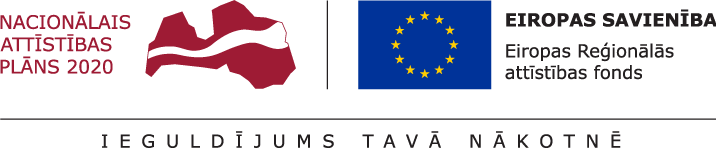 *Aizpilda CFLA* Projekta darbībām jāsakrīt ar projekta īstenošanas laika grafikā (1.pielikums) norādīto. Jānorāda visas projekta ietvaros atbalstāmās darbības – gan tās, kas veiktas pirms projekta iesnieguma apstiprināšanas, gan tās, ko plānots veikt pēc projekta iesnieguma apstiprināšanas.** norāda iesaistītā partnera numuru no 1.9.tabulasKolonnā “N.p.k.” norāda attiecīgās darbības numuru, numerācija tiek saglabāta arī turpmākās projekta iesnieguma sadaļās, t.i., 1. un 3.pielikumā;Kolonnā “Projekta darbība” norāda konkrētu darbības nosaukumu, ja nepieciešams, tad papildina ar apakšdarbībām. Ja tiek norādītas apakšdarbības, tad tām noteikti jānorāda arī darbības apraksts un rezultāts, aizpildot visas kolonnas;Kolonnā “Projekta darbības apraksts” projekta iesniedzējs norāda aprakstu, kādi pasākumi un darbības tiks veiktas attiecīgās darbības īstenošanas laikā;Kolonnās “Rezultāts” un “Rezultāts skaitliskā izteiksme” katrai darbībai un apakšdarbībai norāda precīzi definētu un reāli sasniedzamu rezultātu, tā skaitlisko izteiksmi un atbilstošu mērvienību, kas tiks sasniegts projekta īstenošanas rezultātā;Kolonnā “Iesaistītie partneri” norāda, vai konkrētās darbības īstenošanā paredzēts iesaistīt sadarbības partneri. Plānojot projekta darbības, projekta iesniedzējam ir nepieciešams apzināt un uzskaitīt veicamās darbības, kas vērstas uz projekta mērķa (projekta iesnieguma 1.2.punkts), plānoto uzraudzības rādītāju (projekta iesnieguma 1.6.punkts) un rezultātu sasniegšanu, kā arī sniegt informāciju par laika periodu un projektā plānoto rezultātu apjomu, pie kuru sasniegšanas var uzskatīt, ka projekta īstenošana ir sasniegusi vidusposmu un projektam jāveic MK noteikumu 64.punktā noteiktais vidusposma rezultātu zinātniskās kvalitātes izvērtējums. Plānotajam  projekta vidusposma un gala rezultātu zinātniskās kvalitātes izvērtējumam ir atbilstoši jāatspoguļojas projekta īstenošanas laika grafikā (1.pielikums). Lai projektu apstiprinātu atbilstoši izvirzītajiem kritērijiem projekta iesniegumā:projekta darbībām ir jābūt precīzi definētām, t.i., darbību nosaukumiem jāliecina par to saturu. Projekta darbības var uzskaitīt ar apakšdarbībām, ja tas ir nepieciešams labākai uztveramībai;projekta darbībām ir jābūt pamatotām, t.i., tās tieši ietekmē projekta mērķa (projektā iesnieguma 1.2.punkts) un rezultātu sasniegšanu, bez kādas no darbībām projekta mērķa un rezultātu sasniegšana nav iespējama. Projekta darbību rezultātiem jāveicina projekta iesnieguma 1.6. noteikto rādītāju sasniegšana projekta darbībām ir jābūt vērstām uz projekta iesnieguma 1.3. punktā aprakstīto problēmu risināšanu;projekta iesniegumā jābūt norādītiem precīzi definētiem un izmērāmiem projekta rezultātiem, kas paredzēti attiecīgās darbības ietvaros līdz projekta vai attiecīgās darbības īstenošanas beigām, un jābūt norādītai to skaitliskai izteiksmei un mērvienībām. Darbību rezultātiem jāizriet no darbības satura un apraksta. Piemērs norādīts 1.5. punktā.Projektā var plānot tikai tādas darbības, kas atbilst MK noteikumu 8.punktā noteiktajām atbalstāmajām darbībām:tehniski ekonomiskā priekšizpēte, ja paredzēts īstenot pētniecību, kas ietver fundamentālos pētījumus, rūpnieciskos pētījumus vai eksperimentālo izstrādi;pētniecība, kas ietver vismaz vienu no šādām pētniecības kategorijām:fundamentālie pētījumi, kuriem pieejamais publiskais finansējums nepārsniedz 20 % no kopējā MK noteikumu 11.punktā minētā publiskā finansējuma, neskaitot MK noteikumu 8.2.2. apakšpunktā minētos fundamentālos pētījumus;rūpnieciskie pētījumi. Viena projekta iesnieguma ietvaros var apvienot rūpnieciskos pētījumus ar fundamentāliem pētījumiem, ja kopējais publiskais finansējums fundamentālā pētījuma īstenošanai nepārsniedz 20 % no projekta kopējām attiecināmajām izmaksām;eksperimentālā izstrāde, ja tiek īstenoti rūpnieciskie pētījumi. Kopējais publiskais finansējums eksperimentālajām izstrādēm nepārsniedz 20 % no projekta kopējām attiecināmajām izmaksām;no veiktās pētniecības izrietošo tehnoloģiju tiesību (nemateriālo aktīvu) iegūšana, apstiprināšana un aizstāvēšana (turpmāk – tehnoloģiju tiesību aizsardzība);projekta ietvaros radīto rezultātu izplatīšana mācību, publikāciju vai zināšanu pārneses veidā.Pasākuma ietvaros var īstenot šādus ar saimniecisku darbību nesaistītus projektus:pētniecības organizācijas individuāli īstenots projekts, kura ietvaros veic neatkarīgu pētniecību, lai gūtu vairāk zināšanu un labāku izpratni;vismaz divu neatkarīgu pušu sadarbības projekts, no kurām viena puse ir pētniecības organizācija, ja tiek nodrošināti efektīvas sadarbības nosacījumi un projekts atbilst šādiem kritērijiem:projekta ietvaros veiktās darbības atbilst ar saimniecisku darbību nesaistītai pamatdarbībai, kas ietver pētniecību un pētniecības rezultātu nodošanu zināšanu un tehnoloģiju pārneses veidā;labuma guvējs nodrošina zināšanu un tehnoloģiju pārneses darbību atbilstību MK noteikumu 2.4.3. vai 2.4.4. apakšpunkta nosacījumiem un:intelektuālā īpašuma licences līgumu slēdz ar licenciātu, kas noteikts atklātā konkursā, tādējādi izslēdzot iespēju slēgt ekskluzīvu licences līgumu ar sadarbības partneri;labuma guvējs par visām licenciātam nodotajām ekonomiskajām priekšrocībām saņem tādu atlīdzību, kas ir līdzvērtīga tirgus cenai par intelektuālā īpašuma tiesībām, kuras izriet no pētniecības organizācijas projekta ietvaros veiktās darbības. Ja nav iespējams noteikt tirgus cenu, pierādījums tirgus cenai ir intelektuālā īpašuma publiska izsole saskaņā ar normatīvajiem aktiem par izsoļu organizēšanu vai dokumentēta sarunu procedūra starp pētniecības organizāciju – licenciāru – un licenciātu, kuras rezultātā licenciārs ir ieguvis maksimālo cenu par savām intelektuālā īpašuma tiesībām;ja MK noteikumu 21.1. vai 21.2. apakšpunktā minētā projekta īstenošanas rezultātā gūst ieņēmumus no projekta ietvaros iegūto zināšanu un tehnoloģiju pārneses un projekts atbilst Eiropas Parlamenta un Padomes 2013. gada 17. decembra Regulas Nr. 1303/2013, ar ko paredz kopīgus noteikumus par Eiropas Reģionālās attīstības fondu, Eiropas Sociālo fondu, Kohēzijas fondu, Eiropas Lauksaimniecības fondu lauku attīstībai un Eiropas Jūrlietu un zivsaimniecības fondu un vispārīgus noteikumus par Eiropas Reģionālās attīstības fondu, Eiropas Sociālo fondu, Kohēzijas fondu un Eiropas Jūrlietu un zivsaimniecības fondu un atceļ Padomes Regulu (EK) Nr. 1083/2006 (turpmāk – Parlamenta un Padomes Regula Nr. 1303/2013), 61. panta 7. punkta "b" apakšpunkta un 65. panta 8. punkta nosacījumiem, labuma guvējs veic finanšu analīzi atbilstoši šo noteikumu 5. pielikumam, lai noteiktu finansējuma deficīta apjomu, kas attiecināms finansēšanai no publiskiem līdzekļiem.Pasākuma ietvaros var īstenot šādus ar saimniecisku darbību saistītus projektus:zinātniskās institūcijas vai komersanta individuāli īstenots projekts, kura ietvaros projekta iesniedzējs gūst intelektuālā īpašuma tiesības un ekonomiskās priekšrocības, kas izriet no projekta ietvaros veiktās darbības;projekts, kas ietver:līgumpētījumu, ko komersanta uzdevumā īsteno zinātniskā institūcija. Līgumpētījuma izmaksas veido vismaz 80 procentus no projekta kopējām attiecināmajām izmaksām;līgumpētījuma pasūtītāja individuāli īstenotu pētniecību, ja:projekta ietvaros īsteno MK noteikumu 22.2.1. apakšpunktā minēto līgumpētījumu;pētniecības izmaksas nepārsniedz 20 procentus no MK noteikumu 22.2. apakšpunktā minētā projekta kopējām attiecināmajām izmaksām;pētniecība nav daļa no MK noteikumu 22.2.1. apakšpunktā minētā līgumpētījuma;vismaz divu neatkarīgu pušu sadarbības projekts, lai sasniegtu kopīgu mērķi.Pasākuma ietvaros finansē tāda jauna produkta vai tehnoloģijas prototipa vai cita eksperimentālā objekta izstrādi, kurš tiks izmantots turpmākos pētījumos, bet nebūs tieši izmantojams ienākumu gūšanai, to pārdodot vai izmantojot ražošanā vai pakalpojumu sniegšanā. Ienākumus, kas gūti no prototipu vai citu eksperimentālo objektu komerciālas izmantošanas, atskaita no attiecināmajām projekta izmaksām.Izstrādāto produktu, procesu vai pakalpojumu eksperimentālu ražošanu vai testēšanu ražošanas apstākļos finansē tikai tad, ja tas nepieciešams pētniecības rezultātu apstiprināšanai un pārbaudei un tos tieši vai pārveidojot neizmantos ienākumu gūšanai, pārdodot vai izmantojot ražošanā vai pakalpojumu sniegšanā.Atbalstāmas ir jauna produkta vai tehnoloģijas izstrādes darbības, ja tās atbilst vismaz vienam no šādiem nosacījumiem:pakalpojumu nozarējaunu produktu vai tehnoloģiju izstrādā sadarbībā ar pētniecības organizāciju;doktori vai doktorantūras studenti nodarbināti kā personāls;pētījumu rezultātus publicē zinātniskos žurnālos vai izplata zinātniskās konferencēs.informācijas tehnoloģiju jomā:pētniecība, lai izstrādātu jaunas teorētiskās datorzinātnes teorēmas un algoritmus;informācijas tehnoloģiju izstrāde operētājsistēmu, programmēšanas valodu, datu vadības, komunikāciju programmatūras un programmatūras izstrādes rīku līmenī;interneta tehnoloģijas (interneta iespējas pārsūtīt informāciju un datus ar dažādu serveru un sistēmu starpniecību) izstrāde;programmatūras projektēšanas, izstrādes, izvēršanas vai uzturēšanas metožu pētniecība;programmatūras izstrāde, kas uzlabo informācijas ieguvi un pārraidi no datu glabāšanas sistēmām, informācijas glabāšanu, kā arī izmantošanas un attēlošanas vispārīgās metodes;eksperimentālas izstrādnes, lai iegūtu trūkstošās tehnoloģiskās zināšanas, kas nepieciešamas programmatūru vai sistēmu izstrādei;programmatūras rīku vai tehnoloģiju pētniecība un attīstība specializētās datorzinātnes jomās (attēlu apstrāde, ģeogrāfisko datu attēlojums, teksta atpazīšana, mākslīgais intelekts un citas jomas).Labuma guvējs  projekta ietvaros var saņemt finansējumu MK noteikumu apakšpunktā minēto tehnoloģiju tiesību aizsardzībai, ja tas : atbilst sīkā (mikro), mazā vai vidējā komersanta definīcijai un īsteno ar saimniecisku darbību saistītu projektu;īsteno ar saimniecisku darbību nesaistītu projektu.Tehnoloģiju tiesību aizsardzībai ir attiecināmas Komisijas Regulas Nr. 651/2014 28. panta 2. punkta "a" apakšpunktā minētās izmaksas.Norādītajiem projekta darbību rezultātiem jāliecina, ka projekta dzīves cikla laikā sagaidāms viens vai vairāki šādi projekta rezultāti:oriģināli zinātniskie raksti, kas tiks iesniegti publicēšanai:žurnālos vai konferenču rakstu krājumos, kuru citēšanas indekss sasniedz vismaz 50 procentus no nozares vidējā citēšanas indeksa (piemēram, http://www.lzp.gov.lv/index.php?option=com_content&task=view&id=501&Itemid=127;Web of Science vai SCOPUS (A vai B) datubāzēs iekļautos žurnālos vai konferenču rakstu krājumos;tehnoloģiju tiesības;intelektuālā īpašuma licences līgumi;jauna produkta vai jaunas tehnoloģijas prototips;jaunas ārstniecības un diagnostikas metodes (tai skaitā nekomercializējama metode), kas papildina šī uzskaitījuma 1., 2., 3. vai 4. punktā minētos rezultātus;citi pētījuma specifikai atbilstoši projekta rezultāti (tai skaitā dati), kas papildina šī uzskaitījuma 1., 2., 3. vai 4. punktā minētos rezultātus.Projekta iesniedzējs projekta īstenošanā kā sadarbības partnerus var iesaistīt zinātniskās institūcijas vai komersantus, kuru darbība reģistrēta Latvijā vai ārvalstī. Šī pasākuma ietvaros sadarbības partnerus var iesaistīt:ar saimniecisku darbību nesaistīta projekta īstenošanā, ja tas ir vismaz divu neatkarīgu pušu sadarbības projekts, no kurām viena puse ir pētniecības organizācija, kurā tiek nodrošināti efektīvas sadarbības nosacījumi un šis projekts atbilst MK noteikumu 21.2.apakšpunkta nosacījumiem;ar saimniecisku darbību saistīta projekta īstenošanā, ja tas ir vismaz divu neatkarīgu pušu sadarbības projekts, lai sasniegtu kopīgu mērķi.Projekta iesniedzējs un sadarbības partneris nedrīkst projekta iesniegumā paredzēt veikt darbības, kas MK noteikumu 41., 42. un 53. punktā noteiktas kā neatbalstāmas darbības. Projekta darbību plānošanā ievēro MK noteikumu VI. nodaļas “Projekta atlases un īstenošanas noteikumi” definētos nosacījumus.  katram sasniedzamajam  rādītājamskaitlisku, t.i., norāda konkrētu skaitlisko apjomu gan projekta starpposmā (), gan kopējo vērtību projekta īstenošanas Projekta iesnieguma veidlapā norādītie sasniedzamie projekta  rādītāji izriet no MK noteikumu 7.1.un 7.3.apakšpunktā definētajiem SAM pasākuma rādītājiemRādītāju tabulā iekļautajām vērtībām loģiski jāizriet no projektā plānotajām darbībām un norādītajiem rezultātiem pret projekta darbībām, kā arī jāveicina MK noteikumu 7.1. un 7.3.apakšpunktā noteikto SAM pasākuma ietvaros sasniedzamo  rādītāju apjoma sasniegšanu.* Jānorāda faktiskā projekta īstenošanas vietas adrese, ja īstenošanas vietas ir plānotas vairākas, iekļaujot papildus tabulu/as* Jānorāda Republikas pilsēta vai novads (norādot novadu, ir jānorāda arī tā pilsēta/pagasts).Ja projekta  finansiālā ietekme aptver visus novadus un republikas pilsētas statistiskā reģiona ietvaros, lūdzam norādīt kopējo projekta finansiālo ietekmi dalījumā pa statistiskajiem reģioniem. Ja projekta ietekme  ir uz visu Latviju, tad 1.8.sadaļa netiek norādīta PI veidlapā saskaņā ar normatīvā aktā par attiecīgā ES fonda SAM vai tā pasākuma īstenošanu noteikto.Ja projekta īstenošanai tiek piesaistīti vairāk kā viens partneris, attiecīgi informāciju norāda un tabulu aizpilda par katru partneri, turpinot numerāciju uz priekšu. Par pirmo partneri numerācija rindā “Partnera nosaukums” ir 1.9.1., norādot informāciju par otro partneri, šo tabulu nokopē un numurē rindā “Partnera nosaukums” attiecīgi 1.9.2. Šos numurus  1.5. punktā “Projekta darbības un sasniedzamie rezultāti”, norādot informāciju par to, kurš partneris iesaistīsies attiecīgās projekta darbības īstenošanā. * ja projekta īstenošanā paredzēts piesaistīt vairākus partnerus, informāciju norāda par katru partneri.Uz projekta iesnieguma iesniegšanas brīdi ir jābūt noslēgtiem sadarbības līgumiem par sadarbību projekta īstenošanā ar visiem projektā sadarbības partneriem.Projekta ietvaros var piesaistīt sadarbības partneri, kurš atbilst šādām prasībām: nav grūtībās nonācis komersants atbilstoši Komisijas regulas Nr. 651/2014 2. panta 18. punktā noteiktajai definīcijai;tā nodokļu parādu, valsts sociālās apdrošināšanas obligāto iemaksu un citu valsts noteikto obligāto maksājumu parādu apmērs nepārsniedz 150 euro;sadarbības iestādei, atbildīgajai iestādei vai citai kompetentai institūcijai nav sniedzis nepatiesu informāciju saistībā ar Eiropas Savienības struktūrfondu līdzfinansēto projektu īstenošanu;nav saņēmis un neplāno saņemt finansējumu no valsts vai Eiropas Savienības līdzekļiem vai citiem finanšu resursiem par tām pašām attiecināmajām izmaksām vai pētniecības rezultātiem, izņemot MK noteikumu 20. punktā noteiktajā gadījumā, ja projekta iesniegums iekļauts rezerves projektu sarakstā;uz to neattiecas līdzekļu atgūšanas rīkojums, kas minēts Komisijas regulas Nr. 651/2014 1. panta 4. punkta "a" apakšpunktā, t.i., regulu nepiemēro atbalsta shēmām, no kurām nav īpaši izslēgti individuāla atbalsta maksājumi uzņēmumam, uz kuru attiecas neizpildīts līdzekļu atgūšanas rīkojums saskaņā ar iepriekšēju Komisijas lēmumu, ar ko atbalsts atzīts par nelikumīgu un nesaderīgu ar iekšējo tirgu, izņemot atbalsta shēmas atsevišķu dabas katastrofu radīto zaudējumu atlīdzināšanai;zinātniskā institūcija atbilstoši zinātnisko darbību reglamentējošiem normatīvajiem aktiem atbildīgajā iestādē (Zinātnisko institūciju reģistrā) ir iesniegusi publiskos pārskatus par zinātnisko darbību par pēdējiem trim noslēgtajiem pārskata gadiem. Ja zinātniskā institūcija ir dibināta mazāk nekā pirms trim gadiem, ir iesniegti publiskie pārskati par noslēgtajiem pārskata gadiem atbilstoši tās reģistrācijai reģistrā;ja kāda no nozarēm, kurā darbojas labuma guvējs, nav atbalstāma un labuma guvējs pretendē uz projekta īstenošanu atbalstāmajā nozarē, labuma guvējs projekta ietvaros skaidri nodala darbības atbalstāmajās nozarēs un ar to īstenošanu saistītās finanšu plūsmas no citu nozaru darbībām un finanšu plūsmām projekta īstenošanas laikā un trīs gadus pēc projekta īstenošanas, ja finansējuma saņēmējs atbilst sīkā (mikro), mazā vai vidējā komersanta definīcijai, bet piecus gadus pēc projekta īstenošanas, ja tas atbilst lielā komersanta definīcijai vai ja līdzējs īsteno ar saimniecisko darbību nesaistītu projektu;ja līdzējs veic gan saimnieciskas darbības, gan darbības, kam nav saimnieciska rakstura, tas nodala darbību veidus un to izmaksas, finansējumu un ieņēmumus tā, lai efektīvi novērstu saimnieciskās darbības šķērssubsidēšanu.Sadarbības projekta ietvaros MK noteikumu 21.2. un 22.3. apakšpunktā minētajā gadījumā nodrošina šādu nosacījumu izpildi:sadarbības partneris var būt zinātniskā institūcija vai komersants, kura saimnieciskā darbība ir reģistrēta Latvijā vai ārvalstī;projektu iesniedz vadošais partneris, kas ir atbildīgs par projekta īstenošanu un projektā plānoto rezultātu sasniegšanu;vismaz divi partneri piedalās sadarbības projekta izstrādē, dod ieguldījumu tā īstenošanā un dalās projekta  un rezultātos. Sadarbības partneris projekta īstenošanā var iesaistīties ar tā valdījumā vai īpašumā esošu mantu, intelektuālo īpašumu, finansējumu vai cilvēkresursiem. Veicot šādus ieguldījumus, vadošajam partnerim ar sadarbības partneri nedrīkst rasties tādas tiesiskās attiecības, kas atbilst publiska iepirkuma līguma pazīmēm atbilstoši normatīvajiem aktiem par publisko iepirkumu vai iepirkumu sabiedrisko pakalpojumu sniedzēju vajadzībām;sadarbības projekta ietvaros katrs sadarbības partneris gūst intelektuālā īpašuma tiesības un ekonomiskās priekšrocības, kas izriet no konkrētā sadarbības partnera projekta daļas ietvaros veiktās darbības;ja sadarbības projektu īsteno sadarbības partneri – komersants un pētniecības organizācija –, ir izpildīts viens no šādiem nosacījumiem:izpētes rezultāti, kas nerada intelektuālā īpašuma tiesības, var tikt plaši izplatīti, un jebkādas intelektuālā īpašuma tiesības attiecībā uz pētniecības rezultātiem, kas izriet no pētniecības organizācijas darbības, tiek pilnībā piešķirtas pētniecības organizācijai;pētniecības organizācija saņem no komersanta tādu atlīdzību (kompensāciju), kas ir līdzvērtīga tirgus cenai par intelektuālā īpašuma tiesībām, kuras izriet no darbības, ko šī pētniecības organizācija veica projektā, un kuras nodotas sadarbības partnerim (komersantam). Ja intelektuālā īpašuma tiesības uz pētniecības organizācijas projekta daļā radīto intelektuālo īpašumu atsavina vai sadarbības partnerim (komersantam) piešķir izņēmuma, izmantošanas vai lietošanas tiesības, intelektuālā īpašuma tirgus cenu samazina par mantisko, intelektuālā īpašuma vai cilvēkresursu ieguldījuma vērtību, kuru, pamatojoties uz faktiskajām izmaksām (izņemot peļņas daļu), sadarbības partneris (komersants) ir ieguldījis pētniecības organizācijas projekta daļas īstenošanā, radot attiecīgās intelektuālā īpašuma tiesības;katra sadarbības partnera projekta daļas attiecināmās izmaksas veido vismaz 20 procentus no projekta kopējām attiecināmajām izmaksām.Finansējuma saņēmējam ir pienākums ar katru sadarbības partneri noslēgt sadarbības līgumu, kurā atbilstoši 16.12.2014. MK noteikumu Nr.784 ”Kārtība, kādā Eiropas Savienības struktūrfondu un Kohēzijas fonda vadībā iesaistītās institūcijas nodrošina plānošanas dokumentu sagatavošanu un šo fondu ieviešanu 2014.–2020. gada plānošanas periodā” 5.punktu iekļauj šādu informāciju:sadarbības partnera un finansējuma saņēmēja rekvizīti;sadarbības partnera pienākumi un tiesības;sadarbības partnera finansējuma plānošana;ar projekta īstenošanu saistīto dokumentu glabāšanas termiņš;piešķirto finanšu līdzekļu izmaksas apturēšanas, izmaksas turpināšanas un atgūšanas kārtība;līguma vai vienošanās darbības laiks, tā grozīšanas un izbeigšanas kārtība;rīcība nepārvaramas varas gadījumā;strīdu izšķiršanas kārtība;informācija par īpašumu vai pamatlīdzekļu juridisko piederību un projekta īstenošanas rezultātā radīto vai iegādāto vērtību piederību, kā arī to uzturēšanas un izmantošanas kārtību.un papildus iekļauj   šādu informāciju (MK noteikumu 27.3.apakšpunkts):sadarbības mērķus un principus;kritērijus, kas pamato sadarbības efektivitāti atbilstoši MK noteikumu 2.5. apakšpunkta nosacījumiem;plānoto kopējo sadarbības projekta finansējumu, katra sadarbības partnera projekta daļas finansējumu un katra sadarbības partnera ieguldījumu sadalījumā pa ieguldījumu veidiem, tai skaitā materiālo aktīvu, nemateriālo aktīvu, finansējuma vai cilvēkresursu ieguldījumus;projekta finanšu plūsmas nodrošināšanas kārtību;tiesību uz projekta rezultātiem (tai skaitā intelektuālā īpašuma tiesību) sadalījumu proporcionāli katra sadarbības partnera ieguldījumam projekta īstenošanā;projekta rezultātu izmantošanas, ieviešanas, publicitātes un komercializācijas nosacījumus, tai skaitā zināšanu un tehnoloģiju pārneses nosacījumus, eksperimentālo objektu izmantošanas un ieviešanas nosacījumus (ja attiecināms);sankcijas, ja netiek izpildītas sadarbības līgumā minētās saistības.Vēršam uzmanību, ka: projekta iesniedzējs ir atbildīgs par sadarbības partneru pienākumu izpildi projekta īstenošanā un sadarbības partnera īstenotajām funkcijām projektā, t.sk. dubultā finansējuma riska novēršanu;piesaistot partneri projekta īstenošanā, projekta iesniedzējam ar partneri nevar rasties tādas tiesiskās attiecības, no kurām izrietētu, ka šis darījums atbilst publiska iepirkuma līguma pazīmēm atbilstoši Publisko iepirkumu likumam vai Sabiedrisko pakalpojumu sniedzēju iepirkumu likumam vai ka darījumam jāpiemēro normatīvie akti par iepirkuma procedūru un tās piemērošanas kārtību. * Projekta īstenošanas ilgumam jāsakrīt ar projekta īstenošanas laika grafikā (1.pielikums) norādīto periodu pēc līguma noslēgšanasNorādītajam projekta īstenošanas ilgumam jāsakrīt ar projekta iesnieguma 1.1.punktā un laika grafikā (projekta iesnieguma 1.pielikums) norādīto informāciju par kopējo projekta īstenošanas ilgumu, ko laika grafikā apzīmē ar “X”.Projektu īsteno 36 mēnešu laikā no projekta uzsākšanas datuma, bet ne ilgāk kā līdz 2023. gada 30. novembrim (MK noteikumu 67.punkts).Saskaņā ar MK noteikumu 52.punktu projektā paredzētās atbalstāmās darbības var īstenot, ievērojot šādus nosacījumus:ar saimniecisku darbību nesaistīta projekta ietvaros īstenoto projekta darbību izmaksas būs attiecināmas, ja šo darbību īstenošana veikta, sākot ar 2016. gada 1. janvāri, izņemot izmaksas, kas saistītas ar tehniski ekonomiskās priekšizpētes veikšanu, kuras ir attiecināmas, sākot ar MK noteikumu spēkā stāšanās brīdi, t.i., 2016.gada 22.janvāri;Atbilstoši šo noteikumu 2.3. apakšpunktam priekšizpētes veikšanu neuzskata par darbu sākumu.ar saimniecisku darbību saistīta projekta ietvaros īstenotu darbību izmaksas, kas veiktas: pēc projekta iesnieguma iesniegšanas sadarbības iestādē, ja labuma guvējs pretendē uz atbalstu atbilstoši sīkā (mikro), mazā vai vidējā komersanta definīcijai; pēc līguma vai vienošanās noslēgšanas par projekta īstenošanu ar sadarbības iestādi, ja labuma guvējs pretendē uz atbalstu atbilstoši lielā komersanta definīcijai.Projekta iesniedzējs norāda iespējamos riskus, kas var nelabvēlīgi ietekmēt, traucēt vai kavēt projekta īstenošanas gaitu, sasniegt projekta mērķi un rezultātus. Projekta iesniedzējs riskus identificē pret projekta darbībām vai projekta posmiem, uz kuriem minētie riski varētu attiekties, novērtē riska ietekmi uz projekta ieviešanu un mērķa sasniegšanu un riska iestāšanās varbūtību, un izstrādā pasākumu plānu risku mazināšanai vai novēršanai.Projekta īstenošanas riskus apraksta, klasificējot tos pa risku grupām: finanšu riski – riski, kas saistīti ar projekta finansējumu, piemēram, priekšfinansējuma trūkums, tirgus cenu nepārzināšana, nepareizi saplānota finanšu plūsma, sadārdzinājumi un inflācija, kuras dēļ, uzsākot projekta īstenošanu, plānotās izmaksas var būtiski atšķirties no reālajām, izmaiņas likumdošanā, kas ietekmē projekta finanšu plūsmu, kā arī dubultā finansējuma risks, ja iestāde īsteno vairākus projektus vienlaicīgi, neatbilstoši veikto izdevumu riski;īstenošanas riski – riski, kas rodas, ja procesi vai procedūras darbojas kļūdaini vai nedarbojas vispār, kā rezultātā tiek būtiski traucēta vai kavēta projekta īstenošana, piemēram, neprecīza/neloģiska darbību plānošana, nepilnīga/neatbilstoša organizatoriskā struktūra, īstenoto darbību neatbilstība plānotajam, u.c. riski, kas attiecas uz projekta īstenošanā iesaistīto personālu, piemēram, tā nepietiekamās zināšanas vai prasmes, personāla mainība, cilvēkresursu nepietiekamība institūcijā vai to neefektīvs sadalījums, lai veiktu projektā paredzētās darbības;rezultātu un uzraudzības rādītāju sasniegšanas riski – riski, kas saistīti ar projekta darbību rezultātu un uzraudzības rādītāju sasniegšanu, piemēram, nepietiekama mērķa grupas iesaistīšanās piedāvātajos pasākumos;projekta vadības riski – riski, kas saistīti ar projekta vadību un iestādes administrācijas darbu saistībā ar projektu ieviešanu, kā arī projektā ieplānotā laika grafika izmaiņas, kas var radīt citu risku iespējamību. Piemēram, projekta vadības pieredzes trūkums, vadības komandas nespēja sastrādāties, iestādes vadības maiņa;citi riski – riski, kas attiecas uz spēkā esošo normatīvo aktu izmaiņām vai to prasību neievērošanu, t.sk. Publisko iepirkumu likuma un Darba likuma normu neievērošanu, līgumsaistību neievērošanu un citiem juridiskiem aspektiem, riski, kas saistīti ar izmaiņām valsts, Eiropas vai pasaules tirgos.Kolonnā “Riska apraksts” sniedz konkrēto risku īsu aprakstu, kas konkretizē riska būtību vai raksturo tā iestāšanās apstākļus. Kolonnā “Riska ietekme (augsta, vidēja, zema)” norāda riska ietekmes līmeni uz projekta ieviešanu un mērķa sasniegšanu. Novērtējot riska ietekmes līmeni, ņem vērā tā ietekmi uz projektu kopumā – projekta finanšu resursiem, projektam atvēlēto laiku, plānotajām darbībām, rezultātiem un citiem projektam raksturīgiem faktoriem. Var izmantot šādu risku ietekmes novērtēšanas skalu.Riska ietekme ir augsta, ja riska iestāšanās gadījumā tam ir ļoti būtiska ietekme un ir būtiski apdraudēta projekta ieviešana, mērķu un rādītāju sasniegšana, būtiski jāpalielina finansējums vai rodas apjomīgi zaudējumi.Riska ietekme ir vidēja, ja riska iestāšanās gadījumā, tas var ietekmēt projekta īstenošanu, kavēt projekta sekmīgu ieviešanu un mērķu sasniegšanu.Riska ietekme ir zema, ja riska iestāšanās gadījumā tam nav būtiskas ietekmes un tas  neietekmē projekta ieviešanu.Kolonnā “Iestāšanās varbūtība (augsta, vidēja, zema)” analizē riska iestāšanās varbūtību un biežumu projekta īstenošanas laikā vai noteiktā laika periodā, piemēram, attiecīgās darbības īstenošanas laikā, ja risks attiecināms tikai uz konkrētu darbību. Riska iestāšanās varbūtībai var izmantot šādu skalu:Iestāšanās varbūtība ir augsta, ja ir droši vai gandrīz droši, ka risks iestāsies, piemēram, reizi gadā;Iestāšanās varbūtība ir vidēja, ja ir iespējams (diezgan iespējams), ka risks iestāsies, piemēram, vienu reizi projekta laikā;Iestāšanās varbūtība ir zema, ja mazticams, ka risks iestāsies, var notikt tikai ārkārtas gadījumos.Kolonnā “Riska novēršanas/mazināšanas pasākumi” norāda projekta iesniedzēja plānotos un ieviešanas procesā esošos pasākumus, kas mazina riska ietekmes līmeni vai mazina riska iestāšanās varbūtību, tai skaitā norāda informāciju par pasākumu īstenošanas biežumu un atbildīgos. Izstrādājot pasākumus, jāņem vērā, ka pasākumiem ir jābūt reāliem, ekonomiskiem (izmaksām ir jābūt mazākām nekā iespējamie zaudējumi), koordinētiem visos līmeņos un atbilstošiem projekta iesniedzēja izstrādātajiem vadības un kontroles pasākumiem (iekšējiem normatīvajiem aktiem), kas nodrošina kvalitatīvu projekta ieviešanu.Metodikā izmantotā risku klasifikācija atbilstoši projekta iesniegumā norādītajām grupām, kā arī piedāvātās skalas riska novērtēšanai ir informatīvas, un  projekta iesniedzējs pēc analoģijas var izmantot  iestādē  izmantoto risku ietekmes novērtēšanas skalu, ja tā ir  atbilstošāka izstrādātā projekta iesnieguma  vajadzībām.Ja paredzētājām darbībām nav nepieciešams sākotnējais ietekmes uz vidi izvērtējums 4.1.punkta attiecīgajā ailē atzīmē „X” un projekta iesnieguma pielikumā pievieno pamatojumu par ietekmes uz vidi novērtējuma nepiemērošanu.Ja darbībai sākotnējo ietekmes uz vidi izvērtējumu vēl nepieciešams veikt vai tas ir procesā, 4.1.punkta attiecīgajā ailē atzīmē „X”.Ja darbībai ietekmes uz vidi novērtējumu vēl nepieciešams veikt vai tas ir procesā, 4.1.punkta attiecīgajā ailē atzīmē „X”.* Norāda ietekmes uz vidi novērtējuma vai sākotnējā ietekmes uz vidi izvērtējuma veikšanas datumuJa atbilstoši likumam „Par ietekmes uz vidi novērtējumu” un 2015.gada 27.janvāra Ministru kabineta noteikumiem Nr.30 “Kārtība, kādā Vides dienests izdod tehniskos noteikumus paredzētajai darbībai”  vai 2015.gada 13.janvāra Ministru kabineta noteikumiem Nr.18 „Kārtība, kādā novērtē paredzētās darbības ietekmi uz vidi un akceptē paredzēto darbību” Valsts vides dienesta attiecīgā reģionālā vides pārvalde uz projekta iesniegšanas brīdi ir veikusi darbību sākotnējo ietekmes uz vidi izvērtējumu, 4.2.punktā norāda „Jā” un  attiecīgo datumu, kad izvērtējums veikts, kā arī izvērtējumu pievieno projekta iesnieguma pielikumā. Ja atbilstoši likumam „Par ietekmes uz vidi novērtējumu” darbībai nepieciešams veikt ietekmes uz vidi novērtējumu un projekta iesniegšanas brīdi tas ir veikts, 4.2.punktā norāda „Jā” un attiecīgo datumu, kad novērtējums veikts, kā arī novērtējumu pievieno projekta iesnieguma pielikumā. Šajā projekta iesnieguma sadaļā apraksta plānotos publicitātes pasākumus, kurus projekta iesniedzējs paredz veikt atbilstoši normatīvajos aktos noteiktajām prasībām un saskaņā ar Vadošās iestādes 2015.gada 31.martā apstiprinātajām ES fondu 2014.–2020.gada plānošanas perioda publicitātes vadlīnijām ES fondu finansējuma saņēmējiem, kas pieejamas Eiropas Savienības fondu tīmekļa vietnē http://www.esfondi.lv/upload/00-vadlinijas/vadlinijas_2015/ES_fondu_publicitates_vadlinijas_2014-2020_13.07.2015.pdf Ailē “Informatīvais plakāts” iekļauj informāciju par plakātu, kas finansējuma saņēmējam jānovieto projekta īstenošanas vietās sabiedrībai redzamā vietā, piemēram, pie ēkas ieejas vai semināru u.c. finansējuma saņēmēja rīkotu pasākumu norises vietās, ar informāciju par projektu tostarp par finansiālo atbalstu no Eiropas Reģionālā attīstības fonda. Plakāta minimālais izmērs A3. Ailē “ plāksne” iekļauj informāciju par plāksni, kuru projekta īstenošanas vietā izvieto ne vēlāk kā 3 mēnešu laikā pēc projekta pabeigšanas un tā labi redzamā vietā (piemēram, pie ieejas ēkā vai attiecīgajā telpā) atradīsies vismaz 3 gadus pēc projekta īstenošanas pabeigšanas (t.i., pēdējā maksājuma saņemšanas). Ieteicamais plāksnes minimālais izmērs A4.  plāksnes izvietošana ir obligāta, ja projekta iesniegumā ir paredzēta iekārtu iegāde un projekta kopējais publiskais finansējums pārsniedz 500 000 EUR.Ailē “Informācija tīmekļa vietnē” norāda informāciju par finansējuma saņēmēja tīmekļa vietnē plānotajām publikācijām par projekta īstenošanu, tostarp tā mērķiem un rezultātiem, un uzsverot no Eiropas Reģionālā attīstības fonda saņemto finansiālo atbalstu. Informācijas aktualizēšana finansējuma saņēmēja tīmekļa vietnē par projekta īstenošanu paredzēta ne retāk kā reizi trijos mēnešos.Ailē “Citi” norāda informāciju par plānotajiem pasākumiem, kas saistīti ar informēšanu par projektu, taču nav uzskatāmi par obligātajiem publicitātes pasākumiem. Kolonnā “Pasākuma apraksts” sniedz informāciju: par projekta mērķa grupu, kas piedalās projekta darbību īstenošanā un tiek informēta, ka projekts tiek līdzfinansēts no Eiropas Reģionālā attīstības fonda (ERAF);vai dokumentā, kas paredzēts mērķa grupai (piemēram, projekta ietvaros izstrādātie mācību un metodiskie līdzekļi, izsniegtie sertifikāti un apliecinājumi par dalību mācībās u.tml.), ir plānota norāde, ka attiecīgo projekta darbību līdzfinansē no Eiropas Reģionālā attīstības fonda (ERAF) un paredzēta vizuālo elementu ansambļa (logo) lietošana;par to ko šis konkrētais publicitātes pasākums ietver un kas to īstenos un cik bieži.Kolonnā “Īstenošanas periods” norāda plānoto attiecīgā pasākuma īstenošanas laika posmu, piemēram, viss projekta īstenošanas laiks vai konkrēti gada ceturkšņi.Kolonnā “Skaits” norāda kopējo plānoto attiecīgo pasākumu skaituPiezīme: Finanšu instrumentu pasākumu gadījumā tiek aizpildīta atsevišķa veidlapaEs, apakšā parakstījies (-usies), __________________________,vārds, uzvārds				Projekta iesniedzēja ___________________________________,               projekta iesniedzēja nosaukums				atbildīgā amatpersona, _________________________________,              amata nosaukumsapliecinu, ka projekta iesnieguma iesniegšanas brīdī,projekta iesniedzējs neatbilst nevienam no Eiropas Savienības struktūrfondu un Kohēzijas fonda 2014.-2020.gada plānošanas perioda vadības likuma 23.pantā pirmajā daļā minētajiem projektu iesniedzēju izslēgšanas noteikumiem;projekta iesniedzēja rīcībā ir pietiekami un stabili finanšu resursi (nav attiecināms uz valsts budžeta iestādēm);projekta iesniegumā un tā pielikumos sniegtās ziņas atbilst patiesībai un projekta īstenošanai pieprasītais Eiropas Reģionālā attīstības fonda līdzfinansējums tiks izmantots saskaņā ar projekta iesniegumā noteikto;nav zināmu iemeslu, kādēļ šis projekts nevarētu tikt īstenots vai varētu tikt aizkavēta tā īstenošana, un apstiprinu, ka projektā noteiktās saistības iespējams veikt normatīvajos aktos par attiecīgās Eiropas Reģionālā attīstības fonda specifiskā atbalsta mērķa vai tā pasākuma īstenošanu noteiktajos termiņos;Apzinos, ka projektu var neapstiprināt līdzfinansēšanai no Eiropas Reģionālā attīstības fonda, ja projekta iesniegums, ieskaitot šo sadaļu, nav pilnībā un kvalitatīvi aizpildīts, kā arī, ja normatīvajos aktos par attiecīgā Eiropas Reģionālās attīstības fonda specifiskā atbalsta mērķa vai tā pasākuma īstenošanu plānotais Eiropas Reģionālā attīstības fonda finansējums (kārtējam gadam/plānošanas periodam) projekta apstiprināšanas brīdī ir izlietots.Apzinos, ka nepatiesas apliecinājumā sniegtās informācijas gadījumā administratīva rakstura sankcijas var tikt uzsāktas gan pret mani, gan arī pret minēto juridisko personu – projekta iesniedzēju.Apzinos, ka projekta izmaksu pieauguma gadījumā projekta iesniedzējs sedz visas izmaksas, kas var rasties izmaksu svārstību rezultātā.Apliecinu, ka esmu iepazinies (-usies), ar attiecīgā Eiropas Reģionālā attīstības fonda specifikā atbalsta mērķa vai tā pasākuma nosacījumiem un atlases nolikumā noteiktajām prasībām.Piekrītu projekta iesniegumā norādīto datu apstrādei Kohēzijas politikas fondu vadības informācijas sistēmā 2014.-2020.gadam un to nodošanai citām valsts informācijas sistēmām.Apliecinu, ka projekta iesniegumam pievienotās kopijas atbilst manā rīcībā esošiem dokumentu oriģināliem un projekta iesnieguma kopijas un elektroniskā versija atbilst iesniegtā projekta iesnieguma oriģinālam.Apzinos, ka projekts būs jāīsteno saskaņā ar projekta iesniegumā paredzētajām darbībām un rezultāti uzturēti atbilstoši projekta iesniegumā minētajam.Paraksts*: Datums: dd/mm/gggg* gadījumā, ja projekta iesnieguma veidlapa tiek iesniegta Kohēzijas politikas fondu vadības informācijas sistēmā 2014.- 2020.gadam vai ar e-parakstu, paraksta sadaļa nav aizpildāmaProjekta iesniegumu paraksta projekta iesniedzēja atbildīgā amatpersona, kurai iestādē ir noteiktas paraksttiesības.Ja projekta iesniegumu paraksta cita persona, tad projekta iesniegumam pievieno projekta iesniedzēja atbildīgās amatpersonas parakstītu pilnvarojumu (pilnvara, rīkojums, u.c. iekšējais normatīvais dokuments), kas apliecina attiecīgās personas tiesības parakstīt un iesniegt projekta iesniegumu pretendēšanai uz Eiropas Reģionālā attīstības fonda finansējumu.Apliecinājumā norādītajam projekta iesniedzējam jāsakrīt projekta iesnieguma titullapā norādīto projekta iesniedzēju. Projekta iesniedzējs nedrīkst dzēst vai veikt redakcionālus labojumus apliecinājuma punktos.PIELIKUMI1.pielikums projekta iesniegumamProjekta īstenošanas laika grafikā (1.pielikums) norāda: projekta īstenošanas laiku ceturkšņu un gadu sadalījumā pa veicamajām darbībām un apakšdarbībām, attiecīgos gada ceturkšņus atzīmējot ar „X” vai arī atzīmējot ar "P",  ja attiecīgās darbības tiek īstenotas līdz  ;katras darbības un apakšdarbības numuru (var norādīt arī attiecīgās darbības nosaukumu), atbilstoši projekta iesnieguma  1.5.punktā "Projekta darbības un sasniedzamie rezultāti" norādītajai secībai.Veidojot projekta darbību ieviešanas laika grafiku, uzskaitīt visas veicamās darbības un apakšdarbības, kas seko viena otrai loģiskā secībā. Darbības, kuru rezultātā nerodas izmērāmas vērtības, nav uzskatāmas par projekta darbībām.Atbilstoši MK noteikumu 52.punktam ar saimniecisku darbību nesaistītam projektam projekta izmaksas ir attiecināmas:sākot ar 2016. gada 1. janvāri;MK noteikumu 8.1. apakšpunktā minētās darbības veikšanai, sākot ar MK noteikumu spēkā stāšanās dienu – 2016.gada . janvāri. Atbilstoši šo MK noteikumu 2.3. apakšpunktam priekšizpētes veikšanu neuzskata par darbu sākumu. Atbilstoši MK noteikumu 52.3. apakšpunktam ar saimniecisku darbību saistītam projektam projekta izmaksas ir attiecināmas:pēc projekta iesnieguma iesniegšanas sadarbības iestādē, ja labuma guvējs pretendē uz atbalstu atbilstoši sīkā (mikro), mazā vai vidējā komersanta definīcijai;pēc līguma vai vienošanās noslēgšanas par projekta īstenošanu ar sadarbības iestādi, ja labuma guvējs pretendē uz atbalstu atbilstoši lielā komersanta definīcijai.Projektu īsteno 36 mēnešu laikā no projekta uzsākšanas datuma, bet ne ilgāk kā līdz 2023. gada 30. novembrim.Projekta laika grafikā norādītajai informācijai par darbību īstenošanas ilgumu gados jāatbilst projekta finansēšanas plānā (2.pielikums) norādītajai informācijai par projekta finansējuma sadalījumu pa gadiem. Informācijai par projekta darbībām pēc projekta iesnieguma apstiprināšanas jāsakrīt ar 2.3.punktā "Projekta īstenošanas ilgums (pilnos mēnešos)" norādīto īstenošanas ilgumu.2.pielikums  projekta iesniegumamProjekta “Finansēšanas plānā” (2.pielikums) norāda projektā plānoto izmaksu sadalījumu pa gadiem un finansēšanas avotiem, ievērojot “Projekta īstenošanas laika grafikā” (1.pielikums) norādīto darbību īstenošanas laika periodu un attiecīgai darbībai nepieciešamo finansējuma apjomu.Saskaņā ar MK noteikumu 67.punktu projektu īsteno 36 mēnešu laikā no projekta uzsākšanas datuma, bet ne ilgāk kā līdz 2023. gada 30. novembrim.Atbilstoši MK noteikumu 16. punktam viena projekta maksimālais publiskā finansējuma apmērs ir 600 000 euro, minimālais publiskā finansējuma apmērs ir 30 000 euro.Ar saimniecisku darbību nesaistītam projektam, atbilstoši MK noteikumu 12. punktam, maksimālā publiskā finansējuma intensitāte ir 92,5 %, ko veido:Eiropas Reģionālās attīstības fonda finansējuma intensitāte 85%, t.i., attiecīgi kolonnā “Kopā” norādītais procentuālais apmērs ir 85 %;Valsts budžeta finansējuma intensitāte 7,5%, t.i., attiecīgi kolonnā “Kopā” norādītais procentuālais apmērs ir 7,5 %.Atbilstoši MK noteikumu 30.1.apakšpunktam ar saimniecisku darbību nesaistītam projektam cita publiskā vai privātā attiecināmā finansējuma intensitāte veido 7,5% no projekta kopējām attiecināmām izmaksām, no kuriem ieguldījums natūrā atbilstoši MK noteikumu 30.1.2.apakšpunktam nepārsniedz 5% no projekta kopējām attiecināmajām izmaksām, kuru vērtību ir iespējams neatkarīgi auditēt un novērtēt atbilstoši vadošās iestādes izstrādātajai novērtēšanas metodikai un MK noteikumu 31. punktā minētajiem nosacījumiem.Ar saimniecisku darbību saistītam projektam maksimālo publiskā finansējuma apmēru nosaka atbilstoši MK noteikumu 33. un 45.punktam, 50.2.apakšpunktam un MK noteikumu 3.pielikumam.Finansēšanas plānā:visas attiecināmās izmaksas pa gadiem plāno aritmētiski precīzi (gan horizontāli, gan vertikāli viena gada ietvaros) ar diviem cipariem aiz komata, summas norādot euro. Projekta iesniedzējs aizpilda tabulu, norādot attiecīgās summas “baltajās” šūnās, pārējie tabulas lauki aizpildās automātiski;nodrošina, ka projekta Kopējās attiecināmās izmaksas kolonnā “Kopā” atbilst 3.pielikumā “Projekta budžeta kopsavilkums” ailē “KOPĀ” norādītajām kopējām attiecināmajām izmaksām;nodrošina, ka projekta Kopējās izmaksas kolonnā “Kopā” atbilst 3.pielikumā “Projekta budžeta kopsavilkums” ailē “KOPĀ” norādītajām kopējām izmaksām.ja attiecīgajā gadā kādā ailē nav plānots finansējums, norāda “0,00”.3.pielikums  projekta iesniegumam* Izmaksu pozīcijas norāda saskaņā ar normatīvajā aktā par attiecīgā Eiropas Savienības fonda specifiskā atbalsta mērķa īstenošanu norādītajām attiecināmo izmaksu pozīcijām Nomas gadījumā mērvienību norāda ar laika parametru (/gadā vai /mēnesī).“Projekta budžeta kopsavilkumā” (3. pielikums) izmaksu pozīcijas ir definētas atbilstoši MK noteikumu 34., 35., 36., 43., 44. un 49.punktā nosauktajām izmaksu pozīcijām un 8. punktā noteiktajām atbalstāmajām darbībām, ievērojot Ministru kabineta 2014.gada 16.decembra noteikumu Nr.784 “Kārtība, kādā Eiropas Savienības struktūrfondu un Kohēzijas fonda vadībā iesaistītās institūcijas nodrošina plānošanas dokumentu sagatavošanu un šo fondu ieviešanu 2014.–2020.gada plānošanas periodā” 1. pielikumā norādīto izmaksu klasifikāciju.Izmaksas “Projekta budžeta kopsavilkumā” tiek aprēķinātas PI atlases nolikuma 13.pielikumā “Projekta budžeta kopsavilkums”, kurā kopējās projekta budžeta kopsavilkuma izmaksas tiek summētas no projekta iesniedzēja un sadarbības partneru budžeta kopsavilkumiem. ! Jāpievērš uzmanību, ka:- aizpildot 13.pielikumu “Projekta budžeta kopsavilkums” pievienojot vai dzēšot izmaksu pozīcijas ir jāpārbauda formulas un nepieciešamības gadījumā tās jāizveido vai jāpielāgo;- ievadot KP VIS ar saimniecisko darbību saistīta projekta budžeta kopsavilkuma datus ir jāpievērš uzmanība netiešo izmaksu pozīcijai “1.Projekta izmaksas saskaņā ar vienoto izmaksu likmi”. Šajā izmaksu pozīcijā, saskaņā ar MK noteikumu 35. punktu, ar saimniecisko darbību saistītam projektam norādītajām izmaksām ir jābūt vienādām ar 0, līdz ar to KP VIS sistēmā aprēķinātās izmaksu summas vietā ir jāieraksta 0.Projekta iesniedzējs, aizpildot “Projekta budžeta kopsavilkumu” (3.pielikums), var nodefinētajām pozīcijām izveidot apakšlīmeņus (pieļaujams definēt vēl trīs apakšlīmeņus). Piemēram, projekta iesniedzējs var nepieciešamības gadījumā veidot izmaksu pozīcijas Nr.3.2.1.1.1. un Nr.3.2.1.1.2., ja nepieciešams definēto izmaksu pozīciju dalīt  sīkāk. Jaunas papildus pozīcijas veidot projekta iesniedzējs nevar. Piemēram, projekta iesniedzējs nevar pievienot izmaksu pozīciju Nr.3.3. Ja kāda no jau izveidotajām izmaksu pozīcijām projekta ietvaros nav piemērojama, tad to ir jādzēš Ja kādu no izmaksām nav iespējams iekļaut jau nodefinētajās, lūdzu konsultēties ar Centrālo finanšu un līgumu aģentūru atlases nolikumā noteiktajā kārtībā.Plānojot projekta budžetu, jāievēro, ka projektā var iekļaut tikai tādas izmaksas, kas ir nepieciešamas projekta īstenošanai un to nepieciešamība izriet no projekta iesnieguma 1.5. punktā norādītajām projekta darbībām (tai skaitā projekta iesnieguma 1.2., 1.3., 1.4. punktā iekļautajiem projekta aprakstiem). Izmaksām ir jānodrošina projekta iesnieguma 1.5.punktā plānoto rezultātu sasniegšana un jāveicina projekta iesnieguma 1.6. punktā norādīto rādītāju sasniegšana.Aizpildot “Projekta budžeta kopsavilkumu” šī pasākuma ietvaros attiecināmas ir:Pētniecības infrastruktūras izmaksas, ciktāl tās izmanto pētniecībā:Materiālie aktīvi, tai skaitā:Jaunu tehnoloģisko iekārtu iegādes vai izveidošanas izmaksas;Inventāra, instrumentu un materiālu izmaksas.Nemateriālo aktīvu (tehnisko zināšanu, patentu, intelektuālā īpašuma tiesību licenču) iegādes izmaksas;Tehnoloģiju tiesību aizsardzības izmaksas (izmaksas par patentu un citu nemateriālo aktīvu iegūšanu, apstiprināšanu un aizstāvēšanu.Izmaksām projekta budžeta kopsavilkumā ir jābūt atainotām tā, lai ir skaidrs kā projekta iesniedzējs ir nonācis līdz gala summai katrā izdevumu pozīcijā, t.i., izmaksu pozīcijām jābūt sadalītām apakšpozīcijās un izmaksu vienībās, kā arī izmaksu pozīciju vienības un skaits ļauj secināt, ka tās atbilst projektā izvirzīto mērķu un rādītāju sasniegšanai.Kolonnā “Izmaksu pozīcijas nosaukums” ir iekļautas tādas izmaksas, kas atbilst MK noteikumu 34., 35., 36., 43., 44. un 49. punktā noteiktajām pozīcijām.Kolonnā “Izmaksu veids (tiešās/ netiešās)” informācija norādīta atbilstoši MK noteikumu 21. un 22. punktā noteiktajam.Kolonnā “Daudzums” norāda, piemēram, līgumu skaitu, dalībnieku skaitu, mēnešu skaitu, komandējumu skaitu u.tml.Kolonnā “Mērvienība” norāda atbilstošo vienības nosaukumu.Kolonnā “Projekta darbības Nr.” norāda atsauci uz projekta darbību, uz kuru šīs izmaksas attiecināmas. Projekta darbības numuram jāsakrīt ar projekta iesnieguma 1.5. punktā “Projekta darbības un sasniedzamie rezultāti” norādīto projekta darbības numuru (vai apakšdarbības – ja attiecināms). Kolonnā “Neattiecināmās izmaksas” ir iekļautas tādas izmaksas, kas atbilst MK noteikumu 36.7. un 36.8. apakšpunktos noteiktajam, kā arī ja attiecināms, tad 36.9., 36.10. un 36.11. apakšpunktos noteiktajam. Kolonnā “Kopā” “EUR” norāda summu, ko veido attiecināmās un neattiecināmās izmaksas, vienlaikus procentuālais apmērs tiek aprēķināts no projekta kopējām izmaksām.MK noteikumos noteiktie izmaksu pozīciju kopējie ierobežojumi:-  netiešās attiecināmās izmaksas (1. izmaksu pozīcijas kopsumma) atbilstoši MK noteikumu 35. punktam ar saimniecisku darbību nesaistītam projektam ir  ar 25% no tiešo attiecināmo izmaksu summas, izņemot tiešās attiecināmās izmaksas saistībā ar apakšuzņēmuma līgumu slēgšanu un izmaksas saistībā ar resursiem, ko nodrošinājušas trešās personas un kas netiek izmantoti finansējuma saņēmēja telpās vai pētījumu objektos, kā arī finansiālu atbalstu trešajām personām. Netiešās attiecināmās izmaksas tiek aprēķinātas no izmaksu pozīcijām Nr.3. “Projekta īstenošanas personāla izmaksas”(kopsumma), Nr.6.” Materiālu, aprīkojuma un iekārtu izmaksas” (kopsumma) un Nr. 8.”Patenti, licences u.tml.” (kopsumma);- ārpakalpojumu izmaksas (izmaksu pozīcijas Nr.13.1.summa) atbilstoši MK noteikumu 43.4.apakšpunktam ar saimniecisku darbību nesaistītam projektam, ja ārpakalpojumu iepirkumu veic atbilstoši iepirkuma procedūru reglamentējošiem normatīvajiem aktiem un kopējās ārpakalpojumu izmaksas nepārsniedz 25% no kopējām projekta attiecināmajām izmaksām.- ieguldījums natūrā atbilstoši MK noteikumu 30.1.2.apakšpunktam nepārsniedz 5% no projekta kopējām attiecināmajām izmaksām un to vērtību ir iespējams neatkarīgi auditēt un novērtēt atbilstoši vadošās iestādes izstrādātajai novērtēšanas metodikai un MK noteikumu 31. punktā minētajiem nosacījumiem.Papildu informācija par iespējām piemērot ieguldījumus natūrā kā projektu līdzfiansējumu pieejama: http://www.esfondi.lv/upload/00-vadlinijas/vadlinijas_2015/2.1_2015.04.24_3_pielikums_metodika_par_ieguldijumiem_natura.pdf4.pielikums projekta iesniegumamZinātniskā kvalitāte(Pielikums jāsagatavo tikai angļu valodā)5.pielikums projekta iesniegumamProjekta ieviešana(Pielikums jāsagatavo tikai angļu valodā)Ja projekta iesniegums vērtēšanā saņēmis papildu punktus par zaļā publiskā iepirkuma piemērošanu, finansējuma saņēmējam par sasniegto rādītāju ir jāsniedz informācija pēc projekta īstenošanas noslēguma maksājuma pieprasījumā. Nesasniedzot projekta pieteikumā norādīto vērtību, var tikt piemērota finanšu korekcija.Eiropas Reģionālā attīstības fonda projekta iesniegumsProjekta nosaukums:Projekta nosaukums nedrīkst pārsniegt vienu teikumu. Tam kodolīgi jāatspoguļo projekta mērķisProjekta nosaukums nedrīkst pārsniegt vienu teikumu. Tam kodolīgi jāatspoguļo projekta mērķisProjekta nosaukums nedrīkst pārsniegt vienu teikumu. Tam kodolīgi jāatspoguļo projekta mērķisSpecifiskā atbalsta mērķa/ pasākuma atlases kārtas numurs un nosaukums: 1.1.1. specifiskā atbalsta mērķa “Palielināt Latvijas zinātnisko institūciju pētniecisko un inovatīvo kapacitāti un spēju piesaistīt ārējo finansējumu, ieguldot cilvēkresursos un infrastruktūrā”1.1.1.1. pasākums “Praktiskās ievirzes pētījumi”1.1.1. specifiskā atbalsta mērķa “Palielināt Latvijas zinātnisko institūciju pētniecisko un inovatīvo kapacitāti un spēju piesaistīt ārējo finansējumu, ieguldot cilvēkresursos un infrastruktūrā”1.1.1.1. pasākums “Praktiskās ievirzes pētījumi”1.1.1. specifiskā atbalsta mērķa “Palielināt Latvijas zinātnisko institūciju pētniecisko un inovatīvo kapacitāti un spēju piesaistīt ārējo finansējumu, ieguldot cilvēkresursos un infrastruktūrā”1.1.1.1. pasākums “Praktiskās ievirzes pētījumi”Projekta iesniedzējs: Norāda projekta iesniedzēja juridisko nosaukumu, neizmantojot tā saīsinājumus.Projekta iesniedzējs var būt MK noteikumu 17. punktā noteiktās zinātniskās institūcijas vai LR Komercreģistrā reģistrētais sīkais (mikro), vidējais vai lielais komersants.Norāda projekta iesniedzēja juridisko nosaukumu, neizmantojot tā saīsinājumus.Projekta iesniedzējs var būt MK noteikumu 17. punktā noteiktās zinātniskās institūcijas vai LR Komercreģistrā reģistrētais sīkais (mikro), vidējais vai lielais komersants.Norāda projekta iesniedzēja juridisko nosaukumu, neizmantojot tā saīsinājumus.Projekta iesniedzējs var būt MK noteikumu 17. punktā noteiktās zinātniskās institūcijas vai LR Komercreģistrā reģistrētais sīkais (mikro), vidējais vai lielais komersants.Reģistrācijas numurs/ Nodokļu maksātāja reģistrācijas numurs: Norāda reģistrācijas numuru, nodokļu maksātāja reģistrācijas numuru.Norāda reģistrācijas numuru, nodokļu maksātāja reģistrācijas numuru.Norāda reģistrācijas numuru, nodokļu maksātāja reģistrācijas numuru.Projekta iesniedzēja veids: Norāda atbilstošo projekta iesniedzēja veidu. Piemēram, Sabiedrība ar ierobežotu atbildību, Akciju sabiedrība, Individuālais komersants, Valsts akciju sabiedrība, Valsts sabiedrība ar ierobežotu atbildību u.tml.Norāda atbilstošo projekta iesniedzēja veidu. Piemēram, Sabiedrība ar ierobežotu atbildību, Akciju sabiedrība, Individuālais komersants, Valsts akciju sabiedrība, Valsts sabiedrība ar ierobežotu atbildību u.tml.Norāda atbilstošo projekta iesniedzēja veidu. Piemēram, Sabiedrība ar ierobežotu atbildību, Akciju sabiedrība, Individuālais komersants, Valsts akciju sabiedrība, Valsts sabiedrība ar ierobežotu atbildību u.tml.Projekta iesniedzēja tips (saskaņā ar regulas 651/2014 1.pielikumu):Norāda atbilstošo iesniedzēja tipu:N/A – ja īsteno ar saimniecisku darbību nesaistītu projektu un nav attiecināms uz konkrēto projekta iesniedzēju.MVU – Mikrouzņēmumu, mazo un vidējo uzņēmumu kategorijā ietilpst uzņēmumi, kam ir mazāk nekā 250 darbinieku un kuru gada apgrozījums nepārsniedz EUR 50 miljonus un/vai gada bilances kopsumma nepārsniedzEUR 43 miljonus.Lielais uzņēmums – uzņēmumi, kam ir vairāk nekā 250 darbinieku un kuru gada apgrozījums pārsniedz EUR 50 miljonus un/vai gada bilances kopsumma pārsniedz EUR 43 miljonus.Norāda atbilstošo iesniedzēja tipu:N/A – ja īsteno ar saimniecisku darbību nesaistītu projektu un nav attiecināms uz konkrēto projekta iesniedzēju.MVU – Mikrouzņēmumu, mazo un vidējo uzņēmumu kategorijā ietilpst uzņēmumi, kam ir mazāk nekā 250 darbinieku un kuru gada apgrozījums nepārsniedz EUR 50 miljonus un/vai gada bilances kopsumma nepārsniedzEUR 43 miljonus.Lielais uzņēmums – uzņēmumi, kam ir vairāk nekā 250 darbinieku un kuru gada apgrozījums pārsniedz EUR 50 miljonus un/vai gada bilances kopsumma pārsniedz EUR 43 miljonus.Norāda atbilstošo iesniedzēja tipu:N/A – ja īsteno ar saimniecisku darbību nesaistītu projektu un nav attiecināms uz konkrēto projekta iesniedzēju.MVU – Mikrouzņēmumu, mazo un vidējo uzņēmumu kategorijā ietilpst uzņēmumi, kam ir mazāk nekā 250 darbinieku un kuru gada apgrozījums nepārsniedz EUR 50 miljonus un/vai gada bilances kopsumma nepārsniedzEUR 43 miljonus.Lielais uzņēmums – uzņēmumi, kam ir vairāk nekā 250 darbinieku un kuru gada apgrozījums pārsniedz EUR 50 miljonus un/vai gada bilances kopsumma pārsniedz EUR 43 miljonus.Valsts budžeta finansēta institūcijaJa projekta iesniedzējs ir valsts budžeta finansēta institūcija, tad norāda “Jā”, ja nav valsts budžeta finansēta institūcija, tad norāda “Nē”.Ja projekta iesniedzējs ir valsts budžeta finansēta institūcija, tad norāda “Jā”, ja nav valsts budžeta finansēta institūcija, tad norāda “Nē”.Ja projekta iesniedzējs ir valsts budžeta finansēta institūcija, tad norāda “Jā”, ja nav valsts budžeta finansēta institūcija, tad norāda “Nē”.Projekta iesniedzēja klasifikācija atbilstoši Vispārējās ekonomiskās darbības klasifikācijai NACE:NACE kodsEkonomiskās darbības nosaukumsEkonomiskās darbības nosaukumsProjekta iesniedzēja klasifikācija atbilstoši Vispārējās ekonomiskās darbības klasifikācijai NACE:Norāda projekta NACE 2.redakcijas klasi  (četru ciparu kodu)Norāda precīzu projekta iesniedzēja ekonomiskās darbības nosaukumu, atbilstoši norādītajam NACE 2.redakcijas kodam.Projekta iesniedzējs izvēlas savai pamatdarbībai atbilstošo ekonomiskas darbības nosaukumu, ja uz projekta iesniedzēju attiecas vairāki darbības veidi, tad veidlapā norāda galveno pamatdarbību (arī tad, ja tā ir atšķirīga no projekta tēmas), jo šī informācija tiek izmantota statistikas vajadzībām. NACE 2. redakcijas klasifikators pieejams LR Centrālās statistikas pārvaldes tīmekļa vietnē: http://www.csb.gov.lv/node/29900/list Piemēram, NACE kods 72.19 “Pārējo pētījumu un eksperimentālo izstrāžu veikšana dabaszinātnēs un inženierzinātnēs”Norāda precīzu projekta iesniedzēja ekonomiskās darbības nosaukumu, atbilstoši norādītajam NACE 2.redakcijas kodam.Projekta iesniedzējs izvēlas savai pamatdarbībai atbilstošo ekonomiskas darbības nosaukumu, ja uz projekta iesniedzēju attiecas vairāki darbības veidi, tad veidlapā norāda galveno pamatdarbību (arī tad, ja tā ir atšķirīga no projekta tēmas), jo šī informācija tiek izmantota statistikas vajadzībām. NACE 2. redakcijas klasifikators pieejams LR Centrālās statistikas pārvaldes tīmekļa vietnē: http://www.csb.gov.lv/node/29900/list Piemēram, NACE kods 72.19 “Pārējo pētījumu un eksperimentālo izstrāžu veikšana dabaszinātnēs un inženierzinātnēs”Juridiskā adrese:Norāda precīzu projekta iesniedzēja juridisko adresi, ierakstot attiecīgajās ailēs prasīto informāciju.Iela, mājas nosaukums, Nr./dzīvokļa Nr.:Norāda precīzu projekta iesniedzēja juridisko adresi, ierakstot attiecīgajās ailēs prasīto informāciju.Iela, mājas nosaukums, Nr./dzīvokļa Nr.:Norāda precīzu projekta iesniedzēja juridisko adresi, ierakstot attiecīgajās ailēs prasīto informāciju.Iela, mājas nosaukums, Nr./dzīvokļa Nr.:Juridiskā adrese:Republikas pilsētaNovadsNovada pilsēta vai pagastsJuridiskā adrese:Pasta indekssPasta indekssPasta indekssJuridiskā adrese:E-pastsE-pastsE-pastsJuridiskā adrese:Tīmekļa vietneTīmekļa vietneTīmekļa vietneKontaktinformācija: Sniedz informāciju par kontaktpersonu, norādot attiecīgajās ailēs prasīto informāciju.Projekta iesniedzējs kā kontaktpersonu uzrāda atbildīgo darbinieku, kurš ir kompetents par projekta iesniegumā sniegto informāciju un projekta īstenošanas organizāciju, piemēram, plānoto projekta vadītāju.Kontaktpersonas Vārds, UzvārdsSniedz informāciju par kontaktpersonu, norādot attiecīgajās ailēs prasīto informāciju.Projekta iesniedzējs kā kontaktpersonu uzrāda atbildīgo darbinieku, kurš ir kompetents par projekta iesniegumā sniegto informāciju un projekta īstenošanas organizāciju, piemēram, plānoto projekta vadītāju.Kontaktpersonas Vārds, UzvārdsSniedz informāciju par kontaktpersonu, norādot attiecīgajās ailēs prasīto informāciju.Projekta iesniedzējs kā kontaktpersonu uzrāda atbildīgo darbinieku, kurš ir kompetents par projekta iesniegumā sniegto informāciju un projekta īstenošanas organizāciju, piemēram, plānoto projekta vadītāju.Kontaktpersonas Vārds, UzvārdsKontaktinformācija: Ieņemamais amatsIeņemamais amatsIeņemamais amatsKontaktinformācija: TālrunisTālrunisTālrunisKontaktinformācija: E-pastsE-pastsE-pastsKorespondences adrese:(aizpilda, ja atšķiras no juridiskās adreses)Norāda precīzu projekta iesniedzēja korespondences adresi (ja tā atšķiras no juridiskās adreses), ierakstot attiecīgajās ailēs prasīto informāciju.Iela, mājas nosaukums, Nr./dzīvokļa Nr.Norāda precīzu projekta iesniedzēja korespondences adresi (ja tā atšķiras no juridiskās adreses), ierakstot attiecīgajās ailēs prasīto informāciju.Iela, mājas nosaukums, Nr./dzīvokļa Nr.Norāda precīzu projekta iesniedzēja korespondences adresi (ja tā atšķiras no juridiskās adreses), ierakstot attiecīgajās ailēs prasīto informāciju.Iela, mājas nosaukums, Nr./dzīvokļa Nr.Korespondences adrese:(aizpilda, ja atšķiras no juridiskās adreses)Republikas pilsētaNovadsNovada pilsēta vai pagastsKorespondences adrese:(aizpilda, ja atšķiras no juridiskās adreses)Pasta indekssPasta indekssPasta indekssProjekta identifikācijas Nr.*: Šo aili aizpilda CFLAŠo aili aizpilda CFLAŠo aili aizpilda CFLAProjekta iesniegšanas datums*:Šo aili aizpilda CFLAŠo aili aizpilda CFLAŠo aili aizpilda CFLA1.SADAĻA – PROJEKTA APRAKSTS1.sadaļa jāsagatavo gan latviešu, gan angļu valodā, angļu valodas versiju pievienojot projekta iesnieguma pielikumā.Projekta kopsavilkums: projekta mērķis, galvenās darbības, ilgums, kopējās izmaksas un plānotie rezultāti (< 4000 zīmes >)(informācija pēc projekta apstiprināšanas tiks publicētaProjekta kopsavilkuma apraksts  norādītā informācija nedrīkst pārsniegt 200 vārdus. Projekta iesniedzējs sniedz īsu, bet visaptverošu un strukturētu projekta būtības kopsavilkumu, kas rada priekšstatu par projekta ietvaros paveicamo un ietver projekta būtību raksturojošus atslēgvārdus. Norādīt trīs līdz septiņus plānoto projektu raksturojošus atslēgas vārdus.Kopsavilkumā norāda:projekta mērķi (īsi);projektā paredzēto  (norādot to kā izceltu tekstu Bold):fundamentālie pētījumi;rūpnieciskie pētījumi;fundamentālie un rūpnieciskie pētījumi;eksperimentālā izstrāde un rūpnieciskie pētījumi;kādai zinātnes nozarei atbilst iesniegtais projekts (izmantojot OECD zinātņu nozaru FOS (Revised Field of Science and Technology) klasifikāciju atbilstoši Frascati rokasgrāmatai). Frascati rokasgrāmatas 57.-59.lpp. - http://www.keepeek.com/Digital-Asset-Management/oecd/science-and-technology/frascati-manual-2015_9789264239012-en#page59vai projekts ir ar saimniecisko darbību nesaistīts vai saistīts;informāciju par galvenajām projekta darbībām, piemēram, norāda kādi atbalsta pasākumi būs pieejami mērķa grupai, sniedz informāciju, kā projekta darbības īstenos sadarbībā ar partneriem;informāciju par plānotajiem rezultātiem;informāciju par projekta kopējām izmaksām (var izcelt plānoto ERAF atbalsta apjomu);informāciju par plānoto projekta īstenošanas ilgumu (norāda īstenošanas sākuma un beigu datumu);informāciju par projektā paredzēto darbību īstenošanas uzsākšanas datumu, ja atbalstāmo darbību īstenošanu paredzēts uzsākt pirms līguma vai vienošanās par projekta īstenošanu parakstīšanas datuma.Par plānoto projekta īstenošanas sākumu uzskatāms plānotais līguma vai vienošanās par projekta īstenošanu parakstīšanas datums.Saskaņā ar MK noteikumu 52.punktu projektā paredzētās atbalstāmās darbības var īstenot, ievērojot šādus nosacījumus:ar saimniecisku darbību nesaistīta projekta ietvaros īstenoto projekta darbību izmaksas būs attiecināmas, ja šo darbību īstenošana veikta sākot ar 2016. gada 1. janvāri, izņemot izmaksas, kas saistītas ar tehniski ekonomiskās priekšizpētes veikšanu, kuras ir attiecināmas sākot ar MK noteikumu spēkā stāšanās brīdi, t.i., 2016.gada 22.janvāri;Atbilstoši MK noteikumu 2.3. apakšpunktam priekšizpētes veikšanu neuzskata par darbu sākumu.ar saimniecisku darbību saistīta projekta ietvaros īstenotu darbību izmaksas, kas veiktas: pēc projekta iesnieguma iesniegšanas sadarbības iestādē, ja labuma guvējs pretendē uz atbalstu atbilstoši sīkā (mikro), mazā vai vidējā komersanta definīcijai; pēc līguma vai vienošanās noslēgšanas par projekta īstenošanu ar sadarbības iestādi, ja labuma guvējs pretendē uz atbalstu atbilstoši lielā komersanta definīcijai.Projektu īsteno 36 mēnešu laikā no projekta uzsākšanas datuma, bet ne ilgāk kā līdz 2023. gada 30. novembrim.Projekta mērķis un tā pamatojums (< 2000 zīmes >):Atlasē tiks atbalstīti projekti, kuru mērķis atbilst SAM pasākuma mērķim, kas norādīts MK noteikumu 4.punktā – atbalstīt pētniecību, kas sniedz ieguldījumu Latvijas viedās specializācijas stratēģijas mērķu sasniegšanā, zinātnes un tehnoloģiju cilvēkkapitāla attīstībā un jaunu zināšanu radīšanā tautsaimniecības konkurētspējas uzlabošanai.Pasākuma ietvaros tiek atbalstīti pētniecības projekti, kas sniedz ieguldījumu Latvijas viedās specializācijas stratēģijas noteikto tautsaimniecības transformācijas virzienu un izaugsmes prioritāšu īstenošanā un specializācijas jomu attīstībā:zināšanu ietilpīga bioekonomika;biomedicīna, medicīnas tehnoloģija, biofarmācija un biotehnoloģija;viedie materiāli, tehnoloģijas un inženiersistēmas;viedā enerģētika;informācijas un komunikācijas tehnoloģijas. Projekta iesniedzējs pasākuma ietvaros var: iesniegt projekta iesniegumu, kas tika iesniegts Eiropas Savienības pētniecības un inovāciju pamatprogrammā "Apvārsnis 2020" un novērtēts virs kvalitātes sliekšņa, bet nesaņēma finansējumu projekta īstenošanai, ja tiek nodrošināta MK noteikumu 18., 19. un 20.punktā nosacījumu izpilde;īstenot ar saimniecisko darbību nesaistītus projektus, kas atbilst MK noteikumu 21.punkta nosacījumiem;īstenot ar saimniecisko darbību saistītus projektus, kas atbilst MK noteikumu 22.punkta nosacījumiem. Projekta mērķim jābūt:atbilstošam SAM pasākuma mērķim. Projekta iesniedzējs pamato, kā projekts un tajā plānotās darbības atbilst SAM pasākuma mērķim, un kādu ieguldījumu projekta īstenošana dos SAM pasākuma mērķa sasniegšanā; atbilstošam problēmas risinājumam (t.i., informācijai, kas minēta projekta iesnieguma 1.3.apakšpunktā), t.sk. projekta mērķis ir atbilstošs projekta mērķa grupai un projekta problēmsituācijai;sasniedzamam, t.i., projektā noteikto darbību īstenošanas rezultātā to var sasniegt. Definējot projekta mērķi, jāievēro, ka projekta mērķim ir jābūt atbilstošam projekta iesniedzēja kompetencei un tādam, kuru ar pieejamajiem resursiem var sasniegt projektā plānotajā termiņā.Projekta mērķi noformulē skaidri, lai projektam beidzoties var pārbaudīt, vai tas ir sasniegts. Ņemot vērā, ka projekts ir ierobežots laikā, arī mērķim jābūt sasniedzamam projekta laikā.Ieteicams projekta mērķi formulēt ne garāku par 400 zīmēm, jo saskaņā ar normatīvajiem aktiem par obligātajām publicitātes prasībām, par kurām detalizētāka informācija iekļauta šīs metodikas 5.sadaļā, mērķis jānorāda arī uz noteiktiem publicitātes materiāliem.Problēmas un risinājuma apraksts, t.sk. mērķa grupu problēmu un risinājuma apraksts (< 4000 zīmes >)Identificē problēmu, norāda tās aktualitāti, īsi raksturo pašreizējo situāciju un pamato, kāpēc identificēto problēmu nepieciešams risināt konkrētajā laikā, kā arī norāda paredzamās sekas, ja projekts netiks īstenots.Problēmas izklāstā vēlams izmantot statistikas datus, veiktās priekšizpētes rezultātus, atsauces uz pētījumiem, izvērtējumiem u.tml.Apraksta, kā projekta ietvaros paredzēts risināt identificēto problēmu un kāpēc projektā plānotās darbības spēs visefektīvāk sasniegt projekta mērķi, un atrisināt mērķa grupas problēmu.Problēmas risinājuma aprakstā sniedz skaidru priekšstatu par to, ka:izvēlētais risinājums nodrošinās projekta mērķa sasniegšanu un projekta iesnieguma 1.4.punktā norādītās mērķa grupas problēmas risināšanu;veicamās darbības un to sasniedzamie rezultāti ir optimāli un pamatoti.Ar saimniecisku darbību nesaistīta projekta gadījumā pamato iesniegtā projekta atbilstību MK  noteikumu 2.1. apakšpunkta un 21. punkta nosacījumiem;Ar saimniecisku darbību saistīta sadarbības projekta gadījumā pamato iesniegtā projekta atbilstību MK noteikumu  punkta nosacījumiem (ja attiecināms).Projekta mērķa grupas apraksts (<2000 zīmes >)Apraksta projekta mērķa grupu, uz kuru attieksies projekta darbības un kuru tieši ietekmēs projekta rezultāti. Pamato projekta darbību saistību ar mērķa grupas vajadzībām.Atlasē tiek atbalstīts projekts, kura mērķa grupa atbilst šī SAM pasākuma mērķa grupai, kas norādīta MK noteikumu 6.punktā:zinātniskās institūcijas;Latvijas Republikas Komercreģistrā reģistrēti komersanti;zinātnē un pētniecībā nodarbinātie darbinieki, maģistranti un doktoranti.Sniedz informāciju par projekta netiešo mērķa grupu, kas būs radītā projekta rezultāta lietotāji, piemēram, izstrādātā X preparāta potenciālie lietotāji (slimnieki) u.tml.Projekta darbības un sasniedzamie rezultāti:Projekta darbības un sasniedzamie rezultāti:Projekta darbības un sasniedzamie rezultāti:Projekta darbības un sasniedzamie rezultāti:Projekta darbības un sasniedzamie rezultāti:Projekta darbības un sasniedzamie rezultāti:Projekta darbības un sasniedzamie rezultāti:N.p.k.Projekta darbība*Projekta darbības apraksts (< 3000 zīmes>)Rezultāts Rezultāts skaitliskā izteiksmēRezultāts skaitliskā izteiksmēIesaistītie partneri**N.p.k.Projekta darbība*Projekta darbības apraksts (< 3000 zīmes>)Rezultāts SkaitsMērvienība1.Piemēram: Jauna produkta “X…” izstrāde…Izstrādāts jauns produkta prototips “X …”1gab1.1.1.2.2.2.1.2.2.2.2.1.2.2.2.….Projektā sasniedzamie uzraudzības rādītāji atbilstoši normatīvajos aktos par attiecīgā Eiropas Savienības fonda specifiskā atbalsta mērķa vai pasākuma  īstenošanu norādītajiem:1.6.1. Iznākuma rādītāji1.6.1. Iznākuma rādītāji1.6.1. Iznākuma rādītāji1.6.1. Iznākuma rādītāji1.6.1. Iznākuma rādītāji1.6.1. Iznākuma rādītāji1.6.1. Iznākuma rādītāji1.6.1. Iznākuma rādītājiNr.Rādītāja nosaukumsSākotnējā vērtībaSākotnējā vērtībaPlānotā vērtībaPlānotā vērtībaPlānotā vērtībaMērvienībagadsvērtībagadsstarp-vērtībagala vērtība 1.Jaunu pētnieku skaits atbalstītajās vienībās (pilnas slodzes ekvivalents)Pilnas slodzes ekvivalents2.Zinātnisko rakstu skaits, kuru izstrādei un publicēšanai sniegts atbalsts projekta ietvarosZinātnisko rakstu skaits2.1.Žurnālos vai konferenču rakstu krājumos, kuru citēšanas indekss sasniedz vismaz 50 procentus no nozares vidējā citēšanas indeksaZinātnisko rakstu skaits2.2.Web of Science datubāzē iekļautos žurnālos vai konferenču rakstu krājumosZinātnisko rakstu skaits2.3.SCOPUS datubāzē iekļautos žurnālos vai konferenču rakstu krājumosZinātnisko rakstu skaits3.Jaunu produktu un tehnoloģiju skaits, kas ir komercializējamas un kuru izstrādei sniegts atbalsts projekta ietvaros–––––3.1.Jauna produkta vai tehnoloģijas prototips––Prototipus skaits3.2.Jaunas ārstniecības un diagnostikas metode (t.sk. nekomercializējama metode), kas papildina rezultātu rādītājos Nr.2., 3.1.,4., 5. minētos rezultātus––Skaits4.Tehnoloģiju tiesības––Skaits5.Intelektuālā īpašuma licences līgumi––Skaits6.Projekta īstenošanai piesaistītais privātais finansējums (t.sk. ieguldījumi natūrā)*EUR7.Komersantu skaits, kuri sadarbojas ar pētniecības organizācijuKomersanti8.Citi pētījuma specifikai atbilstoši projekta rezultāti (t.sk. dati), kas papildina rezultātu rādītājos Nr. 2., 3.1., 4., 5. minētos rezultātus** ––SkaitsProjekta īstenošanas vieta:Projekta īstenošanas vieta:1.7.1. Projekta īstenošanas adrese* Norāda precīzu projekta īstenošanas vietas faktisko adresi, ierakstot attiecīgajās ailēs prasīto informāciju.Visa LatvijaStatistiskais reģionsRepublikas pilsēta vai novadsNovada pilsēta vai pagastsIelaMājas nosaukums/ Nr. /dzīvokļa nr.Pasta indekssKadastra numurs vai apzīmējums1.8. Projekta finansiālā ietekme uz vairākām teritorijām: 1.8. Projekta finansiālā ietekme uz vairākām teritorijām: 1.8. Projekta finansiālā ietekme uz vairākām teritorijām: Nr.Lūdzam norādīt atbilstošās teritorijas nosaukumu * Lūdzam norādīt finansiālo ietekmi (%) no kopējā finansējuma 1.2.3.1.9. Informācija par partneri (-iem)1.9.1. Partnera nosaukums*:Sadarbības partnera nosaukumu norāda, neizmantojot saīsinājumus, t.i., norāda to juridisko nosaukumu. Saskaņā ar MK noteikumu 23.1.apakšpunktu sadarbības partneris var būt zinātniskā institūcija vai komersants, kura saimnieciskā darbība reģistrēta Latvijā vai ārvalstī.Sadarbības partnera nosaukumu norāda, neizmantojot saīsinājumus, t.i., norāda to juridisko nosaukumu. Saskaņā ar MK noteikumu 23.1.apakšpunktu sadarbības partneris var būt zinātniskā institūcija vai komersants, kura saimnieciskā darbība reģistrēta Latvijā vai ārvalstī.Sadarbības partnera nosaukumu norāda, neizmantojot saīsinājumus, t.i., norāda to juridisko nosaukumu. Saskaņā ar MK noteikumu 23.1.apakšpunktu sadarbības partneris var būt zinātniskā institūcija vai komersants, kura saimnieciskā darbība reģistrēta Latvijā vai ārvalstī.Reģistrācijas numurs/ Nodokļu maksātāja reģistrācijas numurs:Norāda nodokļu maksātāja reģistrācijas numuru.Norāda nodokļu maksātāja reģistrācijas numuru.Norāda nodokļu maksātāja reģistrācijas numuru.Partnera veids:Norāda atbilstošo sadarbības partnera veidu.Piemēram, Sabiedrība ar ierobežotu atbildību, Akciju sabiedrība, Individuālais komersants, Valsts akciju sabiedrība, Valsts sabiedrība ar ierobežotu atbildību u.tml.Norāda atbilstošo sadarbības partnera veidu.Piemēram, Sabiedrība ar ierobežotu atbildību, Akciju sabiedrība, Individuālais komersants, Valsts akciju sabiedrība, Valsts sabiedrība ar ierobežotu atbildību u.tml.Norāda atbilstošo sadarbības partnera veidu.Piemēram, Sabiedrība ar ierobežotu atbildību, Akciju sabiedrība, Individuālais komersants, Valsts akciju sabiedrība, Valsts sabiedrība ar ierobežotu atbildību u.tml.Juridiskā adrese:Norāda precīzu sadarbības partnera juridisko adresi, ierakstot attiecīgajās ailēs prasīto informāciju.Iela, mājas nosaukums, Nr./ dzīvokļa Nr.Norāda precīzu sadarbības partnera juridisko adresi, ierakstot attiecīgajās ailēs prasīto informāciju.Iela, mājas nosaukums, Nr./ dzīvokļa Nr.Norāda precīzu sadarbības partnera juridisko adresi, ierakstot attiecīgajās ailēs prasīto informāciju.Iela, mājas nosaukums, Nr./ dzīvokļa Nr.Juridiskā adrese:Republikas pilsētaNovadsNovada pilsēta vai pagastsJuridiskā adrese:Pasta indekssPasta indekssPasta indekssJuridiskā adrese:E-pastsE-pastsE-pastsJuridiskā adrese:Tīmekļa vietneTīmekļa vietneTīmekļa vietneKontaktinformācija:Sniedz informāciju par kontaktpersonu, norādot attiecīgajās ailēs prasīto informāciju.Kontaktpersonas Vārds, UzvārdsSniedz informāciju par kontaktpersonu, norādot attiecīgajās ailēs prasīto informāciju.Kontaktpersonas Vārds, UzvārdsSniedz informāciju par kontaktpersonu, norādot attiecīgajās ailēs prasīto informāciju.Kontaktpersonas Vārds, UzvārdsKontaktinformācija:Ieņemamais amatsIeņemamais amatsIeņemamais amatsKontaktinformācija:Tālrunis Tālrunis Tālrunis Kontaktinformācija:E-pastsE-pastsE-pastsKorespondences adrese(aizpilda, ja atšķiras no juridiskās adreses)Norāda precīzu sadarbības partnera korespondences adresi (ja tā atšķiras no juridiskās adreses), ierakstot attiecīgajās ailēs prasīto informāciju.Iela, mājas nosaukums, Nr./ dzīvokļa Nr.Norāda precīzu sadarbības partnera korespondences adresi (ja tā atšķiras no juridiskās adreses), ierakstot attiecīgajās ailēs prasīto informāciju.Iela, mājas nosaukums, Nr./ dzīvokļa Nr.Norāda precīzu sadarbības partnera korespondences adresi (ja tā atšķiras no juridiskās adreses), ierakstot attiecīgajās ailēs prasīto informāciju.Iela, mājas nosaukums, Nr./ dzīvokļa Nr.Korespondences adrese(aizpilda, ja atšķiras no juridiskās adreses)Republikas pilsētaNovadsNovada pilsēta vai pagastsKorespondences adrese(aizpilda, ja atšķiras no juridiskās adreses)Pasta indekssPasta indekssPasta indekssPartnera izvēles pamatojums(t.sk. Partnera ieguldījumi projektā un ieguvumi no dalības projektā)Norāda informāciju par projekta iesniedzēja un sadarbības partnera noslēgto sadarbības līgumu, t.sk. norāda parakstītā dokumenta datumu un numuru.Pamato konkrētā sadarbības partnera izvēli, apraksta sadarbības partnera iesaistes mehānismu un tā kompetences atbilstību attiecīgajām projektā plānotajām atbalstāmajām darbībām.Apraksta sadarbības partnera dalību sadarbības projekta izstrādē un norāda plānotās darbības, kurās attiecīgais sadarbības partneris tiks iesaistīts. Sniedz informāciju par sadarbības partnera ieguldījumu projekta īstenošanā (pieredze konkrētā jomā, īpašumā vai valdījumā esošā manta (infrastruktūra, iekārtas, aprīkojums u.tml.), finansējums, cilvēkresursi u.tml.), dalīšanos projekta riskos un rezultātos, kā arī norāda informāciju par sadarbības partnera ieguvumiem no dalības projekta īstenošanā.Jāņem vērā, ka sadarbības projekta ietvaros katrs sadarbības partneris gūst intelektuālā īpašuma tiesības un ekonomiskās priekšrocības, kas izriet no konkrētā sadarbības partnera projekta daļas ietvaros veiktās darbības.Sadarbības partneri projekta darbību īstenošanā tiek iesaistīti atbilstoši MK noteikumu 23.punkta nosacījumiem.Norāda informāciju par projekta iesniedzēja un sadarbības partnera noslēgto sadarbības līgumu, t.sk. norāda parakstītā dokumenta datumu un numuru.Pamato konkrētā sadarbības partnera izvēli, apraksta sadarbības partnera iesaistes mehānismu un tā kompetences atbilstību attiecīgajām projektā plānotajām atbalstāmajām darbībām.Apraksta sadarbības partnera dalību sadarbības projekta izstrādē un norāda plānotās darbības, kurās attiecīgais sadarbības partneris tiks iesaistīts. Sniedz informāciju par sadarbības partnera ieguldījumu projekta īstenošanā (pieredze konkrētā jomā, īpašumā vai valdījumā esošā manta (infrastruktūra, iekārtas, aprīkojums u.tml.), finansējums, cilvēkresursi u.tml.), dalīšanos projekta riskos un rezultātos, kā arī norāda informāciju par sadarbības partnera ieguvumiem no dalības projekta īstenošanā.Jāņem vērā, ka sadarbības projekta ietvaros katrs sadarbības partneris gūst intelektuālā īpašuma tiesības un ekonomiskās priekšrocības, kas izriet no konkrētā sadarbības partnera projekta daļas ietvaros veiktās darbības.Sadarbības partneri projekta darbību īstenošanā tiek iesaistīti atbilstoši MK noteikumu 23.punkta nosacījumiem.Norāda informāciju par projekta iesniedzēja un sadarbības partnera noslēgto sadarbības līgumu, t.sk. norāda parakstītā dokumenta datumu un numuru.Pamato konkrētā sadarbības partnera izvēli, apraksta sadarbības partnera iesaistes mehānismu un tā kompetences atbilstību attiecīgajām projektā plānotajām atbalstāmajām darbībām.Apraksta sadarbības partnera dalību sadarbības projekta izstrādē un norāda plānotās darbības, kurās attiecīgais sadarbības partneris tiks iesaistīts. Sniedz informāciju par sadarbības partnera ieguldījumu projekta īstenošanā (pieredze konkrētā jomā, īpašumā vai valdījumā esošā manta (infrastruktūra, iekārtas, aprīkojums u.tml.), finansējums, cilvēkresursi u.tml.), dalīšanos projekta riskos un rezultātos, kā arī norāda informāciju par sadarbības partnera ieguvumiem no dalības projekta īstenošanā.Jāņem vērā, ka sadarbības projekta ietvaros katrs sadarbības partneris gūst intelektuālā īpašuma tiesības un ekonomiskās priekšrocības, kas izriet no konkrētā sadarbības partnera projekta daļas ietvaros veiktās darbības.Sadarbības partneri projekta darbību īstenošanā tiek iesaistīti atbilstoši MK noteikumu 23.punkta nosacījumiem.2.SADAĻA – PROJEKTA ĪSTENOŠANA2.sadaļa jāsagatavo tikai latviešu valodā2.3. Projekta īstenošanas ilgums (pilnos mēnešos):Norāda plānoto kopējo projekta īstenošanas ilgumu pilnos mēnešos.2.4. Projekta risku izvērtējums:2.4. Projekta risku izvērtējums:2.4. Projekta risku izvērtējums:2.4. Projekta risku izvērtējums:2.4. Projekta risku izvērtējums:2.4. Projekta risku izvērtējums:N.p.k.RisksRiska aprakstsRiska ietekme(augsta, vidēja, zema)Iestāšanas varbūtība(augsta, vidēja, zema)Riska novēršanas/ mazināšanas pasākumi1.FinanšuPiemēram:Nepareizi saplānota finanšu plūsma…….2.Īstenošanas Piemēram:Neprecīza darbību plānošana;Iepirkumu procedūras norises aizkavēšanas;Konkurence;Jaunas metodikas pielietošana…….3.Rezultātu un uzraudzības rādītāju sasniegšanasPiemēram:Mērķa grupas nepietiekama iesaiste;Attiecīgo speciālistu nepietiekamība……….4.Projekta vadībasPiemēram:Cilvēkresursu nepietiekamība;Vadības komandas nespēja sastrādāties …….5.CitsPiemēram:Līgumsaistību neievērošana;Izmaiņas normatīvajos aktos un valsts standartos;Situācija valsts, Eiropas vai pasaules tirgos;……4.SADAĻA – PROJEKTA IETEKME UZ VIDI4.sadaļa jāsagatavo tikai latviešu valodā4.1. Projektā paredzēto darbību atbilstība likuma “Par ietekmes uz vidi novērtējumu” noteiktajām darbības izvērtēšanas prasībām(lūdzam atzīmēt atbilstošo)Izvērtējums nav nepieciešams4.1. Projektā paredzēto darbību atbilstība likuma “Par ietekmes uz vidi novērtējumu” noteiktajām darbības izvērtēšanas prasībām(lūdzam atzīmēt atbilstošo)Nepieciešams sākotnējais ietekmes uz vidi izvērtējums4.1. Projektā paredzēto darbību atbilstība likuma “Par ietekmes uz vidi novērtējumu” noteiktajām darbības izvērtēšanas prasībām(lūdzam atzīmēt atbilstošo)Nepieciešams ietekmes uz vidi novērtējums4.2. Izvērtējums/novērtējums veikts:Datums*:4.2. Izvērtējums/novērtējums veikts:5.SADAĻA – PUBLICITĀTE5.sadaļa jāsagatavo tikai latviešu valodāProjekta informatīvie un publicitātes pasākumiProjekta informatīvie un publicitātes pasākumiProjekta informatīvie un publicitātes pasākumiProjekta informatīvie un publicitātes pasākumiPasākuma veidsPasākuma aprakstsĪstenošanas periodsSkaitsPagaidu Informatīvais plakāts Piemēram:Informatīvie plakāti tiks izvietoti finansējuma saņēmēja un sadarbības partneru telpās sabiedrībai redzamā vietā. Uz plakātiem tiks atspoguļota informācija par …Visu projekta īstenošanas laiku35 plakāti plāksne Informācija tīmekļa vietnēCiti (lūdzu norādīt)7.SADAĻA – VALSTS ATBALSTA JAUTĀJUMI7.sadaļa jāsagatavo tikai latviešu valodā7.1.Projekta īstenošanas veids:Šajā SAM pasākumā finansējuma saņēmējssaņem valsts atbalstu,  norāda „projektā finansējuma saņēmējs saņem valsts atbalstuŠajā SAM pasākumā finansējuma saņēmējssaņem valsts atbalstu,  norāda „projektā finansējuma saņēmējs saņem valsts atbalstu7.2.Atbalsta instruments:Šajā SAM pasākumā projekta iesniedzējs norāda “tiešais maksājums no valsts vai pašvaldības budžeta (subsīdija vai dotācija)”Šajā SAM pasākumā projekta iesniedzējs norāda “tiešais maksājums no valsts vai pašvaldības budžeta (subsīdija vai dotācija)”7.3.Atbalsta mērķis jeb valsts atbalsta regulējums, atbilstoši kuram projekts tiek īstenots (atzīmēt vienu vai vairākas atbilstošās vērtības)Atbalsta mērķis jeb valsts atbalsta regulējums, atbilstoši kuram projekts tiek īstenots (atzīmēt vienu vai vairākas atbilstošās vērtības)Atbalsta mērķis jeb valsts atbalsta regulējums, atbilstoši kuram projekts tiek īstenots (atzīmēt vienu vai vairākas atbilstošās vērtības)7.3.1.Atbalsts pētniecībai, attīstībai un inovācijai - atbalsts pētniecības un attīstības projektiem - fundamentālie pētījumi (Komisijas regulas 651/2014 25.panta 2.punkta a)apakšpunkts)Atbalsts pētniecībai, attīstībai un inovācijai - atbalsts pētniecības un attīstības projektiem - fundamentālie pētījumi (Komisijas regulas 651/2014 25.panta 2.punkta a)apakšpunkts)Finansējuma saņēmējs izvēlas šo klasifikatora vērtību, ja projektā ir paredzēta pētniecība, kas ietver fundamentālos pētījumus (MK noteikumu 8.2.1.apakšpunkts) 7.3.2.Atbalsts pētniecībai, attīstībai un inovācijai - atbalsts pētniecības un attīstības projektiem - rūpnieciskie pētījumi (Komisijas regulas 651/2014 25.panta 2.punkta b) apakšpunkts)Atbalsts pētniecībai, attīstībai un inovācijai - atbalsts pētniecības un attīstības projektiem - rūpnieciskie pētījumi (Komisijas regulas 651/2014 25.panta 2.punkta b) apakšpunkts)Finansējuma saņēmējs izvēlas šo klasifikatora vērtību, ja projektā ir paredzēta pētniecība, kas ietver rūpnieciskos pētījumus (MK noteikumu 8.2.2.apakšpunkts)7.3.3.Atbalsts pētniecībai, attīstībai un inovācijai - atbalsts pētniecības un attīstības projektiem - eksperimentālā izstrāde (Komisijas regulas 651/2014 25.panta 2.punkta c)apakšpunkts)Atbalsts pētniecībai, attīstībai un inovācijai - atbalsts pētniecības un attīstības projektiem - eksperimentālā izstrāde (Komisijas regulas 651/2014 25.panta 2.punkta c)apakšpunkts)Finansējuma saņēmējs izvēlas šo klasifikatora vērtību, ja projektā ir paredzēta pētniecība, kas ietver eksperimentālu izstrādi, ja tiek īstenoti rūpnieciskie pētījumi (MK noteikumu 8.2.3.apakšpunkts)7.3.4.Atbalsts pētniecībai, attīstībai un inovācijai - atbalsts pētniecības un attīstības projektiem - tehniski ekonomiskā priekšizpēte (Komisijas regulas 651/2014 25.panta 2.punkta d)apakšpunkts)Atbalsts pētniecībai, attīstībai un inovācijai - atbalsts pētniecības un attīstības projektiem - tehniski ekonomiskā priekšizpēte (Komisijas regulas 651/2014 25.panta 2.punkta d)apakšpunkts)Finansējuma saņēmējs izvēlas šo klasifikatora vērtību, ja projektā ir paredzēta tehniski ekonomiskā priekšizpēte un pētniecība (MK noteikumu 8.1.apakšpunkts)7.3.5.Atbalsts pētniecībai, attīstībai un inovācijai - inovācijas atbalsts MVU (Komisijas regulas 651/2014 28.pants)Atbalsts pētniecībai, attīstībai un inovācijai - inovācijas atbalsts MVU (Komisijas regulas 651/2014 28.pants)Finansējuma saņēmējs izvēlas šo klasifikatora vērtību, ja projektā ir paredzēta no pētniecības izrietošu tehnoloģiju tiesību (nemateriālo aktīvu) iegūšana, apstiprināšana un aizstāvēšana (MK noteikumu 8.3.apakšpunkts)……7.4.Uzņēmums neatbilst grūtībās nonākuša uzņēmuma definīcijai (kā noteikts specifiskā atbalsta mērķa vai tā pasākuma Ministru kabineta noteikumosUzņēmums neatbilst grūtībās nonākuša uzņēmuma definīcijai (kā noteikts specifiskā atbalsta mērķa vai tā pasākuma Ministru kabineta noteikumosProjekta iesniedzējs norāda “Uzņēmums neatbilst”, ja finansējuma saņēmējs neatbilst grūtībās nonākuša uzņēmuma definīcijai.Šajā SAM pasākumā uz finansējumu nevar pretendēt,  ja projekta iesniedzējs atbilst grūtībās nonākuša uzņēmuma definīcijai.7.5.Projekts nav uzsākts (atbilstoši specifiskā atbalsta mērķa vai tā pasākuma Ministru kabineta noteikumos noteiktajam termiņam)Projekts nav uzsākts (atbilstoši specifiskā atbalsta mērķa vai tā pasākuma Ministru kabineta noteikumos noteiktajam termiņam)Projekta iesniedzējs norāda, vai “Projekts nav uzsākts” pirms MK noteikumu 52.punktā noteiktā termiņa.8.SADAĻA – APLIECINĀJUMS8.sadaļa jāsagatavo tikai latviešu valodāProjekta īstenošanas laika grafiksPielikums jāsagatavo tikai latviešu valodāProjekta darbības numursProjekta īstenošanas laika grafiks (ceturkšņos)Projekta īstenošanas laika grafiks (ceturkšņos)Projekta īstenošanas laika grafiks (ceturkšņos)Projekta īstenošanas laika grafiks (ceturkšņos)Projekta īstenošanas laika grafiks (ceturkšņos)Projekta īstenošanas laika grafiks (ceturkšņos)Projekta īstenošanas laika grafiks (ceturkšņos)Projekta īstenošanas laika grafiks (ceturkšņos)Projekta īstenošanas laika grafiks (ceturkšņos)Projekta īstenošanas laika grafiks (ceturkšņos)Projekta īstenošanas laika grafiks (ceturkšņos)Projekta īstenošanas laika grafiks (ceturkšņos)Projekta īstenošanas laika grafiks (ceturkšņos)Projekta īstenošanas laika grafiks (ceturkšņos)Projekta īstenošanas laika grafiks (ceturkšņos)Projekta īstenošanas laika grafiks (ceturkšņos)Projekta īstenošanas laika grafiks (ceturkšņos)Projekta īstenošanas laika grafiks (ceturkšņos)Projekta īstenošanas laika grafiks (ceturkšņos)Projekta īstenošanas laika grafiks (ceturkšņos)Projekta īstenošanas laika grafiks (ceturkšņos)Projekta īstenošanas laika grafiks (ceturkšņos)Projekta īstenošanas laika grafiks (ceturkšņos)Projekta īstenošanas laika grafiks (ceturkšņos)Projekta īstenošanas laika grafiks (ceturkšņos)Projekta īstenošanas laika grafiks (ceturkšņos)Projekta īstenošanas laika grafiks (ceturkšņos)Projekta īstenošanas laika grafiks (ceturkšņos)Projekta īstenošanas laika grafiks (ceturkšņos)Projekta īstenošanas laika grafiks (ceturkšņos)Projekta īstenošanas laika grafiks (ceturkšņos)Projekta īstenošanas laika grafiks (ceturkšņos)Projekta darbības numurs2016.gads2016.gads2016.gads2016.gads2017.gads2017.gads2017.gads2017.gads2018.gads2018.gads2018.gads2018.gads2019.gads2019.gads2019.gads2019.gads2020.gads2020.gads2020.gads2020.gads2021.gads2021.gads2021.gads2021.gads2022.gads2022.gads2022.gads2022.gads2023.gads2023.gads2023.gads2023.gadsProjekta darbības numurs1.2.3.4.1.2.3.4.1.2.3.4.1.2.3.4.1.2.3.4.1.2.3.4.1.2.3.4.1.2.3.4.1.PPXXXXXXXFinansēšanas plānspielikums jāsagatavo tikai latviešu valodāFinansējuma avots2016.gads2017.gads2018.gads2019.gads2020.gads2021.gads2022.gads2023.gadsKopāKopāFinansējuma avotsSummaSummaSummaSummaSummaSummaSummaSummaSumma%ERAF finansējumsAttiecināmais valsts budžeta finansējumsCits publiskais finansējumsPubliskās attiecināmās izmaksasPrivātās attiecināmās izmaksasKopējās attiecināmās izmaksasPubliskās neattiecināmās izmaksasPrivātās neattiecināmās izmaksasNeattiecināmās izmaksas kopāKopējās izmaksasProjekta budžeta kopsavilkums(Pielikums  jāsagatavo gan latviešu, gan angļu valodā, angļu valodas versiju pievienojot projekta iesnieguma pielikumā)KodsIzmaksu pozīcijas nosaukums*Izmaksu veids (tiešās/ netiešās)DaudzumsMēr-vienība Projekta darbības Nr.IzmaksasIzmaksasKOPĀKOPĀt.sk. PVNKodsIzmaksu pozīcijas nosaukums*Izmaksu veids (tiešās/ netiešās)DaudzumsMēr-vienība Projekta darbības Nr.Attiecinā-māsNeattie-cināmāsEUR%t.sk. PVN1.Projekta izmaksas saskaņā ar vienoto izmaksu likminetiešās1.1.Netiešās izmaksas (ar saimniecisko darbību nesaistītam projektam), kas ir vienādas ar 25% no tiešajām attiecināmajām izmaksām, šādu atbalstāmo darbību ietvaros:netiešās1.1.1.Tehniski ekonomiskā priekšizpēteMK noteikumu 35.punkts. Norāda tikai ar saimniecisku darbību nesaistītam projektam summu, kas ir vienāda ar 25% no attiecīgas darbības izmaksu pozīciju Nr. 3. un 6. kopsummas.(Ar saimniecisku darbību saistītam projektam šīs izmaksas =0, KP VIS ir jādzēš automātiski aprēķinātā summa, norādot 0).netiešās1.1.2.Fundamentālie pētījumiMK noteikumu 35.punkts. Norāda tikai ar saimniecisku darbību nesaistītam projektam summu, kas ir vienāda ar 25% no attiecīgas darbības izmaksu pozīciju Nr. 3. un 6. kopsummas.(Ar saimniecisku darbību saistītam projektam šīs izmaksas =0, KP VIS ir jādzēš automātiski aprēķinātā summa, norādot 0).netiešās1.1.3.Rūpnieciskie pētījumiMK noteikumu 35.punkts. Norāda tikai ar saimniecisku darbību nesaistītam projektam summu, kas ir vienāda ar 25% no attiecīgas darbības izmaksu pozīciju Nr. 3. un 6. kopsummas.(Ar saimniecisku darbību saistītam projektam šīs izmaksas =0, KP VIS ir jādzēš automātiski aprēķinātā summa, norādot 0).netiešās1.1.4.Eksperimentālā izstrādeMK noteikumu 35.punkts. Norāda tikai ar saimniecisku darbību nesaistītam projektam summu, kas ir vienāda ar 25% no attiecīgas darbības izmaksu pozīciju Nr. 3. un 6. kopsummas.(Ar saimniecisku darbību saistītam projektam šīs izmaksas =0, KP VIS ir jādzēš automātiski aprēķinātā summa, norādot 0).netiešās1.1.5.Tehnoloģiju tiesību iegūšana, apstiprināšana un aizstāvēšanaMK noteikumu 35.punkts. Norāda tikai ar saimniecisku darbību nesaistītam projektam summu, kas ir vienāda ar 25% no attiecīgas darbības izmaksu pozīciju Nr. 3.,6. un 8. kopsummas.(Ar saimniecisku darbību saistītam projektam šīs izmaksas =0, KP VIS ir jādzēš automātiski aprēķinātā summa, norādot 0)netiešās3.Projekta īstenošanas personāla izmaksastiešās3.1.Projekta īstenošanas personāla atlīdzības izmaksas, šādu atbalstāmo darbību ietvaros:tiešās3.1.1.Tehniski ekonomiskā priekšizpēteMK noteikumu 43.1.apakšpunkts un 44.punkts. Attiecināmas būs ar pētniecību saistītas atlīdzības izmaksas zinātniskajam darbiniekam vai studējošajam, kurš ir nodarbināts Latvijas Republikā atbilstoši darba vai uzņēmuma līgumam un tā PLEvid visā projekta īstenošanas periodā ir vismaz 0,3 vai lielāks.tiešās3.1.2.Fundamentālie pētījumiMK noteikumu 43.1.apakšpunkts un 44.punkts. Attiecināmas būs ar pētniecību saistītas atlīdzības izmaksas zinātniskajam darbiniekam vai studējošajam, kurš ir nodarbināts Latvijas Republikā atbilstoši darba vai uzņēmuma līgumam un tā PLEvid visā projekta īstenošanas periodā ir vismaz 0,3 vai lielāks.tiešās3.1.3.Rūpnieciskie pētījumiMK noteikumu 43.1.apakšpunkts  un 44.punkts. Attiecināmas būs ar pētniecību saistītas atlīdzības izmaksas zinātniskajam darbiniekam vai studējošajam, kurš ir nodarbināts Latvijas Republikā atbilstoši darba vai uzņēmuma līgumam un tā PLEvid visā projekta īstenošanas periodā ir vismaz 0,3 vai lielāks.tiešās3.1.4.Eksperimentālā izstrādeMK noteikumu 43.1.apakšpunkts un 44.punkts. Attiecināmas būs ar pētniecību saistītas atlīdzības izmaksas zinātniskajam darbiniekam vai studējošajam, kurš ir nodarbināts Latvijas Republikā atbilstoši darba vai uzņēmuma līgumam un tā PLEvid visā projekta īstenošanas periodā ir vismaz 0,3 vai lielāks.tiešās3.1.5.Tehnoloģiju tiesību iegūšana, apstiprināšana un aizstāvēšanaMK noteikumu 43.1.apakšpunkts un 44.punkts. Attiecināmas būs ar pētniecību saistītas atlīdzības izmaksas zinātniskajam darbiniekam vai studējošajam, kurš ir nodarbināts Latvijas Republikā atbilstoši darba vai uzņēmuma līgumam un tā PLEvid visā projekta īstenošanas periodā ir vismaz 0,3 vai lielāks.tiešās3.2.Pārējās projekta īstenošanas personāla izmaksastiešās3.2.1.Komandējumu un darba braucienu izmaksas, šādu atbalstāmo darbību ietvaros:tiešās3.2.1.1.Tehniski ekonomiskā priekšizpēteMK noteikumu 43.2.apakšpunkts.tiešās3.2.1.2.Fundamentālie pētījumiMK noteikumu 43.2.apakšpunkts.tiešās3.2.1.3.Rūpnieciskie pētījumiMK noteikumu 43.2.apakšpunkts.tiešās3.2.1.4.Eksperimentālā izstrādeMK noteikumu 43.2.apakšpunkts.tiešās3.2.1.5.Tehnoloģiju tiesību iegūšana, apstiprināšana un aizstāvēšanaMK noteikumu 43.2.apakšpunkts.tiešās6.Materiālu, aprīkojuma un iekārtu izmaksastiešās6.1.Materiālu un izejvielu izmaksastiešās6.1.1.Atbalstāmās darbības “Fundamentālie pētījumi” ietvarosMK noteikumu 43.3.1.apakšpunkts.tiešās6.1.2.Atbalstāmās darbības “Rūpnieciskie pētījumi” ietvarosMK noteikumu 43.3.1.apakšpunkts.tiešās6.1.3.Atbalstāmās darbības “Eksperimentālā izstrāde” ietvarosMK noteikumu 43.3.1.apakšpunkts.tiešās6.2.Aprīkojuma un iekārtu izmaksastiešās6.2.1.Atbalstāmās darbības “Fundamentālie pētījumi” ietvarosMK noteikumu 43.3.1. apakšpunkts.tiešās6.2.2.Atbalstāmās darbības “Rūpnieciskie pētījumi” ietvarosMK noteikumu 43.3.1. apakšpunkts.tiešās6.2.3.Atbalstāmās darbības “Eksperimentālā izstrāde” ietvarosMK noteikumu 43.3.1. apakšpunkts.tiešās6.4.Citas izmaksastiešās6.4.1.Atbalstāmās darbības “Tehniski ekonomiskā priekšizpēte” ietvarosMK noteikumu 43.3.1. apakšpunkts.tiešās6.4.2.Atbalstāmās darbības “Fundamentālie pētījumi” ietvarosMK noteikumu 43.3.1. apakšpunkts.tiešās6.4.3.Atbalstāmās darbības “Rūpnieciskie pētījumi” ietvarosMK noteikumu 43.3.1. apakšpunkts.tiešās6.4.4.Atbalstāmās darbības “Eksperimentālā izstrāde” ietvarosMK noteikumu 43.3.1. apakšpunkts.tiešās6.4.5.Atbalstāmās darbības “Tehnoloģiju tiesību iegūšana, apstiprināšana un aizstāvēšana” ietvarosMK noteikumu 43.3.1. apakšpunkts.tiešās8.Patenti, licences u.tml.MK noteikumu 43.3.2.apakšpunkts un 44.punkts.tiešās12.Ieguldījumi natūrā (ar saimniecisko darbību nesaistītam projektam)MK noteikumu 30.1.2.apakšpunktsKopējais ieguldījums natūrā nedrīkst pārsniegt 5% no projekta kopējām attiecināmajām izmaksām. tiešās13.Pārējās projekta īstenošanas izmaksastiešās13.1Ārpakalpojumu izmaksasMK noteikumu 43.4. apakšpunkts. Kopējās ārpakalpojumu izmaksas nepārsniedz 25% no kopējām projekta attiecināmajām izmaksāmtiešās13.2.Papildu izmaksasMK noteikumu 44.punkts. Apakšsadaļās norāda tās izmaksas, kuras saskaņā ar MK noteikumu 44. punktu nevar norādīt citās izmaksu pozīcijās un tikai ar saimniecisku darbību saistītam projektamtiešāsKOPĀProjekta plānotā ietekme, t.sk. ieguldījums Latvijas viedās specializācijas stratēģijas īstenošanā(< 4000 zīmju skaits >) Apraksta pieteiktā projekta plānoto ietekmi. Ietekmes līmeņi var būt sekojoši: institucionāls – projekta sniegtā ietekme būs attiecināma uz konkrēto zinātnisko institūciju; lokāls – projekta sniegtā ietekme būs attiecināma uz ierobežotu teritoriju (pilsēta, apdzīvota vieta), kurā atrodas zinātniskā institūcija;reģionāls – projekta sniegtā ietekme būs attiecināma uz reģionu, kurā atrodas zinātniskā institūcija;nacionāls – projektam būs nacionāla līmeņa ietekme, kas sniegs pienesumu nacionālās zinātnes, tautsaimniecības vai citu sfēru attīstībā;globāls – projektam būs globāla līmeņa ietekme, kas veicinās arī Latvijas zinātnes konkurētspējas attīstību.Apraksta rezultātus saskaņā ar MK noteikumu 24. punktu.Ietekmes līmeņi var tik skatīti pēc sfērām, kurās projekta rezultāti sniegs ieguldījumu:zinātnes un tās konkurētspējas attīstība;tautsaimniecības attīstība;ekonomisko un sociālo problēmu risināšana;sabiedriskās veselības uzlabošana;u.tml.Ietekmi var vērtēt arī pēc tā, vai tā būs attiecināma uz vienu nozari vai arī tā būs starpdisciplināra.Atsevišķi jāiezīmē projekta un  rezultātu plānotais ieguldījums Latvijas viedās specializācijas stratēģijas (turpmāk – RIS3) īstenošanā. Projekta iesniegumā ir jābūt norādītai un izskaidrotai projekta mērķa atbilstībai:Kādam no trīs RIS3 noteiktajiem tautsaimniecības transformācijas virzieniem: Ražošanas un eksporta struktūras maiņa tradicionālajās tautsaimniecības nozarēs;Nākotnes izaugsmes tautsaimniecības nozares, kurās eksistē vai var rasties produkti un pakalpojumi ar augstu pievienoto vērtību; Nozares ar nozīmīgu horizontālo ietekmi un ieguldījumu tautsaimniecības transformācijā;Vienai vai vairākām izaugsmes prioritātēm:1.prioritāte: Efektīvāka pirmapstrādes produktu izmantošana augstākas pievienotās vērtības produktu ražošanai, jaunu materiālu un tehnoloģiju radīšana un pielietošanas dažādošana. Netehnoloģisko inovāciju, Latvijas radošās industrijas potenciāla plašāka izmantošana tautsaimniecības nozaru augstākas pievienotās vērtības produktu un pakalpojumu ražošanai;2. prioritāte: Jaunu produktu/ pakalpojumu pastāvīga meklēšana, kuras ietvaros ir nepieciešams radīt efektīvu identifikācijas sistēmu, kas spēj atrast un sniegt atbalstu jaunu produktu radīšanai esošo nozaru un starpnozaru ietvaros, kā arī veidot jaunas nozares ar augstu izaugsmes potenciālu;3. prioritāte: Energoefektivitātes paaugstināšana, kas ietver jaunu materiālu radīšanu, ražošanas procesu optimizāciju, tehnoloģisko jauninājumu ieviešanu, alternatīvo energoresursu izmantošanu u.c. risinājumus;4. prioritāte: Moderna un mūsdienu prasībām atbilstoša IKT sistēma privātajā un valsts sektorā;5. prioritāte: Moderna un nākotnes darba tirgus prasībām atbilstoša izglītības sistēma, kas veicina tautsaimniecības transformāciju un VSS prioritāšu īstenošanai nepieciešamo kompetenču, uzņēmējspējas un radošuma attīstību visos izglītības līmeņos;6. prioritāte: Attīstīta zināšanu bāze un cilvēkkapitāls zināšanu jomās, kurās Latvijai ir salīdzinošās priekšrocības un kas ir nozīmīgas tautsaimniecības transformācijas procesā: zināšanu jomās, kas saistītas ar zināšanu-ietilpīgas bioekonomikas, zināšanu-ietilpīgas veselības (tajā skaitā farmācijā, biomedicīnā  un translācijas medicīnā), viedās enerģētikas un IKT nozaru attīstības vajadzībām un EK identificētajās atslēgtehnoloģiju (nanotehnoloģijas, mikro un nano-elektronika, fotonika, advancētie materiāli un ražošanas sistēmas, biotehnoloģijas) jomās;7. prioritāte: Teritoriju esošo resursu apzināšana un specializācija, izvirzot perspektīvās ekonomiskās attīstības iespējas un virzienus, t.sk. vadošos un perspektīvos uzņēmējdarbības virzienus pašvaldības teritorijās.Projekta pieejas pamatojums (< 3000 zīmju skaits >)Sniedz skaidrojumu, kāpēc ir izvēlēta projektā pieteiktā pētnieciskā pieeja.Pieejas izvērtējums ir jāsasaista arī ar projekta ietvaros īstenojamo pētniecības kategoriju atbilstoši MK noteikumu 8., 21. un 22. punktā noteiktajām. Ir jāizvērtē, vai izvēlētās metodes un pieeja atbilst fundamentāla (atbilstoši MK noteikumu 8.2.1. apakšpunktam), rūpnieciska pētījuma (atbilstoši MK noteikumu 8.2.2. apakšpunktam) vai eksperimentālās izstrādes (atbilstoši MK noteikumu 8.2.3. apakšpunktam) īstenošanas principiem.Tāpat ir jāņem vērā MK noteikumu 37., 38., 39., 40., 47. un 52. punktos noteiktās atbalstāmās darbības.Pētījuma iesniegumā jābūt pamatotai pētījuma īstenošanas pieejas (alternatīvas) izvēlei, ņemot vērā optimālo un efektīvāko plānotā pētījuma ieviešanas alternatīvu, lai iegūtu vēlamo rezultātu un sniegtu zinātniski pamatotu informāciju. Pētījuma iesniegumā ir pamatots, ka izvēlētais pētījums un tā īstenošanā izmantojamā metodoloģija ir optimālākā un ka mērķis un rezultāti, izmantojot šo pieeju, ir sasniedzami. Definīcija: Alternatīva ir viena no iespējamām pētniecības metodoloģijām, kas savstarpēji viena otru izslēdz. Pētniecības metodoloģija ir zinātniskās teorijas veidošanas noteikumi, kas ietver šādas fāzes: problēmas definēšana, pētījuma aktualitātes pārbaude, pētījuma metožu izvēle un sakārtošana noteiktā sistēmā, kuru piemērojot iespējams iegūt vēlamo rezultātu un sniegt zinātniski pamatotu informāciju.Izvēlētā alternatīva ir efektīvāka, ja visi vai lielākā daļa alternatīvas efektivitātes indikatoru ir zemāki par attiecīgajiem indikatoriem pārējās aplūkotajās alternatīvās.Alternatīvu analīze var notikt, salīdzinot un aprakstot sekojošus rādītājus un to priekšrocības un trūkumus:finanšu izmaksas un ilgtspēja – tiek aplūkotas izmaksas, kas ir nepieciešamas projekta īstenošanai, kā arī ieņēmumi, kas rodas visā projekta dzīves ciklā;tehniskā iespējamība – tiek aplūkotas katras alternatīvas tehniskās priekšrocības un trūkumi;institucionālā iespējamība – institūciju spēju nodrošināt procesu norisi un informācijas sistēmas darbību;sociālekonomiskā ietekme – tiek aprakstīti sociālekonomiskie ieguvumi vai zaudējumi, kas rodas sabiedrībai kopumā, īstenojot attiecīgo projekta alternatīvu.Alternatīvu analīzi veic aprakstošā formā, vēlams, izmantojot ekspertu metodi.  Projekta rezultātu zinātniskā vērtība, novitātes līmenis un atbilstība konkrētās tautsaimniecības nozares vajadzību nodrošināšanai (< 3000 zīmju skaits >)Pamato pētījuma rezultātu zinātnisko vērtību, novitātes līmeni un atbilstību konkrētās tautsaimniecības nozares vajadzību nodrošināšanai, ievērojot tajā esošo produktu, procesu un pakalpojumu analogu un labākās prakses līmeni pētījuma pieteikuma iesniegšanas brīdī.Projekta iesniegumā apraksta, kāds progress salīdzinājumā ar konstatēto situāciju ir paredzams pētījuma rezultātā – cik ļoti ir paredzamas pozitīvas izmaiņas salīdzinājumā ar sākotnējo situāciju, t.sk. tirgū esošo analogu un pētījuma rezultātu parametru un mērķa tirgus salīdzinājums un citi pētījuma izstrādnes aktualitāti pamatojoši aspekti. Projekta iesniegumā pamato, kādas pozitīvas izmaiņas konkrētā pētījuma rezultāti ieviesīs sadarbības uzņēmumā vai nozarē kopumā salīdzinājumā ar nulles alternatīvu.Projekta iesniegumā ietver tirgū esošo analogu un izstrādņu parametru salīdzinājumu: funkcionālais raksturojums, izmantošanas veids, tehniskā specifikācija, sastāvdaļas, materiāli, programmatūra, vidējā tirgus cena vai pašizmaksa.Iesniegumā ir jābūt skaidri norādītam, kādu sociālo un ekonomisko ietekmi plānotā pētījuma rezultāti sniegs atbilstoši RIS3 noteiktajiem tautsaimniecības transformācijas virzieniem un izaugsmes prioritātēm. Pamatojot plānotā projekta ekonomisko ietekmi, ņem vērā projekta ietvaros īstenojamo pētniecības kategoriju atbilstoši MK noteikumu 2.6., 2.7., 2.23. apakšpunktā un 8. punktā noteiktajam, darbības raksturu atbilstoši MK noteikumu 21. un 22. punktā noteiktajam norāda zinātnes nozari, kurā plānota pētniecība, specifiskos sasniedzamos rezultātus un tehnoloģiju gatavības līmeni (ISO 16290:2013(en) Space systems — Definition of the Technology Readiness Levels (TRLs) and their criteria of assessment), tās tautsaimniecības nozares kodu atbilstoši “Saimniecisko darbību statistiskā klasifikācijas Eiropas Kopienā” 2.redakcijai (turpmāk – NACE 2 kodu), kas gūst labumu no projekta ietvaros veiktās pētniecības. Klasifikatoru dalījums atrodams šeit: http://www.csb.gov.lv/node/29900/list/4/0;raksturo projekta rezultātu mērķa tirgu (īpaši Baltijas jūras reģiona kontekstā), konkurētspēju, eksporta potenciālu.Ja pētījuma iesniedzējam nav konkrēta sadarbības partnera vai pētījuma pasūtītāja komersanta, tad iesniegumā ir jāidentificē konkrēta tautsaimniecības nozare, norādot NACE 2 kodu, kuras attīstībā pētījuma rezultāti sniegs ieguldījumu. Projekta atbilstības konkrētas tautsaimniecības nozares vajadzību nodrošināšanai pamatojumā jāsniedz skaidra sasaiste ar nozares asociācijas (vai definētajos izņēmuma gadījumos profesionālās organizācijas) atzinumu par plānotā pētījuma nozīmību attiecīgās nozares vai komersanta attīstībai.  Projekta ieguldījums ilgtermiņa sadarbības veicināšanā ar ārvalsts augstākās izglītības institūcijām vai zinātniskajām institūcijām (< 2000 zīmju skaits >)Pētījuma iesniegumā , vai un kā pēc pētījuma beigām turpināsies sadarbība ar projekta ārvalstu sadarbības partneri (zinātnisko institūciju vai komersantu), kā plānotais pētījums un tā rezultāti sniegs ieguldījumu pētījuma iesniedzēja institūcijas vai pētījuma partnerinstitūcijas turpmākajā sadarbībā pēc projekta noslēguma.  Projekta iesniegumā pamato, kādas pozitīvas izmaiņas konkrētā pētījuma rezultāti ieviesīs sadarbības zinātniskajā institūcijā, uzņēmumā vai nozarē kopumā salīdzinājumā ar nulles alternatīvu.Apraksta, kā pētījuma rezultātā izveidotais produkts, process vai pakalpojums tiks ieviests sadarbības partnera – komersanta – darbības procesā, attīstot inovācijas, kas ir pieprasītas Eiropas vai pasaules tirgū. Projekta ieguldījums ekoinovatīvu tehnoloģiju attīstībā un ieviešanā (ja attiecināms) (< 1500 zīmju skaits >)Projekta pieteikumā ir jānorāda, vai projekts sniegs ieguldījumu ekoinovatīvu tehnoloģiju attīstībā un ieviešanā.Definīcija: Ekoinovācija ir jebkāda veida jauninājums jeb inovācija (jauns produkts, pakalpojums, process, vadīšanas metode), kas veicina efektīvāku resursu izmantošanu vai vides aizsardzību.Ekoinovācijas attiecas uz visiem jauninājumu veidiem — tehnoloģiskiem, netehnoloģiskiem, kā arī ražojumiem, pakalpojumiem un jaunu uzņēmējdarbības praksi —, kuri rada iespējas uzņēmējdarbībai un dod labumu videi, novēršot vai samazinot savu ietekmi uz to vai arī optimizējot resursu (tostarp enerģijas) izlietojumu.Eko-inovāciju līmeņi:Mikro līmenis (produkts vai pakalpojums, uzņēmums);Mezo līmenis (sektors, iegādes ķēde, reģions, produkta sistēma, pakalpojuma sistēma);Makro līmenis (nacionālais un pasaules līmenis).Projekta rezultātu izplatīšanas un pārneses pasākumi (< 1500 zīmju skaits >)Sniedz informāciju par mehānismu, kā plānots veikt zināšanu un tehnoloģiju pārnesi, pamatojoties uz MK noteikumu 2.4.4., 2.27. apakšpunktu. Iespējamie zināšanu un tehnoloģiju pārneses veidi: tehnoloģiju vai metožu ieviešana konkrētos procesos;intelektuālā īpašuma licences līgumi;zinātniskie raksti;konferences un semināri – kā dalībniekiem vai organizētājiem.Pētījuma iesniegumā ir jābūt ietvertam zināšanu un tehnoloģiju pārneses plānam – precīzi izstrādātai stratēģijai, kā šī pārnese notiks. Projekta īstenošanas laikā minētais plāns nepieciešamības gadījumā ir jāaktualizē starpposma un gala rezultātu pārskatā, tajā skaita norādot īstenotās un plānotās aktivitātes, kas saistītas ar zināšanu un tehnoloģiju pārnesi.Projekta rezultātu ilgtspēja (< 2500 zīmju skaits >)Apraksta pētījuma  pēc pētījuma noslēguma – cik un kādā veidā tiks turpināts projektā uzsāktais process vai kā tiks uzturēts iegūtais rezultāts. Norāda, vai un kā pētījuma rezultāti tiks uzturēti pēc pētījuma pabeigšanas. Projekts tiek uzskatīts par ilgtspējīgu, ja ilgāku laika periodu pēc projekta pabeigšanas tas turpina nodrošināt projekta mērķa grupu ar saviem rezultātiem,  atbilstoši projektā plānotajam.Var būt šādi ilgtspējas veidi:Finansiālā ilgtspēja – projekta īstenotāja rīcībā esošie finanšu resursi, lai turpinātu projekta aktivitātes pēc projekta beigām. Ja projekta iesniedzēja rīcībā nav šādu resursu, tad sniedz skaidrojumu, balstoties uz iepriekšējo pieredzi, šādu resursu piesaistei no citiem finanšu avotiem; Institucionālā ilgtspēja – projekta īstenotāja rīcībā esošie cilvēkresursi, lai turpinātu iesākto darbību pēc projekta beigām. Projekta iesniedzējs pamato, kā projekta ietvaros izveidotās struktūras, piesaistītie darbinieki, apmācītie speciālisti, iegādātais aprīkojums vai citi projekta rezultāti tiks uzturēti pēc projekta beigām. Tiek sniegts apraksts, kas un kādā veidā pārmantos projekta rezultātus un iegūto pieredz/ zināšanas;Tāpat par ilgtspēju uzskata zināšanu un tehnoloģiju pārnesi un izmantošanu mērķauditorijas – zinātniskās institūcijas, komersanta vai sabiedrības – vajadzību nodrošināšanai. Līdz ar to tas sasaistās ar nozares asociācijas (vai definētajos izņēmuma gadījumos profesionālās organizācijas) atzinumu par plānotā pētījuma nozīmību attiecīgās nozares vai komersanta attīstībai. Apraksta, kā pētījuma rezultātā izveidotais produkts, process vai pakalpojums tiks ieviests sadarbības partnera – komersanta – darbības procesā, attīstot inovācijas, kas ir pieprasītas Latvijas vai arī Eiropas un pasaules tirgū (ja attiecināms).  Projekta ieguldījums veselīgi nodzīvoto gadu skaita pieaugumā (ja attiecināms) (< 1500 zīmju skaits >)Veselīgas dzīves gadi ir laiks, ko konkrēta vecuma cilvēks var cerēt nodzīvot bez invaliditātes. Ar šo rādītāju mēra veselību kā ražīgumu un tautsaimniecību ietekmējošu faktoru; Ar tā palīdzību popularizē dzīves kvalitātes ideju; Ar to izvērtē iespējas nodarbināt gados vecākus darba ņēmējus; Ar šo indikatoru arī mēra, vai izdevies uzlabot veselības aprūpes pieejamību, kvalitāti un ilgtspēju.Tādējādi projekts dod ieguldījumu  veselīgi nodzīvoto gadu skaita pieaugumā, ja projekts vērsts uz sabiedrības veselības uzlabošanu, tai skaitā saslimstības un invaliditātes, kā arī priekšlaicīgās mirstības samazināšanu.Definīcija: Dzīves kvalitāte ir objektīvu un subjektīvu faktoru kopums, kas ietver materiālo labsajūtu, veselību, produktivitāti, intimitāti, drošību, kopienas un emocionālo labsajūtu.Projekta darba plāna apraksts (tostarp atskaites punkti, iznākuma un rezultāta rādītāji, to sasniegšanas laiks, pārbaudes veids un izplatīšanas līmenis):Projekta darba plāna apraksts (tostarp atskaites punkti, iznākuma un rezultāta rādītāji, to sasniegšanas laiks, pārbaudes veids un izplatīšanas līmenis):Projekta darba plāna apraksts (tostarp atskaites punkti, iznākuma un rezultāta rādītāji, to sasniegšanas laiks, pārbaudes veids un izplatīšanas līmenis):Projekta darba plāna apraksts (tostarp atskaites punkti, iznākuma un rezultāta rādītāji, to sasniegšanas laiks, pārbaudes veids un izplatīšanas līmenis):Projekta darba plāna apraksts (tostarp atskaites punkti, iznākuma un rezultāta rādītāji, to sasniegšanas laiks, pārbaudes veids un izplatīšanas līmenis):Projekta darba plāna apraksts (tostarp atskaites punkti, iznākuma un rezultāta rādītāji, to sasniegšanas laiks, pārbaudes veids un izplatīšanas līmenis):Projekta darba plāna apraksts (tostarp atskaites punkti, iznākuma un rezultāta rādītāji, to sasniegšanas laiks, pārbaudes veids un izplatīšanas līmenis):Projekta darba plāna apraksts (tostarp atskaites punkti, iznākuma un rezultāta rādītāji, to sasniegšanas laiks, pārbaudes veids un izplatīšanas līmenis):Projekta darba plāna apraksts (tostarp atskaites punkti, iznākuma un rezultāta rādītāji, to sasniegšanas laiks, pārbaudes veids un izplatīšanas līmenis):Projekta darba plāna apraksts (tostarp atskaites punkti, iznākuma un rezultāta rādītāji, to sasniegšanas laiks, pārbaudes veids un izplatīšanas līmenis):Projekta darba plāna apraksts (tostarp atskaites punkti, iznākuma un rezultāta rādītāji, to sasniegšanas laiks, pārbaudes veids un izplatīšanas līmenis):Projekta darba plāna apraksts (tostarp atskaites punkti, iznākuma un rezultāta rādītāji, to sasniegšanas laiks, pārbaudes veids un izplatīšanas līmenis):Projekta darba plāna apraksts (tostarp atskaites punkti, iznākuma un rezultāta rādītāji, to sasniegšanas laiks, pārbaudes veids un izplatīšanas līmenis):Apraksta paredzamo darba plānu, iekļaujot:paredzamo  uzskaitījumu, t.sk. zināšanu un tehnoloģiju pārnesi;katras  īsu aprakstu (līdz 50 vārdiem);paredzamo laika periodu katras  izpildei;paredzamos katras  sasniedzamos rezultātus, kā arī to pārbaudes metodi un instrumentus. Šim aprakstam papildinoša ir nākamā tabula, kur visi atskaites punkti tiek attēloti shematiski. Apraksta paredzamo darba plānu, iekļaujot:paredzamo  uzskaitījumu, t.sk. zināšanu un tehnoloģiju pārnesi;katras  īsu aprakstu (līdz 50 vārdiem);paredzamo laika periodu katras  izpildei;paredzamos katras  sasniedzamos rezultātus, kā arī to pārbaudes metodi un instrumentus. Šim aprakstam papildinoša ir nākamā tabula, kur visi atskaites punkti tiek attēloti shematiski. Apraksta paredzamo darba plānu, iekļaujot:paredzamo  uzskaitījumu, t.sk. zināšanu un tehnoloģiju pārnesi;katras  īsu aprakstu (līdz 50 vārdiem);paredzamo laika periodu katras  izpildei;paredzamos katras  sasniedzamos rezultātus, kā arī to pārbaudes metodi un instrumentus. Šim aprakstam papildinoša ir nākamā tabula, kur visi atskaites punkti tiek attēloti shematiski. Apraksta paredzamo darba plānu, iekļaujot:paredzamo  uzskaitījumu, t.sk. zināšanu un tehnoloģiju pārnesi;katras  īsu aprakstu (līdz 50 vārdiem);paredzamo laika periodu katras  izpildei;paredzamos katras  sasniedzamos rezultātus, kā arī to pārbaudes metodi un instrumentus. Šim aprakstam papildinoša ir nākamā tabula, kur visi atskaites punkti tiek attēloti shematiski. Apraksta paredzamo darba plānu, iekļaujot:paredzamo  uzskaitījumu, t.sk. zināšanu un tehnoloģiju pārnesi;katras  īsu aprakstu (līdz 50 vārdiem);paredzamo laika periodu katras  izpildei;paredzamos katras  sasniedzamos rezultātus, kā arī to pārbaudes metodi un instrumentus. Šim aprakstam papildinoša ir nākamā tabula, kur visi atskaites punkti tiek attēloti shematiski. Apraksta paredzamo darba plānu, iekļaujot:paredzamo  uzskaitījumu, t.sk. zināšanu un tehnoloģiju pārnesi;katras  īsu aprakstu (līdz 50 vārdiem);paredzamo laika periodu katras  izpildei;paredzamos katras  sasniedzamos rezultātus, kā arī to pārbaudes metodi un instrumentus. Šim aprakstam papildinoša ir nākamā tabula, kur visi atskaites punkti tiek attēloti shematiski. Apraksta paredzamo darba plānu, iekļaujot:paredzamo  uzskaitījumu, t.sk. zināšanu un tehnoloģiju pārnesi;katras  īsu aprakstu (līdz 50 vārdiem);paredzamo laika periodu katras  izpildei;paredzamos katras  sasniedzamos rezultātus, kā arī to pārbaudes metodi un instrumentus. Šim aprakstam papildinoša ir nākamā tabula, kur visi atskaites punkti tiek attēloti shematiski. Apraksta paredzamo darba plānu, iekļaujot:paredzamo  uzskaitījumu, t.sk. zināšanu un tehnoloģiju pārnesi;katras  īsu aprakstu (līdz 50 vārdiem);paredzamo laika periodu katras  izpildei;paredzamos katras  sasniedzamos rezultātus, kā arī to pārbaudes metodi un instrumentus. Šim aprakstam papildinoša ir nākamā tabula, kur visi atskaites punkti tiek attēloti shematiski. Apraksta paredzamo darba plānu, iekļaujot:paredzamo  uzskaitījumu, t.sk. zināšanu un tehnoloģiju pārnesi;katras  īsu aprakstu (līdz 50 vārdiem);paredzamo laika periodu katras  izpildei;paredzamos katras  sasniedzamos rezultātus, kā arī to pārbaudes metodi un instrumentus. Šim aprakstam papildinoša ir nākamā tabula, kur visi atskaites punkti tiek attēloti shematiski. Apraksta paredzamo darba plānu, iekļaujot:paredzamo  uzskaitījumu, t.sk. zināšanu un tehnoloģiju pārnesi;katras  īsu aprakstu (līdz 50 vārdiem);paredzamo laika periodu katras  izpildei;paredzamos katras  sasniedzamos rezultātus, kā arī to pārbaudes metodi un instrumentus. Šim aprakstam papildinoša ir nākamā tabula, kur visi atskaites punkti tiek attēloti shematiski. Apraksta paredzamo darba plānu, iekļaujot:paredzamo  uzskaitījumu, t.sk. zināšanu un tehnoloģiju pārnesi;katras  īsu aprakstu (līdz 50 vārdiem);paredzamo laika periodu katras  izpildei;paredzamos katras  sasniedzamos rezultātus, kā arī to pārbaudes metodi un instrumentus. Šim aprakstam papildinoša ir nākamā tabula, kur visi atskaites punkti tiek attēloti shematiski. Apraksta paredzamo darba plānu, iekļaujot:paredzamo  uzskaitījumu, t.sk. zināšanu un tehnoloģiju pārnesi;katras  īsu aprakstu (līdz 50 vārdiem);paredzamo laika periodu katras  izpildei;paredzamos katras  sasniedzamos rezultātus, kā arī to pārbaudes metodi un instrumentus. Šim aprakstam papildinoša ir nākamā tabula, kur visi atskaites punkti tiek attēloti shematiski. Apraksta paredzamo darba plānu, iekļaujot:paredzamo  uzskaitījumu, t.sk. zināšanu un tehnoloģiju pārnesi;katras  īsu aprakstu (līdz 50 vārdiem);paredzamo laika periodu katras  izpildei;paredzamos katras  sasniedzamos rezultātus, kā arī to pārbaudes metodi un instrumentus. Šim aprakstam papildinoša ir nākamā tabula, kur visi atskaites punkti tiek attēloti shematiski. Apraksta paredzamo darba plānu, iekļaujot:paredzamo  uzskaitījumu, t.sk. zināšanu un tehnoloģiju pārnesi;katras  īsu aprakstu (līdz 50 vārdiem);paredzamo laika periodu katras  izpildei;paredzamos katras  sasniedzamos rezultātus, kā arī to pārbaudes metodi un instrumentus. Šim aprakstam papildinoša ir nākamā tabula, kur visi atskaites punkti tiek attēloti shematiski. Apraksta paredzamo darba plānu, iekļaujot:paredzamo  uzskaitījumu, t.sk. zināšanu un tehnoloģiju pārnesi;katras  īsu aprakstu (līdz 50 vārdiem);paredzamo laika periodu katras  izpildei;paredzamos katras  sasniedzamos rezultātus, kā arī to pārbaudes metodi un instrumentus. Šim aprakstam papildinoša ir nākamā tabula, kur visi atskaites punkti tiek attēloti shematiski. Apraksta paredzamo darba plānu, iekļaujot:paredzamo  uzskaitījumu, t.sk. zināšanu un tehnoloģiju pārnesi;katras  īsu aprakstu (līdz 50 vārdiem);paredzamo laika periodu katras  izpildei;paredzamos katras  sasniedzamos rezultātus, kā arī to pārbaudes metodi un instrumentus. Šim aprakstam papildinoša ir nākamā tabula, kur visi atskaites punkti tiek attēloti shematiski. Apraksta paredzamo darba plānu, iekļaujot:paredzamo  uzskaitījumu, t.sk. zināšanu un tehnoloģiju pārnesi;katras  īsu aprakstu (līdz 50 vārdiem);paredzamo laika periodu katras  izpildei;paredzamos katras  sasniedzamos rezultātus, kā arī to pārbaudes metodi un instrumentus. Šim aprakstam papildinoša ir nākamā tabula, kur visi atskaites punkti tiek attēloti shematiski. Apraksta paredzamo darba plānu, iekļaujot:paredzamo  uzskaitījumu, t.sk. zināšanu un tehnoloģiju pārnesi;katras  īsu aprakstu (līdz 50 vārdiem);paredzamo laika periodu katras  izpildei;paredzamos katras  sasniedzamos rezultātus, kā arī to pārbaudes metodi un instrumentus. Šim aprakstam papildinoša ir nākamā tabula, kur visi atskaites punkti tiek attēloti shematiski. Apraksta paredzamo darba plānu, iekļaujot:paredzamo  uzskaitījumu, t.sk. zināšanu un tehnoloģiju pārnesi;katras  īsu aprakstu (līdz 50 vārdiem);paredzamo laika periodu katras  izpildei;paredzamos katras  sasniedzamos rezultātus, kā arī to pārbaudes metodi un instrumentus. Šim aprakstam papildinoša ir nākamā tabula, kur visi atskaites punkti tiek attēloti shematiski. Apraksta paredzamo darba plānu, iekļaujot:paredzamo  uzskaitījumu, t.sk. zināšanu un tehnoloģiju pārnesi;katras  īsu aprakstu (līdz 50 vārdiem);paredzamo laika periodu katras  izpildei;paredzamos katras  sasniedzamos rezultātus, kā arī to pārbaudes metodi un instrumentus. Šim aprakstam papildinoša ir nākamā tabula, kur visi atskaites punkti tiek attēloti shematiski. Apraksta paredzamo darba plānu, iekļaujot:paredzamo  uzskaitījumu, t.sk. zināšanu un tehnoloģiju pārnesi;katras  īsu aprakstu (līdz 50 vārdiem);paredzamo laika periodu katras  izpildei;paredzamos katras  sasniedzamos rezultātus, kā arī to pārbaudes metodi un instrumentus. Šim aprakstam papildinoša ir nākamā tabula, kur visi atskaites punkti tiek attēloti shematiski. Apraksta paredzamo darba plānu, iekļaujot:paredzamo  uzskaitījumu, t.sk. zināšanu un tehnoloģiju pārnesi;katras  īsu aprakstu (līdz 50 vārdiem);paredzamo laika periodu katras  izpildei;paredzamos katras  sasniedzamos rezultātus, kā arī to pārbaudes metodi un instrumentus. Šim aprakstam papildinoša ir nākamā tabula, kur visi atskaites punkti tiek attēloti shematiski. Apraksta paredzamo darba plānu, iekļaujot:paredzamo  uzskaitījumu, t.sk. zināšanu un tehnoloģiju pārnesi;katras  īsu aprakstu (līdz 50 vārdiem);paredzamo laika periodu katras  izpildei;paredzamos katras  sasniedzamos rezultātus, kā arī to pārbaudes metodi un instrumentus. Šim aprakstam papildinoša ir nākamā tabula, kur visi atskaites punkti tiek attēloti shematiski. Apraksta paredzamo darba plānu, iekļaujot:paredzamo  uzskaitījumu, t.sk. zināšanu un tehnoloģiju pārnesi;katras  īsu aprakstu (līdz 50 vārdiem);paredzamo laika periodu katras  izpildei;paredzamos katras  sasniedzamos rezultātus, kā arī to pārbaudes metodi un instrumentus. Šim aprakstam papildinoša ir nākamā tabula, kur visi atskaites punkti tiek attēloti shematiski. Apraksta paredzamo darba plānu, iekļaujot:paredzamo  uzskaitījumu, t.sk. zināšanu un tehnoloģiju pārnesi;katras  īsu aprakstu (līdz 50 vārdiem);paredzamo laika periodu katras  izpildei;paredzamos katras  sasniedzamos rezultātus, kā arī to pārbaudes metodi un instrumentus. Šim aprakstam papildinoša ir nākamā tabula, kur visi atskaites punkti tiek attēloti shematiski. Apraksta paredzamo darba plānu, iekļaujot:paredzamo  uzskaitījumu, t.sk. zināšanu un tehnoloģiju pārnesi;katras  īsu aprakstu (līdz 50 vārdiem);paredzamo laika periodu katras  izpildei;paredzamos katras  sasniedzamos rezultātus, kā arī to pārbaudes metodi un instrumentus. Šim aprakstam papildinoša ir nākamā tabula, kur visi atskaites punkti tiek attēloti shematiski. Apraksta paredzamo darba plānu, iekļaujot:paredzamo  uzskaitījumu, t.sk. zināšanu un tehnoloģiju pārnesi;katras  īsu aprakstu (līdz 50 vārdiem);paredzamo laika periodu katras  izpildei;paredzamos katras  sasniedzamos rezultātus, kā arī to pārbaudes metodi un instrumentus. Šim aprakstam papildinoša ir nākamā tabula, kur visi atskaites punkti tiek attēloti shematiski. Apraksta paredzamo darba plānu, iekļaujot:paredzamo  uzskaitījumu, t.sk. zināšanu un tehnoloģiju pārnesi;katras  īsu aprakstu (līdz 50 vārdiem);paredzamo laika periodu katras  izpildei;paredzamos katras  sasniedzamos rezultātus, kā arī to pārbaudes metodi un instrumentus. Šim aprakstam papildinoša ir nākamā tabula, kur visi atskaites punkti tiek attēloti shematiski. Apraksta paredzamo darba plānu, iekļaujot:paredzamo  uzskaitījumu, t.sk. zināšanu un tehnoloģiju pārnesi;katras  īsu aprakstu (līdz 50 vārdiem);paredzamo laika periodu katras  izpildei;paredzamos katras  sasniedzamos rezultātus, kā arī to pārbaudes metodi un instrumentus. Šim aprakstam papildinoša ir nākamā tabula, kur visi atskaites punkti tiek attēloti shematiski. Apraksta paredzamo darba plānu, iekļaujot:paredzamo  uzskaitījumu, t.sk. zināšanu un tehnoloģiju pārnesi;katras  īsu aprakstu (līdz 50 vārdiem);paredzamo laika periodu katras  izpildei;paredzamos katras  sasniedzamos rezultātus, kā arī to pārbaudes metodi un instrumentus. Šim aprakstam papildinoša ir nākamā tabula, kur visi atskaites punkti tiek attēloti shematiski. Apraksta paredzamo darba plānu, iekļaujot:paredzamo  uzskaitījumu, t.sk. zināšanu un tehnoloģiju pārnesi;katras  īsu aprakstu (līdz 50 vārdiem);paredzamo laika periodu katras  izpildei;paredzamos katras  sasniedzamos rezultātus, kā arī to pārbaudes metodi un instrumentus. Šim aprakstam papildinoša ir nākamā tabula, kur visi atskaites punkti tiek attēloti shematiski. Apraksta paredzamo darba plānu, iekļaujot:paredzamo  uzskaitījumu, t.sk. zināšanu un tehnoloģiju pārnesi;katras  īsu aprakstu (līdz 50 vārdiem);paredzamo laika periodu katras  izpildei;paredzamos katras  sasniedzamos rezultātus, kā arī to pārbaudes metodi un instrumentus. Šim aprakstam papildinoša ir nākamā tabula, kur visi atskaites punkti tiek attēloti shematiski. Apraksta paredzamo darba plānu, iekļaujot:paredzamo  uzskaitījumu, t.sk. zināšanu un tehnoloģiju pārnesi;katras  īsu aprakstu (līdz 50 vārdiem);paredzamo laika periodu katras  izpildei;paredzamos katras  sasniedzamos rezultātus, kā arī to pārbaudes metodi un instrumentus. Šim aprakstam papildinoša ir nākamā tabula, kur visi atskaites punkti tiek attēloti shematiski. Apraksta paredzamo darba plānu, iekļaujot:paredzamo  uzskaitījumu, t.sk. zināšanu un tehnoloģiju pārnesi;katras  īsu aprakstu (līdz 50 vārdiem);paredzamo laika periodu katras  izpildei;paredzamos katras  sasniedzamos rezultātus, kā arī to pārbaudes metodi un instrumentus. Šim aprakstam papildinoša ir nākamā tabula, kur visi atskaites punkti tiek attēloti shematiski. Apraksta paredzamo darba plānu, iekļaujot:paredzamo  uzskaitījumu, t.sk. zināšanu un tehnoloģiju pārnesi;katras  īsu aprakstu (līdz 50 vārdiem);paredzamo laika periodu katras  izpildei;paredzamos katras  sasniedzamos rezultātus, kā arī to pārbaudes metodi un instrumentus. Šim aprakstam papildinoša ir nākamā tabula, kur visi atskaites punkti tiek attēloti shematiski. Apraksta paredzamo darba plānu, iekļaujot:paredzamo  uzskaitījumu, t.sk. zināšanu un tehnoloģiju pārnesi;katras  īsu aprakstu (līdz 50 vārdiem);paredzamo laika periodu katras  izpildei;paredzamos katras  sasniedzamos rezultātus, kā arī to pārbaudes metodi un instrumentus. Šim aprakstam papildinoša ir nākamā tabula, kur visi atskaites punkti tiek attēloti shematiski. Apraksta paredzamo darba plānu, iekļaujot:paredzamo  uzskaitījumu, t.sk. zināšanu un tehnoloģiju pārnesi;katras  īsu aprakstu (līdz 50 vārdiem);paredzamo laika periodu katras  izpildei;paredzamos katras  sasniedzamos rezultātus, kā arī to pārbaudes metodi un instrumentus. Šim aprakstam papildinoša ir nākamā tabula, kur visi atskaites punkti tiek attēloti shematiski. Apraksta paredzamo darba plānu, iekļaujot:paredzamo  uzskaitījumu, t.sk. zināšanu un tehnoloģiju pārnesi;katras  īsu aprakstu (līdz 50 vārdiem);paredzamo laika periodu katras  izpildei;paredzamos katras  sasniedzamos rezultātus, kā arī to pārbaudes metodi un instrumentus. Šim aprakstam papildinoša ir nākamā tabula, kur visi atskaites punkti tiek attēloti shematiski. Apraksta paredzamo darba plānu, iekļaujot:paredzamo  uzskaitījumu, t.sk. zināšanu un tehnoloģiju pārnesi;katras  īsu aprakstu (līdz 50 vārdiem);paredzamo laika periodu katras  izpildei;paredzamos katras  sasniedzamos rezultātus, kā arī to pārbaudes metodi un instrumentus. Šim aprakstam papildinoša ir nākamā tabula, kur visi atskaites punkti tiek attēloti shematiski. Apraksta paredzamo darba plānu, iekļaujot:paredzamo  uzskaitījumu, t.sk. zināšanu un tehnoloģiju pārnesi;katras  īsu aprakstu (līdz 50 vārdiem);paredzamo laika periodu katras  izpildei;paredzamos katras  sasniedzamos rezultātus, kā arī to pārbaudes metodi un instrumentus. Šim aprakstam papildinoša ir nākamā tabula, kur visi atskaites punkti tiek attēloti shematiski. Apraksta paredzamo darba plānu, iekļaujot:paredzamo  uzskaitījumu, t.sk. zināšanu un tehnoloģiju pārnesi;katras  īsu aprakstu (līdz 50 vārdiem);paredzamo laika periodu katras  izpildei;paredzamos katras  sasniedzamos rezultātus, kā arī to pārbaudes metodi un instrumentus. Šim aprakstam papildinoša ir nākamā tabula, kur visi atskaites punkti tiek attēloti shematiski. Apraksta paredzamo darba plānu, iekļaujot:paredzamo  uzskaitījumu, t.sk. zināšanu un tehnoloģiju pārnesi;katras  īsu aprakstu (līdz 50 vārdiem);paredzamo laika periodu katras  izpildei;paredzamos katras  sasniedzamos rezultātus, kā arī to pārbaudes metodi un instrumentus. Šim aprakstam papildinoša ir nākamā tabula, kur visi atskaites punkti tiek attēloti shematiski. Apraksta paredzamo darba plānu, iekļaujot:paredzamo  uzskaitījumu, t.sk. zināšanu un tehnoloģiju pārnesi;katras  īsu aprakstu (līdz 50 vārdiem);paredzamo laika periodu katras  izpildei;paredzamos katras  sasniedzamos rezultātus, kā arī to pārbaudes metodi un instrumentus. Šim aprakstam papildinoša ir nākamā tabula, kur visi atskaites punkti tiek attēloti shematiski. Apraksta paredzamo darba plānu, iekļaujot:paredzamo  uzskaitījumu, t.sk. zināšanu un tehnoloģiju pārnesi;katras  īsu aprakstu (līdz 50 vārdiem);paredzamo laika periodu katras  izpildei;paredzamos katras  sasniedzamos rezultātus, kā arī to pārbaudes metodi un instrumentus. Šim aprakstam papildinoša ir nākamā tabula, kur visi atskaites punkti tiek attēloti shematiski. Apraksta paredzamo darba plānu, iekļaujot:paredzamo  uzskaitījumu, t.sk. zināšanu un tehnoloģiju pārnesi;katras  īsu aprakstu (līdz 50 vārdiem);paredzamo laika periodu katras  izpildei;paredzamos katras  sasniedzamos rezultātus, kā arī to pārbaudes metodi un instrumentus. Šim aprakstam papildinoša ir nākamā tabula, kur visi atskaites punkti tiek attēloti shematiski. Apraksta paredzamo darba plānu, iekļaujot:paredzamo  uzskaitījumu, t.sk. zināšanu un tehnoloģiju pārnesi;katras  īsu aprakstu (līdz 50 vārdiem);paredzamo laika periodu katras  izpildei;paredzamos katras  sasniedzamos rezultātus, kā arī to pārbaudes metodi un instrumentus. Šim aprakstam papildinoša ir nākamā tabula, kur visi atskaites punkti tiek attēloti shematiski. Apraksta paredzamo darba plānu, iekļaujot:paredzamo  uzskaitījumu, t.sk. zināšanu un tehnoloģiju pārnesi;katras  īsu aprakstu (līdz 50 vārdiem);paredzamo laika periodu katras  izpildei;paredzamos katras  sasniedzamos rezultātus, kā arī to pārbaudes metodi un instrumentus. Šim aprakstam papildinoša ir nākamā tabula, kur visi atskaites punkti tiek attēloti shematiski. Apraksta paredzamo darba plānu, iekļaujot:paredzamo  uzskaitījumu, t.sk. zināšanu un tehnoloģiju pārnesi;katras  īsu aprakstu (līdz 50 vārdiem);paredzamo laika periodu katras  izpildei;paredzamos katras  sasniedzamos rezultātus, kā arī to pārbaudes metodi un instrumentus. Šim aprakstam papildinoša ir nākamā tabula, kur visi atskaites punkti tiek attēloti shematiski. Apraksta paredzamo darba plānu, iekļaujot:paredzamo  uzskaitījumu, t.sk. zināšanu un tehnoloģiju pārnesi;katras  īsu aprakstu (līdz 50 vārdiem);paredzamo laika periodu katras  izpildei;paredzamos katras  sasniedzamos rezultātus, kā arī to pārbaudes metodi un instrumentus. Šim aprakstam papildinoša ir nākamā tabula, kur visi atskaites punkti tiek attēloti shematiski. Apraksta paredzamo darba plānu, iekļaujot:paredzamo  uzskaitījumu, t.sk. zināšanu un tehnoloģiju pārnesi;katras  īsu aprakstu (līdz 50 vārdiem);paredzamo laika periodu katras  izpildei;paredzamos katras  sasniedzamos rezultātus, kā arī to pārbaudes metodi un instrumentus. Šim aprakstam papildinoša ir nākamā tabula, kur visi atskaites punkti tiek attēloti shematiski. Apraksta paredzamo darba plānu, iekļaujot:paredzamo  uzskaitījumu, t.sk. zināšanu un tehnoloģiju pārnesi;katras  īsu aprakstu (līdz 50 vārdiem);paredzamo laika periodu katras  izpildei;paredzamos katras  sasniedzamos rezultātus, kā arī to pārbaudes metodi un instrumentus. Šim aprakstam papildinoša ir nākamā tabula, kur visi atskaites punkti tiek attēloti shematiski. Apraksta paredzamo darba plānu, iekļaujot:paredzamo  uzskaitījumu, t.sk. zināšanu un tehnoloģiju pārnesi;katras  īsu aprakstu (līdz 50 vārdiem);paredzamo laika periodu katras  izpildei;paredzamos katras  sasniedzamos rezultātus, kā arī to pārbaudes metodi un instrumentus. Šim aprakstam papildinoša ir nākamā tabula, kur visi atskaites punkti tiek attēloti shematiski. Apraksta paredzamo darba plānu, iekļaujot:paredzamo  uzskaitījumu, t.sk. zināšanu un tehnoloģiju pārnesi;katras  īsu aprakstu (līdz 50 vārdiem);paredzamo laika periodu katras  izpildei;paredzamos katras  sasniedzamos rezultātus, kā arī to pārbaudes metodi un instrumentus. Šim aprakstam papildinoša ir nākamā tabula, kur visi atskaites punkti tiek attēloti shematiski. Apraksta paredzamo darba plānu, iekļaujot:paredzamo  uzskaitījumu, t.sk. zināšanu un tehnoloģiju pārnesi;katras  īsu aprakstu (līdz 50 vārdiem);paredzamo laika periodu katras  izpildei;paredzamos katras  sasniedzamos rezultātus, kā arī to pārbaudes metodi un instrumentus. Šim aprakstam papildinoša ir nākamā tabula, kur visi atskaites punkti tiek attēloti shematiski. Apraksta paredzamo darba plānu, iekļaujot:paredzamo  uzskaitījumu, t.sk. zināšanu un tehnoloģiju pārnesi;katras  īsu aprakstu (līdz 50 vārdiem);paredzamo laika periodu katras  izpildei;paredzamos katras  sasniedzamos rezultātus, kā arī to pārbaudes metodi un instrumentus. Šim aprakstam papildinoša ir nākamā tabula, kur visi atskaites punkti tiek attēloti shematiski. Apraksta paredzamo darba plānu, iekļaujot:paredzamo  uzskaitījumu, t.sk. zināšanu un tehnoloģiju pārnesi;katras  īsu aprakstu (līdz 50 vārdiem);paredzamo laika periodu katras  izpildei;paredzamos katras  sasniedzamos rezultātus, kā arī to pārbaudes metodi un instrumentus. Šim aprakstam papildinoša ir nākamā tabula, kur visi atskaites punkti tiek attēloti shematiski. Apraksta paredzamo darba plānu, iekļaujot:paredzamo  uzskaitījumu, t.sk. zināšanu un tehnoloģiju pārnesi;katras  īsu aprakstu (līdz 50 vārdiem);paredzamo laika periodu katras  izpildei;paredzamos katras  sasniedzamos rezultātus, kā arī to pārbaudes metodi un instrumentus. Šim aprakstam papildinoša ir nākamā tabula, kur visi atskaites punkti tiek attēloti shematiski. Apraksta paredzamo darba plānu, iekļaujot:paredzamo  uzskaitījumu, t.sk. zināšanu un tehnoloģiju pārnesi;katras  īsu aprakstu (līdz 50 vārdiem);paredzamo laika periodu katras  izpildei;paredzamos katras  sasniedzamos rezultātus, kā arī to pārbaudes metodi un instrumentus. Šim aprakstam papildinoša ir nākamā tabula, kur visi atskaites punkti tiek attēloti shematiski. Apraksta paredzamo darba plānu, iekļaujot:paredzamo  uzskaitījumu, t.sk. zināšanu un tehnoloģiju pārnesi;katras  īsu aprakstu (līdz 50 vārdiem);paredzamo laika periodu katras  izpildei;paredzamos katras  sasniedzamos rezultātus, kā arī to pārbaudes metodi un instrumentus. Šim aprakstam papildinoša ir nākamā tabula, kur visi atskaites punkti tiek attēloti shematiski. Apraksta paredzamo darba plānu, iekļaujot:paredzamo  uzskaitījumu, t.sk. zināšanu un tehnoloģiju pārnesi;katras  īsu aprakstu (līdz 50 vārdiem);paredzamo laika periodu katras  izpildei;paredzamos katras  sasniedzamos rezultātus, kā arī to pārbaudes metodi un instrumentus. Šim aprakstam papildinoša ir nākamā tabula, kur visi atskaites punkti tiek attēloti shematiski. Apraksta paredzamo darba plānu, iekļaujot:paredzamo  uzskaitījumu, t.sk. zināšanu un tehnoloģiju pārnesi;katras  īsu aprakstu (līdz 50 vārdiem);paredzamo laika periodu katras  izpildei;paredzamos katras  sasniedzamos rezultātus, kā arī to pārbaudes metodi un instrumentus. Šim aprakstam papildinoša ir nākamā tabula, kur visi atskaites punkti tiek attēloti shematiski. Apraksta paredzamo darba plānu, iekļaujot:paredzamo  uzskaitījumu, t.sk. zināšanu un tehnoloģiju pārnesi;katras  īsu aprakstu (līdz 50 vārdiem);paredzamo laika periodu katras  izpildei;paredzamos katras  sasniedzamos rezultātus, kā arī to pārbaudes metodi un instrumentus. Šim aprakstam papildinoša ir nākamā tabula, kur visi atskaites punkti tiek attēloti shematiski. Apraksta paredzamo darba plānu, iekļaujot:paredzamo  uzskaitījumu, t.sk. zināšanu un tehnoloģiju pārnesi;katras  īsu aprakstu (līdz 50 vārdiem);paredzamo laika periodu katras  izpildei;paredzamos katras  sasniedzamos rezultātus, kā arī to pārbaudes metodi un instrumentus. Šim aprakstam papildinoša ir nākamā tabula, kur visi atskaites punkti tiek attēloti shematiski. Apraksta paredzamo darba plānu, iekļaujot:paredzamo  uzskaitījumu, t.sk. zināšanu un tehnoloģiju pārnesi;katras  īsu aprakstu (līdz 50 vārdiem);paredzamo laika periodu katras  izpildei;paredzamos katras  sasniedzamos rezultātus, kā arī to pārbaudes metodi un instrumentus. Šim aprakstam papildinoša ir nākamā tabula, kur visi atskaites punkti tiek attēloti shematiski. Apraksta paredzamo darba plānu, iekļaujot:paredzamo  uzskaitījumu, t.sk. zināšanu un tehnoloģiju pārnesi;katras  īsu aprakstu (līdz 50 vārdiem);paredzamo laika periodu katras  izpildei;paredzamos katras  sasniedzamos rezultātus, kā arī to pārbaudes metodi un instrumentus. Šim aprakstam papildinoša ir nākamā tabula, kur visi atskaites punkti tiek attēloti shematiski. Atskaites punkti (milestones)Atskaites punkti (milestones)Atskaites punkti (milestones)Atskaites punkti (milestones)Atskaites punkti (milestones)Atskaites punkti (milestones)Atskaites punkti (milestones)Atskaites punkti (milestones)Atskaites punkti (milestones)Atskaites punkti (milestones)Atskaites punkti (milestones)Atskaites punkti (milestones)Atskaites punkti (milestones)Atskaites punkta numursAtskaites punkta numursAtskaites punkta nosaukumsAtskaites punkta nosaukumsAtskaites punkta nosaukumsAtbilstošie darba posmi Atbilstošie darba posmi Atbilstošie darba posmi Paredzamais datumsPārbaudes līdzekļiPārbaudes līdzekļiPārbaudes līdzekļiPārbaudes līdzekļi1122233345555Atskaites punkti ir notikumi vai sasniegumi, kas iezīmē kādu svarīgu posmu darba procesā. Tabulā norāda galvenos notikumus vai sasniegumus, kas iezīmē kāda darba posma sākumu vai beigas. 1. kolonnā veido numerāciju sākot no pirmā atbilstoši atskaites punktu daudzumam.2. kolonnā sniedz atskaites punkta nosaukumu, kas var būt, piemēram, saīsinājums no paredzamā procesa apraksta.3. kolonnā norāda paredzamos darba posmus, kas attiecas uz 2. kolonnā norādīto atskaites punktu. Vienam atskaites punktam var būt vairāki atbilstošie darba posmi.  Papildus norāda, vai tas ir sākumpunkts vai beigas.4. kolonnā uzrāda trīs rādītājus: atbilstošā darba posma īstenošanas uzsākšana;atbilstošā darba posma īstenošanas beigšana;kopējo atbilstošā darba posma izpildes ilgumuVar tikt norādīts konkrēts uzsākšanas vai beigšanas datums (piemēram, 2017. gada 31. maijs) vai arī mēnesis (piemēram, 2017. gada maijs). Var tikt  gada ceturksnis (piemēram, 2017. gada otrais ceturksnis), tomēr šajā gadījumā jāsniedz īss pamatojums (līdz diviem teikumiem), kāpēc šis atskaites punkts ir tik salīdzinoši nenoteikts, lai pārliecinātu  par pasākuma izdošanos.5. kolonnā norāda pārbaudes līdzekļus, t.sk. rezultātu vadības sistēmu, kas apliecinātu, ka konkrētais atskaites punkts ir sasniegts. Par atskaites punkta sasniegšanas indikatoru var būt gan konkrēti rezultāti, gan pāreja no viena attīstības posma uz nākamo. Norāda metodi vai informācijas avotus un izmantojamos indikatorus (piemēram, intervijas ar galvenajām iesaistītajām pusēm, rezultātus apkopojošās datubāzes sniegtā informācija, iesniegts pieprasījums par patenta iegūšanu u.tml.), kas sniegs iespēju identificēt rezultātu sasniegšanuAtskaites punkti ir notikumi vai sasniegumi, kas iezīmē kādu svarīgu posmu darba procesā. Tabulā norāda galvenos notikumus vai sasniegumus, kas iezīmē kāda darba posma sākumu vai beigas. 1. kolonnā veido numerāciju sākot no pirmā atbilstoši atskaites punktu daudzumam.2. kolonnā sniedz atskaites punkta nosaukumu, kas var būt, piemēram, saīsinājums no paredzamā procesa apraksta.3. kolonnā norāda paredzamos darba posmus, kas attiecas uz 2. kolonnā norādīto atskaites punktu. Vienam atskaites punktam var būt vairāki atbilstošie darba posmi.  Papildus norāda, vai tas ir sākumpunkts vai beigas.4. kolonnā uzrāda trīs rādītājus: atbilstošā darba posma īstenošanas uzsākšana;atbilstošā darba posma īstenošanas beigšana;kopējo atbilstošā darba posma izpildes ilgumuVar tikt norādīts konkrēts uzsākšanas vai beigšanas datums (piemēram, 2017. gada 31. maijs) vai arī mēnesis (piemēram, 2017. gada maijs). Var tikt  gada ceturksnis (piemēram, 2017. gada otrais ceturksnis), tomēr šajā gadījumā jāsniedz īss pamatojums (līdz diviem teikumiem), kāpēc šis atskaites punkts ir tik salīdzinoši nenoteikts, lai pārliecinātu  par pasākuma izdošanos.5. kolonnā norāda pārbaudes līdzekļus, t.sk. rezultātu vadības sistēmu, kas apliecinātu, ka konkrētais atskaites punkts ir sasniegts. Par atskaites punkta sasniegšanas indikatoru var būt gan konkrēti rezultāti, gan pāreja no viena attīstības posma uz nākamo. Norāda metodi vai informācijas avotus un izmantojamos indikatorus (piemēram, intervijas ar galvenajām iesaistītajām pusēm, rezultātus apkopojošās datubāzes sniegtā informācija, iesniegts pieprasījums par patenta iegūšanu u.tml.), kas sniegs iespēju identificēt rezultātu sasniegšanuAtskaites punkti ir notikumi vai sasniegumi, kas iezīmē kādu svarīgu posmu darba procesā. Tabulā norāda galvenos notikumus vai sasniegumus, kas iezīmē kāda darba posma sākumu vai beigas. 1. kolonnā veido numerāciju sākot no pirmā atbilstoši atskaites punktu daudzumam.2. kolonnā sniedz atskaites punkta nosaukumu, kas var būt, piemēram, saīsinājums no paredzamā procesa apraksta.3. kolonnā norāda paredzamos darba posmus, kas attiecas uz 2. kolonnā norādīto atskaites punktu. Vienam atskaites punktam var būt vairāki atbilstošie darba posmi.  Papildus norāda, vai tas ir sākumpunkts vai beigas.4. kolonnā uzrāda trīs rādītājus: atbilstošā darba posma īstenošanas uzsākšana;atbilstošā darba posma īstenošanas beigšana;kopējo atbilstošā darba posma izpildes ilgumuVar tikt norādīts konkrēts uzsākšanas vai beigšanas datums (piemēram, 2017. gada 31. maijs) vai arī mēnesis (piemēram, 2017. gada maijs). Var tikt  gada ceturksnis (piemēram, 2017. gada otrais ceturksnis), tomēr šajā gadījumā jāsniedz īss pamatojums (līdz diviem teikumiem), kāpēc šis atskaites punkts ir tik salīdzinoši nenoteikts, lai pārliecinātu  par pasākuma izdošanos.5. kolonnā norāda pārbaudes līdzekļus, t.sk. rezultātu vadības sistēmu, kas apliecinātu, ka konkrētais atskaites punkts ir sasniegts. Par atskaites punkta sasniegšanas indikatoru var būt gan konkrēti rezultāti, gan pāreja no viena attīstības posma uz nākamo. Norāda metodi vai informācijas avotus un izmantojamos indikatorus (piemēram, intervijas ar galvenajām iesaistītajām pusēm, rezultātus apkopojošās datubāzes sniegtā informācija, iesniegts pieprasījums par patenta iegūšanu u.tml.), kas sniegs iespēju identificēt rezultātu sasniegšanuAtskaites punkti ir notikumi vai sasniegumi, kas iezīmē kādu svarīgu posmu darba procesā. Tabulā norāda galvenos notikumus vai sasniegumus, kas iezīmē kāda darba posma sākumu vai beigas. 1. kolonnā veido numerāciju sākot no pirmā atbilstoši atskaites punktu daudzumam.2. kolonnā sniedz atskaites punkta nosaukumu, kas var būt, piemēram, saīsinājums no paredzamā procesa apraksta.3. kolonnā norāda paredzamos darba posmus, kas attiecas uz 2. kolonnā norādīto atskaites punktu. Vienam atskaites punktam var būt vairāki atbilstošie darba posmi.  Papildus norāda, vai tas ir sākumpunkts vai beigas.4. kolonnā uzrāda trīs rādītājus: atbilstošā darba posma īstenošanas uzsākšana;atbilstošā darba posma īstenošanas beigšana;kopējo atbilstošā darba posma izpildes ilgumuVar tikt norādīts konkrēts uzsākšanas vai beigšanas datums (piemēram, 2017. gada 31. maijs) vai arī mēnesis (piemēram, 2017. gada maijs). Var tikt  gada ceturksnis (piemēram, 2017. gada otrais ceturksnis), tomēr šajā gadījumā jāsniedz īss pamatojums (līdz diviem teikumiem), kāpēc šis atskaites punkts ir tik salīdzinoši nenoteikts, lai pārliecinātu  par pasākuma izdošanos.5. kolonnā norāda pārbaudes līdzekļus, t.sk. rezultātu vadības sistēmu, kas apliecinātu, ka konkrētais atskaites punkts ir sasniegts. Par atskaites punkta sasniegšanas indikatoru var būt gan konkrēti rezultāti, gan pāreja no viena attīstības posma uz nākamo. Norāda metodi vai informācijas avotus un izmantojamos indikatorus (piemēram, intervijas ar galvenajām iesaistītajām pusēm, rezultātus apkopojošās datubāzes sniegtā informācija, iesniegts pieprasījums par patenta iegūšanu u.tml.), kas sniegs iespēju identificēt rezultātu sasniegšanuAtskaites punkti ir notikumi vai sasniegumi, kas iezīmē kādu svarīgu posmu darba procesā. Tabulā norāda galvenos notikumus vai sasniegumus, kas iezīmē kāda darba posma sākumu vai beigas. 1. kolonnā veido numerāciju sākot no pirmā atbilstoši atskaites punktu daudzumam.2. kolonnā sniedz atskaites punkta nosaukumu, kas var būt, piemēram, saīsinājums no paredzamā procesa apraksta.3. kolonnā norāda paredzamos darba posmus, kas attiecas uz 2. kolonnā norādīto atskaites punktu. Vienam atskaites punktam var būt vairāki atbilstošie darba posmi.  Papildus norāda, vai tas ir sākumpunkts vai beigas.4. kolonnā uzrāda trīs rādītājus: atbilstošā darba posma īstenošanas uzsākšana;atbilstošā darba posma īstenošanas beigšana;kopējo atbilstošā darba posma izpildes ilgumuVar tikt norādīts konkrēts uzsākšanas vai beigšanas datums (piemēram, 2017. gada 31. maijs) vai arī mēnesis (piemēram, 2017. gada maijs). Var tikt  gada ceturksnis (piemēram, 2017. gada otrais ceturksnis), tomēr šajā gadījumā jāsniedz īss pamatojums (līdz diviem teikumiem), kāpēc šis atskaites punkts ir tik salīdzinoši nenoteikts, lai pārliecinātu  par pasākuma izdošanos.5. kolonnā norāda pārbaudes līdzekļus, t.sk. rezultātu vadības sistēmu, kas apliecinātu, ka konkrētais atskaites punkts ir sasniegts. Par atskaites punkta sasniegšanas indikatoru var būt gan konkrēti rezultāti, gan pāreja no viena attīstības posma uz nākamo. Norāda metodi vai informācijas avotus un izmantojamos indikatorus (piemēram, intervijas ar galvenajām iesaistītajām pusēm, rezultātus apkopojošās datubāzes sniegtā informācija, iesniegts pieprasījums par patenta iegūšanu u.tml.), kas sniegs iespēju identificēt rezultātu sasniegšanuAtskaites punkti ir notikumi vai sasniegumi, kas iezīmē kādu svarīgu posmu darba procesā. Tabulā norāda galvenos notikumus vai sasniegumus, kas iezīmē kāda darba posma sākumu vai beigas. 1. kolonnā veido numerāciju sākot no pirmā atbilstoši atskaites punktu daudzumam.2. kolonnā sniedz atskaites punkta nosaukumu, kas var būt, piemēram, saīsinājums no paredzamā procesa apraksta.3. kolonnā norāda paredzamos darba posmus, kas attiecas uz 2. kolonnā norādīto atskaites punktu. Vienam atskaites punktam var būt vairāki atbilstošie darba posmi.  Papildus norāda, vai tas ir sākumpunkts vai beigas.4. kolonnā uzrāda trīs rādītājus: atbilstošā darba posma īstenošanas uzsākšana;atbilstošā darba posma īstenošanas beigšana;kopējo atbilstošā darba posma izpildes ilgumuVar tikt norādīts konkrēts uzsākšanas vai beigšanas datums (piemēram, 2017. gada 31. maijs) vai arī mēnesis (piemēram, 2017. gada maijs). Var tikt  gada ceturksnis (piemēram, 2017. gada otrais ceturksnis), tomēr šajā gadījumā jāsniedz īss pamatojums (līdz diviem teikumiem), kāpēc šis atskaites punkts ir tik salīdzinoši nenoteikts, lai pārliecinātu  par pasākuma izdošanos.5. kolonnā norāda pārbaudes līdzekļus, t.sk. rezultātu vadības sistēmu, kas apliecinātu, ka konkrētais atskaites punkts ir sasniegts. Par atskaites punkta sasniegšanas indikatoru var būt gan konkrēti rezultāti, gan pāreja no viena attīstības posma uz nākamo. Norāda metodi vai informācijas avotus un izmantojamos indikatorus (piemēram, intervijas ar galvenajām iesaistītajām pusēm, rezultātus apkopojošās datubāzes sniegtā informācija, iesniegts pieprasījums par patenta iegūšanu u.tml.), kas sniegs iespēju identificēt rezultātu sasniegšanuAtskaites punkti ir notikumi vai sasniegumi, kas iezīmē kādu svarīgu posmu darba procesā. Tabulā norāda galvenos notikumus vai sasniegumus, kas iezīmē kāda darba posma sākumu vai beigas. 1. kolonnā veido numerāciju sākot no pirmā atbilstoši atskaites punktu daudzumam.2. kolonnā sniedz atskaites punkta nosaukumu, kas var būt, piemēram, saīsinājums no paredzamā procesa apraksta.3. kolonnā norāda paredzamos darba posmus, kas attiecas uz 2. kolonnā norādīto atskaites punktu. Vienam atskaites punktam var būt vairāki atbilstošie darba posmi.  Papildus norāda, vai tas ir sākumpunkts vai beigas.4. kolonnā uzrāda trīs rādītājus: atbilstošā darba posma īstenošanas uzsākšana;atbilstošā darba posma īstenošanas beigšana;kopējo atbilstošā darba posma izpildes ilgumuVar tikt norādīts konkrēts uzsākšanas vai beigšanas datums (piemēram, 2017. gada 31. maijs) vai arī mēnesis (piemēram, 2017. gada maijs). Var tikt  gada ceturksnis (piemēram, 2017. gada otrais ceturksnis), tomēr šajā gadījumā jāsniedz īss pamatojums (līdz diviem teikumiem), kāpēc šis atskaites punkts ir tik salīdzinoši nenoteikts, lai pārliecinātu  par pasākuma izdošanos.5. kolonnā norāda pārbaudes līdzekļus, t.sk. rezultātu vadības sistēmu, kas apliecinātu, ka konkrētais atskaites punkts ir sasniegts. Par atskaites punkta sasniegšanas indikatoru var būt gan konkrēti rezultāti, gan pāreja no viena attīstības posma uz nākamo. Norāda metodi vai informācijas avotus un izmantojamos indikatorus (piemēram, intervijas ar galvenajām iesaistītajām pusēm, rezultātus apkopojošās datubāzes sniegtā informācija, iesniegts pieprasījums par patenta iegūšanu u.tml.), kas sniegs iespēju identificēt rezultātu sasniegšanuAtskaites punkti ir notikumi vai sasniegumi, kas iezīmē kādu svarīgu posmu darba procesā. Tabulā norāda galvenos notikumus vai sasniegumus, kas iezīmē kāda darba posma sākumu vai beigas. 1. kolonnā veido numerāciju sākot no pirmā atbilstoši atskaites punktu daudzumam.2. kolonnā sniedz atskaites punkta nosaukumu, kas var būt, piemēram, saīsinājums no paredzamā procesa apraksta.3. kolonnā norāda paredzamos darba posmus, kas attiecas uz 2. kolonnā norādīto atskaites punktu. Vienam atskaites punktam var būt vairāki atbilstošie darba posmi.  Papildus norāda, vai tas ir sākumpunkts vai beigas.4. kolonnā uzrāda trīs rādītājus: atbilstošā darba posma īstenošanas uzsākšana;atbilstošā darba posma īstenošanas beigšana;kopējo atbilstošā darba posma izpildes ilgumuVar tikt norādīts konkrēts uzsākšanas vai beigšanas datums (piemēram, 2017. gada 31. maijs) vai arī mēnesis (piemēram, 2017. gada maijs). Var tikt  gada ceturksnis (piemēram, 2017. gada otrais ceturksnis), tomēr šajā gadījumā jāsniedz īss pamatojums (līdz diviem teikumiem), kāpēc šis atskaites punkts ir tik salīdzinoši nenoteikts, lai pārliecinātu  par pasākuma izdošanos.5. kolonnā norāda pārbaudes līdzekļus, t.sk. rezultātu vadības sistēmu, kas apliecinātu, ka konkrētais atskaites punkts ir sasniegts. Par atskaites punkta sasniegšanas indikatoru var būt gan konkrēti rezultāti, gan pāreja no viena attīstības posma uz nākamo. Norāda metodi vai informācijas avotus un izmantojamos indikatorus (piemēram, intervijas ar galvenajām iesaistītajām pusēm, rezultātus apkopojošās datubāzes sniegtā informācija, iesniegts pieprasījums par patenta iegūšanu u.tml.), kas sniegs iespēju identificēt rezultātu sasniegšanuAtskaites punkti ir notikumi vai sasniegumi, kas iezīmē kādu svarīgu posmu darba procesā. Tabulā norāda galvenos notikumus vai sasniegumus, kas iezīmē kāda darba posma sākumu vai beigas. 1. kolonnā veido numerāciju sākot no pirmā atbilstoši atskaites punktu daudzumam.2. kolonnā sniedz atskaites punkta nosaukumu, kas var būt, piemēram, saīsinājums no paredzamā procesa apraksta.3. kolonnā norāda paredzamos darba posmus, kas attiecas uz 2. kolonnā norādīto atskaites punktu. Vienam atskaites punktam var būt vairāki atbilstošie darba posmi.  Papildus norāda, vai tas ir sākumpunkts vai beigas.4. kolonnā uzrāda trīs rādītājus: atbilstošā darba posma īstenošanas uzsākšana;atbilstošā darba posma īstenošanas beigšana;kopējo atbilstošā darba posma izpildes ilgumuVar tikt norādīts konkrēts uzsākšanas vai beigšanas datums (piemēram, 2017. gada 31. maijs) vai arī mēnesis (piemēram, 2017. gada maijs). Var tikt  gada ceturksnis (piemēram, 2017. gada otrais ceturksnis), tomēr šajā gadījumā jāsniedz īss pamatojums (līdz diviem teikumiem), kāpēc šis atskaites punkts ir tik salīdzinoši nenoteikts, lai pārliecinātu  par pasākuma izdošanos.5. kolonnā norāda pārbaudes līdzekļus, t.sk. rezultātu vadības sistēmu, kas apliecinātu, ka konkrētais atskaites punkts ir sasniegts. Par atskaites punkta sasniegšanas indikatoru var būt gan konkrēti rezultāti, gan pāreja no viena attīstības posma uz nākamo. Norāda metodi vai informācijas avotus un izmantojamos indikatorus (piemēram, intervijas ar galvenajām iesaistītajām pusēm, rezultātus apkopojošās datubāzes sniegtā informācija, iesniegts pieprasījums par patenta iegūšanu u.tml.), kas sniegs iespēju identificēt rezultātu sasniegšanuAtskaites punkti ir notikumi vai sasniegumi, kas iezīmē kādu svarīgu posmu darba procesā. Tabulā norāda galvenos notikumus vai sasniegumus, kas iezīmē kāda darba posma sākumu vai beigas. 1. kolonnā veido numerāciju sākot no pirmā atbilstoši atskaites punktu daudzumam.2. kolonnā sniedz atskaites punkta nosaukumu, kas var būt, piemēram, saīsinājums no paredzamā procesa apraksta.3. kolonnā norāda paredzamos darba posmus, kas attiecas uz 2. kolonnā norādīto atskaites punktu. Vienam atskaites punktam var būt vairāki atbilstošie darba posmi.  Papildus norāda, vai tas ir sākumpunkts vai beigas.4. kolonnā uzrāda trīs rādītājus: atbilstošā darba posma īstenošanas uzsākšana;atbilstošā darba posma īstenošanas beigšana;kopējo atbilstošā darba posma izpildes ilgumuVar tikt norādīts konkrēts uzsākšanas vai beigšanas datums (piemēram, 2017. gada 31. maijs) vai arī mēnesis (piemēram, 2017. gada maijs). Var tikt  gada ceturksnis (piemēram, 2017. gada otrais ceturksnis), tomēr šajā gadījumā jāsniedz īss pamatojums (līdz diviem teikumiem), kāpēc šis atskaites punkts ir tik salīdzinoši nenoteikts, lai pārliecinātu  par pasākuma izdošanos.5. kolonnā norāda pārbaudes līdzekļus, t.sk. rezultātu vadības sistēmu, kas apliecinātu, ka konkrētais atskaites punkts ir sasniegts. Par atskaites punkta sasniegšanas indikatoru var būt gan konkrēti rezultāti, gan pāreja no viena attīstības posma uz nākamo. Norāda metodi vai informācijas avotus un izmantojamos indikatorus (piemēram, intervijas ar galvenajām iesaistītajām pusēm, rezultātus apkopojošās datubāzes sniegtā informācija, iesniegts pieprasījums par patenta iegūšanu u.tml.), kas sniegs iespēju identificēt rezultātu sasniegšanuAtskaites punkti ir notikumi vai sasniegumi, kas iezīmē kādu svarīgu posmu darba procesā. Tabulā norāda galvenos notikumus vai sasniegumus, kas iezīmē kāda darba posma sākumu vai beigas. 1. kolonnā veido numerāciju sākot no pirmā atbilstoši atskaites punktu daudzumam.2. kolonnā sniedz atskaites punkta nosaukumu, kas var būt, piemēram, saīsinājums no paredzamā procesa apraksta.3. kolonnā norāda paredzamos darba posmus, kas attiecas uz 2. kolonnā norādīto atskaites punktu. Vienam atskaites punktam var būt vairāki atbilstošie darba posmi.  Papildus norāda, vai tas ir sākumpunkts vai beigas.4. kolonnā uzrāda trīs rādītājus: atbilstošā darba posma īstenošanas uzsākšana;atbilstošā darba posma īstenošanas beigšana;kopējo atbilstošā darba posma izpildes ilgumuVar tikt norādīts konkrēts uzsākšanas vai beigšanas datums (piemēram, 2017. gada 31. maijs) vai arī mēnesis (piemēram, 2017. gada maijs). Var tikt  gada ceturksnis (piemēram, 2017. gada otrais ceturksnis), tomēr šajā gadījumā jāsniedz īss pamatojums (līdz diviem teikumiem), kāpēc šis atskaites punkts ir tik salīdzinoši nenoteikts, lai pārliecinātu  par pasākuma izdošanos.5. kolonnā norāda pārbaudes līdzekļus, t.sk. rezultātu vadības sistēmu, kas apliecinātu, ka konkrētais atskaites punkts ir sasniegts. Par atskaites punkta sasniegšanas indikatoru var būt gan konkrēti rezultāti, gan pāreja no viena attīstības posma uz nākamo. Norāda metodi vai informācijas avotus un izmantojamos indikatorus (piemēram, intervijas ar galvenajām iesaistītajām pusēm, rezultātus apkopojošās datubāzes sniegtā informācija, iesniegts pieprasījums par patenta iegūšanu u.tml.), kas sniegs iespēju identificēt rezultātu sasniegšanuAtskaites punkti ir notikumi vai sasniegumi, kas iezīmē kādu svarīgu posmu darba procesā. Tabulā norāda galvenos notikumus vai sasniegumus, kas iezīmē kāda darba posma sākumu vai beigas. 1. kolonnā veido numerāciju sākot no pirmā atbilstoši atskaites punktu daudzumam.2. kolonnā sniedz atskaites punkta nosaukumu, kas var būt, piemēram, saīsinājums no paredzamā procesa apraksta.3. kolonnā norāda paredzamos darba posmus, kas attiecas uz 2. kolonnā norādīto atskaites punktu. Vienam atskaites punktam var būt vairāki atbilstošie darba posmi.  Papildus norāda, vai tas ir sākumpunkts vai beigas.4. kolonnā uzrāda trīs rādītājus: atbilstošā darba posma īstenošanas uzsākšana;atbilstošā darba posma īstenošanas beigšana;kopējo atbilstošā darba posma izpildes ilgumuVar tikt norādīts konkrēts uzsākšanas vai beigšanas datums (piemēram, 2017. gada 31. maijs) vai arī mēnesis (piemēram, 2017. gada maijs). Var tikt  gada ceturksnis (piemēram, 2017. gada otrais ceturksnis), tomēr šajā gadījumā jāsniedz īss pamatojums (līdz diviem teikumiem), kāpēc šis atskaites punkts ir tik salīdzinoši nenoteikts, lai pārliecinātu  par pasākuma izdošanos.5. kolonnā norāda pārbaudes līdzekļus, t.sk. rezultātu vadības sistēmu, kas apliecinātu, ka konkrētais atskaites punkts ir sasniegts. Par atskaites punkta sasniegšanas indikatoru var būt gan konkrēti rezultāti, gan pāreja no viena attīstības posma uz nākamo. Norāda metodi vai informācijas avotus un izmantojamos indikatorus (piemēram, intervijas ar galvenajām iesaistītajām pusēm, rezultātus apkopojošās datubāzes sniegtā informācija, iesniegts pieprasījums par patenta iegūšanu u.tml.), kas sniegs iespēju identificēt rezultātu sasniegšanuAtskaites punkti ir notikumi vai sasniegumi, kas iezīmē kādu svarīgu posmu darba procesā. Tabulā norāda galvenos notikumus vai sasniegumus, kas iezīmē kāda darba posma sākumu vai beigas. 1. kolonnā veido numerāciju sākot no pirmā atbilstoši atskaites punktu daudzumam.2. kolonnā sniedz atskaites punkta nosaukumu, kas var būt, piemēram, saīsinājums no paredzamā procesa apraksta.3. kolonnā norāda paredzamos darba posmus, kas attiecas uz 2. kolonnā norādīto atskaites punktu. Vienam atskaites punktam var būt vairāki atbilstošie darba posmi.  Papildus norāda, vai tas ir sākumpunkts vai beigas.4. kolonnā uzrāda trīs rādītājus: atbilstošā darba posma īstenošanas uzsākšana;atbilstošā darba posma īstenošanas beigšana;kopējo atbilstošā darba posma izpildes ilgumuVar tikt norādīts konkrēts uzsākšanas vai beigšanas datums (piemēram, 2017. gada 31. maijs) vai arī mēnesis (piemēram, 2017. gada maijs). Var tikt  gada ceturksnis (piemēram, 2017. gada otrais ceturksnis), tomēr šajā gadījumā jāsniedz īss pamatojums (līdz diviem teikumiem), kāpēc šis atskaites punkts ir tik salīdzinoši nenoteikts, lai pārliecinātu  par pasākuma izdošanos.5. kolonnā norāda pārbaudes līdzekļus, t.sk. rezultātu vadības sistēmu, kas apliecinātu, ka konkrētais atskaites punkts ir sasniegts. Par atskaites punkta sasniegšanas indikatoru var būt gan konkrēti rezultāti, gan pāreja no viena attīstības posma uz nākamo. Norāda metodi vai informācijas avotus un izmantojamos indikatorus (piemēram, intervijas ar galvenajām iesaistītajām pusēm, rezultātus apkopojošās datubāzes sniegtā informācija, iesniegts pieprasījums par patenta iegūšanu u.tml.), kas sniegs iespēju identificēt rezultātu sasniegšanuPētījuma īstenošanā iesaistītā personāla kvalifikācija un pieredze, projekta komandas (pētījuma īstenotāja un partnera (ja attiecināms)) kvalitāte, tai skaitā partnerības līdzsvars un papildinātība, studentu iesaiste (< 3500 zīmju skaits >):Pētījuma īstenošanā iesaistītā personāla kvalifikācija un pieredze, projekta komandas (pētījuma īstenotāja un partnera (ja attiecināms)) kvalitāte, tai skaitā partnerības līdzsvars un papildinātība, studentu iesaiste (< 3500 zīmju skaits >):Pētījuma īstenošanā iesaistītā personāla kvalifikācija un pieredze, projekta komandas (pētījuma īstenotāja un partnera (ja attiecināms)) kvalitāte, tai skaitā partnerības līdzsvars un papildinātība, studentu iesaiste (< 3500 zīmju skaits >):Pētījuma īstenošanā iesaistītā personāla kvalifikācija un pieredze, projekta komandas (pētījuma īstenotāja un partnera (ja attiecināms)) kvalitāte, tai skaitā partnerības līdzsvars un papildinātība, studentu iesaiste (< 3500 zīmju skaits >):Pētījuma īstenošanā iesaistītā personāla kvalifikācija un pieredze, projekta komandas (pētījuma īstenotāja un partnera (ja attiecināms)) kvalitāte, tai skaitā partnerības līdzsvars un papildinātība, studentu iesaiste (< 3500 zīmju skaits >):Pētījuma īstenošanā iesaistītā personāla kvalifikācija un pieredze, projekta komandas (pētījuma īstenotāja un partnera (ja attiecināms)) kvalitāte, tai skaitā partnerības līdzsvars un papildinātība, studentu iesaiste (< 3500 zīmju skaits >):Pētījuma īstenošanā iesaistītā personāla kvalifikācija un pieredze, projekta komandas (pētījuma īstenotāja un partnera (ja attiecināms)) kvalitāte, tai skaitā partnerības līdzsvars un papildinātība, studentu iesaiste (< 3500 zīmju skaits >):Pētījuma īstenošanā iesaistītā personāla kvalifikācija un pieredze, projekta komandas (pētījuma īstenotāja un partnera (ja attiecināms)) kvalitāte, tai skaitā partnerības līdzsvars un papildinātība, studentu iesaiste (< 3500 zīmju skaits >):Pētījuma īstenošanā iesaistītā personāla kvalifikācija un pieredze, projekta komandas (pētījuma īstenotāja un partnera (ja attiecināms)) kvalitāte, tai skaitā partnerības līdzsvars un papildinātība, studentu iesaiste (< 3500 zīmju skaits >):Pētījuma īstenošanā iesaistītā personāla kvalifikācija un pieredze, projekta komandas (pētījuma īstenotāja un partnera (ja attiecināms)) kvalitāte, tai skaitā partnerības līdzsvars un papildinātība, studentu iesaiste (< 3500 zīmju skaits >):Pētījuma īstenošanā iesaistītā personāla kvalifikācija un pieredze, projekta komandas (pētījuma īstenotāja un partnera (ja attiecināms)) kvalitāte, tai skaitā partnerības līdzsvars un papildinātība, studentu iesaiste (< 3500 zīmju skaits >):Pētījuma īstenošanā iesaistītā personāla kvalifikācija un pieredze, projekta komandas (pētījuma īstenotāja un partnera (ja attiecināms)) kvalitāte, tai skaitā partnerības līdzsvars un papildinātība, studentu iesaiste (< 3500 zīmju skaits >):Pētījuma īstenošanā iesaistītā personāla kvalifikācija un pieredze, projekta komandas (pētījuma īstenotāja un partnera (ja attiecināms)) kvalitāte, tai skaitā partnerības līdzsvars un papildinātība, studentu iesaiste (< 3500 zīmju skaits >):Raksturo projekta vadības kapacitāti, norādot informāciju par: projekta vadības nodrošināšanai nepieciešamajiem speciālistiem, norādot to ieņemamo amatu projektā (piem., projekta vadītājs, projekta asistents, grāmatvedis u.tml.);speciālistu pienākumiem projekta vadīšanā sadalījumā pa galvenajām funkcijām un norāda skaidru funkciju saturisko atšķirību starp speciālistiem. nepieciešamo attiecīgās kvalifikācijas darbinieku skaitu, to plānoto noslodzi un pamatojumu speciālistu skaitam un noslodzei;speciālistiem nepieciešamo kvalifikāciju un pieredzi projekta ietvaros veicamo pienākumu jomās. Pamatojoties uz sniegto informāciju, jāspēj konstatēt, ka speciālistiem norādītā nepieciešamā kvalifikācija un prasmes ir atbilstošas projektā noteikto pienākumu veikšanai.Piemēram, projekta vadītāja galvenie pienākumi ir plānot un koordinēt projekta īstenošanu un projekta iesniedzēja veiktos projekta uzraudzības pasākumus. Projekta vadītājam izvirzītās galvenās kvalifikācijas prasības – augstākā izglītība, vēlams sociālās vai tiesību zinātnēs, pieredze finansiāli ietilpīgu projektu vadībā un izpratne par Eiropas Savienības fonda projektu ieviešanu. Projekta iesniedzējs nodrošina, lai funkcijas, kuras tas pilda projekta īstenošanā, tiktu nodalītas no iestādes pamatfunkcijām.Sniegtajai informācijai skaidri un nepārprotami jāliecina, ka projekta vadības personāls un tā funkcijas ir nodalītas no projekta īstenošanas personāla un tā funkcijām. Gadījumos, kad persona nav nodarbināta uz pilnu slodzi vai arī viens un tas pats darbinieks ir iesaistīts gan projekta vadībā, gan projekta īstenošanā, norāda arī informāciju par attiecīgā darbinieka procentuālo slodzes apjomu projekta vadības un/vai īstenošanas funkciju veikšanai.Precīzi identificē visus pētījuma īstenošanā iesaistītos zinātniekus, t.sk. sadarbības partneru piesaistītos zinātniekus, sniedz to dzīvesgājuma aprakstu (CV), kas apraksta zinātnisko un profesionālo kvalifikāciju un pieredzi un kas apliecina katras personas profesionalitāti un atbilstību paredzamo pienākumu izpildei. Papildus tam pievieno līdz , reģistrētas tehnoloģiju tiesības, izstrādātus produktu/ tehnoloģiju prototipus, vai citus sasniegumus, kas ir attiecināmi pieteiktā pētījuma saturam un var apliecināt pētnieka kompetenci un pieredzi.Jābūt skaidrojumam, kāpēc konkrētā persona ir izvēlēta konkrētā uzdevuma veikšanai.Sniedz informāciju, vai pētījumā tiks iesaistīti doktora vai maģistratūras bakalaura vai pirmā līmeņa profesionālās augstākās izglītības programmu studenti Ja pētījumā plānots nodarbināt studentus – doktora maģistratūras  bakalaura vai pirmā līmeņa profesionālās augstākās izglītības programmās studējošos, ir jābūt norādītam to skaitam (norādīt studentu vārdus un pievienot viņu CV nav nepieciešams). Raksturo projekta vadības kapacitāti, norādot informāciju par: projekta vadības nodrošināšanai nepieciešamajiem speciālistiem, norādot to ieņemamo amatu projektā (piem., projekta vadītājs, projekta asistents, grāmatvedis u.tml.);speciālistu pienākumiem projekta vadīšanā sadalījumā pa galvenajām funkcijām un norāda skaidru funkciju saturisko atšķirību starp speciālistiem. nepieciešamo attiecīgās kvalifikācijas darbinieku skaitu, to plānoto noslodzi un pamatojumu speciālistu skaitam un noslodzei;speciālistiem nepieciešamo kvalifikāciju un pieredzi projekta ietvaros veicamo pienākumu jomās. Pamatojoties uz sniegto informāciju, jāspēj konstatēt, ka speciālistiem norādītā nepieciešamā kvalifikācija un prasmes ir atbilstošas projektā noteikto pienākumu veikšanai.Piemēram, projekta vadītāja galvenie pienākumi ir plānot un koordinēt projekta īstenošanu un projekta iesniedzēja veiktos projekta uzraudzības pasākumus. Projekta vadītājam izvirzītās galvenās kvalifikācijas prasības – augstākā izglītība, vēlams sociālās vai tiesību zinātnēs, pieredze finansiāli ietilpīgu projektu vadībā un izpratne par Eiropas Savienības fonda projektu ieviešanu. Projekta iesniedzējs nodrošina, lai funkcijas, kuras tas pilda projekta īstenošanā, tiktu nodalītas no iestādes pamatfunkcijām.Sniegtajai informācijai skaidri un nepārprotami jāliecina, ka projekta vadības personāls un tā funkcijas ir nodalītas no projekta īstenošanas personāla un tā funkcijām. Gadījumos, kad persona nav nodarbināta uz pilnu slodzi vai arī viens un tas pats darbinieks ir iesaistīts gan projekta vadībā, gan projekta īstenošanā, norāda arī informāciju par attiecīgā darbinieka procentuālo slodzes apjomu projekta vadības un/vai īstenošanas funkciju veikšanai.Precīzi identificē visus pētījuma īstenošanā iesaistītos zinātniekus, t.sk. sadarbības partneru piesaistītos zinātniekus, sniedz to dzīvesgājuma aprakstu (CV), kas apraksta zinātnisko un profesionālo kvalifikāciju un pieredzi un kas apliecina katras personas profesionalitāti un atbilstību paredzamo pienākumu izpildei. Papildus tam pievieno līdz , reģistrētas tehnoloģiju tiesības, izstrādātus produktu/ tehnoloģiju prototipus, vai citus sasniegumus, kas ir attiecināmi pieteiktā pētījuma saturam un var apliecināt pētnieka kompetenci un pieredzi.Jābūt skaidrojumam, kāpēc konkrētā persona ir izvēlēta konkrētā uzdevuma veikšanai.Sniedz informāciju, vai pētījumā tiks iesaistīti doktora vai maģistratūras bakalaura vai pirmā līmeņa profesionālās augstākās izglītības programmu studenti Ja pētījumā plānots nodarbināt studentus – doktora maģistratūras  bakalaura vai pirmā līmeņa profesionālās augstākās izglītības programmās studējošos, ir jābūt norādītam to skaitam (norādīt studentu vārdus un pievienot viņu CV nav nepieciešams). Raksturo projekta vadības kapacitāti, norādot informāciju par: projekta vadības nodrošināšanai nepieciešamajiem speciālistiem, norādot to ieņemamo amatu projektā (piem., projekta vadītājs, projekta asistents, grāmatvedis u.tml.);speciālistu pienākumiem projekta vadīšanā sadalījumā pa galvenajām funkcijām un norāda skaidru funkciju saturisko atšķirību starp speciālistiem. nepieciešamo attiecīgās kvalifikācijas darbinieku skaitu, to plānoto noslodzi un pamatojumu speciālistu skaitam un noslodzei;speciālistiem nepieciešamo kvalifikāciju un pieredzi projekta ietvaros veicamo pienākumu jomās. Pamatojoties uz sniegto informāciju, jāspēj konstatēt, ka speciālistiem norādītā nepieciešamā kvalifikācija un prasmes ir atbilstošas projektā noteikto pienākumu veikšanai.Piemēram, projekta vadītāja galvenie pienākumi ir plānot un koordinēt projekta īstenošanu un projekta iesniedzēja veiktos projekta uzraudzības pasākumus. Projekta vadītājam izvirzītās galvenās kvalifikācijas prasības – augstākā izglītība, vēlams sociālās vai tiesību zinātnēs, pieredze finansiāli ietilpīgu projektu vadībā un izpratne par Eiropas Savienības fonda projektu ieviešanu. Projekta iesniedzējs nodrošina, lai funkcijas, kuras tas pilda projekta īstenošanā, tiktu nodalītas no iestādes pamatfunkcijām.Sniegtajai informācijai skaidri un nepārprotami jāliecina, ka projekta vadības personāls un tā funkcijas ir nodalītas no projekta īstenošanas personāla un tā funkcijām. Gadījumos, kad persona nav nodarbināta uz pilnu slodzi vai arī viens un tas pats darbinieks ir iesaistīts gan projekta vadībā, gan projekta īstenošanā, norāda arī informāciju par attiecīgā darbinieka procentuālo slodzes apjomu projekta vadības un/vai īstenošanas funkciju veikšanai.Precīzi identificē visus pētījuma īstenošanā iesaistītos zinātniekus, t.sk. sadarbības partneru piesaistītos zinātniekus, sniedz to dzīvesgājuma aprakstu (CV), kas apraksta zinātnisko un profesionālo kvalifikāciju un pieredzi un kas apliecina katras personas profesionalitāti un atbilstību paredzamo pienākumu izpildei. Papildus tam pievieno līdz , reģistrētas tehnoloģiju tiesības, izstrādātus produktu/ tehnoloģiju prototipus, vai citus sasniegumus, kas ir attiecināmi pieteiktā pētījuma saturam un var apliecināt pētnieka kompetenci un pieredzi.Jābūt skaidrojumam, kāpēc konkrētā persona ir izvēlēta konkrētā uzdevuma veikšanai.Sniedz informāciju, vai pētījumā tiks iesaistīti doktora vai maģistratūras bakalaura vai pirmā līmeņa profesionālās augstākās izglītības programmu studenti Ja pētījumā plānots nodarbināt studentus – doktora maģistratūras  bakalaura vai pirmā līmeņa profesionālās augstākās izglītības programmās studējošos, ir jābūt norādītam to skaitam (norādīt studentu vārdus un pievienot viņu CV nav nepieciešams). Raksturo projekta vadības kapacitāti, norādot informāciju par: projekta vadības nodrošināšanai nepieciešamajiem speciālistiem, norādot to ieņemamo amatu projektā (piem., projekta vadītājs, projekta asistents, grāmatvedis u.tml.);speciālistu pienākumiem projekta vadīšanā sadalījumā pa galvenajām funkcijām un norāda skaidru funkciju saturisko atšķirību starp speciālistiem. nepieciešamo attiecīgās kvalifikācijas darbinieku skaitu, to plānoto noslodzi un pamatojumu speciālistu skaitam un noslodzei;speciālistiem nepieciešamo kvalifikāciju un pieredzi projekta ietvaros veicamo pienākumu jomās. Pamatojoties uz sniegto informāciju, jāspēj konstatēt, ka speciālistiem norādītā nepieciešamā kvalifikācija un prasmes ir atbilstošas projektā noteikto pienākumu veikšanai.Piemēram, projekta vadītāja galvenie pienākumi ir plānot un koordinēt projekta īstenošanu un projekta iesniedzēja veiktos projekta uzraudzības pasākumus. Projekta vadītājam izvirzītās galvenās kvalifikācijas prasības – augstākā izglītība, vēlams sociālās vai tiesību zinātnēs, pieredze finansiāli ietilpīgu projektu vadībā un izpratne par Eiropas Savienības fonda projektu ieviešanu. Projekta iesniedzējs nodrošina, lai funkcijas, kuras tas pilda projekta īstenošanā, tiktu nodalītas no iestādes pamatfunkcijām.Sniegtajai informācijai skaidri un nepārprotami jāliecina, ka projekta vadības personāls un tā funkcijas ir nodalītas no projekta īstenošanas personāla un tā funkcijām. Gadījumos, kad persona nav nodarbināta uz pilnu slodzi vai arī viens un tas pats darbinieks ir iesaistīts gan projekta vadībā, gan projekta īstenošanā, norāda arī informāciju par attiecīgā darbinieka procentuālo slodzes apjomu projekta vadības un/vai īstenošanas funkciju veikšanai.Precīzi identificē visus pētījuma īstenošanā iesaistītos zinātniekus, t.sk. sadarbības partneru piesaistītos zinātniekus, sniedz to dzīvesgājuma aprakstu (CV), kas apraksta zinātnisko un profesionālo kvalifikāciju un pieredzi un kas apliecina katras personas profesionalitāti un atbilstību paredzamo pienākumu izpildei. Papildus tam pievieno līdz , reģistrētas tehnoloģiju tiesības, izstrādātus produktu/ tehnoloģiju prototipus, vai citus sasniegumus, kas ir attiecināmi pieteiktā pētījuma saturam un var apliecināt pētnieka kompetenci un pieredzi.Jābūt skaidrojumam, kāpēc konkrētā persona ir izvēlēta konkrētā uzdevuma veikšanai.Sniedz informāciju, vai pētījumā tiks iesaistīti doktora vai maģistratūras bakalaura vai pirmā līmeņa profesionālās augstākās izglītības programmu studenti Ja pētījumā plānots nodarbināt studentus – doktora maģistratūras  bakalaura vai pirmā līmeņa profesionālās augstākās izglītības programmās studējošos, ir jābūt norādītam to skaitam (norādīt studentu vārdus un pievienot viņu CV nav nepieciešams). Raksturo projekta vadības kapacitāti, norādot informāciju par: projekta vadības nodrošināšanai nepieciešamajiem speciālistiem, norādot to ieņemamo amatu projektā (piem., projekta vadītājs, projekta asistents, grāmatvedis u.tml.);speciālistu pienākumiem projekta vadīšanā sadalījumā pa galvenajām funkcijām un norāda skaidru funkciju saturisko atšķirību starp speciālistiem. nepieciešamo attiecīgās kvalifikācijas darbinieku skaitu, to plānoto noslodzi un pamatojumu speciālistu skaitam un noslodzei;speciālistiem nepieciešamo kvalifikāciju un pieredzi projekta ietvaros veicamo pienākumu jomās. Pamatojoties uz sniegto informāciju, jāspēj konstatēt, ka speciālistiem norādītā nepieciešamā kvalifikācija un prasmes ir atbilstošas projektā noteikto pienākumu veikšanai.Piemēram, projekta vadītāja galvenie pienākumi ir plānot un koordinēt projekta īstenošanu un projekta iesniedzēja veiktos projekta uzraudzības pasākumus. Projekta vadītājam izvirzītās galvenās kvalifikācijas prasības – augstākā izglītība, vēlams sociālās vai tiesību zinātnēs, pieredze finansiāli ietilpīgu projektu vadībā un izpratne par Eiropas Savienības fonda projektu ieviešanu. Projekta iesniedzējs nodrošina, lai funkcijas, kuras tas pilda projekta īstenošanā, tiktu nodalītas no iestādes pamatfunkcijām.Sniegtajai informācijai skaidri un nepārprotami jāliecina, ka projekta vadības personāls un tā funkcijas ir nodalītas no projekta īstenošanas personāla un tā funkcijām. Gadījumos, kad persona nav nodarbināta uz pilnu slodzi vai arī viens un tas pats darbinieks ir iesaistīts gan projekta vadībā, gan projekta īstenošanā, norāda arī informāciju par attiecīgā darbinieka procentuālo slodzes apjomu projekta vadības un/vai īstenošanas funkciju veikšanai.Precīzi identificē visus pētījuma īstenošanā iesaistītos zinātniekus, t.sk. sadarbības partneru piesaistītos zinātniekus, sniedz to dzīvesgājuma aprakstu (CV), kas apraksta zinātnisko un profesionālo kvalifikāciju un pieredzi un kas apliecina katras personas profesionalitāti un atbilstību paredzamo pienākumu izpildei. Papildus tam pievieno līdz , reģistrētas tehnoloģiju tiesības, izstrādātus produktu/ tehnoloģiju prototipus, vai citus sasniegumus, kas ir attiecināmi pieteiktā pētījuma saturam un var apliecināt pētnieka kompetenci un pieredzi.Jābūt skaidrojumam, kāpēc konkrētā persona ir izvēlēta konkrētā uzdevuma veikšanai.Sniedz informāciju, vai pētījumā tiks iesaistīti doktora vai maģistratūras bakalaura vai pirmā līmeņa profesionālās augstākās izglītības programmu studenti Ja pētījumā plānots nodarbināt studentus – doktora maģistratūras  bakalaura vai pirmā līmeņa profesionālās augstākās izglītības programmās studējošos, ir jābūt norādītam to skaitam (norādīt studentu vārdus un pievienot viņu CV nav nepieciešams). Raksturo projekta vadības kapacitāti, norādot informāciju par: projekta vadības nodrošināšanai nepieciešamajiem speciālistiem, norādot to ieņemamo amatu projektā (piem., projekta vadītājs, projekta asistents, grāmatvedis u.tml.);speciālistu pienākumiem projekta vadīšanā sadalījumā pa galvenajām funkcijām un norāda skaidru funkciju saturisko atšķirību starp speciālistiem. nepieciešamo attiecīgās kvalifikācijas darbinieku skaitu, to plānoto noslodzi un pamatojumu speciālistu skaitam un noslodzei;speciālistiem nepieciešamo kvalifikāciju un pieredzi projekta ietvaros veicamo pienākumu jomās. Pamatojoties uz sniegto informāciju, jāspēj konstatēt, ka speciālistiem norādītā nepieciešamā kvalifikācija un prasmes ir atbilstošas projektā noteikto pienākumu veikšanai.Piemēram, projekta vadītāja galvenie pienākumi ir plānot un koordinēt projekta īstenošanu un projekta iesniedzēja veiktos projekta uzraudzības pasākumus. Projekta vadītājam izvirzītās galvenās kvalifikācijas prasības – augstākā izglītība, vēlams sociālās vai tiesību zinātnēs, pieredze finansiāli ietilpīgu projektu vadībā un izpratne par Eiropas Savienības fonda projektu ieviešanu. Projekta iesniedzējs nodrošina, lai funkcijas, kuras tas pilda projekta īstenošanā, tiktu nodalītas no iestādes pamatfunkcijām.Sniegtajai informācijai skaidri un nepārprotami jāliecina, ka projekta vadības personāls un tā funkcijas ir nodalītas no projekta īstenošanas personāla un tā funkcijām. Gadījumos, kad persona nav nodarbināta uz pilnu slodzi vai arī viens un tas pats darbinieks ir iesaistīts gan projekta vadībā, gan projekta īstenošanā, norāda arī informāciju par attiecīgā darbinieka procentuālo slodzes apjomu projekta vadības un/vai īstenošanas funkciju veikšanai.Precīzi identificē visus pētījuma īstenošanā iesaistītos zinātniekus, t.sk. sadarbības partneru piesaistītos zinātniekus, sniedz to dzīvesgājuma aprakstu (CV), kas apraksta zinātnisko un profesionālo kvalifikāciju un pieredzi un kas apliecina katras personas profesionalitāti un atbilstību paredzamo pienākumu izpildei. Papildus tam pievieno līdz , reģistrētas tehnoloģiju tiesības, izstrādātus produktu/ tehnoloģiju prototipus, vai citus sasniegumus, kas ir attiecināmi pieteiktā pētījuma saturam un var apliecināt pētnieka kompetenci un pieredzi.Jābūt skaidrojumam, kāpēc konkrētā persona ir izvēlēta konkrētā uzdevuma veikšanai.Sniedz informāciju, vai pētījumā tiks iesaistīti doktora vai maģistratūras bakalaura vai pirmā līmeņa profesionālās augstākās izglītības programmu studenti Ja pētījumā plānots nodarbināt studentus – doktora maģistratūras  bakalaura vai pirmā līmeņa profesionālās augstākās izglītības programmās studējošos, ir jābūt norādītam to skaitam (norādīt studentu vārdus un pievienot viņu CV nav nepieciešams). Raksturo projekta vadības kapacitāti, norādot informāciju par: projekta vadības nodrošināšanai nepieciešamajiem speciālistiem, norādot to ieņemamo amatu projektā (piem., projekta vadītājs, projekta asistents, grāmatvedis u.tml.);speciālistu pienākumiem projekta vadīšanā sadalījumā pa galvenajām funkcijām un norāda skaidru funkciju saturisko atšķirību starp speciālistiem. nepieciešamo attiecīgās kvalifikācijas darbinieku skaitu, to plānoto noslodzi un pamatojumu speciālistu skaitam un noslodzei;speciālistiem nepieciešamo kvalifikāciju un pieredzi projekta ietvaros veicamo pienākumu jomās. Pamatojoties uz sniegto informāciju, jāspēj konstatēt, ka speciālistiem norādītā nepieciešamā kvalifikācija un prasmes ir atbilstošas projektā noteikto pienākumu veikšanai.Piemēram, projekta vadītāja galvenie pienākumi ir plānot un koordinēt projekta īstenošanu un projekta iesniedzēja veiktos projekta uzraudzības pasākumus. Projekta vadītājam izvirzītās galvenās kvalifikācijas prasības – augstākā izglītība, vēlams sociālās vai tiesību zinātnēs, pieredze finansiāli ietilpīgu projektu vadībā un izpratne par Eiropas Savienības fonda projektu ieviešanu. Projekta iesniedzējs nodrošina, lai funkcijas, kuras tas pilda projekta īstenošanā, tiktu nodalītas no iestādes pamatfunkcijām.Sniegtajai informācijai skaidri un nepārprotami jāliecina, ka projekta vadības personāls un tā funkcijas ir nodalītas no projekta īstenošanas personāla un tā funkcijām. Gadījumos, kad persona nav nodarbināta uz pilnu slodzi vai arī viens un tas pats darbinieks ir iesaistīts gan projekta vadībā, gan projekta īstenošanā, norāda arī informāciju par attiecīgā darbinieka procentuālo slodzes apjomu projekta vadības un/vai īstenošanas funkciju veikšanai.Precīzi identificē visus pētījuma īstenošanā iesaistītos zinātniekus, t.sk. sadarbības partneru piesaistītos zinātniekus, sniedz to dzīvesgājuma aprakstu (CV), kas apraksta zinātnisko un profesionālo kvalifikāciju un pieredzi un kas apliecina katras personas profesionalitāti un atbilstību paredzamo pienākumu izpildei. Papildus tam pievieno līdz , reģistrētas tehnoloģiju tiesības, izstrādātus produktu/ tehnoloģiju prototipus, vai citus sasniegumus, kas ir attiecināmi pieteiktā pētījuma saturam un var apliecināt pētnieka kompetenci un pieredzi.Jābūt skaidrojumam, kāpēc konkrētā persona ir izvēlēta konkrētā uzdevuma veikšanai.Sniedz informāciju, vai pētījumā tiks iesaistīti doktora vai maģistratūras bakalaura vai pirmā līmeņa profesionālās augstākās izglītības programmu studenti Ja pētījumā plānots nodarbināt studentus – doktora maģistratūras  bakalaura vai pirmā līmeņa profesionālās augstākās izglītības programmās studējošos, ir jābūt norādītam to skaitam (norādīt studentu vārdus un pievienot viņu CV nav nepieciešams). Raksturo projekta vadības kapacitāti, norādot informāciju par: projekta vadības nodrošināšanai nepieciešamajiem speciālistiem, norādot to ieņemamo amatu projektā (piem., projekta vadītājs, projekta asistents, grāmatvedis u.tml.);speciālistu pienākumiem projekta vadīšanā sadalījumā pa galvenajām funkcijām un norāda skaidru funkciju saturisko atšķirību starp speciālistiem. nepieciešamo attiecīgās kvalifikācijas darbinieku skaitu, to plānoto noslodzi un pamatojumu speciālistu skaitam un noslodzei;speciālistiem nepieciešamo kvalifikāciju un pieredzi projekta ietvaros veicamo pienākumu jomās. Pamatojoties uz sniegto informāciju, jāspēj konstatēt, ka speciālistiem norādītā nepieciešamā kvalifikācija un prasmes ir atbilstošas projektā noteikto pienākumu veikšanai.Piemēram, projekta vadītāja galvenie pienākumi ir plānot un koordinēt projekta īstenošanu un projekta iesniedzēja veiktos projekta uzraudzības pasākumus. Projekta vadītājam izvirzītās galvenās kvalifikācijas prasības – augstākā izglītība, vēlams sociālās vai tiesību zinātnēs, pieredze finansiāli ietilpīgu projektu vadībā un izpratne par Eiropas Savienības fonda projektu ieviešanu. Projekta iesniedzējs nodrošina, lai funkcijas, kuras tas pilda projekta īstenošanā, tiktu nodalītas no iestādes pamatfunkcijām.Sniegtajai informācijai skaidri un nepārprotami jāliecina, ka projekta vadības personāls un tā funkcijas ir nodalītas no projekta īstenošanas personāla un tā funkcijām. Gadījumos, kad persona nav nodarbināta uz pilnu slodzi vai arī viens un tas pats darbinieks ir iesaistīts gan projekta vadībā, gan projekta īstenošanā, norāda arī informāciju par attiecīgā darbinieka procentuālo slodzes apjomu projekta vadības un/vai īstenošanas funkciju veikšanai.Precīzi identificē visus pētījuma īstenošanā iesaistītos zinātniekus, t.sk. sadarbības partneru piesaistītos zinātniekus, sniedz to dzīvesgājuma aprakstu (CV), kas apraksta zinātnisko un profesionālo kvalifikāciju un pieredzi un kas apliecina katras personas profesionalitāti un atbilstību paredzamo pienākumu izpildei. Papildus tam pievieno līdz , reģistrētas tehnoloģiju tiesības, izstrādātus produktu/ tehnoloģiju prototipus, vai citus sasniegumus, kas ir attiecināmi pieteiktā pētījuma saturam un var apliecināt pētnieka kompetenci un pieredzi.Jābūt skaidrojumam, kāpēc konkrētā persona ir izvēlēta konkrētā uzdevuma veikšanai.Sniedz informāciju, vai pētījumā tiks iesaistīti doktora vai maģistratūras bakalaura vai pirmā līmeņa profesionālās augstākās izglītības programmu studenti Ja pētījumā plānots nodarbināt studentus – doktora maģistratūras  bakalaura vai pirmā līmeņa profesionālās augstākās izglītības programmās studējošos, ir jābūt norādītam to skaitam (norādīt studentu vārdus un pievienot viņu CV nav nepieciešams). Raksturo projekta vadības kapacitāti, norādot informāciju par: projekta vadības nodrošināšanai nepieciešamajiem speciālistiem, norādot to ieņemamo amatu projektā (piem., projekta vadītājs, projekta asistents, grāmatvedis u.tml.);speciālistu pienākumiem projekta vadīšanā sadalījumā pa galvenajām funkcijām un norāda skaidru funkciju saturisko atšķirību starp speciālistiem. nepieciešamo attiecīgās kvalifikācijas darbinieku skaitu, to plānoto noslodzi un pamatojumu speciālistu skaitam un noslodzei;speciālistiem nepieciešamo kvalifikāciju un pieredzi projekta ietvaros veicamo pienākumu jomās. Pamatojoties uz sniegto informāciju, jāspēj konstatēt, ka speciālistiem norādītā nepieciešamā kvalifikācija un prasmes ir atbilstošas projektā noteikto pienākumu veikšanai.Piemēram, projekta vadītāja galvenie pienākumi ir plānot un koordinēt projekta īstenošanu un projekta iesniedzēja veiktos projekta uzraudzības pasākumus. Projekta vadītājam izvirzītās galvenās kvalifikācijas prasības – augstākā izglītība, vēlams sociālās vai tiesību zinātnēs, pieredze finansiāli ietilpīgu projektu vadībā un izpratne par Eiropas Savienības fonda projektu ieviešanu. Projekta iesniedzējs nodrošina, lai funkcijas, kuras tas pilda projekta īstenošanā, tiktu nodalītas no iestādes pamatfunkcijām.Sniegtajai informācijai skaidri un nepārprotami jāliecina, ka projekta vadības personāls un tā funkcijas ir nodalītas no projekta īstenošanas personāla un tā funkcijām. Gadījumos, kad persona nav nodarbināta uz pilnu slodzi vai arī viens un tas pats darbinieks ir iesaistīts gan projekta vadībā, gan projekta īstenošanā, norāda arī informāciju par attiecīgā darbinieka procentuālo slodzes apjomu projekta vadības un/vai īstenošanas funkciju veikšanai.Precīzi identificē visus pētījuma īstenošanā iesaistītos zinātniekus, t.sk. sadarbības partneru piesaistītos zinātniekus, sniedz to dzīvesgājuma aprakstu (CV), kas apraksta zinātnisko un profesionālo kvalifikāciju un pieredzi un kas apliecina katras personas profesionalitāti un atbilstību paredzamo pienākumu izpildei. Papildus tam pievieno līdz , reģistrētas tehnoloģiju tiesības, izstrādātus produktu/ tehnoloģiju prototipus, vai citus sasniegumus, kas ir attiecināmi pieteiktā pētījuma saturam un var apliecināt pētnieka kompetenci un pieredzi.Jābūt skaidrojumam, kāpēc konkrētā persona ir izvēlēta konkrētā uzdevuma veikšanai.Sniedz informāciju, vai pētījumā tiks iesaistīti doktora vai maģistratūras bakalaura vai pirmā līmeņa profesionālās augstākās izglītības programmu studenti Ja pētījumā plānots nodarbināt studentus – doktora maģistratūras  bakalaura vai pirmā līmeņa profesionālās augstākās izglītības programmās studējošos, ir jābūt norādītam to skaitam (norādīt studentu vārdus un pievienot viņu CV nav nepieciešams). Raksturo projekta vadības kapacitāti, norādot informāciju par: projekta vadības nodrošināšanai nepieciešamajiem speciālistiem, norādot to ieņemamo amatu projektā (piem., projekta vadītājs, projekta asistents, grāmatvedis u.tml.);speciālistu pienākumiem projekta vadīšanā sadalījumā pa galvenajām funkcijām un norāda skaidru funkciju saturisko atšķirību starp speciālistiem. nepieciešamo attiecīgās kvalifikācijas darbinieku skaitu, to plānoto noslodzi un pamatojumu speciālistu skaitam un noslodzei;speciālistiem nepieciešamo kvalifikāciju un pieredzi projekta ietvaros veicamo pienākumu jomās. Pamatojoties uz sniegto informāciju, jāspēj konstatēt, ka speciālistiem norādītā nepieciešamā kvalifikācija un prasmes ir atbilstošas projektā noteikto pienākumu veikšanai.Piemēram, projekta vadītāja galvenie pienākumi ir plānot un koordinēt projekta īstenošanu un projekta iesniedzēja veiktos projekta uzraudzības pasākumus. Projekta vadītājam izvirzītās galvenās kvalifikācijas prasības – augstākā izglītība, vēlams sociālās vai tiesību zinātnēs, pieredze finansiāli ietilpīgu projektu vadībā un izpratne par Eiropas Savienības fonda projektu ieviešanu. Projekta iesniedzējs nodrošina, lai funkcijas, kuras tas pilda projekta īstenošanā, tiktu nodalītas no iestādes pamatfunkcijām.Sniegtajai informācijai skaidri un nepārprotami jāliecina, ka projekta vadības personāls un tā funkcijas ir nodalītas no projekta īstenošanas personāla un tā funkcijām. Gadījumos, kad persona nav nodarbināta uz pilnu slodzi vai arī viens un tas pats darbinieks ir iesaistīts gan projekta vadībā, gan projekta īstenošanā, norāda arī informāciju par attiecīgā darbinieka procentuālo slodzes apjomu projekta vadības un/vai īstenošanas funkciju veikšanai.Precīzi identificē visus pētījuma īstenošanā iesaistītos zinātniekus, t.sk. sadarbības partneru piesaistītos zinātniekus, sniedz to dzīvesgājuma aprakstu (CV), kas apraksta zinātnisko un profesionālo kvalifikāciju un pieredzi un kas apliecina katras personas profesionalitāti un atbilstību paredzamo pienākumu izpildei. Papildus tam pievieno līdz , reģistrētas tehnoloģiju tiesības, izstrādātus produktu/ tehnoloģiju prototipus, vai citus sasniegumus, kas ir attiecināmi pieteiktā pētījuma saturam un var apliecināt pētnieka kompetenci un pieredzi.Jābūt skaidrojumam, kāpēc konkrētā persona ir izvēlēta konkrētā uzdevuma veikšanai.Sniedz informāciju, vai pētījumā tiks iesaistīti doktora vai maģistratūras bakalaura vai pirmā līmeņa profesionālās augstākās izglītības programmu studenti Ja pētījumā plānots nodarbināt studentus – doktora maģistratūras  bakalaura vai pirmā līmeņa profesionālās augstākās izglītības programmās studējošos, ir jābūt norādītam to skaitam (norādīt studentu vārdus un pievienot viņu CV nav nepieciešams). Raksturo projekta vadības kapacitāti, norādot informāciju par: projekta vadības nodrošināšanai nepieciešamajiem speciālistiem, norādot to ieņemamo amatu projektā (piem., projekta vadītājs, projekta asistents, grāmatvedis u.tml.);speciālistu pienākumiem projekta vadīšanā sadalījumā pa galvenajām funkcijām un norāda skaidru funkciju saturisko atšķirību starp speciālistiem. nepieciešamo attiecīgās kvalifikācijas darbinieku skaitu, to plānoto noslodzi un pamatojumu speciālistu skaitam un noslodzei;speciālistiem nepieciešamo kvalifikāciju un pieredzi projekta ietvaros veicamo pienākumu jomās. Pamatojoties uz sniegto informāciju, jāspēj konstatēt, ka speciālistiem norādītā nepieciešamā kvalifikācija un prasmes ir atbilstošas projektā noteikto pienākumu veikšanai.Piemēram, projekta vadītāja galvenie pienākumi ir plānot un koordinēt projekta īstenošanu un projekta iesniedzēja veiktos projekta uzraudzības pasākumus. Projekta vadītājam izvirzītās galvenās kvalifikācijas prasības – augstākā izglītība, vēlams sociālās vai tiesību zinātnēs, pieredze finansiāli ietilpīgu projektu vadībā un izpratne par Eiropas Savienības fonda projektu ieviešanu. Projekta iesniedzējs nodrošina, lai funkcijas, kuras tas pilda projekta īstenošanā, tiktu nodalītas no iestādes pamatfunkcijām.Sniegtajai informācijai skaidri un nepārprotami jāliecina, ka projekta vadības personāls un tā funkcijas ir nodalītas no projekta īstenošanas personāla un tā funkcijām. Gadījumos, kad persona nav nodarbināta uz pilnu slodzi vai arī viens un tas pats darbinieks ir iesaistīts gan projekta vadībā, gan projekta īstenošanā, norāda arī informāciju par attiecīgā darbinieka procentuālo slodzes apjomu projekta vadības un/vai īstenošanas funkciju veikšanai.Precīzi identificē visus pētījuma īstenošanā iesaistītos zinātniekus, t.sk. sadarbības partneru piesaistītos zinātniekus, sniedz to dzīvesgājuma aprakstu (CV), kas apraksta zinātnisko un profesionālo kvalifikāciju un pieredzi un kas apliecina katras personas profesionalitāti un atbilstību paredzamo pienākumu izpildei. Papildus tam pievieno līdz , reģistrētas tehnoloģiju tiesības, izstrādātus produktu/ tehnoloģiju prototipus, vai citus sasniegumus, kas ir attiecināmi pieteiktā pētījuma saturam un var apliecināt pētnieka kompetenci un pieredzi.Jābūt skaidrojumam, kāpēc konkrētā persona ir izvēlēta konkrētā uzdevuma veikšanai.Sniedz informāciju, vai pētījumā tiks iesaistīti doktora vai maģistratūras bakalaura vai pirmā līmeņa profesionālās augstākās izglītības programmu studenti Ja pētījumā plānots nodarbināt studentus – doktora maģistratūras  bakalaura vai pirmā līmeņa profesionālās augstākās izglītības programmās studējošos, ir jābūt norādītam to skaitam (norādīt studentu vārdus un pievienot viņu CV nav nepieciešams). Raksturo projekta vadības kapacitāti, norādot informāciju par: projekta vadības nodrošināšanai nepieciešamajiem speciālistiem, norādot to ieņemamo amatu projektā (piem., projekta vadītājs, projekta asistents, grāmatvedis u.tml.);speciālistu pienākumiem projekta vadīšanā sadalījumā pa galvenajām funkcijām un norāda skaidru funkciju saturisko atšķirību starp speciālistiem. nepieciešamo attiecīgās kvalifikācijas darbinieku skaitu, to plānoto noslodzi un pamatojumu speciālistu skaitam un noslodzei;speciālistiem nepieciešamo kvalifikāciju un pieredzi projekta ietvaros veicamo pienākumu jomās. Pamatojoties uz sniegto informāciju, jāspēj konstatēt, ka speciālistiem norādītā nepieciešamā kvalifikācija un prasmes ir atbilstošas projektā noteikto pienākumu veikšanai.Piemēram, projekta vadītāja galvenie pienākumi ir plānot un koordinēt projekta īstenošanu un projekta iesniedzēja veiktos projekta uzraudzības pasākumus. Projekta vadītājam izvirzītās galvenās kvalifikācijas prasības – augstākā izglītība, vēlams sociālās vai tiesību zinātnēs, pieredze finansiāli ietilpīgu projektu vadībā un izpratne par Eiropas Savienības fonda projektu ieviešanu. Projekta iesniedzējs nodrošina, lai funkcijas, kuras tas pilda projekta īstenošanā, tiktu nodalītas no iestādes pamatfunkcijām.Sniegtajai informācijai skaidri un nepārprotami jāliecina, ka projekta vadības personāls un tā funkcijas ir nodalītas no projekta īstenošanas personāla un tā funkcijām. Gadījumos, kad persona nav nodarbināta uz pilnu slodzi vai arī viens un tas pats darbinieks ir iesaistīts gan projekta vadībā, gan projekta īstenošanā, norāda arī informāciju par attiecīgā darbinieka procentuālo slodzes apjomu projekta vadības un/vai īstenošanas funkciju veikšanai.Precīzi identificē visus pētījuma īstenošanā iesaistītos zinātniekus, t.sk. sadarbības partneru piesaistītos zinātniekus, sniedz to dzīvesgājuma aprakstu (CV), kas apraksta zinātnisko un profesionālo kvalifikāciju un pieredzi un kas apliecina katras personas profesionalitāti un atbilstību paredzamo pienākumu izpildei. Papildus tam pievieno līdz , reģistrētas tehnoloģiju tiesības, izstrādātus produktu/ tehnoloģiju prototipus, vai citus sasniegumus, kas ir attiecināmi pieteiktā pētījuma saturam un var apliecināt pētnieka kompetenci un pieredzi.Jābūt skaidrojumam, kāpēc konkrētā persona ir izvēlēta konkrētā uzdevuma veikšanai.Sniedz informāciju, vai pētījumā tiks iesaistīti doktora vai maģistratūras bakalaura vai pirmā līmeņa profesionālās augstākās izglītības programmu studenti Ja pētījumā plānots nodarbināt studentus – doktora maģistratūras  bakalaura vai pirmā līmeņa profesionālās augstākās izglītības programmās studējošos, ir jābūt norādītam to skaitam (norādīt studentu vārdus un pievienot viņu CV nav nepieciešams). Raksturo projekta vadības kapacitāti, norādot informāciju par: projekta vadības nodrošināšanai nepieciešamajiem speciālistiem, norādot to ieņemamo amatu projektā (piem., projekta vadītājs, projekta asistents, grāmatvedis u.tml.);speciālistu pienākumiem projekta vadīšanā sadalījumā pa galvenajām funkcijām un norāda skaidru funkciju saturisko atšķirību starp speciālistiem. nepieciešamo attiecīgās kvalifikācijas darbinieku skaitu, to plānoto noslodzi un pamatojumu speciālistu skaitam un noslodzei;speciālistiem nepieciešamo kvalifikāciju un pieredzi projekta ietvaros veicamo pienākumu jomās. Pamatojoties uz sniegto informāciju, jāspēj konstatēt, ka speciālistiem norādītā nepieciešamā kvalifikācija un prasmes ir atbilstošas projektā noteikto pienākumu veikšanai.Piemēram, projekta vadītāja galvenie pienākumi ir plānot un koordinēt projekta īstenošanu un projekta iesniedzēja veiktos projekta uzraudzības pasākumus. Projekta vadītājam izvirzītās galvenās kvalifikācijas prasības – augstākā izglītība, vēlams sociālās vai tiesību zinātnēs, pieredze finansiāli ietilpīgu projektu vadībā un izpratne par Eiropas Savienības fonda projektu ieviešanu. Projekta iesniedzējs nodrošina, lai funkcijas, kuras tas pilda projekta īstenošanā, tiktu nodalītas no iestādes pamatfunkcijām.Sniegtajai informācijai skaidri un nepārprotami jāliecina, ka projekta vadības personāls un tā funkcijas ir nodalītas no projekta īstenošanas personāla un tā funkcijām. Gadījumos, kad persona nav nodarbināta uz pilnu slodzi vai arī viens un tas pats darbinieks ir iesaistīts gan projekta vadībā, gan projekta īstenošanā, norāda arī informāciju par attiecīgā darbinieka procentuālo slodzes apjomu projekta vadības un/vai īstenošanas funkciju veikšanai.Precīzi identificē visus pētījuma īstenošanā iesaistītos zinātniekus, t.sk. sadarbības partneru piesaistītos zinātniekus, sniedz to dzīvesgājuma aprakstu (CV), kas apraksta zinātnisko un profesionālo kvalifikāciju un pieredzi un kas apliecina katras personas profesionalitāti un atbilstību paredzamo pienākumu izpildei. Papildus tam pievieno līdz , reģistrētas tehnoloģiju tiesības, izstrādātus produktu/ tehnoloģiju prototipus, vai citus sasniegumus, kas ir attiecināmi pieteiktā pētījuma saturam un var apliecināt pētnieka kompetenci un pieredzi.Jābūt skaidrojumam, kāpēc konkrētā persona ir izvēlēta konkrētā uzdevuma veikšanai.Sniedz informāciju, vai pētījumā tiks iesaistīti doktora vai maģistratūras bakalaura vai pirmā līmeņa profesionālās augstākās izglītības programmu studenti Ja pētījumā plānots nodarbināt studentus – doktora maģistratūras  bakalaura vai pirmā līmeņa profesionālās augstākās izglītības programmās studējošos, ir jābūt norādītam to skaitam (norādīt studentu vārdus un pievienot viņu CV nav nepieciešams). Raksturo projekta vadības kapacitāti, norādot informāciju par: projekta vadības nodrošināšanai nepieciešamajiem speciālistiem, norādot to ieņemamo amatu projektā (piem., projekta vadītājs, projekta asistents, grāmatvedis u.tml.);speciālistu pienākumiem projekta vadīšanā sadalījumā pa galvenajām funkcijām un norāda skaidru funkciju saturisko atšķirību starp speciālistiem. nepieciešamo attiecīgās kvalifikācijas darbinieku skaitu, to plānoto noslodzi un pamatojumu speciālistu skaitam un noslodzei;speciālistiem nepieciešamo kvalifikāciju un pieredzi projekta ietvaros veicamo pienākumu jomās. Pamatojoties uz sniegto informāciju, jāspēj konstatēt, ka speciālistiem norādītā nepieciešamā kvalifikācija un prasmes ir atbilstošas projektā noteikto pienākumu veikšanai.Piemēram, projekta vadītāja galvenie pienākumi ir plānot un koordinēt projekta īstenošanu un projekta iesniedzēja veiktos projekta uzraudzības pasākumus. Projekta vadītājam izvirzītās galvenās kvalifikācijas prasības – augstākā izglītība, vēlams sociālās vai tiesību zinātnēs, pieredze finansiāli ietilpīgu projektu vadībā un izpratne par Eiropas Savienības fonda projektu ieviešanu. Projekta iesniedzējs nodrošina, lai funkcijas, kuras tas pilda projekta īstenošanā, tiktu nodalītas no iestādes pamatfunkcijām.Sniegtajai informācijai skaidri un nepārprotami jāliecina, ka projekta vadības personāls un tā funkcijas ir nodalītas no projekta īstenošanas personāla un tā funkcijām. Gadījumos, kad persona nav nodarbināta uz pilnu slodzi vai arī viens un tas pats darbinieks ir iesaistīts gan projekta vadībā, gan projekta īstenošanā, norāda arī informāciju par attiecīgā darbinieka procentuālo slodzes apjomu projekta vadības un/vai īstenošanas funkciju veikšanai.Precīzi identificē visus pētījuma īstenošanā iesaistītos zinātniekus, t.sk. sadarbības partneru piesaistītos zinātniekus, sniedz to dzīvesgājuma aprakstu (CV), kas apraksta zinātnisko un profesionālo kvalifikāciju un pieredzi un kas apliecina katras personas profesionalitāti un atbilstību paredzamo pienākumu izpildei. Papildus tam pievieno līdz , reģistrētas tehnoloģiju tiesības, izstrādātus produktu/ tehnoloģiju prototipus, vai citus sasniegumus, kas ir attiecināmi pieteiktā pētījuma saturam un var apliecināt pētnieka kompetenci un pieredzi.Jābūt skaidrojumam, kāpēc konkrētā persona ir izvēlēta konkrētā uzdevuma veikšanai.Sniedz informāciju, vai pētījumā tiks iesaistīti doktora vai maģistratūras bakalaura vai pirmā līmeņa profesionālās augstākās izglītības programmu studenti Ja pētījumā plānots nodarbināt studentus – doktora maģistratūras  bakalaura vai pirmā līmeņa profesionālās augstākās izglītības programmās studējošos, ir jābūt norādītam to skaitam (norādīt studentu vārdus un pievienot viņu CV nav nepieciešams). Raksturo projekta vadības kapacitāti, norādot informāciju par: projekta vadības nodrošināšanai nepieciešamajiem speciālistiem, norādot to ieņemamo amatu projektā (piem., projekta vadītājs, projekta asistents, grāmatvedis u.tml.);speciālistu pienākumiem projekta vadīšanā sadalījumā pa galvenajām funkcijām un norāda skaidru funkciju saturisko atšķirību starp speciālistiem. nepieciešamo attiecīgās kvalifikācijas darbinieku skaitu, to plānoto noslodzi un pamatojumu speciālistu skaitam un noslodzei;speciālistiem nepieciešamo kvalifikāciju un pieredzi projekta ietvaros veicamo pienākumu jomās. Pamatojoties uz sniegto informāciju, jāspēj konstatēt, ka speciālistiem norādītā nepieciešamā kvalifikācija un prasmes ir atbilstošas projektā noteikto pienākumu veikšanai.Piemēram, projekta vadītāja galvenie pienākumi ir plānot un koordinēt projekta īstenošanu un projekta iesniedzēja veiktos projekta uzraudzības pasākumus. Projekta vadītājam izvirzītās galvenās kvalifikācijas prasības – augstākā izglītība, vēlams sociālās vai tiesību zinātnēs, pieredze finansiāli ietilpīgu projektu vadībā un izpratne par Eiropas Savienības fonda projektu ieviešanu. Projekta iesniedzējs nodrošina, lai funkcijas, kuras tas pilda projekta īstenošanā, tiktu nodalītas no iestādes pamatfunkcijām.Sniegtajai informācijai skaidri un nepārprotami jāliecina, ka projekta vadības personāls un tā funkcijas ir nodalītas no projekta īstenošanas personāla un tā funkcijām. Gadījumos, kad persona nav nodarbināta uz pilnu slodzi vai arī viens un tas pats darbinieks ir iesaistīts gan projekta vadībā, gan projekta īstenošanā, norāda arī informāciju par attiecīgā darbinieka procentuālo slodzes apjomu projekta vadības un/vai īstenošanas funkciju veikšanai.Precīzi identificē visus pētījuma īstenošanā iesaistītos zinātniekus, t.sk. sadarbības partneru piesaistītos zinātniekus, sniedz to dzīvesgājuma aprakstu (CV), kas apraksta zinātnisko un profesionālo kvalifikāciju un pieredzi un kas apliecina katras personas profesionalitāti un atbilstību paredzamo pienākumu izpildei. Papildus tam pievieno līdz , reģistrētas tehnoloģiju tiesības, izstrādātus produktu/ tehnoloģiju prototipus, vai citus sasniegumus, kas ir attiecināmi pieteiktā pētījuma saturam un var apliecināt pētnieka kompetenci un pieredzi.Jābūt skaidrojumam, kāpēc konkrētā persona ir izvēlēta konkrētā uzdevuma veikšanai.Sniedz informāciju, vai pētījumā tiks iesaistīti doktora vai maģistratūras bakalaura vai pirmā līmeņa profesionālās augstākās izglītības programmu studenti Ja pētījumā plānots nodarbināt studentus – doktora maģistratūras  bakalaura vai pirmā līmeņa profesionālās augstākās izglītības programmās studējošos, ir jābūt norādītam to skaitam (norādīt studentu vārdus un pievienot viņu CV nav nepieciešams). Raksturo projekta vadības kapacitāti, norādot informāciju par: projekta vadības nodrošināšanai nepieciešamajiem speciālistiem, norādot to ieņemamo amatu projektā (piem., projekta vadītājs, projekta asistents, grāmatvedis u.tml.);speciālistu pienākumiem projekta vadīšanā sadalījumā pa galvenajām funkcijām un norāda skaidru funkciju saturisko atšķirību starp speciālistiem. nepieciešamo attiecīgās kvalifikācijas darbinieku skaitu, to plānoto noslodzi un pamatojumu speciālistu skaitam un noslodzei;speciālistiem nepieciešamo kvalifikāciju un pieredzi projekta ietvaros veicamo pienākumu jomās. Pamatojoties uz sniegto informāciju, jāspēj konstatēt, ka speciālistiem norādītā nepieciešamā kvalifikācija un prasmes ir atbilstošas projektā noteikto pienākumu veikšanai.Piemēram, projekta vadītāja galvenie pienākumi ir plānot un koordinēt projekta īstenošanu un projekta iesniedzēja veiktos projekta uzraudzības pasākumus. Projekta vadītājam izvirzītās galvenās kvalifikācijas prasības – augstākā izglītība, vēlams sociālās vai tiesību zinātnēs, pieredze finansiāli ietilpīgu projektu vadībā un izpratne par Eiropas Savienības fonda projektu ieviešanu. Projekta iesniedzējs nodrošina, lai funkcijas, kuras tas pilda projekta īstenošanā, tiktu nodalītas no iestādes pamatfunkcijām.Sniegtajai informācijai skaidri un nepārprotami jāliecina, ka projekta vadības personāls un tā funkcijas ir nodalītas no projekta īstenošanas personāla un tā funkcijām. Gadījumos, kad persona nav nodarbināta uz pilnu slodzi vai arī viens un tas pats darbinieks ir iesaistīts gan projekta vadībā, gan projekta īstenošanā, norāda arī informāciju par attiecīgā darbinieka procentuālo slodzes apjomu projekta vadības un/vai īstenošanas funkciju veikšanai.Precīzi identificē visus pētījuma īstenošanā iesaistītos zinātniekus, t.sk. sadarbības partneru piesaistītos zinātniekus, sniedz to dzīvesgājuma aprakstu (CV), kas apraksta zinātnisko un profesionālo kvalifikāciju un pieredzi un kas apliecina katras personas profesionalitāti un atbilstību paredzamo pienākumu izpildei. Papildus tam pievieno līdz , reģistrētas tehnoloģiju tiesības, izstrādātus produktu/ tehnoloģiju prototipus, vai citus sasniegumus, kas ir attiecināmi pieteiktā pētījuma saturam un var apliecināt pētnieka kompetenci un pieredzi.Jābūt skaidrojumam, kāpēc konkrētā persona ir izvēlēta konkrētā uzdevuma veikšanai.Sniedz informāciju, vai pētījumā tiks iesaistīti doktora vai maģistratūras bakalaura vai pirmā līmeņa profesionālās augstākās izglītības programmu studenti Ja pētījumā plānots nodarbināt studentus – doktora maģistratūras  bakalaura vai pirmā līmeņa profesionālās augstākās izglītības programmās studējošos, ir jābūt norādītam to skaitam (norādīt studentu vārdus un pievienot viņu CV nav nepieciešams). Raksturo projekta vadības kapacitāti, norādot informāciju par: projekta vadības nodrošināšanai nepieciešamajiem speciālistiem, norādot to ieņemamo amatu projektā (piem., projekta vadītājs, projekta asistents, grāmatvedis u.tml.);speciālistu pienākumiem projekta vadīšanā sadalījumā pa galvenajām funkcijām un norāda skaidru funkciju saturisko atšķirību starp speciālistiem. nepieciešamo attiecīgās kvalifikācijas darbinieku skaitu, to plānoto noslodzi un pamatojumu speciālistu skaitam un noslodzei;speciālistiem nepieciešamo kvalifikāciju un pieredzi projekta ietvaros veicamo pienākumu jomās. Pamatojoties uz sniegto informāciju, jāspēj konstatēt, ka speciālistiem norādītā nepieciešamā kvalifikācija un prasmes ir atbilstošas projektā noteikto pienākumu veikšanai.Piemēram, projekta vadītāja galvenie pienākumi ir plānot un koordinēt projekta īstenošanu un projekta iesniedzēja veiktos projekta uzraudzības pasākumus. Projekta vadītājam izvirzītās galvenās kvalifikācijas prasības – augstākā izglītība, vēlams sociālās vai tiesību zinātnēs, pieredze finansiāli ietilpīgu projektu vadībā un izpratne par Eiropas Savienības fonda projektu ieviešanu. Projekta iesniedzējs nodrošina, lai funkcijas, kuras tas pilda projekta īstenošanā, tiktu nodalītas no iestādes pamatfunkcijām.Sniegtajai informācijai skaidri un nepārprotami jāliecina, ka projekta vadības personāls un tā funkcijas ir nodalītas no projekta īstenošanas personāla un tā funkcijām. Gadījumos, kad persona nav nodarbināta uz pilnu slodzi vai arī viens un tas pats darbinieks ir iesaistīts gan projekta vadībā, gan projekta īstenošanā, norāda arī informāciju par attiecīgā darbinieka procentuālo slodzes apjomu projekta vadības un/vai īstenošanas funkciju veikšanai.Precīzi identificē visus pētījuma īstenošanā iesaistītos zinātniekus, t.sk. sadarbības partneru piesaistītos zinātniekus, sniedz to dzīvesgājuma aprakstu (CV), kas apraksta zinātnisko un profesionālo kvalifikāciju un pieredzi un kas apliecina katras personas profesionalitāti un atbilstību paredzamo pienākumu izpildei. Papildus tam pievieno līdz , reģistrētas tehnoloģiju tiesības, izstrādātus produktu/ tehnoloģiju prototipus, vai citus sasniegumus, kas ir attiecināmi pieteiktā pētījuma saturam un var apliecināt pētnieka kompetenci un pieredzi.Jābūt skaidrojumam, kāpēc konkrētā persona ir izvēlēta konkrētā uzdevuma veikšanai.Sniedz informāciju, vai pētījumā tiks iesaistīti doktora vai maģistratūras bakalaura vai pirmā līmeņa profesionālās augstākās izglītības programmu studenti Ja pētījumā plānots nodarbināt studentus – doktora maģistratūras  bakalaura vai pirmā līmeņa profesionālās augstākās izglītības programmās studējošos, ir jābūt norādītam to skaitam (norādīt studentu vārdus un pievienot viņu CV nav nepieciešams). Raksturo projekta vadības kapacitāti, norādot informāciju par: projekta vadības nodrošināšanai nepieciešamajiem speciālistiem, norādot to ieņemamo amatu projektā (piem., projekta vadītājs, projekta asistents, grāmatvedis u.tml.);speciālistu pienākumiem projekta vadīšanā sadalījumā pa galvenajām funkcijām un norāda skaidru funkciju saturisko atšķirību starp speciālistiem. nepieciešamo attiecīgās kvalifikācijas darbinieku skaitu, to plānoto noslodzi un pamatojumu speciālistu skaitam un noslodzei;speciālistiem nepieciešamo kvalifikāciju un pieredzi projekta ietvaros veicamo pienākumu jomās. Pamatojoties uz sniegto informāciju, jāspēj konstatēt, ka speciālistiem norādītā nepieciešamā kvalifikācija un prasmes ir atbilstošas projektā noteikto pienākumu veikšanai.Piemēram, projekta vadītāja galvenie pienākumi ir plānot un koordinēt projekta īstenošanu un projekta iesniedzēja veiktos projekta uzraudzības pasākumus. Projekta vadītājam izvirzītās galvenās kvalifikācijas prasības – augstākā izglītība, vēlams sociālās vai tiesību zinātnēs, pieredze finansiāli ietilpīgu projektu vadībā un izpratne par Eiropas Savienības fonda projektu ieviešanu. Projekta iesniedzējs nodrošina, lai funkcijas, kuras tas pilda projekta īstenošanā, tiktu nodalītas no iestādes pamatfunkcijām.Sniegtajai informācijai skaidri un nepārprotami jāliecina, ka projekta vadības personāls un tā funkcijas ir nodalītas no projekta īstenošanas personāla un tā funkcijām. Gadījumos, kad persona nav nodarbināta uz pilnu slodzi vai arī viens un tas pats darbinieks ir iesaistīts gan projekta vadībā, gan projekta īstenošanā, norāda arī informāciju par attiecīgā darbinieka procentuālo slodzes apjomu projekta vadības un/vai īstenošanas funkciju veikšanai.Precīzi identificē visus pētījuma īstenošanā iesaistītos zinātniekus, t.sk. sadarbības partneru piesaistītos zinātniekus, sniedz to dzīvesgājuma aprakstu (CV), kas apraksta zinātnisko un profesionālo kvalifikāciju un pieredzi un kas apliecina katras personas profesionalitāti un atbilstību paredzamo pienākumu izpildei. Papildus tam pievieno līdz , reģistrētas tehnoloģiju tiesības, izstrādātus produktu/ tehnoloģiju prototipus, vai citus sasniegumus, kas ir attiecināmi pieteiktā pētījuma saturam un var apliecināt pētnieka kompetenci un pieredzi.Jābūt skaidrojumam, kāpēc konkrētā persona ir izvēlēta konkrētā uzdevuma veikšanai.Sniedz informāciju, vai pētījumā tiks iesaistīti doktora vai maģistratūras bakalaura vai pirmā līmeņa profesionālās augstākās izglītības programmu studenti Ja pētījumā plānots nodarbināt studentus – doktora maģistratūras  bakalaura vai pirmā līmeņa profesionālās augstākās izglītības programmās studējošos, ir jābūt norādītam to skaitam (norādīt studentu vārdus un pievienot viņu CV nav nepieciešams). Raksturo projekta vadības kapacitāti, norādot informāciju par: projekta vadības nodrošināšanai nepieciešamajiem speciālistiem, norādot to ieņemamo amatu projektā (piem., projekta vadītājs, projekta asistents, grāmatvedis u.tml.);speciālistu pienākumiem projekta vadīšanā sadalījumā pa galvenajām funkcijām un norāda skaidru funkciju saturisko atšķirību starp speciālistiem. nepieciešamo attiecīgās kvalifikācijas darbinieku skaitu, to plānoto noslodzi un pamatojumu speciālistu skaitam un noslodzei;speciālistiem nepieciešamo kvalifikāciju un pieredzi projekta ietvaros veicamo pienākumu jomās. Pamatojoties uz sniegto informāciju, jāspēj konstatēt, ka speciālistiem norādītā nepieciešamā kvalifikācija un prasmes ir atbilstošas projektā noteikto pienākumu veikšanai.Piemēram, projekta vadītāja galvenie pienākumi ir plānot un koordinēt projekta īstenošanu un projekta iesniedzēja veiktos projekta uzraudzības pasākumus. Projekta vadītājam izvirzītās galvenās kvalifikācijas prasības – augstākā izglītība, vēlams sociālās vai tiesību zinātnēs, pieredze finansiāli ietilpīgu projektu vadībā un izpratne par Eiropas Savienības fonda projektu ieviešanu. Projekta iesniedzējs nodrošina, lai funkcijas, kuras tas pilda projekta īstenošanā, tiktu nodalītas no iestādes pamatfunkcijām.Sniegtajai informācijai skaidri un nepārprotami jāliecina, ka projekta vadības personāls un tā funkcijas ir nodalītas no projekta īstenošanas personāla un tā funkcijām. Gadījumos, kad persona nav nodarbināta uz pilnu slodzi vai arī viens un tas pats darbinieks ir iesaistīts gan projekta vadībā, gan projekta īstenošanā, norāda arī informāciju par attiecīgā darbinieka procentuālo slodzes apjomu projekta vadības un/vai īstenošanas funkciju veikšanai.Precīzi identificē visus pētījuma īstenošanā iesaistītos zinātniekus, t.sk. sadarbības partneru piesaistītos zinātniekus, sniedz to dzīvesgājuma aprakstu (CV), kas apraksta zinātnisko un profesionālo kvalifikāciju un pieredzi un kas apliecina katras personas profesionalitāti un atbilstību paredzamo pienākumu izpildei. Papildus tam pievieno līdz , reģistrētas tehnoloģiju tiesības, izstrādātus produktu/ tehnoloģiju prototipus, vai citus sasniegumus, kas ir attiecināmi pieteiktā pētījuma saturam un var apliecināt pētnieka kompetenci un pieredzi.Jābūt skaidrojumam, kāpēc konkrētā persona ir izvēlēta konkrētā uzdevuma veikšanai.Sniedz informāciju, vai pētījumā tiks iesaistīti doktora vai maģistratūras bakalaura vai pirmā līmeņa profesionālās augstākās izglītības programmu studenti Ja pētījumā plānots nodarbināt studentus – doktora maģistratūras  bakalaura vai pirmā līmeņa profesionālās augstākās izglītības programmās studējošos, ir jābūt norādītam to skaitam (norādīt studentu vārdus un pievienot viņu CV nav nepieciešams). Raksturo projekta vadības kapacitāti, norādot informāciju par: projekta vadības nodrošināšanai nepieciešamajiem speciālistiem, norādot to ieņemamo amatu projektā (piem., projekta vadītājs, projekta asistents, grāmatvedis u.tml.);speciālistu pienākumiem projekta vadīšanā sadalījumā pa galvenajām funkcijām un norāda skaidru funkciju saturisko atšķirību starp speciālistiem. nepieciešamo attiecīgās kvalifikācijas darbinieku skaitu, to plānoto noslodzi un pamatojumu speciālistu skaitam un noslodzei;speciālistiem nepieciešamo kvalifikāciju un pieredzi projekta ietvaros veicamo pienākumu jomās. Pamatojoties uz sniegto informāciju, jāspēj konstatēt, ka speciālistiem norādītā nepieciešamā kvalifikācija un prasmes ir atbilstošas projektā noteikto pienākumu veikšanai.Piemēram, projekta vadītāja galvenie pienākumi ir plānot un koordinēt projekta īstenošanu un projekta iesniedzēja veiktos projekta uzraudzības pasākumus. Projekta vadītājam izvirzītās galvenās kvalifikācijas prasības – augstākā izglītība, vēlams sociālās vai tiesību zinātnēs, pieredze finansiāli ietilpīgu projektu vadībā un izpratne par Eiropas Savienības fonda projektu ieviešanu. Projekta iesniedzējs nodrošina, lai funkcijas, kuras tas pilda projekta īstenošanā, tiktu nodalītas no iestādes pamatfunkcijām.Sniegtajai informācijai skaidri un nepārprotami jāliecina, ka projekta vadības personāls un tā funkcijas ir nodalītas no projekta īstenošanas personāla un tā funkcijām. Gadījumos, kad persona nav nodarbināta uz pilnu slodzi vai arī viens un tas pats darbinieks ir iesaistīts gan projekta vadībā, gan projekta īstenošanā, norāda arī informāciju par attiecīgā darbinieka procentuālo slodzes apjomu projekta vadības un/vai īstenošanas funkciju veikšanai.Precīzi identificē visus pētījuma īstenošanā iesaistītos zinātniekus, t.sk. sadarbības partneru piesaistītos zinātniekus, sniedz to dzīvesgājuma aprakstu (CV), kas apraksta zinātnisko un profesionālo kvalifikāciju un pieredzi un kas apliecina katras personas profesionalitāti un atbilstību paredzamo pienākumu izpildei. Papildus tam pievieno līdz , reģistrētas tehnoloģiju tiesības, izstrādātus produktu/ tehnoloģiju prototipus, vai citus sasniegumus, kas ir attiecināmi pieteiktā pētījuma saturam un var apliecināt pētnieka kompetenci un pieredzi.Jābūt skaidrojumam, kāpēc konkrētā persona ir izvēlēta konkrētā uzdevuma veikšanai.Sniedz informāciju, vai pētījumā tiks iesaistīti doktora vai maģistratūras bakalaura vai pirmā līmeņa profesionālās augstākās izglītības programmu studenti Ja pētījumā plānots nodarbināt studentus – doktora maģistratūras  bakalaura vai pirmā līmeņa profesionālās augstākās izglītības programmās studējošos, ir jābūt norādītam to skaitam (norādīt studentu vārdus un pievienot viņu CV nav nepieciešams). Raksturo projekta vadības kapacitāti, norādot informāciju par: projekta vadības nodrošināšanai nepieciešamajiem speciālistiem, norādot to ieņemamo amatu projektā (piem., projekta vadītājs, projekta asistents, grāmatvedis u.tml.);speciālistu pienākumiem projekta vadīšanā sadalījumā pa galvenajām funkcijām un norāda skaidru funkciju saturisko atšķirību starp speciālistiem. nepieciešamo attiecīgās kvalifikācijas darbinieku skaitu, to plānoto noslodzi un pamatojumu speciālistu skaitam un noslodzei;speciālistiem nepieciešamo kvalifikāciju un pieredzi projekta ietvaros veicamo pienākumu jomās. Pamatojoties uz sniegto informāciju, jāspēj konstatēt, ka speciālistiem norādītā nepieciešamā kvalifikācija un prasmes ir atbilstošas projektā noteikto pienākumu veikšanai.Piemēram, projekta vadītāja galvenie pienākumi ir plānot un koordinēt projekta īstenošanu un projekta iesniedzēja veiktos projekta uzraudzības pasākumus. Projekta vadītājam izvirzītās galvenās kvalifikācijas prasības – augstākā izglītība, vēlams sociālās vai tiesību zinātnēs, pieredze finansiāli ietilpīgu projektu vadībā un izpratne par Eiropas Savienības fonda projektu ieviešanu. Projekta iesniedzējs nodrošina, lai funkcijas, kuras tas pilda projekta īstenošanā, tiktu nodalītas no iestādes pamatfunkcijām.Sniegtajai informācijai skaidri un nepārprotami jāliecina, ka projekta vadības personāls un tā funkcijas ir nodalītas no projekta īstenošanas personāla un tā funkcijām. Gadījumos, kad persona nav nodarbināta uz pilnu slodzi vai arī viens un tas pats darbinieks ir iesaistīts gan projekta vadībā, gan projekta īstenošanā, norāda arī informāciju par attiecīgā darbinieka procentuālo slodzes apjomu projekta vadības un/vai īstenošanas funkciju veikšanai.Precīzi identificē visus pētījuma īstenošanā iesaistītos zinātniekus, t.sk. sadarbības partneru piesaistītos zinātniekus, sniedz to dzīvesgājuma aprakstu (CV), kas apraksta zinātnisko un profesionālo kvalifikāciju un pieredzi un kas apliecina katras personas profesionalitāti un atbilstību paredzamo pienākumu izpildei. Papildus tam pievieno līdz , reģistrētas tehnoloģiju tiesības, izstrādātus produktu/ tehnoloģiju prototipus, vai citus sasniegumus, kas ir attiecināmi pieteiktā pētījuma saturam un var apliecināt pētnieka kompetenci un pieredzi.Jābūt skaidrojumam, kāpēc konkrētā persona ir izvēlēta konkrētā uzdevuma veikšanai.Sniedz informāciju, vai pētījumā tiks iesaistīti doktora vai maģistratūras bakalaura vai pirmā līmeņa profesionālās augstākās izglītības programmu studenti Ja pētījumā plānots nodarbināt studentus – doktora maģistratūras  bakalaura vai pirmā līmeņa profesionālās augstākās izglītības programmās studējošos, ir jābūt norādītam to skaitam (norādīt studentu vārdus un pievienot viņu CV nav nepieciešams). Raksturo projekta vadības kapacitāti, norādot informāciju par: projekta vadības nodrošināšanai nepieciešamajiem speciālistiem, norādot to ieņemamo amatu projektā (piem., projekta vadītājs, projekta asistents, grāmatvedis u.tml.);speciālistu pienākumiem projekta vadīšanā sadalījumā pa galvenajām funkcijām un norāda skaidru funkciju saturisko atšķirību starp speciālistiem. nepieciešamo attiecīgās kvalifikācijas darbinieku skaitu, to plānoto noslodzi un pamatojumu speciālistu skaitam un noslodzei;speciālistiem nepieciešamo kvalifikāciju un pieredzi projekta ietvaros veicamo pienākumu jomās. Pamatojoties uz sniegto informāciju, jāspēj konstatēt, ka speciālistiem norādītā nepieciešamā kvalifikācija un prasmes ir atbilstošas projektā noteikto pienākumu veikšanai.Piemēram, projekta vadītāja galvenie pienākumi ir plānot un koordinēt projekta īstenošanu un projekta iesniedzēja veiktos projekta uzraudzības pasākumus. Projekta vadītājam izvirzītās galvenās kvalifikācijas prasības – augstākā izglītība, vēlams sociālās vai tiesību zinātnēs, pieredze finansiāli ietilpīgu projektu vadībā un izpratne par Eiropas Savienības fonda projektu ieviešanu. Projekta iesniedzējs nodrošina, lai funkcijas, kuras tas pilda projekta īstenošanā, tiktu nodalītas no iestādes pamatfunkcijām.Sniegtajai informācijai skaidri un nepārprotami jāliecina, ka projekta vadības personāls un tā funkcijas ir nodalītas no projekta īstenošanas personāla un tā funkcijām. Gadījumos, kad persona nav nodarbināta uz pilnu slodzi vai arī viens un tas pats darbinieks ir iesaistīts gan projekta vadībā, gan projekta īstenošanā, norāda arī informāciju par attiecīgā darbinieka procentuālo slodzes apjomu projekta vadības un/vai īstenošanas funkciju veikšanai.Precīzi identificē visus pētījuma īstenošanā iesaistītos zinātniekus, t.sk. sadarbības partneru piesaistītos zinātniekus, sniedz to dzīvesgājuma aprakstu (CV), kas apraksta zinātnisko un profesionālo kvalifikāciju un pieredzi un kas apliecina katras personas profesionalitāti un atbilstību paredzamo pienākumu izpildei. Papildus tam pievieno līdz , reģistrētas tehnoloģiju tiesības, izstrādātus produktu/ tehnoloģiju prototipus, vai citus sasniegumus, kas ir attiecināmi pieteiktā pētījuma saturam un var apliecināt pētnieka kompetenci un pieredzi.Jābūt skaidrojumam, kāpēc konkrētā persona ir izvēlēta konkrētā uzdevuma veikšanai.Sniedz informāciju, vai pētījumā tiks iesaistīti doktora vai maģistratūras bakalaura vai pirmā līmeņa profesionālās augstākās izglītības programmu studenti Ja pētījumā plānots nodarbināt studentus – doktora maģistratūras  bakalaura vai pirmā līmeņa profesionālās augstākās izglītības programmās studējošos, ir jābūt norādītam to skaitam (norādīt studentu vārdus un pievienot viņu CV nav nepieciešams). Raksturo projekta vadības kapacitāti, norādot informāciju par: projekta vadības nodrošināšanai nepieciešamajiem speciālistiem, norādot to ieņemamo amatu projektā (piem., projekta vadītājs, projekta asistents, grāmatvedis u.tml.);speciālistu pienākumiem projekta vadīšanā sadalījumā pa galvenajām funkcijām un norāda skaidru funkciju saturisko atšķirību starp speciālistiem. nepieciešamo attiecīgās kvalifikācijas darbinieku skaitu, to plānoto noslodzi un pamatojumu speciālistu skaitam un noslodzei;speciālistiem nepieciešamo kvalifikāciju un pieredzi projekta ietvaros veicamo pienākumu jomās. Pamatojoties uz sniegto informāciju, jāspēj konstatēt, ka speciālistiem norādītā nepieciešamā kvalifikācija un prasmes ir atbilstošas projektā noteikto pienākumu veikšanai.Piemēram, projekta vadītāja galvenie pienākumi ir plānot un koordinēt projekta īstenošanu un projekta iesniedzēja veiktos projekta uzraudzības pasākumus. Projekta vadītājam izvirzītās galvenās kvalifikācijas prasības – augstākā izglītība, vēlams sociālās vai tiesību zinātnēs, pieredze finansiāli ietilpīgu projektu vadībā un izpratne par Eiropas Savienības fonda projektu ieviešanu. Projekta iesniedzējs nodrošina, lai funkcijas, kuras tas pilda projekta īstenošanā, tiktu nodalītas no iestādes pamatfunkcijām.Sniegtajai informācijai skaidri un nepārprotami jāliecina, ka projekta vadības personāls un tā funkcijas ir nodalītas no projekta īstenošanas personāla un tā funkcijām. Gadījumos, kad persona nav nodarbināta uz pilnu slodzi vai arī viens un tas pats darbinieks ir iesaistīts gan projekta vadībā, gan projekta īstenošanā, norāda arī informāciju par attiecīgā darbinieka procentuālo slodzes apjomu projekta vadības un/vai īstenošanas funkciju veikšanai.Precīzi identificē visus pētījuma īstenošanā iesaistītos zinātniekus, t.sk. sadarbības partneru piesaistītos zinātniekus, sniedz to dzīvesgājuma aprakstu (CV), kas apraksta zinātnisko un profesionālo kvalifikāciju un pieredzi un kas apliecina katras personas profesionalitāti un atbilstību paredzamo pienākumu izpildei. Papildus tam pievieno līdz , reģistrētas tehnoloģiju tiesības, izstrādātus produktu/ tehnoloģiju prototipus, vai citus sasniegumus, kas ir attiecināmi pieteiktā pētījuma saturam un var apliecināt pētnieka kompetenci un pieredzi.Jābūt skaidrojumam, kāpēc konkrētā persona ir izvēlēta konkrētā uzdevuma veikšanai.Sniedz informāciju, vai pētījumā tiks iesaistīti doktora vai maģistratūras bakalaura vai pirmā līmeņa profesionālās augstākās izglītības programmu studenti Ja pētījumā plānots nodarbināt studentus – doktora maģistratūras  bakalaura vai pirmā līmeņa profesionālās augstākās izglītības programmās studējošos, ir jābūt norādītam to skaitam (norādīt studentu vārdus un pievienot viņu CV nav nepieciešams). Raksturo projekta vadības kapacitāti, norādot informāciju par: projekta vadības nodrošināšanai nepieciešamajiem speciālistiem, norādot to ieņemamo amatu projektā (piem., projekta vadītājs, projekta asistents, grāmatvedis u.tml.);speciālistu pienākumiem projekta vadīšanā sadalījumā pa galvenajām funkcijām un norāda skaidru funkciju saturisko atšķirību starp speciālistiem. nepieciešamo attiecīgās kvalifikācijas darbinieku skaitu, to plānoto noslodzi un pamatojumu speciālistu skaitam un noslodzei;speciālistiem nepieciešamo kvalifikāciju un pieredzi projekta ietvaros veicamo pienākumu jomās. Pamatojoties uz sniegto informāciju, jāspēj konstatēt, ka speciālistiem norādītā nepieciešamā kvalifikācija un prasmes ir atbilstošas projektā noteikto pienākumu veikšanai.Piemēram, projekta vadītāja galvenie pienākumi ir plānot un koordinēt projekta īstenošanu un projekta iesniedzēja veiktos projekta uzraudzības pasākumus. Projekta vadītājam izvirzītās galvenās kvalifikācijas prasības – augstākā izglītība, vēlams sociālās vai tiesību zinātnēs, pieredze finansiāli ietilpīgu projektu vadībā un izpratne par Eiropas Savienības fonda projektu ieviešanu. Projekta iesniedzējs nodrošina, lai funkcijas, kuras tas pilda projekta īstenošanā, tiktu nodalītas no iestādes pamatfunkcijām.Sniegtajai informācijai skaidri un nepārprotami jāliecina, ka projekta vadības personāls un tā funkcijas ir nodalītas no projekta īstenošanas personāla un tā funkcijām. Gadījumos, kad persona nav nodarbināta uz pilnu slodzi vai arī viens un tas pats darbinieks ir iesaistīts gan projekta vadībā, gan projekta īstenošanā, norāda arī informāciju par attiecīgā darbinieka procentuālo slodzes apjomu projekta vadības un/vai īstenošanas funkciju veikšanai.Precīzi identificē visus pētījuma īstenošanā iesaistītos zinātniekus, t.sk. sadarbības partneru piesaistītos zinātniekus, sniedz to dzīvesgājuma aprakstu (CV), kas apraksta zinātnisko un profesionālo kvalifikāciju un pieredzi un kas apliecina katras personas profesionalitāti un atbilstību paredzamo pienākumu izpildei. Papildus tam pievieno līdz , reģistrētas tehnoloģiju tiesības, izstrādātus produktu/ tehnoloģiju prototipus, vai citus sasniegumus, kas ir attiecināmi pieteiktā pētījuma saturam un var apliecināt pētnieka kompetenci un pieredzi.Jābūt skaidrojumam, kāpēc konkrētā persona ir izvēlēta konkrētā uzdevuma veikšanai.Sniedz informāciju, vai pētījumā tiks iesaistīti doktora vai maģistratūras bakalaura vai pirmā līmeņa profesionālās augstākās izglītības programmu studenti Ja pētījumā plānots nodarbināt studentus – doktora maģistratūras  bakalaura vai pirmā līmeņa profesionālās augstākās izglītības programmās studējošos, ir jābūt norādītam to skaitam (norādīt studentu vārdus un pievienot viņu CV nav nepieciešams). Raksturo projekta vadības kapacitāti, norādot informāciju par: projekta vadības nodrošināšanai nepieciešamajiem speciālistiem, norādot to ieņemamo amatu projektā (piem., projekta vadītājs, projekta asistents, grāmatvedis u.tml.);speciālistu pienākumiem projekta vadīšanā sadalījumā pa galvenajām funkcijām un norāda skaidru funkciju saturisko atšķirību starp speciālistiem. nepieciešamo attiecīgās kvalifikācijas darbinieku skaitu, to plānoto noslodzi un pamatojumu speciālistu skaitam un noslodzei;speciālistiem nepieciešamo kvalifikāciju un pieredzi projekta ietvaros veicamo pienākumu jomās. Pamatojoties uz sniegto informāciju, jāspēj konstatēt, ka speciālistiem norādītā nepieciešamā kvalifikācija un prasmes ir atbilstošas projektā noteikto pienākumu veikšanai.Piemēram, projekta vadītāja galvenie pienākumi ir plānot un koordinēt projekta īstenošanu un projekta iesniedzēja veiktos projekta uzraudzības pasākumus. Projekta vadītājam izvirzītās galvenās kvalifikācijas prasības – augstākā izglītība, vēlams sociālās vai tiesību zinātnēs, pieredze finansiāli ietilpīgu projektu vadībā un izpratne par Eiropas Savienības fonda projektu ieviešanu. Projekta iesniedzējs nodrošina, lai funkcijas, kuras tas pilda projekta īstenošanā, tiktu nodalītas no iestādes pamatfunkcijām.Sniegtajai informācijai skaidri un nepārprotami jāliecina, ka projekta vadības personāls un tā funkcijas ir nodalītas no projekta īstenošanas personāla un tā funkcijām. Gadījumos, kad persona nav nodarbināta uz pilnu slodzi vai arī viens un tas pats darbinieks ir iesaistīts gan projekta vadībā, gan projekta īstenošanā, norāda arī informāciju par attiecīgā darbinieka procentuālo slodzes apjomu projekta vadības un/vai īstenošanas funkciju veikšanai.Precīzi identificē visus pētījuma īstenošanā iesaistītos zinātniekus, t.sk. sadarbības partneru piesaistītos zinātniekus, sniedz to dzīvesgājuma aprakstu (CV), kas apraksta zinātnisko un profesionālo kvalifikāciju un pieredzi un kas apliecina katras personas profesionalitāti un atbilstību paredzamo pienākumu izpildei. Papildus tam pievieno līdz , reģistrētas tehnoloģiju tiesības, izstrādātus produktu/ tehnoloģiju prototipus, vai citus sasniegumus, kas ir attiecināmi pieteiktā pētījuma saturam un var apliecināt pētnieka kompetenci un pieredzi.Jābūt skaidrojumam, kāpēc konkrētā persona ir izvēlēta konkrētā uzdevuma veikšanai.Sniedz informāciju, vai pētījumā tiks iesaistīti doktora vai maģistratūras bakalaura vai pirmā līmeņa profesionālās augstākās izglītības programmu studenti Ja pētījumā plānots nodarbināt studentus – doktora maģistratūras  bakalaura vai pirmā līmeņa profesionālās augstākās izglītības programmās studējošos, ir jābūt norādītam to skaitam (norādīt studentu vārdus un pievienot viņu CV nav nepieciešams). Raksturo projekta vadības kapacitāti, norādot informāciju par: projekta vadības nodrošināšanai nepieciešamajiem speciālistiem, norādot to ieņemamo amatu projektā (piem., projekta vadītājs, projekta asistents, grāmatvedis u.tml.);speciālistu pienākumiem projekta vadīšanā sadalījumā pa galvenajām funkcijām un norāda skaidru funkciju saturisko atšķirību starp speciālistiem. nepieciešamo attiecīgās kvalifikācijas darbinieku skaitu, to plānoto noslodzi un pamatojumu speciālistu skaitam un noslodzei;speciālistiem nepieciešamo kvalifikāciju un pieredzi projekta ietvaros veicamo pienākumu jomās. Pamatojoties uz sniegto informāciju, jāspēj konstatēt, ka speciālistiem norādītā nepieciešamā kvalifikācija un prasmes ir atbilstošas projektā noteikto pienākumu veikšanai.Piemēram, projekta vadītāja galvenie pienākumi ir plānot un koordinēt projekta īstenošanu un projekta iesniedzēja veiktos projekta uzraudzības pasākumus. Projekta vadītājam izvirzītās galvenās kvalifikācijas prasības – augstākā izglītība, vēlams sociālās vai tiesību zinātnēs, pieredze finansiāli ietilpīgu projektu vadībā un izpratne par Eiropas Savienības fonda projektu ieviešanu. Projekta iesniedzējs nodrošina, lai funkcijas, kuras tas pilda projekta īstenošanā, tiktu nodalītas no iestādes pamatfunkcijām.Sniegtajai informācijai skaidri un nepārprotami jāliecina, ka projekta vadības personāls un tā funkcijas ir nodalītas no projekta īstenošanas personāla un tā funkcijām. Gadījumos, kad persona nav nodarbināta uz pilnu slodzi vai arī viens un tas pats darbinieks ir iesaistīts gan projekta vadībā, gan projekta īstenošanā, norāda arī informāciju par attiecīgā darbinieka procentuālo slodzes apjomu projekta vadības un/vai īstenošanas funkciju veikšanai.Precīzi identificē visus pētījuma īstenošanā iesaistītos zinātniekus, t.sk. sadarbības partneru piesaistītos zinātniekus, sniedz to dzīvesgājuma aprakstu (CV), kas apraksta zinātnisko un profesionālo kvalifikāciju un pieredzi un kas apliecina katras personas profesionalitāti un atbilstību paredzamo pienākumu izpildei. Papildus tam pievieno līdz , reģistrētas tehnoloģiju tiesības, izstrādātus produktu/ tehnoloģiju prototipus, vai citus sasniegumus, kas ir attiecināmi pieteiktā pētījuma saturam un var apliecināt pētnieka kompetenci un pieredzi.Jābūt skaidrojumam, kāpēc konkrētā persona ir izvēlēta konkrētā uzdevuma veikšanai.Sniedz informāciju, vai pētījumā tiks iesaistīti doktora vai maģistratūras bakalaura vai pirmā līmeņa profesionālās augstākās izglītības programmu studenti Ja pētījumā plānots nodarbināt studentus – doktora maģistratūras  bakalaura vai pirmā līmeņa profesionālās augstākās izglītības programmās studējošos, ir jābūt norādītam to skaitam (norādīt studentu vārdus un pievienot viņu CV nav nepieciešams). Raksturo projekta vadības kapacitāti, norādot informāciju par: projekta vadības nodrošināšanai nepieciešamajiem speciālistiem, norādot to ieņemamo amatu projektā (piem., projekta vadītājs, projekta asistents, grāmatvedis u.tml.);speciālistu pienākumiem projekta vadīšanā sadalījumā pa galvenajām funkcijām un norāda skaidru funkciju saturisko atšķirību starp speciālistiem. nepieciešamo attiecīgās kvalifikācijas darbinieku skaitu, to plānoto noslodzi un pamatojumu speciālistu skaitam un noslodzei;speciālistiem nepieciešamo kvalifikāciju un pieredzi projekta ietvaros veicamo pienākumu jomās. Pamatojoties uz sniegto informāciju, jāspēj konstatēt, ka speciālistiem norādītā nepieciešamā kvalifikācija un prasmes ir atbilstošas projektā noteikto pienākumu veikšanai.Piemēram, projekta vadītāja galvenie pienākumi ir plānot un koordinēt projekta īstenošanu un projekta iesniedzēja veiktos projekta uzraudzības pasākumus. Projekta vadītājam izvirzītās galvenās kvalifikācijas prasības – augstākā izglītība, vēlams sociālās vai tiesību zinātnēs, pieredze finansiāli ietilpīgu projektu vadībā un izpratne par Eiropas Savienības fonda projektu ieviešanu. Projekta iesniedzējs nodrošina, lai funkcijas, kuras tas pilda projekta īstenošanā, tiktu nodalītas no iestādes pamatfunkcijām.Sniegtajai informācijai skaidri un nepārprotami jāliecina, ka projekta vadības personāls un tā funkcijas ir nodalītas no projekta īstenošanas personāla un tā funkcijām. Gadījumos, kad persona nav nodarbināta uz pilnu slodzi vai arī viens un tas pats darbinieks ir iesaistīts gan projekta vadībā, gan projekta īstenošanā, norāda arī informāciju par attiecīgā darbinieka procentuālo slodzes apjomu projekta vadības un/vai īstenošanas funkciju veikšanai.Precīzi identificē visus pētījuma īstenošanā iesaistītos zinātniekus, t.sk. sadarbības partneru piesaistītos zinātniekus, sniedz to dzīvesgājuma aprakstu (CV), kas apraksta zinātnisko un profesionālo kvalifikāciju un pieredzi un kas apliecina katras personas profesionalitāti un atbilstību paredzamo pienākumu izpildei. Papildus tam pievieno līdz , reģistrētas tehnoloģiju tiesības, izstrādātus produktu/ tehnoloģiju prototipus, vai citus sasniegumus, kas ir attiecināmi pieteiktā pētījuma saturam un var apliecināt pētnieka kompetenci un pieredzi.Jābūt skaidrojumam, kāpēc konkrētā persona ir izvēlēta konkrētā uzdevuma veikšanai.Sniedz informāciju, vai pētījumā tiks iesaistīti doktora vai maģistratūras bakalaura vai pirmā līmeņa profesionālās augstākās izglītības programmu studenti Ja pētījumā plānots nodarbināt studentus – doktora maģistratūras  bakalaura vai pirmā līmeņa profesionālās augstākās izglītības programmās studējošos, ir jābūt norādītam to skaitam (norādīt studentu vārdus un pievienot viņu CV nav nepieciešams). Raksturo projekta vadības kapacitāti, norādot informāciju par: projekta vadības nodrošināšanai nepieciešamajiem speciālistiem, norādot to ieņemamo amatu projektā (piem., projekta vadītājs, projekta asistents, grāmatvedis u.tml.);speciālistu pienākumiem projekta vadīšanā sadalījumā pa galvenajām funkcijām un norāda skaidru funkciju saturisko atšķirību starp speciālistiem. nepieciešamo attiecīgās kvalifikācijas darbinieku skaitu, to plānoto noslodzi un pamatojumu speciālistu skaitam un noslodzei;speciālistiem nepieciešamo kvalifikāciju un pieredzi projekta ietvaros veicamo pienākumu jomās. Pamatojoties uz sniegto informāciju, jāspēj konstatēt, ka speciālistiem norādītā nepieciešamā kvalifikācija un prasmes ir atbilstošas projektā noteikto pienākumu veikšanai.Piemēram, projekta vadītāja galvenie pienākumi ir plānot un koordinēt projekta īstenošanu un projekta iesniedzēja veiktos projekta uzraudzības pasākumus. Projekta vadītājam izvirzītās galvenās kvalifikācijas prasības – augstākā izglītība, vēlams sociālās vai tiesību zinātnēs, pieredze finansiāli ietilpīgu projektu vadībā un izpratne par Eiropas Savienības fonda projektu ieviešanu. Projekta iesniedzējs nodrošina, lai funkcijas, kuras tas pilda projekta īstenošanā, tiktu nodalītas no iestādes pamatfunkcijām.Sniegtajai informācijai skaidri un nepārprotami jāliecina, ka projekta vadības personāls un tā funkcijas ir nodalītas no projekta īstenošanas personāla un tā funkcijām. Gadījumos, kad persona nav nodarbināta uz pilnu slodzi vai arī viens un tas pats darbinieks ir iesaistīts gan projekta vadībā, gan projekta īstenošanā, norāda arī informāciju par attiecīgā darbinieka procentuālo slodzes apjomu projekta vadības un/vai īstenošanas funkciju veikšanai.Precīzi identificē visus pētījuma īstenošanā iesaistītos zinātniekus, t.sk. sadarbības partneru piesaistītos zinātniekus, sniedz to dzīvesgājuma aprakstu (CV), kas apraksta zinātnisko un profesionālo kvalifikāciju un pieredzi un kas apliecina katras personas profesionalitāti un atbilstību paredzamo pienākumu izpildei. Papildus tam pievieno līdz , reģistrētas tehnoloģiju tiesības, izstrādātus produktu/ tehnoloģiju prototipus, vai citus sasniegumus, kas ir attiecināmi pieteiktā pētījuma saturam un var apliecināt pētnieka kompetenci un pieredzi.Jābūt skaidrojumam, kāpēc konkrētā persona ir izvēlēta konkrētā uzdevuma veikšanai.Sniedz informāciju, vai pētījumā tiks iesaistīti doktora vai maģistratūras bakalaura vai pirmā līmeņa profesionālās augstākās izglītības programmu studenti Ja pētījumā plānots nodarbināt studentus – doktora maģistratūras  bakalaura vai pirmā līmeņa profesionālās augstākās izglītības programmās studējošos, ir jābūt norādītam to skaitam (norādīt studentu vārdus un pievienot viņu CV nav nepieciešams). Raksturo projekta vadības kapacitāti, norādot informāciju par: projekta vadības nodrošināšanai nepieciešamajiem speciālistiem, norādot to ieņemamo amatu projektā (piem., projekta vadītājs, projekta asistents, grāmatvedis u.tml.);speciālistu pienākumiem projekta vadīšanā sadalījumā pa galvenajām funkcijām un norāda skaidru funkciju saturisko atšķirību starp speciālistiem. nepieciešamo attiecīgās kvalifikācijas darbinieku skaitu, to plānoto noslodzi un pamatojumu speciālistu skaitam un noslodzei;speciālistiem nepieciešamo kvalifikāciju un pieredzi projekta ietvaros veicamo pienākumu jomās. Pamatojoties uz sniegto informāciju, jāspēj konstatēt, ka speciālistiem norādītā nepieciešamā kvalifikācija un prasmes ir atbilstošas projektā noteikto pienākumu veikšanai.Piemēram, projekta vadītāja galvenie pienākumi ir plānot un koordinēt projekta īstenošanu un projekta iesniedzēja veiktos projekta uzraudzības pasākumus. Projekta vadītājam izvirzītās galvenās kvalifikācijas prasības – augstākā izglītība, vēlams sociālās vai tiesību zinātnēs, pieredze finansiāli ietilpīgu projektu vadībā un izpratne par Eiropas Savienības fonda projektu ieviešanu. Projekta iesniedzējs nodrošina, lai funkcijas, kuras tas pilda projekta īstenošanā, tiktu nodalītas no iestādes pamatfunkcijām.Sniegtajai informācijai skaidri un nepārprotami jāliecina, ka projekta vadības personāls un tā funkcijas ir nodalītas no projekta īstenošanas personāla un tā funkcijām. Gadījumos, kad persona nav nodarbināta uz pilnu slodzi vai arī viens un tas pats darbinieks ir iesaistīts gan projekta vadībā, gan projekta īstenošanā, norāda arī informāciju par attiecīgā darbinieka procentuālo slodzes apjomu projekta vadības un/vai īstenošanas funkciju veikšanai.Precīzi identificē visus pētījuma īstenošanā iesaistītos zinātniekus, t.sk. sadarbības partneru piesaistītos zinātniekus, sniedz to dzīvesgājuma aprakstu (CV), kas apraksta zinātnisko un profesionālo kvalifikāciju un pieredzi un kas apliecina katras personas profesionalitāti un atbilstību paredzamo pienākumu izpildei. Papildus tam pievieno līdz , reģistrētas tehnoloģiju tiesības, izstrādātus produktu/ tehnoloģiju prototipus, vai citus sasniegumus, kas ir attiecināmi pieteiktā pētījuma saturam un var apliecināt pētnieka kompetenci un pieredzi.Jābūt skaidrojumam, kāpēc konkrētā persona ir izvēlēta konkrētā uzdevuma veikšanai.Sniedz informāciju, vai pētījumā tiks iesaistīti doktora vai maģistratūras bakalaura vai pirmā līmeņa profesionālās augstākās izglītības programmu studenti Ja pētījumā plānots nodarbināt studentus – doktora maģistratūras  bakalaura vai pirmā līmeņa profesionālās augstākās izglītības programmās studējošos, ir jābūt norādītam to skaitam (norādīt studentu vārdus un pievienot viņu CV nav nepieciešams). Raksturo projekta vadības kapacitāti, norādot informāciju par: projekta vadības nodrošināšanai nepieciešamajiem speciālistiem, norādot to ieņemamo amatu projektā (piem., projekta vadītājs, projekta asistents, grāmatvedis u.tml.);speciālistu pienākumiem projekta vadīšanā sadalījumā pa galvenajām funkcijām un norāda skaidru funkciju saturisko atšķirību starp speciālistiem. nepieciešamo attiecīgās kvalifikācijas darbinieku skaitu, to plānoto noslodzi un pamatojumu speciālistu skaitam un noslodzei;speciālistiem nepieciešamo kvalifikāciju un pieredzi projekta ietvaros veicamo pienākumu jomās. Pamatojoties uz sniegto informāciju, jāspēj konstatēt, ka speciālistiem norādītā nepieciešamā kvalifikācija un prasmes ir atbilstošas projektā noteikto pienākumu veikšanai.Piemēram, projekta vadītāja galvenie pienākumi ir plānot un koordinēt projekta īstenošanu un projekta iesniedzēja veiktos projekta uzraudzības pasākumus. Projekta vadītājam izvirzītās galvenās kvalifikācijas prasības – augstākā izglītība, vēlams sociālās vai tiesību zinātnēs, pieredze finansiāli ietilpīgu projektu vadībā un izpratne par Eiropas Savienības fonda projektu ieviešanu. Projekta iesniedzējs nodrošina, lai funkcijas, kuras tas pilda projekta īstenošanā, tiktu nodalītas no iestādes pamatfunkcijām.Sniegtajai informācijai skaidri un nepārprotami jāliecina, ka projekta vadības personāls un tā funkcijas ir nodalītas no projekta īstenošanas personāla un tā funkcijām. Gadījumos, kad persona nav nodarbināta uz pilnu slodzi vai arī viens un tas pats darbinieks ir iesaistīts gan projekta vadībā, gan projekta īstenošanā, norāda arī informāciju par attiecīgā darbinieka procentuālo slodzes apjomu projekta vadības un/vai īstenošanas funkciju veikšanai.Precīzi identificē visus pētījuma īstenošanā iesaistītos zinātniekus, t.sk. sadarbības partneru piesaistītos zinātniekus, sniedz to dzīvesgājuma aprakstu (CV), kas apraksta zinātnisko un profesionālo kvalifikāciju un pieredzi un kas apliecina katras personas profesionalitāti un atbilstību paredzamo pienākumu izpildei. Papildus tam pievieno līdz , reģistrētas tehnoloģiju tiesības, izstrādātus produktu/ tehnoloģiju prototipus, vai citus sasniegumus, kas ir attiecināmi pieteiktā pētījuma saturam un var apliecināt pētnieka kompetenci un pieredzi.Jābūt skaidrojumam, kāpēc konkrētā persona ir izvēlēta konkrētā uzdevuma veikšanai.Sniedz informāciju, vai pētījumā tiks iesaistīti doktora vai maģistratūras bakalaura vai pirmā līmeņa profesionālās augstākās izglītības programmu studenti Ja pētījumā plānots nodarbināt studentus – doktora maģistratūras  bakalaura vai pirmā līmeņa profesionālās augstākās izglītības programmās studējošos, ir jābūt norādītam to skaitam (norādīt studentu vārdus un pievienot viņu CV nav nepieciešams). Raksturo projekta vadības kapacitāti, norādot informāciju par: projekta vadības nodrošināšanai nepieciešamajiem speciālistiem, norādot to ieņemamo amatu projektā (piem., projekta vadītājs, projekta asistents, grāmatvedis u.tml.);speciālistu pienākumiem projekta vadīšanā sadalījumā pa galvenajām funkcijām un norāda skaidru funkciju saturisko atšķirību starp speciālistiem. nepieciešamo attiecīgās kvalifikācijas darbinieku skaitu, to plānoto noslodzi un pamatojumu speciālistu skaitam un noslodzei;speciālistiem nepieciešamo kvalifikāciju un pieredzi projekta ietvaros veicamo pienākumu jomās. Pamatojoties uz sniegto informāciju, jāspēj konstatēt, ka speciālistiem norādītā nepieciešamā kvalifikācija un prasmes ir atbilstošas projektā noteikto pienākumu veikšanai.Piemēram, projekta vadītāja galvenie pienākumi ir plānot un koordinēt projekta īstenošanu un projekta iesniedzēja veiktos projekta uzraudzības pasākumus. Projekta vadītājam izvirzītās galvenās kvalifikācijas prasības – augstākā izglītība, vēlams sociālās vai tiesību zinātnēs, pieredze finansiāli ietilpīgu projektu vadībā un izpratne par Eiropas Savienības fonda projektu ieviešanu. Projekta iesniedzējs nodrošina, lai funkcijas, kuras tas pilda projekta īstenošanā, tiktu nodalītas no iestādes pamatfunkcijām.Sniegtajai informācijai skaidri un nepārprotami jāliecina, ka projekta vadības personāls un tā funkcijas ir nodalītas no projekta īstenošanas personāla un tā funkcijām. Gadījumos, kad persona nav nodarbināta uz pilnu slodzi vai arī viens un tas pats darbinieks ir iesaistīts gan projekta vadībā, gan projekta īstenošanā, norāda arī informāciju par attiecīgā darbinieka procentuālo slodzes apjomu projekta vadības un/vai īstenošanas funkciju veikšanai.Precīzi identificē visus pētījuma īstenošanā iesaistītos zinātniekus, t.sk. sadarbības partneru piesaistītos zinātniekus, sniedz to dzīvesgājuma aprakstu (CV), kas apraksta zinātnisko un profesionālo kvalifikāciju un pieredzi un kas apliecina katras personas profesionalitāti un atbilstību paredzamo pienākumu izpildei. Papildus tam pievieno līdz , reģistrētas tehnoloģiju tiesības, izstrādātus produktu/ tehnoloģiju prototipus, vai citus sasniegumus, kas ir attiecināmi pieteiktā pētījuma saturam un var apliecināt pētnieka kompetenci un pieredzi.Jābūt skaidrojumam, kāpēc konkrētā persona ir izvēlēta konkrētā uzdevuma veikšanai.Sniedz informāciju, vai pētījumā tiks iesaistīti doktora vai maģistratūras bakalaura vai pirmā līmeņa profesionālās augstākās izglītības programmu studenti Ja pētījumā plānots nodarbināt studentus – doktora maģistratūras  bakalaura vai pirmā līmeņa profesionālās augstākās izglītības programmās studējošos, ir jābūt norādītam to skaitam (norādīt studentu vārdus un pievienot viņu CV nav nepieciešams). Raksturo projekta vadības kapacitāti, norādot informāciju par: projekta vadības nodrošināšanai nepieciešamajiem speciālistiem, norādot to ieņemamo amatu projektā (piem., projekta vadītājs, projekta asistents, grāmatvedis u.tml.);speciālistu pienākumiem projekta vadīšanā sadalījumā pa galvenajām funkcijām un norāda skaidru funkciju saturisko atšķirību starp speciālistiem. nepieciešamo attiecīgās kvalifikācijas darbinieku skaitu, to plānoto noslodzi un pamatojumu speciālistu skaitam un noslodzei;speciālistiem nepieciešamo kvalifikāciju un pieredzi projekta ietvaros veicamo pienākumu jomās. Pamatojoties uz sniegto informāciju, jāspēj konstatēt, ka speciālistiem norādītā nepieciešamā kvalifikācija un prasmes ir atbilstošas projektā noteikto pienākumu veikšanai.Piemēram, projekta vadītāja galvenie pienākumi ir plānot un koordinēt projekta īstenošanu un projekta iesniedzēja veiktos projekta uzraudzības pasākumus. Projekta vadītājam izvirzītās galvenās kvalifikācijas prasības – augstākā izglītība, vēlams sociālās vai tiesību zinātnēs, pieredze finansiāli ietilpīgu projektu vadībā un izpratne par Eiropas Savienības fonda projektu ieviešanu. Projekta iesniedzējs nodrošina, lai funkcijas, kuras tas pilda projekta īstenošanā, tiktu nodalītas no iestādes pamatfunkcijām.Sniegtajai informācijai skaidri un nepārprotami jāliecina, ka projekta vadības personāls un tā funkcijas ir nodalītas no projekta īstenošanas personāla un tā funkcijām. Gadījumos, kad persona nav nodarbināta uz pilnu slodzi vai arī viens un tas pats darbinieks ir iesaistīts gan projekta vadībā, gan projekta īstenošanā, norāda arī informāciju par attiecīgā darbinieka procentuālo slodzes apjomu projekta vadības un/vai īstenošanas funkciju veikšanai.Precīzi identificē visus pētījuma īstenošanā iesaistītos zinātniekus, t.sk. sadarbības partneru piesaistītos zinātniekus, sniedz to dzīvesgājuma aprakstu (CV), kas apraksta zinātnisko un profesionālo kvalifikāciju un pieredzi un kas apliecina katras personas profesionalitāti un atbilstību paredzamo pienākumu izpildei. Papildus tam pievieno līdz , reģistrētas tehnoloģiju tiesības, izstrādātus produktu/ tehnoloģiju prototipus, vai citus sasniegumus, kas ir attiecināmi pieteiktā pētījuma saturam un var apliecināt pētnieka kompetenci un pieredzi.Jābūt skaidrojumam, kāpēc konkrētā persona ir izvēlēta konkrētā uzdevuma veikšanai.Sniedz informāciju, vai pētījumā tiks iesaistīti doktora vai maģistratūras bakalaura vai pirmā līmeņa profesionālās augstākās izglītības programmu studenti Ja pētījumā plānots nodarbināt studentus – doktora maģistratūras  bakalaura vai pirmā līmeņa profesionālās augstākās izglītības programmās studējošos, ir jābūt norādītam to skaitam (norādīt studentu vārdus un pievienot viņu CV nav nepieciešams). Raksturo projekta vadības kapacitāti, norādot informāciju par: projekta vadības nodrošināšanai nepieciešamajiem speciālistiem, norādot to ieņemamo amatu projektā (piem., projekta vadītājs, projekta asistents, grāmatvedis u.tml.);speciālistu pienākumiem projekta vadīšanā sadalījumā pa galvenajām funkcijām un norāda skaidru funkciju saturisko atšķirību starp speciālistiem. nepieciešamo attiecīgās kvalifikācijas darbinieku skaitu, to plānoto noslodzi un pamatojumu speciālistu skaitam un noslodzei;speciālistiem nepieciešamo kvalifikāciju un pieredzi projekta ietvaros veicamo pienākumu jomās. Pamatojoties uz sniegto informāciju, jāspēj konstatēt, ka speciālistiem norādītā nepieciešamā kvalifikācija un prasmes ir atbilstošas projektā noteikto pienākumu veikšanai.Piemēram, projekta vadītāja galvenie pienākumi ir plānot un koordinēt projekta īstenošanu un projekta iesniedzēja veiktos projekta uzraudzības pasākumus. Projekta vadītājam izvirzītās galvenās kvalifikācijas prasības – augstākā izglītība, vēlams sociālās vai tiesību zinātnēs, pieredze finansiāli ietilpīgu projektu vadībā un izpratne par Eiropas Savienības fonda projektu ieviešanu. Projekta iesniedzējs nodrošina, lai funkcijas, kuras tas pilda projekta īstenošanā, tiktu nodalītas no iestādes pamatfunkcijām.Sniegtajai informācijai skaidri un nepārprotami jāliecina, ka projekta vadības personāls un tā funkcijas ir nodalītas no projekta īstenošanas personāla un tā funkcijām. Gadījumos, kad persona nav nodarbināta uz pilnu slodzi vai arī viens un tas pats darbinieks ir iesaistīts gan projekta vadībā, gan projekta īstenošanā, norāda arī informāciju par attiecīgā darbinieka procentuālo slodzes apjomu projekta vadības un/vai īstenošanas funkciju veikšanai.Precīzi identificē visus pētījuma īstenošanā iesaistītos zinātniekus, t.sk. sadarbības partneru piesaistītos zinātniekus, sniedz to dzīvesgājuma aprakstu (CV), kas apraksta zinātnisko un profesionālo kvalifikāciju un pieredzi un kas apliecina katras personas profesionalitāti un atbilstību paredzamo pienākumu izpildei. Papildus tam pievieno līdz , reģistrētas tehnoloģiju tiesības, izstrādātus produktu/ tehnoloģiju prototipus, vai citus sasniegumus, kas ir attiecināmi pieteiktā pētījuma saturam un var apliecināt pētnieka kompetenci un pieredzi.Jābūt skaidrojumam, kāpēc konkrētā persona ir izvēlēta konkrētā uzdevuma veikšanai.Sniedz informāciju, vai pētījumā tiks iesaistīti doktora vai maģistratūras bakalaura vai pirmā līmeņa profesionālās augstākās izglītības programmu studenti Ja pētījumā plānots nodarbināt studentus – doktora maģistratūras  bakalaura vai pirmā līmeņa profesionālās augstākās izglītības programmās studējošos, ir jābūt norādītam to skaitam (norādīt studentu vārdus un pievienot viņu CV nav nepieciešams). Raksturo projekta vadības kapacitāti, norādot informāciju par: projekta vadības nodrošināšanai nepieciešamajiem speciālistiem, norādot to ieņemamo amatu projektā (piem., projekta vadītājs, projekta asistents, grāmatvedis u.tml.);speciālistu pienākumiem projekta vadīšanā sadalījumā pa galvenajām funkcijām un norāda skaidru funkciju saturisko atšķirību starp speciālistiem. nepieciešamo attiecīgās kvalifikācijas darbinieku skaitu, to plānoto noslodzi un pamatojumu speciālistu skaitam un noslodzei;speciālistiem nepieciešamo kvalifikāciju un pieredzi projekta ietvaros veicamo pienākumu jomās. Pamatojoties uz sniegto informāciju, jāspēj konstatēt, ka speciālistiem norādītā nepieciešamā kvalifikācija un prasmes ir atbilstošas projektā noteikto pienākumu veikšanai.Piemēram, projekta vadītāja galvenie pienākumi ir plānot un koordinēt projekta īstenošanu un projekta iesniedzēja veiktos projekta uzraudzības pasākumus. Projekta vadītājam izvirzītās galvenās kvalifikācijas prasības – augstākā izglītība, vēlams sociālās vai tiesību zinātnēs, pieredze finansiāli ietilpīgu projektu vadībā un izpratne par Eiropas Savienības fonda projektu ieviešanu. Projekta iesniedzējs nodrošina, lai funkcijas, kuras tas pilda projekta īstenošanā, tiktu nodalītas no iestādes pamatfunkcijām.Sniegtajai informācijai skaidri un nepārprotami jāliecina, ka projekta vadības personāls un tā funkcijas ir nodalītas no projekta īstenošanas personāla un tā funkcijām. Gadījumos, kad persona nav nodarbināta uz pilnu slodzi vai arī viens un tas pats darbinieks ir iesaistīts gan projekta vadībā, gan projekta īstenošanā, norāda arī informāciju par attiecīgā darbinieka procentuālo slodzes apjomu projekta vadības un/vai īstenošanas funkciju veikšanai.Precīzi identificē visus pētījuma īstenošanā iesaistītos zinātniekus, t.sk. sadarbības partneru piesaistītos zinātniekus, sniedz to dzīvesgājuma aprakstu (CV), kas apraksta zinātnisko un profesionālo kvalifikāciju un pieredzi un kas apliecina katras personas profesionalitāti un atbilstību paredzamo pienākumu izpildei. Papildus tam pievieno līdz , reģistrētas tehnoloģiju tiesības, izstrādātus produktu/ tehnoloģiju prototipus, vai citus sasniegumus, kas ir attiecināmi pieteiktā pētījuma saturam un var apliecināt pētnieka kompetenci un pieredzi.Jābūt skaidrojumam, kāpēc konkrētā persona ir izvēlēta konkrētā uzdevuma veikšanai.Sniedz informāciju, vai pētījumā tiks iesaistīti doktora vai maģistratūras bakalaura vai pirmā līmeņa profesionālās augstākās izglītības programmu studenti Ja pētījumā plānots nodarbināt studentus – doktora maģistratūras  bakalaura vai pirmā līmeņa profesionālās augstākās izglītības programmās studējošos, ir jābūt norādītam to skaitam (norādīt studentu vārdus un pievienot viņu CV nav nepieciešams). Raksturo projekta vadības kapacitāti, norādot informāciju par: projekta vadības nodrošināšanai nepieciešamajiem speciālistiem, norādot to ieņemamo amatu projektā (piem., projekta vadītājs, projekta asistents, grāmatvedis u.tml.);speciālistu pienākumiem projekta vadīšanā sadalījumā pa galvenajām funkcijām un norāda skaidru funkciju saturisko atšķirību starp speciālistiem. nepieciešamo attiecīgās kvalifikācijas darbinieku skaitu, to plānoto noslodzi un pamatojumu speciālistu skaitam un noslodzei;speciālistiem nepieciešamo kvalifikāciju un pieredzi projekta ietvaros veicamo pienākumu jomās. Pamatojoties uz sniegto informāciju, jāspēj konstatēt, ka speciālistiem norādītā nepieciešamā kvalifikācija un prasmes ir atbilstošas projektā noteikto pienākumu veikšanai.Piemēram, projekta vadītāja galvenie pienākumi ir plānot un koordinēt projekta īstenošanu un projekta iesniedzēja veiktos projekta uzraudzības pasākumus. Projekta vadītājam izvirzītās galvenās kvalifikācijas prasības – augstākā izglītība, vēlams sociālās vai tiesību zinātnēs, pieredze finansiāli ietilpīgu projektu vadībā un izpratne par Eiropas Savienības fonda projektu ieviešanu. Projekta iesniedzējs nodrošina, lai funkcijas, kuras tas pilda projekta īstenošanā, tiktu nodalītas no iestādes pamatfunkcijām.Sniegtajai informācijai skaidri un nepārprotami jāliecina, ka projekta vadības personāls un tā funkcijas ir nodalītas no projekta īstenošanas personāla un tā funkcijām. Gadījumos, kad persona nav nodarbināta uz pilnu slodzi vai arī viens un tas pats darbinieks ir iesaistīts gan projekta vadībā, gan projekta īstenošanā, norāda arī informāciju par attiecīgā darbinieka procentuālo slodzes apjomu projekta vadības un/vai īstenošanas funkciju veikšanai.Precīzi identificē visus pētījuma īstenošanā iesaistītos zinātniekus, t.sk. sadarbības partneru piesaistītos zinātniekus, sniedz to dzīvesgājuma aprakstu (CV), kas apraksta zinātnisko un profesionālo kvalifikāciju un pieredzi un kas apliecina katras personas profesionalitāti un atbilstību paredzamo pienākumu izpildei. Papildus tam pievieno līdz , reģistrētas tehnoloģiju tiesības, izstrādātus produktu/ tehnoloģiju prototipus, vai citus sasniegumus, kas ir attiecināmi pieteiktā pētījuma saturam un var apliecināt pētnieka kompetenci un pieredzi.Jābūt skaidrojumam, kāpēc konkrētā persona ir izvēlēta konkrētā uzdevuma veikšanai.Sniedz informāciju, vai pētījumā tiks iesaistīti doktora vai maģistratūras bakalaura vai pirmā līmeņa profesionālās augstākās izglītības programmu studenti Ja pētījumā plānots nodarbināt studentus – doktora maģistratūras  bakalaura vai pirmā līmeņa profesionālās augstākās izglītības programmās studējošos, ir jābūt norādītam to skaitam (norādīt studentu vārdus un pievienot viņu CV nav nepieciešams). Raksturo projekta vadības kapacitāti, norādot informāciju par: projekta vadības nodrošināšanai nepieciešamajiem speciālistiem, norādot to ieņemamo amatu projektā (piem., projekta vadītājs, projekta asistents, grāmatvedis u.tml.);speciālistu pienākumiem projekta vadīšanā sadalījumā pa galvenajām funkcijām un norāda skaidru funkciju saturisko atšķirību starp speciālistiem. nepieciešamo attiecīgās kvalifikācijas darbinieku skaitu, to plānoto noslodzi un pamatojumu speciālistu skaitam un noslodzei;speciālistiem nepieciešamo kvalifikāciju un pieredzi projekta ietvaros veicamo pienākumu jomās. Pamatojoties uz sniegto informāciju, jāspēj konstatēt, ka speciālistiem norādītā nepieciešamā kvalifikācija un prasmes ir atbilstošas projektā noteikto pienākumu veikšanai.Piemēram, projekta vadītāja galvenie pienākumi ir plānot un koordinēt projekta īstenošanu un projekta iesniedzēja veiktos projekta uzraudzības pasākumus. Projekta vadītājam izvirzītās galvenās kvalifikācijas prasības – augstākā izglītība, vēlams sociālās vai tiesību zinātnēs, pieredze finansiāli ietilpīgu projektu vadībā un izpratne par Eiropas Savienības fonda projektu ieviešanu. Projekta iesniedzējs nodrošina, lai funkcijas, kuras tas pilda projekta īstenošanā, tiktu nodalītas no iestādes pamatfunkcijām.Sniegtajai informācijai skaidri un nepārprotami jāliecina, ka projekta vadības personāls un tā funkcijas ir nodalītas no projekta īstenošanas personāla un tā funkcijām. Gadījumos, kad persona nav nodarbināta uz pilnu slodzi vai arī viens un tas pats darbinieks ir iesaistīts gan projekta vadībā, gan projekta īstenošanā, norāda arī informāciju par attiecīgā darbinieka procentuālo slodzes apjomu projekta vadības un/vai īstenošanas funkciju veikšanai.Precīzi identificē visus pētījuma īstenošanā iesaistītos zinātniekus, t.sk. sadarbības partneru piesaistītos zinātniekus, sniedz to dzīvesgājuma aprakstu (CV), kas apraksta zinātnisko un profesionālo kvalifikāciju un pieredzi un kas apliecina katras personas profesionalitāti un atbilstību paredzamo pienākumu izpildei. Papildus tam pievieno līdz , reģistrētas tehnoloģiju tiesības, izstrādātus produktu/ tehnoloģiju prototipus, vai citus sasniegumus, kas ir attiecināmi pieteiktā pētījuma saturam un var apliecināt pētnieka kompetenci un pieredzi.Jābūt skaidrojumam, kāpēc konkrētā persona ir izvēlēta konkrētā uzdevuma veikšanai.Sniedz informāciju, vai pētījumā tiks iesaistīti doktora vai maģistratūras bakalaura vai pirmā līmeņa profesionālās augstākās izglītības programmu studenti Ja pētījumā plānots nodarbināt studentus – doktora maģistratūras  bakalaura vai pirmā līmeņa profesionālās augstākās izglītības programmās studējošos, ir jābūt norādītam to skaitam (norādīt studentu vārdus un pievienot viņu CV nav nepieciešams). Raksturo projekta vadības kapacitāti, norādot informāciju par: projekta vadības nodrošināšanai nepieciešamajiem speciālistiem, norādot to ieņemamo amatu projektā (piem., projekta vadītājs, projekta asistents, grāmatvedis u.tml.);speciālistu pienākumiem projekta vadīšanā sadalījumā pa galvenajām funkcijām un norāda skaidru funkciju saturisko atšķirību starp speciālistiem. nepieciešamo attiecīgās kvalifikācijas darbinieku skaitu, to plānoto noslodzi un pamatojumu speciālistu skaitam un noslodzei;speciālistiem nepieciešamo kvalifikāciju un pieredzi projekta ietvaros veicamo pienākumu jomās. Pamatojoties uz sniegto informāciju, jāspēj konstatēt, ka speciālistiem norādītā nepieciešamā kvalifikācija un prasmes ir atbilstošas projektā noteikto pienākumu veikšanai.Piemēram, projekta vadītāja galvenie pienākumi ir plānot un koordinēt projekta īstenošanu un projekta iesniedzēja veiktos projekta uzraudzības pasākumus. Projekta vadītājam izvirzītās galvenās kvalifikācijas prasības – augstākā izglītība, vēlams sociālās vai tiesību zinātnēs, pieredze finansiāli ietilpīgu projektu vadībā un izpratne par Eiropas Savienības fonda projektu ieviešanu. Projekta iesniedzējs nodrošina, lai funkcijas, kuras tas pilda projekta īstenošanā, tiktu nodalītas no iestādes pamatfunkcijām.Sniegtajai informācijai skaidri un nepārprotami jāliecina, ka projekta vadības personāls un tā funkcijas ir nodalītas no projekta īstenošanas personāla un tā funkcijām. Gadījumos, kad persona nav nodarbināta uz pilnu slodzi vai arī viens un tas pats darbinieks ir iesaistīts gan projekta vadībā, gan projekta īstenošanā, norāda arī informāciju par attiecīgā darbinieka procentuālo slodzes apjomu projekta vadības un/vai īstenošanas funkciju veikšanai.Precīzi identificē visus pētījuma īstenošanā iesaistītos zinātniekus, t.sk. sadarbības partneru piesaistītos zinātniekus, sniedz to dzīvesgājuma aprakstu (CV), kas apraksta zinātnisko un profesionālo kvalifikāciju un pieredzi un kas apliecina katras personas profesionalitāti un atbilstību paredzamo pienākumu izpildei. Papildus tam pievieno līdz , reģistrētas tehnoloģiju tiesības, izstrādātus produktu/ tehnoloģiju prototipus, vai citus sasniegumus, kas ir attiecināmi pieteiktā pētījuma saturam un var apliecināt pētnieka kompetenci un pieredzi.Jābūt skaidrojumam, kāpēc konkrētā persona ir izvēlēta konkrētā uzdevuma veikšanai.Sniedz informāciju, vai pētījumā tiks iesaistīti doktora vai maģistratūras bakalaura vai pirmā līmeņa profesionālās augstākās izglītības programmu studenti Ja pētījumā plānots nodarbināt studentus – doktora maģistratūras  bakalaura vai pirmā līmeņa profesionālās augstākās izglītības programmās studējošos, ir jābūt norādītam to skaitam (norādīt studentu vārdus un pievienot viņu CV nav nepieciešams). Raksturo projekta vadības kapacitāti, norādot informāciju par: projekta vadības nodrošināšanai nepieciešamajiem speciālistiem, norādot to ieņemamo amatu projektā (piem., projekta vadītājs, projekta asistents, grāmatvedis u.tml.);speciālistu pienākumiem projekta vadīšanā sadalījumā pa galvenajām funkcijām un norāda skaidru funkciju saturisko atšķirību starp speciālistiem. nepieciešamo attiecīgās kvalifikācijas darbinieku skaitu, to plānoto noslodzi un pamatojumu speciālistu skaitam un noslodzei;speciālistiem nepieciešamo kvalifikāciju un pieredzi projekta ietvaros veicamo pienākumu jomās. Pamatojoties uz sniegto informāciju, jāspēj konstatēt, ka speciālistiem norādītā nepieciešamā kvalifikācija un prasmes ir atbilstošas projektā noteikto pienākumu veikšanai.Piemēram, projekta vadītāja galvenie pienākumi ir plānot un koordinēt projekta īstenošanu un projekta iesniedzēja veiktos projekta uzraudzības pasākumus. Projekta vadītājam izvirzītās galvenās kvalifikācijas prasības – augstākā izglītība, vēlams sociālās vai tiesību zinātnēs, pieredze finansiāli ietilpīgu projektu vadībā un izpratne par Eiropas Savienības fonda projektu ieviešanu. Projekta iesniedzējs nodrošina, lai funkcijas, kuras tas pilda projekta īstenošanā, tiktu nodalītas no iestādes pamatfunkcijām.Sniegtajai informācijai skaidri un nepārprotami jāliecina, ka projekta vadības personāls un tā funkcijas ir nodalītas no projekta īstenošanas personāla un tā funkcijām. Gadījumos, kad persona nav nodarbināta uz pilnu slodzi vai arī viens un tas pats darbinieks ir iesaistīts gan projekta vadībā, gan projekta īstenošanā, norāda arī informāciju par attiecīgā darbinieka procentuālo slodzes apjomu projekta vadības un/vai īstenošanas funkciju veikšanai.Precīzi identificē visus pētījuma īstenošanā iesaistītos zinātniekus, t.sk. sadarbības partneru piesaistītos zinātniekus, sniedz to dzīvesgājuma aprakstu (CV), kas apraksta zinātnisko un profesionālo kvalifikāciju un pieredzi un kas apliecina katras personas profesionalitāti un atbilstību paredzamo pienākumu izpildei. Papildus tam pievieno līdz , reģistrētas tehnoloģiju tiesības, izstrādātus produktu/ tehnoloģiju prototipus, vai citus sasniegumus, kas ir attiecināmi pieteiktā pētījuma saturam un var apliecināt pētnieka kompetenci un pieredzi.Jābūt skaidrojumam, kāpēc konkrētā persona ir izvēlēta konkrētā uzdevuma veikšanai.Sniedz informāciju, vai pētījumā tiks iesaistīti doktora vai maģistratūras bakalaura vai pirmā līmeņa profesionālās augstākās izglītības programmu studenti Ja pētījumā plānots nodarbināt studentus – doktora maģistratūras  bakalaura vai pirmā līmeņa profesionālās augstākās izglītības programmās studējošos, ir jābūt norādītam to skaitam (norādīt studentu vārdus un pievienot viņu CV nav nepieciešams). Raksturo projekta vadības kapacitāti, norādot informāciju par: projekta vadības nodrošināšanai nepieciešamajiem speciālistiem, norādot to ieņemamo amatu projektā (piem., projekta vadītājs, projekta asistents, grāmatvedis u.tml.);speciālistu pienākumiem projekta vadīšanā sadalījumā pa galvenajām funkcijām un norāda skaidru funkciju saturisko atšķirību starp speciālistiem. nepieciešamo attiecīgās kvalifikācijas darbinieku skaitu, to plānoto noslodzi un pamatojumu speciālistu skaitam un noslodzei;speciālistiem nepieciešamo kvalifikāciju un pieredzi projekta ietvaros veicamo pienākumu jomās. Pamatojoties uz sniegto informāciju, jāspēj konstatēt, ka speciālistiem norādītā nepieciešamā kvalifikācija un prasmes ir atbilstošas projektā noteikto pienākumu veikšanai.Piemēram, projekta vadītāja galvenie pienākumi ir plānot un koordinēt projekta īstenošanu un projekta iesniedzēja veiktos projekta uzraudzības pasākumus. Projekta vadītājam izvirzītās galvenās kvalifikācijas prasības – augstākā izglītība, vēlams sociālās vai tiesību zinātnēs, pieredze finansiāli ietilpīgu projektu vadībā un izpratne par Eiropas Savienības fonda projektu ieviešanu. Projekta iesniedzējs nodrošina, lai funkcijas, kuras tas pilda projekta īstenošanā, tiktu nodalītas no iestādes pamatfunkcijām.Sniegtajai informācijai skaidri un nepārprotami jāliecina, ka projekta vadības personāls un tā funkcijas ir nodalītas no projekta īstenošanas personāla un tā funkcijām. Gadījumos, kad persona nav nodarbināta uz pilnu slodzi vai arī viens un tas pats darbinieks ir iesaistīts gan projekta vadībā, gan projekta īstenošanā, norāda arī informāciju par attiecīgā darbinieka procentuālo slodzes apjomu projekta vadības un/vai īstenošanas funkciju veikšanai.Precīzi identificē visus pētījuma īstenošanā iesaistītos zinātniekus, t.sk. sadarbības partneru piesaistītos zinātniekus, sniedz to dzīvesgājuma aprakstu (CV), kas apraksta zinātnisko un profesionālo kvalifikāciju un pieredzi un kas apliecina katras personas profesionalitāti un atbilstību paredzamo pienākumu izpildei. Papildus tam pievieno līdz , reģistrētas tehnoloģiju tiesības, izstrādātus produktu/ tehnoloģiju prototipus, vai citus sasniegumus, kas ir attiecināmi pieteiktā pētījuma saturam un var apliecināt pētnieka kompetenci un pieredzi.Jābūt skaidrojumam, kāpēc konkrētā persona ir izvēlēta konkrētā uzdevuma veikšanai.Sniedz informāciju, vai pētījumā tiks iesaistīti doktora vai maģistratūras bakalaura vai pirmā līmeņa profesionālās augstākās izglītības programmu studenti Ja pētījumā plānots nodarbināt studentus – doktora maģistratūras  bakalaura vai pirmā līmeņa profesionālās augstākās izglītības programmās studējošos, ir jābūt norādītam to skaitam (norādīt studentu vārdus un pievienot viņu CV nav nepieciešams). Raksturo projekta vadības kapacitāti, norādot informāciju par: projekta vadības nodrošināšanai nepieciešamajiem speciālistiem, norādot to ieņemamo amatu projektā (piem., projekta vadītājs, projekta asistents, grāmatvedis u.tml.);speciālistu pienākumiem projekta vadīšanā sadalījumā pa galvenajām funkcijām un norāda skaidru funkciju saturisko atšķirību starp speciālistiem. nepieciešamo attiecīgās kvalifikācijas darbinieku skaitu, to plānoto noslodzi un pamatojumu speciālistu skaitam un noslodzei;speciālistiem nepieciešamo kvalifikāciju un pieredzi projekta ietvaros veicamo pienākumu jomās. Pamatojoties uz sniegto informāciju, jāspēj konstatēt, ka speciālistiem norādītā nepieciešamā kvalifikācija un prasmes ir atbilstošas projektā noteikto pienākumu veikšanai.Piemēram, projekta vadītāja galvenie pienākumi ir plānot un koordinēt projekta īstenošanu un projekta iesniedzēja veiktos projekta uzraudzības pasākumus. Projekta vadītājam izvirzītās galvenās kvalifikācijas prasības – augstākā izglītība, vēlams sociālās vai tiesību zinātnēs, pieredze finansiāli ietilpīgu projektu vadībā un izpratne par Eiropas Savienības fonda projektu ieviešanu. Projekta iesniedzējs nodrošina, lai funkcijas, kuras tas pilda projekta īstenošanā, tiktu nodalītas no iestādes pamatfunkcijām.Sniegtajai informācijai skaidri un nepārprotami jāliecina, ka projekta vadības personāls un tā funkcijas ir nodalītas no projekta īstenošanas personāla un tā funkcijām. Gadījumos, kad persona nav nodarbināta uz pilnu slodzi vai arī viens un tas pats darbinieks ir iesaistīts gan projekta vadībā, gan projekta īstenošanā, norāda arī informāciju par attiecīgā darbinieka procentuālo slodzes apjomu projekta vadības un/vai īstenošanas funkciju veikšanai.Precīzi identificē visus pētījuma īstenošanā iesaistītos zinātniekus, t.sk. sadarbības partneru piesaistītos zinātniekus, sniedz to dzīvesgājuma aprakstu (CV), kas apraksta zinātnisko un profesionālo kvalifikāciju un pieredzi un kas apliecina katras personas profesionalitāti un atbilstību paredzamo pienākumu izpildei. Papildus tam pievieno līdz , reģistrētas tehnoloģiju tiesības, izstrādātus produktu/ tehnoloģiju prototipus, vai citus sasniegumus, kas ir attiecināmi pieteiktā pētījuma saturam un var apliecināt pētnieka kompetenci un pieredzi.Jābūt skaidrojumam, kāpēc konkrētā persona ir izvēlēta konkrētā uzdevuma veikšanai.Sniedz informāciju, vai pētījumā tiks iesaistīti doktora vai maģistratūras bakalaura vai pirmā līmeņa profesionālās augstākās izglītības programmu studenti Ja pētījumā plānots nodarbināt studentus – doktora maģistratūras  bakalaura vai pirmā līmeņa profesionālās augstākās izglītības programmās studējošos, ir jābūt norādītam to skaitam (norādīt studentu vārdus un pievienot viņu CV nav nepieciešams). Raksturo projekta vadības kapacitāti, norādot informāciju par: projekta vadības nodrošināšanai nepieciešamajiem speciālistiem, norādot to ieņemamo amatu projektā (piem., projekta vadītājs, projekta asistents, grāmatvedis u.tml.);speciālistu pienākumiem projekta vadīšanā sadalījumā pa galvenajām funkcijām un norāda skaidru funkciju saturisko atšķirību starp speciālistiem. nepieciešamo attiecīgās kvalifikācijas darbinieku skaitu, to plānoto noslodzi un pamatojumu speciālistu skaitam un noslodzei;speciālistiem nepieciešamo kvalifikāciju un pieredzi projekta ietvaros veicamo pienākumu jomās. Pamatojoties uz sniegto informāciju, jāspēj konstatēt, ka speciālistiem norādītā nepieciešamā kvalifikācija un prasmes ir atbilstošas projektā noteikto pienākumu veikšanai.Piemēram, projekta vadītāja galvenie pienākumi ir plānot un koordinēt projekta īstenošanu un projekta iesniedzēja veiktos projekta uzraudzības pasākumus. Projekta vadītājam izvirzītās galvenās kvalifikācijas prasības – augstākā izglītība, vēlams sociālās vai tiesību zinātnēs, pieredze finansiāli ietilpīgu projektu vadībā un izpratne par Eiropas Savienības fonda projektu ieviešanu. Projekta iesniedzējs nodrošina, lai funkcijas, kuras tas pilda projekta īstenošanā, tiktu nodalītas no iestādes pamatfunkcijām.Sniegtajai informācijai skaidri un nepārprotami jāliecina, ka projekta vadības personāls un tā funkcijas ir nodalītas no projekta īstenošanas personāla un tā funkcijām. Gadījumos, kad persona nav nodarbināta uz pilnu slodzi vai arī viens un tas pats darbinieks ir iesaistīts gan projekta vadībā, gan projekta īstenošanā, norāda arī informāciju par attiecīgā darbinieka procentuālo slodzes apjomu projekta vadības un/vai īstenošanas funkciju veikšanai.Precīzi identificē visus pētījuma īstenošanā iesaistītos zinātniekus, t.sk. sadarbības partneru piesaistītos zinātniekus, sniedz to dzīvesgājuma aprakstu (CV), kas apraksta zinātnisko un profesionālo kvalifikāciju un pieredzi un kas apliecina katras personas profesionalitāti un atbilstību paredzamo pienākumu izpildei. Papildus tam pievieno līdz , reģistrētas tehnoloģiju tiesības, izstrādātus produktu/ tehnoloģiju prototipus, vai citus sasniegumus, kas ir attiecināmi pieteiktā pētījuma saturam un var apliecināt pētnieka kompetenci un pieredzi.Jābūt skaidrojumam, kāpēc konkrētā persona ir izvēlēta konkrētā uzdevuma veikšanai.Sniedz informāciju, vai pētījumā tiks iesaistīti doktora vai maģistratūras bakalaura vai pirmā līmeņa profesionālās augstākās izglītības programmu studenti Ja pētījumā plānots nodarbināt studentus – doktora maģistratūras  bakalaura vai pirmā līmeņa profesionālās augstākās izglītības programmās studējošos, ir jābūt norādītam to skaitam (norādīt studentu vārdus un pievienot viņu CV nav nepieciešams). Raksturo projekta vadības kapacitāti, norādot informāciju par: projekta vadības nodrošināšanai nepieciešamajiem speciālistiem, norādot to ieņemamo amatu projektā (piem., projekta vadītājs, projekta asistents, grāmatvedis u.tml.);speciālistu pienākumiem projekta vadīšanā sadalījumā pa galvenajām funkcijām un norāda skaidru funkciju saturisko atšķirību starp speciālistiem. nepieciešamo attiecīgās kvalifikācijas darbinieku skaitu, to plānoto noslodzi un pamatojumu speciālistu skaitam un noslodzei;speciālistiem nepieciešamo kvalifikāciju un pieredzi projekta ietvaros veicamo pienākumu jomās. Pamatojoties uz sniegto informāciju, jāspēj konstatēt, ka speciālistiem norādītā nepieciešamā kvalifikācija un prasmes ir atbilstošas projektā noteikto pienākumu veikšanai.Piemēram, projekta vadītāja galvenie pienākumi ir plānot un koordinēt projekta īstenošanu un projekta iesniedzēja veiktos projekta uzraudzības pasākumus. Projekta vadītājam izvirzītās galvenās kvalifikācijas prasības – augstākā izglītība, vēlams sociālās vai tiesību zinātnēs, pieredze finansiāli ietilpīgu projektu vadībā un izpratne par Eiropas Savienības fonda projektu ieviešanu. Projekta iesniedzējs nodrošina, lai funkcijas, kuras tas pilda projekta īstenošanā, tiktu nodalītas no iestādes pamatfunkcijām.Sniegtajai informācijai skaidri un nepārprotami jāliecina, ka projekta vadības personāls un tā funkcijas ir nodalītas no projekta īstenošanas personāla un tā funkcijām. Gadījumos, kad persona nav nodarbināta uz pilnu slodzi vai arī viens un tas pats darbinieks ir iesaistīts gan projekta vadībā, gan projekta īstenošanā, norāda arī informāciju par attiecīgā darbinieka procentuālo slodzes apjomu projekta vadības un/vai īstenošanas funkciju veikšanai.Precīzi identificē visus pētījuma īstenošanā iesaistītos zinātniekus, t.sk. sadarbības partneru piesaistītos zinātniekus, sniedz to dzīvesgājuma aprakstu (CV), kas apraksta zinātnisko un profesionālo kvalifikāciju un pieredzi un kas apliecina katras personas profesionalitāti un atbilstību paredzamo pienākumu izpildei. Papildus tam pievieno līdz , reģistrētas tehnoloģiju tiesības, izstrādātus produktu/ tehnoloģiju prototipus, vai citus sasniegumus, kas ir attiecināmi pieteiktā pētījuma saturam un var apliecināt pētnieka kompetenci un pieredzi.Jābūt skaidrojumam, kāpēc konkrētā persona ir izvēlēta konkrētā uzdevuma veikšanai.Sniedz informāciju, vai pētījumā tiks iesaistīti doktora vai maģistratūras bakalaura vai pirmā līmeņa profesionālās augstākās izglītības programmu studenti Ja pētījumā plānots nodarbināt studentus – doktora maģistratūras  bakalaura vai pirmā līmeņa profesionālās augstākās izglītības programmās studējošos, ir jābūt norādītam to skaitam (norādīt studentu vārdus un pievienot viņu CV nav nepieciešams). Raksturo projekta vadības kapacitāti, norādot informāciju par: projekta vadības nodrošināšanai nepieciešamajiem speciālistiem, norādot to ieņemamo amatu projektā (piem., projekta vadītājs, projekta asistents, grāmatvedis u.tml.);speciālistu pienākumiem projekta vadīšanā sadalījumā pa galvenajām funkcijām un norāda skaidru funkciju saturisko atšķirību starp speciālistiem. nepieciešamo attiecīgās kvalifikācijas darbinieku skaitu, to plānoto noslodzi un pamatojumu speciālistu skaitam un noslodzei;speciālistiem nepieciešamo kvalifikāciju un pieredzi projekta ietvaros veicamo pienākumu jomās. Pamatojoties uz sniegto informāciju, jāspēj konstatēt, ka speciālistiem norādītā nepieciešamā kvalifikācija un prasmes ir atbilstošas projektā noteikto pienākumu veikšanai.Piemēram, projekta vadītāja galvenie pienākumi ir plānot un koordinēt projekta īstenošanu un projekta iesniedzēja veiktos projekta uzraudzības pasākumus. Projekta vadītājam izvirzītās galvenās kvalifikācijas prasības – augstākā izglītība, vēlams sociālās vai tiesību zinātnēs, pieredze finansiāli ietilpīgu projektu vadībā un izpratne par Eiropas Savienības fonda projektu ieviešanu. Projekta iesniedzējs nodrošina, lai funkcijas, kuras tas pilda projekta īstenošanā, tiktu nodalītas no iestādes pamatfunkcijām.Sniegtajai informācijai skaidri un nepārprotami jāliecina, ka projekta vadības personāls un tā funkcijas ir nodalītas no projekta īstenošanas personāla un tā funkcijām. Gadījumos, kad persona nav nodarbināta uz pilnu slodzi vai arī viens un tas pats darbinieks ir iesaistīts gan projekta vadībā, gan projekta īstenošanā, norāda arī informāciju par attiecīgā darbinieka procentuālo slodzes apjomu projekta vadības un/vai īstenošanas funkciju veikšanai.Precīzi identificē visus pētījuma īstenošanā iesaistītos zinātniekus, t.sk. sadarbības partneru piesaistītos zinātniekus, sniedz to dzīvesgājuma aprakstu (CV), kas apraksta zinātnisko un profesionālo kvalifikāciju un pieredzi un kas apliecina katras personas profesionalitāti un atbilstību paredzamo pienākumu izpildei. Papildus tam pievieno līdz , reģistrētas tehnoloģiju tiesības, izstrādātus produktu/ tehnoloģiju prototipus, vai citus sasniegumus, kas ir attiecināmi pieteiktā pētījuma saturam un var apliecināt pētnieka kompetenci un pieredzi.Jābūt skaidrojumam, kāpēc konkrētā persona ir izvēlēta konkrētā uzdevuma veikšanai.Sniedz informāciju, vai pētījumā tiks iesaistīti doktora vai maģistratūras bakalaura vai pirmā līmeņa profesionālās augstākās izglītības programmu studenti Ja pētījumā plānots nodarbināt studentus – doktora maģistratūras  bakalaura vai pirmā līmeņa profesionālās augstākās izglītības programmās studējošos, ir jābūt norādītam to skaitam (norādīt studentu vārdus un pievienot viņu CV nav nepieciešams). Raksturo projekta vadības kapacitāti, norādot informāciju par: projekta vadības nodrošināšanai nepieciešamajiem speciālistiem, norādot to ieņemamo amatu projektā (piem., projekta vadītājs, projekta asistents, grāmatvedis u.tml.);speciālistu pienākumiem projekta vadīšanā sadalījumā pa galvenajām funkcijām un norāda skaidru funkciju saturisko atšķirību starp speciālistiem. nepieciešamo attiecīgās kvalifikācijas darbinieku skaitu, to plānoto noslodzi un pamatojumu speciālistu skaitam un noslodzei;speciālistiem nepieciešamo kvalifikāciju un pieredzi projekta ietvaros veicamo pienākumu jomās. Pamatojoties uz sniegto informāciju, jāspēj konstatēt, ka speciālistiem norādītā nepieciešamā kvalifikācija un prasmes ir atbilstošas projektā noteikto pienākumu veikšanai.Piemēram, projekta vadītāja galvenie pienākumi ir plānot un koordinēt projekta īstenošanu un projekta iesniedzēja veiktos projekta uzraudzības pasākumus. Projekta vadītājam izvirzītās galvenās kvalifikācijas prasības – augstākā izglītība, vēlams sociālās vai tiesību zinātnēs, pieredze finansiāli ietilpīgu projektu vadībā un izpratne par Eiropas Savienības fonda projektu ieviešanu. Projekta iesniedzējs nodrošina, lai funkcijas, kuras tas pilda projekta īstenošanā, tiktu nodalītas no iestādes pamatfunkcijām.Sniegtajai informācijai skaidri un nepārprotami jāliecina, ka projekta vadības personāls un tā funkcijas ir nodalītas no projekta īstenošanas personāla un tā funkcijām. Gadījumos, kad persona nav nodarbināta uz pilnu slodzi vai arī viens un tas pats darbinieks ir iesaistīts gan projekta vadībā, gan projekta īstenošanā, norāda arī informāciju par attiecīgā darbinieka procentuālo slodzes apjomu projekta vadības un/vai īstenošanas funkciju veikšanai.Precīzi identificē visus pētījuma īstenošanā iesaistītos zinātniekus, t.sk. sadarbības partneru piesaistītos zinātniekus, sniedz to dzīvesgājuma aprakstu (CV), kas apraksta zinātnisko un profesionālo kvalifikāciju un pieredzi un kas apliecina katras personas profesionalitāti un atbilstību paredzamo pienākumu izpildei. Papildus tam pievieno līdz , reģistrētas tehnoloģiju tiesības, izstrādātus produktu/ tehnoloģiju prototipus, vai citus sasniegumus, kas ir attiecināmi pieteiktā pētījuma saturam un var apliecināt pētnieka kompetenci un pieredzi.Jābūt skaidrojumam, kāpēc konkrētā persona ir izvēlēta konkrētā uzdevuma veikšanai.Sniedz informāciju, vai pētījumā tiks iesaistīti doktora vai maģistratūras bakalaura vai pirmā līmeņa profesionālās augstākās izglītības programmu studenti Ja pētījumā plānots nodarbināt studentus – doktora maģistratūras  bakalaura vai pirmā līmeņa profesionālās augstākās izglītības programmās studējošos, ir jābūt norādītam to skaitam (norādīt studentu vārdus un pievienot viņu CV nav nepieciešams). Raksturo projekta vadības kapacitāti, norādot informāciju par: projekta vadības nodrošināšanai nepieciešamajiem speciālistiem, norādot to ieņemamo amatu projektā (piem., projekta vadītājs, projekta asistents, grāmatvedis u.tml.);speciālistu pienākumiem projekta vadīšanā sadalījumā pa galvenajām funkcijām un norāda skaidru funkciju saturisko atšķirību starp speciālistiem. nepieciešamo attiecīgās kvalifikācijas darbinieku skaitu, to plānoto noslodzi un pamatojumu speciālistu skaitam un noslodzei;speciālistiem nepieciešamo kvalifikāciju un pieredzi projekta ietvaros veicamo pienākumu jomās. Pamatojoties uz sniegto informāciju, jāspēj konstatēt, ka speciālistiem norādītā nepieciešamā kvalifikācija un prasmes ir atbilstošas projektā noteikto pienākumu veikšanai.Piemēram, projekta vadītāja galvenie pienākumi ir plānot un koordinēt projekta īstenošanu un projekta iesniedzēja veiktos projekta uzraudzības pasākumus. Projekta vadītājam izvirzītās galvenās kvalifikācijas prasības – augstākā izglītība, vēlams sociālās vai tiesību zinātnēs, pieredze finansiāli ietilpīgu projektu vadībā un izpratne par Eiropas Savienības fonda projektu ieviešanu. Projekta iesniedzējs nodrošina, lai funkcijas, kuras tas pilda projekta īstenošanā, tiktu nodalītas no iestādes pamatfunkcijām.Sniegtajai informācijai skaidri un nepārprotami jāliecina, ka projekta vadības personāls un tā funkcijas ir nodalītas no projekta īstenošanas personāla un tā funkcijām. Gadījumos, kad persona nav nodarbināta uz pilnu slodzi vai arī viens un tas pats darbinieks ir iesaistīts gan projekta vadībā, gan projekta īstenošanā, norāda arī informāciju par attiecīgā darbinieka procentuālo slodzes apjomu projekta vadības un/vai īstenošanas funkciju veikšanai.Precīzi identificē visus pētījuma īstenošanā iesaistītos zinātniekus, t.sk. sadarbības partneru piesaistītos zinātniekus, sniedz to dzīvesgājuma aprakstu (CV), kas apraksta zinātnisko un profesionālo kvalifikāciju un pieredzi un kas apliecina katras personas profesionalitāti un atbilstību paredzamo pienākumu izpildei. Papildus tam pievieno līdz , reģistrētas tehnoloģiju tiesības, izstrādātus produktu/ tehnoloģiju prototipus, vai citus sasniegumus, kas ir attiecināmi pieteiktā pētījuma saturam un var apliecināt pētnieka kompetenci un pieredzi.Jābūt skaidrojumam, kāpēc konkrētā persona ir izvēlēta konkrētā uzdevuma veikšanai.Sniedz informāciju, vai pētījumā tiks iesaistīti doktora vai maģistratūras bakalaura vai pirmā līmeņa profesionālās augstākās izglītības programmu studenti Ja pētījumā plānots nodarbināt studentus – doktora maģistratūras  bakalaura vai pirmā līmeņa profesionālās augstākās izglītības programmās studējošos, ir jābūt norādītam to skaitam (norādīt studentu vārdus un pievienot viņu CV nav nepieciešams). Raksturo projekta vadības kapacitāti, norādot informāciju par: projekta vadības nodrošināšanai nepieciešamajiem speciālistiem, norādot to ieņemamo amatu projektā (piem., projekta vadītājs, projekta asistents, grāmatvedis u.tml.);speciālistu pienākumiem projekta vadīšanā sadalījumā pa galvenajām funkcijām un norāda skaidru funkciju saturisko atšķirību starp speciālistiem. nepieciešamo attiecīgās kvalifikācijas darbinieku skaitu, to plānoto noslodzi un pamatojumu speciālistu skaitam un noslodzei;speciālistiem nepieciešamo kvalifikāciju un pieredzi projekta ietvaros veicamo pienākumu jomās. Pamatojoties uz sniegto informāciju, jāspēj konstatēt, ka speciālistiem norādītā nepieciešamā kvalifikācija un prasmes ir atbilstošas projektā noteikto pienākumu veikšanai.Piemēram, projekta vadītāja galvenie pienākumi ir plānot un koordinēt projekta īstenošanu un projekta iesniedzēja veiktos projekta uzraudzības pasākumus. Projekta vadītājam izvirzītās galvenās kvalifikācijas prasības – augstākā izglītība, vēlams sociālās vai tiesību zinātnēs, pieredze finansiāli ietilpīgu projektu vadībā un izpratne par Eiropas Savienības fonda projektu ieviešanu. Projekta iesniedzējs nodrošina, lai funkcijas, kuras tas pilda projekta īstenošanā, tiktu nodalītas no iestādes pamatfunkcijām.Sniegtajai informācijai skaidri un nepārprotami jāliecina, ka projekta vadības personāls un tā funkcijas ir nodalītas no projekta īstenošanas personāla un tā funkcijām. Gadījumos, kad persona nav nodarbināta uz pilnu slodzi vai arī viens un tas pats darbinieks ir iesaistīts gan projekta vadībā, gan projekta īstenošanā, norāda arī informāciju par attiecīgā darbinieka procentuālo slodzes apjomu projekta vadības un/vai īstenošanas funkciju veikšanai.Precīzi identificē visus pētījuma īstenošanā iesaistītos zinātniekus, t.sk. sadarbības partneru piesaistītos zinātniekus, sniedz to dzīvesgājuma aprakstu (CV), kas apraksta zinātnisko un profesionālo kvalifikāciju un pieredzi un kas apliecina katras personas profesionalitāti un atbilstību paredzamo pienākumu izpildei. Papildus tam pievieno līdz , reģistrētas tehnoloģiju tiesības, izstrādātus produktu/ tehnoloģiju prototipus, vai citus sasniegumus, kas ir attiecināmi pieteiktā pētījuma saturam un var apliecināt pētnieka kompetenci un pieredzi.Jābūt skaidrojumam, kāpēc konkrētā persona ir izvēlēta konkrētā uzdevuma veikšanai.Sniedz informāciju, vai pētījumā tiks iesaistīti doktora vai maģistratūras bakalaura vai pirmā līmeņa profesionālās augstākās izglītības programmu studenti Ja pētījumā plānots nodarbināt studentus – doktora maģistratūras  bakalaura vai pirmā līmeņa profesionālās augstākās izglītības programmās studējošos, ir jābūt norādītam to skaitam (norādīt studentu vārdus un pievienot viņu CV nav nepieciešams). Raksturo projekta vadības kapacitāti, norādot informāciju par: projekta vadības nodrošināšanai nepieciešamajiem speciālistiem, norādot to ieņemamo amatu projektā (piem., projekta vadītājs, projekta asistents, grāmatvedis u.tml.);speciālistu pienākumiem projekta vadīšanā sadalījumā pa galvenajām funkcijām un norāda skaidru funkciju saturisko atšķirību starp speciālistiem. nepieciešamo attiecīgās kvalifikācijas darbinieku skaitu, to plānoto noslodzi un pamatojumu speciālistu skaitam un noslodzei;speciālistiem nepieciešamo kvalifikāciju un pieredzi projekta ietvaros veicamo pienākumu jomās. Pamatojoties uz sniegto informāciju, jāspēj konstatēt, ka speciālistiem norādītā nepieciešamā kvalifikācija un prasmes ir atbilstošas projektā noteikto pienākumu veikšanai.Piemēram, projekta vadītāja galvenie pienākumi ir plānot un koordinēt projekta īstenošanu un projekta iesniedzēja veiktos projekta uzraudzības pasākumus. Projekta vadītājam izvirzītās galvenās kvalifikācijas prasības – augstākā izglītība, vēlams sociālās vai tiesību zinātnēs, pieredze finansiāli ietilpīgu projektu vadībā un izpratne par Eiropas Savienības fonda projektu ieviešanu. Projekta iesniedzējs nodrošina, lai funkcijas, kuras tas pilda projekta īstenošanā, tiktu nodalītas no iestādes pamatfunkcijām.Sniegtajai informācijai skaidri un nepārprotami jāliecina, ka projekta vadības personāls un tā funkcijas ir nodalītas no projekta īstenošanas personāla un tā funkcijām. Gadījumos, kad persona nav nodarbināta uz pilnu slodzi vai arī viens un tas pats darbinieks ir iesaistīts gan projekta vadībā, gan projekta īstenošanā, norāda arī informāciju par attiecīgā darbinieka procentuālo slodzes apjomu projekta vadības un/vai īstenošanas funkciju veikšanai.Precīzi identificē visus pētījuma īstenošanā iesaistītos zinātniekus, t.sk. sadarbības partneru piesaistītos zinātniekus, sniedz to dzīvesgājuma aprakstu (CV), kas apraksta zinātnisko un profesionālo kvalifikāciju un pieredzi un kas apliecina katras personas profesionalitāti un atbilstību paredzamo pienākumu izpildei. Papildus tam pievieno līdz , reģistrētas tehnoloģiju tiesības, izstrādātus produktu/ tehnoloģiju prototipus, vai citus sasniegumus, kas ir attiecināmi pieteiktā pētījuma saturam un var apliecināt pētnieka kompetenci un pieredzi.Jābūt skaidrojumam, kāpēc konkrētā persona ir izvēlēta konkrētā uzdevuma veikšanai.Sniedz informāciju, vai pētījumā tiks iesaistīti doktora vai maģistratūras bakalaura vai pirmā līmeņa profesionālās augstākās izglītības programmu studenti Ja pētījumā plānots nodarbināt studentus – doktora maģistratūras  bakalaura vai pirmā līmeņa profesionālās augstākās izglītības programmās studējošos, ir jābūt norādītam to skaitam (norādīt studentu vārdus un pievienot viņu CV nav nepieciešams). Raksturo projekta vadības kapacitāti, norādot informāciju par: projekta vadības nodrošināšanai nepieciešamajiem speciālistiem, norādot to ieņemamo amatu projektā (piem., projekta vadītājs, projekta asistents, grāmatvedis u.tml.);speciālistu pienākumiem projekta vadīšanā sadalījumā pa galvenajām funkcijām un norāda skaidru funkciju saturisko atšķirību starp speciālistiem. nepieciešamo attiecīgās kvalifikācijas darbinieku skaitu, to plānoto noslodzi un pamatojumu speciālistu skaitam un noslodzei;speciālistiem nepieciešamo kvalifikāciju un pieredzi projekta ietvaros veicamo pienākumu jomās. Pamatojoties uz sniegto informāciju, jāspēj konstatēt, ka speciālistiem norādītā nepieciešamā kvalifikācija un prasmes ir atbilstošas projektā noteikto pienākumu veikšanai.Piemēram, projekta vadītāja galvenie pienākumi ir plānot un koordinēt projekta īstenošanu un projekta iesniedzēja veiktos projekta uzraudzības pasākumus. Projekta vadītājam izvirzītās galvenās kvalifikācijas prasības – augstākā izglītība, vēlams sociālās vai tiesību zinātnēs, pieredze finansiāli ietilpīgu projektu vadībā un izpratne par Eiropas Savienības fonda projektu ieviešanu. Projekta iesniedzējs nodrošina, lai funkcijas, kuras tas pilda projekta īstenošanā, tiktu nodalītas no iestādes pamatfunkcijām.Sniegtajai informācijai skaidri un nepārprotami jāliecina, ka projekta vadības personāls un tā funkcijas ir nodalītas no projekta īstenošanas personāla un tā funkcijām. Gadījumos, kad persona nav nodarbināta uz pilnu slodzi vai arī viens un tas pats darbinieks ir iesaistīts gan projekta vadībā, gan projekta īstenošanā, norāda arī informāciju par attiecīgā darbinieka procentuālo slodzes apjomu projekta vadības un/vai īstenošanas funkciju veikšanai.Precīzi identificē visus pētījuma īstenošanā iesaistītos zinātniekus, t.sk. sadarbības partneru piesaistītos zinātniekus, sniedz to dzīvesgājuma aprakstu (CV), kas apraksta zinātnisko un profesionālo kvalifikāciju un pieredzi un kas apliecina katras personas profesionalitāti un atbilstību paredzamo pienākumu izpildei. Papildus tam pievieno līdz , reģistrētas tehnoloģiju tiesības, izstrādātus produktu/ tehnoloģiju prototipus, vai citus sasniegumus, kas ir attiecināmi pieteiktā pētījuma saturam un var apliecināt pētnieka kompetenci un pieredzi.Jābūt skaidrojumam, kāpēc konkrētā persona ir izvēlēta konkrētā uzdevuma veikšanai.Sniedz informāciju, vai pētījumā tiks iesaistīti doktora vai maģistratūras bakalaura vai pirmā līmeņa profesionālās augstākās izglītības programmu studenti Ja pētījumā plānots nodarbināt studentus – doktora maģistratūras  bakalaura vai pirmā līmeņa profesionālās augstākās izglītības programmās studējošos, ir jābūt norādītam to skaitam (norādīt studentu vārdus un pievienot viņu CV nav nepieciešams). Raksturo projekta vadības kapacitāti, norādot informāciju par: projekta vadības nodrošināšanai nepieciešamajiem speciālistiem, norādot to ieņemamo amatu projektā (piem., projekta vadītājs, projekta asistents, grāmatvedis u.tml.);speciālistu pienākumiem projekta vadīšanā sadalījumā pa galvenajām funkcijām un norāda skaidru funkciju saturisko atšķirību starp speciālistiem. nepieciešamo attiecīgās kvalifikācijas darbinieku skaitu, to plānoto noslodzi un pamatojumu speciālistu skaitam un noslodzei;speciālistiem nepieciešamo kvalifikāciju un pieredzi projekta ietvaros veicamo pienākumu jomās. Pamatojoties uz sniegto informāciju, jāspēj konstatēt, ka speciālistiem norādītā nepieciešamā kvalifikācija un prasmes ir atbilstošas projektā noteikto pienākumu veikšanai.Piemēram, projekta vadītāja galvenie pienākumi ir plānot un koordinēt projekta īstenošanu un projekta iesniedzēja veiktos projekta uzraudzības pasākumus. Projekta vadītājam izvirzītās galvenās kvalifikācijas prasības – augstākā izglītība, vēlams sociālās vai tiesību zinātnēs, pieredze finansiāli ietilpīgu projektu vadībā un izpratne par Eiropas Savienības fonda projektu ieviešanu. Projekta iesniedzējs nodrošina, lai funkcijas, kuras tas pilda projekta īstenošanā, tiktu nodalītas no iestādes pamatfunkcijām.Sniegtajai informācijai skaidri un nepārprotami jāliecina, ka projekta vadības personāls un tā funkcijas ir nodalītas no projekta īstenošanas personāla un tā funkcijām. Gadījumos, kad persona nav nodarbināta uz pilnu slodzi vai arī viens un tas pats darbinieks ir iesaistīts gan projekta vadībā, gan projekta īstenošanā, norāda arī informāciju par attiecīgā darbinieka procentuālo slodzes apjomu projekta vadības un/vai īstenošanas funkciju veikšanai.Precīzi identificē visus pētījuma īstenošanā iesaistītos zinātniekus, t.sk. sadarbības partneru piesaistītos zinātniekus, sniedz to dzīvesgājuma aprakstu (CV), kas apraksta zinātnisko un profesionālo kvalifikāciju un pieredzi un kas apliecina katras personas profesionalitāti un atbilstību paredzamo pienākumu izpildei. Papildus tam pievieno līdz , reģistrētas tehnoloģiju tiesības, izstrādātus produktu/ tehnoloģiju prototipus, vai citus sasniegumus, kas ir attiecināmi pieteiktā pētījuma saturam un var apliecināt pētnieka kompetenci un pieredzi.Jābūt skaidrojumam, kāpēc konkrētā persona ir izvēlēta konkrētā uzdevuma veikšanai.Sniedz informāciju, vai pētījumā tiks iesaistīti doktora vai maģistratūras bakalaura vai pirmā līmeņa profesionālās augstākās izglītības programmu studenti Ja pētījumā plānots nodarbināt studentus – doktora maģistratūras  bakalaura vai pirmā līmeņa profesionālās augstākās izglītības programmās studējošos, ir jābūt norādītam to skaitam (norādīt studentu vārdus un pievienot viņu CV nav nepieciešams). Raksturo projekta vadības kapacitāti, norādot informāciju par: projekta vadības nodrošināšanai nepieciešamajiem speciālistiem, norādot to ieņemamo amatu projektā (piem., projekta vadītājs, projekta asistents, grāmatvedis u.tml.);speciālistu pienākumiem projekta vadīšanā sadalījumā pa galvenajām funkcijām un norāda skaidru funkciju saturisko atšķirību starp speciālistiem. nepieciešamo attiecīgās kvalifikācijas darbinieku skaitu, to plānoto noslodzi un pamatojumu speciālistu skaitam un noslodzei;speciālistiem nepieciešamo kvalifikāciju un pieredzi projekta ietvaros veicamo pienākumu jomās. Pamatojoties uz sniegto informāciju, jāspēj konstatēt, ka speciālistiem norādītā nepieciešamā kvalifikācija un prasmes ir atbilstošas projektā noteikto pienākumu veikšanai.Piemēram, projekta vadītāja galvenie pienākumi ir plānot un koordinēt projekta īstenošanu un projekta iesniedzēja veiktos projekta uzraudzības pasākumus. Projekta vadītājam izvirzītās galvenās kvalifikācijas prasības – augstākā izglītība, vēlams sociālās vai tiesību zinātnēs, pieredze finansiāli ietilpīgu projektu vadībā un izpratne par Eiropas Savienības fonda projektu ieviešanu. Projekta iesniedzējs nodrošina, lai funkcijas, kuras tas pilda projekta īstenošanā, tiktu nodalītas no iestādes pamatfunkcijām.Sniegtajai informācijai skaidri un nepārprotami jāliecina, ka projekta vadības personāls un tā funkcijas ir nodalītas no projekta īstenošanas personāla un tā funkcijām. Gadījumos, kad persona nav nodarbināta uz pilnu slodzi vai arī viens un tas pats darbinieks ir iesaistīts gan projekta vadībā, gan projekta īstenošanā, norāda arī informāciju par attiecīgā darbinieka procentuālo slodzes apjomu projekta vadības un/vai īstenošanas funkciju veikšanai.Precīzi identificē visus pētījuma īstenošanā iesaistītos zinātniekus, t.sk. sadarbības partneru piesaistītos zinātniekus, sniedz to dzīvesgājuma aprakstu (CV), kas apraksta zinātnisko un profesionālo kvalifikāciju un pieredzi un kas apliecina katras personas profesionalitāti un atbilstību paredzamo pienākumu izpildei. Papildus tam pievieno līdz , reģistrētas tehnoloģiju tiesības, izstrādātus produktu/ tehnoloģiju prototipus, vai citus sasniegumus, kas ir attiecināmi pieteiktā pētījuma saturam un var apliecināt pētnieka kompetenci un pieredzi.Jābūt skaidrojumam, kāpēc konkrētā persona ir izvēlēta konkrētā uzdevuma veikšanai.Sniedz informāciju, vai pētījumā tiks iesaistīti doktora vai maģistratūras bakalaura vai pirmā līmeņa profesionālās augstākās izglītības programmu studenti Ja pētījumā plānots nodarbināt studentus – doktora maģistratūras  bakalaura vai pirmā līmeņa profesionālās augstākās izglītības programmās studējošos, ir jābūt norādītam to skaitam (norādīt studentu vārdus un pievienot viņu CV nav nepieciešams). Raksturo projekta vadības kapacitāti, norādot informāciju par: projekta vadības nodrošināšanai nepieciešamajiem speciālistiem, norādot to ieņemamo amatu projektā (piem., projekta vadītājs, projekta asistents, grāmatvedis u.tml.);speciālistu pienākumiem projekta vadīšanā sadalījumā pa galvenajām funkcijām un norāda skaidru funkciju saturisko atšķirību starp speciālistiem. nepieciešamo attiecīgās kvalifikācijas darbinieku skaitu, to plānoto noslodzi un pamatojumu speciālistu skaitam un noslodzei;speciālistiem nepieciešamo kvalifikāciju un pieredzi projekta ietvaros veicamo pienākumu jomās. Pamatojoties uz sniegto informāciju, jāspēj konstatēt, ka speciālistiem norādītā nepieciešamā kvalifikācija un prasmes ir atbilstošas projektā noteikto pienākumu veikšanai.Piemēram, projekta vadītāja galvenie pienākumi ir plānot un koordinēt projekta īstenošanu un projekta iesniedzēja veiktos projekta uzraudzības pasākumus. Projekta vadītājam izvirzītās galvenās kvalifikācijas prasības – augstākā izglītība, vēlams sociālās vai tiesību zinātnēs, pieredze finansiāli ietilpīgu projektu vadībā un izpratne par Eiropas Savienības fonda projektu ieviešanu. Projekta iesniedzējs nodrošina, lai funkcijas, kuras tas pilda projekta īstenošanā, tiktu nodalītas no iestādes pamatfunkcijām.Sniegtajai informācijai skaidri un nepārprotami jāliecina, ka projekta vadības personāls un tā funkcijas ir nodalītas no projekta īstenošanas personāla un tā funkcijām. Gadījumos, kad persona nav nodarbināta uz pilnu slodzi vai arī viens un tas pats darbinieks ir iesaistīts gan projekta vadībā, gan projekta īstenošanā, norāda arī informāciju par attiecīgā darbinieka procentuālo slodzes apjomu projekta vadības un/vai īstenošanas funkciju veikšanai.Precīzi identificē visus pētījuma īstenošanā iesaistītos zinātniekus, t.sk. sadarbības partneru piesaistītos zinātniekus, sniedz to dzīvesgājuma aprakstu (CV), kas apraksta zinātnisko un profesionālo kvalifikāciju un pieredzi un kas apliecina katras personas profesionalitāti un atbilstību paredzamo pienākumu izpildei. Papildus tam pievieno līdz , reģistrētas tehnoloģiju tiesības, izstrādātus produktu/ tehnoloģiju prototipus, vai citus sasniegumus, kas ir attiecināmi pieteiktā pētījuma saturam un var apliecināt pētnieka kompetenci un pieredzi.Jābūt skaidrojumam, kāpēc konkrētā persona ir izvēlēta konkrētā uzdevuma veikšanai.Sniedz informāciju, vai pētījumā tiks iesaistīti doktora vai maģistratūras bakalaura vai pirmā līmeņa profesionālās augstākās izglītības programmu studenti Ja pētījumā plānots nodarbināt studentus – doktora maģistratūras  bakalaura vai pirmā līmeņa profesionālās augstākās izglītības programmās studējošos, ir jābūt norādītam to skaitam (norādīt studentu vārdus un pievienot viņu CV nav nepieciešams). Raksturo projekta vadības kapacitāti, norādot informāciju par: projekta vadības nodrošināšanai nepieciešamajiem speciālistiem, norādot to ieņemamo amatu projektā (piem., projekta vadītājs, projekta asistents, grāmatvedis u.tml.);speciālistu pienākumiem projekta vadīšanā sadalījumā pa galvenajām funkcijām un norāda skaidru funkciju saturisko atšķirību starp speciālistiem. nepieciešamo attiecīgās kvalifikācijas darbinieku skaitu, to plānoto noslodzi un pamatojumu speciālistu skaitam un noslodzei;speciālistiem nepieciešamo kvalifikāciju un pieredzi projekta ietvaros veicamo pienākumu jomās. Pamatojoties uz sniegto informāciju, jāspēj konstatēt, ka speciālistiem norādītā nepieciešamā kvalifikācija un prasmes ir atbilstošas projektā noteikto pienākumu veikšanai.Piemēram, projekta vadītāja galvenie pienākumi ir plānot un koordinēt projekta īstenošanu un projekta iesniedzēja veiktos projekta uzraudzības pasākumus. Projekta vadītājam izvirzītās galvenās kvalifikācijas prasības – augstākā izglītība, vēlams sociālās vai tiesību zinātnēs, pieredze finansiāli ietilpīgu projektu vadībā un izpratne par Eiropas Savienības fonda projektu ieviešanu. Projekta iesniedzējs nodrošina, lai funkcijas, kuras tas pilda projekta īstenošanā, tiktu nodalītas no iestādes pamatfunkcijām.Sniegtajai informācijai skaidri un nepārprotami jāliecina, ka projekta vadības personāls un tā funkcijas ir nodalītas no projekta īstenošanas personāla un tā funkcijām. Gadījumos, kad persona nav nodarbināta uz pilnu slodzi vai arī viens un tas pats darbinieks ir iesaistīts gan projekta vadībā, gan projekta īstenošanā, norāda arī informāciju par attiecīgā darbinieka procentuālo slodzes apjomu projekta vadības un/vai īstenošanas funkciju veikšanai.Precīzi identificē visus pētījuma īstenošanā iesaistītos zinātniekus, t.sk. sadarbības partneru piesaistītos zinātniekus, sniedz to dzīvesgājuma aprakstu (CV), kas apraksta zinātnisko un profesionālo kvalifikāciju un pieredzi un kas apliecina katras personas profesionalitāti un atbilstību paredzamo pienākumu izpildei. Papildus tam pievieno līdz , reģistrētas tehnoloģiju tiesības, izstrādātus produktu/ tehnoloģiju prototipus, vai citus sasniegumus, kas ir attiecināmi pieteiktā pētījuma saturam un var apliecināt pētnieka kompetenci un pieredzi.Jābūt skaidrojumam, kāpēc konkrētā persona ir izvēlēta konkrētā uzdevuma veikšanai.Sniedz informāciju, vai pētījumā tiks iesaistīti doktora vai maģistratūras bakalaura vai pirmā līmeņa profesionālās augstākās izglītības programmu studenti Ja pētījumā plānots nodarbināt studentus – doktora maģistratūras  bakalaura vai pirmā līmeņa profesionālās augstākās izglītības programmās studējošos, ir jābūt norādītam to skaitam (norādīt studentu vārdus un pievienot viņu CV nav nepieciešams). Raksturo projekta vadības kapacitāti, norādot informāciju par: projekta vadības nodrošināšanai nepieciešamajiem speciālistiem, norādot to ieņemamo amatu projektā (piem., projekta vadītājs, projekta asistents, grāmatvedis u.tml.);speciālistu pienākumiem projekta vadīšanā sadalījumā pa galvenajām funkcijām un norāda skaidru funkciju saturisko atšķirību starp speciālistiem. nepieciešamo attiecīgās kvalifikācijas darbinieku skaitu, to plānoto noslodzi un pamatojumu speciālistu skaitam un noslodzei;speciālistiem nepieciešamo kvalifikāciju un pieredzi projekta ietvaros veicamo pienākumu jomās. Pamatojoties uz sniegto informāciju, jāspēj konstatēt, ka speciālistiem norādītā nepieciešamā kvalifikācija un prasmes ir atbilstošas projektā noteikto pienākumu veikšanai.Piemēram, projekta vadītāja galvenie pienākumi ir plānot un koordinēt projekta īstenošanu un projekta iesniedzēja veiktos projekta uzraudzības pasākumus. Projekta vadītājam izvirzītās galvenās kvalifikācijas prasības – augstākā izglītība, vēlams sociālās vai tiesību zinātnēs, pieredze finansiāli ietilpīgu projektu vadībā un izpratne par Eiropas Savienības fonda projektu ieviešanu. Projekta iesniedzējs nodrošina, lai funkcijas, kuras tas pilda projekta īstenošanā, tiktu nodalītas no iestādes pamatfunkcijām.Sniegtajai informācijai skaidri un nepārprotami jāliecina, ka projekta vadības personāls un tā funkcijas ir nodalītas no projekta īstenošanas personāla un tā funkcijām. Gadījumos, kad persona nav nodarbināta uz pilnu slodzi vai arī viens un tas pats darbinieks ir iesaistīts gan projekta vadībā, gan projekta īstenošanā, norāda arī informāciju par attiecīgā darbinieka procentuālo slodzes apjomu projekta vadības un/vai īstenošanas funkciju veikšanai.Precīzi identificē visus pētījuma īstenošanā iesaistītos zinātniekus, t.sk. sadarbības partneru piesaistītos zinātniekus, sniedz to dzīvesgājuma aprakstu (CV), kas apraksta zinātnisko un profesionālo kvalifikāciju un pieredzi un kas apliecina katras personas profesionalitāti un atbilstību paredzamo pienākumu izpildei. Papildus tam pievieno līdz , reģistrētas tehnoloģiju tiesības, izstrādātus produktu/ tehnoloģiju prototipus, vai citus sasniegumus, kas ir attiecināmi pieteiktā pētījuma saturam un var apliecināt pētnieka kompetenci un pieredzi.Jābūt skaidrojumam, kāpēc konkrētā persona ir izvēlēta konkrētā uzdevuma veikšanai.Sniedz informāciju, vai pētījumā tiks iesaistīti doktora vai maģistratūras bakalaura vai pirmā līmeņa profesionālās augstākās izglītības programmu studenti Ja pētījumā plānots nodarbināt studentus – doktora maģistratūras  bakalaura vai pirmā līmeņa profesionālās augstākās izglītības programmās studējošos, ir jābūt norādītam to skaitam (norādīt studentu vārdus un pievienot viņu CV nav nepieciešams). Raksturo projekta vadības kapacitāti, norādot informāciju par: projekta vadības nodrošināšanai nepieciešamajiem speciālistiem, norādot to ieņemamo amatu projektā (piem., projekta vadītājs, projekta asistents, grāmatvedis u.tml.);speciālistu pienākumiem projekta vadīšanā sadalījumā pa galvenajām funkcijām un norāda skaidru funkciju saturisko atšķirību starp speciālistiem. nepieciešamo attiecīgās kvalifikācijas darbinieku skaitu, to plānoto noslodzi un pamatojumu speciālistu skaitam un noslodzei;speciālistiem nepieciešamo kvalifikāciju un pieredzi projekta ietvaros veicamo pienākumu jomās. Pamatojoties uz sniegto informāciju, jāspēj konstatēt, ka speciālistiem norādītā nepieciešamā kvalifikācija un prasmes ir atbilstošas projektā noteikto pienākumu veikšanai.Piemēram, projekta vadītāja galvenie pienākumi ir plānot un koordinēt projekta īstenošanu un projekta iesniedzēja veiktos projekta uzraudzības pasākumus. Projekta vadītājam izvirzītās galvenās kvalifikācijas prasības – augstākā izglītība, vēlams sociālās vai tiesību zinātnēs, pieredze finansiāli ietilpīgu projektu vadībā un izpratne par Eiropas Savienības fonda projektu ieviešanu. Projekta iesniedzējs nodrošina, lai funkcijas, kuras tas pilda projekta īstenošanā, tiktu nodalītas no iestādes pamatfunkcijām.Sniegtajai informācijai skaidri un nepārprotami jāliecina, ka projekta vadības personāls un tā funkcijas ir nodalītas no projekta īstenošanas personāla un tā funkcijām. Gadījumos, kad persona nav nodarbināta uz pilnu slodzi vai arī viens un tas pats darbinieks ir iesaistīts gan projekta vadībā, gan projekta īstenošanā, norāda arī informāciju par attiecīgā darbinieka procentuālo slodzes apjomu projekta vadības un/vai īstenošanas funkciju veikšanai.Precīzi identificē visus pētījuma īstenošanā iesaistītos zinātniekus, t.sk. sadarbības partneru piesaistītos zinātniekus, sniedz to dzīvesgājuma aprakstu (CV), kas apraksta zinātnisko un profesionālo kvalifikāciju un pieredzi un kas apliecina katras personas profesionalitāti un atbilstību paredzamo pienākumu izpildei. Papildus tam pievieno līdz , reģistrētas tehnoloģiju tiesības, izstrādātus produktu/ tehnoloģiju prototipus, vai citus sasniegumus, kas ir attiecināmi pieteiktā pētījuma saturam un var apliecināt pētnieka kompetenci un pieredzi.Jābūt skaidrojumam, kāpēc konkrētā persona ir izvēlēta konkrētā uzdevuma veikšanai.Sniedz informāciju, vai pētījumā tiks iesaistīti doktora vai maģistratūras bakalaura vai pirmā līmeņa profesionālās augstākās izglītības programmu studenti Ja pētījumā plānots nodarbināt studentus – doktora maģistratūras  bakalaura vai pirmā līmeņa profesionālās augstākās izglītības programmās studējošos, ir jābūt norādītam to skaitam (norādīt studentu vārdus un pievienot viņu CV nav nepieciešams). Raksturo projekta vadības kapacitāti, norādot informāciju par: projekta vadības nodrošināšanai nepieciešamajiem speciālistiem, norādot to ieņemamo amatu projektā (piem., projekta vadītājs, projekta asistents, grāmatvedis u.tml.);speciālistu pienākumiem projekta vadīšanā sadalījumā pa galvenajām funkcijām un norāda skaidru funkciju saturisko atšķirību starp speciālistiem. nepieciešamo attiecīgās kvalifikācijas darbinieku skaitu, to plānoto noslodzi un pamatojumu speciālistu skaitam un noslodzei;speciālistiem nepieciešamo kvalifikāciju un pieredzi projekta ietvaros veicamo pienākumu jomās. Pamatojoties uz sniegto informāciju, jāspēj konstatēt, ka speciālistiem norādītā nepieciešamā kvalifikācija un prasmes ir atbilstošas projektā noteikto pienākumu veikšanai.Piemēram, projekta vadītāja galvenie pienākumi ir plānot un koordinēt projekta īstenošanu un projekta iesniedzēja veiktos projekta uzraudzības pasākumus. Projekta vadītājam izvirzītās galvenās kvalifikācijas prasības – augstākā izglītība, vēlams sociālās vai tiesību zinātnēs, pieredze finansiāli ietilpīgu projektu vadībā un izpratne par Eiropas Savienības fonda projektu ieviešanu. Projekta iesniedzējs nodrošina, lai funkcijas, kuras tas pilda projekta īstenošanā, tiktu nodalītas no iestādes pamatfunkcijām.Sniegtajai informācijai skaidri un nepārprotami jāliecina, ka projekta vadības personāls un tā funkcijas ir nodalītas no projekta īstenošanas personāla un tā funkcijām. Gadījumos, kad persona nav nodarbināta uz pilnu slodzi vai arī viens un tas pats darbinieks ir iesaistīts gan projekta vadībā, gan projekta īstenošanā, norāda arī informāciju par attiecīgā darbinieka procentuālo slodzes apjomu projekta vadības un/vai īstenošanas funkciju veikšanai.Precīzi identificē visus pētījuma īstenošanā iesaistītos zinātniekus, t.sk. sadarbības partneru piesaistītos zinātniekus, sniedz to dzīvesgājuma aprakstu (CV), kas apraksta zinātnisko un profesionālo kvalifikāciju un pieredzi un kas apliecina katras personas profesionalitāti un atbilstību paredzamo pienākumu izpildei. Papildus tam pievieno līdz , reģistrētas tehnoloģiju tiesības, izstrādātus produktu/ tehnoloģiju prototipus, vai citus sasniegumus, kas ir attiecināmi pieteiktā pētījuma saturam un var apliecināt pētnieka kompetenci un pieredzi.Jābūt skaidrojumam, kāpēc konkrētā persona ir izvēlēta konkrētā uzdevuma veikšanai.Sniedz informāciju, vai pētījumā tiks iesaistīti doktora vai maģistratūras bakalaura vai pirmā līmeņa profesionālās augstākās izglītības programmu studenti Ja pētījumā plānots nodarbināt studentus – doktora maģistratūras  bakalaura vai pirmā līmeņa profesionālās augstākās izglītības programmās studējošos, ir jābūt norādītam to skaitam (norādīt studentu vārdus un pievienot viņu CV nav nepieciešams). Raksturo projekta vadības kapacitāti, norādot informāciju par: projekta vadības nodrošināšanai nepieciešamajiem speciālistiem, norādot to ieņemamo amatu projektā (piem., projekta vadītājs, projekta asistents, grāmatvedis u.tml.);speciālistu pienākumiem projekta vadīšanā sadalījumā pa galvenajām funkcijām un norāda skaidru funkciju saturisko atšķirību starp speciālistiem. nepieciešamo attiecīgās kvalifikācijas darbinieku skaitu, to plānoto noslodzi un pamatojumu speciālistu skaitam un noslodzei;speciālistiem nepieciešamo kvalifikāciju un pieredzi projekta ietvaros veicamo pienākumu jomās. Pamatojoties uz sniegto informāciju, jāspēj konstatēt, ka speciālistiem norādītā nepieciešamā kvalifikācija un prasmes ir atbilstošas projektā noteikto pienākumu veikšanai.Piemēram, projekta vadītāja galvenie pienākumi ir plānot un koordinēt projekta īstenošanu un projekta iesniedzēja veiktos projekta uzraudzības pasākumus. Projekta vadītājam izvirzītās galvenās kvalifikācijas prasības – augstākā izglītība, vēlams sociālās vai tiesību zinātnēs, pieredze finansiāli ietilpīgu projektu vadībā un izpratne par Eiropas Savienības fonda projektu ieviešanu. Projekta iesniedzējs nodrošina, lai funkcijas, kuras tas pilda projekta īstenošanā, tiktu nodalītas no iestādes pamatfunkcijām.Sniegtajai informācijai skaidri un nepārprotami jāliecina, ka projekta vadības personāls un tā funkcijas ir nodalītas no projekta īstenošanas personāla un tā funkcijām. Gadījumos, kad persona nav nodarbināta uz pilnu slodzi vai arī viens un tas pats darbinieks ir iesaistīts gan projekta vadībā, gan projekta īstenošanā, norāda arī informāciju par attiecīgā darbinieka procentuālo slodzes apjomu projekta vadības un/vai īstenošanas funkciju veikšanai.Precīzi identificē visus pētījuma īstenošanā iesaistītos zinātniekus, t.sk. sadarbības partneru piesaistītos zinātniekus, sniedz to dzīvesgājuma aprakstu (CV), kas apraksta zinātnisko un profesionālo kvalifikāciju un pieredzi un kas apliecina katras personas profesionalitāti un atbilstību paredzamo pienākumu izpildei. Papildus tam pievieno līdz , reģistrētas tehnoloģiju tiesības, izstrādātus produktu/ tehnoloģiju prototipus, vai citus sasniegumus, kas ir attiecināmi pieteiktā pētījuma saturam un var apliecināt pētnieka kompetenci un pieredzi.Jābūt skaidrojumam, kāpēc konkrētā persona ir izvēlēta konkrētā uzdevuma veikšanai.Sniedz informāciju, vai pētījumā tiks iesaistīti doktora vai maģistratūras bakalaura vai pirmā līmeņa profesionālās augstākās izglītības programmu studenti Ja pētījumā plānots nodarbināt studentus – doktora maģistratūras  bakalaura vai pirmā līmeņa profesionālās augstākās izglītības programmās studējošos, ir jābūt norādītam to skaitam (norādīt studentu vārdus un pievienot viņu CV nav nepieciešams). Raksturo projekta vadības kapacitāti, norādot informāciju par: projekta vadības nodrošināšanai nepieciešamajiem speciālistiem, norādot to ieņemamo amatu projektā (piem., projekta vadītājs, projekta asistents, grāmatvedis u.tml.);speciālistu pienākumiem projekta vadīšanā sadalījumā pa galvenajām funkcijām un norāda skaidru funkciju saturisko atšķirību starp speciālistiem. nepieciešamo attiecīgās kvalifikācijas darbinieku skaitu, to plānoto noslodzi un pamatojumu speciālistu skaitam un noslodzei;speciālistiem nepieciešamo kvalifikāciju un pieredzi projekta ietvaros veicamo pienākumu jomās. Pamatojoties uz sniegto informāciju, jāspēj konstatēt, ka speciālistiem norādītā nepieciešamā kvalifikācija un prasmes ir atbilstošas projektā noteikto pienākumu veikšanai.Piemēram, projekta vadītāja galvenie pienākumi ir plānot un koordinēt projekta īstenošanu un projekta iesniedzēja veiktos projekta uzraudzības pasākumus. Projekta vadītājam izvirzītās galvenās kvalifikācijas prasības – augstākā izglītība, vēlams sociālās vai tiesību zinātnēs, pieredze finansiāli ietilpīgu projektu vadībā un izpratne par Eiropas Savienības fonda projektu ieviešanu. Projekta iesniedzējs nodrošina, lai funkcijas, kuras tas pilda projekta īstenošanā, tiktu nodalītas no iestādes pamatfunkcijām.Sniegtajai informācijai skaidri un nepārprotami jāliecina, ka projekta vadības personāls un tā funkcijas ir nodalītas no projekta īstenošanas personāla un tā funkcijām. Gadījumos, kad persona nav nodarbināta uz pilnu slodzi vai arī viens un tas pats darbinieks ir iesaistīts gan projekta vadībā, gan projekta īstenošanā, norāda arī informāciju par attiecīgā darbinieka procentuālo slodzes apjomu projekta vadības un/vai īstenošanas funkciju veikšanai.Precīzi identificē visus pētījuma īstenošanā iesaistītos zinātniekus, t.sk. sadarbības partneru piesaistītos zinātniekus, sniedz to dzīvesgājuma aprakstu (CV), kas apraksta zinātnisko un profesionālo kvalifikāciju un pieredzi un kas apliecina katras personas profesionalitāti un atbilstību paredzamo pienākumu izpildei. Papildus tam pievieno līdz , reģistrētas tehnoloģiju tiesības, izstrādātus produktu/ tehnoloģiju prototipus, vai citus sasniegumus, kas ir attiecināmi pieteiktā pētījuma saturam un var apliecināt pētnieka kompetenci un pieredzi.Jābūt skaidrojumam, kāpēc konkrētā persona ir izvēlēta konkrētā uzdevuma veikšanai.Sniedz informāciju, vai pētījumā tiks iesaistīti doktora vai maģistratūras bakalaura vai pirmā līmeņa profesionālās augstākās izglītības programmu studenti Ja pētījumā plānots nodarbināt studentus – doktora maģistratūras  bakalaura vai pirmā līmeņa profesionālās augstākās izglītības programmās studējošos, ir jābūt norādītam to skaitam (norādīt studentu vārdus un pievienot viņu CV nav nepieciešams). Raksturo projekta vadības kapacitāti, norādot informāciju par: projekta vadības nodrošināšanai nepieciešamajiem speciālistiem, norādot to ieņemamo amatu projektā (piem., projekta vadītājs, projekta asistents, grāmatvedis u.tml.);speciālistu pienākumiem projekta vadīšanā sadalījumā pa galvenajām funkcijām un norāda skaidru funkciju saturisko atšķirību starp speciālistiem. nepieciešamo attiecīgās kvalifikācijas darbinieku skaitu, to plānoto noslodzi un pamatojumu speciālistu skaitam un noslodzei;speciālistiem nepieciešamo kvalifikāciju un pieredzi projekta ietvaros veicamo pienākumu jomās. Pamatojoties uz sniegto informāciju, jāspēj konstatēt, ka speciālistiem norādītā nepieciešamā kvalifikācija un prasmes ir atbilstošas projektā noteikto pienākumu veikšanai.Piemēram, projekta vadītāja galvenie pienākumi ir plānot un koordinēt projekta īstenošanu un projekta iesniedzēja veiktos projekta uzraudzības pasākumus. Projekta vadītājam izvirzītās galvenās kvalifikācijas prasības – augstākā izglītība, vēlams sociālās vai tiesību zinātnēs, pieredze finansiāli ietilpīgu projektu vadībā un izpratne par Eiropas Savienības fonda projektu ieviešanu. Projekta iesniedzējs nodrošina, lai funkcijas, kuras tas pilda projekta īstenošanā, tiktu nodalītas no iestādes pamatfunkcijām.Sniegtajai informācijai skaidri un nepārprotami jāliecina, ka projekta vadības personāls un tā funkcijas ir nodalītas no projekta īstenošanas personāla un tā funkcijām. Gadījumos, kad persona nav nodarbināta uz pilnu slodzi vai arī viens un tas pats darbinieks ir iesaistīts gan projekta vadībā, gan projekta īstenošanā, norāda arī informāciju par attiecīgā darbinieka procentuālo slodzes apjomu projekta vadības un/vai īstenošanas funkciju veikšanai.Precīzi identificē visus pētījuma īstenošanā iesaistītos zinātniekus, t.sk. sadarbības partneru piesaistītos zinātniekus, sniedz to dzīvesgājuma aprakstu (CV), kas apraksta zinātnisko un profesionālo kvalifikāciju un pieredzi un kas apliecina katras personas profesionalitāti un atbilstību paredzamo pienākumu izpildei. Papildus tam pievieno līdz , reģistrētas tehnoloģiju tiesības, izstrādātus produktu/ tehnoloģiju prototipus, vai citus sasniegumus, kas ir attiecināmi pieteiktā pētījuma saturam un var apliecināt pētnieka kompetenci un pieredzi.Jābūt skaidrojumam, kāpēc konkrētā persona ir izvēlēta konkrētā uzdevuma veikšanai.Sniedz informāciju, vai pētījumā tiks iesaistīti doktora vai maģistratūras bakalaura vai pirmā līmeņa profesionālās augstākās izglītības programmu studenti Ja pētījumā plānots nodarbināt studentus – doktora maģistratūras  bakalaura vai pirmā līmeņa profesionālās augstākās izglītības programmās studējošos, ir jābūt norādītam to skaitam (norādīt studentu vārdus un pievienot viņu CV nav nepieciešams). Raksturo projekta vadības kapacitāti, norādot informāciju par: projekta vadības nodrošināšanai nepieciešamajiem speciālistiem, norādot to ieņemamo amatu projektā (piem., projekta vadītājs, projekta asistents, grāmatvedis u.tml.);speciālistu pienākumiem projekta vadīšanā sadalījumā pa galvenajām funkcijām un norāda skaidru funkciju saturisko atšķirību starp speciālistiem. nepieciešamo attiecīgās kvalifikācijas darbinieku skaitu, to plānoto noslodzi un pamatojumu speciālistu skaitam un noslodzei;speciālistiem nepieciešamo kvalifikāciju un pieredzi projekta ietvaros veicamo pienākumu jomās. Pamatojoties uz sniegto informāciju, jāspēj konstatēt, ka speciālistiem norādītā nepieciešamā kvalifikācija un prasmes ir atbilstošas projektā noteikto pienākumu veikšanai.Piemēram, projekta vadītāja galvenie pienākumi ir plānot un koordinēt projekta īstenošanu un projekta iesniedzēja veiktos projekta uzraudzības pasākumus. Projekta vadītājam izvirzītās galvenās kvalifikācijas prasības – augstākā izglītība, vēlams sociālās vai tiesību zinātnēs, pieredze finansiāli ietilpīgu projektu vadībā un izpratne par Eiropas Savienības fonda projektu ieviešanu. Projekta iesniedzējs nodrošina, lai funkcijas, kuras tas pilda projekta īstenošanā, tiktu nodalītas no iestādes pamatfunkcijām.Sniegtajai informācijai skaidri un nepārprotami jāliecina, ka projekta vadības personāls un tā funkcijas ir nodalītas no projekta īstenošanas personāla un tā funkcijām. Gadījumos, kad persona nav nodarbināta uz pilnu slodzi vai arī viens un tas pats darbinieks ir iesaistīts gan projekta vadībā, gan projekta īstenošanā, norāda arī informāciju par attiecīgā darbinieka procentuālo slodzes apjomu projekta vadības un/vai īstenošanas funkciju veikšanai.Precīzi identificē visus pētījuma īstenošanā iesaistītos zinātniekus, t.sk. sadarbības partneru piesaistītos zinātniekus, sniedz to dzīvesgājuma aprakstu (CV), kas apraksta zinātnisko un profesionālo kvalifikāciju un pieredzi un kas apliecina katras personas profesionalitāti un atbilstību paredzamo pienākumu izpildei. Papildus tam pievieno līdz , reģistrētas tehnoloģiju tiesības, izstrādātus produktu/ tehnoloģiju prototipus, vai citus sasniegumus, kas ir attiecināmi pieteiktā pētījuma saturam un var apliecināt pētnieka kompetenci un pieredzi.Jābūt skaidrojumam, kāpēc konkrētā persona ir izvēlēta konkrētā uzdevuma veikšanai.Sniedz informāciju, vai pētījumā tiks iesaistīti doktora vai maģistratūras bakalaura vai pirmā līmeņa profesionālās augstākās izglītības programmu studenti Ja pētījumā plānots nodarbināt studentus – doktora maģistratūras  bakalaura vai pirmā līmeņa profesionālās augstākās izglītības programmās studējošos, ir jābūt norādītam to skaitam (norādīt studentu vārdus un pievienot viņu CV nav nepieciešams). Raksturo projekta vadības kapacitāti, norādot informāciju par: projekta vadības nodrošināšanai nepieciešamajiem speciālistiem, norādot to ieņemamo amatu projektā (piem., projekta vadītājs, projekta asistents, grāmatvedis u.tml.);speciālistu pienākumiem projekta vadīšanā sadalījumā pa galvenajām funkcijām un norāda skaidru funkciju saturisko atšķirību starp speciālistiem. nepieciešamo attiecīgās kvalifikācijas darbinieku skaitu, to plānoto noslodzi un pamatojumu speciālistu skaitam un noslodzei;speciālistiem nepieciešamo kvalifikāciju un pieredzi projekta ietvaros veicamo pienākumu jomās. Pamatojoties uz sniegto informāciju, jāspēj konstatēt, ka speciālistiem norādītā nepieciešamā kvalifikācija un prasmes ir atbilstošas projektā noteikto pienākumu veikšanai.Piemēram, projekta vadītāja galvenie pienākumi ir plānot un koordinēt projekta īstenošanu un projekta iesniedzēja veiktos projekta uzraudzības pasākumus. Projekta vadītājam izvirzītās galvenās kvalifikācijas prasības – augstākā izglītība, vēlams sociālās vai tiesību zinātnēs, pieredze finansiāli ietilpīgu projektu vadībā un izpratne par Eiropas Savienības fonda projektu ieviešanu. Projekta iesniedzējs nodrošina, lai funkcijas, kuras tas pilda projekta īstenošanā, tiktu nodalītas no iestādes pamatfunkcijām.Sniegtajai informācijai skaidri un nepārprotami jāliecina, ka projekta vadības personāls un tā funkcijas ir nodalītas no projekta īstenošanas personāla un tā funkcijām. Gadījumos, kad persona nav nodarbināta uz pilnu slodzi vai arī viens un tas pats darbinieks ir iesaistīts gan projekta vadībā, gan projekta īstenošanā, norāda arī informāciju par attiecīgā darbinieka procentuālo slodzes apjomu projekta vadības un/vai īstenošanas funkciju veikšanai.Precīzi identificē visus pētījuma īstenošanā iesaistītos zinātniekus, t.sk. sadarbības partneru piesaistītos zinātniekus, sniedz to dzīvesgājuma aprakstu (CV), kas apraksta zinātnisko un profesionālo kvalifikāciju un pieredzi un kas apliecina katras personas profesionalitāti un atbilstību paredzamo pienākumu izpildei. Papildus tam pievieno līdz , reģistrētas tehnoloģiju tiesības, izstrādātus produktu/ tehnoloģiju prototipus, vai citus sasniegumus, kas ir attiecināmi pieteiktā pētījuma saturam un var apliecināt pētnieka kompetenci un pieredzi.Jābūt skaidrojumam, kāpēc konkrētā persona ir izvēlēta konkrētā uzdevuma veikšanai.Sniedz informāciju, vai pētījumā tiks iesaistīti doktora vai maģistratūras bakalaura vai pirmā līmeņa profesionālās augstākās izglītības programmu studenti Ja pētījumā plānots nodarbināt studentus – doktora maģistratūras  bakalaura vai pirmā līmeņa profesionālās augstākās izglītības programmās studējošos, ir jābūt norādītam to skaitam (norādīt studentu vārdus un pievienot viņu CV nav nepieciešams). Raksturo projekta vadības kapacitāti, norādot informāciju par: projekta vadības nodrošināšanai nepieciešamajiem speciālistiem, norādot to ieņemamo amatu projektā (piem., projekta vadītājs, projekta asistents, grāmatvedis u.tml.);speciālistu pienākumiem projekta vadīšanā sadalījumā pa galvenajām funkcijām un norāda skaidru funkciju saturisko atšķirību starp speciālistiem. nepieciešamo attiecīgās kvalifikācijas darbinieku skaitu, to plānoto noslodzi un pamatojumu speciālistu skaitam un noslodzei;speciālistiem nepieciešamo kvalifikāciju un pieredzi projekta ietvaros veicamo pienākumu jomās. Pamatojoties uz sniegto informāciju, jāspēj konstatēt, ka speciālistiem norādītā nepieciešamā kvalifikācija un prasmes ir atbilstošas projektā noteikto pienākumu veikšanai.Piemēram, projekta vadītāja galvenie pienākumi ir plānot un koordinēt projekta īstenošanu un projekta iesniedzēja veiktos projekta uzraudzības pasākumus. Projekta vadītājam izvirzītās galvenās kvalifikācijas prasības – augstākā izglītība, vēlams sociālās vai tiesību zinātnēs, pieredze finansiāli ietilpīgu projektu vadībā un izpratne par Eiropas Savienības fonda projektu ieviešanu. Projekta iesniedzējs nodrošina, lai funkcijas, kuras tas pilda projekta īstenošanā, tiktu nodalītas no iestādes pamatfunkcijām.Sniegtajai informācijai skaidri un nepārprotami jāliecina, ka projekta vadības personāls un tā funkcijas ir nodalītas no projekta īstenošanas personāla un tā funkcijām. Gadījumos, kad persona nav nodarbināta uz pilnu slodzi vai arī viens un tas pats darbinieks ir iesaistīts gan projekta vadībā, gan projekta īstenošanā, norāda arī informāciju par attiecīgā darbinieka procentuālo slodzes apjomu projekta vadības un/vai īstenošanas funkciju veikšanai.Precīzi identificē visus pētījuma īstenošanā iesaistītos zinātniekus, t.sk. sadarbības partneru piesaistītos zinātniekus, sniedz to dzīvesgājuma aprakstu (CV), kas apraksta zinātnisko un profesionālo kvalifikāciju un pieredzi un kas apliecina katras personas profesionalitāti un atbilstību paredzamo pienākumu izpildei. Papildus tam pievieno līdz , reģistrētas tehnoloģiju tiesības, izstrādātus produktu/ tehnoloģiju prototipus, vai citus sasniegumus, kas ir attiecināmi pieteiktā pētījuma saturam un var apliecināt pētnieka kompetenci un pieredzi.Jābūt skaidrojumam, kāpēc konkrētā persona ir izvēlēta konkrētā uzdevuma veikšanai.Sniedz informāciju, vai pētījumā tiks iesaistīti doktora vai maģistratūras bakalaura vai pirmā līmeņa profesionālās augstākās izglītības programmu studenti Ja pētījumā plānots nodarbināt studentus – doktora maģistratūras  bakalaura vai pirmā līmeņa profesionālās augstākās izglītības programmās studējošos, ir jābūt norādītam to skaitam (norādīt studentu vārdus un pievienot viņu CV nav nepieciešams). Raksturo projekta vadības kapacitāti, norādot informāciju par: projekta vadības nodrošināšanai nepieciešamajiem speciālistiem, norādot to ieņemamo amatu projektā (piem., projekta vadītājs, projekta asistents, grāmatvedis u.tml.);speciālistu pienākumiem projekta vadīšanā sadalījumā pa galvenajām funkcijām un norāda skaidru funkciju saturisko atšķirību starp speciālistiem. nepieciešamo attiecīgās kvalifikācijas darbinieku skaitu, to plānoto noslodzi un pamatojumu speciālistu skaitam un noslodzei;speciālistiem nepieciešamo kvalifikāciju un pieredzi projekta ietvaros veicamo pienākumu jomās. Pamatojoties uz sniegto informāciju, jāspēj konstatēt, ka speciālistiem norādītā nepieciešamā kvalifikācija un prasmes ir atbilstošas projektā noteikto pienākumu veikšanai.Piemēram, projekta vadītāja galvenie pienākumi ir plānot un koordinēt projekta īstenošanu un projekta iesniedzēja veiktos projekta uzraudzības pasākumus. Projekta vadītājam izvirzītās galvenās kvalifikācijas prasības – augstākā izglītība, vēlams sociālās vai tiesību zinātnēs, pieredze finansiāli ietilpīgu projektu vadībā un izpratne par Eiropas Savienības fonda projektu ieviešanu. Projekta iesniedzējs nodrošina, lai funkcijas, kuras tas pilda projekta īstenošanā, tiktu nodalītas no iestādes pamatfunkcijām.Sniegtajai informācijai skaidri un nepārprotami jāliecina, ka projekta vadības personāls un tā funkcijas ir nodalītas no projekta īstenošanas personāla un tā funkcijām. Gadījumos, kad persona nav nodarbināta uz pilnu slodzi vai arī viens un tas pats darbinieks ir iesaistīts gan projekta vadībā, gan projekta īstenošanā, norāda arī informāciju par attiecīgā darbinieka procentuālo slodzes apjomu projekta vadības un/vai īstenošanas funkciju veikšanai.Precīzi identificē visus pētījuma īstenošanā iesaistītos zinātniekus, t.sk. sadarbības partneru piesaistītos zinātniekus, sniedz to dzīvesgājuma aprakstu (CV), kas apraksta zinātnisko un profesionālo kvalifikāciju un pieredzi un kas apliecina katras personas profesionalitāti un atbilstību paredzamo pienākumu izpildei. Papildus tam pievieno līdz , reģistrētas tehnoloģiju tiesības, izstrādātus produktu/ tehnoloģiju prototipus, vai citus sasniegumus, kas ir attiecināmi pieteiktā pētījuma saturam un var apliecināt pētnieka kompetenci un pieredzi.Jābūt skaidrojumam, kāpēc konkrētā persona ir izvēlēta konkrētā uzdevuma veikšanai.Sniedz informāciju, vai pētījumā tiks iesaistīti doktora vai maģistratūras bakalaura vai pirmā līmeņa profesionālās augstākās izglītības programmu studenti Ja pētījumā plānots nodarbināt studentus – doktora maģistratūras  bakalaura vai pirmā līmeņa profesionālās augstākās izglītības programmās studējošos, ir jābūt norādītam to skaitam (norādīt studentu vārdus un pievienot viņu CV nav nepieciešams). Raksturo projekta vadības kapacitāti, norādot informāciju par: projekta vadības nodrošināšanai nepieciešamajiem speciālistiem, norādot to ieņemamo amatu projektā (piem., projekta vadītājs, projekta asistents, grāmatvedis u.tml.);speciālistu pienākumiem projekta vadīšanā sadalījumā pa galvenajām funkcijām un norāda skaidru funkciju saturisko atšķirību starp speciālistiem. nepieciešamo attiecīgās kvalifikācijas darbinieku skaitu, to plānoto noslodzi un pamatojumu speciālistu skaitam un noslodzei;speciālistiem nepieciešamo kvalifikāciju un pieredzi projekta ietvaros veicamo pienākumu jomās. Pamatojoties uz sniegto informāciju, jāspēj konstatēt, ka speciālistiem norādītā nepieciešamā kvalifikācija un prasmes ir atbilstošas projektā noteikto pienākumu veikšanai.Piemēram, projekta vadītāja galvenie pienākumi ir plānot un koordinēt projekta īstenošanu un projekta iesniedzēja veiktos projekta uzraudzības pasākumus. Projekta vadītājam izvirzītās galvenās kvalifikācijas prasības – augstākā izglītība, vēlams sociālās vai tiesību zinātnēs, pieredze finansiāli ietilpīgu projektu vadībā un izpratne par Eiropas Savienības fonda projektu ieviešanu. Projekta iesniedzējs nodrošina, lai funkcijas, kuras tas pilda projekta īstenošanā, tiktu nodalītas no iestādes pamatfunkcijām.Sniegtajai informācijai skaidri un nepārprotami jāliecina, ka projekta vadības personāls un tā funkcijas ir nodalītas no projekta īstenošanas personāla un tā funkcijām. Gadījumos, kad persona nav nodarbināta uz pilnu slodzi vai arī viens un tas pats darbinieks ir iesaistīts gan projekta vadībā, gan projekta īstenošanā, norāda arī informāciju par attiecīgā darbinieka procentuālo slodzes apjomu projekta vadības un/vai īstenošanas funkciju veikšanai.Precīzi identificē visus pētījuma īstenošanā iesaistītos zinātniekus, t.sk. sadarbības partneru piesaistītos zinātniekus, sniedz to dzīvesgājuma aprakstu (CV), kas apraksta zinātnisko un profesionālo kvalifikāciju un pieredzi un kas apliecina katras personas profesionalitāti un atbilstību paredzamo pienākumu izpildei. Papildus tam pievieno līdz , reģistrētas tehnoloģiju tiesības, izstrādātus produktu/ tehnoloģiju prototipus, vai citus sasniegumus, kas ir attiecināmi pieteiktā pētījuma saturam un var apliecināt pētnieka kompetenci un pieredzi.Jābūt skaidrojumam, kāpēc konkrētā persona ir izvēlēta konkrētā uzdevuma veikšanai.Sniedz informāciju, vai pētījumā tiks iesaistīti doktora vai maģistratūras bakalaura vai pirmā līmeņa profesionālās augstākās izglītības programmu studenti Ja pētījumā plānots nodarbināt studentus – doktora maģistratūras  bakalaura vai pirmā līmeņa profesionālās augstākās izglītības programmās studējošos, ir jābūt norādītam to skaitam (norādīt studentu vārdus un pievienot viņu CV nav nepieciešams). Raksturo projekta vadības kapacitāti, norādot informāciju par: projekta vadības nodrošināšanai nepieciešamajiem speciālistiem, norādot to ieņemamo amatu projektā (piem., projekta vadītājs, projekta asistents, grāmatvedis u.tml.);speciālistu pienākumiem projekta vadīšanā sadalījumā pa galvenajām funkcijām un norāda skaidru funkciju saturisko atšķirību starp speciālistiem. nepieciešamo attiecīgās kvalifikācijas darbinieku skaitu, to plānoto noslodzi un pamatojumu speciālistu skaitam un noslodzei;speciālistiem nepieciešamo kvalifikāciju un pieredzi projekta ietvaros veicamo pienākumu jomās. Pamatojoties uz sniegto informāciju, jāspēj konstatēt, ka speciālistiem norādītā nepieciešamā kvalifikācija un prasmes ir atbilstošas projektā noteikto pienākumu veikšanai.Piemēram, projekta vadītāja galvenie pienākumi ir plānot un koordinēt projekta īstenošanu un projekta iesniedzēja veiktos projekta uzraudzības pasākumus. Projekta vadītājam izvirzītās galvenās kvalifikācijas prasības – augstākā izglītība, vēlams sociālās vai tiesību zinātnēs, pieredze finansiāli ietilpīgu projektu vadībā un izpratne par Eiropas Savienības fonda projektu ieviešanu. Projekta iesniedzējs nodrošina, lai funkcijas, kuras tas pilda projekta īstenošanā, tiktu nodalītas no iestādes pamatfunkcijām.Sniegtajai informācijai skaidri un nepārprotami jāliecina, ka projekta vadības personāls un tā funkcijas ir nodalītas no projekta īstenošanas personāla un tā funkcijām. Gadījumos, kad persona nav nodarbināta uz pilnu slodzi vai arī viens un tas pats darbinieks ir iesaistīts gan projekta vadībā, gan projekta īstenošanā, norāda arī informāciju par attiecīgā darbinieka procentuālo slodzes apjomu projekta vadības un/vai īstenošanas funkciju veikšanai.Precīzi identificē visus pētījuma īstenošanā iesaistītos zinātniekus, t.sk. sadarbības partneru piesaistītos zinātniekus, sniedz to dzīvesgājuma aprakstu (CV), kas apraksta zinātnisko un profesionālo kvalifikāciju un pieredzi un kas apliecina katras personas profesionalitāti un atbilstību paredzamo pienākumu izpildei. Papildus tam pievieno līdz , reģistrētas tehnoloģiju tiesības, izstrādātus produktu/ tehnoloģiju prototipus, vai citus sasniegumus, kas ir attiecināmi pieteiktā pētījuma saturam un var apliecināt pētnieka kompetenci un pieredzi.Jābūt skaidrojumam, kāpēc konkrētā persona ir izvēlēta konkrētā uzdevuma veikšanai.Sniedz informāciju, vai pētījumā tiks iesaistīti doktora vai maģistratūras bakalaura vai pirmā līmeņa profesionālās augstākās izglītības programmu studenti Ja pētījumā plānots nodarbināt studentus – doktora maģistratūras  bakalaura vai pirmā līmeņa profesionālās augstākās izglītības programmās studējošos, ir jābūt norādītam to skaitam (norādīt studentu vārdus un pievienot viņu CV nav nepieciešams). Raksturo projekta vadības kapacitāti, norādot informāciju par: projekta vadības nodrošināšanai nepieciešamajiem speciālistiem, norādot to ieņemamo amatu projektā (piem., projekta vadītājs, projekta asistents, grāmatvedis u.tml.);speciālistu pienākumiem projekta vadīšanā sadalījumā pa galvenajām funkcijām un norāda skaidru funkciju saturisko atšķirību starp speciālistiem. nepieciešamo attiecīgās kvalifikācijas darbinieku skaitu, to plānoto noslodzi un pamatojumu speciālistu skaitam un noslodzei;speciālistiem nepieciešamo kvalifikāciju un pieredzi projekta ietvaros veicamo pienākumu jomās. Pamatojoties uz sniegto informāciju, jāspēj konstatēt, ka speciālistiem norādītā nepieciešamā kvalifikācija un prasmes ir atbilstošas projektā noteikto pienākumu veikšanai.Piemēram, projekta vadītāja galvenie pienākumi ir plānot un koordinēt projekta īstenošanu un projekta iesniedzēja veiktos projekta uzraudzības pasākumus. Projekta vadītājam izvirzītās galvenās kvalifikācijas prasības – augstākā izglītība, vēlams sociālās vai tiesību zinātnēs, pieredze finansiāli ietilpīgu projektu vadībā un izpratne par Eiropas Savienības fonda projektu ieviešanu. Projekta iesniedzējs nodrošina, lai funkcijas, kuras tas pilda projekta īstenošanā, tiktu nodalītas no iestādes pamatfunkcijām.Sniegtajai informācijai skaidri un nepārprotami jāliecina, ka projekta vadības personāls un tā funkcijas ir nodalītas no projekta īstenošanas personāla un tā funkcijām. Gadījumos, kad persona nav nodarbināta uz pilnu slodzi vai arī viens un tas pats darbinieks ir iesaistīts gan projekta vadībā, gan projekta īstenošanā, norāda arī informāciju par attiecīgā darbinieka procentuālo slodzes apjomu projekta vadības un/vai īstenošanas funkciju veikšanai.Precīzi identificē visus pētījuma īstenošanā iesaistītos zinātniekus, t.sk. sadarbības partneru piesaistītos zinātniekus, sniedz to dzīvesgājuma aprakstu (CV), kas apraksta zinātnisko un profesionālo kvalifikāciju un pieredzi un kas apliecina katras personas profesionalitāti un atbilstību paredzamo pienākumu izpildei. Papildus tam pievieno līdz , reģistrētas tehnoloģiju tiesības, izstrādātus produktu/ tehnoloģiju prototipus, vai citus sasniegumus, kas ir attiecināmi pieteiktā pētījuma saturam un var apliecināt pētnieka kompetenci un pieredzi.Jābūt skaidrojumam, kāpēc konkrētā persona ir izvēlēta konkrētā uzdevuma veikšanai.Sniedz informāciju, vai pētījumā tiks iesaistīti doktora vai maģistratūras bakalaura vai pirmā līmeņa profesionālās augstākās izglītības programmu studenti Ja pētījumā plānots nodarbināt studentus – doktora maģistratūras  bakalaura vai pirmā līmeņa profesionālās augstākās izglītības programmās studējošos, ir jābūt norādītam to skaitam (norādīt studentu vārdus un pievienot viņu CV nav nepieciešams). Sadarbības kvalitāte – partneru funkciju un atbildības sadalījums, ieguldījums tehnoloģiju pārnesē (< 2000 zīmju skaits >):Sadarbības kvalitāte – partneru funkciju un atbildības sadalījums, ieguldījums tehnoloģiju pārnesē (< 2000 zīmju skaits >):Sadarbības kvalitāte – partneru funkciju un atbildības sadalījums, ieguldījums tehnoloģiju pārnesē (< 2000 zīmju skaits >):Sadarbības kvalitāte – partneru funkciju un atbildības sadalījums, ieguldījums tehnoloģiju pārnesē (< 2000 zīmju skaits >):Sadarbības kvalitāte – partneru funkciju un atbildības sadalījums, ieguldījums tehnoloģiju pārnesē (< 2000 zīmju skaits >):Sadarbības kvalitāte – partneru funkciju un atbildības sadalījums, ieguldījums tehnoloģiju pārnesē (< 2000 zīmju skaits >):Sadarbības kvalitāte – partneru funkciju un atbildības sadalījums, ieguldījums tehnoloģiju pārnesē (< 2000 zīmju skaits >):Sadarbības kvalitāte – partneru funkciju un atbildības sadalījums, ieguldījums tehnoloģiju pārnesē (< 2000 zīmju skaits >):Sadarbības kvalitāte – partneru funkciju un atbildības sadalījums, ieguldījums tehnoloģiju pārnesē (< 2000 zīmju skaits >):Sadarbības kvalitāte – partneru funkciju un atbildības sadalījums, ieguldījums tehnoloģiju pārnesē (< 2000 zīmju skaits >):Sadarbības kvalitāte – partneru funkciju un atbildības sadalījums, ieguldījums tehnoloģiju pārnesē (< 2000 zīmju skaits >):Sadarbības kvalitāte – partneru funkciju un atbildības sadalījums, ieguldījums tehnoloģiju pārnesē (< 2000 zīmju skaits >):Sadarbības kvalitāte – partneru funkciju un atbildības sadalījums, ieguldījums tehnoloģiju pārnesē (< 2000 zīmju skaits >):Sadarbības pētījuma gadījumā projekta iesniegumā tiek aprakstīts īstenojamo darbību dalījums pa partneriem divās galvenajās kategorijās – darba procesa veikšana un darba procesa administrēšana. Šo divu kategoriju apzināšana ir nozīmīga kvalitatīva pētījuma īstenošanai. Partneru funkciju dalījumam jāatspoguļojas projekta darba plānā. Ir jābūt uzrādītam, kā sadarbības partneru veiktās darbības ir savstarpēji papildinošas, izslēdzot to pārklāšanos vai dublēšanos. Pētījuma iesniegumā apraksta organizatorisko struktūru un lēmumu pieņemšanu (ietverot sasniedzamo starprezultātu sarakstu). Izskaidro, kāpēc piedāvātā organizatoriskā struktūra un lēmumu pieņemšanas mehānisms ir atbilstošs projekta sarežģītībai un apjomam. Nosaka, kurš pieņem lēmumus noteiktos jautājumos, piemēram, pētniecības procesa vadībā, finansējuma plūsmas pārdalē un uzraudzībā u.tml. Ir jāapraksta (kur attiecināms), kā tiks īstenota efektīva tehnoloģiju pārneses vadības struktūra un darba plāns.Definīcija: Inovāciju menedžments ir process, kas pieprasa tirgus vajadzību un tehnisko problēmu izpratni ar mērķi sekmīgi ieviest attiecīgas radošās idejas. Jauns vai uzlabots produkts, pakalpojums vai process ir šī procesa tipisks iznākums. Sadarbības pētījuma gadījumā projekta iesniegumā tiek aprakstīts īstenojamo darbību dalījums pa partneriem divās galvenajās kategorijās – darba procesa veikšana un darba procesa administrēšana. Šo divu kategoriju apzināšana ir nozīmīga kvalitatīva pētījuma īstenošanai. Partneru funkciju dalījumam jāatspoguļojas projekta darba plānā. Ir jābūt uzrādītam, kā sadarbības partneru veiktās darbības ir savstarpēji papildinošas, izslēdzot to pārklāšanos vai dublēšanos. Pētījuma iesniegumā apraksta organizatorisko struktūru un lēmumu pieņemšanu (ietverot sasniedzamo starprezultātu sarakstu). Izskaidro, kāpēc piedāvātā organizatoriskā struktūra un lēmumu pieņemšanas mehānisms ir atbilstošs projekta sarežģītībai un apjomam. Nosaka, kurš pieņem lēmumus noteiktos jautājumos, piemēram, pētniecības procesa vadībā, finansējuma plūsmas pārdalē un uzraudzībā u.tml. Ir jāapraksta (kur attiecināms), kā tiks īstenota efektīva tehnoloģiju pārneses vadības struktūra un darba plāns.Definīcija: Inovāciju menedžments ir process, kas pieprasa tirgus vajadzību un tehnisko problēmu izpratni ar mērķi sekmīgi ieviest attiecīgas radošās idejas. Jauns vai uzlabots produkts, pakalpojums vai process ir šī procesa tipisks iznākums. Sadarbības pētījuma gadījumā projekta iesniegumā tiek aprakstīts īstenojamo darbību dalījums pa partneriem divās galvenajās kategorijās – darba procesa veikšana un darba procesa administrēšana. Šo divu kategoriju apzināšana ir nozīmīga kvalitatīva pētījuma īstenošanai. Partneru funkciju dalījumam jāatspoguļojas projekta darba plānā. Ir jābūt uzrādītam, kā sadarbības partneru veiktās darbības ir savstarpēji papildinošas, izslēdzot to pārklāšanos vai dublēšanos. Pētījuma iesniegumā apraksta organizatorisko struktūru un lēmumu pieņemšanu (ietverot sasniedzamo starprezultātu sarakstu). Izskaidro, kāpēc piedāvātā organizatoriskā struktūra un lēmumu pieņemšanas mehānisms ir atbilstošs projekta sarežģītībai un apjomam. Nosaka, kurš pieņem lēmumus noteiktos jautājumos, piemēram, pētniecības procesa vadībā, finansējuma plūsmas pārdalē un uzraudzībā u.tml. Ir jāapraksta (kur attiecināms), kā tiks īstenota efektīva tehnoloģiju pārneses vadības struktūra un darba plāns.Definīcija: Inovāciju menedžments ir process, kas pieprasa tirgus vajadzību un tehnisko problēmu izpratni ar mērķi sekmīgi ieviest attiecīgas radošās idejas. Jauns vai uzlabots produkts, pakalpojums vai process ir šī procesa tipisks iznākums. Sadarbības pētījuma gadījumā projekta iesniegumā tiek aprakstīts īstenojamo darbību dalījums pa partneriem divās galvenajās kategorijās – darba procesa veikšana un darba procesa administrēšana. Šo divu kategoriju apzināšana ir nozīmīga kvalitatīva pētījuma īstenošanai. Partneru funkciju dalījumam jāatspoguļojas projekta darba plānā. Ir jābūt uzrādītam, kā sadarbības partneru veiktās darbības ir savstarpēji papildinošas, izslēdzot to pārklāšanos vai dublēšanos. Pētījuma iesniegumā apraksta organizatorisko struktūru un lēmumu pieņemšanu (ietverot sasniedzamo starprezultātu sarakstu). Izskaidro, kāpēc piedāvātā organizatoriskā struktūra un lēmumu pieņemšanas mehānisms ir atbilstošs projekta sarežģītībai un apjomam. Nosaka, kurš pieņem lēmumus noteiktos jautājumos, piemēram, pētniecības procesa vadībā, finansējuma plūsmas pārdalē un uzraudzībā u.tml. Ir jāapraksta (kur attiecināms), kā tiks īstenota efektīva tehnoloģiju pārneses vadības struktūra un darba plāns.Definīcija: Inovāciju menedžments ir process, kas pieprasa tirgus vajadzību un tehnisko problēmu izpratni ar mērķi sekmīgi ieviest attiecīgas radošās idejas. Jauns vai uzlabots produkts, pakalpojums vai process ir šī procesa tipisks iznākums. Sadarbības pētījuma gadījumā projekta iesniegumā tiek aprakstīts īstenojamo darbību dalījums pa partneriem divās galvenajās kategorijās – darba procesa veikšana un darba procesa administrēšana. Šo divu kategoriju apzināšana ir nozīmīga kvalitatīva pētījuma īstenošanai. Partneru funkciju dalījumam jāatspoguļojas projekta darba plānā. Ir jābūt uzrādītam, kā sadarbības partneru veiktās darbības ir savstarpēji papildinošas, izslēdzot to pārklāšanos vai dublēšanos. Pētījuma iesniegumā apraksta organizatorisko struktūru un lēmumu pieņemšanu (ietverot sasniedzamo starprezultātu sarakstu). Izskaidro, kāpēc piedāvātā organizatoriskā struktūra un lēmumu pieņemšanas mehānisms ir atbilstošs projekta sarežģītībai un apjomam. Nosaka, kurš pieņem lēmumus noteiktos jautājumos, piemēram, pētniecības procesa vadībā, finansējuma plūsmas pārdalē un uzraudzībā u.tml. Ir jāapraksta (kur attiecināms), kā tiks īstenota efektīva tehnoloģiju pārneses vadības struktūra un darba plāns.Definīcija: Inovāciju menedžments ir process, kas pieprasa tirgus vajadzību un tehnisko problēmu izpratni ar mērķi sekmīgi ieviest attiecīgas radošās idejas. Jauns vai uzlabots produkts, pakalpojums vai process ir šī procesa tipisks iznākums. Sadarbības pētījuma gadījumā projekta iesniegumā tiek aprakstīts īstenojamo darbību dalījums pa partneriem divās galvenajās kategorijās – darba procesa veikšana un darba procesa administrēšana. Šo divu kategoriju apzināšana ir nozīmīga kvalitatīva pētījuma īstenošanai. Partneru funkciju dalījumam jāatspoguļojas projekta darba plānā. Ir jābūt uzrādītam, kā sadarbības partneru veiktās darbības ir savstarpēji papildinošas, izslēdzot to pārklāšanos vai dublēšanos. Pētījuma iesniegumā apraksta organizatorisko struktūru un lēmumu pieņemšanu (ietverot sasniedzamo starprezultātu sarakstu). Izskaidro, kāpēc piedāvātā organizatoriskā struktūra un lēmumu pieņemšanas mehānisms ir atbilstošs projekta sarežģītībai un apjomam. Nosaka, kurš pieņem lēmumus noteiktos jautājumos, piemēram, pētniecības procesa vadībā, finansējuma plūsmas pārdalē un uzraudzībā u.tml. Ir jāapraksta (kur attiecināms), kā tiks īstenota efektīva tehnoloģiju pārneses vadības struktūra un darba plāns.Definīcija: Inovāciju menedžments ir process, kas pieprasa tirgus vajadzību un tehnisko problēmu izpratni ar mērķi sekmīgi ieviest attiecīgas radošās idejas. Jauns vai uzlabots produkts, pakalpojums vai process ir šī procesa tipisks iznākums. Sadarbības pētījuma gadījumā projekta iesniegumā tiek aprakstīts īstenojamo darbību dalījums pa partneriem divās galvenajās kategorijās – darba procesa veikšana un darba procesa administrēšana. Šo divu kategoriju apzināšana ir nozīmīga kvalitatīva pētījuma īstenošanai. Partneru funkciju dalījumam jāatspoguļojas projekta darba plānā. Ir jābūt uzrādītam, kā sadarbības partneru veiktās darbības ir savstarpēji papildinošas, izslēdzot to pārklāšanos vai dublēšanos. Pētījuma iesniegumā apraksta organizatorisko struktūru un lēmumu pieņemšanu (ietverot sasniedzamo starprezultātu sarakstu). Izskaidro, kāpēc piedāvātā organizatoriskā struktūra un lēmumu pieņemšanas mehānisms ir atbilstošs projekta sarežģītībai un apjomam. Nosaka, kurš pieņem lēmumus noteiktos jautājumos, piemēram, pētniecības procesa vadībā, finansējuma plūsmas pārdalē un uzraudzībā u.tml. Ir jāapraksta (kur attiecināms), kā tiks īstenota efektīva tehnoloģiju pārneses vadības struktūra un darba plāns.Definīcija: Inovāciju menedžments ir process, kas pieprasa tirgus vajadzību un tehnisko problēmu izpratni ar mērķi sekmīgi ieviest attiecīgas radošās idejas. Jauns vai uzlabots produkts, pakalpojums vai process ir šī procesa tipisks iznākums. Sadarbības pētījuma gadījumā projekta iesniegumā tiek aprakstīts īstenojamo darbību dalījums pa partneriem divās galvenajās kategorijās – darba procesa veikšana un darba procesa administrēšana. Šo divu kategoriju apzināšana ir nozīmīga kvalitatīva pētījuma īstenošanai. Partneru funkciju dalījumam jāatspoguļojas projekta darba plānā. Ir jābūt uzrādītam, kā sadarbības partneru veiktās darbības ir savstarpēji papildinošas, izslēdzot to pārklāšanos vai dublēšanos. Pētījuma iesniegumā apraksta organizatorisko struktūru un lēmumu pieņemšanu (ietverot sasniedzamo starprezultātu sarakstu). Izskaidro, kāpēc piedāvātā organizatoriskā struktūra un lēmumu pieņemšanas mehānisms ir atbilstošs projekta sarežģītībai un apjomam. Nosaka, kurš pieņem lēmumus noteiktos jautājumos, piemēram, pētniecības procesa vadībā, finansējuma plūsmas pārdalē un uzraudzībā u.tml. Ir jāapraksta (kur attiecināms), kā tiks īstenota efektīva tehnoloģiju pārneses vadības struktūra un darba plāns.Definīcija: Inovāciju menedžments ir process, kas pieprasa tirgus vajadzību un tehnisko problēmu izpratni ar mērķi sekmīgi ieviest attiecīgas radošās idejas. Jauns vai uzlabots produkts, pakalpojums vai process ir šī procesa tipisks iznākums. Sadarbības pētījuma gadījumā projekta iesniegumā tiek aprakstīts īstenojamo darbību dalījums pa partneriem divās galvenajās kategorijās – darba procesa veikšana un darba procesa administrēšana. Šo divu kategoriju apzināšana ir nozīmīga kvalitatīva pētījuma īstenošanai. Partneru funkciju dalījumam jāatspoguļojas projekta darba plānā. Ir jābūt uzrādītam, kā sadarbības partneru veiktās darbības ir savstarpēji papildinošas, izslēdzot to pārklāšanos vai dublēšanos. Pētījuma iesniegumā apraksta organizatorisko struktūru un lēmumu pieņemšanu (ietverot sasniedzamo starprezultātu sarakstu). Izskaidro, kāpēc piedāvātā organizatoriskā struktūra un lēmumu pieņemšanas mehānisms ir atbilstošs projekta sarežģītībai un apjomam. Nosaka, kurš pieņem lēmumus noteiktos jautājumos, piemēram, pētniecības procesa vadībā, finansējuma plūsmas pārdalē un uzraudzībā u.tml. Ir jāapraksta (kur attiecināms), kā tiks īstenota efektīva tehnoloģiju pārneses vadības struktūra un darba plāns.Definīcija: Inovāciju menedžments ir process, kas pieprasa tirgus vajadzību un tehnisko problēmu izpratni ar mērķi sekmīgi ieviest attiecīgas radošās idejas. Jauns vai uzlabots produkts, pakalpojums vai process ir šī procesa tipisks iznākums. Sadarbības pētījuma gadījumā projekta iesniegumā tiek aprakstīts īstenojamo darbību dalījums pa partneriem divās galvenajās kategorijās – darba procesa veikšana un darba procesa administrēšana. Šo divu kategoriju apzināšana ir nozīmīga kvalitatīva pētījuma īstenošanai. Partneru funkciju dalījumam jāatspoguļojas projekta darba plānā. Ir jābūt uzrādītam, kā sadarbības partneru veiktās darbības ir savstarpēji papildinošas, izslēdzot to pārklāšanos vai dublēšanos. Pētījuma iesniegumā apraksta organizatorisko struktūru un lēmumu pieņemšanu (ietverot sasniedzamo starprezultātu sarakstu). Izskaidro, kāpēc piedāvātā organizatoriskā struktūra un lēmumu pieņemšanas mehānisms ir atbilstošs projekta sarežģītībai un apjomam. Nosaka, kurš pieņem lēmumus noteiktos jautājumos, piemēram, pētniecības procesa vadībā, finansējuma plūsmas pārdalē un uzraudzībā u.tml. Ir jāapraksta (kur attiecināms), kā tiks īstenota efektīva tehnoloģiju pārneses vadības struktūra un darba plāns.Definīcija: Inovāciju menedžments ir process, kas pieprasa tirgus vajadzību un tehnisko problēmu izpratni ar mērķi sekmīgi ieviest attiecīgas radošās idejas. Jauns vai uzlabots produkts, pakalpojums vai process ir šī procesa tipisks iznākums. Sadarbības pētījuma gadījumā projekta iesniegumā tiek aprakstīts īstenojamo darbību dalījums pa partneriem divās galvenajās kategorijās – darba procesa veikšana un darba procesa administrēšana. Šo divu kategoriju apzināšana ir nozīmīga kvalitatīva pētījuma īstenošanai. Partneru funkciju dalījumam jāatspoguļojas projekta darba plānā. Ir jābūt uzrādītam, kā sadarbības partneru veiktās darbības ir savstarpēji papildinošas, izslēdzot to pārklāšanos vai dublēšanos. Pētījuma iesniegumā apraksta organizatorisko struktūru un lēmumu pieņemšanu (ietverot sasniedzamo starprezultātu sarakstu). Izskaidro, kāpēc piedāvātā organizatoriskā struktūra un lēmumu pieņemšanas mehānisms ir atbilstošs projekta sarežģītībai un apjomam. Nosaka, kurš pieņem lēmumus noteiktos jautājumos, piemēram, pētniecības procesa vadībā, finansējuma plūsmas pārdalē un uzraudzībā u.tml. Ir jāapraksta (kur attiecināms), kā tiks īstenota efektīva tehnoloģiju pārneses vadības struktūra un darba plāns.Definīcija: Inovāciju menedžments ir process, kas pieprasa tirgus vajadzību un tehnisko problēmu izpratni ar mērķi sekmīgi ieviest attiecīgas radošās idejas. Jauns vai uzlabots produkts, pakalpojums vai process ir šī procesa tipisks iznākums. Sadarbības pētījuma gadījumā projekta iesniegumā tiek aprakstīts īstenojamo darbību dalījums pa partneriem divās galvenajās kategorijās – darba procesa veikšana un darba procesa administrēšana. Šo divu kategoriju apzināšana ir nozīmīga kvalitatīva pētījuma īstenošanai. Partneru funkciju dalījumam jāatspoguļojas projekta darba plānā. Ir jābūt uzrādītam, kā sadarbības partneru veiktās darbības ir savstarpēji papildinošas, izslēdzot to pārklāšanos vai dublēšanos. Pētījuma iesniegumā apraksta organizatorisko struktūru un lēmumu pieņemšanu (ietverot sasniedzamo starprezultātu sarakstu). Izskaidro, kāpēc piedāvātā organizatoriskā struktūra un lēmumu pieņemšanas mehānisms ir atbilstošs projekta sarežģītībai un apjomam. Nosaka, kurš pieņem lēmumus noteiktos jautājumos, piemēram, pētniecības procesa vadībā, finansējuma plūsmas pārdalē un uzraudzībā u.tml. Ir jāapraksta (kur attiecināms), kā tiks īstenota efektīva tehnoloģiju pārneses vadības struktūra un darba plāns.Definīcija: Inovāciju menedžments ir process, kas pieprasa tirgus vajadzību un tehnisko problēmu izpratni ar mērķi sekmīgi ieviest attiecīgas radošās idejas. Jauns vai uzlabots produkts, pakalpojums vai process ir šī procesa tipisks iznākums. Sadarbības pētījuma gadījumā projekta iesniegumā tiek aprakstīts īstenojamo darbību dalījums pa partneriem divās galvenajās kategorijās – darba procesa veikšana un darba procesa administrēšana. Šo divu kategoriju apzināšana ir nozīmīga kvalitatīva pētījuma īstenošanai. Partneru funkciju dalījumam jāatspoguļojas projekta darba plānā. Ir jābūt uzrādītam, kā sadarbības partneru veiktās darbības ir savstarpēji papildinošas, izslēdzot to pārklāšanos vai dublēšanos. Pētījuma iesniegumā apraksta organizatorisko struktūru un lēmumu pieņemšanu (ietverot sasniedzamo starprezultātu sarakstu). Izskaidro, kāpēc piedāvātā organizatoriskā struktūra un lēmumu pieņemšanas mehānisms ir atbilstošs projekta sarežģītībai un apjomam. Nosaka, kurš pieņem lēmumus noteiktos jautājumos, piemēram, pētniecības procesa vadībā, finansējuma plūsmas pārdalē un uzraudzībā u.tml. Ir jāapraksta (kur attiecināms), kā tiks īstenota efektīva tehnoloģiju pārneses vadības struktūra un darba plāns.Definīcija: Inovāciju menedžments ir process, kas pieprasa tirgus vajadzību un tehnisko problēmu izpratni ar mērķi sekmīgi ieviest attiecīgas radošās idejas. Jauns vai uzlabots produkts, pakalpojums vai process ir šī procesa tipisks iznākums. Sadarbības pētījuma gadījumā projekta iesniegumā tiek aprakstīts īstenojamo darbību dalījums pa partneriem divās galvenajās kategorijās – darba procesa veikšana un darba procesa administrēšana. Šo divu kategoriju apzināšana ir nozīmīga kvalitatīva pētījuma īstenošanai. Partneru funkciju dalījumam jāatspoguļojas projekta darba plānā. Ir jābūt uzrādītam, kā sadarbības partneru veiktās darbības ir savstarpēji papildinošas, izslēdzot to pārklāšanos vai dublēšanos. Pētījuma iesniegumā apraksta organizatorisko struktūru un lēmumu pieņemšanu (ietverot sasniedzamo starprezultātu sarakstu). Izskaidro, kāpēc piedāvātā organizatoriskā struktūra un lēmumu pieņemšanas mehānisms ir atbilstošs projekta sarežģītībai un apjomam. Nosaka, kurš pieņem lēmumus noteiktos jautājumos, piemēram, pētniecības procesa vadībā, finansējuma plūsmas pārdalē un uzraudzībā u.tml. Ir jāapraksta (kur attiecināms), kā tiks īstenota efektīva tehnoloģiju pārneses vadības struktūra un darba plāns.Definīcija: Inovāciju menedžments ir process, kas pieprasa tirgus vajadzību un tehnisko problēmu izpratni ar mērķi sekmīgi ieviest attiecīgas radošās idejas. Jauns vai uzlabots produkts, pakalpojums vai process ir šī procesa tipisks iznākums. Sadarbības pētījuma gadījumā projekta iesniegumā tiek aprakstīts īstenojamo darbību dalījums pa partneriem divās galvenajās kategorijās – darba procesa veikšana un darba procesa administrēšana. Šo divu kategoriju apzināšana ir nozīmīga kvalitatīva pētījuma īstenošanai. Partneru funkciju dalījumam jāatspoguļojas projekta darba plānā. Ir jābūt uzrādītam, kā sadarbības partneru veiktās darbības ir savstarpēji papildinošas, izslēdzot to pārklāšanos vai dublēšanos. Pētījuma iesniegumā apraksta organizatorisko struktūru un lēmumu pieņemšanu (ietverot sasniedzamo starprezultātu sarakstu). Izskaidro, kāpēc piedāvātā organizatoriskā struktūra un lēmumu pieņemšanas mehānisms ir atbilstošs projekta sarežģītībai un apjomam. Nosaka, kurš pieņem lēmumus noteiktos jautājumos, piemēram, pētniecības procesa vadībā, finansējuma plūsmas pārdalē un uzraudzībā u.tml. Ir jāapraksta (kur attiecināms), kā tiks īstenota efektīva tehnoloģiju pārneses vadības struktūra un darba plāns.Definīcija: Inovāciju menedžments ir process, kas pieprasa tirgus vajadzību un tehnisko problēmu izpratni ar mērķi sekmīgi ieviest attiecīgas radošās idejas. Jauns vai uzlabots produkts, pakalpojums vai process ir šī procesa tipisks iznākums. Sadarbības pētījuma gadījumā projekta iesniegumā tiek aprakstīts īstenojamo darbību dalījums pa partneriem divās galvenajās kategorijās – darba procesa veikšana un darba procesa administrēšana. Šo divu kategoriju apzināšana ir nozīmīga kvalitatīva pētījuma īstenošanai. Partneru funkciju dalījumam jāatspoguļojas projekta darba plānā. Ir jābūt uzrādītam, kā sadarbības partneru veiktās darbības ir savstarpēji papildinošas, izslēdzot to pārklāšanos vai dublēšanos. Pētījuma iesniegumā apraksta organizatorisko struktūru un lēmumu pieņemšanu (ietverot sasniedzamo starprezultātu sarakstu). Izskaidro, kāpēc piedāvātā organizatoriskā struktūra un lēmumu pieņemšanas mehānisms ir atbilstošs projekta sarežģītībai un apjomam. Nosaka, kurš pieņem lēmumus noteiktos jautājumos, piemēram, pētniecības procesa vadībā, finansējuma plūsmas pārdalē un uzraudzībā u.tml. Ir jāapraksta (kur attiecināms), kā tiks īstenota efektīva tehnoloģiju pārneses vadības struktūra un darba plāns.Definīcija: Inovāciju menedžments ir process, kas pieprasa tirgus vajadzību un tehnisko problēmu izpratni ar mērķi sekmīgi ieviest attiecīgas radošās idejas. Jauns vai uzlabots produkts, pakalpojums vai process ir šī procesa tipisks iznākums. Sadarbības pētījuma gadījumā projekta iesniegumā tiek aprakstīts īstenojamo darbību dalījums pa partneriem divās galvenajās kategorijās – darba procesa veikšana un darba procesa administrēšana. Šo divu kategoriju apzināšana ir nozīmīga kvalitatīva pētījuma īstenošanai. Partneru funkciju dalījumam jāatspoguļojas projekta darba plānā. Ir jābūt uzrādītam, kā sadarbības partneru veiktās darbības ir savstarpēji papildinošas, izslēdzot to pārklāšanos vai dublēšanos. Pētījuma iesniegumā apraksta organizatorisko struktūru un lēmumu pieņemšanu (ietverot sasniedzamo starprezultātu sarakstu). Izskaidro, kāpēc piedāvātā organizatoriskā struktūra un lēmumu pieņemšanas mehānisms ir atbilstošs projekta sarežģītībai un apjomam. Nosaka, kurš pieņem lēmumus noteiktos jautājumos, piemēram, pētniecības procesa vadībā, finansējuma plūsmas pārdalē un uzraudzībā u.tml. Ir jāapraksta (kur attiecināms), kā tiks īstenota efektīva tehnoloģiju pārneses vadības struktūra un darba plāns.Definīcija: Inovāciju menedžments ir process, kas pieprasa tirgus vajadzību un tehnisko problēmu izpratni ar mērķi sekmīgi ieviest attiecīgas radošās idejas. Jauns vai uzlabots produkts, pakalpojums vai process ir šī procesa tipisks iznākums. Sadarbības pētījuma gadījumā projekta iesniegumā tiek aprakstīts īstenojamo darbību dalījums pa partneriem divās galvenajās kategorijās – darba procesa veikšana un darba procesa administrēšana. Šo divu kategoriju apzināšana ir nozīmīga kvalitatīva pētījuma īstenošanai. Partneru funkciju dalījumam jāatspoguļojas projekta darba plānā. Ir jābūt uzrādītam, kā sadarbības partneru veiktās darbības ir savstarpēji papildinošas, izslēdzot to pārklāšanos vai dublēšanos. Pētījuma iesniegumā apraksta organizatorisko struktūru un lēmumu pieņemšanu (ietverot sasniedzamo starprezultātu sarakstu). Izskaidro, kāpēc piedāvātā organizatoriskā struktūra un lēmumu pieņemšanas mehānisms ir atbilstošs projekta sarežģītībai un apjomam. Nosaka, kurš pieņem lēmumus noteiktos jautājumos, piemēram, pētniecības procesa vadībā, finansējuma plūsmas pārdalē un uzraudzībā u.tml. Ir jāapraksta (kur attiecināms), kā tiks īstenota efektīva tehnoloģiju pārneses vadības struktūra un darba plāns.Definīcija: Inovāciju menedžments ir process, kas pieprasa tirgus vajadzību un tehnisko problēmu izpratni ar mērķi sekmīgi ieviest attiecīgas radošās idejas. Jauns vai uzlabots produkts, pakalpojums vai process ir šī procesa tipisks iznākums. Sadarbības pētījuma gadījumā projekta iesniegumā tiek aprakstīts īstenojamo darbību dalījums pa partneriem divās galvenajās kategorijās – darba procesa veikšana un darba procesa administrēšana. Šo divu kategoriju apzināšana ir nozīmīga kvalitatīva pētījuma īstenošanai. Partneru funkciju dalījumam jāatspoguļojas projekta darba plānā. Ir jābūt uzrādītam, kā sadarbības partneru veiktās darbības ir savstarpēji papildinošas, izslēdzot to pārklāšanos vai dublēšanos. Pētījuma iesniegumā apraksta organizatorisko struktūru un lēmumu pieņemšanu (ietverot sasniedzamo starprezultātu sarakstu). Izskaidro, kāpēc piedāvātā organizatoriskā struktūra un lēmumu pieņemšanas mehānisms ir atbilstošs projekta sarežģītībai un apjomam. Nosaka, kurš pieņem lēmumus noteiktos jautājumos, piemēram, pētniecības procesa vadībā, finansējuma plūsmas pārdalē un uzraudzībā u.tml. Ir jāapraksta (kur attiecināms), kā tiks īstenota efektīva tehnoloģiju pārneses vadības struktūra un darba plāns.Definīcija: Inovāciju menedžments ir process, kas pieprasa tirgus vajadzību un tehnisko problēmu izpratni ar mērķi sekmīgi ieviest attiecīgas radošās idejas. Jauns vai uzlabots produkts, pakalpojums vai process ir šī procesa tipisks iznākums. Sadarbības pētījuma gadījumā projekta iesniegumā tiek aprakstīts īstenojamo darbību dalījums pa partneriem divās galvenajās kategorijās – darba procesa veikšana un darba procesa administrēšana. Šo divu kategoriju apzināšana ir nozīmīga kvalitatīva pētījuma īstenošanai. Partneru funkciju dalījumam jāatspoguļojas projekta darba plānā. Ir jābūt uzrādītam, kā sadarbības partneru veiktās darbības ir savstarpēji papildinošas, izslēdzot to pārklāšanos vai dublēšanos. Pētījuma iesniegumā apraksta organizatorisko struktūru un lēmumu pieņemšanu (ietverot sasniedzamo starprezultātu sarakstu). Izskaidro, kāpēc piedāvātā organizatoriskā struktūra un lēmumu pieņemšanas mehānisms ir atbilstošs projekta sarežģītībai un apjomam. Nosaka, kurš pieņem lēmumus noteiktos jautājumos, piemēram, pētniecības procesa vadībā, finansējuma plūsmas pārdalē un uzraudzībā u.tml. Ir jāapraksta (kur attiecināms), kā tiks īstenota efektīva tehnoloģiju pārneses vadības struktūra un darba plāns.Definīcija: Inovāciju menedžments ir process, kas pieprasa tirgus vajadzību un tehnisko problēmu izpratni ar mērķi sekmīgi ieviest attiecīgas radošās idejas. Jauns vai uzlabots produkts, pakalpojums vai process ir šī procesa tipisks iznākums. Sadarbības pētījuma gadījumā projekta iesniegumā tiek aprakstīts īstenojamo darbību dalījums pa partneriem divās galvenajās kategorijās – darba procesa veikšana un darba procesa administrēšana. Šo divu kategoriju apzināšana ir nozīmīga kvalitatīva pētījuma īstenošanai. Partneru funkciju dalījumam jāatspoguļojas projekta darba plānā. Ir jābūt uzrādītam, kā sadarbības partneru veiktās darbības ir savstarpēji papildinošas, izslēdzot to pārklāšanos vai dublēšanos. Pētījuma iesniegumā apraksta organizatorisko struktūru un lēmumu pieņemšanu (ietverot sasniedzamo starprezultātu sarakstu). Izskaidro, kāpēc piedāvātā organizatoriskā struktūra un lēmumu pieņemšanas mehānisms ir atbilstošs projekta sarežģītībai un apjomam. Nosaka, kurš pieņem lēmumus noteiktos jautājumos, piemēram, pētniecības procesa vadībā, finansējuma plūsmas pārdalē un uzraudzībā u.tml. Ir jāapraksta (kur attiecināms), kā tiks īstenota efektīva tehnoloģiju pārneses vadības struktūra un darba plāns.Definīcija: Inovāciju menedžments ir process, kas pieprasa tirgus vajadzību un tehnisko problēmu izpratni ar mērķi sekmīgi ieviest attiecīgas radošās idejas. Jauns vai uzlabots produkts, pakalpojums vai process ir šī procesa tipisks iznākums. Sadarbības pētījuma gadījumā projekta iesniegumā tiek aprakstīts īstenojamo darbību dalījums pa partneriem divās galvenajās kategorijās – darba procesa veikšana un darba procesa administrēšana. Šo divu kategoriju apzināšana ir nozīmīga kvalitatīva pētījuma īstenošanai. Partneru funkciju dalījumam jāatspoguļojas projekta darba plānā. Ir jābūt uzrādītam, kā sadarbības partneru veiktās darbības ir savstarpēji papildinošas, izslēdzot to pārklāšanos vai dublēšanos. Pētījuma iesniegumā apraksta organizatorisko struktūru un lēmumu pieņemšanu (ietverot sasniedzamo starprezultātu sarakstu). Izskaidro, kāpēc piedāvātā organizatoriskā struktūra un lēmumu pieņemšanas mehānisms ir atbilstošs projekta sarežģītībai un apjomam. Nosaka, kurš pieņem lēmumus noteiktos jautājumos, piemēram, pētniecības procesa vadībā, finansējuma plūsmas pārdalē un uzraudzībā u.tml. Ir jāapraksta (kur attiecināms), kā tiks īstenota efektīva tehnoloģiju pārneses vadības struktūra un darba plāns.Definīcija: Inovāciju menedžments ir process, kas pieprasa tirgus vajadzību un tehnisko problēmu izpratni ar mērķi sekmīgi ieviest attiecīgas radošās idejas. Jauns vai uzlabots produkts, pakalpojums vai process ir šī procesa tipisks iznākums. Sadarbības pētījuma gadījumā projekta iesniegumā tiek aprakstīts īstenojamo darbību dalījums pa partneriem divās galvenajās kategorijās – darba procesa veikšana un darba procesa administrēšana. Šo divu kategoriju apzināšana ir nozīmīga kvalitatīva pētījuma īstenošanai. Partneru funkciju dalījumam jāatspoguļojas projekta darba plānā. Ir jābūt uzrādītam, kā sadarbības partneru veiktās darbības ir savstarpēji papildinošas, izslēdzot to pārklāšanos vai dublēšanos. Pētījuma iesniegumā apraksta organizatorisko struktūru un lēmumu pieņemšanu (ietverot sasniedzamo starprezultātu sarakstu). Izskaidro, kāpēc piedāvātā organizatoriskā struktūra un lēmumu pieņemšanas mehānisms ir atbilstošs projekta sarežģītībai un apjomam. Nosaka, kurš pieņem lēmumus noteiktos jautājumos, piemēram, pētniecības procesa vadībā, finansējuma plūsmas pārdalē un uzraudzībā u.tml. Ir jāapraksta (kur attiecināms), kā tiks īstenota efektīva tehnoloģiju pārneses vadības struktūra un darba plāns.Definīcija: Inovāciju menedžments ir process, kas pieprasa tirgus vajadzību un tehnisko problēmu izpratni ar mērķi sekmīgi ieviest attiecīgas radošās idejas. Jauns vai uzlabots produkts, pakalpojums vai process ir šī procesa tipisks iznākums. Sadarbības pētījuma gadījumā projekta iesniegumā tiek aprakstīts īstenojamo darbību dalījums pa partneriem divās galvenajās kategorijās – darba procesa veikšana un darba procesa administrēšana. Šo divu kategoriju apzināšana ir nozīmīga kvalitatīva pētījuma īstenošanai. Partneru funkciju dalījumam jāatspoguļojas projekta darba plānā. Ir jābūt uzrādītam, kā sadarbības partneru veiktās darbības ir savstarpēji papildinošas, izslēdzot to pārklāšanos vai dublēšanos. Pētījuma iesniegumā apraksta organizatorisko struktūru un lēmumu pieņemšanu (ietverot sasniedzamo starprezultātu sarakstu). Izskaidro, kāpēc piedāvātā organizatoriskā struktūra un lēmumu pieņemšanas mehānisms ir atbilstošs projekta sarežģītībai un apjomam. Nosaka, kurš pieņem lēmumus noteiktos jautājumos, piemēram, pētniecības procesa vadībā, finansējuma plūsmas pārdalē un uzraudzībā u.tml. Ir jāapraksta (kur attiecināms), kā tiks īstenota efektīva tehnoloģiju pārneses vadības struktūra un darba plāns.Definīcija: Inovāciju menedžments ir process, kas pieprasa tirgus vajadzību un tehnisko problēmu izpratni ar mērķi sekmīgi ieviest attiecīgas radošās idejas. Jauns vai uzlabots produkts, pakalpojums vai process ir šī procesa tipisks iznākums. Sadarbības pētījuma gadījumā projekta iesniegumā tiek aprakstīts īstenojamo darbību dalījums pa partneriem divās galvenajās kategorijās – darba procesa veikšana un darba procesa administrēšana. Šo divu kategoriju apzināšana ir nozīmīga kvalitatīva pētījuma īstenošanai. Partneru funkciju dalījumam jāatspoguļojas projekta darba plānā. Ir jābūt uzrādītam, kā sadarbības partneru veiktās darbības ir savstarpēji papildinošas, izslēdzot to pārklāšanos vai dublēšanos. Pētījuma iesniegumā apraksta organizatorisko struktūru un lēmumu pieņemšanu (ietverot sasniedzamo starprezultātu sarakstu). Izskaidro, kāpēc piedāvātā organizatoriskā struktūra un lēmumu pieņemšanas mehānisms ir atbilstošs projekta sarežģītībai un apjomam. Nosaka, kurš pieņem lēmumus noteiktos jautājumos, piemēram, pētniecības procesa vadībā, finansējuma plūsmas pārdalē un uzraudzībā u.tml. Ir jāapraksta (kur attiecināms), kā tiks īstenota efektīva tehnoloģiju pārneses vadības struktūra un darba plāns.Definīcija: Inovāciju menedžments ir process, kas pieprasa tirgus vajadzību un tehnisko problēmu izpratni ar mērķi sekmīgi ieviest attiecīgas radošās idejas. Jauns vai uzlabots produkts, pakalpojums vai process ir šī procesa tipisks iznākums. Sadarbības pētījuma gadījumā projekta iesniegumā tiek aprakstīts īstenojamo darbību dalījums pa partneriem divās galvenajās kategorijās – darba procesa veikšana un darba procesa administrēšana. Šo divu kategoriju apzināšana ir nozīmīga kvalitatīva pētījuma īstenošanai. Partneru funkciju dalījumam jāatspoguļojas projekta darba plānā. Ir jābūt uzrādītam, kā sadarbības partneru veiktās darbības ir savstarpēji papildinošas, izslēdzot to pārklāšanos vai dublēšanos. Pētījuma iesniegumā apraksta organizatorisko struktūru un lēmumu pieņemšanu (ietverot sasniedzamo starprezultātu sarakstu). Izskaidro, kāpēc piedāvātā organizatoriskā struktūra un lēmumu pieņemšanas mehānisms ir atbilstošs projekta sarežģītībai un apjomam. Nosaka, kurš pieņem lēmumus noteiktos jautājumos, piemēram, pētniecības procesa vadībā, finansējuma plūsmas pārdalē un uzraudzībā u.tml. Ir jāapraksta (kur attiecināms), kā tiks īstenota efektīva tehnoloģiju pārneses vadības struktūra un darba plāns.Definīcija: Inovāciju menedžments ir process, kas pieprasa tirgus vajadzību un tehnisko problēmu izpratni ar mērķi sekmīgi ieviest attiecīgas radošās idejas. Jauns vai uzlabots produkts, pakalpojums vai process ir šī procesa tipisks iznākums. Sadarbības pētījuma gadījumā projekta iesniegumā tiek aprakstīts īstenojamo darbību dalījums pa partneriem divās galvenajās kategorijās – darba procesa veikšana un darba procesa administrēšana. Šo divu kategoriju apzināšana ir nozīmīga kvalitatīva pētījuma īstenošanai. Partneru funkciju dalījumam jāatspoguļojas projekta darba plānā. Ir jābūt uzrādītam, kā sadarbības partneru veiktās darbības ir savstarpēji papildinošas, izslēdzot to pārklāšanos vai dublēšanos. Pētījuma iesniegumā apraksta organizatorisko struktūru un lēmumu pieņemšanu (ietverot sasniedzamo starprezultātu sarakstu). Izskaidro, kāpēc piedāvātā organizatoriskā struktūra un lēmumu pieņemšanas mehānisms ir atbilstošs projekta sarežģītībai un apjomam. Nosaka, kurš pieņem lēmumus noteiktos jautājumos, piemēram, pētniecības procesa vadībā, finansējuma plūsmas pārdalē un uzraudzībā u.tml. Ir jāapraksta (kur attiecināms), kā tiks īstenota efektīva tehnoloģiju pārneses vadības struktūra un darba plāns.Definīcija: Inovāciju menedžments ir process, kas pieprasa tirgus vajadzību un tehnisko problēmu izpratni ar mērķi sekmīgi ieviest attiecīgas radošās idejas. Jauns vai uzlabots produkts, pakalpojums vai process ir šī procesa tipisks iznākums. Sadarbības pētījuma gadījumā projekta iesniegumā tiek aprakstīts īstenojamo darbību dalījums pa partneriem divās galvenajās kategorijās – darba procesa veikšana un darba procesa administrēšana. Šo divu kategoriju apzināšana ir nozīmīga kvalitatīva pētījuma īstenošanai. Partneru funkciju dalījumam jāatspoguļojas projekta darba plānā. Ir jābūt uzrādītam, kā sadarbības partneru veiktās darbības ir savstarpēji papildinošas, izslēdzot to pārklāšanos vai dublēšanos. Pētījuma iesniegumā apraksta organizatorisko struktūru un lēmumu pieņemšanu (ietverot sasniedzamo starprezultātu sarakstu). Izskaidro, kāpēc piedāvātā organizatoriskā struktūra un lēmumu pieņemšanas mehānisms ir atbilstošs projekta sarežģītībai un apjomam. Nosaka, kurš pieņem lēmumus noteiktos jautājumos, piemēram, pētniecības procesa vadībā, finansējuma plūsmas pārdalē un uzraudzībā u.tml. Ir jāapraksta (kur attiecināms), kā tiks īstenota efektīva tehnoloģiju pārneses vadības struktūra un darba plāns.Definīcija: Inovāciju menedžments ir process, kas pieprasa tirgus vajadzību un tehnisko problēmu izpratni ar mērķi sekmīgi ieviest attiecīgas radošās idejas. Jauns vai uzlabots produkts, pakalpojums vai process ir šī procesa tipisks iznākums. Sadarbības pētījuma gadījumā projekta iesniegumā tiek aprakstīts īstenojamo darbību dalījums pa partneriem divās galvenajās kategorijās – darba procesa veikšana un darba procesa administrēšana. Šo divu kategoriju apzināšana ir nozīmīga kvalitatīva pētījuma īstenošanai. Partneru funkciju dalījumam jāatspoguļojas projekta darba plānā. Ir jābūt uzrādītam, kā sadarbības partneru veiktās darbības ir savstarpēji papildinošas, izslēdzot to pārklāšanos vai dublēšanos. Pētījuma iesniegumā apraksta organizatorisko struktūru un lēmumu pieņemšanu (ietverot sasniedzamo starprezultātu sarakstu). Izskaidro, kāpēc piedāvātā organizatoriskā struktūra un lēmumu pieņemšanas mehānisms ir atbilstošs projekta sarežģītībai un apjomam. Nosaka, kurš pieņem lēmumus noteiktos jautājumos, piemēram, pētniecības procesa vadībā, finansējuma plūsmas pārdalē un uzraudzībā u.tml. Ir jāapraksta (kur attiecināms), kā tiks īstenota efektīva tehnoloģiju pārneses vadības struktūra un darba plāns.Definīcija: Inovāciju menedžments ir process, kas pieprasa tirgus vajadzību un tehnisko problēmu izpratni ar mērķi sekmīgi ieviest attiecīgas radošās idejas. Jauns vai uzlabots produkts, pakalpojums vai process ir šī procesa tipisks iznākums. Sadarbības pētījuma gadījumā projekta iesniegumā tiek aprakstīts īstenojamo darbību dalījums pa partneriem divās galvenajās kategorijās – darba procesa veikšana un darba procesa administrēšana. Šo divu kategoriju apzināšana ir nozīmīga kvalitatīva pētījuma īstenošanai. Partneru funkciju dalījumam jāatspoguļojas projekta darba plānā. Ir jābūt uzrādītam, kā sadarbības partneru veiktās darbības ir savstarpēji papildinošas, izslēdzot to pārklāšanos vai dublēšanos. Pētījuma iesniegumā apraksta organizatorisko struktūru un lēmumu pieņemšanu (ietverot sasniedzamo starprezultātu sarakstu). Izskaidro, kāpēc piedāvātā organizatoriskā struktūra un lēmumu pieņemšanas mehānisms ir atbilstošs projekta sarežģītībai un apjomam. Nosaka, kurš pieņem lēmumus noteiktos jautājumos, piemēram, pētniecības procesa vadībā, finansējuma plūsmas pārdalē un uzraudzībā u.tml. Ir jāapraksta (kur attiecināms), kā tiks īstenota efektīva tehnoloģiju pārneses vadības struktūra un darba plāns.Definīcija: Inovāciju menedžments ir process, kas pieprasa tirgus vajadzību un tehnisko problēmu izpratni ar mērķi sekmīgi ieviest attiecīgas radošās idejas. Jauns vai uzlabots produkts, pakalpojums vai process ir šī procesa tipisks iznākums. Sadarbības pētījuma gadījumā projekta iesniegumā tiek aprakstīts īstenojamo darbību dalījums pa partneriem divās galvenajās kategorijās – darba procesa veikšana un darba procesa administrēšana. Šo divu kategoriju apzināšana ir nozīmīga kvalitatīva pētījuma īstenošanai. Partneru funkciju dalījumam jāatspoguļojas projekta darba plānā. Ir jābūt uzrādītam, kā sadarbības partneru veiktās darbības ir savstarpēji papildinošas, izslēdzot to pārklāšanos vai dublēšanos. Pētījuma iesniegumā apraksta organizatorisko struktūru un lēmumu pieņemšanu (ietverot sasniedzamo starprezultātu sarakstu). Izskaidro, kāpēc piedāvātā organizatoriskā struktūra un lēmumu pieņemšanas mehānisms ir atbilstošs projekta sarežģītībai un apjomam. Nosaka, kurš pieņem lēmumus noteiktos jautājumos, piemēram, pētniecības procesa vadībā, finansējuma plūsmas pārdalē un uzraudzībā u.tml. Ir jāapraksta (kur attiecināms), kā tiks īstenota efektīva tehnoloģiju pārneses vadības struktūra un darba plāns.Definīcija: Inovāciju menedžments ir process, kas pieprasa tirgus vajadzību un tehnisko problēmu izpratni ar mērķi sekmīgi ieviest attiecīgas radošās idejas. Jauns vai uzlabots produkts, pakalpojums vai process ir šī procesa tipisks iznākums. Sadarbības pētījuma gadījumā projekta iesniegumā tiek aprakstīts īstenojamo darbību dalījums pa partneriem divās galvenajās kategorijās – darba procesa veikšana un darba procesa administrēšana. Šo divu kategoriju apzināšana ir nozīmīga kvalitatīva pētījuma īstenošanai. Partneru funkciju dalījumam jāatspoguļojas projekta darba plānā. Ir jābūt uzrādītam, kā sadarbības partneru veiktās darbības ir savstarpēji papildinošas, izslēdzot to pārklāšanos vai dublēšanos. Pētījuma iesniegumā apraksta organizatorisko struktūru un lēmumu pieņemšanu (ietverot sasniedzamo starprezultātu sarakstu). Izskaidro, kāpēc piedāvātā organizatoriskā struktūra un lēmumu pieņemšanas mehānisms ir atbilstošs projekta sarežģītībai un apjomam. Nosaka, kurš pieņem lēmumus noteiktos jautājumos, piemēram, pētniecības procesa vadībā, finansējuma plūsmas pārdalē un uzraudzībā u.tml. Ir jāapraksta (kur attiecināms), kā tiks īstenota efektīva tehnoloģiju pārneses vadības struktūra un darba plāns.Definīcija: Inovāciju menedžments ir process, kas pieprasa tirgus vajadzību un tehnisko problēmu izpratni ar mērķi sekmīgi ieviest attiecīgas radošās idejas. Jauns vai uzlabots produkts, pakalpojums vai process ir šī procesa tipisks iznākums. Sadarbības pētījuma gadījumā projekta iesniegumā tiek aprakstīts īstenojamo darbību dalījums pa partneriem divās galvenajās kategorijās – darba procesa veikšana un darba procesa administrēšana. Šo divu kategoriju apzināšana ir nozīmīga kvalitatīva pētījuma īstenošanai. Partneru funkciju dalījumam jāatspoguļojas projekta darba plānā. Ir jābūt uzrādītam, kā sadarbības partneru veiktās darbības ir savstarpēji papildinošas, izslēdzot to pārklāšanos vai dublēšanos. Pētījuma iesniegumā apraksta organizatorisko struktūru un lēmumu pieņemšanu (ietverot sasniedzamo starprezultātu sarakstu). Izskaidro, kāpēc piedāvātā organizatoriskā struktūra un lēmumu pieņemšanas mehānisms ir atbilstošs projekta sarežģītībai un apjomam. Nosaka, kurš pieņem lēmumus noteiktos jautājumos, piemēram, pētniecības procesa vadībā, finansējuma plūsmas pārdalē un uzraudzībā u.tml. Ir jāapraksta (kur attiecināms), kā tiks īstenota efektīva tehnoloģiju pārneses vadības struktūra un darba plāns.Definīcija: Inovāciju menedžments ir process, kas pieprasa tirgus vajadzību un tehnisko problēmu izpratni ar mērķi sekmīgi ieviest attiecīgas radošās idejas. Jauns vai uzlabots produkts, pakalpojums vai process ir šī procesa tipisks iznākums. Sadarbības pētījuma gadījumā projekta iesniegumā tiek aprakstīts īstenojamo darbību dalījums pa partneriem divās galvenajās kategorijās – darba procesa veikšana un darba procesa administrēšana. Šo divu kategoriju apzināšana ir nozīmīga kvalitatīva pētījuma īstenošanai. Partneru funkciju dalījumam jāatspoguļojas projekta darba plānā. Ir jābūt uzrādītam, kā sadarbības partneru veiktās darbības ir savstarpēji papildinošas, izslēdzot to pārklāšanos vai dublēšanos. Pētījuma iesniegumā apraksta organizatorisko struktūru un lēmumu pieņemšanu (ietverot sasniedzamo starprezultātu sarakstu). Izskaidro, kāpēc piedāvātā organizatoriskā struktūra un lēmumu pieņemšanas mehānisms ir atbilstošs projekta sarežģītībai un apjomam. Nosaka, kurš pieņem lēmumus noteiktos jautājumos, piemēram, pētniecības procesa vadībā, finansējuma plūsmas pārdalē un uzraudzībā u.tml. Ir jāapraksta (kur attiecināms), kā tiks īstenota efektīva tehnoloģiju pārneses vadības struktūra un darba plāns.Definīcija: Inovāciju menedžments ir process, kas pieprasa tirgus vajadzību un tehnisko problēmu izpratni ar mērķi sekmīgi ieviest attiecīgas radošās idejas. Jauns vai uzlabots produkts, pakalpojums vai process ir šī procesa tipisks iznākums. Sadarbības pētījuma gadījumā projekta iesniegumā tiek aprakstīts īstenojamo darbību dalījums pa partneriem divās galvenajās kategorijās – darba procesa veikšana un darba procesa administrēšana. Šo divu kategoriju apzināšana ir nozīmīga kvalitatīva pētījuma īstenošanai. Partneru funkciju dalījumam jāatspoguļojas projekta darba plānā. Ir jābūt uzrādītam, kā sadarbības partneru veiktās darbības ir savstarpēji papildinošas, izslēdzot to pārklāšanos vai dublēšanos. Pētījuma iesniegumā apraksta organizatorisko struktūru un lēmumu pieņemšanu (ietverot sasniedzamo starprezultātu sarakstu). Izskaidro, kāpēc piedāvātā organizatoriskā struktūra un lēmumu pieņemšanas mehānisms ir atbilstošs projekta sarežģītībai un apjomam. Nosaka, kurš pieņem lēmumus noteiktos jautājumos, piemēram, pētniecības procesa vadībā, finansējuma plūsmas pārdalē un uzraudzībā u.tml. Ir jāapraksta (kur attiecināms), kā tiks īstenota efektīva tehnoloģiju pārneses vadības struktūra un darba plāns.Definīcija: Inovāciju menedžments ir process, kas pieprasa tirgus vajadzību un tehnisko problēmu izpratni ar mērķi sekmīgi ieviest attiecīgas radošās idejas. Jauns vai uzlabots produkts, pakalpojums vai process ir šī procesa tipisks iznākums. Sadarbības pētījuma gadījumā projekta iesniegumā tiek aprakstīts īstenojamo darbību dalījums pa partneriem divās galvenajās kategorijās – darba procesa veikšana un darba procesa administrēšana. Šo divu kategoriju apzināšana ir nozīmīga kvalitatīva pētījuma īstenošanai. Partneru funkciju dalījumam jāatspoguļojas projekta darba plānā. Ir jābūt uzrādītam, kā sadarbības partneru veiktās darbības ir savstarpēji papildinošas, izslēdzot to pārklāšanos vai dublēšanos. Pētījuma iesniegumā apraksta organizatorisko struktūru un lēmumu pieņemšanu (ietverot sasniedzamo starprezultātu sarakstu). Izskaidro, kāpēc piedāvātā organizatoriskā struktūra un lēmumu pieņemšanas mehānisms ir atbilstošs projekta sarežģītībai un apjomam. Nosaka, kurš pieņem lēmumus noteiktos jautājumos, piemēram, pētniecības procesa vadībā, finansējuma plūsmas pārdalē un uzraudzībā u.tml. Ir jāapraksta (kur attiecināms), kā tiks īstenota efektīva tehnoloģiju pārneses vadības struktūra un darba plāns.Definīcija: Inovāciju menedžments ir process, kas pieprasa tirgus vajadzību un tehnisko problēmu izpratni ar mērķi sekmīgi ieviest attiecīgas radošās idejas. Jauns vai uzlabots produkts, pakalpojums vai process ir šī procesa tipisks iznākums. Sadarbības pētījuma gadījumā projekta iesniegumā tiek aprakstīts īstenojamo darbību dalījums pa partneriem divās galvenajās kategorijās – darba procesa veikšana un darba procesa administrēšana. Šo divu kategoriju apzināšana ir nozīmīga kvalitatīva pētījuma īstenošanai. Partneru funkciju dalījumam jāatspoguļojas projekta darba plānā. Ir jābūt uzrādītam, kā sadarbības partneru veiktās darbības ir savstarpēji papildinošas, izslēdzot to pārklāšanos vai dublēšanos. Pētījuma iesniegumā apraksta organizatorisko struktūru un lēmumu pieņemšanu (ietverot sasniedzamo starprezultātu sarakstu). Izskaidro, kāpēc piedāvātā organizatoriskā struktūra un lēmumu pieņemšanas mehānisms ir atbilstošs projekta sarežģītībai un apjomam. Nosaka, kurš pieņem lēmumus noteiktos jautājumos, piemēram, pētniecības procesa vadībā, finansējuma plūsmas pārdalē un uzraudzībā u.tml. Ir jāapraksta (kur attiecināms), kā tiks īstenota efektīva tehnoloģiju pārneses vadības struktūra un darba plāns.Definīcija: Inovāciju menedžments ir process, kas pieprasa tirgus vajadzību un tehnisko problēmu izpratni ar mērķi sekmīgi ieviest attiecīgas radošās idejas. Jauns vai uzlabots produkts, pakalpojums vai process ir šī procesa tipisks iznākums. Sadarbības pētījuma gadījumā projekta iesniegumā tiek aprakstīts īstenojamo darbību dalījums pa partneriem divās galvenajās kategorijās – darba procesa veikšana un darba procesa administrēšana. Šo divu kategoriju apzināšana ir nozīmīga kvalitatīva pētījuma īstenošanai. Partneru funkciju dalījumam jāatspoguļojas projekta darba plānā. Ir jābūt uzrādītam, kā sadarbības partneru veiktās darbības ir savstarpēji papildinošas, izslēdzot to pārklāšanos vai dublēšanos. Pētījuma iesniegumā apraksta organizatorisko struktūru un lēmumu pieņemšanu (ietverot sasniedzamo starprezultātu sarakstu). Izskaidro, kāpēc piedāvātā organizatoriskā struktūra un lēmumu pieņemšanas mehānisms ir atbilstošs projekta sarežģītībai un apjomam. Nosaka, kurš pieņem lēmumus noteiktos jautājumos, piemēram, pētniecības procesa vadībā, finansējuma plūsmas pārdalē un uzraudzībā u.tml. Ir jāapraksta (kur attiecināms), kā tiks īstenota efektīva tehnoloģiju pārneses vadības struktūra un darba plāns.Definīcija: Inovāciju menedžments ir process, kas pieprasa tirgus vajadzību un tehnisko problēmu izpratni ar mērķi sekmīgi ieviest attiecīgas radošās idejas. Jauns vai uzlabots produkts, pakalpojums vai process ir šī procesa tipisks iznākums. Sadarbības pētījuma gadījumā projekta iesniegumā tiek aprakstīts īstenojamo darbību dalījums pa partneriem divās galvenajās kategorijās – darba procesa veikšana un darba procesa administrēšana. Šo divu kategoriju apzināšana ir nozīmīga kvalitatīva pētījuma īstenošanai. Partneru funkciju dalījumam jāatspoguļojas projekta darba plānā. Ir jābūt uzrādītam, kā sadarbības partneru veiktās darbības ir savstarpēji papildinošas, izslēdzot to pārklāšanos vai dublēšanos. Pētījuma iesniegumā apraksta organizatorisko struktūru un lēmumu pieņemšanu (ietverot sasniedzamo starprezultātu sarakstu). Izskaidro, kāpēc piedāvātā organizatoriskā struktūra un lēmumu pieņemšanas mehānisms ir atbilstošs projekta sarežģītībai un apjomam. Nosaka, kurš pieņem lēmumus noteiktos jautājumos, piemēram, pētniecības procesa vadībā, finansējuma plūsmas pārdalē un uzraudzībā u.tml. Ir jāapraksta (kur attiecināms), kā tiks īstenota efektīva tehnoloģiju pārneses vadības struktūra un darba plāns.Definīcija: Inovāciju menedžments ir process, kas pieprasa tirgus vajadzību un tehnisko problēmu izpratni ar mērķi sekmīgi ieviest attiecīgas radošās idejas. Jauns vai uzlabots produkts, pakalpojums vai process ir šī procesa tipisks iznākums. Sadarbības pētījuma gadījumā projekta iesniegumā tiek aprakstīts īstenojamo darbību dalījums pa partneriem divās galvenajās kategorijās – darba procesa veikšana un darba procesa administrēšana. Šo divu kategoriju apzināšana ir nozīmīga kvalitatīva pētījuma īstenošanai. Partneru funkciju dalījumam jāatspoguļojas projekta darba plānā. Ir jābūt uzrādītam, kā sadarbības partneru veiktās darbības ir savstarpēji papildinošas, izslēdzot to pārklāšanos vai dublēšanos. Pētījuma iesniegumā apraksta organizatorisko struktūru un lēmumu pieņemšanu (ietverot sasniedzamo starprezultātu sarakstu). Izskaidro, kāpēc piedāvātā organizatoriskā struktūra un lēmumu pieņemšanas mehānisms ir atbilstošs projekta sarežģītībai un apjomam. Nosaka, kurš pieņem lēmumus noteiktos jautājumos, piemēram, pētniecības procesa vadībā, finansējuma plūsmas pārdalē un uzraudzībā u.tml. Ir jāapraksta (kur attiecināms), kā tiks īstenota efektīva tehnoloģiju pārneses vadības struktūra un darba plāns.Definīcija: Inovāciju menedžments ir process, kas pieprasa tirgus vajadzību un tehnisko problēmu izpratni ar mērķi sekmīgi ieviest attiecīgas radošās idejas. Jauns vai uzlabots produkts, pakalpojums vai process ir šī procesa tipisks iznākums. Sadarbības pētījuma gadījumā projekta iesniegumā tiek aprakstīts īstenojamo darbību dalījums pa partneriem divās galvenajās kategorijās – darba procesa veikšana un darba procesa administrēšana. Šo divu kategoriju apzināšana ir nozīmīga kvalitatīva pētījuma īstenošanai. Partneru funkciju dalījumam jāatspoguļojas projekta darba plānā. Ir jābūt uzrādītam, kā sadarbības partneru veiktās darbības ir savstarpēji papildinošas, izslēdzot to pārklāšanos vai dublēšanos. Pētījuma iesniegumā apraksta organizatorisko struktūru un lēmumu pieņemšanu (ietverot sasniedzamo starprezultātu sarakstu). Izskaidro, kāpēc piedāvātā organizatoriskā struktūra un lēmumu pieņemšanas mehānisms ir atbilstošs projekta sarežģītībai un apjomam. Nosaka, kurš pieņem lēmumus noteiktos jautājumos, piemēram, pētniecības procesa vadībā, finansējuma plūsmas pārdalē un uzraudzībā u.tml. Ir jāapraksta (kur attiecināms), kā tiks īstenota efektīva tehnoloģiju pārneses vadības struktūra un darba plāns.Definīcija: Inovāciju menedžments ir process, kas pieprasa tirgus vajadzību un tehnisko problēmu izpratni ar mērķi sekmīgi ieviest attiecīgas radošās idejas. Jauns vai uzlabots produkts, pakalpojums vai process ir šī procesa tipisks iznākums. Sadarbības pētījuma gadījumā projekta iesniegumā tiek aprakstīts īstenojamo darbību dalījums pa partneriem divās galvenajās kategorijās – darba procesa veikšana un darba procesa administrēšana. Šo divu kategoriju apzināšana ir nozīmīga kvalitatīva pētījuma īstenošanai. Partneru funkciju dalījumam jāatspoguļojas projekta darba plānā. Ir jābūt uzrādītam, kā sadarbības partneru veiktās darbības ir savstarpēji papildinošas, izslēdzot to pārklāšanos vai dublēšanos. Pētījuma iesniegumā apraksta organizatorisko struktūru un lēmumu pieņemšanu (ietverot sasniedzamo starprezultātu sarakstu). Izskaidro, kāpēc piedāvātā organizatoriskā struktūra un lēmumu pieņemšanas mehānisms ir atbilstošs projekta sarežģītībai un apjomam. Nosaka, kurš pieņem lēmumus noteiktos jautājumos, piemēram, pētniecības procesa vadībā, finansējuma plūsmas pārdalē un uzraudzībā u.tml. Ir jāapraksta (kur attiecināms), kā tiks īstenota efektīva tehnoloģiju pārneses vadības struktūra un darba plāns.Definīcija: Inovāciju menedžments ir process, kas pieprasa tirgus vajadzību un tehnisko problēmu izpratni ar mērķi sekmīgi ieviest attiecīgas radošās idejas. Jauns vai uzlabots produkts, pakalpojums vai process ir šī procesa tipisks iznākums. Sadarbības pētījuma gadījumā projekta iesniegumā tiek aprakstīts īstenojamo darbību dalījums pa partneriem divās galvenajās kategorijās – darba procesa veikšana un darba procesa administrēšana. Šo divu kategoriju apzināšana ir nozīmīga kvalitatīva pētījuma īstenošanai. Partneru funkciju dalījumam jāatspoguļojas projekta darba plānā. Ir jābūt uzrādītam, kā sadarbības partneru veiktās darbības ir savstarpēji papildinošas, izslēdzot to pārklāšanos vai dublēšanos. Pētījuma iesniegumā apraksta organizatorisko struktūru un lēmumu pieņemšanu (ietverot sasniedzamo starprezultātu sarakstu). Izskaidro, kāpēc piedāvātā organizatoriskā struktūra un lēmumu pieņemšanas mehānisms ir atbilstošs projekta sarežģītībai un apjomam. Nosaka, kurš pieņem lēmumus noteiktos jautājumos, piemēram, pētniecības procesa vadībā, finansējuma plūsmas pārdalē un uzraudzībā u.tml. Ir jāapraksta (kur attiecināms), kā tiks īstenota efektīva tehnoloģiju pārneses vadības struktūra un darba plāns.Definīcija: Inovāciju menedžments ir process, kas pieprasa tirgus vajadzību un tehnisko problēmu izpratni ar mērķi sekmīgi ieviest attiecīgas radošās idejas. Jauns vai uzlabots produkts, pakalpojums vai process ir šī procesa tipisks iznākums. Sadarbības pētījuma gadījumā projekta iesniegumā tiek aprakstīts īstenojamo darbību dalījums pa partneriem divās galvenajās kategorijās – darba procesa veikšana un darba procesa administrēšana. Šo divu kategoriju apzināšana ir nozīmīga kvalitatīva pētījuma īstenošanai. Partneru funkciju dalījumam jāatspoguļojas projekta darba plānā. Ir jābūt uzrādītam, kā sadarbības partneru veiktās darbības ir savstarpēji papildinošas, izslēdzot to pārklāšanos vai dublēšanos. Pētījuma iesniegumā apraksta organizatorisko struktūru un lēmumu pieņemšanu (ietverot sasniedzamo starprezultātu sarakstu). Izskaidro, kāpēc piedāvātā organizatoriskā struktūra un lēmumu pieņemšanas mehānisms ir atbilstošs projekta sarežģītībai un apjomam. Nosaka, kurš pieņem lēmumus noteiktos jautājumos, piemēram, pētniecības procesa vadībā, finansējuma plūsmas pārdalē un uzraudzībā u.tml. Ir jāapraksta (kur attiecināms), kā tiks īstenota efektīva tehnoloģiju pārneses vadības struktūra un darba plāns.Definīcija: Inovāciju menedžments ir process, kas pieprasa tirgus vajadzību un tehnisko problēmu izpratni ar mērķi sekmīgi ieviest attiecīgas radošās idejas. Jauns vai uzlabots produkts, pakalpojums vai process ir šī procesa tipisks iznākums. Sadarbības pētījuma gadījumā projekta iesniegumā tiek aprakstīts īstenojamo darbību dalījums pa partneriem divās galvenajās kategorijās – darba procesa veikšana un darba procesa administrēšana. Šo divu kategoriju apzināšana ir nozīmīga kvalitatīva pētījuma īstenošanai. Partneru funkciju dalījumam jāatspoguļojas projekta darba plānā. Ir jābūt uzrādītam, kā sadarbības partneru veiktās darbības ir savstarpēji papildinošas, izslēdzot to pārklāšanos vai dublēšanos. Pētījuma iesniegumā apraksta organizatorisko struktūru un lēmumu pieņemšanu (ietverot sasniedzamo starprezultātu sarakstu). Izskaidro, kāpēc piedāvātā organizatoriskā struktūra un lēmumu pieņemšanas mehānisms ir atbilstošs projekta sarežģītībai un apjomam. Nosaka, kurš pieņem lēmumus noteiktos jautājumos, piemēram, pētniecības procesa vadībā, finansējuma plūsmas pārdalē un uzraudzībā u.tml. Ir jāapraksta (kur attiecināms), kā tiks īstenota efektīva tehnoloģiju pārneses vadības struktūra un darba plāns.Definīcija: Inovāciju menedžments ir process, kas pieprasa tirgus vajadzību un tehnisko problēmu izpratni ar mērķi sekmīgi ieviest attiecīgas radošās idejas. Jauns vai uzlabots produkts, pakalpojums vai process ir šī procesa tipisks iznākums. Sadarbības pētījuma gadījumā projekta iesniegumā tiek aprakstīts īstenojamo darbību dalījums pa partneriem divās galvenajās kategorijās – darba procesa veikšana un darba procesa administrēšana. Šo divu kategoriju apzināšana ir nozīmīga kvalitatīva pētījuma īstenošanai. Partneru funkciju dalījumam jāatspoguļojas projekta darba plānā. Ir jābūt uzrādītam, kā sadarbības partneru veiktās darbības ir savstarpēji papildinošas, izslēdzot to pārklāšanos vai dublēšanos. Pētījuma iesniegumā apraksta organizatorisko struktūru un lēmumu pieņemšanu (ietverot sasniedzamo starprezultātu sarakstu). Izskaidro, kāpēc piedāvātā organizatoriskā struktūra un lēmumu pieņemšanas mehānisms ir atbilstošs projekta sarežģītībai un apjomam. Nosaka, kurš pieņem lēmumus noteiktos jautājumos, piemēram, pētniecības procesa vadībā, finansējuma plūsmas pārdalē un uzraudzībā u.tml. Ir jāapraksta (kur attiecināms), kā tiks īstenota efektīva tehnoloģiju pārneses vadības struktūra un darba plāns.Definīcija: Inovāciju menedžments ir process, kas pieprasa tirgus vajadzību un tehnisko problēmu izpratni ar mērķi sekmīgi ieviest attiecīgas radošās idejas. Jauns vai uzlabots produkts, pakalpojums vai process ir šī procesa tipisks iznākums. Sadarbības pētījuma gadījumā projekta iesniegumā tiek aprakstīts īstenojamo darbību dalījums pa partneriem divās galvenajās kategorijās – darba procesa veikšana un darba procesa administrēšana. Šo divu kategoriju apzināšana ir nozīmīga kvalitatīva pētījuma īstenošanai. Partneru funkciju dalījumam jāatspoguļojas projekta darba plānā. Ir jābūt uzrādītam, kā sadarbības partneru veiktās darbības ir savstarpēji papildinošas, izslēdzot to pārklāšanos vai dublēšanos. Pētījuma iesniegumā apraksta organizatorisko struktūru un lēmumu pieņemšanu (ietverot sasniedzamo starprezultātu sarakstu). Izskaidro, kāpēc piedāvātā organizatoriskā struktūra un lēmumu pieņemšanas mehānisms ir atbilstošs projekta sarežģītībai un apjomam. Nosaka, kurš pieņem lēmumus noteiktos jautājumos, piemēram, pētniecības procesa vadībā, finansējuma plūsmas pārdalē un uzraudzībā u.tml. Ir jāapraksta (kur attiecināms), kā tiks īstenota efektīva tehnoloģiju pārneses vadības struktūra un darba plāns.Definīcija: Inovāciju menedžments ir process, kas pieprasa tirgus vajadzību un tehnisko problēmu izpratni ar mērķi sekmīgi ieviest attiecīgas radošās idejas. Jauns vai uzlabots produkts, pakalpojums vai process ir šī procesa tipisks iznākums. Sadarbības pētījuma gadījumā projekta iesniegumā tiek aprakstīts īstenojamo darbību dalījums pa partneriem divās galvenajās kategorijās – darba procesa veikšana un darba procesa administrēšana. Šo divu kategoriju apzināšana ir nozīmīga kvalitatīva pētījuma īstenošanai. Partneru funkciju dalījumam jāatspoguļojas projekta darba plānā. Ir jābūt uzrādītam, kā sadarbības partneru veiktās darbības ir savstarpēji papildinošas, izslēdzot to pārklāšanos vai dublēšanos. Pētījuma iesniegumā apraksta organizatorisko struktūru un lēmumu pieņemšanu (ietverot sasniedzamo starprezultātu sarakstu). Izskaidro, kāpēc piedāvātā organizatoriskā struktūra un lēmumu pieņemšanas mehānisms ir atbilstošs projekta sarežģītībai un apjomam. Nosaka, kurš pieņem lēmumus noteiktos jautājumos, piemēram, pētniecības procesa vadībā, finansējuma plūsmas pārdalē un uzraudzībā u.tml. Ir jāapraksta (kur attiecināms), kā tiks īstenota efektīva tehnoloģiju pārneses vadības struktūra un darba plāns.Definīcija: Inovāciju menedžments ir process, kas pieprasa tirgus vajadzību un tehnisko problēmu izpratni ar mērķi sekmīgi ieviest attiecīgas radošās idejas. Jauns vai uzlabots produkts, pakalpojums vai process ir šī procesa tipisks iznākums. Sadarbības pētījuma gadījumā projekta iesniegumā tiek aprakstīts īstenojamo darbību dalījums pa partneriem divās galvenajās kategorijās – darba procesa veikšana un darba procesa administrēšana. Šo divu kategoriju apzināšana ir nozīmīga kvalitatīva pētījuma īstenošanai. Partneru funkciju dalījumam jāatspoguļojas projekta darba plānā. Ir jābūt uzrādītam, kā sadarbības partneru veiktās darbības ir savstarpēji papildinošas, izslēdzot to pārklāšanos vai dublēšanos. Pētījuma iesniegumā apraksta organizatorisko struktūru un lēmumu pieņemšanu (ietverot sasniedzamo starprezultātu sarakstu). Izskaidro, kāpēc piedāvātā organizatoriskā struktūra un lēmumu pieņemšanas mehānisms ir atbilstošs projekta sarežģītībai un apjomam. Nosaka, kurš pieņem lēmumus noteiktos jautājumos, piemēram, pētniecības procesa vadībā, finansējuma plūsmas pārdalē un uzraudzībā u.tml. Ir jāapraksta (kur attiecināms), kā tiks īstenota efektīva tehnoloģiju pārneses vadības struktūra un darba plāns.Definīcija: Inovāciju menedžments ir process, kas pieprasa tirgus vajadzību un tehnisko problēmu izpratni ar mērķi sekmīgi ieviest attiecīgas radošās idejas. Jauns vai uzlabots produkts, pakalpojums vai process ir šī procesa tipisks iznākums. Sadarbības pētījuma gadījumā projekta iesniegumā tiek aprakstīts īstenojamo darbību dalījums pa partneriem divās galvenajās kategorijās – darba procesa veikšana un darba procesa administrēšana. Šo divu kategoriju apzināšana ir nozīmīga kvalitatīva pētījuma īstenošanai. Partneru funkciju dalījumam jāatspoguļojas projekta darba plānā. Ir jābūt uzrādītam, kā sadarbības partneru veiktās darbības ir savstarpēji papildinošas, izslēdzot to pārklāšanos vai dublēšanos. Pētījuma iesniegumā apraksta organizatorisko struktūru un lēmumu pieņemšanu (ietverot sasniedzamo starprezultātu sarakstu). Izskaidro, kāpēc piedāvātā organizatoriskā struktūra un lēmumu pieņemšanas mehānisms ir atbilstošs projekta sarežģītībai un apjomam. Nosaka, kurš pieņem lēmumus noteiktos jautājumos, piemēram, pētniecības procesa vadībā, finansējuma plūsmas pārdalē un uzraudzībā u.tml. Ir jāapraksta (kur attiecināms), kā tiks īstenota efektīva tehnoloģiju pārneses vadības struktūra un darba plāns.Definīcija: Inovāciju menedžments ir process, kas pieprasa tirgus vajadzību un tehnisko problēmu izpratni ar mērķi sekmīgi ieviest attiecīgas radošās idejas. Jauns vai uzlabots produkts, pakalpojums vai process ir šī procesa tipisks iznākums. Sadarbības pētījuma gadījumā projekta iesniegumā tiek aprakstīts īstenojamo darbību dalījums pa partneriem divās galvenajās kategorijās – darba procesa veikšana un darba procesa administrēšana. Šo divu kategoriju apzināšana ir nozīmīga kvalitatīva pētījuma īstenošanai. Partneru funkciju dalījumam jāatspoguļojas projekta darba plānā. Ir jābūt uzrādītam, kā sadarbības partneru veiktās darbības ir savstarpēji papildinošas, izslēdzot to pārklāšanos vai dublēšanos. Pētījuma iesniegumā apraksta organizatorisko struktūru un lēmumu pieņemšanu (ietverot sasniedzamo starprezultātu sarakstu). Izskaidro, kāpēc piedāvātā organizatoriskā struktūra un lēmumu pieņemšanas mehānisms ir atbilstošs projekta sarežģītībai un apjomam. Nosaka, kurš pieņem lēmumus noteiktos jautājumos, piemēram, pētniecības procesa vadībā, finansējuma plūsmas pārdalē un uzraudzībā u.tml. Ir jāapraksta (kur attiecināms), kā tiks īstenota efektīva tehnoloģiju pārneses vadības struktūra un darba plāns.Definīcija: Inovāciju menedžments ir process, kas pieprasa tirgus vajadzību un tehnisko problēmu izpratni ar mērķi sekmīgi ieviest attiecīgas radošās idejas. Jauns vai uzlabots produkts, pakalpojums vai process ir šī procesa tipisks iznākums. Sadarbības pētījuma gadījumā projekta iesniegumā tiek aprakstīts īstenojamo darbību dalījums pa partneriem divās galvenajās kategorijās – darba procesa veikšana un darba procesa administrēšana. Šo divu kategoriju apzināšana ir nozīmīga kvalitatīva pētījuma īstenošanai. Partneru funkciju dalījumam jāatspoguļojas projekta darba plānā. Ir jābūt uzrādītam, kā sadarbības partneru veiktās darbības ir savstarpēji papildinošas, izslēdzot to pārklāšanos vai dublēšanos. Pētījuma iesniegumā apraksta organizatorisko struktūru un lēmumu pieņemšanu (ietverot sasniedzamo starprezultātu sarakstu). Izskaidro, kāpēc piedāvātā organizatoriskā struktūra un lēmumu pieņemšanas mehānisms ir atbilstošs projekta sarežģītībai un apjomam. Nosaka, kurš pieņem lēmumus noteiktos jautājumos, piemēram, pētniecības procesa vadībā, finansējuma plūsmas pārdalē un uzraudzībā u.tml. Ir jāapraksta (kur attiecināms), kā tiks īstenota efektīva tehnoloģiju pārneses vadības struktūra un darba plāns.Definīcija: Inovāciju menedžments ir process, kas pieprasa tirgus vajadzību un tehnisko problēmu izpratni ar mērķi sekmīgi ieviest attiecīgas radošās idejas. Jauns vai uzlabots produkts, pakalpojums vai process ir šī procesa tipisks iznākums. Sadarbības pētījuma gadījumā projekta iesniegumā tiek aprakstīts īstenojamo darbību dalījums pa partneriem divās galvenajās kategorijās – darba procesa veikšana un darba procesa administrēšana. Šo divu kategoriju apzināšana ir nozīmīga kvalitatīva pētījuma īstenošanai. Partneru funkciju dalījumam jāatspoguļojas projekta darba plānā. Ir jābūt uzrādītam, kā sadarbības partneru veiktās darbības ir savstarpēji papildinošas, izslēdzot to pārklāšanos vai dublēšanos. Pētījuma iesniegumā apraksta organizatorisko struktūru un lēmumu pieņemšanu (ietverot sasniedzamo starprezultātu sarakstu). Izskaidro, kāpēc piedāvātā organizatoriskā struktūra un lēmumu pieņemšanas mehānisms ir atbilstošs projekta sarežģītībai un apjomam. Nosaka, kurš pieņem lēmumus noteiktos jautājumos, piemēram, pētniecības procesa vadībā, finansējuma plūsmas pārdalē un uzraudzībā u.tml. Ir jāapraksta (kur attiecināms), kā tiks īstenota efektīva tehnoloģiju pārneses vadības struktūra un darba plāns.Definīcija: Inovāciju menedžments ir process, kas pieprasa tirgus vajadzību un tehnisko problēmu izpratni ar mērķi sekmīgi ieviest attiecīgas radošās idejas. Jauns vai uzlabots produkts, pakalpojums vai process ir šī procesa tipisks iznākums. Sadarbības pētījuma gadījumā projekta iesniegumā tiek aprakstīts īstenojamo darbību dalījums pa partneriem divās galvenajās kategorijās – darba procesa veikšana un darba procesa administrēšana. Šo divu kategoriju apzināšana ir nozīmīga kvalitatīva pētījuma īstenošanai. Partneru funkciju dalījumam jāatspoguļojas projekta darba plānā. Ir jābūt uzrādītam, kā sadarbības partneru veiktās darbības ir savstarpēji papildinošas, izslēdzot to pārklāšanos vai dublēšanos. Pētījuma iesniegumā apraksta organizatorisko struktūru un lēmumu pieņemšanu (ietverot sasniedzamo starprezultātu sarakstu). Izskaidro, kāpēc piedāvātā organizatoriskā struktūra un lēmumu pieņemšanas mehānisms ir atbilstošs projekta sarežģītībai un apjomam. Nosaka, kurš pieņem lēmumus noteiktos jautājumos, piemēram, pētniecības procesa vadībā, finansējuma plūsmas pārdalē un uzraudzībā u.tml. Ir jāapraksta (kur attiecināms), kā tiks īstenota efektīva tehnoloģiju pārneses vadības struktūra un darba plāns.Definīcija: Inovāciju menedžments ir process, kas pieprasa tirgus vajadzību un tehnisko problēmu izpratni ar mērķi sekmīgi ieviest attiecīgas radošās idejas. Jauns vai uzlabots produkts, pakalpojums vai process ir šī procesa tipisks iznākums. Sadarbības pētījuma gadījumā projekta iesniegumā tiek aprakstīts īstenojamo darbību dalījums pa partneriem divās galvenajās kategorijās – darba procesa veikšana un darba procesa administrēšana. Šo divu kategoriju apzināšana ir nozīmīga kvalitatīva pētījuma īstenošanai. Partneru funkciju dalījumam jāatspoguļojas projekta darba plānā. Ir jābūt uzrādītam, kā sadarbības partneru veiktās darbības ir savstarpēji papildinošas, izslēdzot to pārklāšanos vai dublēšanos. Pētījuma iesniegumā apraksta organizatorisko struktūru un lēmumu pieņemšanu (ietverot sasniedzamo starprezultātu sarakstu). Izskaidro, kāpēc piedāvātā organizatoriskā struktūra un lēmumu pieņemšanas mehānisms ir atbilstošs projekta sarežģītībai un apjomam. Nosaka, kurš pieņem lēmumus noteiktos jautājumos, piemēram, pētniecības procesa vadībā, finansējuma plūsmas pārdalē un uzraudzībā u.tml. Ir jāapraksta (kur attiecināms), kā tiks īstenota efektīva tehnoloģiju pārneses vadības struktūra un darba plāns.Definīcija: Inovāciju menedžments ir process, kas pieprasa tirgus vajadzību un tehnisko problēmu izpratni ar mērķi sekmīgi ieviest attiecīgas radošās idejas. Jauns vai uzlabots produkts, pakalpojums vai process ir šī procesa tipisks iznākums. Sadarbības pētījuma gadījumā projekta iesniegumā tiek aprakstīts īstenojamo darbību dalījums pa partneriem divās galvenajās kategorijās – darba procesa veikšana un darba procesa administrēšana. Šo divu kategoriju apzināšana ir nozīmīga kvalitatīva pētījuma īstenošanai. Partneru funkciju dalījumam jāatspoguļojas projekta darba plānā. Ir jābūt uzrādītam, kā sadarbības partneru veiktās darbības ir savstarpēji papildinošas, izslēdzot to pārklāšanos vai dublēšanos. Pētījuma iesniegumā apraksta organizatorisko struktūru un lēmumu pieņemšanu (ietverot sasniedzamo starprezultātu sarakstu). Izskaidro, kāpēc piedāvātā organizatoriskā struktūra un lēmumu pieņemšanas mehānisms ir atbilstošs projekta sarežģītībai un apjomam. Nosaka, kurš pieņem lēmumus noteiktos jautājumos, piemēram, pētniecības procesa vadībā, finansējuma plūsmas pārdalē un uzraudzībā u.tml. Ir jāapraksta (kur attiecināms), kā tiks īstenota efektīva tehnoloģiju pārneses vadības struktūra un darba plāns.Definīcija: Inovāciju menedžments ir process, kas pieprasa tirgus vajadzību un tehnisko problēmu izpratni ar mērķi sekmīgi ieviest attiecīgas radošās idejas. Jauns vai uzlabots produkts, pakalpojums vai process ir šī procesa tipisks iznākums. Sadarbības pētījuma gadījumā projekta iesniegumā tiek aprakstīts īstenojamo darbību dalījums pa partneriem divās galvenajās kategorijās – darba procesa veikšana un darba procesa administrēšana. Šo divu kategoriju apzināšana ir nozīmīga kvalitatīva pētījuma īstenošanai. Partneru funkciju dalījumam jāatspoguļojas projekta darba plānā. Ir jābūt uzrādītam, kā sadarbības partneru veiktās darbības ir savstarpēji papildinošas, izslēdzot to pārklāšanos vai dublēšanos. Pētījuma iesniegumā apraksta organizatorisko struktūru un lēmumu pieņemšanu (ietverot sasniedzamo starprezultātu sarakstu). Izskaidro, kāpēc piedāvātā organizatoriskā struktūra un lēmumu pieņemšanas mehānisms ir atbilstošs projekta sarežģītībai un apjomam. Nosaka, kurš pieņem lēmumus noteiktos jautājumos, piemēram, pētniecības procesa vadībā, finansējuma plūsmas pārdalē un uzraudzībā u.tml. Ir jāapraksta (kur attiecināms), kā tiks īstenota efektīva tehnoloģiju pārneses vadības struktūra un darba plāns.Definīcija: Inovāciju menedžments ir process, kas pieprasa tirgus vajadzību un tehnisko problēmu izpratni ar mērķi sekmīgi ieviest attiecīgas radošās idejas. Jauns vai uzlabots produkts, pakalpojums vai process ir šī procesa tipisks iznākums. Sadarbības pētījuma gadījumā projekta iesniegumā tiek aprakstīts īstenojamo darbību dalījums pa partneriem divās galvenajās kategorijās – darba procesa veikšana un darba procesa administrēšana. Šo divu kategoriju apzināšana ir nozīmīga kvalitatīva pētījuma īstenošanai. Partneru funkciju dalījumam jāatspoguļojas projekta darba plānā. Ir jābūt uzrādītam, kā sadarbības partneru veiktās darbības ir savstarpēji papildinošas, izslēdzot to pārklāšanos vai dublēšanos. Pētījuma iesniegumā apraksta organizatorisko struktūru un lēmumu pieņemšanu (ietverot sasniedzamo starprezultātu sarakstu). Izskaidro, kāpēc piedāvātā organizatoriskā struktūra un lēmumu pieņemšanas mehānisms ir atbilstošs projekta sarežģītībai un apjomam. Nosaka, kurš pieņem lēmumus noteiktos jautājumos, piemēram, pētniecības procesa vadībā, finansējuma plūsmas pārdalē un uzraudzībā u.tml. Ir jāapraksta (kur attiecināms), kā tiks īstenota efektīva tehnoloģiju pārneses vadības struktūra un darba plāns.Definīcija: Inovāciju menedžments ir process, kas pieprasa tirgus vajadzību un tehnisko problēmu izpratni ar mērķi sekmīgi ieviest attiecīgas radošās idejas. Jauns vai uzlabots produkts, pakalpojums vai process ir šī procesa tipisks iznākums. Sadarbības pētījuma gadījumā projekta iesniegumā tiek aprakstīts īstenojamo darbību dalījums pa partneriem divās galvenajās kategorijās – darba procesa veikšana un darba procesa administrēšana. Šo divu kategoriju apzināšana ir nozīmīga kvalitatīva pētījuma īstenošanai. Partneru funkciju dalījumam jāatspoguļojas projekta darba plānā. Ir jābūt uzrādītam, kā sadarbības partneru veiktās darbības ir savstarpēji papildinošas, izslēdzot to pārklāšanos vai dublēšanos. Pētījuma iesniegumā apraksta organizatorisko struktūru un lēmumu pieņemšanu (ietverot sasniedzamo starprezultātu sarakstu). Izskaidro, kāpēc piedāvātā organizatoriskā struktūra un lēmumu pieņemšanas mehānisms ir atbilstošs projekta sarežģītībai un apjomam. Nosaka, kurš pieņem lēmumus noteiktos jautājumos, piemēram, pētniecības procesa vadībā, finansējuma plūsmas pārdalē un uzraudzībā u.tml. Ir jāapraksta (kur attiecināms), kā tiks īstenota efektīva tehnoloģiju pārneses vadības struktūra un darba plāns.Definīcija: Inovāciju menedžments ir process, kas pieprasa tirgus vajadzību un tehnisko problēmu izpratni ar mērķi sekmīgi ieviest attiecīgas radošās idejas. Jauns vai uzlabots produkts, pakalpojums vai process ir šī procesa tipisks iznākums. Sadarbības pētījuma gadījumā projekta iesniegumā tiek aprakstīts īstenojamo darbību dalījums pa partneriem divās galvenajās kategorijās – darba procesa veikšana un darba procesa administrēšana. Šo divu kategoriju apzināšana ir nozīmīga kvalitatīva pētījuma īstenošanai. Partneru funkciju dalījumam jāatspoguļojas projekta darba plānā. Ir jābūt uzrādītam, kā sadarbības partneru veiktās darbības ir savstarpēji papildinošas, izslēdzot to pārklāšanos vai dublēšanos. Pētījuma iesniegumā apraksta organizatorisko struktūru un lēmumu pieņemšanu (ietverot sasniedzamo starprezultātu sarakstu). Izskaidro, kāpēc piedāvātā organizatoriskā struktūra un lēmumu pieņemšanas mehānisms ir atbilstošs projekta sarežģītībai un apjomam. Nosaka, kurš pieņem lēmumus noteiktos jautājumos, piemēram, pētniecības procesa vadībā, finansējuma plūsmas pārdalē un uzraudzībā u.tml. Ir jāapraksta (kur attiecināms), kā tiks īstenota efektīva tehnoloģiju pārneses vadības struktūra un darba plāns.Definīcija: Inovāciju menedžments ir process, kas pieprasa tirgus vajadzību un tehnisko problēmu izpratni ar mērķi sekmīgi ieviest attiecīgas radošās idejas. Jauns vai uzlabots produkts, pakalpojums vai process ir šī procesa tipisks iznākums. Sadarbības pētījuma gadījumā projekta iesniegumā tiek aprakstīts īstenojamo darbību dalījums pa partneriem divās galvenajās kategorijās – darba procesa veikšana un darba procesa administrēšana. Šo divu kategoriju apzināšana ir nozīmīga kvalitatīva pētījuma īstenošanai. Partneru funkciju dalījumam jāatspoguļojas projekta darba plānā. Ir jābūt uzrādītam, kā sadarbības partneru veiktās darbības ir savstarpēji papildinošas, izslēdzot to pārklāšanos vai dublēšanos. Pētījuma iesniegumā apraksta organizatorisko struktūru un lēmumu pieņemšanu (ietverot sasniedzamo starprezultātu sarakstu). Izskaidro, kāpēc piedāvātā organizatoriskā struktūra un lēmumu pieņemšanas mehānisms ir atbilstošs projekta sarežģītībai un apjomam. Nosaka, kurš pieņem lēmumus noteiktos jautājumos, piemēram, pētniecības procesa vadībā, finansējuma plūsmas pārdalē un uzraudzībā u.tml. Ir jāapraksta (kur attiecināms), kā tiks īstenota efektīva tehnoloģiju pārneses vadības struktūra un darba plāns.Definīcija: Inovāciju menedžments ir process, kas pieprasa tirgus vajadzību un tehnisko problēmu izpratni ar mērķi sekmīgi ieviest attiecīgas radošās idejas. Jauns vai uzlabots produkts, pakalpojums vai process ir šī procesa tipisks iznākums. Sadarbības pētījuma gadījumā projekta iesniegumā tiek aprakstīts īstenojamo darbību dalījums pa partneriem divās galvenajās kategorijās – darba procesa veikšana un darba procesa administrēšana. Šo divu kategoriju apzināšana ir nozīmīga kvalitatīva pētījuma īstenošanai. Partneru funkciju dalījumam jāatspoguļojas projekta darba plānā. Ir jābūt uzrādītam, kā sadarbības partneru veiktās darbības ir savstarpēji papildinošas, izslēdzot to pārklāšanos vai dublēšanos. Pētījuma iesniegumā apraksta organizatorisko struktūru un lēmumu pieņemšanu (ietverot sasniedzamo starprezultātu sarakstu). Izskaidro, kāpēc piedāvātā organizatoriskā struktūra un lēmumu pieņemšanas mehānisms ir atbilstošs projekta sarežģītībai un apjomam. Nosaka, kurš pieņem lēmumus noteiktos jautājumos, piemēram, pētniecības procesa vadībā, finansējuma plūsmas pārdalē un uzraudzībā u.tml. Ir jāapraksta (kur attiecināms), kā tiks īstenota efektīva tehnoloģiju pārneses vadības struktūra un darba plāns.Definīcija: Inovāciju menedžments ir process, kas pieprasa tirgus vajadzību un tehnisko problēmu izpratni ar mērķi sekmīgi ieviest attiecīgas radošās idejas. Jauns vai uzlabots produkts, pakalpojums vai process ir šī procesa tipisks iznākums. Sadarbības pētījuma gadījumā projekta iesniegumā tiek aprakstīts īstenojamo darbību dalījums pa partneriem divās galvenajās kategorijās – darba procesa veikšana un darba procesa administrēšana. Šo divu kategoriju apzināšana ir nozīmīga kvalitatīva pētījuma īstenošanai. Partneru funkciju dalījumam jāatspoguļojas projekta darba plānā. Ir jābūt uzrādītam, kā sadarbības partneru veiktās darbības ir savstarpēji papildinošas, izslēdzot to pārklāšanos vai dublēšanos. Pētījuma iesniegumā apraksta organizatorisko struktūru un lēmumu pieņemšanu (ietverot sasniedzamo starprezultātu sarakstu). Izskaidro, kāpēc piedāvātā organizatoriskā struktūra un lēmumu pieņemšanas mehānisms ir atbilstošs projekta sarežģītībai un apjomam. Nosaka, kurš pieņem lēmumus noteiktos jautājumos, piemēram, pētniecības procesa vadībā, finansējuma plūsmas pārdalē un uzraudzībā u.tml. Ir jāapraksta (kur attiecināms), kā tiks īstenota efektīva tehnoloģiju pārneses vadības struktūra un darba plāns.Definīcija: Inovāciju menedžments ir process, kas pieprasa tirgus vajadzību un tehnisko problēmu izpratni ar mērķi sekmīgi ieviest attiecīgas radošās idejas. Jauns vai uzlabots produkts, pakalpojums vai process ir šī procesa tipisks iznākums. Sadarbības pētījuma gadījumā projekta iesniegumā tiek aprakstīts īstenojamo darbību dalījums pa partneriem divās galvenajās kategorijās – darba procesa veikšana un darba procesa administrēšana. Šo divu kategoriju apzināšana ir nozīmīga kvalitatīva pētījuma īstenošanai. Partneru funkciju dalījumam jāatspoguļojas projekta darba plānā. Ir jābūt uzrādītam, kā sadarbības partneru veiktās darbības ir savstarpēji papildinošas, izslēdzot to pārklāšanos vai dublēšanos. Pētījuma iesniegumā apraksta organizatorisko struktūru un lēmumu pieņemšanu (ietverot sasniedzamo starprezultātu sarakstu). Izskaidro, kāpēc piedāvātā organizatoriskā struktūra un lēmumu pieņemšanas mehānisms ir atbilstošs projekta sarežģītībai un apjomam. Nosaka, kurš pieņem lēmumus noteiktos jautājumos, piemēram, pētniecības procesa vadībā, finansējuma plūsmas pārdalē un uzraudzībā u.tml. Ir jāapraksta (kur attiecināms), kā tiks īstenota efektīva tehnoloģiju pārneses vadības struktūra un darba plāns.Definīcija: Inovāciju menedžments ir process, kas pieprasa tirgus vajadzību un tehnisko problēmu izpratni ar mērķi sekmīgi ieviest attiecīgas radošās idejas. Jauns vai uzlabots produkts, pakalpojums vai process ir šī procesa tipisks iznākums. Sadarbības pētījuma gadījumā projekta iesniegumā tiek aprakstīts īstenojamo darbību dalījums pa partneriem divās galvenajās kategorijās – darba procesa veikšana un darba procesa administrēšana. Šo divu kategoriju apzināšana ir nozīmīga kvalitatīva pētījuma īstenošanai. Partneru funkciju dalījumam jāatspoguļojas projekta darba plānā. Ir jābūt uzrādītam, kā sadarbības partneru veiktās darbības ir savstarpēji papildinošas, izslēdzot to pārklāšanos vai dublēšanos. Pētījuma iesniegumā apraksta organizatorisko struktūru un lēmumu pieņemšanu (ietverot sasniedzamo starprezultātu sarakstu). Izskaidro, kāpēc piedāvātā organizatoriskā struktūra un lēmumu pieņemšanas mehānisms ir atbilstošs projekta sarežģītībai un apjomam. Nosaka, kurš pieņem lēmumus noteiktos jautājumos, piemēram, pētniecības procesa vadībā, finansējuma plūsmas pārdalē un uzraudzībā u.tml. Ir jāapraksta (kur attiecināms), kā tiks īstenota efektīva tehnoloģiju pārneses vadības struktūra un darba plāns.Definīcija: Inovāciju menedžments ir process, kas pieprasa tirgus vajadzību un tehnisko problēmu izpratni ar mērķi sekmīgi ieviest attiecīgas radošās idejas. Jauns vai uzlabots produkts, pakalpojums vai process ir šī procesa tipisks iznākums. Plānotie resursi (finanšu resursi, personāls, pētniecības infrastruktūra) (< 3000 zīmju skaits >):Plānotie resursi (finanšu resursi, personāls, pētniecības infrastruktūra) (< 3000 zīmju skaits >):Plānotie resursi (finanšu resursi, personāls, pētniecības infrastruktūra) (< 3000 zīmju skaits >):Plānotie resursi (finanšu resursi, personāls, pētniecības infrastruktūra) (< 3000 zīmju skaits >):Plānotie resursi (finanšu resursi, personāls, pētniecības infrastruktūra) (< 3000 zīmju skaits >):Plānotie resursi (finanšu resursi, personāls, pētniecības infrastruktūra) (< 3000 zīmju skaits >):Plānotie resursi (finanšu resursi, personāls, pētniecības infrastruktūra) (< 3000 zīmju skaits >):Plānotie resursi (finanšu resursi, personāls, pētniecības infrastruktūra) (< 3000 zīmju skaits >):Plānotie resursi (finanšu resursi, personāls, pētniecības infrastruktūra) (< 3000 zīmju skaits >):Plānotie resursi (finanšu resursi, personāls, pētniecības infrastruktūra) (< 3000 zīmju skaits >):Plānotie resursi (finanšu resursi, personāls, pētniecības infrastruktūra) (< 3000 zīmju skaits >):Plānotie resursi (finanšu resursi, personāls, pētniecības infrastruktūra) (< 3000 zīmju skaits >):Plānotie resursi (finanšu resursi, personāls, pētniecības infrastruktūra) (< 3000 zīmju skaits >):Ietver informāciju par nepieciešamajiem resursiem projekta īstenošanas un rezultātu sasniegšanas nodrošināšanai, t.sk. plānotajiem finanšu līdzekļu avotiem, avansa pieejamību un nosacījumiem tā saņemšanai. Ja projekta īstenošanai plānots privātais finansējums kā ieguldījumi natūrā, jāsniedz apraksts un veiktie aprēķini, kā arī pielikumā jāpievieno ieguldījumus pamatojošā dokumentācija, t.sk. par līdzekļu izcelsmi.Ja projekta iesniedzējs, kurš atbilst MK noteikumu Nr.130 5.punkta nosacījumiem un projekta īstenošanai plāno piesaistīt valsts aizdevumu,  projekta iesniegumam pievieno MK noteikumu Nr.130 5.1.-5.4.apkšpunktā minētos dokumentus.Sniedz tādas detalizācijas pakāpes informāciju, lai pamatotu pētījuma posmu īstenošanai nepieciešamos resursus, un iekļauj kvantitatīvu informāciju pētījuma ieviešanas progresa uzraudzības nodrošināšanai.Uzskaita resursus, kas tiks izmantoti katrā pētījuma īstenošanas posmā, un norādītam to avotam un piesaistes veidam.Papildus norāda, vai projekta īstenošanā plānots iesaistīt trešās puses, tajā skaitā izmantot to resursus:vai projekta iesniedzējs vai sadarbības partneris (ja attiecināms) plāno slēgt apakšlīgumus ar pakalpojumu sniedzējiem par atsevišķu uzdevumu veikšanu (ja jā, apraksta darbības un pamato to izpildes nodošanu trešajām pusēm);vai projekta iesniedzējs vai sadarbības partneris (ja attiecināms) plāno, ka daļu no īstenojamajām aktivitātēm nodrošinās tā saistītie uzņēmumi (atbilstoši Komisijas Regulas Nr. 651/2014 3. panta 3. punktā noteiktajai definīcijai) (ja plāno, sniedz saistītā uzņēmumā un tā saiknes ar projekta iesniedzēju/ sadarbības partneri aprakstu, un pamato darbības, kuru īstenošanu tam plānots nodot);vai projekta iesniedzējs vai sadarbības partneris (ja attiecināms) plāno izmantot trešo pušu ieguldījumus natūrā (ja plāno, sniedz trešo pušu un to ieguldījumu aprakstu).Izstrādā detalizētu pētījuma izmaksu plānu (t.sk. XLS datnes formātā, nodrošinot aprēķinu izsekojamību), t.sk. iekļaujot personāla atalgojuma aprēķinus, kurā norāda personu skaitu, stundu skaitu un likmi atbilstoši institūcijas darba samaksas kārtībā noteiktajām analoga darba likmēm.Identificē pieejamo pētniecības infrastruktūru, kas tiks izmantota pētījuma īstenošanā. Ietver informāciju par nepieciešamajiem resursiem projekta īstenošanas un rezultātu sasniegšanas nodrošināšanai, t.sk. plānotajiem finanšu līdzekļu avotiem, avansa pieejamību un nosacījumiem tā saņemšanai. Ja projekta īstenošanai plānots privātais finansējums kā ieguldījumi natūrā, jāsniedz apraksts un veiktie aprēķini, kā arī pielikumā jāpievieno ieguldījumus pamatojošā dokumentācija, t.sk. par līdzekļu izcelsmi.Ja projekta iesniedzējs, kurš atbilst MK noteikumu Nr.130 5.punkta nosacījumiem un projekta īstenošanai plāno piesaistīt valsts aizdevumu,  projekta iesniegumam pievieno MK noteikumu Nr.130 5.1.-5.4.apkšpunktā minētos dokumentus.Sniedz tādas detalizācijas pakāpes informāciju, lai pamatotu pētījuma posmu īstenošanai nepieciešamos resursus, un iekļauj kvantitatīvu informāciju pētījuma ieviešanas progresa uzraudzības nodrošināšanai.Uzskaita resursus, kas tiks izmantoti katrā pētījuma īstenošanas posmā, un norādītam to avotam un piesaistes veidam.Papildus norāda, vai projekta īstenošanā plānots iesaistīt trešās puses, tajā skaitā izmantot to resursus:vai projekta iesniedzējs vai sadarbības partneris (ja attiecināms) plāno slēgt apakšlīgumus ar pakalpojumu sniedzējiem par atsevišķu uzdevumu veikšanu (ja jā, apraksta darbības un pamato to izpildes nodošanu trešajām pusēm);vai projekta iesniedzējs vai sadarbības partneris (ja attiecināms) plāno, ka daļu no īstenojamajām aktivitātēm nodrošinās tā saistītie uzņēmumi (atbilstoši Komisijas Regulas Nr. 651/2014 3. panta 3. punktā noteiktajai definīcijai) (ja plāno, sniedz saistītā uzņēmumā un tā saiknes ar projekta iesniedzēju/ sadarbības partneri aprakstu, un pamato darbības, kuru īstenošanu tam plānots nodot);vai projekta iesniedzējs vai sadarbības partneris (ja attiecināms) plāno izmantot trešo pušu ieguldījumus natūrā (ja plāno, sniedz trešo pušu un to ieguldījumu aprakstu).Izstrādā detalizētu pētījuma izmaksu plānu (t.sk. XLS datnes formātā, nodrošinot aprēķinu izsekojamību), t.sk. iekļaujot personāla atalgojuma aprēķinus, kurā norāda personu skaitu, stundu skaitu un likmi atbilstoši institūcijas darba samaksas kārtībā noteiktajām analoga darba likmēm.Identificē pieejamo pētniecības infrastruktūru, kas tiks izmantota pētījuma īstenošanā. Ietver informāciju par nepieciešamajiem resursiem projekta īstenošanas un rezultātu sasniegšanas nodrošināšanai, t.sk. plānotajiem finanšu līdzekļu avotiem, avansa pieejamību un nosacījumiem tā saņemšanai. Ja projekta īstenošanai plānots privātais finansējums kā ieguldījumi natūrā, jāsniedz apraksts un veiktie aprēķini, kā arī pielikumā jāpievieno ieguldījumus pamatojošā dokumentācija, t.sk. par līdzekļu izcelsmi.Ja projekta iesniedzējs, kurš atbilst MK noteikumu Nr.130 5.punkta nosacījumiem un projekta īstenošanai plāno piesaistīt valsts aizdevumu,  projekta iesniegumam pievieno MK noteikumu Nr.130 5.1.-5.4.apkšpunktā minētos dokumentus.Sniedz tādas detalizācijas pakāpes informāciju, lai pamatotu pētījuma posmu īstenošanai nepieciešamos resursus, un iekļauj kvantitatīvu informāciju pētījuma ieviešanas progresa uzraudzības nodrošināšanai.Uzskaita resursus, kas tiks izmantoti katrā pētījuma īstenošanas posmā, un norādītam to avotam un piesaistes veidam.Papildus norāda, vai projekta īstenošanā plānots iesaistīt trešās puses, tajā skaitā izmantot to resursus:vai projekta iesniedzējs vai sadarbības partneris (ja attiecināms) plāno slēgt apakšlīgumus ar pakalpojumu sniedzējiem par atsevišķu uzdevumu veikšanu (ja jā, apraksta darbības un pamato to izpildes nodošanu trešajām pusēm);vai projekta iesniedzējs vai sadarbības partneris (ja attiecināms) plāno, ka daļu no īstenojamajām aktivitātēm nodrošinās tā saistītie uzņēmumi (atbilstoši Komisijas Regulas Nr. 651/2014 3. panta 3. punktā noteiktajai definīcijai) (ja plāno, sniedz saistītā uzņēmumā un tā saiknes ar projekta iesniedzēju/ sadarbības partneri aprakstu, un pamato darbības, kuru īstenošanu tam plānots nodot);vai projekta iesniedzējs vai sadarbības partneris (ja attiecināms) plāno izmantot trešo pušu ieguldījumus natūrā (ja plāno, sniedz trešo pušu un to ieguldījumu aprakstu).Izstrādā detalizētu pētījuma izmaksu plānu (t.sk. XLS datnes formātā, nodrošinot aprēķinu izsekojamību), t.sk. iekļaujot personāla atalgojuma aprēķinus, kurā norāda personu skaitu, stundu skaitu un likmi atbilstoši institūcijas darba samaksas kārtībā noteiktajām analoga darba likmēm.Identificē pieejamo pētniecības infrastruktūru, kas tiks izmantota pētījuma īstenošanā. Ietver informāciju par nepieciešamajiem resursiem projekta īstenošanas un rezultātu sasniegšanas nodrošināšanai, t.sk. plānotajiem finanšu līdzekļu avotiem, avansa pieejamību un nosacījumiem tā saņemšanai. Ja projekta īstenošanai plānots privātais finansējums kā ieguldījumi natūrā, jāsniedz apraksts un veiktie aprēķini, kā arī pielikumā jāpievieno ieguldījumus pamatojošā dokumentācija, t.sk. par līdzekļu izcelsmi.Ja projekta iesniedzējs, kurš atbilst MK noteikumu Nr.130 5.punkta nosacījumiem un projekta īstenošanai plāno piesaistīt valsts aizdevumu,  projekta iesniegumam pievieno MK noteikumu Nr.130 5.1.-5.4.apkšpunktā minētos dokumentus.Sniedz tādas detalizācijas pakāpes informāciju, lai pamatotu pētījuma posmu īstenošanai nepieciešamos resursus, un iekļauj kvantitatīvu informāciju pētījuma ieviešanas progresa uzraudzības nodrošināšanai.Uzskaita resursus, kas tiks izmantoti katrā pētījuma īstenošanas posmā, un norādītam to avotam un piesaistes veidam.Papildus norāda, vai projekta īstenošanā plānots iesaistīt trešās puses, tajā skaitā izmantot to resursus:vai projekta iesniedzējs vai sadarbības partneris (ja attiecināms) plāno slēgt apakšlīgumus ar pakalpojumu sniedzējiem par atsevišķu uzdevumu veikšanu (ja jā, apraksta darbības un pamato to izpildes nodošanu trešajām pusēm);vai projekta iesniedzējs vai sadarbības partneris (ja attiecināms) plāno, ka daļu no īstenojamajām aktivitātēm nodrošinās tā saistītie uzņēmumi (atbilstoši Komisijas Regulas Nr. 651/2014 3. panta 3. punktā noteiktajai definīcijai) (ja plāno, sniedz saistītā uzņēmumā un tā saiknes ar projekta iesniedzēju/ sadarbības partneri aprakstu, un pamato darbības, kuru īstenošanu tam plānots nodot);vai projekta iesniedzējs vai sadarbības partneris (ja attiecināms) plāno izmantot trešo pušu ieguldījumus natūrā (ja plāno, sniedz trešo pušu un to ieguldījumu aprakstu).Izstrādā detalizētu pētījuma izmaksu plānu (t.sk. XLS datnes formātā, nodrošinot aprēķinu izsekojamību), t.sk. iekļaujot personāla atalgojuma aprēķinus, kurā norāda personu skaitu, stundu skaitu un likmi atbilstoši institūcijas darba samaksas kārtībā noteiktajām analoga darba likmēm.Identificē pieejamo pētniecības infrastruktūru, kas tiks izmantota pētījuma īstenošanā. Ietver informāciju par nepieciešamajiem resursiem projekta īstenošanas un rezultātu sasniegšanas nodrošināšanai, t.sk. plānotajiem finanšu līdzekļu avotiem, avansa pieejamību un nosacījumiem tā saņemšanai. Ja projekta īstenošanai plānots privātais finansējums kā ieguldījumi natūrā, jāsniedz apraksts un veiktie aprēķini, kā arī pielikumā jāpievieno ieguldījumus pamatojošā dokumentācija, t.sk. par līdzekļu izcelsmi.Ja projekta iesniedzējs, kurš atbilst MK noteikumu Nr.130 5.punkta nosacījumiem un projekta īstenošanai plāno piesaistīt valsts aizdevumu,  projekta iesniegumam pievieno MK noteikumu Nr.130 5.1.-5.4.apkšpunktā minētos dokumentus.Sniedz tādas detalizācijas pakāpes informāciju, lai pamatotu pētījuma posmu īstenošanai nepieciešamos resursus, un iekļauj kvantitatīvu informāciju pētījuma ieviešanas progresa uzraudzības nodrošināšanai.Uzskaita resursus, kas tiks izmantoti katrā pētījuma īstenošanas posmā, un norādītam to avotam un piesaistes veidam.Papildus norāda, vai projekta īstenošanā plānots iesaistīt trešās puses, tajā skaitā izmantot to resursus:vai projekta iesniedzējs vai sadarbības partneris (ja attiecināms) plāno slēgt apakšlīgumus ar pakalpojumu sniedzējiem par atsevišķu uzdevumu veikšanu (ja jā, apraksta darbības un pamato to izpildes nodošanu trešajām pusēm);vai projekta iesniedzējs vai sadarbības partneris (ja attiecināms) plāno, ka daļu no īstenojamajām aktivitātēm nodrošinās tā saistītie uzņēmumi (atbilstoši Komisijas Regulas Nr. 651/2014 3. panta 3. punktā noteiktajai definīcijai) (ja plāno, sniedz saistītā uzņēmumā un tā saiknes ar projekta iesniedzēju/ sadarbības partneri aprakstu, un pamato darbības, kuru īstenošanu tam plānots nodot);vai projekta iesniedzējs vai sadarbības partneris (ja attiecināms) plāno izmantot trešo pušu ieguldījumus natūrā (ja plāno, sniedz trešo pušu un to ieguldījumu aprakstu).Izstrādā detalizētu pētījuma izmaksu plānu (t.sk. XLS datnes formātā, nodrošinot aprēķinu izsekojamību), t.sk. iekļaujot personāla atalgojuma aprēķinus, kurā norāda personu skaitu, stundu skaitu un likmi atbilstoši institūcijas darba samaksas kārtībā noteiktajām analoga darba likmēm.Identificē pieejamo pētniecības infrastruktūru, kas tiks izmantota pētījuma īstenošanā. Ietver informāciju par nepieciešamajiem resursiem projekta īstenošanas un rezultātu sasniegšanas nodrošināšanai, t.sk. plānotajiem finanšu līdzekļu avotiem, avansa pieejamību un nosacījumiem tā saņemšanai. Ja projekta īstenošanai plānots privātais finansējums kā ieguldījumi natūrā, jāsniedz apraksts un veiktie aprēķini, kā arī pielikumā jāpievieno ieguldījumus pamatojošā dokumentācija, t.sk. par līdzekļu izcelsmi.Ja projekta iesniedzējs, kurš atbilst MK noteikumu Nr.130 5.punkta nosacījumiem un projekta īstenošanai plāno piesaistīt valsts aizdevumu,  projekta iesniegumam pievieno MK noteikumu Nr.130 5.1.-5.4.apkšpunktā minētos dokumentus.Sniedz tādas detalizācijas pakāpes informāciju, lai pamatotu pētījuma posmu īstenošanai nepieciešamos resursus, un iekļauj kvantitatīvu informāciju pētījuma ieviešanas progresa uzraudzības nodrošināšanai.Uzskaita resursus, kas tiks izmantoti katrā pētījuma īstenošanas posmā, un norādītam to avotam un piesaistes veidam.Papildus norāda, vai projekta īstenošanā plānots iesaistīt trešās puses, tajā skaitā izmantot to resursus:vai projekta iesniedzējs vai sadarbības partneris (ja attiecināms) plāno slēgt apakšlīgumus ar pakalpojumu sniedzējiem par atsevišķu uzdevumu veikšanu (ja jā, apraksta darbības un pamato to izpildes nodošanu trešajām pusēm);vai projekta iesniedzējs vai sadarbības partneris (ja attiecināms) plāno, ka daļu no īstenojamajām aktivitātēm nodrošinās tā saistītie uzņēmumi (atbilstoši Komisijas Regulas Nr. 651/2014 3. panta 3. punktā noteiktajai definīcijai) (ja plāno, sniedz saistītā uzņēmumā un tā saiknes ar projekta iesniedzēju/ sadarbības partneri aprakstu, un pamato darbības, kuru īstenošanu tam plānots nodot);vai projekta iesniedzējs vai sadarbības partneris (ja attiecināms) plāno izmantot trešo pušu ieguldījumus natūrā (ja plāno, sniedz trešo pušu un to ieguldījumu aprakstu).Izstrādā detalizētu pētījuma izmaksu plānu (t.sk. XLS datnes formātā, nodrošinot aprēķinu izsekojamību), t.sk. iekļaujot personāla atalgojuma aprēķinus, kurā norāda personu skaitu, stundu skaitu un likmi atbilstoši institūcijas darba samaksas kārtībā noteiktajām analoga darba likmēm.Identificē pieejamo pētniecības infrastruktūru, kas tiks izmantota pētījuma īstenošanā. Ietver informāciju par nepieciešamajiem resursiem projekta īstenošanas un rezultātu sasniegšanas nodrošināšanai, t.sk. plānotajiem finanšu līdzekļu avotiem, avansa pieejamību un nosacījumiem tā saņemšanai. Ja projekta īstenošanai plānots privātais finansējums kā ieguldījumi natūrā, jāsniedz apraksts un veiktie aprēķini, kā arī pielikumā jāpievieno ieguldījumus pamatojošā dokumentācija, t.sk. par līdzekļu izcelsmi.Ja projekta iesniedzējs, kurš atbilst MK noteikumu Nr.130 5.punkta nosacījumiem un projekta īstenošanai plāno piesaistīt valsts aizdevumu,  projekta iesniegumam pievieno MK noteikumu Nr.130 5.1.-5.4.apkšpunktā minētos dokumentus.Sniedz tādas detalizācijas pakāpes informāciju, lai pamatotu pētījuma posmu īstenošanai nepieciešamos resursus, un iekļauj kvantitatīvu informāciju pētījuma ieviešanas progresa uzraudzības nodrošināšanai.Uzskaita resursus, kas tiks izmantoti katrā pētījuma īstenošanas posmā, un norādītam to avotam un piesaistes veidam.Papildus norāda, vai projekta īstenošanā plānots iesaistīt trešās puses, tajā skaitā izmantot to resursus:vai projekta iesniedzējs vai sadarbības partneris (ja attiecināms) plāno slēgt apakšlīgumus ar pakalpojumu sniedzējiem par atsevišķu uzdevumu veikšanu (ja jā, apraksta darbības un pamato to izpildes nodošanu trešajām pusēm);vai projekta iesniedzējs vai sadarbības partneris (ja attiecināms) plāno, ka daļu no īstenojamajām aktivitātēm nodrošinās tā saistītie uzņēmumi (atbilstoši Komisijas Regulas Nr. 651/2014 3. panta 3. punktā noteiktajai definīcijai) (ja plāno, sniedz saistītā uzņēmumā un tā saiknes ar projekta iesniedzēju/ sadarbības partneri aprakstu, un pamato darbības, kuru īstenošanu tam plānots nodot);vai projekta iesniedzējs vai sadarbības partneris (ja attiecināms) plāno izmantot trešo pušu ieguldījumus natūrā (ja plāno, sniedz trešo pušu un to ieguldījumu aprakstu).Izstrādā detalizētu pētījuma izmaksu plānu (t.sk. XLS datnes formātā, nodrošinot aprēķinu izsekojamību), t.sk. iekļaujot personāla atalgojuma aprēķinus, kurā norāda personu skaitu, stundu skaitu un likmi atbilstoši institūcijas darba samaksas kārtībā noteiktajām analoga darba likmēm.Identificē pieejamo pētniecības infrastruktūru, kas tiks izmantota pētījuma īstenošanā. Ietver informāciju par nepieciešamajiem resursiem projekta īstenošanas un rezultātu sasniegšanas nodrošināšanai, t.sk. plānotajiem finanšu līdzekļu avotiem, avansa pieejamību un nosacījumiem tā saņemšanai. Ja projekta īstenošanai plānots privātais finansējums kā ieguldījumi natūrā, jāsniedz apraksts un veiktie aprēķini, kā arī pielikumā jāpievieno ieguldījumus pamatojošā dokumentācija, t.sk. par līdzekļu izcelsmi.Ja projekta iesniedzējs, kurš atbilst MK noteikumu Nr.130 5.punkta nosacījumiem un projekta īstenošanai plāno piesaistīt valsts aizdevumu,  projekta iesniegumam pievieno MK noteikumu Nr.130 5.1.-5.4.apkšpunktā minētos dokumentus.Sniedz tādas detalizācijas pakāpes informāciju, lai pamatotu pētījuma posmu īstenošanai nepieciešamos resursus, un iekļauj kvantitatīvu informāciju pētījuma ieviešanas progresa uzraudzības nodrošināšanai.Uzskaita resursus, kas tiks izmantoti katrā pētījuma īstenošanas posmā, un norādītam to avotam un piesaistes veidam.Papildus norāda, vai projekta īstenošanā plānots iesaistīt trešās puses, tajā skaitā izmantot to resursus:vai projekta iesniedzējs vai sadarbības partneris (ja attiecināms) plāno slēgt apakšlīgumus ar pakalpojumu sniedzējiem par atsevišķu uzdevumu veikšanu (ja jā, apraksta darbības un pamato to izpildes nodošanu trešajām pusēm);vai projekta iesniedzējs vai sadarbības partneris (ja attiecināms) plāno, ka daļu no īstenojamajām aktivitātēm nodrošinās tā saistītie uzņēmumi (atbilstoši Komisijas Regulas Nr. 651/2014 3. panta 3. punktā noteiktajai definīcijai) (ja plāno, sniedz saistītā uzņēmumā un tā saiknes ar projekta iesniedzēju/ sadarbības partneri aprakstu, un pamato darbības, kuru īstenošanu tam plānots nodot);vai projekta iesniedzējs vai sadarbības partneris (ja attiecināms) plāno izmantot trešo pušu ieguldījumus natūrā (ja plāno, sniedz trešo pušu un to ieguldījumu aprakstu).Izstrādā detalizētu pētījuma izmaksu plānu (t.sk. XLS datnes formātā, nodrošinot aprēķinu izsekojamību), t.sk. iekļaujot personāla atalgojuma aprēķinus, kurā norāda personu skaitu, stundu skaitu un likmi atbilstoši institūcijas darba samaksas kārtībā noteiktajām analoga darba likmēm.Identificē pieejamo pētniecības infrastruktūru, kas tiks izmantota pētījuma īstenošanā. Ietver informāciju par nepieciešamajiem resursiem projekta īstenošanas un rezultātu sasniegšanas nodrošināšanai, t.sk. plānotajiem finanšu līdzekļu avotiem, avansa pieejamību un nosacījumiem tā saņemšanai. Ja projekta īstenošanai plānots privātais finansējums kā ieguldījumi natūrā, jāsniedz apraksts un veiktie aprēķini, kā arī pielikumā jāpievieno ieguldījumus pamatojošā dokumentācija, t.sk. par līdzekļu izcelsmi.Ja projekta iesniedzējs, kurš atbilst MK noteikumu Nr.130 5.punkta nosacījumiem un projekta īstenošanai plāno piesaistīt valsts aizdevumu,  projekta iesniegumam pievieno MK noteikumu Nr.130 5.1.-5.4.apkšpunktā minētos dokumentus.Sniedz tādas detalizācijas pakāpes informāciju, lai pamatotu pētījuma posmu īstenošanai nepieciešamos resursus, un iekļauj kvantitatīvu informāciju pētījuma ieviešanas progresa uzraudzības nodrošināšanai.Uzskaita resursus, kas tiks izmantoti katrā pētījuma īstenošanas posmā, un norādītam to avotam un piesaistes veidam.Papildus norāda, vai projekta īstenošanā plānots iesaistīt trešās puses, tajā skaitā izmantot to resursus:vai projekta iesniedzējs vai sadarbības partneris (ja attiecināms) plāno slēgt apakšlīgumus ar pakalpojumu sniedzējiem par atsevišķu uzdevumu veikšanu (ja jā, apraksta darbības un pamato to izpildes nodošanu trešajām pusēm);vai projekta iesniedzējs vai sadarbības partneris (ja attiecināms) plāno, ka daļu no īstenojamajām aktivitātēm nodrošinās tā saistītie uzņēmumi (atbilstoši Komisijas Regulas Nr. 651/2014 3. panta 3. punktā noteiktajai definīcijai) (ja plāno, sniedz saistītā uzņēmumā un tā saiknes ar projekta iesniedzēju/ sadarbības partneri aprakstu, un pamato darbības, kuru īstenošanu tam plānots nodot);vai projekta iesniedzējs vai sadarbības partneris (ja attiecināms) plāno izmantot trešo pušu ieguldījumus natūrā (ja plāno, sniedz trešo pušu un to ieguldījumu aprakstu).Izstrādā detalizētu pētījuma izmaksu plānu (t.sk. XLS datnes formātā, nodrošinot aprēķinu izsekojamību), t.sk. iekļaujot personāla atalgojuma aprēķinus, kurā norāda personu skaitu, stundu skaitu un likmi atbilstoši institūcijas darba samaksas kārtībā noteiktajām analoga darba likmēm.Identificē pieejamo pētniecības infrastruktūru, kas tiks izmantota pētījuma īstenošanā. Ietver informāciju par nepieciešamajiem resursiem projekta īstenošanas un rezultātu sasniegšanas nodrošināšanai, t.sk. plānotajiem finanšu līdzekļu avotiem, avansa pieejamību un nosacījumiem tā saņemšanai. Ja projekta īstenošanai plānots privātais finansējums kā ieguldījumi natūrā, jāsniedz apraksts un veiktie aprēķini, kā arī pielikumā jāpievieno ieguldījumus pamatojošā dokumentācija, t.sk. par līdzekļu izcelsmi.Ja projekta iesniedzējs, kurš atbilst MK noteikumu Nr.130 5.punkta nosacījumiem un projekta īstenošanai plāno piesaistīt valsts aizdevumu,  projekta iesniegumam pievieno MK noteikumu Nr.130 5.1.-5.4.apkšpunktā minētos dokumentus.Sniedz tādas detalizācijas pakāpes informāciju, lai pamatotu pētījuma posmu īstenošanai nepieciešamos resursus, un iekļauj kvantitatīvu informāciju pētījuma ieviešanas progresa uzraudzības nodrošināšanai.Uzskaita resursus, kas tiks izmantoti katrā pētījuma īstenošanas posmā, un norādītam to avotam un piesaistes veidam.Papildus norāda, vai projekta īstenošanā plānots iesaistīt trešās puses, tajā skaitā izmantot to resursus:vai projekta iesniedzējs vai sadarbības partneris (ja attiecināms) plāno slēgt apakšlīgumus ar pakalpojumu sniedzējiem par atsevišķu uzdevumu veikšanu (ja jā, apraksta darbības un pamato to izpildes nodošanu trešajām pusēm);vai projekta iesniedzējs vai sadarbības partneris (ja attiecināms) plāno, ka daļu no īstenojamajām aktivitātēm nodrošinās tā saistītie uzņēmumi (atbilstoši Komisijas Regulas Nr. 651/2014 3. panta 3. punktā noteiktajai definīcijai) (ja plāno, sniedz saistītā uzņēmumā un tā saiknes ar projekta iesniedzēju/ sadarbības partneri aprakstu, un pamato darbības, kuru īstenošanu tam plānots nodot);vai projekta iesniedzējs vai sadarbības partneris (ja attiecināms) plāno izmantot trešo pušu ieguldījumus natūrā (ja plāno, sniedz trešo pušu un to ieguldījumu aprakstu).Izstrādā detalizētu pētījuma izmaksu plānu (t.sk. XLS datnes formātā, nodrošinot aprēķinu izsekojamību), t.sk. iekļaujot personāla atalgojuma aprēķinus, kurā norāda personu skaitu, stundu skaitu un likmi atbilstoši institūcijas darba samaksas kārtībā noteiktajām analoga darba likmēm.Identificē pieejamo pētniecības infrastruktūru, kas tiks izmantota pētījuma īstenošanā. Ietver informāciju par nepieciešamajiem resursiem projekta īstenošanas un rezultātu sasniegšanas nodrošināšanai, t.sk. plānotajiem finanšu līdzekļu avotiem, avansa pieejamību un nosacījumiem tā saņemšanai. Ja projekta īstenošanai plānots privātais finansējums kā ieguldījumi natūrā, jāsniedz apraksts un veiktie aprēķini, kā arī pielikumā jāpievieno ieguldījumus pamatojošā dokumentācija, t.sk. par līdzekļu izcelsmi.Ja projekta iesniedzējs, kurš atbilst MK noteikumu Nr.130 5.punkta nosacījumiem un projekta īstenošanai plāno piesaistīt valsts aizdevumu,  projekta iesniegumam pievieno MK noteikumu Nr.130 5.1.-5.4.apkšpunktā minētos dokumentus.Sniedz tādas detalizācijas pakāpes informāciju, lai pamatotu pētījuma posmu īstenošanai nepieciešamos resursus, un iekļauj kvantitatīvu informāciju pētījuma ieviešanas progresa uzraudzības nodrošināšanai.Uzskaita resursus, kas tiks izmantoti katrā pētījuma īstenošanas posmā, un norādītam to avotam un piesaistes veidam.Papildus norāda, vai projekta īstenošanā plānots iesaistīt trešās puses, tajā skaitā izmantot to resursus:vai projekta iesniedzējs vai sadarbības partneris (ja attiecināms) plāno slēgt apakšlīgumus ar pakalpojumu sniedzējiem par atsevišķu uzdevumu veikšanu (ja jā, apraksta darbības un pamato to izpildes nodošanu trešajām pusēm);vai projekta iesniedzējs vai sadarbības partneris (ja attiecināms) plāno, ka daļu no īstenojamajām aktivitātēm nodrošinās tā saistītie uzņēmumi (atbilstoši Komisijas Regulas Nr. 651/2014 3. panta 3. punktā noteiktajai definīcijai) (ja plāno, sniedz saistītā uzņēmumā un tā saiknes ar projekta iesniedzēju/ sadarbības partneri aprakstu, un pamato darbības, kuru īstenošanu tam plānots nodot);vai projekta iesniedzējs vai sadarbības partneris (ja attiecināms) plāno izmantot trešo pušu ieguldījumus natūrā (ja plāno, sniedz trešo pušu un to ieguldījumu aprakstu).Izstrādā detalizētu pētījuma izmaksu plānu (t.sk. XLS datnes formātā, nodrošinot aprēķinu izsekojamību), t.sk. iekļaujot personāla atalgojuma aprēķinus, kurā norāda personu skaitu, stundu skaitu un likmi atbilstoši institūcijas darba samaksas kārtībā noteiktajām analoga darba likmēm.Identificē pieejamo pētniecības infrastruktūru, kas tiks izmantota pētījuma īstenošanā. Ietver informāciju par nepieciešamajiem resursiem projekta īstenošanas un rezultātu sasniegšanas nodrošināšanai, t.sk. plānotajiem finanšu līdzekļu avotiem, avansa pieejamību un nosacījumiem tā saņemšanai. Ja projekta īstenošanai plānots privātais finansējums kā ieguldījumi natūrā, jāsniedz apraksts un veiktie aprēķini, kā arī pielikumā jāpievieno ieguldījumus pamatojošā dokumentācija, t.sk. par līdzekļu izcelsmi.Ja projekta iesniedzējs, kurš atbilst MK noteikumu Nr.130 5.punkta nosacījumiem un projekta īstenošanai plāno piesaistīt valsts aizdevumu,  projekta iesniegumam pievieno MK noteikumu Nr.130 5.1.-5.4.apkšpunktā minētos dokumentus.Sniedz tādas detalizācijas pakāpes informāciju, lai pamatotu pētījuma posmu īstenošanai nepieciešamos resursus, un iekļauj kvantitatīvu informāciju pētījuma ieviešanas progresa uzraudzības nodrošināšanai.Uzskaita resursus, kas tiks izmantoti katrā pētījuma īstenošanas posmā, un norādītam to avotam un piesaistes veidam.Papildus norāda, vai projekta īstenošanā plānots iesaistīt trešās puses, tajā skaitā izmantot to resursus:vai projekta iesniedzējs vai sadarbības partneris (ja attiecināms) plāno slēgt apakšlīgumus ar pakalpojumu sniedzējiem par atsevišķu uzdevumu veikšanu (ja jā, apraksta darbības un pamato to izpildes nodošanu trešajām pusēm);vai projekta iesniedzējs vai sadarbības partneris (ja attiecināms) plāno, ka daļu no īstenojamajām aktivitātēm nodrošinās tā saistītie uzņēmumi (atbilstoši Komisijas Regulas Nr. 651/2014 3. panta 3. punktā noteiktajai definīcijai) (ja plāno, sniedz saistītā uzņēmumā un tā saiknes ar projekta iesniedzēju/ sadarbības partneri aprakstu, un pamato darbības, kuru īstenošanu tam plānots nodot);vai projekta iesniedzējs vai sadarbības partneris (ja attiecināms) plāno izmantot trešo pušu ieguldījumus natūrā (ja plāno, sniedz trešo pušu un to ieguldījumu aprakstu).Izstrādā detalizētu pētījuma izmaksu plānu (t.sk. XLS datnes formātā, nodrošinot aprēķinu izsekojamību), t.sk. iekļaujot personāla atalgojuma aprēķinus, kurā norāda personu skaitu, stundu skaitu un likmi atbilstoši institūcijas darba samaksas kārtībā noteiktajām analoga darba likmēm.Identificē pieejamo pētniecības infrastruktūru, kas tiks izmantota pētījuma īstenošanā. Ietver informāciju par nepieciešamajiem resursiem projekta īstenošanas un rezultātu sasniegšanas nodrošināšanai, t.sk. plānotajiem finanšu līdzekļu avotiem, avansa pieejamību un nosacījumiem tā saņemšanai. Ja projekta īstenošanai plānots privātais finansējums kā ieguldījumi natūrā, jāsniedz apraksts un veiktie aprēķini, kā arī pielikumā jāpievieno ieguldījumus pamatojošā dokumentācija, t.sk. par līdzekļu izcelsmi.Ja projekta iesniedzējs, kurš atbilst MK noteikumu Nr.130 5.punkta nosacījumiem un projekta īstenošanai plāno piesaistīt valsts aizdevumu,  projekta iesniegumam pievieno MK noteikumu Nr.130 5.1.-5.4.apkšpunktā minētos dokumentus.Sniedz tādas detalizācijas pakāpes informāciju, lai pamatotu pētījuma posmu īstenošanai nepieciešamos resursus, un iekļauj kvantitatīvu informāciju pētījuma ieviešanas progresa uzraudzības nodrošināšanai.Uzskaita resursus, kas tiks izmantoti katrā pētījuma īstenošanas posmā, un norādītam to avotam un piesaistes veidam.Papildus norāda, vai projekta īstenošanā plānots iesaistīt trešās puses, tajā skaitā izmantot to resursus:vai projekta iesniedzējs vai sadarbības partneris (ja attiecināms) plāno slēgt apakšlīgumus ar pakalpojumu sniedzējiem par atsevišķu uzdevumu veikšanu (ja jā, apraksta darbības un pamato to izpildes nodošanu trešajām pusēm);vai projekta iesniedzējs vai sadarbības partneris (ja attiecināms) plāno, ka daļu no īstenojamajām aktivitātēm nodrošinās tā saistītie uzņēmumi (atbilstoši Komisijas Regulas Nr. 651/2014 3. panta 3. punktā noteiktajai definīcijai) (ja plāno, sniedz saistītā uzņēmumā un tā saiknes ar projekta iesniedzēju/ sadarbības partneri aprakstu, un pamato darbības, kuru īstenošanu tam plānots nodot);vai projekta iesniedzējs vai sadarbības partneris (ja attiecināms) plāno izmantot trešo pušu ieguldījumus natūrā (ja plāno, sniedz trešo pušu un to ieguldījumu aprakstu).Izstrādā detalizētu pētījuma izmaksu plānu (t.sk. XLS datnes formātā, nodrošinot aprēķinu izsekojamību), t.sk. iekļaujot personāla atalgojuma aprēķinus, kurā norāda personu skaitu, stundu skaitu un likmi atbilstoši institūcijas darba samaksas kārtībā noteiktajām analoga darba likmēm.Identificē pieejamo pētniecības infrastruktūru, kas tiks izmantota pētījuma īstenošanā. Ietver informāciju par nepieciešamajiem resursiem projekta īstenošanas un rezultātu sasniegšanas nodrošināšanai, t.sk. plānotajiem finanšu līdzekļu avotiem, avansa pieejamību un nosacījumiem tā saņemšanai. Ja projekta īstenošanai plānots privātais finansējums kā ieguldījumi natūrā, jāsniedz apraksts un veiktie aprēķini, kā arī pielikumā jāpievieno ieguldījumus pamatojošā dokumentācija, t.sk. par līdzekļu izcelsmi.Ja projekta iesniedzējs, kurš atbilst MK noteikumu Nr.130 5.punkta nosacījumiem un projekta īstenošanai plāno piesaistīt valsts aizdevumu,  projekta iesniegumam pievieno MK noteikumu Nr.130 5.1.-5.4.apkšpunktā minētos dokumentus.Sniedz tādas detalizācijas pakāpes informāciju, lai pamatotu pētījuma posmu īstenošanai nepieciešamos resursus, un iekļauj kvantitatīvu informāciju pētījuma ieviešanas progresa uzraudzības nodrošināšanai.Uzskaita resursus, kas tiks izmantoti katrā pētījuma īstenošanas posmā, un norādītam to avotam un piesaistes veidam.Papildus norāda, vai projekta īstenošanā plānots iesaistīt trešās puses, tajā skaitā izmantot to resursus:vai projekta iesniedzējs vai sadarbības partneris (ja attiecināms) plāno slēgt apakšlīgumus ar pakalpojumu sniedzējiem par atsevišķu uzdevumu veikšanu (ja jā, apraksta darbības un pamato to izpildes nodošanu trešajām pusēm);vai projekta iesniedzējs vai sadarbības partneris (ja attiecināms) plāno, ka daļu no īstenojamajām aktivitātēm nodrošinās tā saistītie uzņēmumi (atbilstoši Komisijas Regulas Nr. 651/2014 3. panta 3. punktā noteiktajai definīcijai) (ja plāno, sniedz saistītā uzņēmumā un tā saiknes ar projekta iesniedzēju/ sadarbības partneri aprakstu, un pamato darbības, kuru īstenošanu tam plānots nodot);vai projekta iesniedzējs vai sadarbības partneris (ja attiecināms) plāno izmantot trešo pušu ieguldījumus natūrā (ja plāno, sniedz trešo pušu un to ieguldījumu aprakstu).Izstrādā detalizētu pētījuma izmaksu plānu (t.sk. XLS datnes formātā, nodrošinot aprēķinu izsekojamību), t.sk. iekļaujot personāla atalgojuma aprēķinus, kurā norāda personu skaitu, stundu skaitu un likmi atbilstoši institūcijas darba samaksas kārtībā noteiktajām analoga darba likmēm.Identificē pieejamo pētniecības infrastruktūru, kas tiks izmantota pētījuma īstenošanā. Ietver informāciju par nepieciešamajiem resursiem projekta īstenošanas un rezultātu sasniegšanas nodrošināšanai, t.sk. plānotajiem finanšu līdzekļu avotiem, avansa pieejamību un nosacījumiem tā saņemšanai. Ja projekta īstenošanai plānots privātais finansējums kā ieguldījumi natūrā, jāsniedz apraksts un veiktie aprēķini, kā arī pielikumā jāpievieno ieguldījumus pamatojošā dokumentācija, t.sk. par līdzekļu izcelsmi.Ja projekta iesniedzējs, kurš atbilst MK noteikumu Nr.130 5.punkta nosacījumiem un projekta īstenošanai plāno piesaistīt valsts aizdevumu,  projekta iesniegumam pievieno MK noteikumu Nr.130 5.1.-5.4.apkšpunktā minētos dokumentus.Sniedz tādas detalizācijas pakāpes informāciju, lai pamatotu pētījuma posmu īstenošanai nepieciešamos resursus, un iekļauj kvantitatīvu informāciju pētījuma ieviešanas progresa uzraudzības nodrošināšanai.Uzskaita resursus, kas tiks izmantoti katrā pētījuma īstenošanas posmā, un norādītam to avotam un piesaistes veidam.Papildus norāda, vai projekta īstenošanā plānots iesaistīt trešās puses, tajā skaitā izmantot to resursus:vai projekta iesniedzējs vai sadarbības partneris (ja attiecināms) plāno slēgt apakšlīgumus ar pakalpojumu sniedzējiem par atsevišķu uzdevumu veikšanu (ja jā, apraksta darbības un pamato to izpildes nodošanu trešajām pusēm);vai projekta iesniedzējs vai sadarbības partneris (ja attiecināms) plāno, ka daļu no īstenojamajām aktivitātēm nodrošinās tā saistītie uzņēmumi (atbilstoši Komisijas Regulas Nr. 651/2014 3. panta 3. punktā noteiktajai definīcijai) (ja plāno, sniedz saistītā uzņēmumā un tā saiknes ar projekta iesniedzēju/ sadarbības partneri aprakstu, un pamato darbības, kuru īstenošanu tam plānots nodot);vai projekta iesniedzējs vai sadarbības partneris (ja attiecināms) plāno izmantot trešo pušu ieguldījumus natūrā (ja plāno, sniedz trešo pušu un to ieguldījumu aprakstu).Izstrādā detalizētu pētījuma izmaksu plānu (t.sk. XLS datnes formātā, nodrošinot aprēķinu izsekojamību), t.sk. iekļaujot personāla atalgojuma aprēķinus, kurā norāda personu skaitu, stundu skaitu un likmi atbilstoši institūcijas darba samaksas kārtībā noteiktajām analoga darba likmēm.Identificē pieejamo pētniecības infrastruktūru, kas tiks izmantota pētījuma īstenošanā. Ietver informāciju par nepieciešamajiem resursiem projekta īstenošanas un rezultātu sasniegšanas nodrošināšanai, t.sk. plānotajiem finanšu līdzekļu avotiem, avansa pieejamību un nosacījumiem tā saņemšanai. Ja projekta īstenošanai plānots privātais finansējums kā ieguldījumi natūrā, jāsniedz apraksts un veiktie aprēķini, kā arī pielikumā jāpievieno ieguldījumus pamatojošā dokumentācija, t.sk. par līdzekļu izcelsmi.Ja projekta iesniedzējs, kurš atbilst MK noteikumu Nr.130 5.punkta nosacījumiem un projekta īstenošanai plāno piesaistīt valsts aizdevumu,  projekta iesniegumam pievieno MK noteikumu Nr.130 5.1.-5.4.apkšpunktā minētos dokumentus.Sniedz tādas detalizācijas pakāpes informāciju, lai pamatotu pētījuma posmu īstenošanai nepieciešamos resursus, un iekļauj kvantitatīvu informāciju pētījuma ieviešanas progresa uzraudzības nodrošināšanai.Uzskaita resursus, kas tiks izmantoti katrā pētījuma īstenošanas posmā, un norādītam to avotam un piesaistes veidam.Papildus norāda, vai projekta īstenošanā plānots iesaistīt trešās puses, tajā skaitā izmantot to resursus:vai projekta iesniedzējs vai sadarbības partneris (ja attiecināms) plāno slēgt apakšlīgumus ar pakalpojumu sniedzējiem par atsevišķu uzdevumu veikšanu (ja jā, apraksta darbības un pamato to izpildes nodošanu trešajām pusēm);vai projekta iesniedzējs vai sadarbības partneris (ja attiecināms) plāno, ka daļu no īstenojamajām aktivitātēm nodrošinās tā saistītie uzņēmumi (atbilstoši Komisijas Regulas Nr. 651/2014 3. panta 3. punktā noteiktajai definīcijai) (ja plāno, sniedz saistītā uzņēmumā un tā saiknes ar projekta iesniedzēju/ sadarbības partneri aprakstu, un pamato darbības, kuru īstenošanu tam plānots nodot);vai projekta iesniedzējs vai sadarbības partneris (ja attiecināms) plāno izmantot trešo pušu ieguldījumus natūrā (ja plāno, sniedz trešo pušu un to ieguldījumu aprakstu).Izstrādā detalizētu pētījuma izmaksu plānu (t.sk. XLS datnes formātā, nodrošinot aprēķinu izsekojamību), t.sk. iekļaujot personāla atalgojuma aprēķinus, kurā norāda personu skaitu, stundu skaitu un likmi atbilstoši institūcijas darba samaksas kārtībā noteiktajām analoga darba likmēm.Identificē pieejamo pētniecības infrastruktūru, kas tiks izmantota pētījuma īstenošanā. Ietver informāciju par nepieciešamajiem resursiem projekta īstenošanas un rezultātu sasniegšanas nodrošināšanai, t.sk. plānotajiem finanšu līdzekļu avotiem, avansa pieejamību un nosacījumiem tā saņemšanai. Ja projekta īstenošanai plānots privātais finansējums kā ieguldījumi natūrā, jāsniedz apraksts un veiktie aprēķini, kā arī pielikumā jāpievieno ieguldījumus pamatojošā dokumentācija, t.sk. par līdzekļu izcelsmi.Ja projekta iesniedzējs, kurš atbilst MK noteikumu Nr.130 5.punkta nosacījumiem un projekta īstenošanai plāno piesaistīt valsts aizdevumu,  projekta iesniegumam pievieno MK noteikumu Nr.130 5.1.-5.4.apkšpunktā minētos dokumentus.Sniedz tādas detalizācijas pakāpes informāciju, lai pamatotu pētījuma posmu īstenošanai nepieciešamos resursus, un iekļauj kvantitatīvu informāciju pētījuma ieviešanas progresa uzraudzības nodrošināšanai.Uzskaita resursus, kas tiks izmantoti katrā pētījuma īstenošanas posmā, un norādītam to avotam un piesaistes veidam.Papildus norāda, vai projekta īstenošanā plānots iesaistīt trešās puses, tajā skaitā izmantot to resursus:vai projekta iesniedzējs vai sadarbības partneris (ja attiecināms) plāno slēgt apakšlīgumus ar pakalpojumu sniedzējiem par atsevišķu uzdevumu veikšanu (ja jā, apraksta darbības un pamato to izpildes nodošanu trešajām pusēm);vai projekta iesniedzējs vai sadarbības partneris (ja attiecināms) plāno, ka daļu no īstenojamajām aktivitātēm nodrošinās tā saistītie uzņēmumi (atbilstoši Komisijas Regulas Nr. 651/2014 3. panta 3. punktā noteiktajai definīcijai) (ja plāno, sniedz saistītā uzņēmumā un tā saiknes ar projekta iesniedzēju/ sadarbības partneri aprakstu, un pamato darbības, kuru īstenošanu tam plānots nodot);vai projekta iesniedzējs vai sadarbības partneris (ja attiecināms) plāno izmantot trešo pušu ieguldījumus natūrā (ja plāno, sniedz trešo pušu un to ieguldījumu aprakstu).Izstrādā detalizētu pētījuma izmaksu plānu (t.sk. XLS datnes formātā, nodrošinot aprēķinu izsekojamību), t.sk. iekļaujot personāla atalgojuma aprēķinus, kurā norāda personu skaitu, stundu skaitu un likmi atbilstoši institūcijas darba samaksas kārtībā noteiktajām analoga darba likmēm.Identificē pieejamo pētniecības infrastruktūru, kas tiks izmantota pētījuma īstenošanā. Ietver informāciju par nepieciešamajiem resursiem projekta īstenošanas un rezultātu sasniegšanas nodrošināšanai, t.sk. plānotajiem finanšu līdzekļu avotiem, avansa pieejamību un nosacījumiem tā saņemšanai. Ja projekta īstenošanai plānots privātais finansējums kā ieguldījumi natūrā, jāsniedz apraksts un veiktie aprēķini, kā arī pielikumā jāpievieno ieguldījumus pamatojošā dokumentācija, t.sk. par līdzekļu izcelsmi.Ja projekta iesniedzējs, kurš atbilst MK noteikumu Nr.130 5.punkta nosacījumiem un projekta īstenošanai plāno piesaistīt valsts aizdevumu,  projekta iesniegumam pievieno MK noteikumu Nr.130 5.1.-5.4.apkšpunktā minētos dokumentus.Sniedz tādas detalizācijas pakāpes informāciju, lai pamatotu pētījuma posmu īstenošanai nepieciešamos resursus, un iekļauj kvantitatīvu informāciju pētījuma ieviešanas progresa uzraudzības nodrošināšanai.Uzskaita resursus, kas tiks izmantoti katrā pētījuma īstenošanas posmā, un norādītam to avotam un piesaistes veidam.Papildus norāda, vai projekta īstenošanā plānots iesaistīt trešās puses, tajā skaitā izmantot to resursus:vai projekta iesniedzējs vai sadarbības partneris (ja attiecināms) plāno slēgt apakšlīgumus ar pakalpojumu sniedzējiem par atsevišķu uzdevumu veikšanu (ja jā, apraksta darbības un pamato to izpildes nodošanu trešajām pusēm);vai projekta iesniedzējs vai sadarbības partneris (ja attiecināms) plāno, ka daļu no īstenojamajām aktivitātēm nodrošinās tā saistītie uzņēmumi (atbilstoši Komisijas Regulas Nr. 651/2014 3. panta 3. punktā noteiktajai definīcijai) (ja plāno, sniedz saistītā uzņēmumā un tā saiknes ar projekta iesniedzēju/ sadarbības partneri aprakstu, un pamato darbības, kuru īstenošanu tam plānots nodot);vai projekta iesniedzējs vai sadarbības partneris (ja attiecināms) plāno izmantot trešo pušu ieguldījumus natūrā (ja plāno, sniedz trešo pušu un to ieguldījumu aprakstu).Izstrādā detalizētu pētījuma izmaksu plānu (t.sk. XLS datnes formātā, nodrošinot aprēķinu izsekojamību), t.sk. iekļaujot personāla atalgojuma aprēķinus, kurā norāda personu skaitu, stundu skaitu un likmi atbilstoši institūcijas darba samaksas kārtībā noteiktajām analoga darba likmēm.Identificē pieejamo pētniecības infrastruktūru, kas tiks izmantota pētījuma īstenošanā. Ietver informāciju par nepieciešamajiem resursiem projekta īstenošanas un rezultātu sasniegšanas nodrošināšanai, t.sk. plānotajiem finanšu līdzekļu avotiem, avansa pieejamību un nosacījumiem tā saņemšanai. Ja projekta īstenošanai plānots privātais finansējums kā ieguldījumi natūrā, jāsniedz apraksts un veiktie aprēķini, kā arī pielikumā jāpievieno ieguldījumus pamatojošā dokumentācija, t.sk. par līdzekļu izcelsmi.Ja projekta iesniedzējs, kurš atbilst MK noteikumu Nr.130 5.punkta nosacījumiem un projekta īstenošanai plāno piesaistīt valsts aizdevumu,  projekta iesniegumam pievieno MK noteikumu Nr.130 5.1.-5.4.apkšpunktā minētos dokumentus.Sniedz tādas detalizācijas pakāpes informāciju, lai pamatotu pētījuma posmu īstenošanai nepieciešamos resursus, un iekļauj kvantitatīvu informāciju pētījuma ieviešanas progresa uzraudzības nodrošināšanai.Uzskaita resursus, kas tiks izmantoti katrā pētījuma īstenošanas posmā, un norādītam to avotam un piesaistes veidam.Papildus norāda, vai projekta īstenošanā plānots iesaistīt trešās puses, tajā skaitā izmantot to resursus:vai projekta iesniedzējs vai sadarbības partneris (ja attiecināms) plāno slēgt apakšlīgumus ar pakalpojumu sniedzējiem par atsevišķu uzdevumu veikšanu (ja jā, apraksta darbības un pamato to izpildes nodošanu trešajām pusēm);vai projekta iesniedzējs vai sadarbības partneris (ja attiecināms) plāno, ka daļu no īstenojamajām aktivitātēm nodrošinās tā saistītie uzņēmumi (atbilstoši Komisijas Regulas Nr. 651/2014 3. panta 3. punktā noteiktajai definīcijai) (ja plāno, sniedz saistītā uzņēmumā un tā saiknes ar projekta iesniedzēju/ sadarbības partneri aprakstu, un pamato darbības, kuru īstenošanu tam plānots nodot);vai projekta iesniedzējs vai sadarbības partneris (ja attiecināms) plāno izmantot trešo pušu ieguldījumus natūrā (ja plāno, sniedz trešo pušu un to ieguldījumu aprakstu).Izstrādā detalizētu pētījuma izmaksu plānu (t.sk. XLS datnes formātā, nodrošinot aprēķinu izsekojamību), t.sk. iekļaujot personāla atalgojuma aprēķinus, kurā norāda personu skaitu, stundu skaitu un likmi atbilstoši institūcijas darba samaksas kārtībā noteiktajām analoga darba likmēm.Identificē pieejamo pētniecības infrastruktūru, kas tiks izmantota pētījuma īstenošanā. Ietver informāciju par nepieciešamajiem resursiem projekta īstenošanas un rezultātu sasniegšanas nodrošināšanai, t.sk. plānotajiem finanšu līdzekļu avotiem, avansa pieejamību un nosacījumiem tā saņemšanai. Ja projekta īstenošanai plānots privātais finansējums kā ieguldījumi natūrā, jāsniedz apraksts un veiktie aprēķini, kā arī pielikumā jāpievieno ieguldījumus pamatojošā dokumentācija, t.sk. par līdzekļu izcelsmi.Ja projekta iesniedzējs, kurš atbilst MK noteikumu Nr.130 5.punkta nosacījumiem un projekta īstenošanai plāno piesaistīt valsts aizdevumu,  projekta iesniegumam pievieno MK noteikumu Nr.130 5.1.-5.4.apkšpunktā minētos dokumentus.Sniedz tādas detalizācijas pakāpes informāciju, lai pamatotu pētījuma posmu īstenošanai nepieciešamos resursus, un iekļauj kvantitatīvu informāciju pētījuma ieviešanas progresa uzraudzības nodrošināšanai.Uzskaita resursus, kas tiks izmantoti katrā pētījuma īstenošanas posmā, un norādītam to avotam un piesaistes veidam.Papildus norāda, vai projekta īstenošanā plānots iesaistīt trešās puses, tajā skaitā izmantot to resursus:vai projekta iesniedzējs vai sadarbības partneris (ja attiecināms) plāno slēgt apakšlīgumus ar pakalpojumu sniedzējiem par atsevišķu uzdevumu veikšanu (ja jā, apraksta darbības un pamato to izpildes nodošanu trešajām pusēm);vai projekta iesniedzējs vai sadarbības partneris (ja attiecināms) plāno, ka daļu no īstenojamajām aktivitātēm nodrošinās tā saistītie uzņēmumi (atbilstoši Komisijas Regulas Nr. 651/2014 3. panta 3. punktā noteiktajai definīcijai) (ja plāno, sniedz saistītā uzņēmumā un tā saiknes ar projekta iesniedzēju/ sadarbības partneri aprakstu, un pamato darbības, kuru īstenošanu tam plānots nodot);vai projekta iesniedzējs vai sadarbības partneris (ja attiecināms) plāno izmantot trešo pušu ieguldījumus natūrā (ja plāno, sniedz trešo pušu un to ieguldījumu aprakstu).Izstrādā detalizētu pētījuma izmaksu plānu (t.sk. XLS datnes formātā, nodrošinot aprēķinu izsekojamību), t.sk. iekļaujot personāla atalgojuma aprēķinus, kurā norāda personu skaitu, stundu skaitu un likmi atbilstoši institūcijas darba samaksas kārtībā noteiktajām analoga darba likmēm.Identificē pieejamo pētniecības infrastruktūru, kas tiks izmantota pētījuma īstenošanā. Ietver informāciju par nepieciešamajiem resursiem projekta īstenošanas un rezultātu sasniegšanas nodrošināšanai, t.sk. plānotajiem finanšu līdzekļu avotiem, avansa pieejamību un nosacījumiem tā saņemšanai. Ja projekta īstenošanai plānots privātais finansējums kā ieguldījumi natūrā, jāsniedz apraksts un veiktie aprēķini, kā arī pielikumā jāpievieno ieguldījumus pamatojošā dokumentācija, t.sk. par līdzekļu izcelsmi.Ja projekta iesniedzējs, kurš atbilst MK noteikumu Nr.130 5.punkta nosacījumiem un projekta īstenošanai plāno piesaistīt valsts aizdevumu,  projekta iesniegumam pievieno MK noteikumu Nr.130 5.1.-5.4.apkšpunktā minētos dokumentus.Sniedz tādas detalizācijas pakāpes informāciju, lai pamatotu pētījuma posmu īstenošanai nepieciešamos resursus, un iekļauj kvantitatīvu informāciju pētījuma ieviešanas progresa uzraudzības nodrošināšanai.Uzskaita resursus, kas tiks izmantoti katrā pētījuma īstenošanas posmā, un norādītam to avotam un piesaistes veidam.Papildus norāda, vai projekta īstenošanā plānots iesaistīt trešās puses, tajā skaitā izmantot to resursus:vai projekta iesniedzējs vai sadarbības partneris (ja attiecināms) plāno slēgt apakšlīgumus ar pakalpojumu sniedzējiem par atsevišķu uzdevumu veikšanu (ja jā, apraksta darbības un pamato to izpildes nodošanu trešajām pusēm);vai projekta iesniedzējs vai sadarbības partneris (ja attiecināms) plāno, ka daļu no īstenojamajām aktivitātēm nodrošinās tā saistītie uzņēmumi (atbilstoši Komisijas Regulas Nr. 651/2014 3. panta 3. punktā noteiktajai definīcijai) (ja plāno, sniedz saistītā uzņēmumā un tā saiknes ar projekta iesniedzēju/ sadarbības partneri aprakstu, un pamato darbības, kuru īstenošanu tam plānots nodot);vai projekta iesniedzējs vai sadarbības partneris (ja attiecināms) plāno izmantot trešo pušu ieguldījumus natūrā (ja plāno, sniedz trešo pušu un to ieguldījumu aprakstu).Izstrādā detalizētu pētījuma izmaksu plānu (t.sk. XLS datnes formātā, nodrošinot aprēķinu izsekojamību), t.sk. iekļaujot personāla atalgojuma aprēķinus, kurā norāda personu skaitu, stundu skaitu un likmi atbilstoši institūcijas darba samaksas kārtībā noteiktajām analoga darba likmēm.Identificē pieejamo pētniecības infrastruktūru, kas tiks izmantota pētījuma īstenošanā. Ietver informāciju par nepieciešamajiem resursiem projekta īstenošanas un rezultātu sasniegšanas nodrošināšanai, t.sk. plānotajiem finanšu līdzekļu avotiem, avansa pieejamību un nosacījumiem tā saņemšanai. Ja projekta īstenošanai plānots privātais finansējums kā ieguldījumi natūrā, jāsniedz apraksts un veiktie aprēķini, kā arī pielikumā jāpievieno ieguldījumus pamatojošā dokumentācija, t.sk. par līdzekļu izcelsmi.Ja projekta iesniedzējs, kurš atbilst MK noteikumu Nr.130 5.punkta nosacījumiem un projekta īstenošanai plāno piesaistīt valsts aizdevumu,  projekta iesniegumam pievieno MK noteikumu Nr.130 5.1.-5.4.apkšpunktā minētos dokumentus.Sniedz tādas detalizācijas pakāpes informāciju, lai pamatotu pētījuma posmu īstenošanai nepieciešamos resursus, un iekļauj kvantitatīvu informāciju pētījuma ieviešanas progresa uzraudzības nodrošināšanai.Uzskaita resursus, kas tiks izmantoti katrā pētījuma īstenošanas posmā, un norādītam to avotam un piesaistes veidam.Papildus norāda, vai projekta īstenošanā plānots iesaistīt trešās puses, tajā skaitā izmantot to resursus:vai projekta iesniedzējs vai sadarbības partneris (ja attiecināms) plāno slēgt apakšlīgumus ar pakalpojumu sniedzējiem par atsevišķu uzdevumu veikšanu (ja jā, apraksta darbības un pamato to izpildes nodošanu trešajām pusēm);vai projekta iesniedzējs vai sadarbības partneris (ja attiecināms) plāno, ka daļu no īstenojamajām aktivitātēm nodrošinās tā saistītie uzņēmumi (atbilstoši Komisijas Regulas Nr. 651/2014 3. panta 3. punktā noteiktajai definīcijai) (ja plāno, sniedz saistītā uzņēmumā un tā saiknes ar projekta iesniedzēju/ sadarbības partneri aprakstu, un pamato darbības, kuru īstenošanu tam plānots nodot);vai projekta iesniedzējs vai sadarbības partneris (ja attiecināms) plāno izmantot trešo pušu ieguldījumus natūrā (ja plāno, sniedz trešo pušu un to ieguldījumu aprakstu).Izstrādā detalizētu pētījuma izmaksu plānu (t.sk. XLS datnes formātā, nodrošinot aprēķinu izsekojamību), t.sk. iekļaujot personāla atalgojuma aprēķinus, kurā norāda personu skaitu, stundu skaitu un likmi atbilstoši institūcijas darba samaksas kārtībā noteiktajām analoga darba likmēm.Identificē pieejamo pētniecības infrastruktūru, kas tiks izmantota pētījuma īstenošanā. Ietver informāciju par nepieciešamajiem resursiem projekta īstenošanas un rezultātu sasniegšanas nodrošināšanai, t.sk. plānotajiem finanšu līdzekļu avotiem, avansa pieejamību un nosacījumiem tā saņemšanai. Ja projekta īstenošanai plānots privātais finansējums kā ieguldījumi natūrā, jāsniedz apraksts un veiktie aprēķini, kā arī pielikumā jāpievieno ieguldījumus pamatojošā dokumentācija, t.sk. par līdzekļu izcelsmi.Ja projekta iesniedzējs, kurš atbilst MK noteikumu Nr.130 5.punkta nosacījumiem un projekta īstenošanai plāno piesaistīt valsts aizdevumu,  projekta iesniegumam pievieno MK noteikumu Nr.130 5.1.-5.4.apkšpunktā minētos dokumentus.Sniedz tādas detalizācijas pakāpes informāciju, lai pamatotu pētījuma posmu īstenošanai nepieciešamos resursus, un iekļauj kvantitatīvu informāciju pētījuma ieviešanas progresa uzraudzības nodrošināšanai.Uzskaita resursus, kas tiks izmantoti katrā pētījuma īstenošanas posmā, un norādītam to avotam un piesaistes veidam.Papildus norāda, vai projekta īstenošanā plānots iesaistīt trešās puses, tajā skaitā izmantot to resursus:vai projekta iesniedzējs vai sadarbības partneris (ja attiecināms) plāno slēgt apakšlīgumus ar pakalpojumu sniedzējiem par atsevišķu uzdevumu veikšanu (ja jā, apraksta darbības un pamato to izpildes nodošanu trešajām pusēm);vai projekta iesniedzējs vai sadarbības partneris (ja attiecināms) plāno, ka daļu no īstenojamajām aktivitātēm nodrošinās tā saistītie uzņēmumi (atbilstoši Komisijas Regulas Nr. 651/2014 3. panta 3. punktā noteiktajai definīcijai) (ja plāno, sniedz saistītā uzņēmumā un tā saiknes ar projekta iesniedzēju/ sadarbības partneri aprakstu, un pamato darbības, kuru īstenošanu tam plānots nodot);vai projekta iesniedzējs vai sadarbības partneris (ja attiecināms) plāno izmantot trešo pušu ieguldījumus natūrā (ja plāno, sniedz trešo pušu un to ieguldījumu aprakstu).Izstrādā detalizētu pētījuma izmaksu plānu (t.sk. XLS datnes formātā, nodrošinot aprēķinu izsekojamību), t.sk. iekļaujot personāla atalgojuma aprēķinus, kurā norāda personu skaitu, stundu skaitu un likmi atbilstoši institūcijas darba samaksas kārtībā noteiktajām analoga darba likmēm.Identificē pieejamo pētniecības infrastruktūru, kas tiks izmantota pētījuma īstenošanā. Ietver informāciju par nepieciešamajiem resursiem projekta īstenošanas un rezultātu sasniegšanas nodrošināšanai, t.sk. plānotajiem finanšu līdzekļu avotiem, avansa pieejamību un nosacījumiem tā saņemšanai. Ja projekta īstenošanai plānots privātais finansējums kā ieguldījumi natūrā, jāsniedz apraksts un veiktie aprēķini, kā arī pielikumā jāpievieno ieguldījumus pamatojošā dokumentācija, t.sk. par līdzekļu izcelsmi.Ja projekta iesniedzējs, kurš atbilst MK noteikumu Nr.130 5.punkta nosacījumiem un projekta īstenošanai plāno piesaistīt valsts aizdevumu,  projekta iesniegumam pievieno MK noteikumu Nr.130 5.1.-5.4.apkšpunktā minētos dokumentus.Sniedz tādas detalizācijas pakāpes informāciju, lai pamatotu pētījuma posmu īstenošanai nepieciešamos resursus, un iekļauj kvantitatīvu informāciju pētījuma ieviešanas progresa uzraudzības nodrošināšanai.Uzskaita resursus, kas tiks izmantoti katrā pētījuma īstenošanas posmā, un norādītam to avotam un piesaistes veidam.Papildus norāda, vai projekta īstenošanā plānots iesaistīt trešās puses, tajā skaitā izmantot to resursus:vai projekta iesniedzējs vai sadarbības partneris (ja attiecināms) plāno slēgt apakšlīgumus ar pakalpojumu sniedzējiem par atsevišķu uzdevumu veikšanu (ja jā, apraksta darbības un pamato to izpildes nodošanu trešajām pusēm);vai projekta iesniedzējs vai sadarbības partneris (ja attiecināms) plāno, ka daļu no īstenojamajām aktivitātēm nodrošinās tā saistītie uzņēmumi (atbilstoši Komisijas Regulas Nr. 651/2014 3. panta 3. punktā noteiktajai definīcijai) (ja plāno, sniedz saistītā uzņēmumā un tā saiknes ar projekta iesniedzēju/ sadarbības partneri aprakstu, un pamato darbības, kuru īstenošanu tam plānots nodot);vai projekta iesniedzējs vai sadarbības partneris (ja attiecināms) plāno izmantot trešo pušu ieguldījumus natūrā (ja plāno, sniedz trešo pušu un to ieguldījumu aprakstu).Izstrādā detalizētu pētījuma izmaksu plānu (t.sk. XLS datnes formātā, nodrošinot aprēķinu izsekojamību), t.sk. iekļaujot personāla atalgojuma aprēķinus, kurā norāda personu skaitu, stundu skaitu un likmi atbilstoši institūcijas darba samaksas kārtībā noteiktajām analoga darba likmēm.Identificē pieejamo pētniecības infrastruktūru, kas tiks izmantota pētījuma īstenošanā. Ietver informāciju par nepieciešamajiem resursiem projekta īstenošanas un rezultātu sasniegšanas nodrošināšanai, t.sk. plānotajiem finanšu līdzekļu avotiem, avansa pieejamību un nosacījumiem tā saņemšanai. Ja projekta īstenošanai plānots privātais finansējums kā ieguldījumi natūrā, jāsniedz apraksts un veiktie aprēķini, kā arī pielikumā jāpievieno ieguldījumus pamatojošā dokumentācija, t.sk. par līdzekļu izcelsmi.Ja projekta iesniedzējs, kurš atbilst MK noteikumu Nr.130 5.punkta nosacījumiem un projekta īstenošanai plāno piesaistīt valsts aizdevumu,  projekta iesniegumam pievieno MK noteikumu Nr.130 5.1.-5.4.apkšpunktā minētos dokumentus.Sniedz tādas detalizācijas pakāpes informāciju, lai pamatotu pētījuma posmu īstenošanai nepieciešamos resursus, un iekļauj kvantitatīvu informāciju pētījuma ieviešanas progresa uzraudzības nodrošināšanai.Uzskaita resursus, kas tiks izmantoti katrā pētījuma īstenošanas posmā, un norādītam to avotam un piesaistes veidam.Papildus norāda, vai projekta īstenošanā plānots iesaistīt trešās puses, tajā skaitā izmantot to resursus:vai projekta iesniedzējs vai sadarbības partneris (ja attiecināms) plāno slēgt apakšlīgumus ar pakalpojumu sniedzējiem par atsevišķu uzdevumu veikšanu (ja jā, apraksta darbības un pamato to izpildes nodošanu trešajām pusēm);vai projekta iesniedzējs vai sadarbības partneris (ja attiecināms) plāno, ka daļu no īstenojamajām aktivitātēm nodrošinās tā saistītie uzņēmumi (atbilstoši Komisijas Regulas Nr. 651/2014 3. panta 3. punktā noteiktajai definīcijai) (ja plāno, sniedz saistītā uzņēmumā un tā saiknes ar projekta iesniedzēju/ sadarbības partneri aprakstu, un pamato darbības, kuru īstenošanu tam plānots nodot);vai projekta iesniedzējs vai sadarbības partneris (ja attiecināms) plāno izmantot trešo pušu ieguldījumus natūrā (ja plāno, sniedz trešo pušu un to ieguldījumu aprakstu).Izstrādā detalizētu pētījuma izmaksu plānu (t.sk. XLS datnes formātā, nodrošinot aprēķinu izsekojamību), t.sk. iekļaujot personāla atalgojuma aprēķinus, kurā norāda personu skaitu, stundu skaitu un likmi atbilstoši institūcijas darba samaksas kārtībā noteiktajām analoga darba likmēm.Identificē pieejamo pētniecības infrastruktūru, kas tiks izmantota pētījuma īstenošanā. Ietver informāciju par nepieciešamajiem resursiem projekta īstenošanas un rezultātu sasniegšanas nodrošināšanai, t.sk. plānotajiem finanšu līdzekļu avotiem, avansa pieejamību un nosacījumiem tā saņemšanai. Ja projekta īstenošanai plānots privātais finansējums kā ieguldījumi natūrā, jāsniedz apraksts un veiktie aprēķini, kā arī pielikumā jāpievieno ieguldījumus pamatojošā dokumentācija, t.sk. par līdzekļu izcelsmi.Ja projekta iesniedzējs, kurš atbilst MK noteikumu Nr.130 5.punkta nosacījumiem un projekta īstenošanai plāno piesaistīt valsts aizdevumu,  projekta iesniegumam pievieno MK noteikumu Nr.130 5.1.-5.4.apkšpunktā minētos dokumentus.Sniedz tādas detalizācijas pakāpes informāciju, lai pamatotu pētījuma posmu īstenošanai nepieciešamos resursus, un iekļauj kvantitatīvu informāciju pētījuma ieviešanas progresa uzraudzības nodrošināšanai.Uzskaita resursus, kas tiks izmantoti katrā pētījuma īstenošanas posmā, un norādītam to avotam un piesaistes veidam.Papildus norāda, vai projekta īstenošanā plānots iesaistīt trešās puses, tajā skaitā izmantot to resursus:vai projekta iesniedzējs vai sadarbības partneris (ja attiecināms) plāno slēgt apakšlīgumus ar pakalpojumu sniedzējiem par atsevišķu uzdevumu veikšanu (ja jā, apraksta darbības un pamato to izpildes nodošanu trešajām pusēm);vai projekta iesniedzējs vai sadarbības partneris (ja attiecināms) plāno, ka daļu no īstenojamajām aktivitātēm nodrošinās tā saistītie uzņēmumi (atbilstoši Komisijas Regulas Nr. 651/2014 3. panta 3. punktā noteiktajai definīcijai) (ja plāno, sniedz saistītā uzņēmumā un tā saiknes ar projekta iesniedzēju/ sadarbības partneri aprakstu, un pamato darbības, kuru īstenošanu tam plānots nodot);vai projekta iesniedzējs vai sadarbības partneris (ja attiecināms) plāno izmantot trešo pušu ieguldījumus natūrā (ja plāno, sniedz trešo pušu un to ieguldījumu aprakstu).Izstrādā detalizētu pētījuma izmaksu plānu (t.sk. XLS datnes formātā, nodrošinot aprēķinu izsekojamību), t.sk. iekļaujot personāla atalgojuma aprēķinus, kurā norāda personu skaitu, stundu skaitu un likmi atbilstoši institūcijas darba samaksas kārtībā noteiktajām analoga darba likmēm.Identificē pieejamo pētniecības infrastruktūru, kas tiks izmantota pētījuma īstenošanā. Ietver informāciju par nepieciešamajiem resursiem projekta īstenošanas un rezultātu sasniegšanas nodrošināšanai, t.sk. plānotajiem finanšu līdzekļu avotiem, avansa pieejamību un nosacījumiem tā saņemšanai. Ja projekta īstenošanai plānots privātais finansējums kā ieguldījumi natūrā, jāsniedz apraksts un veiktie aprēķini, kā arī pielikumā jāpievieno ieguldījumus pamatojošā dokumentācija, t.sk. par līdzekļu izcelsmi.Ja projekta iesniedzējs, kurš atbilst MK noteikumu Nr.130 5.punkta nosacījumiem un projekta īstenošanai plāno piesaistīt valsts aizdevumu,  projekta iesniegumam pievieno MK noteikumu Nr.130 5.1.-5.4.apkšpunktā minētos dokumentus.Sniedz tādas detalizācijas pakāpes informāciju, lai pamatotu pētījuma posmu īstenošanai nepieciešamos resursus, un iekļauj kvantitatīvu informāciju pētījuma ieviešanas progresa uzraudzības nodrošināšanai.Uzskaita resursus, kas tiks izmantoti katrā pētījuma īstenošanas posmā, un norādītam to avotam un piesaistes veidam.Papildus norāda, vai projekta īstenošanā plānots iesaistīt trešās puses, tajā skaitā izmantot to resursus:vai projekta iesniedzējs vai sadarbības partneris (ja attiecināms) plāno slēgt apakšlīgumus ar pakalpojumu sniedzējiem par atsevišķu uzdevumu veikšanu (ja jā, apraksta darbības un pamato to izpildes nodošanu trešajām pusēm);vai projekta iesniedzējs vai sadarbības partneris (ja attiecināms) plāno, ka daļu no īstenojamajām aktivitātēm nodrošinās tā saistītie uzņēmumi (atbilstoši Komisijas Regulas Nr. 651/2014 3. panta 3. punktā noteiktajai definīcijai) (ja plāno, sniedz saistītā uzņēmumā un tā saiknes ar projekta iesniedzēju/ sadarbības partneri aprakstu, un pamato darbības, kuru īstenošanu tam plānots nodot);vai projekta iesniedzējs vai sadarbības partneris (ja attiecināms) plāno izmantot trešo pušu ieguldījumus natūrā (ja plāno, sniedz trešo pušu un to ieguldījumu aprakstu).Izstrādā detalizētu pētījuma izmaksu plānu (t.sk. XLS datnes formātā, nodrošinot aprēķinu izsekojamību), t.sk. iekļaujot personāla atalgojuma aprēķinus, kurā norāda personu skaitu, stundu skaitu un likmi atbilstoši institūcijas darba samaksas kārtībā noteiktajām analoga darba likmēm.Identificē pieejamo pētniecības infrastruktūru, kas tiks izmantota pētījuma īstenošanā. Ietver informāciju par nepieciešamajiem resursiem projekta īstenošanas un rezultātu sasniegšanas nodrošināšanai, t.sk. plānotajiem finanšu līdzekļu avotiem, avansa pieejamību un nosacījumiem tā saņemšanai. Ja projekta īstenošanai plānots privātais finansējums kā ieguldījumi natūrā, jāsniedz apraksts un veiktie aprēķini, kā arī pielikumā jāpievieno ieguldījumus pamatojošā dokumentācija, t.sk. par līdzekļu izcelsmi.Ja projekta iesniedzējs, kurš atbilst MK noteikumu Nr.130 5.punkta nosacījumiem un projekta īstenošanai plāno piesaistīt valsts aizdevumu,  projekta iesniegumam pievieno MK noteikumu Nr.130 5.1.-5.4.apkšpunktā minētos dokumentus.Sniedz tādas detalizācijas pakāpes informāciju, lai pamatotu pētījuma posmu īstenošanai nepieciešamos resursus, un iekļauj kvantitatīvu informāciju pētījuma ieviešanas progresa uzraudzības nodrošināšanai.Uzskaita resursus, kas tiks izmantoti katrā pētījuma īstenošanas posmā, un norādītam to avotam un piesaistes veidam.Papildus norāda, vai projekta īstenošanā plānots iesaistīt trešās puses, tajā skaitā izmantot to resursus:vai projekta iesniedzējs vai sadarbības partneris (ja attiecināms) plāno slēgt apakšlīgumus ar pakalpojumu sniedzējiem par atsevišķu uzdevumu veikšanu (ja jā, apraksta darbības un pamato to izpildes nodošanu trešajām pusēm);vai projekta iesniedzējs vai sadarbības partneris (ja attiecināms) plāno, ka daļu no īstenojamajām aktivitātēm nodrošinās tā saistītie uzņēmumi (atbilstoši Komisijas Regulas Nr. 651/2014 3. panta 3. punktā noteiktajai definīcijai) (ja plāno, sniedz saistītā uzņēmumā un tā saiknes ar projekta iesniedzēju/ sadarbības partneri aprakstu, un pamato darbības, kuru īstenošanu tam plānots nodot);vai projekta iesniedzējs vai sadarbības partneris (ja attiecināms) plāno izmantot trešo pušu ieguldījumus natūrā (ja plāno, sniedz trešo pušu un to ieguldījumu aprakstu).Izstrādā detalizētu pētījuma izmaksu plānu (t.sk. XLS datnes formātā, nodrošinot aprēķinu izsekojamību), t.sk. iekļaujot personāla atalgojuma aprēķinus, kurā norāda personu skaitu, stundu skaitu un likmi atbilstoši institūcijas darba samaksas kārtībā noteiktajām analoga darba likmēm.Identificē pieejamo pētniecības infrastruktūru, kas tiks izmantota pētījuma īstenošanā. Ietver informāciju par nepieciešamajiem resursiem projekta īstenošanas un rezultātu sasniegšanas nodrošināšanai, t.sk. plānotajiem finanšu līdzekļu avotiem, avansa pieejamību un nosacījumiem tā saņemšanai. Ja projekta īstenošanai plānots privātais finansējums kā ieguldījumi natūrā, jāsniedz apraksts un veiktie aprēķini, kā arī pielikumā jāpievieno ieguldījumus pamatojošā dokumentācija, t.sk. par līdzekļu izcelsmi.Ja projekta iesniedzējs, kurš atbilst MK noteikumu Nr.130 5.punkta nosacījumiem un projekta īstenošanai plāno piesaistīt valsts aizdevumu,  projekta iesniegumam pievieno MK noteikumu Nr.130 5.1.-5.4.apkšpunktā minētos dokumentus.Sniedz tādas detalizācijas pakāpes informāciju, lai pamatotu pētījuma posmu īstenošanai nepieciešamos resursus, un iekļauj kvantitatīvu informāciju pētījuma ieviešanas progresa uzraudzības nodrošināšanai.Uzskaita resursus, kas tiks izmantoti katrā pētījuma īstenošanas posmā, un norādītam to avotam un piesaistes veidam.Papildus norāda, vai projekta īstenošanā plānots iesaistīt trešās puses, tajā skaitā izmantot to resursus:vai projekta iesniedzējs vai sadarbības partneris (ja attiecināms) plāno slēgt apakšlīgumus ar pakalpojumu sniedzējiem par atsevišķu uzdevumu veikšanu (ja jā, apraksta darbības un pamato to izpildes nodošanu trešajām pusēm);vai projekta iesniedzējs vai sadarbības partneris (ja attiecināms) plāno, ka daļu no īstenojamajām aktivitātēm nodrošinās tā saistītie uzņēmumi (atbilstoši Komisijas Regulas Nr. 651/2014 3. panta 3. punktā noteiktajai definīcijai) (ja plāno, sniedz saistītā uzņēmumā un tā saiknes ar projekta iesniedzēju/ sadarbības partneri aprakstu, un pamato darbības, kuru īstenošanu tam plānots nodot);vai projekta iesniedzējs vai sadarbības partneris (ja attiecināms) plāno izmantot trešo pušu ieguldījumus natūrā (ja plāno, sniedz trešo pušu un to ieguldījumu aprakstu).Izstrādā detalizētu pētījuma izmaksu plānu (t.sk. XLS datnes formātā, nodrošinot aprēķinu izsekojamību), t.sk. iekļaujot personāla atalgojuma aprēķinus, kurā norāda personu skaitu, stundu skaitu un likmi atbilstoši institūcijas darba samaksas kārtībā noteiktajām analoga darba likmēm.Identificē pieejamo pētniecības infrastruktūru, kas tiks izmantota pētījuma īstenošanā. Ietver informāciju par nepieciešamajiem resursiem projekta īstenošanas un rezultātu sasniegšanas nodrošināšanai, t.sk. plānotajiem finanšu līdzekļu avotiem, avansa pieejamību un nosacījumiem tā saņemšanai. Ja projekta īstenošanai plānots privātais finansējums kā ieguldījumi natūrā, jāsniedz apraksts un veiktie aprēķini, kā arī pielikumā jāpievieno ieguldījumus pamatojošā dokumentācija, t.sk. par līdzekļu izcelsmi.Ja projekta iesniedzējs, kurš atbilst MK noteikumu Nr.130 5.punkta nosacījumiem un projekta īstenošanai plāno piesaistīt valsts aizdevumu,  projekta iesniegumam pievieno MK noteikumu Nr.130 5.1.-5.4.apkšpunktā minētos dokumentus.Sniedz tādas detalizācijas pakāpes informāciju, lai pamatotu pētījuma posmu īstenošanai nepieciešamos resursus, un iekļauj kvantitatīvu informāciju pētījuma ieviešanas progresa uzraudzības nodrošināšanai.Uzskaita resursus, kas tiks izmantoti katrā pētījuma īstenošanas posmā, un norādītam to avotam un piesaistes veidam.Papildus norāda, vai projekta īstenošanā plānots iesaistīt trešās puses, tajā skaitā izmantot to resursus:vai projekta iesniedzējs vai sadarbības partneris (ja attiecināms) plāno slēgt apakšlīgumus ar pakalpojumu sniedzējiem par atsevišķu uzdevumu veikšanu (ja jā, apraksta darbības un pamato to izpildes nodošanu trešajām pusēm);vai projekta iesniedzējs vai sadarbības partneris (ja attiecināms) plāno, ka daļu no īstenojamajām aktivitātēm nodrošinās tā saistītie uzņēmumi (atbilstoši Komisijas Regulas Nr. 651/2014 3. panta 3. punktā noteiktajai definīcijai) (ja plāno, sniedz saistītā uzņēmumā un tā saiknes ar projekta iesniedzēju/ sadarbības partneri aprakstu, un pamato darbības, kuru īstenošanu tam plānots nodot);vai projekta iesniedzējs vai sadarbības partneris (ja attiecināms) plāno izmantot trešo pušu ieguldījumus natūrā (ja plāno, sniedz trešo pušu un to ieguldījumu aprakstu).Izstrādā detalizētu pētījuma izmaksu plānu (t.sk. XLS datnes formātā, nodrošinot aprēķinu izsekojamību), t.sk. iekļaujot personāla atalgojuma aprēķinus, kurā norāda personu skaitu, stundu skaitu un likmi atbilstoši institūcijas darba samaksas kārtībā noteiktajām analoga darba likmēm.Identificē pieejamo pētniecības infrastruktūru, kas tiks izmantota pētījuma īstenošanā. Ietver informāciju par nepieciešamajiem resursiem projekta īstenošanas un rezultātu sasniegšanas nodrošināšanai, t.sk. plānotajiem finanšu līdzekļu avotiem, avansa pieejamību un nosacījumiem tā saņemšanai. Ja projekta īstenošanai plānots privātais finansējums kā ieguldījumi natūrā, jāsniedz apraksts un veiktie aprēķini, kā arī pielikumā jāpievieno ieguldījumus pamatojošā dokumentācija, t.sk. par līdzekļu izcelsmi.Ja projekta iesniedzējs, kurš atbilst MK noteikumu Nr.130 5.punkta nosacījumiem un projekta īstenošanai plāno piesaistīt valsts aizdevumu,  projekta iesniegumam pievieno MK noteikumu Nr.130 5.1.-5.4.apkšpunktā minētos dokumentus.Sniedz tādas detalizācijas pakāpes informāciju, lai pamatotu pētījuma posmu īstenošanai nepieciešamos resursus, un iekļauj kvantitatīvu informāciju pētījuma ieviešanas progresa uzraudzības nodrošināšanai.Uzskaita resursus, kas tiks izmantoti katrā pētījuma īstenošanas posmā, un norādītam to avotam un piesaistes veidam.Papildus norāda, vai projekta īstenošanā plānots iesaistīt trešās puses, tajā skaitā izmantot to resursus:vai projekta iesniedzējs vai sadarbības partneris (ja attiecināms) plāno slēgt apakšlīgumus ar pakalpojumu sniedzējiem par atsevišķu uzdevumu veikšanu (ja jā, apraksta darbības un pamato to izpildes nodošanu trešajām pusēm);vai projekta iesniedzējs vai sadarbības partneris (ja attiecināms) plāno, ka daļu no īstenojamajām aktivitātēm nodrošinās tā saistītie uzņēmumi (atbilstoši Komisijas Regulas Nr. 651/2014 3. panta 3. punktā noteiktajai definīcijai) (ja plāno, sniedz saistītā uzņēmumā un tā saiknes ar projekta iesniedzēju/ sadarbības partneri aprakstu, un pamato darbības, kuru īstenošanu tam plānots nodot);vai projekta iesniedzējs vai sadarbības partneris (ja attiecināms) plāno izmantot trešo pušu ieguldījumus natūrā (ja plāno, sniedz trešo pušu un to ieguldījumu aprakstu).Izstrādā detalizētu pētījuma izmaksu plānu (t.sk. XLS datnes formātā, nodrošinot aprēķinu izsekojamību), t.sk. iekļaujot personāla atalgojuma aprēķinus, kurā norāda personu skaitu, stundu skaitu un likmi atbilstoši institūcijas darba samaksas kārtībā noteiktajām analoga darba likmēm.Identificē pieejamo pētniecības infrastruktūru, kas tiks izmantota pētījuma īstenošanā. Ietver informāciju par nepieciešamajiem resursiem projekta īstenošanas un rezultātu sasniegšanas nodrošināšanai, t.sk. plānotajiem finanšu līdzekļu avotiem, avansa pieejamību un nosacījumiem tā saņemšanai. Ja projekta īstenošanai plānots privātais finansējums kā ieguldījumi natūrā, jāsniedz apraksts un veiktie aprēķini, kā arī pielikumā jāpievieno ieguldījumus pamatojošā dokumentācija, t.sk. par līdzekļu izcelsmi.Ja projekta iesniedzējs, kurš atbilst MK noteikumu Nr.130 5.punkta nosacījumiem un projekta īstenošanai plāno piesaistīt valsts aizdevumu,  projekta iesniegumam pievieno MK noteikumu Nr.130 5.1.-5.4.apkšpunktā minētos dokumentus.Sniedz tādas detalizācijas pakāpes informāciju, lai pamatotu pētījuma posmu īstenošanai nepieciešamos resursus, un iekļauj kvantitatīvu informāciju pētījuma ieviešanas progresa uzraudzības nodrošināšanai.Uzskaita resursus, kas tiks izmantoti katrā pētījuma īstenošanas posmā, un norādītam to avotam un piesaistes veidam.Papildus norāda, vai projekta īstenošanā plānots iesaistīt trešās puses, tajā skaitā izmantot to resursus:vai projekta iesniedzējs vai sadarbības partneris (ja attiecināms) plāno slēgt apakšlīgumus ar pakalpojumu sniedzējiem par atsevišķu uzdevumu veikšanu (ja jā, apraksta darbības un pamato to izpildes nodošanu trešajām pusēm);vai projekta iesniedzējs vai sadarbības partneris (ja attiecināms) plāno, ka daļu no īstenojamajām aktivitātēm nodrošinās tā saistītie uzņēmumi (atbilstoši Komisijas Regulas Nr. 651/2014 3. panta 3. punktā noteiktajai definīcijai) (ja plāno, sniedz saistītā uzņēmumā un tā saiknes ar projekta iesniedzēju/ sadarbības partneri aprakstu, un pamato darbības, kuru īstenošanu tam plānots nodot);vai projekta iesniedzējs vai sadarbības partneris (ja attiecināms) plāno izmantot trešo pušu ieguldījumus natūrā (ja plāno, sniedz trešo pušu un to ieguldījumu aprakstu).Izstrādā detalizētu pētījuma izmaksu plānu (t.sk. XLS datnes formātā, nodrošinot aprēķinu izsekojamību), t.sk. iekļaujot personāla atalgojuma aprēķinus, kurā norāda personu skaitu, stundu skaitu un likmi atbilstoši institūcijas darba samaksas kārtībā noteiktajām analoga darba likmēm.Identificē pieejamo pētniecības infrastruktūru, kas tiks izmantota pētījuma īstenošanā. Ietver informāciju par nepieciešamajiem resursiem projekta īstenošanas un rezultātu sasniegšanas nodrošināšanai, t.sk. plānotajiem finanšu līdzekļu avotiem, avansa pieejamību un nosacījumiem tā saņemšanai. Ja projekta īstenošanai plānots privātais finansējums kā ieguldījumi natūrā, jāsniedz apraksts un veiktie aprēķini, kā arī pielikumā jāpievieno ieguldījumus pamatojošā dokumentācija, t.sk. par līdzekļu izcelsmi.Ja projekta iesniedzējs, kurš atbilst MK noteikumu Nr.130 5.punkta nosacījumiem un projekta īstenošanai plāno piesaistīt valsts aizdevumu,  projekta iesniegumam pievieno MK noteikumu Nr.130 5.1.-5.4.apkšpunktā minētos dokumentus.Sniedz tādas detalizācijas pakāpes informāciju, lai pamatotu pētījuma posmu īstenošanai nepieciešamos resursus, un iekļauj kvantitatīvu informāciju pētījuma ieviešanas progresa uzraudzības nodrošināšanai.Uzskaita resursus, kas tiks izmantoti katrā pētījuma īstenošanas posmā, un norādītam to avotam un piesaistes veidam.Papildus norāda, vai projekta īstenošanā plānots iesaistīt trešās puses, tajā skaitā izmantot to resursus:vai projekta iesniedzējs vai sadarbības partneris (ja attiecināms) plāno slēgt apakšlīgumus ar pakalpojumu sniedzējiem par atsevišķu uzdevumu veikšanu (ja jā, apraksta darbības un pamato to izpildes nodošanu trešajām pusēm);vai projekta iesniedzējs vai sadarbības partneris (ja attiecināms) plāno, ka daļu no īstenojamajām aktivitātēm nodrošinās tā saistītie uzņēmumi (atbilstoši Komisijas Regulas Nr. 651/2014 3. panta 3. punktā noteiktajai definīcijai) (ja plāno, sniedz saistītā uzņēmumā un tā saiknes ar projekta iesniedzēju/ sadarbības partneri aprakstu, un pamato darbības, kuru īstenošanu tam plānots nodot);vai projekta iesniedzējs vai sadarbības partneris (ja attiecināms) plāno izmantot trešo pušu ieguldījumus natūrā (ja plāno, sniedz trešo pušu un to ieguldījumu aprakstu).Izstrādā detalizētu pētījuma izmaksu plānu (t.sk. XLS datnes formātā, nodrošinot aprēķinu izsekojamību), t.sk. iekļaujot personāla atalgojuma aprēķinus, kurā norāda personu skaitu, stundu skaitu un likmi atbilstoši institūcijas darba samaksas kārtībā noteiktajām analoga darba likmēm.Identificē pieejamo pētniecības infrastruktūru, kas tiks izmantota pētījuma īstenošanā. Ietver informāciju par nepieciešamajiem resursiem projekta īstenošanas un rezultātu sasniegšanas nodrošināšanai, t.sk. plānotajiem finanšu līdzekļu avotiem, avansa pieejamību un nosacījumiem tā saņemšanai. Ja projekta īstenošanai plānots privātais finansējums kā ieguldījumi natūrā, jāsniedz apraksts un veiktie aprēķini, kā arī pielikumā jāpievieno ieguldījumus pamatojošā dokumentācija, t.sk. par līdzekļu izcelsmi.Ja projekta iesniedzējs, kurš atbilst MK noteikumu Nr.130 5.punkta nosacījumiem un projekta īstenošanai plāno piesaistīt valsts aizdevumu,  projekta iesniegumam pievieno MK noteikumu Nr.130 5.1.-5.4.apkšpunktā minētos dokumentus.Sniedz tādas detalizācijas pakāpes informāciju, lai pamatotu pētījuma posmu īstenošanai nepieciešamos resursus, un iekļauj kvantitatīvu informāciju pētījuma ieviešanas progresa uzraudzības nodrošināšanai.Uzskaita resursus, kas tiks izmantoti katrā pētījuma īstenošanas posmā, un norādītam to avotam un piesaistes veidam.Papildus norāda, vai projekta īstenošanā plānots iesaistīt trešās puses, tajā skaitā izmantot to resursus:vai projekta iesniedzējs vai sadarbības partneris (ja attiecināms) plāno slēgt apakšlīgumus ar pakalpojumu sniedzējiem par atsevišķu uzdevumu veikšanu (ja jā, apraksta darbības un pamato to izpildes nodošanu trešajām pusēm);vai projekta iesniedzējs vai sadarbības partneris (ja attiecināms) plāno, ka daļu no īstenojamajām aktivitātēm nodrošinās tā saistītie uzņēmumi (atbilstoši Komisijas Regulas Nr. 651/2014 3. panta 3. punktā noteiktajai definīcijai) (ja plāno, sniedz saistītā uzņēmumā un tā saiknes ar projekta iesniedzēju/ sadarbības partneri aprakstu, un pamato darbības, kuru īstenošanu tam plānots nodot);vai projekta iesniedzējs vai sadarbības partneris (ja attiecināms) plāno izmantot trešo pušu ieguldījumus natūrā (ja plāno, sniedz trešo pušu un to ieguldījumu aprakstu).Izstrādā detalizētu pētījuma izmaksu plānu (t.sk. XLS datnes formātā, nodrošinot aprēķinu izsekojamību), t.sk. iekļaujot personāla atalgojuma aprēķinus, kurā norāda personu skaitu, stundu skaitu un likmi atbilstoši institūcijas darba samaksas kārtībā noteiktajām analoga darba likmēm.Identificē pieejamo pētniecības infrastruktūru, kas tiks izmantota pētījuma īstenošanā. Ietver informāciju par nepieciešamajiem resursiem projekta īstenošanas un rezultātu sasniegšanas nodrošināšanai, t.sk. plānotajiem finanšu līdzekļu avotiem, avansa pieejamību un nosacījumiem tā saņemšanai. Ja projekta īstenošanai plānots privātais finansējums kā ieguldījumi natūrā, jāsniedz apraksts un veiktie aprēķini, kā arī pielikumā jāpievieno ieguldījumus pamatojošā dokumentācija, t.sk. par līdzekļu izcelsmi.Ja projekta iesniedzējs, kurš atbilst MK noteikumu Nr.130 5.punkta nosacījumiem un projekta īstenošanai plāno piesaistīt valsts aizdevumu,  projekta iesniegumam pievieno MK noteikumu Nr.130 5.1.-5.4.apkšpunktā minētos dokumentus.Sniedz tādas detalizācijas pakāpes informāciju, lai pamatotu pētījuma posmu īstenošanai nepieciešamos resursus, un iekļauj kvantitatīvu informāciju pētījuma ieviešanas progresa uzraudzības nodrošināšanai.Uzskaita resursus, kas tiks izmantoti katrā pētījuma īstenošanas posmā, un norādītam to avotam un piesaistes veidam.Papildus norāda, vai projekta īstenošanā plānots iesaistīt trešās puses, tajā skaitā izmantot to resursus:vai projekta iesniedzējs vai sadarbības partneris (ja attiecināms) plāno slēgt apakšlīgumus ar pakalpojumu sniedzējiem par atsevišķu uzdevumu veikšanu (ja jā, apraksta darbības un pamato to izpildes nodošanu trešajām pusēm);vai projekta iesniedzējs vai sadarbības partneris (ja attiecināms) plāno, ka daļu no īstenojamajām aktivitātēm nodrošinās tā saistītie uzņēmumi (atbilstoši Komisijas Regulas Nr. 651/2014 3. panta 3. punktā noteiktajai definīcijai) (ja plāno, sniedz saistītā uzņēmumā un tā saiknes ar projekta iesniedzēju/ sadarbības partneri aprakstu, un pamato darbības, kuru īstenošanu tam plānots nodot);vai projekta iesniedzējs vai sadarbības partneris (ja attiecināms) plāno izmantot trešo pušu ieguldījumus natūrā (ja plāno, sniedz trešo pušu un to ieguldījumu aprakstu).Izstrādā detalizētu pētījuma izmaksu plānu (t.sk. XLS datnes formātā, nodrošinot aprēķinu izsekojamību), t.sk. iekļaujot personāla atalgojuma aprēķinus, kurā norāda personu skaitu, stundu skaitu un likmi atbilstoši institūcijas darba samaksas kārtībā noteiktajām analoga darba likmēm.Identificē pieejamo pētniecības infrastruktūru, kas tiks izmantota pētījuma īstenošanā. Ietver informāciju par nepieciešamajiem resursiem projekta īstenošanas un rezultātu sasniegšanas nodrošināšanai, t.sk. plānotajiem finanšu līdzekļu avotiem, avansa pieejamību un nosacījumiem tā saņemšanai. Ja projekta īstenošanai plānots privātais finansējums kā ieguldījumi natūrā, jāsniedz apraksts un veiktie aprēķini, kā arī pielikumā jāpievieno ieguldījumus pamatojošā dokumentācija, t.sk. par līdzekļu izcelsmi.Ja projekta iesniedzējs, kurš atbilst MK noteikumu Nr.130 5.punkta nosacījumiem un projekta īstenošanai plāno piesaistīt valsts aizdevumu,  projekta iesniegumam pievieno MK noteikumu Nr.130 5.1.-5.4.apkšpunktā minētos dokumentus.Sniedz tādas detalizācijas pakāpes informāciju, lai pamatotu pētījuma posmu īstenošanai nepieciešamos resursus, un iekļauj kvantitatīvu informāciju pētījuma ieviešanas progresa uzraudzības nodrošināšanai.Uzskaita resursus, kas tiks izmantoti katrā pētījuma īstenošanas posmā, un norādītam to avotam un piesaistes veidam.Papildus norāda, vai projekta īstenošanā plānots iesaistīt trešās puses, tajā skaitā izmantot to resursus:vai projekta iesniedzējs vai sadarbības partneris (ja attiecināms) plāno slēgt apakšlīgumus ar pakalpojumu sniedzējiem par atsevišķu uzdevumu veikšanu (ja jā, apraksta darbības un pamato to izpildes nodošanu trešajām pusēm);vai projekta iesniedzējs vai sadarbības partneris (ja attiecināms) plāno, ka daļu no īstenojamajām aktivitātēm nodrošinās tā saistītie uzņēmumi (atbilstoši Komisijas Regulas Nr. 651/2014 3. panta 3. punktā noteiktajai definīcijai) (ja plāno, sniedz saistītā uzņēmumā un tā saiknes ar projekta iesniedzēju/ sadarbības partneri aprakstu, un pamato darbības, kuru īstenošanu tam plānots nodot);vai projekta iesniedzējs vai sadarbības partneris (ja attiecināms) plāno izmantot trešo pušu ieguldījumus natūrā (ja plāno, sniedz trešo pušu un to ieguldījumu aprakstu).Izstrādā detalizētu pētījuma izmaksu plānu (t.sk. XLS datnes formātā, nodrošinot aprēķinu izsekojamību), t.sk. iekļaujot personāla atalgojuma aprēķinus, kurā norāda personu skaitu, stundu skaitu un likmi atbilstoši institūcijas darba samaksas kārtībā noteiktajām analoga darba likmēm.Identificē pieejamo pētniecības infrastruktūru, kas tiks izmantota pētījuma īstenošanā. Ietver informāciju par nepieciešamajiem resursiem projekta īstenošanas un rezultātu sasniegšanas nodrošināšanai, t.sk. plānotajiem finanšu līdzekļu avotiem, avansa pieejamību un nosacījumiem tā saņemšanai. Ja projekta īstenošanai plānots privātais finansējums kā ieguldījumi natūrā, jāsniedz apraksts un veiktie aprēķini, kā arī pielikumā jāpievieno ieguldījumus pamatojošā dokumentācija, t.sk. par līdzekļu izcelsmi.Ja projekta iesniedzējs, kurš atbilst MK noteikumu Nr.130 5.punkta nosacījumiem un projekta īstenošanai plāno piesaistīt valsts aizdevumu,  projekta iesniegumam pievieno MK noteikumu Nr.130 5.1.-5.4.apkšpunktā minētos dokumentus.Sniedz tādas detalizācijas pakāpes informāciju, lai pamatotu pētījuma posmu īstenošanai nepieciešamos resursus, un iekļauj kvantitatīvu informāciju pētījuma ieviešanas progresa uzraudzības nodrošināšanai.Uzskaita resursus, kas tiks izmantoti katrā pētījuma īstenošanas posmā, un norādītam to avotam un piesaistes veidam.Papildus norāda, vai projekta īstenošanā plānots iesaistīt trešās puses, tajā skaitā izmantot to resursus:vai projekta iesniedzējs vai sadarbības partneris (ja attiecināms) plāno slēgt apakšlīgumus ar pakalpojumu sniedzējiem par atsevišķu uzdevumu veikšanu (ja jā, apraksta darbības un pamato to izpildes nodošanu trešajām pusēm);vai projekta iesniedzējs vai sadarbības partneris (ja attiecināms) plāno, ka daļu no īstenojamajām aktivitātēm nodrošinās tā saistītie uzņēmumi (atbilstoši Komisijas Regulas Nr. 651/2014 3. panta 3. punktā noteiktajai definīcijai) (ja plāno, sniedz saistītā uzņēmumā un tā saiknes ar projekta iesniedzēju/ sadarbības partneri aprakstu, un pamato darbības, kuru īstenošanu tam plānots nodot);vai projekta iesniedzējs vai sadarbības partneris (ja attiecināms) plāno izmantot trešo pušu ieguldījumus natūrā (ja plāno, sniedz trešo pušu un to ieguldījumu aprakstu).Izstrādā detalizētu pētījuma izmaksu plānu (t.sk. XLS datnes formātā, nodrošinot aprēķinu izsekojamību), t.sk. iekļaujot personāla atalgojuma aprēķinus, kurā norāda personu skaitu, stundu skaitu un likmi atbilstoši institūcijas darba samaksas kārtībā noteiktajām analoga darba likmēm.Identificē pieejamo pētniecības infrastruktūru, kas tiks izmantota pētījuma īstenošanā. Ietver informāciju par nepieciešamajiem resursiem projekta īstenošanas un rezultātu sasniegšanas nodrošināšanai, t.sk. plānotajiem finanšu līdzekļu avotiem, avansa pieejamību un nosacījumiem tā saņemšanai. Ja projekta īstenošanai plānots privātais finansējums kā ieguldījumi natūrā, jāsniedz apraksts un veiktie aprēķini, kā arī pielikumā jāpievieno ieguldījumus pamatojošā dokumentācija, t.sk. par līdzekļu izcelsmi.Ja projekta iesniedzējs, kurš atbilst MK noteikumu Nr.130 5.punkta nosacījumiem un projekta īstenošanai plāno piesaistīt valsts aizdevumu,  projekta iesniegumam pievieno MK noteikumu Nr.130 5.1.-5.4.apkšpunktā minētos dokumentus.Sniedz tādas detalizācijas pakāpes informāciju, lai pamatotu pētījuma posmu īstenošanai nepieciešamos resursus, un iekļauj kvantitatīvu informāciju pētījuma ieviešanas progresa uzraudzības nodrošināšanai.Uzskaita resursus, kas tiks izmantoti katrā pētījuma īstenošanas posmā, un norādītam to avotam un piesaistes veidam.Papildus norāda, vai projekta īstenošanā plānots iesaistīt trešās puses, tajā skaitā izmantot to resursus:vai projekta iesniedzējs vai sadarbības partneris (ja attiecināms) plāno slēgt apakšlīgumus ar pakalpojumu sniedzējiem par atsevišķu uzdevumu veikšanu (ja jā, apraksta darbības un pamato to izpildes nodošanu trešajām pusēm);vai projekta iesniedzējs vai sadarbības partneris (ja attiecināms) plāno, ka daļu no īstenojamajām aktivitātēm nodrošinās tā saistītie uzņēmumi (atbilstoši Komisijas Regulas Nr. 651/2014 3. panta 3. punktā noteiktajai definīcijai) (ja plāno, sniedz saistītā uzņēmumā un tā saiknes ar projekta iesniedzēju/ sadarbības partneri aprakstu, un pamato darbības, kuru īstenošanu tam plānots nodot);vai projekta iesniedzējs vai sadarbības partneris (ja attiecināms) plāno izmantot trešo pušu ieguldījumus natūrā (ja plāno, sniedz trešo pušu un to ieguldījumu aprakstu).Izstrādā detalizētu pētījuma izmaksu plānu (t.sk. XLS datnes formātā, nodrošinot aprēķinu izsekojamību), t.sk. iekļaujot personāla atalgojuma aprēķinus, kurā norāda personu skaitu, stundu skaitu un likmi atbilstoši institūcijas darba samaksas kārtībā noteiktajām analoga darba likmēm.Identificē pieejamo pētniecības infrastruktūru, kas tiks izmantota pētījuma īstenošanā. Ietver informāciju par nepieciešamajiem resursiem projekta īstenošanas un rezultātu sasniegšanas nodrošināšanai, t.sk. plānotajiem finanšu līdzekļu avotiem, avansa pieejamību un nosacījumiem tā saņemšanai. Ja projekta īstenošanai plānots privātais finansējums kā ieguldījumi natūrā, jāsniedz apraksts un veiktie aprēķini, kā arī pielikumā jāpievieno ieguldījumus pamatojošā dokumentācija, t.sk. par līdzekļu izcelsmi.Ja projekta iesniedzējs, kurš atbilst MK noteikumu Nr.130 5.punkta nosacījumiem un projekta īstenošanai plāno piesaistīt valsts aizdevumu,  projekta iesniegumam pievieno MK noteikumu Nr.130 5.1.-5.4.apkšpunktā minētos dokumentus.Sniedz tādas detalizācijas pakāpes informāciju, lai pamatotu pētījuma posmu īstenošanai nepieciešamos resursus, un iekļauj kvantitatīvu informāciju pētījuma ieviešanas progresa uzraudzības nodrošināšanai.Uzskaita resursus, kas tiks izmantoti katrā pētījuma īstenošanas posmā, un norādītam to avotam un piesaistes veidam.Papildus norāda, vai projekta īstenošanā plānots iesaistīt trešās puses, tajā skaitā izmantot to resursus:vai projekta iesniedzējs vai sadarbības partneris (ja attiecināms) plāno slēgt apakšlīgumus ar pakalpojumu sniedzējiem par atsevišķu uzdevumu veikšanu (ja jā, apraksta darbības un pamato to izpildes nodošanu trešajām pusēm);vai projekta iesniedzējs vai sadarbības partneris (ja attiecināms) plāno, ka daļu no īstenojamajām aktivitātēm nodrošinās tā saistītie uzņēmumi (atbilstoši Komisijas Regulas Nr. 651/2014 3. panta 3. punktā noteiktajai definīcijai) (ja plāno, sniedz saistītā uzņēmumā un tā saiknes ar projekta iesniedzēju/ sadarbības partneri aprakstu, un pamato darbības, kuru īstenošanu tam plānots nodot);vai projekta iesniedzējs vai sadarbības partneris (ja attiecināms) plāno izmantot trešo pušu ieguldījumus natūrā (ja plāno, sniedz trešo pušu un to ieguldījumu aprakstu).Izstrādā detalizētu pētījuma izmaksu plānu (t.sk. XLS datnes formātā, nodrošinot aprēķinu izsekojamību), t.sk. iekļaujot personāla atalgojuma aprēķinus, kurā norāda personu skaitu, stundu skaitu un likmi atbilstoši institūcijas darba samaksas kārtībā noteiktajām analoga darba likmēm.Identificē pieejamo pētniecības infrastruktūru, kas tiks izmantota pētījuma īstenošanā. Ietver informāciju par nepieciešamajiem resursiem projekta īstenošanas un rezultātu sasniegšanas nodrošināšanai, t.sk. plānotajiem finanšu līdzekļu avotiem, avansa pieejamību un nosacījumiem tā saņemšanai. Ja projekta īstenošanai plānots privātais finansējums kā ieguldījumi natūrā, jāsniedz apraksts un veiktie aprēķini, kā arī pielikumā jāpievieno ieguldījumus pamatojošā dokumentācija, t.sk. par līdzekļu izcelsmi.Ja projekta iesniedzējs, kurš atbilst MK noteikumu Nr.130 5.punkta nosacījumiem un projekta īstenošanai plāno piesaistīt valsts aizdevumu,  projekta iesniegumam pievieno MK noteikumu Nr.130 5.1.-5.4.apkšpunktā minētos dokumentus.Sniedz tādas detalizācijas pakāpes informāciju, lai pamatotu pētījuma posmu īstenošanai nepieciešamos resursus, un iekļauj kvantitatīvu informāciju pētījuma ieviešanas progresa uzraudzības nodrošināšanai.Uzskaita resursus, kas tiks izmantoti katrā pētījuma īstenošanas posmā, un norādītam to avotam un piesaistes veidam.Papildus norāda, vai projekta īstenošanā plānots iesaistīt trešās puses, tajā skaitā izmantot to resursus:vai projekta iesniedzējs vai sadarbības partneris (ja attiecināms) plāno slēgt apakšlīgumus ar pakalpojumu sniedzējiem par atsevišķu uzdevumu veikšanu (ja jā, apraksta darbības un pamato to izpildes nodošanu trešajām pusēm);vai projekta iesniedzējs vai sadarbības partneris (ja attiecināms) plāno, ka daļu no īstenojamajām aktivitātēm nodrošinās tā saistītie uzņēmumi (atbilstoši Komisijas Regulas Nr. 651/2014 3. panta 3. punktā noteiktajai definīcijai) (ja plāno, sniedz saistītā uzņēmumā un tā saiknes ar projekta iesniedzēju/ sadarbības partneri aprakstu, un pamato darbības, kuru īstenošanu tam plānots nodot);vai projekta iesniedzējs vai sadarbības partneris (ja attiecināms) plāno izmantot trešo pušu ieguldījumus natūrā (ja plāno, sniedz trešo pušu un to ieguldījumu aprakstu).Izstrādā detalizētu pētījuma izmaksu plānu (t.sk. XLS datnes formātā, nodrošinot aprēķinu izsekojamību), t.sk. iekļaujot personāla atalgojuma aprēķinus, kurā norāda personu skaitu, stundu skaitu un likmi atbilstoši institūcijas darba samaksas kārtībā noteiktajām analoga darba likmēm.Identificē pieejamo pētniecības infrastruktūru, kas tiks izmantota pētījuma īstenošanā. Ietver informāciju par nepieciešamajiem resursiem projekta īstenošanas un rezultātu sasniegšanas nodrošināšanai, t.sk. plānotajiem finanšu līdzekļu avotiem, avansa pieejamību un nosacījumiem tā saņemšanai. Ja projekta īstenošanai plānots privātais finansējums kā ieguldījumi natūrā, jāsniedz apraksts un veiktie aprēķini, kā arī pielikumā jāpievieno ieguldījumus pamatojošā dokumentācija, t.sk. par līdzekļu izcelsmi.Ja projekta iesniedzējs, kurš atbilst MK noteikumu Nr.130 5.punkta nosacījumiem un projekta īstenošanai plāno piesaistīt valsts aizdevumu,  projekta iesniegumam pievieno MK noteikumu Nr.130 5.1.-5.4.apkšpunktā minētos dokumentus.Sniedz tādas detalizācijas pakāpes informāciju, lai pamatotu pētījuma posmu īstenošanai nepieciešamos resursus, un iekļauj kvantitatīvu informāciju pētījuma ieviešanas progresa uzraudzības nodrošināšanai.Uzskaita resursus, kas tiks izmantoti katrā pētījuma īstenošanas posmā, un norādītam to avotam un piesaistes veidam.Papildus norāda, vai projekta īstenošanā plānots iesaistīt trešās puses, tajā skaitā izmantot to resursus:vai projekta iesniedzējs vai sadarbības partneris (ja attiecināms) plāno slēgt apakšlīgumus ar pakalpojumu sniedzējiem par atsevišķu uzdevumu veikšanu (ja jā, apraksta darbības un pamato to izpildes nodošanu trešajām pusēm);vai projekta iesniedzējs vai sadarbības partneris (ja attiecināms) plāno, ka daļu no īstenojamajām aktivitātēm nodrošinās tā saistītie uzņēmumi (atbilstoši Komisijas Regulas Nr. 651/2014 3. panta 3. punktā noteiktajai definīcijai) (ja plāno, sniedz saistītā uzņēmumā un tā saiknes ar projekta iesniedzēju/ sadarbības partneri aprakstu, un pamato darbības, kuru īstenošanu tam plānots nodot);vai projekta iesniedzējs vai sadarbības partneris (ja attiecināms) plāno izmantot trešo pušu ieguldījumus natūrā (ja plāno, sniedz trešo pušu un to ieguldījumu aprakstu).Izstrādā detalizētu pētījuma izmaksu plānu (t.sk. XLS datnes formātā, nodrošinot aprēķinu izsekojamību), t.sk. iekļaujot personāla atalgojuma aprēķinus, kurā norāda personu skaitu, stundu skaitu un likmi atbilstoši institūcijas darba samaksas kārtībā noteiktajām analoga darba likmēm.Identificē pieejamo pētniecības infrastruktūru, kas tiks izmantota pētījuma īstenošanā. Ietver informāciju par nepieciešamajiem resursiem projekta īstenošanas un rezultātu sasniegšanas nodrošināšanai, t.sk. plānotajiem finanšu līdzekļu avotiem, avansa pieejamību un nosacījumiem tā saņemšanai. Ja projekta īstenošanai plānots privātais finansējums kā ieguldījumi natūrā, jāsniedz apraksts un veiktie aprēķini, kā arī pielikumā jāpievieno ieguldījumus pamatojošā dokumentācija, t.sk. par līdzekļu izcelsmi.Ja projekta iesniedzējs, kurš atbilst MK noteikumu Nr.130 5.punkta nosacījumiem un projekta īstenošanai plāno piesaistīt valsts aizdevumu,  projekta iesniegumam pievieno MK noteikumu Nr.130 5.1.-5.4.apkšpunktā minētos dokumentus.Sniedz tādas detalizācijas pakāpes informāciju, lai pamatotu pētījuma posmu īstenošanai nepieciešamos resursus, un iekļauj kvantitatīvu informāciju pētījuma ieviešanas progresa uzraudzības nodrošināšanai.Uzskaita resursus, kas tiks izmantoti katrā pētījuma īstenošanas posmā, un norādītam to avotam un piesaistes veidam.Papildus norāda, vai projekta īstenošanā plānots iesaistīt trešās puses, tajā skaitā izmantot to resursus:vai projekta iesniedzējs vai sadarbības partneris (ja attiecināms) plāno slēgt apakšlīgumus ar pakalpojumu sniedzējiem par atsevišķu uzdevumu veikšanu (ja jā, apraksta darbības un pamato to izpildes nodošanu trešajām pusēm);vai projekta iesniedzējs vai sadarbības partneris (ja attiecināms) plāno, ka daļu no īstenojamajām aktivitātēm nodrošinās tā saistītie uzņēmumi (atbilstoši Komisijas Regulas Nr. 651/2014 3. panta 3. punktā noteiktajai definīcijai) (ja plāno, sniedz saistītā uzņēmumā un tā saiknes ar projekta iesniedzēju/ sadarbības partneri aprakstu, un pamato darbības, kuru īstenošanu tam plānots nodot);vai projekta iesniedzējs vai sadarbības partneris (ja attiecināms) plāno izmantot trešo pušu ieguldījumus natūrā (ja plāno, sniedz trešo pušu un to ieguldījumu aprakstu).Izstrādā detalizētu pētījuma izmaksu plānu (t.sk. XLS datnes formātā, nodrošinot aprēķinu izsekojamību), t.sk. iekļaujot personāla atalgojuma aprēķinus, kurā norāda personu skaitu, stundu skaitu un likmi atbilstoši institūcijas darba samaksas kārtībā noteiktajām analoga darba likmēm.Identificē pieejamo pētniecības infrastruktūru, kas tiks izmantota pētījuma īstenošanā. Ietver informāciju par nepieciešamajiem resursiem projekta īstenošanas un rezultātu sasniegšanas nodrošināšanai, t.sk. plānotajiem finanšu līdzekļu avotiem, avansa pieejamību un nosacījumiem tā saņemšanai. Ja projekta īstenošanai plānots privātais finansējums kā ieguldījumi natūrā, jāsniedz apraksts un veiktie aprēķini, kā arī pielikumā jāpievieno ieguldījumus pamatojošā dokumentācija, t.sk. par līdzekļu izcelsmi.Ja projekta iesniedzējs, kurš atbilst MK noteikumu Nr.130 5.punkta nosacījumiem un projekta īstenošanai plāno piesaistīt valsts aizdevumu,  projekta iesniegumam pievieno MK noteikumu Nr.130 5.1.-5.4.apkšpunktā minētos dokumentus.Sniedz tādas detalizācijas pakāpes informāciju, lai pamatotu pētījuma posmu īstenošanai nepieciešamos resursus, un iekļauj kvantitatīvu informāciju pētījuma ieviešanas progresa uzraudzības nodrošināšanai.Uzskaita resursus, kas tiks izmantoti katrā pētījuma īstenošanas posmā, un norādītam to avotam un piesaistes veidam.Papildus norāda, vai projekta īstenošanā plānots iesaistīt trešās puses, tajā skaitā izmantot to resursus:vai projekta iesniedzējs vai sadarbības partneris (ja attiecināms) plāno slēgt apakšlīgumus ar pakalpojumu sniedzējiem par atsevišķu uzdevumu veikšanu (ja jā, apraksta darbības un pamato to izpildes nodošanu trešajām pusēm);vai projekta iesniedzējs vai sadarbības partneris (ja attiecināms) plāno, ka daļu no īstenojamajām aktivitātēm nodrošinās tā saistītie uzņēmumi (atbilstoši Komisijas Regulas Nr. 651/2014 3. panta 3. punktā noteiktajai definīcijai) (ja plāno, sniedz saistītā uzņēmumā un tā saiknes ar projekta iesniedzēju/ sadarbības partneri aprakstu, un pamato darbības, kuru īstenošanu tam plānots nodot);vai projekta iesniedzējs vai sadarbības partneris (ja attiecināms) plāno izmantot trešo pušu ieguldījumus natūrā (ja plāno, sniedz trešo pušu un to ieguldījumu aprakstu).Izstrādā detalizētu pētījuma izmaksu plānu (t.sk. XLS datnes formātā, nodrošinot aprēķinu izsekojamību), t.sk. iekļaujot personāla atalgojuma aprēķinus, kurā norāda personu skaitu, stundu skaitu un likmi atbilstoši institūcijas darba samaksas kārtībā noteiktajām analoga darba likmēm.Identificē pieejamo pētniecības infrastruktūru, kas tiks izmantota pētījuma īstenošanā. Ietver informāciju par nepieciešamajiem resursiem projekta īstenošanas un rezultātu sasniegšanas nodrošināšanai, t.sk. plānotajiem finanšu līdzekļu avotiem, avansa pieejamību un nosacījumiem tā saņemšanai. Ja projekta īstenošanai plānots privātais finansējums kā ieguldījumi natūrā, jāsniedz apraksts un veiktie aprēķini, kā arī pielikumā jāpievieno ieguldījumus pamatojošā dokumentācija, t.sk. par līdzekļu izcelsmi.Ja projekta iesniedzējs, kurš atbilst MK noteikumu Nr.130 5.punkta nosacījumiem un projekta īstenošanai plāno piesaistīt valsts aizdevumu,  projekta iesniegumam pievieno MK noteikumu Nr.130 5.1.-5.4.apkšpunktā minētos dokumentus.Sniedz tādas detalizācijas pakāpes informāciju, lai pamatotu pētījuma posmu īstenošanai nepieciešamos resursus, un iekļauj kvantitatīvu informāciju pētījuma ieviešanas progresa uzraudzības nodrošināšanai.Uzskaita resursus, kas tiks izmantoti katrā pētījuma īstenošanas posmā, un norādītam to avotam un piesaistes veidam.Papildus norāda, vai projekta īstenošanā plānots iesaistīt trešās puses, tajā skaitā izmantot to resursus:vai projekta iesniedzējs vai sadarbības partneris (ja attiecināms) plāno slēgt apakšlīgumus ar pakalpojumu sniedzējiem par atsevišķu uzdevumu veikšanu (ja jā, apraksta darbības un pamato to izpildes nodošanu trešajām pusēm);vai projekta iesniedzējs vai sadarbības partneris (ja attiecināms) plāno, ka daļu no īstenojamajām aktivitātēm nodrošinās tā saistītie uzņēmumi (atbilstoši Komisijas Regulas Nr. 651/2014 3. panta 3. punktā noteiktajai definīcijai) (ja plāno, sniedz saistītā uzņēmumā un tā saiknes ar projekta iesniedzēju/ sadarbības partneri aprakstu, un pamato darbības, kuru īstenošanu tam plānots nodot);vai projekta iesniedzējs vai sadarbības partneris (ja attiecināms) plāno izmantot trešo pušu ieguldījumus natūrā (ja plāno, sniedz trešo pušu un to ieguldījumu aprakstu).Izstrādā detalizētu pētījuma izmaksu plānu (t.sk. XLS datnes formātā, nodrošinot aprēķinu izsekojamību), t.sk. iekļaujot personāla atalgojuma aprēķinus, kurā norāda personu skaitu, stundu skaitu un likmi atbilstoši institūcijas darba samaksas kārtībā noteiktajām analoga darba likmēm.Identificē pieejamo pētniecības infrastruktūru, kas tiks izmantota pētījuma īstenošanā. Ietver informāciju par nepieciešamajiem resursiem projekta īstenošanas un rezultātu sasniegšanas nodrošināšanai, t.sk. plānotajiem finanšu līdzekļu avotiem, avansa pieejamību un nosacījumiem tā saņemšanai. Ja projekta īstenošanai plānots privātais finansējums kā ieguldījumi natūrā, jāsniedz apraksts un veiktie aprēķini, kā arī pielikumā jāpievieno ieguldījumus pamatojošā dokumentācija, t.sk. par līdzekļu izcelsmi.Ja projekta iesniedzējs, kurš atbilst MK noteikumu Nr.130 5.punkta nosacījumiem un projekta īstenošanai plāno piesaistīt valsts aizdevumu,  projekta iesniegumam pievieno MK noteikumu Nr.130 5.1.-5.4.apkšpunktā minētos dokumentus.Sniedz tādas detalizācijas pakāpes informāciju, lai pamatotu pētījuma posmu īstenošanai nepieciešamos resursus, un iekļauj kvantitatīvu informāciju pētījuma ieviešanas progresa uzraudzības nodrošināšanai.Uzskaita resursus, kas tiks izmantoti katrā pētījuma īstenošanas posmā, un norādītam to avotam un piesaistes veidam.Papildus norāda, vai projekta īstenošanā plānots iesaistīt trešās puses, tajā skaitā izmantot to resursus:vai projekta iesniedzējs vai sadarbības partneris (ja attiecināms) plāno slēgt apakšlīgumus ar pakalpojumu sniedzējiem par atsevišķu uzdevumu veikšanu (ja jā, apraksta darbības un pamato to izpildes nodošanu trešajām pusēm);vai projekta iesniedzējs vai sadarbības partneris (ja attiecināms) plāno, ka daļu no īstenojamajām aktivitātēm nodrošinās tā saistītie uzņēmumi (atbilstoši Komisijas Regulas Nr. 651/2014 3. panta 3. punktā noteiktajai definīcijai) (ja plāno, sniedz saistītā uzņēmumā un tā saiknes ar projekta iesniedzēju/ sadarbības partneri aprakstu, un pamato darbības, kuru īstenošanu tam plānots nodot);vai projekta iesniedzējs vai sadarbības partneris (ja attiecināms) plāno izmantot trešo pušu ieguldījumus natūrā (ja plāno, sniedz trešo pušu un to ieguldījumu aprakstu).Izstrādā detalizētu pētījuma izmaksu plānu (t.sk. XLS datnes formātā, nodrošinot aprēķinu izsekojamību), t.sk. iekļaujot personāla atalgojuma aprēķinus, kurā norāda personu skaitu, stundu skaitu un likmi atbilstoši institūcijas darba samaksas kārtībā noteiktajām analoga darba likmēm.Identificē pieejamo pētniecības infrastruktūru, kas tiks izmantota pētījuma īstenošanā. Ietver informāciju par nepieciešamajiem resursiem projekta īstenošanas un rezultātu sasniegšanas nodrošināšanai, t.sk. plānotajiem finanšu līdzekļu avotiem, avansa pieejamību un nosacījumiem tā saņemšanai. Ja projekta īstenošanai plānots privātais finansējums kā ieguldījumi natūrā, jāsniedz apraksts un veiktie aprēķini, kā arī pielikumā jāpievieno ieguldījumus pamatojošā dokumentācija, t.sk. par līdzekļu izcelsmi.Ja projekta iesniedzējs, kurš atbilst MK noteikumu Nr.130 5.punkta nosacījumiem un projekta īstenošanai plāno piesaistīt valsts aizdevumu,  projekta iesniegumam pievieno MK noteikumu Nr.130 5.1.-5.4.apkšpunktā minētos dokumentus.Sniedz tādas detalizācijas pakāpes informāciju, lai pamatotu pētījuma posmu īstenošanai nepieciešamos resursus, un iekļauj kvantitatīvu informāciju pētījuma ieviešanas progresa uzraudzības nodrošināšanai.Uzskaita resursus, kas tiks izmantoti katrā pētījuma īstenošanas posmā, un norādītam to avotam un piesaistes veidam.Papildus norāda, vai projekta īstenošanā plānots iesaistīt trešās puses, tajā skaitā izmantot to resursus:vai projekta iesniedzējs vai sadarbības partneris (ja attiecināms) plāno slēgt apakšlīgumus ar pakalpojumu sniedzējiem par atsevišķu uzdevumu veikšanu (ja jā, apraksta darbības un pamato to izpildes nodošanu trešajām pusēm);vai projekta iesniedzējs vai sadarbības partneris (ja attiecināms) plāno, ka daļu no īstenojamajām aktivitātēm nodrošinās tā saistītie uzņēmumi (atbilstoši Komisijas Regulas Nr. 651/2014 3. panta 3. punktā noteiktajai definīcijai) (ja plāno, sniedz saistītā uzņēmumā un tā saiknes ar projekta iesniedzēju/ sadarbības partneri aprakstu, un pamato darbības, kuru īstenošanu tam plānots nodot);vai projekta iesniedzējs vai sadarbības partneris (ja attiecināms) plāno izmantot trešo pušu ieguldījumus natūrā (ja plāno, sniedz trešo pušu un to ieguldījumu aprakstu).Izstrādā detalizētu pētījuma izmaksu plānu (t.sk. XLS datnes formātā, nodrošinot aprēķinu izsekojamību), t.sk. iekļaujot personāla atalgojuma aprēķinus, kurā norāda personu skaitu, stundu skaitu un likmi atbilstoši institūcijas darba samaksas kārtībā noteiktajām analoga darba likmēm.Identificē pieejamo pētniecības infrastruktūru, kas tiks izmantota pētījuma īstenošanā. Ietver informāciju par nepieciešamajiem resursiem projekta īstenošanas un rezultātu sasniegšanas nodrošināšanai, t.sk. plānotajiem finanšu līdzekļu avotiem, avansa pieejamību un nosacījumiem tā saņemšanai. Ja projekta īstenošanai plānots privātais finansējums kā ieguldījumi natūrā, jāsniedz apraksts un veiktie aprēķini, kā arī pielikumā jāpievieno ieguldījumus pamatojošā dokumentācija, t.sk. par līdzekļu izcelsmi.Ja projekta iesniedzējs, kurš atbilst MK noteikumu Nr.130 5.punkta nosacījumiem un projekta īstenošanai plāno piesaistīt valsts aizdevumu,  projekta iesniegumam pievieno MK noteikumu Nr.130 5.1.-5.4.apkšpunktā minētos dokumentus.Sniedz tādas detalizācijas pakāpes informāciju, lai pamatotu pētījuma posmu īstenošanai nepieciešamos resursus, un iekļauj kvantitatīvu informāciju pētījuma ieviešanas progresa uzraudzības nodrošināšanai.Uzskaita resursus, kas tiks izmantoti katrā pētījuma īstenošanas posmā, un norādītam to avotam un piesaistes veidam.Papildus norāda, vai projekta īstenošanā plānots iesaistīt trešās puses, tajā skaitā izmantot to resursus:vai projekta iesniedzējs vai sadarbības partneris (ja attiecināms) plāno slēgt apakšlīgumus ar pakalpojumu sniedzējiem par atsevišķu uzdevumu veikšanu (ja jā, apraksta darbības un pamato to izpildes nodošanu trešajām pusēm);vai projekta iesniedzējs vai sadarbības partneris (ja attiecināms) plāno, ka daļu no īstenojamajām aktivitātēm nodrošinās tā saistītie uzņēmumi (atbilstoši Komisijas Regulas Nr. 651/2014 3. panta 3. punktā noteiktajai definīcijai) (ja plāno, sniedz saistītā uzņēmumā un tā saiknes ar projekta iesniedzēju/ sadarbības partneri aprakstu, un pamato darbības, kuru īstenošanu tam plānots nodot);vai projekta iesniedzējs vai sadarbības partneris (ja attiecināms) plāno izmantot trešo pušu ieguldījumus natūrā (ja plāno, sniedz trešo pušu un to ieguldījumu aprakstu).Izstrādā detalizētu pētījuma izmaksu plānu (t.sk. XLS datnes formātā, nodrošinot aprēķinu izsekojamību), t.sk. iekļaujot personāla atalgojuma aprēķinus, kurā norāda personu skaitu, stundu skaitu un likmi atbilstoši institūcijas darba samaksas kārtībā noteiktajām analoga darba likmēm.Identificē pieejamo pētniecības infrastruktūru, kas tiks izmantota pētījuma īstenošanā. Ietver informāciju par nepieciešamajiem resursiem projekta īstenošanas un rezultātu sasniegšanas nodrošināšanai, t.sk. plānotajiem finanšu līdzekļu avotiem, avansa pieejamību un nosacījumiem tā saņemšanai. Ja projekta īstenošanai plānots privātais finansējums kā ieguldījumi natūrā, jāsniedz apraksts un veiktie aprēķini, kā arī pielikumā jāpievieno ieguldījumus pamatojošā dokumentācija, t.sk. par līdzekļu izcelsmi.Ja projekta iesniedzējs, kurš atbilst MK noteikumu Nr.130 5.punkta nosacījumiem un projekta īstenošanai plāno piesaistīt valsts aizdevumu,  projekta iesniegumam pievieno MK noteikumu Nr.130 5.1.-5.4.apkšpunktā minētos dokumentus.Sniedz tādas detalizācijas pakāpes informāciju, lai pamatotu pētījuma posmu īstenošanai nepieciešamos resursus, un iekļauj kvantitatīvu informāciju pētījuma ieviešanas progresa uzraudzības nodrošināšanai.Uzskaita resursus, kas tiks izmantoti katrā pētījuma īstenošanas posmā, un norādītam to avotam un piesaistes veidam.Papildus norāda, vai projekta īstenošanā plānots iesaistīt trešās puses, tajā skaitā izmantot to resursus:vai projekta iesniedzējs vai sadarbības partneris (ja attiecināms) plāno slēgt apakšlīgumus ar pakalpojumu sniedzējiem par atsevišķu uzdevumu veikšanu (ja jā, apraksta darbības un pamato to izpildes nodošanu trešajām pusēm);vai projekta iesniedzējs vai sadarbības partneris (ja attiecināms) plāno, ka daļu no īstenojamajām aktivitātēm nodrošinās tā saistītie uzņēmumi (atbilstoši Komisijas Regulas Nr. 651/2014 3. panta 3. punktā noteiktajai definīcijai) (ja plāno, sniedz saistītā uzņēmumā un tā saiknes ar projekta iesniedzēju/ sadarbības partneri aprakstu, un pamato darbības, kuru īstenošanu tam plānots nodot);vai projekta iesniedzējs vai sadarbības partneris (ja attiecināms) plāno izmantot trešo pušu ieguldījumus natūrā (ja plāno, sniedz trešo pušu un to ieguldījumu aprakstu).Izstrādā detalizētu pētījuma izmaksu plānu (t.sk. XLS datnes formātā, nodrošinot aprēķinu izsekojamību), t.sk. iekļaujot personāla atalgojuma aprēķinus, kurā norāda personu skaitu, stundu skaitu un likmi atbilstoši institūcijas darba samaksas kārtībā noteiktajām analoga darba likmēm.Identificē pieejamo pētniecības infrastruktūru, kas tiks izmantota pētījuma īstenošanā. Ietver informāciju par nepieciešamajiem resursiem projekta īstenošanas un rezultātu sasniegšanas nodrošināšanai, t.sk. plānotajiem finanšu līdzekļu avotiem, avansa pieejamību un nosacījumiem tā saņemšanai. Ja projekta īstenošanai plānots privātais finansējums kā ieguldījumi natūrā, jāsniedz apraksts un veiktie aprēķini, kā arī pielikumā jāpievieno ieguldījumus pamatojošā dokumentācija, t.sk. par līdzekļu izcelsmi.Ja projekta iesniedzējs, kurš atbilst MK noteikumu Nr.130 5.punkta nosacījumiem un projekta īstenošanai plāno piesaistīt valsts aizdevumu,  projekta iesniegumam pievieno MK noteikumu Nr.130 5.1.-5.4.apkšpunktā minētos dokumentus.Sniedz tādas detalizācijas pakāpes informāciju, lai pamatotu pētījuma posmu īstenošanai nepieciešamos resursus, un iekļauj kvantitatīvu informāciju pētījuma ieviešanas progresa uzraudzības nodrošināšanai.Uzskaita resursus, kas tiks izmantoti katrā pētījuma īstenošanas posmā, un norādītam to avotam un piesaistes veidam.Papildus norāda, vai projekta īstenošanā plānots iesaistīt trešās puses, tajā skaitā izmantot to resursus:vai projekta iesniedzējs vai sadarbības partneris (ja attiecināms) plāno slēgt apakšlīgumus ar pakalpojumu sniedzējiem par atsevišķu uzdevumu veikšanu (ja jā, apraksta darbības un pamato to izpildes nodošanu trešajām pusēm);vai projekta iesniedzējs vai sadarbības partneris (ja attiecināms) plāno, ka daļu no īstenojamajām aktivitātēm nodrošinās tā saistītie uzņēmumi (atbilstoši Komisijas Regulas Nr. 651/2014 3. panta 3. punktā noteiktajai definīcijai) (ja plāno, sniedz saistītā uzņēmumā un tā saiknes ar projekta iesniedzēju/ sadarbības partneri aprakstu, un pamato darbības, kuru īstenošanu tam plānots nodot);vai projekta iesniedzējs vai sadarbības partneris (ja attiecināms) plāno izmantot trešo pušu ieguldījumus natūrā (ja plāno, sniedz trešo pušu un to ieguldījumu aprakstu).Izstrādā detalizētu pētījuma izmaksu plānu (t.sk. XLS datnes formātā, nodrošinot aprēķinu izsekojamību), t.sk. iekļaujot personāla atalgojuma aprēķinus, kurā norāda personu skaitu, stundu skaitu un likmi atbilstoši institūcijas darba samaksas kārtībā noteiktajām analoga darba likmēm.Identificē pieejamo pētniecības infrastruktūru, kas tiks izmantota pētījuma īstenošanā. Ietver informāciju par nepieciešamajiem resursiem projekta īstenošanas un rezultātu sasniegšanas nodrošināšanai, t.sk. plānotajiem finanšu līdzekļu avotiem, avansa pieejamību un nosacījumiem tā saņemšanai. Ja projekta īstenošanai plānots privātais finansējums kā ieguldījumi natūrā, jāsniedz apraksts un veiktie aprēķini, kā arī pielikumā jāpievieno ieguldījumus pamatojošā dokumentācija, t.sk. par līdzekļu izcelsmi.Ja projekta iesniedzējs, kurš atbilst MK noteikumu Nr.130 5.punkta nosacījumiem un projekta īstenošanai plāno piesaistīt valsts aizdevumu,  projekta iesniegumam pievieno MK noteikumu Nr.130 5.1.-5.4.apkšpunktā minētos dokumentus.Sniedz tādas detalizācijas pakāpes informāciju, lai pamatotu pētījuma posmu īstenošanai nepieciešamos resursus, un iekļauj kvantitatīvu informāciju pētījuma ieviešanas progresa uzraudzības nodrošināšanai.Uzskaita resursus, kas tiks izmantoti katrā pētījuma īstenošanas posmā, un norādītam to avotam un piesaistes veidam.Papildus norāda, vai projekta īstenošanā plānots iesaistīt trešās puses, tajā skaitā izmantot to resursus:vai projekta iesniedzējs vai sadarbības partneris (ja attiecināms) plāno slēgt apakšlīgumus ar pakalpojumu sniedzējiem par atsevišķu uzdevumu veikšanu (ja jā, apraksta darbības un pamato to izpildes nodošanu trešajām pusēm);vai projekta iesniedzējs vai sadarbības partneris (ja attiecināms) plāno, ka daļu no īstenojamajām aktivitātēm nodrošinās tā saistītie uzņēmumi (atbilstoši Komisijas Regulas Nr. 651/2014 3. panta 3. punktā noteiktajai definīcijai) (ja plāno, sniedz saistītā uzņēmumā un tā saiknes ar projekta iesniedzēju/ sadarbības partneri aprakstu, un pamato darbības, kuru īstenošanu tam plānots nodot);vai projekta iesniedzējs vai sadarbības partneris (ja attiecināms) plāno izmantot trešo pušu ieguldījumus natūrā (ja plāno, sniedz trešo pušu un to ieguldījumu aprakstu).Izstrādā detalizētu pētījuma izmaksu plānu (t.sk. XLS datnes formātā, nodrošinot aprēķinu izsekojamību), t.sk. iekļaujot personāla atalgojuma aprēķinus, kurā norāda personu skaitu, stundu skaitu un likmi atbilstoši institūcijas darba samaksas kārtībā noteiktajām analoga darba likmēm.Identificē pieejamo pētniecības infrastruktūru, kas tiks izmantota pētījuma īstenošanā. Ietver informāciju par nepieciešamajiem resursiem projekta īstenošanas un rezultātu sasniegšanas nodrošināšanai, t.sk. plānotajiem finanšu līdzekļu avotiem, avansa pieejamību un nosacījumiem tā saņemšanai. Ja projekta īstenošanai plānots privātais finansējums kā ieguldījumi natūrā, jāsniedz apraksts un veiktie aprēķini, kā arī pielikumā jāpievieno ieguldījumus pamatojošā dokumentācija, t.sk. par līdzekļu izcelsmi.Ja projekta iesniedzējs, kurš atbilst MK noteikumu Nr.130 5.punkta nosacījumiem un projekta īstenošanai plāno piesaistīt valsts aizdevumu,  projekta iesniegumam pievieno MK noteikumu Nr.130 5.1.-5.4.apkšpunktā minētos dokumentus.Sniedz tādas detalizācijas pakāpes informāciju, lai pamatotu pētījuma posmu īstenošanai nepieciešamos resursus, un iekļauj kvantitatīvu informāciju pētījuma ieviešanas progresa uzraudzības nodrošināšanai.Uzskaita resursus, kas tiks izmantoti katrā pētījuma īstenošanas posmā, un norādītam to avotam un piesaistes veidam.Papildus norāda, vai projekta īstenošanā plānots iesaistīt trešās puses, tajā skaitā izmantot to resursus:vai projekta iesniedzējs vai sadarbības partneris (ja attiecināms) plāno slēgt apakšlīgumus ar pakalpojumu sniedzējiem par atsevišķu uzdevumu veikšanu (ja jā, apraksta darbības un pamato to izpildes nodošanu trešajām pusēm);vai projekta iesniedzējs vai sadarbības partneris (ja attiecināms) plāno, ka daļu no īstenojamajām aktivitātēm nodrošinās tā saistītie uzņēmumi (atbilstoši Komisijas Regulas Nr. 651/2014 3. panta 3. punktā noteiktajai definīcijai) (ja plāno, sniedz saistītā uzņēmumā un tā saiknes ar projekta iesniedzēju/ sadarbības partneri aprakstu, un pamato darbības, kuru īstenošanu tam plānots nodot);vai projekta iesniedzējs vai sadarbības partneris (ja attiecināms) plāno izmantot trešo pušu ieguldījumus natūrā (ja plāno, sniedz trešo pušu un to ieguldījumu aprakstu).Izstrādā detalizētu pētījuma izmaksu plānu (t.sk. XLS datnes formātā, nodrošinot aprēķinu izsekojamību), t.sk. iekļaujot personāla atalgojuma aprēķinus, kurā norāda personu skaitu, stundu skaitu un likmi atbilstoši institūcijas darba samaksas kārtībā noteiktajām analoga darba likmēm.Identificē pieejamo pētniecības infrastruktūru, kas tiks izmantota pētījuma īstenošanā. Ietver informāciju par nepieciešamajiem resursiem projekta īstenošanas un rezultātu sasniegšanas nodrošināšanai, t.sk. plānotajiem finanšu līdzekļu avotiem, avansa pieejamību un nosacījumiem tā saņemšanai. Ja projekta īstenošanai plānots privātais finansējums kā ieguldījumi natūrā, jāsniedz apraksts un veiktie aprēķini, kā arī pielikumā jāpievieno ieguldījumus pamatojošā dokumentācija, t.sk. par līdzekļu izcelsmi.Ja projekta iesniedzējs, kurš atbilst MK noteikumu Nr.130 5.punkta nosacījumiem un projekta īstenošanai plāno piesaistīt valsts aizdevumu,  projekta iesniegumam pievieno MK noteikumu Nr.130 5.1.-5.4.apkšpunktā minētos dokumentus.Sniedz tādas detalizācijas pakāpes informāciju, lai pamatotu pētījuma posmu īstenošanai nepieciešamos resursus, un iekļauj kvantitatīvu informāciju pētījuma ieviešanas progresa uzraudzības nodrošināšanai.Uzskaita resursus, kas tiks izmantoti katrā pētījuma īstenošanas posmā, un norādītam to avotam un piesaistes veidam.Papildus norāda, vai projekta īstenošanā plānots iesaistīt trešās puses, tajā skaitā izmantot to resursus:vai projekta iesniedzējs vai sadarbības partneris (ja attiecināms) plāno slēgt apakšlīgumus ar pakalpojumu sniedzējiem par atsevišķu uzdevumu veikšanu (ja jā, apraksta darbības un pamato to izpildes nodošanu trešajām pusēm);vai projekta iesniedzējs vai sadarbības partneris (ja attiecināms) plāno, ka daļu no īstenojamajām aktivitātēm nodrošinās tā saistītie uzņēmumi (atbilstoši Komisijas Regulas Nr. 651/2014 3. panta 3. punktā noteiktajai definīcijai) (ja plāno, sniedz saistītā uzņēmumā un tā saiknes ar projekta iesniedzēju/ sadarbības partneri aprakstu, un pamato darbības, kuru īstenošanu tam plānots nodot);vai projekta iesniedzējs vai sadarbības partneris (ja attiecināms) plāno izmantot trešo pušu ieguldījumus natūrā (ja plāno, sniedz trešo pušu un to ieguldījumu aprakstu).Izstrādā detalizētu pētījuma izmaksu plānu (t.sk. XLS datnes formātā, nodrošinot aprēķinu izsekojamību), t.sk. iekļaujot personāla atalgojuma aprēķinus, kurā norāda personu skaitu, stundu skaitu un likmi atbilstoši institūcijas darba samaksas kārtībā noteiktajām analoga darba likmēm.Identificē pieejamo pētniecības infrastruktūru, kas tiks izmantota pētījuma īstenošanā. Ietver informāciju par nepieciešamajiem resursiem projekta īstenošanas un rezultātu sasniegšanas nodrošināšanai, t.sk. plānotajiem finanšu līdzekļu avotiem, avansa pieejamību un nosacījumiem tā saņemšanai. Ja projekta īstenošanai plānots privātais finansējums kā ieguldījumi natūrā, jāsniedz apraksts un veiktie aprēķini, kā arī pielikumā jāpievieno ieguldījumus pamatojošā dokumentācija, t.sk. par līdzekļu izcelsmi.Ja projekta iesniedzējs, kurš atbilst MK noteikumu Nr.130 5.punkta nosacījumiem un projekta īstenošanai plāno piesaistīt valsts aizdevumu,  projekta iesniegumam pievieno MK noteikumu Nr.130 5.1.-5.4.apkšpunktā minētos dokumentus.Sniedz tādas detalizācijas pakāpes informāciju, lai pamatotu pētījuma posmu īstenošanai nepieciešamos resursus, un iekļauj kvantitatīvu informāciju pētījuma ieviešanas progresa uzraudzības nodrošināšanai.Uzskaita resursus, kas tiks izmantoti katrā pētījuma īstenošanas posmā, un norādītam to avotam un piesaistes veidam.Papildus norāda, vai projekta īstenošanā plānots iesaistīt trešās puses, tajā skaitā izmantot to resursus:vai projekta iesniedzējs vai sadarbības partneris (ja attiecināms) plāno slēgt apakšlīgumus ar pakalpojumu sniedzējiem par atsevišķu uzdevumu veikšanu (ja jā, apraksta darbības un pamato to izpildes nodošanu trešajām pusēm);vai projekta iesniedzējs vai sadarbības partneris (ja attiecināms) plāno, ka daļu no īstenojamajām aktivitātēm nodrošinās tā saistītie uzņēmumi (atbilstoši Komisijas Regulas Nr. 651/2014 3. panta 3. punktā noteiktajai definīcijai) (ja plāno, sniedz saistītā uzņēmumā un tā saiknes ar projekta iesniedzēju/ sadarbības partneri aprakstu, un pamato darbības, kuru īstenošanu tam plānots nodot);vai projekta iesniedzējs vai sadarbības partneris (ja attiecināms) plāno izmantot trešo pušu ieguldījumus natūrā (ja plāno, sniedz trešo pušu un to ieguldījumu aprakstu).Izstrādā detalizētu pētījuma izmaksu plānu (t.sk. XLS datnes formātā, nodrošinot aprēķinu izsekojamību), t.sk. iekļaujot personāla atalgojuma aprēķinus, kurā norāda personu skaitu, stundu skaitu un likmi atbilstoši institūcijas darba samaksas kārtībā noteiktajām analoga darba likmēm.Identificē pieejamo pētniecības infrastruktūru, kas tiks izmantota pētījuma īstenošanā. Ietver informāciju par nepieciešamajiem resursiem projekta īstenošanas un rezultātu sasniegšanas nodrošināšanai, t.sk. plānotajiem finanšu līdzekļu avotiem, avansa pieejamību un nosacījumiem tā saņemšanai. Ja projekta īstenošanai plānots privātais finansējums kā ieguldījumi natūrā, jāsniedz apraksts un veiktie aprēķini, kā arī pielikumā jāpievieno ieguldījumus pamatojošā dokumentācija, t.sk. par līdzekļu izcelsmi.Ja projekta iesniedzējs, kurš atbilst MK noteikumu Nr.130 5.punkta nosacījumiem un projekta īstenošanai plāno piesaistīt valsts aizdevumu,  projekta iesniegumam pievieno MK noteikumu Nr.130 5.1.-5.4.apkšpunktā minētos dokumentus.Sniedz tādas detalizācijas pakāpes informāciju, lai pamatotu pētījuma posmu īstenošanai nepieciešamos resursus, un iekļauj kvantitatīvu informāciju pētījuma ieviešanas progresa uzraudzības nodrošināšanai.Uzskaita resursus, kas tiks izmantoti katrā pētījuma īstenošanas posmā, un norādītam to avotam un piesaistes veidam.Papildus norāda, vai projekta īstenošanā plānots iesaistīt trešās puses, tajā skaitā izmantot to resursus:vai projekta iesniedzējs vai sadarbības partneris (ja attiecināms) plāno slēgt apakšlīgumus ar pakalpojumu sniedzējiem par atsevišķu uzdevumu veikšanu (ja jā, apraksta darbības un pamato to izpildes nodošanu trešajām pusēm);vai projekta iesniedzējs vai sadarbības partneris (ja attiecināms) plāno, ka daļu no īstenojamajām aktivitātēm nodrošinās tā saistītie uzņēmumi (atbilstoši Komisijas Regulas Nr. 651/2014 3. panta 3. punktā noteiktajai definīcijai) (ja plāno, sniedz saistītā uzņēmumā un tā saiknes ar projekta iesniedzēju/ sadarbības partneri aprakstu, un pamato darbības, kuru īstenošanu tam plānots nodot);vai projekta iesniedzējs vai sadarbības partneris (ja attiecināms) plāno izmantot trešo pušu ieguldījumus natūrā (ja plāno, sniedz trešo pušu un to ieguldījumu aprakstu).Izstrādā detalizētu pētījuma izmaksu plānu (t.sk. XLS datnes formātā, nodrošinot aprēķinu izsekojamību), t.sk. iekļaujot personāla atalgojuma aprēķinus, kurā norāda personu skaitu, stundu skaitu un likmi atbilstoši institūcijas darba samaksas kārtībā noteiktajām analoga darba likmēm.Identificē pieejamo pētniecības infrastruktūru, kas tiks izmantota pētījuma īstenošanā. Ietver informāciju par nepieciešamajiem resursiem projekta īstenošanas un rezultātu sasniegšanas nodrošināšanai, t.sk. plānotajiem finanšu līdzekļu avotiem, avansa pieejamību un nosacījumiem tā saņemšanai. Ja projekta īstenošanai plānots privātais finansējums kā ieguldījumi natūrā, jāsniedz apraksts un veiktie aprēķini, kā arī pielikumā jāpievieno ieguldījumus pamatojošā dokumentācija, t.sk. par līdzekļu izcelsmi.Ja projekta iesniedzējs, kurš atbilst MK noteikumu Nr.130 5.punkta nosacījumiem un projekta īstenošanai plāno piesaistīt valsts aizdevumu,  projekta iesniegumam pievieno MK noteikumu Nr.130 5.1.-5.4.apkšpunktā minētos dokumentus.Sniedz tādas detalizācijas pakāpes informāciju, lai pamatotu pētījuma posmu īstenošanai nepieciešamos resursus, un iekļauj kvantitatīvu informāciju pētījuma ieviešanas progresa uzraudzības nodrošināšanai.Uzskaita resursus, kas tiks izmantoti katrā pētījuma īstenošanas posmā, un norādītam to avotam un piesaistes veidam.Papildus norāda, vai projekta īstenošanā plānots iesaistīt trešās puses, tajā skaitā izmantot to resursus:vai projekta iesniedzējs vai sadarbības partneris (ja attiecināms) plāno slēgt apakšlīgumus ar pakalpojumu sniedzējiem par atsevišķu uzdevumu veikšanu (ja jā, apraksta darbības un pamato to izpildes nodošanu trešajām pusēm);vai projekta iesniedzējs vai sadarbības partneris (ja attiecināms) plāno, ka daļu no īstenojamajām aktivitātēm nodrošinās tā saistītie uzņēmumi (atbilstoši Komisijas Regulas Nr. 651/2014 3. panta 3. punktā noteiktajai definīcijai) (ja plāno, sniedz saistītā uzņēmumā un tā saiknes ar projekta iesniedzēju/ sadarbības partneri aprakstu, un pamato darbības, kuru īstenošanu tam plānots nodot);vai projekta iesniedzējs vai sadarbības partneris (ja attiecināms) plāno izmantot trešo pušu ieguldījumus natūrā (ja plāno, sniedz trešo pušu un to ieguldījumu aprakstu).Izstrādā detalizētu pētījuma izmaksu plānu (t.sk. XLS datnes formātā, nodrošinot aprēķinu izsekojamību), t.sk. iekļaujot personāla atalgojuma aprēķinus, kurā norāda personu skaitu, stundu skaitu un likmi atbilstoši institūcijas darba samaksas kārtībā noteiktajām analoga darba likmēm.Identificē pieejamo pētniecības infrastruktūru, kas tiks izmantota pētījuma īstenošanā. Ietver informāciju par nepieciešamajiem resursiem projekta īstenošanas un rezultātu sasniegšanas nodrošināšanai, t.sk. plānotajiem finanšu līdzekļu avotiem, avansa pieejamību un nosacījumiem tā saņemšanai. Ja projekta īstenošanai plānots privātais finansējums kā ieguldījumi natūrā, jāsniedz apraksts un veiktie aprēķini, kā arī pielikumā jāpievieno ieguldījumus pamatojošā dokumentācija, t.sk. par līdzekļu izcelsmi.Ja projekta iesniedzējs, kurš atbilst MK noteikumu Nr.130 5.punkta nosacījumiem un projekta īstenošanai plāno piesaistīt valsts aizdevumu,  projekta iesniegumam pievieno MK noteikumu Nr.130 5.1.-5.4.apkšpunktā minētos dokumentus.Sniedz tādas detalizācijas pakāpes informāciju, lai pamatotu pētījuma posmu īstenošanai nepieciešamos resursus, un iekļauj kvantitatīvu informāciju pētījuma ieviešanas progresa uzraudzības nodrošināšanai.Uzskaita resursus, kas tiks izmantoti katrā pētījuma īstenošanas posmā, un norādītam to avotam un piesaistes veidam.Papildus norāda, vai projekta īstenošanā plānots iesaistīt trešās puses, tajā skaitā izmantot to resursus:vai projekta iesniedzējs vai sadarbības partneris (ja attiecināms) plāno slēgt apakšlīgumus ar pakalpojumu sniedzējiem par atsevišķu uzdevumu veikšanu (ja jā, apraksta darbības un pamato to izpildes nodošanu trešajām pusēm);vai projekta iesniedzējs vai sadarbības partneris (ja attiecināms) plāno, ka daļu no īstenojamajām aktivitātēm nodrošinās tā saistītie uzņēmumi (atbilstoši Komisijas Regulas Nr. 651/2014 3. panta 3. punktā noteiktajai definīcijai) (ja plāno, sniedz saistītā uzņēmumā un tā saiknes ar projekta iesniedzēju/ sadarbības partneri aprakstu, un pamato darbības, kuru īstenošanu tam plānots nodot);vai projekta iesniedzējs vai sadarbības partneris (ja attiecināms) plāno izmantot trešo pušu ieguldījumus natūrā (ja plāno, sniedz trešo pušu un to ieguldījumu aprakstu).Izstrādā detalizētu pētījuma izmaksu plānu (t.sk. XLS datnes formātā, nodrošinot aprēķinu izsekojamību), t.sk. iekļaujot personāla atalgojuma aprēķinus, kurā norāda personu skaitu, stundu skaitu un likmi atbilstoši institūcijas darba samaksas kārtībā noteiktajām analoga darba likmēm.Identificē pieejamo pētniecības infrastruktūru, kas tiks izmantota pētījuma īstenošanā. Ietver informāciju par nepieciešamajiem resursiem projekta īstenošanas un rezultātu sasniegšanas nodrošināšanai, t.sk. plānotajiem finanšu līdzekļu avotiem, avansa pieejamību un nosacījumiem tā saņemšanai. Ja projekta īstenošanai plānots privātais finansējums kā ieguldījumi natūrā, jāsniedz apraksts un veiktie aprēķini, kā arī pielikumā jāpievieno ieguldījumus pamatojošā dokumentācija, t.sk. par līdzekļu izcelsmi.Ja projekta iesniedzējs, kurš atbilst MK noteikumu Nr.130 5.punkta nosacījumiem un projekta īstenošanai plāno piesaistīt valsts aizdevumu,  projekta iesniegumam pievieno MK noteikumu Nr.130 5.1.-5.4.apkšpunktā minētos dokumentus.Sniedz tādas detalizācijas pakāpes informāciju, lai pamatotu pētījuma posmu īstenošanai nepieciešamos resursus, un iekļauj kvantitatīvu informāciju pētījuma ieviešanas progresa uzraudzības nodrošināšanai.Uzskaita resursus, kas tiks izmantoti katrā pētījuma īstenošanas posmā, un norādītam to avotam un piesaistes veidam.Papildus norāda, vai projekta īstenošanā plānots iesaistīt trešās puses, tajā skaitā izmantot to resursus:vai projekta iesniedzējs vai sadarbības partneris (ja attiecināms) plāno slēgt apakšlīgumus ar pakalpojumu sniedzējiem par atsevišķu uzdevumu veikšanu (ja jā, apraksta darbības un pamato to izpildes nodošanu trešajām pusēm);vai projekta iesniedzējs vai sadarbības partneris (ja attiecināms) plāno, ka daļu no īstenojamajām aktivitātēm nodrošinās tā saistītie uzņēmumi (atbilstoši Komisijas Regulas Nr. 651/2014 3. panta 3. punktā noteiktajai definīcijai) (ja plāno, sniedz saistītā uzņēmumā un tā saiknes ar projekta iesniedzēju/ sadarbības partneri aprakstu, un pamato darbības, kuru īstenošanu tam plānots nodot);vai projekta iesniedzējs vai sadarbības partneris (ja attiecināms) plāno izmantot trešo pušu ieguldījumus natūrā (ja plāno, sniedz trešo pušu un to ieguldījumu aprakstu).Izstrādā detalizētu pētījuma izmaksu plānu (t.sk. XLS datnes formātā, nodrošinot aprēķinu izsekojamību), t.sk. iekļaujot personāla atalgojuma aprēķinus, kurā norāda personu skaitu, stundu skaitu un likmi atbilstoši institūcijas darba samaksas kārtībā noteiktajām analoga darba likmēm.Identificē pieejamo pētniecības infrastruktūru, kas tiks izmantota pētījuma īstenošanā. Ietver informāciju par nepieciešamajiem resursiem projekta īstenošanas un rezultātu sasniegšanas nodrošināšanai, t.sk. plānotajiem finanšu līdzekļu avotiem, avansa pieejamību un nosacījumiem tā saņemšanai. Ja projekta īstenošanai plānots privātais finansējums kā ieguldījumi natūrā, jāsniedz apraksts un veiktie aprēķini, kā arī pielikumā jāpievieno ieguldījumus pamatojošā dokumentācija, t.sk. par līdzekļu izcelsmi.Ja projekta iesniedzējs, kurš atbilst MK noteikumu Nr.130 5.punkta nosacījumiem un projekta īstenošanai plāno piesaistīt valsts aizdevumu,  projekta iesniegumam pievieno MK noteikumu Nr.130 5.1.-5.4.apkšpunktā minētos dokumentus.Sniedz tādas detalizācijas pakāpes informāciju, lai pamatotu pētījuma posmu īstenošanai nepieciešamos resursus, un iekļauj kvantitatīvu informāciju pētījuma ieviešanas progresa uzraudzības nodrošināšanai.Uzskaita resursus, kas tiks izmantoti katrā pētījuma īstenošanas posmā, un norādītam to avotam un piesaistes veidam.Papildus norāda, vai projekta īstenošanā plānots iesaistīt trešās puses, tajā skaitā izmantot to resursus:vai projekta iesniedzējs vai sadarbības partneris (ja attiecināms) plāno slēgt apakšlīgumus ar pakalpojumu sniedzējiem par atsevišķu uzdevumu veikšanu (ja jā, apraksta darbības un pamato to izpildes nodošanu trešajām pusēm);vai projekta iesniedzējs vai sadarbības partneris (ja attiecināms) plāno, ka daļu no īstenojamajām aktivitātēm nodrošinās tā saistītie uzņēmumi (atbilstoši Komisijas Regulas Nr. 651/2014 3. panta 3. punktā noteiktajai definīcijai) (ja plāno, sniedz saistītā uzņēmumā un tā saiknes ar projekta iesniedzēju/ sadarbības partneri aprakstu, un pamato darbības, kuru īstenošanu tam plānots nodot);vai projekta iesniedzējs vai sadarbības partneris (ja attiecināms) plāno izmantot trešo pušu ieguldījumus natūrā (ja plāno, sniedz trešo pušu un to ieguldījumu aprakstu).Izstrādā detalizētu pētījuma izmaksu plānu (t.sk. XLS datnes formātā, nodrošinot aprēķinu izsekojamību), t.sk. iekļaujot personāla atalgojuma aprēķinus, kurā norāda personu skaitu, stundu skaitu un likmi atbilstoši institūcijas darba samaksas kārtībā noteiktajām analoga darba likmēm.Identificē pieejamo pētniecības infrastruktūru, kas tiks izmantota pētījuma īstenošanā. Ietver informāciju par nepieciešamajiem resursiem projekta īstenošanas un rezultātu sasniegšanas nodrošināšanai, t.sk. plānotajiem finanšu līdzekļu avotiem, avansa pieejamību un nosacījumiem tā saņemšanai. Ja projekta īstenošanai plānots privātais finansējums kā ieguldījumi natūrā, jāsniedz apraksts un veiktie aprēķini, kā arī pielikumā jāpievieno ieguldījumus pamatojošā dokumentācija, t.sk. par līdzekļu izcelsmi.Ja projekta iesniedzējs, kurš atbilst MK noteikumu Nr.130 5.punkta nosacījumiem un projekta īstenošanai plāno piesaistīt valsts aizdevumu,  projekta iesniegumam pievieno MK noteikumu Nr.130 5.1.-5.4.apkšpunktā minētos dokumentus.Sniedz tādas detalizācijas pakāpes informāciju, lai pamatotu pētījuma posmu īstenošanai nepieciešamos resursus, un iekļauj kvantitatīvu informāciju pētījuma ieviešanas progresa uzraudzības nodrošināšanai.Uzskaita resursus, kas tiks izmantoti katrā pētījuma īstenošanas posmā, un norādītam to avotam un piesaistes veidam.Papildus norāda, vai projekta īstenošanā plānots iesaistīt trešās puses, tajā skaitā izmantot to resursus:vai projekta iesniedzējs vai sadarbības partneris (ja attiecināms) plāno slēgt apakšlīgumus ar pakalpojumu sniedzējiem par atsevišķu uzdevumu veikšanu (ja jā, apraksta darbības un pamato to izpildes nodošanu trešajām pusēm);vai projekta iesniedzējs vai sadarbības partneris (ja attiecināms) plāno, ka daļu no īstenojamajām aktivitātēm nodrošinās tā saistītie uzņēmumi (atbilstoši Komisijas Regulas Nr. 651/2014 3. panta 3. punktā noteiktajai definīcijai) (ja plāno, sniedz saistītā uzņēmumā un tā saiknes ar projekta iesniedzēju/ sadarbības partneri aprakstu, un pamato darbības, kuru īstenošanu tam plānots nodot);vai projekta iesniedzējs vai sadarbības partneris (ja attiecināms) plāno izmantot trešo pušu ieguldījumus natūrā (ja plāno, sniedz trešo pušu un to ieguldījumu aprakstu).Izstrādā detalizētu pētījuma izmaksu plānu (t.sk. XLS datnes formātā, nodrošinot aprēķinu izsekojamību), t.sk. iekļaujot personāla atalgojuma aprēķinus, kurā norāda personu skaitu, stundu skaitu un likmi atbilstoši institūcijas darba samaksas kārtībā noteiktajām analoga darba likmēm.Identificē pieejamo pētniecības infrastruktūru, kas tiks izmantota pētījuma īstenošanā. Ietver informāciju par nepieciešamajiem resursiem projekta īstenošanas un rezultātu sasniegšanas nodrošināšanai, t.sk. plānotajiem finanšu līdzekļu avotiem, avansa pieejamību un nosacījumiem tā saņemšanai. Ja projekta īstenošanai plānots privātais finansējums kā ieguldījumi natūrā, jāsniedz apraksts un veiktie aprēķini, kā arī pielikumā jāpievieno ieguldījumus pamatojošā dokumentācija, t.sk. par līdzekļu izcelsmi.Ja projekta iesniedzējs, kurš atbilst MK noteikumu Nr.130 5.punkta nosacījumiem un projekta īstenošanai plāno piesaistīt valsts aizdevumu,  projekta iesniegumam pievieno MK noteikumu Nr.130 5.1.-5.4.apkšpunktā minētos dokumentus.Sniedz tādas detalizācijas pakāpes informāciju, lai pamatotu pētījuma posmu īstenošanai nepieciešamos resursus, un iekļauj kvantitatīvu informāciju pētījuma ieviešanas progresa uzraudzības nodrošināšanai.Uzskaita resursus, kas tiks izmantoti katrā pētījuma īstenošanas posmā, un norādītam to avotam un piesaistes veidam.Papildus norāda, vai projekta īstenošanā plānots iesaistīt trešās puses, tajā skaitā izmantot to resursus:vai projekta iesniedzējs vai sadarbības partneris (ja attiecināms) plāno slēgt apakšlīgumus ar pakalpojumu sniedzējiem par atsevišķu uzdevumu veikšanu (ja jā, apraksta darbības un pamato to izpildes nodošanu trešajām pusēm);vai projekta iesniedzējs vai sadarbības partneris (ja attiecināms) plāno, ka daļu no īstenojamajām aktivitātēm nodrošinās tā saistītie uzņēmumi (atbilstoši Komisijas Regulas Nr. 651/2014 3. panta 3. punktā noteiktajai definīcijai) (ja plāno, sniedz saistītā uzņēmumā un tā saiknes ar projekta iesniedzēju/ sadarbības partneri aprakstu, un pamato darbības, kuru īstenošanu tam plānots nodot);vai projekta iesniedzējs vai sadarbības partneris (ja attiecināms) plāno izmantot trešo pušu ieguldījumus natūrā (ja plāno, sniedz trešo pušu un to ieguldījumu aprakstu).Izstrādā detalizētu pētījuma izmaksu plānu (t.sk. XLS datnes formātā, nodrošinot aprēķinu izsekojamību), t.sk. iekļaujot personāla atalgojuma aprēķinus, kurā norāda personu skaitu, stundu skaitu un likmi atbilstoši institūcijas darba samaksas kārtībā noteiktajām analoga darba likmēm.Identificē pieejamo pētniecības infrastruktūru, kas tiks izmantota pētījuma īstenošanā. Ietver informāciju par nepieciešamajiem resursiem projekta īstenošanas un rezultātu sasniegšanas nodrošināšanai, t.sk. plānotajiem finanšu līdzekļu avotiem, avansa pieejamību un nosacījumiem tā saņemšanai. Ja projekta īstenošanai plānots privātais finansējums kā ieguldījumi natūrā, jāsniedz apraksts un veiktie aprēķini, kā arī pielikumā jāpievieno ieguldījumus pamatojošā dokumentācija, t.sk. par līdzekļu izcelsmi.Ja projekta iesniedzējs, kurš atbilst MK noteikumu Nr.130 5.punkta nosacījumiem un projekta īstenošanai plāno piesaistīt valsts aizdevumu,  projekta iesniegumam pievieno MK noteikumu Nr.130 5.1.-5.4.apkšpunktā minētos dokumentus.Sniedz tādas detalizācijas pakāpes informāciju, lai pamatotu pētījuma posmu īstenošanai nepieciešamos resursus, un iekļauj kvantitatīvu informāciju pētījuma ieviešanas progresa uzraudzības nodrošināšanai.Uzskaita resursus, kas tiks izmantoti katrā pētījuma īstenošanas posmā, un norādītam to avotam un piesaistes veidam.Papildus norāda, vai projekta īstenošanā plānots iesaistīt trešās puses, tajā skaitā izmantot to resursus:vai projekta iesniedzējs vai sadarbības partneris (ja attiecināms) plāno slēgt apakšlīgumus ar pakalpojumu sniedzējiem par atsevišķu uzdevumu veikšanu (ja jā, apraksta darbības un pamato to izpildes nodošanu trešajām pusēm);vai projekta iesniedzējs vai sadarbības partneris (ja attiecināms) plāno, ka daļu no īstenojamajām aktivitātēm nodrošinās tā saistītie uzņēmumi (atbilstoši Komisijas Regulas Nr. 651/2014 3. panta 3. punktā noteiktajai definīcijai) (ja plāno, sniedz saistītā uzņēmumā un tā saiknes ar projekta iesniedzēju/ sadarbības partneri aprakstu, un pamato darbības, kuru īstenošanu tam plānots nodot);vai projekta iesniedzējs vai sadarbības partneris (ja attiecināms) plāno izmantot trešo pušu ieguldījumus natūrā (ja plāno, sniedz trešo pušu un to ieguldījumu aprakstu).Izstrādā detalizētu pētījuma izmaksu plānu (t.sk. XLS datnes formātā, nodrošinot aprēķinu izsekojamību), t.sk. iekļaujot personāla atalgojuma aprēķinus, kurā norāda personu skaitu, stundu skaitu un likmi atbilstoši institūcijas darba samaksas kārtībā noteiktajām analoga darba likmēm.Identificē pieejamo pētniecības infrastruktūru, kas tiks izmantota pētījuma īstenošanā. Ietver informāciju par nepieciešamajiem resursiem projekta īstenošanas un rezultātu sasniegšanas nodrošināšanai, t.sk. plānotajiem finanšu līdzekļu avotiem, avansa pieejamību un nosacījumiem tā saņemšanai. Ja projekta īstenošanai plānots privātais finansējums kā ieguldījumi natūrā, jāsniedz apraksts un veiktie aprēķini, kā arī pielikumā jāpievieno ieguldījumus pamatojošā dokumentācija, t.sk. par līdzekļu izcelsmi.Ja projekta iesniedzējs, kurš atbilst MK noteikumu Nr.130 5.punkta nosacījumiem un projekta īstenošanai plāno piesaistīt valsts aizdevumu,  projekta iesniegumam pievieno MK noteikumu Nr.130 5.1.-5.4.apkšpunktā minētos dokumentus.Sniedz tādas detalizācijas pakāpes informāciju, lai pamatotu pētījuma posmu īstenošanai nepieciešamos resursus, un iekļauj kvantitatīvu informāciju pētījuma ieviešanas progresa uzraudzības nodrošināšanai.Uzskaita resursus, kas tiks izmantoti katrā pētījuma īstenošanas posmā, un norādītam to avotam un piesaistes veidam.Papildus norāda, vai projekta īstenošanā plānots iesaistīt trešās puses, tajā skaitā izmantot to resursus:vai projekta iesniedzējs vai sadarbības partneris (ja attiecināms) plāno slēgt apakšlīgumus ar pakalpojumu sniedzējiem par atsevišķu uzdevumu veikšanu (ja jā, apraksta darbības un pamato to izpildes nodošanu trešajām pusēm);vai projekta iesniedzējs vai sadarbības partneris (ja attiecināms) plāno, ka daļu no īstenojamajām aktivitātēm nodrošinās tā saistītie uzņēmumi (atbilstoši Komisijas Regulas Nr. 651/2014 3. panta 3. punktā noteiktajai definīcijai) (ja plāno, sniedz saistītā uzņēmumā un tā saiknes ar projekta iesniedzēju/ sadarbības partneri aprakstu, un pamato darbības, kuru īstenošanu tam plānots nodot);vai projekta iesniedzējs vai sadarbības partneris (ja attiecināms) plāno izmantot trešo pušu ieguldījumus natūrā (ja plāno, sniedz trešo pušu un to ieguldījumu aprakstu).Izstrādā detalizētu pētījuma izmaksu plānu (t.sk. XLS datnes formātā, nodrošinot aprēķinu izsekojamību), t.sk. iekļaujot personāla atalgojuma aprēķinus, kurā norāda personu skaitu, stundu skaitu un likmi atbilstoši institūcijas darba samaksas kārtībā noteiktajām analoga darba likmēm.Identificē pieejamo pētniecības infrastruktūru, kas tiks izmantota pētījuma īstenošanā. Ietver informāciju par nepieciešamajiem resursiem projekta īstenošanas un rezultātu sasniegšanas nodrošināšanai, t.sk. plānotajiem finanšu līdzekļu avotiem, avansa pieejamību un nosacījumiem tā saņemšanai. Ja projekta īstenošanai plānots privātais finansējums kā ieguldījumi natūrā, jāsniedz apraksts un veiktie aprēķini, kā arī pielikumā jāpievieno ieguldījumus pamatojošā dokumentācija, t.sk. par līdzekļu izcelsmi.Ja projekta iesniedzējs, kurš atbilst MK noteikumu Nr.130 5.punkta nosacījumiem un projekta īstenošanai plāno piesaistīt valsts aizdevumu,  projekta iesniegumam pievieno MK noteikumu Nr.130 5.1.-5.4.apkšpunktā minētos dokumentus.Sniedz tādas detalizācijas pakāpes informāciju, lai pamatotu pētījuma posmu īstenošanai nepieciešamos resursus, un iekļauj kvantitatīvu informāciju pētījuma ieviešanas progresa uzraudzības nodrošināšanai.Uzskaita resursus, kas tiks izmantoti katrā pētījuma īstenošanas posmā, un norādītam to avotam un piesaistes veidam.Papildus norāda, vai projekta īstenošanā plānots iesaistīt trešās puses, tajā skaitā izmantot to resursus:vai projekta iesniedzējs vai sadarbības partneris (ja attiecināms) plāno slēgt apakšlīgumus ar pakalpojumu sniedzējiem par atsevišķu uzdevumu veikšanu (ja jā, apraksta darbības un pamato to izpildes nodošanu trešajām pusēm);vai projekta iesniedzējs vai sadarbības partneris (ja attiecināms) plāno, ka daļu no īstenojamajām aktivitātēm nodrošinās tā saistītie uzņēmumi (atbilstoši Komisijas Regulas Nr. 651/2014 3. panta 3. punktā noteiktajai definīcijai) (ja plāno, sniedz saistītā uzņēmumā un tā saiknes ar projekta iesniedzēju/ sadarbības partneri aprakstu, un pamato darbības, kuru īstenošanu tam plānots nodot);vai projekta iesniedzējs vai sadarbības partneris (ja attiecināms) plāno izmantot trešo pušu ieguldījumus natūrā (ja plāno, sniedz trešo pušu un to ieguldījumu aprakstu).Izstrādā detalizētu pētījuma izmaksu plānu (t.sk. XLS datnes formātā, nodrošinot aprēķinu izsekojamību), t.sk. iekļaujot personāla atalgojuma aprēķinus, kurā norāda personu skaitu, stundu skaitu un likmi atbilstoši institūcijas darba samaksas kārtībā noteiktajām analoga darba likmēm.Identificē pieejamo pētniecības infrastruktūru, kas tiks izmantota pētījuma īstenošanā. Ietver informāciju par nepieciešamajiem resursiem projekta īstenošanas un rezultātu sasniegšanas nodrošināšanai, t.sk. plānotajiem finanšu līdzekļu avotiem, avansa pieejamību un nosacījumiem tā saņemšanai. Ja projekta īstenošanai plānots privātais finansējums kā ieguldījumi natūrā, jāsniedz apraksts un veiktie aprēķini, kā arī pielikumā jāpievieno ieguldījumus pamatojošā dokumentācija, t.sk. par līdzekļu izcelsmi.Ja projekta iesniedzējs, kurš atbilst MK noteikumu Nr.130 5.punkta nosacījumiem un projekta īstenošanai plāno piesaistīt valsts aizdevumu,  projekta iesniegumam pievieno MK noteikumu Nr.130 5.1.-5.4.apkšpunktā minētos dokumentus.Sniedz tādas detalizācijas pakāpes informāciju, lai pamatotu pētījuma posmu īstenošanai nepieciešamos resursus, un iekļauj kvantitatīvu informāciju pētījuma ieviešanas progresa uzraudzības nodrošināšanai.Uzskaita resursus, kas tiks izmantoti katrā pētījuma īstenošanas posmā, un norādītam to avotam un piesaistes veidam.Papildus norāda, vai projekta īstenošanā plānots iesaistīt trešās puses, tajā skaitā izmantot to resursus:vai projekta iesniedzējs vai sadarbības partneris (ja attiecināms) plāno slēgt apakšlīgumus ar pakalpojumu sniedzējiem par atsevišķu uzdevumu veikšanu (ja jā, apraksta darbības un pamato to izpildes nodošanu trešajām pusēm);vai projekta iesniedzējs vai sadarbības partneris (ja attiecināms) plāno, ka daļu no īstenojamajām aktivitātēm nodrošinās tā saistītie uzņēmumi (atbilstoši Komisijas Regulas Nr. 651/2014 3. panta 3. punktā noteiktajai definīcijai) (ja plāno, sniedz saistītā uzņēmumā un tā saiknes ar projekta iesniedzēju/ sadarbības partneri aprakstu, un pamato darbības, kuru īstenošanu tam plānots nodot);vai projekta iesniedzējs vai sadarbības partneris (ja attiecināms) plāno izmantot trešo pušu ieguldījumus natūrā (ja plāno, sniedz trešo pušu un to ieguldījumu aprakstu).Izstrādā detalizētu pētījuma izmaksu plānu (t.sk. XLS datnes formātā, nodrošinot aprēķinu izsekojamību), t.sk. iekļaujot personāla atalgojuma aprēķinus, kurā norāda personu skaitu, stundu skaitu un likmi atbilstoši institūcijas darba samaksas kārtībā noteiktajām analoga darba likmēm.Identificē pieejamo pētniecības infrastruktūru, kas tiks izmantota pētījuma īstenošanā. Ietver informāciju par nepieciešamajiem resursiem projekta īstenošanas un rezultātu sasniegšanas nodrošināšanai, t.sk. plānotajiem finanšu līdzekļu avotiem, avansa pieejamību un nosacījumiem tā saņemšanai. Ja projekta īstenošanai plānots privātais finansējums kā ieguldījumi natūrā, jāsniedz apraksts un veiktie aprēķini, kā arī pielikumā jāpievieno ieguldījumus pamatojošā dokumentācija, t.sk. par līdzekļu izcelsmi.Ja projekta iesniedzējs, kurš atbilst MK noteikumu Nr.130 5.punkta nosacījumiem un projekta īstenošanai plāno piesaistīt valsts aizdevumu,  projekta iesniegumam pievieno MK noteikumu Nr.130 5.1.-5.4.apkšpunktā minētos dokumentus.Sniedz tādas detalizācijas pakāpes informāciju, lai pamatotu pētījuma posmu īstenošanai nepieciešamos resursus, un iekļauj kvantitatīvu informāciju pētījuma ieviešanas progresa uzraudzības nodrošināšanai.Uzskaita resursus, kas tiks izmantoti katrā pētījuma īstenošanas posmā, un norādītam to avotam un piesaistes veidam.Papildus norāda, vai projekta īstenošanā plānots iesaistīt trešās puses, tajā skaitā izmantot to resursus:vai projekta iesniedzējs vai sadarbības partneris (ja attiecināms) plāno slēgt apakšlīgumus ar pakalpojumu sniedzējiem par atsevišķu uzdevumu veikšanu (ja jā, apraksta darbības un pamato to izpildes nodošanu trešajām pusēm);vai projekta iesniedzējs vai sadarbības partneris (ja attiecināms) plāno, ka daļu no īstenojamajām aktivitātēm nodrošinās tā saistītie uzņēmumi (atbilstoši Komisijas Regulas Nr. 651/2014 3. panta 3. punktā noteiktajai definīcijai) (ja plāno, sniedz saistītā uzņēmumā un tā saiknes ar projekta iesniedzēju/ sadarbības partneri aprakstu, un pamato darbības, kuru īstenošanu tam plānots nodot);vai projekta iesniedzējs vai sadarbības partneris (ja attiecināms) plāno izmantot trešo pušu ieguldījumus natūrā (ja plāno, sniedz trešo pušu un to ieguldījumu aprakstu).Izstrādā detalizētu pētījuma izmaksu plānu (t.sk. XLS datnes formātā, nodrošinot aprēķinu izsekojamību), t.sk. iekļaujot personāla atalgojuma aprēķinus, kurā norāda personu skaitu, stundu skaitu un likmi atbilstoši institūcijas darba samaksas kārtībā noteiktajām analoga darba likmēm.Identificē pieejamo pētniecības infrastruktūru, kas tiks izmantota pētījuma īstenošanā. Resursu un rezultātu vadības sistēma (< 2000 zīmju skaits >):Resursu un rezultātu vadības sistēma (< 2000 zīmju skaits >):Resursu un rezultātu vadības sistēma (< 2000 zīmju skaits >):Resursu un rezultātu vadības sistēma (< 2000 zīmju skaits >):Resursu un rezultātu vadības sistēma (< 2000 zīmju skaits >):Resursu un rezultātu vadības sistēma (< 2000 zīmju skaits >):Resursu un rezultātu vadības sistēma (< 2000 zīmju skaits >):Resursu un rezultātu vadības sistēma (< 2000 zīmju skaits >):Resursu un rezultātu vadības sistēma (< 2000 zīmju skaits >):Resursu un rezultātu vadības sistēma (< 2000 zīmju skaits >):Resursu un rezultātu vadības sistēma (< 2000 zīmju skaits >):Resursu un rezultātu vadības sistēma (< 2000 zīmju skaits >):Resursu un rezultātu vadības sistēma (< 2000 zīmju skaits >):Izstrādā plānu, kā notiks resursu un rezultātu vadības process – kā tie tiks pārvaldīti un kā tiks nodrošināts to atbilstošs pielietojums. Ietver resursu un rezultātu vadības plānu. Projekta īstenošanas laikā minētais plāns nepieciešamības gadījumā ir jāaktualizē starpposma un gala rezultātu pārskatā, tajā skaita norādot īstenotās un plānotās aktivitātes, kas saistītas ar tehnoloģiju un zināšanu pārnesi. Izstrādā plānu, kā notiks resursu un rezultātu vadības process – kā tie tiks pārvaldīti un kā tiks nodrošināts to atbilstošs pielietojums. Ietver resursu un rezultātu vadības plānu. Projekta īstenošanas laikā minētais plāns nepieciešamības gadījumā ir jāaktualizē starpposma un gala rezultātu pārskatā, tajā skaita norādot īstenotās un plānotās aktivitātes, kas saistītas ar tehnoloģiju un zināšanu pārnesi. Izstrādā plānu, kā notiks resursu un rezultātu vadības process – kā tie tiks pārvaldīti un kā tiks nodrošināts to atbilstošs pielietojums. Ietver resursu un rezultātu vadības plānu. Projekta īstenošanas laikā minētais plāns nepieciešamības gadījumā ir jāaktualizē starpposma un gala rezultātu pārskatā, tajā skaita norādot īstenotās un plānotās aktivitātes, kas saistītas ar tehnoloģiju un zināšanu pārnesi. Izstrādā plānu, kā notiks resursu un rezultātu vadības process – kā tie tiks pārvaldīti un kā tiks nodrošināts to atbilstošs pielietojums. Ietver resursu un rezultātu vadības plānu. Projekta īstenošanas laikā minētais plāns nepieciešamības gadījumā ir jāaktualizē starpposma un gala rezultātu pārskatā, tajā skaita norādot īstenotās un plānotās aktivitātes, kas saistītas ar tehnoloģiju un zināšanu pārnesi. Izstrādā plānu, kā notiks resursu un rezultātu vadības process – kā tie tiks pārvaldīti un kā tiks nodrošināts to atbilstošs pielietojums. Ietver resursu un rezultātu vadības plānu. Projekta īstenošanas laikā minētais plāns nepieciešamības gadījumā ir jāaktualizē starpposma un gala rezultātu pārskatā, tajā skaita norādot īstenotās un plānotās aktivitātes, kas saistītas ar tehnoloģiju un zināšanu pārnesi. Izstrādā plānu, kā notiks resursu un rezultātu vadības process – kā tie tiks pārvaldīti un kā tiks nodrošināts to atbilstošs pielietojums. Ietver resursu un rezultātu vadības plānu. Projekta īstenošanas laikā minētais plāns nepieciešamības gadījumā ir jāaktualizē starpposma un gala rezultātu pārskatā, tajā skaita norādot īstenotās un plānotās aktivitātes, kas saistītas ar tehnoloģiju un zināšanu pārnesi. Izstrādā plānu, kā notiks resursu un rezultātu vadības process – kā tie tiks pārvaldīti un kā tiks nodrošināts to atbilstošs pielietojums. Ietver resursu un rezultātu vadības plānu. Projekta īstenošanas laikā minētais plāns nepieciešamības gadījumā ir jāaktualizē starpposma un gala rezultātu pārskatā, tajā skaita norādot īstenotās un plānotās aktivitātes, kas saistītas ar tehnoloģiju un zināšanu pārnesi. Izstrādā plānu, kā notiks resursu un rezultātu vadības process – kā tie tiks pārvaldīti un kā tiks nodrošināts to atbilstošs pielietojums. Ietver resursu un rezultātu vadības plānu. Projekta īstenošanas laikā minētais plāns nepieciešamības gadījumā ir jāaktualizē starpposma un gala rezultātu pārskatā, tajā skaita norādot īstenotās un plānotās aktivitātes, kas saistītas ar tehnoloģiju un zināšanu pārnesi. Izstrādā plānu, kā notiks resursu un rezultātu vadības process – kā tie tiks pārvaldīti un kā tiks nodrošināts to atbilstošs pielietojums. Ietver resursu un rezultātu vadības plānu. Projekta īstenošanas laikā minētais plāns nepieciešamības gadījumā ir jāaktualizē starpposma un gala rezultātu pārskatā, tajā skaita norādot īstenotās un plānotās aktivitātes, kas saistītas ar tehnoloģiju un zināšanu pārnesi. Izstrādā plānu, kā notiks resursu un rezultātu vadības process – kā tie tiks pārvaldīti un kā tiks nodrošināts to atbilstošs pielietojums. Ietver resursu un rezultātu vadības plānu. Projekta īstenošanas laikā minētais plāns nepieciešamības gadījumā ir jāaktualizē starpposma un gala rezultātu pārskatā, tajā skaita norādot īstenotās un plānotās aktivitātes, kas saistītas ar tehnoloģiju un zināšanu pārnesi. Izstrādā plānu, kā notiks resursu un rezultātu vadības process – kā tie tiks pārvaldīti un kā tiks nodrošināts to atbilstošs pielietojums. Ietver resursu un rezultātu vadības plānu. Projekta īstenošanas laikā minētais plāns nepieciešamības gadījumā ir jāaktualizē starpposma un gala rezultātu pārskatā, tajā skaita norādot īstenotās un plānotās aktivitātes, kas saistītas ar tehnoloģiju un zināšanu pārnesi. Izstrādā plānu, kā notiks resursu un rezultātu vadības process – kā tie tiks pārvaldīti un kā tiks nodrošināts to atbilstošs pielietojums. Ietver resursu un rezultātu vadības plānu. Projekta īstenošanas laikā minētais plāns nepieciešamības gadījumā ir jāaktualizē starpposma un gala rezultātu pārskatā, tajā skaita norādot īstenotās un plānotās aktivitātes, kas saistītas ar tehnoloģiju un zināšanu pārnesi. Izstrādā plānu, kā notiks resursu un rezultātu vadības process – kā tie tiks pārvaldīti un kā tiks nodrošināts to atbilstošs pielietojums. Ietver resursu un rezultātu vadības plānu. Projekta īstenošanas laikā minētais plāns nepieciešamības gadījumā ir jāaktualizē starpposma un gala rezultātu pārskatā, tajā skaita norādot īstenotās un plānotās aktivitātes, kas saistītas ar tehnoloģiju un zināšanu pārnesi. Izstrādā plānu, kā notiks resursu un rezultātu vadības process – kā tie tiks pārvaldīti un kā tiks nodrošināts to atbilstošs pielietojums. Ietver resursu un rezultātu vadības plānu. Projekta īstenošanas laikā minētais plāns nepieciešamības gadījumā ir jāaktualizē starpposma un gala rezultātu pārskatā, tajā skaita norādot īstenotās un plānotās aktivitātes, kas saistītas ar tehnoloģiju un zināšanu pārnesi. Izstrādā plānu, kā notiks resursu un rezultātu vadības process – kā tie tiks pārvaldīti un kā tiks nodrošināts to atbilstošs pielietojums. Ietver resursu un rezultātu vadības plānu. Projekta īstenošanas laikā minētais plāns nepieciešamības gadījumā ir jāaktualizē starpposma un gala rezultātu pārskatā, tajā skaita norādot īstenotās un plānotās aktivitātes, kas saistītas ar tehnoloģiju un zināšanu pārnesi. Izstrādā plānu, kā notiks resursu un rezultātu vadības process – kā tie tiks pārvaldīti un kā tiks nodrošināts to atbilstošs pielietojums. Ietver resursu un rezultātu vadības plānu. Projekta īstenošanas laikā minētais plāns nepieciešamības gadījumā ir jāaktualizē starpposma un gala rezultātu pārskatā, tajā skaita norādot īstenotās un plānotās aktivitātes, kas saistītas ar tehnoloģiju un zināšanu pārnesi. Izstrādā plānu, kā notiks resursu un rezultātu vadības process – kā tie tiks pārvaldīti un kā tiks nodrošināts to atbilstošs pielietojums. Ietver resursu un rezultātu vadības plānu. Projekta īstenošanas laikā minētais plāns nepieciešamības gadījumā ir jāaktualizē starpposma un gala rezultātu pārskatā, tajā skaita norādot īstenotās un plānotās aktivitātes, kas saistītas ar tehnoloģiju un zināšanu pārnesi. Izstrādā plānu, kā notiks resursu un rezultātu vadības process – kā tie tiks pārvaldīti un kā tiks nodrošināts to atbilstošs pielietojums. Ietver resursu un rezultātu vadības plānu. Projekta īstenošanas laikā minētais plāns nepieciešamības gadījumā ir jāaktualizē starpposma un gala rezultātu pārskatā, tajā skaita norādot īstenotās un plānotās aktivitātes, kas saistītas ar tehnoloģiju un zināšanu pārnesi. Izstrādā plānu, kā notiks resursu un rezultātu vadības process – kā tie tiks pārvaldīti un kā tiks nodrošināts to atbilstošs pielietojums. Ietver resursu un rezultātu vadības plānu. Projekta īstenošanas laikā minētais plāns nepieciešamības gadījumā ir jāaktualizē starpposma un gala rezultātu pārskatā, tajā skaita norādot īstenotās un plānotās aktivitātes, kas saistītas ar tehnoloģiju un zināšanu pārnesi. Izstrādā plānu, kā notiks resursu un rezultātu vadības process – kā tie tiks pārvaldīti un kā tiks nodrošināts to atbilstošs pielietojums. Ietver resursu un rezultātu vadības plānu. Projekta īstenošanas laikā minētais plāns nepieciešamības gadījumā ir jāaktualizē starpposma un gala rezultātu pārskatā, tajā skaita norādot īstenotās un plānotās aktivitātes, kas saistītas ar tehnoloģiju un zināšanu pārnesi. Izstrādā plānu, kā notiks resursu un rezultātu vadības process – kā tie tiks pārvaldīti un kā tiks nodrošināts to atbilstošs pielietojums. Ietver resursu un rezultātu vadības plānu. Projekta īstenošanas laikā minētais plāns nepieciešamības gadījumā ir jāaktualizē starpposma un gala rezultātu pārskatā, tajā skaita norādot īstenotās un plānotās aktivitātes, kas saistītas ar tehnoloģiju un zināšanu pārnesi. Izstrādā plānu, kā notiks resursu un rezultātu vadības process – kā tie tiks pārvaldīti un kā tiks nodrošināts to atbilstošs pielietojums. Ietver resursu un rezultātu vadības plānu. Projekta īstenošanas laikā minētais plāns nepieciešamības gadījumā ir jāaktualizē starpposma un gala rezultātu pārskatā, tajā skaita norādot īstenotās un plānotās aktivitātes, kas saistītas ar tehnoloģiju un zināšanu pārnesi. Izstrādā plānu, kā notiks resursu un rezultātu vadības process – kā tie tiks pārvaldīti un kā tiks nodrošināts to atbilstošs pielietojums. Ietver resursu un rezultātu vadības plānu. Projekta īstenošanas laikā minētais plāns nepieciešamības gadījumā ir jāaktualizē starpposma un gala rezultātu pārskatā, tajā skaita norādot īstenotās un plānotās aktivitātes, kas saistītas ar tehnoloģiju un zināšanu pārnesi. Izstrādā plānu, kā notiks resursu un rezultātu vadības process – kā tie tiks pārvaldīti un kā tiks nodrošināts to atbilstošs pielietojums. Ietver resursu un rezultātu vadības plānu. Projekta īstenošanas laikā minētais plāns nepieciešamības gadījumā ir jāaktualizē starpposma un gala rezultātu pārskatā, tajā skaita norādot īstenotās un plānotās aktivitātes, kas saistītas ar tehnoloģiju un zināšanu pārnesi. Izstrādā plānu, kā notiks resursu un rezultātu vadības process – kā tie tiks pārvaldīti un kā tiks nodrošināts to atbilstošs pielietojums. Ietver resursu un rezultātu vadības plānu. Projekta īstenošanas laikā minētais plāns nepieciešamības gadījumā ir jāaktualizē starpposma un gala rezultātu pārskatā, tajā skaita norādot īstenotās un plānotās aktivitātes, kas saistītas ar tehnoloģiju un zināšanu pārnesi. Izstrādā plānu, kā notiks resursu un rezultātu vadības process – kā tie tiks pārvaldīti un kā tiks nodrošināts to atbilstošs pielietojums. Ietver resursu un rezultātu vadības plānu. Projekta īstenošanas laikā minētais plāns nepieciešamības gadījumā ir jāaktualizē starpposma un gala rezultātu pārskatā, tajā skaita norādot īstenotās un plānotās aktivitātes, kas saistītas ar tehnoloģiju un zināšanu pārnesi. Izstrādā plānu, kā notiks resursu un rezultātu vadības process – kā tie tiks pārvaldīti un kā tiks nodrošināts to atbilstošs pielietojums. Ietver resursu un rezultātu vadības plānu. Projekta īstenošanas laikā minētais plāns nepieciešamības gadījumā ir jāaktualizē starpposma un gala rezultātu pārskatā, tajā skaita norādot īstenotās un plānotās aktivitātes, kas saistītas ar tehnoloģiju un zināšanu pārnesi. Izstrādā plānu, kā notiks resursu un rezultātu vadības process – kā tie tiks pārvaldīti un kā tiks nodrošināts to atbilstošs pielietojums. Ietver resursu un rezultātu vadības plānu. Projekta īstenošanas laikā minētais plāns nepieciešamības gadījumā ir jāaktualizē starpposma un gala rezultātu pārskatā, tajā skaita norādot īstenotās un plānotās aktivitātes, kas saistītas ar tehnoloģiju un zināšanu pārnesi. Izstrādā plānu, kā notiks resursu un rezultātu vadības process – kā tie tiks pārvaldīti un kā tiks nodrošināts to atbilstošs pielietojums. Ietver resursu un rezultātu vadības plānu. Projekta īstenošanas laikā minētais plāns nepieciešamības gadījumā ir jāaktualizē starpposma un gala rezultātu pārskatā, tajā skaita norādot īstenotās un plānotās aktivitātes, kas saistītas ar tehnoloģiju un zināšanu pārnesi. Izstrādā plānu, kā notiks resursu un rezultātu vadības process – kā tie tiks pārvaldīti un kā tiks nodrošināts to atbilstošs pielietojums. Ietver resursu un rezultātu vadības plānu. Projekta īstenošanas laikā minētais plāns nepieciešamības gadījumā ir jāaktualizē starpposma un gala rezultātu pārskatā, tajā skaita norādot īstenotās un plānotās aktivitātes, kas saistītas ar tehnoloģiju un zināšanu pārnesi. Izstrādā plānu, kā notiks resursu un rezultātu vadības process – kā tie tiks pārvaldīti un kā tiks nodrošināts to atbilstošs pielietojums. Ietver resursu un rezultātu vadības plānu. Projekta īstenošanas laikā minētais plāns nepieciešamības gadījumā ir jāaktualizē starpposma un gala rezultātu pārskatā, tajā skaita norādot īstenotās un plānotās aktivitātes, kas saistītas ar tehnoloģiju un zināšanu pārnesi. Izstrādā plānu, kā notiks resursu un rezultātu vadības process – kā tie tiks pārvaldīti un kā tiks nodrošināts to atbilstošs pielietojums. Ietver resursu un rezultātu vadības plānu. Projekta īstenošanas laikā minētais plāns nepieciešamības gadījumā ir jāaktualizē starpposma un gala rezultātu pārskatā, tajā skaita norādot īstenotās un plānotās aktivitātes, kas saistītas ar tehnoloģiju un zināšanu pārnesi. Izstrādā plānu, kā notiks resursu un rezultātu vadības process – kā tie tiks pārvaldīti un kā tiks nodrošināts to atbilstošs pielietojums. Ietver resursu un rezultātu vadības plānu. Projekta īstenošanas laikā minētais plāns nepieciešamības gadījumā ir jāaktualizē starpposma un gala rezultātu pārskatā, tajā skaita norādot īstenotās un plānotās aktivitātes, kas saistītas ar tehnoloģiju un zināšanu pārnesi. Izstrādā plānu, kā notiks resursu un rezultātu vadības process – kā tie tiks pārvaldīti un kā tiks nodrošināts to atbilstošs pielietojums. Ietver resursu un rezultātu vadības plānu. Projekta īstenošanas laikā minētais plāns nepieciešamības gadījumā ir jāaktualizē starpposma un gala rezultātu pārskatā, tajā skaita norādot īstenotās un plānotās aktivitātes, kas saistītas ar tehnoloģiju un zināšanu pārnesi. Izstrādā plānu, kā notiks resursu un rezultātu vadības process – kā tie tiks pārvaldīti un kā tiks nodrošināts to atbilstošs pielietojums. Ietver resursu un rezultātu vadības plānu. Projekta īstenošanas laikā minētais plāns nepieciešamības gadījumā ir jāaktualizē starpposma un gala rezultātu pārskatā, tajā skaita norādot īstenotās un plānotās aktivitātes, kas saistītas ar tehnoloģiju un zināšanu pārnesi. Izstrādā plānu, kā notiks resursu un rezultātu vadības process – kā tie tiks pārvaldīti un kā tiks nodrošināts to atbilstošs pielietojums. Ietver resursu un rezultātu vadības plānu. Projekta īstenošanas laikā minētais plāns nepieciešamības gadījumā ir jāaktualizē starpposma un gala rezultātu pārskatā, tajā skaita norādot īstenotās un plānotās aktivitātes, kas saistītas ar tehnoloģiju un zināšanu pārnesi. Izstrādā plānu, kā notiks resursu un rezultātu vadības process – kā tie tiks pārvaldīti un kā tiks nodrošināts to atbilstošs pielietojums. Ietver resursu un rezultātu vadības plānu. Projekta īstenošanas laikā minētais plāns nepieciešamības gadījumā ir jāaktualizē starpposma un gala rezultātu pārskatā, tajā skaita norādot īstenotās un plānotās aktivitātes, kas saistītas ar tehnoloģiju un zināšanu pārnesi. Izstrādā plānu, kā notiks resursu un rezultātu vadības process – kā tie tiks pārvaldīti un kā tiks nodrošināts to atbilstošs pielietojums. Ietver resursu un rezultātu vadības plānu. Projekta īstenošanas laikā minētais plāns nepieciešamības gadījumā ir jāaktualizē starpposma un gala rezultātu pārskatā, tajā skaita norādot īstenotās un plānotās aktivitātes, kas saistītas ar tehnoloģiju un zināšanu pārnesi. Izstrādā plānu, kā notiks resursu un rezultātu vadības process – kā tie tiks pārvaldīti un kā tiks nodrošināts to atbilstošs pielietojums. Ietver resursu un rezultātu vadības plānu. Projekta īstenošanas laikā minētais plāns nepieciešamības gadījumā ir jāaktualizē starpposma un gala rezultātu pārskatā, tajā skaita norādot īstenotās un plānotās aktivitātes, kas saistītas ar tehnoloģiju un zināšanu pārnesi. Izstrādā plānu, kā notiks resursu un rezultātu vadības process – kā tie tiks pārvaldīti un kā tiks nodrošināts to atbilstošs pielietojums. Ietver resursu un rezultātu vadības plānu. Projekta īstenošanas laikā minētais plāns nepieciešamības gadījumā ir jāaktualizē starpposma un gala rezultātu pārskatā, tajā skaita norādot īstenotās un plānotās aktivitātes, kas saistītas ar tehnoloģiju un zināšanu pārnesi. Izstrādā plānu, kā notiks resursu un rezultātu vadības process – kā tie tiks pārvaldīti un kā tiks nodrošināts to atbilstošs pielietojums. Ietver resursu un rezultātu vadības plānu. Projekta īstenošanas laikā minētais plāns nepieciešamības gadījumā ir jāaktualizē starpposma un gala rezultātu pārskatā, tajā skaita norādot īstenotās un plānotās aktivitātes, kas saistītas ar tehnoloģiju un zināšanu pārnesi. Izstrādā plānu, kā notiks resursu un rezultātu vadības process – kā tie tiks pārvaldīti un kā tiks nodrošināts to atbilstošs pielietojums. Ietver resursu un rezultātu vadības plānu. Projekta īstenošanas laikā minētais plāns nepieciešamības gadījumā ir jāaktualizē starpposma un gala rezultātu pārskatā, tajā skaita norādot īstenotās un plānotās aktivitātes, kas saistītas ar tehnoloģiju un zināšanu pārnesi. Izstrādā plānu, kā notiks resursu un rezultātu vadības process – kā tie tiks pārvaldīti un kā tiks nodrošināts to atbilstošs pielietojums. Ietver resursu un rezultātu vadības plānu. Projekta īstenošanas laikā minētais plāns nepieciešamības gadījumā ir jāaktualizē starpposma un gala rezultātu pārskatā, tajā skaita norādot īstenotās un plānotās aktivitātes, kas saistītas ar tehnoloģiju un zināšanu pārnesi. Izstrādā plānu, kā notiks resursu un rezultātu vadības process – kā tie tiks pārvaldīti un kā tiks nodrošināts to atbilstošs pielietojums. Ietver resursu un rezultātu vadības plānu. Projekta īstenošanas laikā minētais plāns nepieciešamības gadījumā ir jāaktualizē starpposma un gala rezultātu pārskatā, tajā skaita norādot īstenotās un plānotās aktivitātes, kas saistītas ar tehnoloģiju un zināšanu pārnesi. Izstrādā plānu, kā notiks resursu un rezultātu vadības process – kā tie tiks pārvaldīti un kā tiks nodrošināts to atbilstošs pielietojums. Ietver resursu un rezultātu vadības plānu. Projekta īstenošanas laikā minētais plāns nepieciešamības gadījumā ir jāaktualizē starpposma un gala rezultātu pārskatā, tajā skaita norādot īstenotās un plānotās aktivitātes, kas saistītas ar tehnoloģiju un zināšanu pārnesi. Izstrādā plānu, kā notiks resursu un rezultātu vadības process – kā tie tiks pārvaldīti un kā tiks nodrošināts to atbilstošs pielietojums. Ietver resursu un rezultātu vadības plānu. Projekta īstenošanas laikā minētais plāns nepieciešamības gadījumā ir jāaktualizē starpposma un gala rezultātu pārskatā, tajā skaita norādot īstenotās un plānotās aktivitātes, kas saistītas ar tehnoloģiju un zināšanu pārnesi. Izstrādā plānu, kā notiks resursu un rezultātu vadības process – kā tie tiks pārvaldīti un kā tiks nodrošināts to atbilstošs pielietojums. Ietver resursu un rezultātu vadības plānu. Projekta īstenošanas laikā minētais plāns nepieciešamības gadījumā ir jāaktualizē starpposma un gala rezultātu pārskatā, tajā skaita norādot īstenotās un plānotās aktivitātes, kas saistītas ar tehnoloģiju un zināšanu pārnesi. Izstrādā plānu, kā notiks resursu un rezultātu vadības process – kā tie tiks pārvaldīti un kā tiks nodrošināts to atbilstošs pielietojums. Ietver resursu un rezultātu vadības plānu. Projekta īstenošanas laikā minētais plāns nepieciešamības gadījumā ir jāaktualizē starpposma un gala rezultātu pārskatā, tajā skaita norādot īstenotās un plānotās aktivitātes, kas saistītas ar tehnoloģiju un zināšanu pārnesi. Izstrādā plānu, kā notiks resursu un rezultātu vadības process – kā tie tiks pārvaldīti un kā tiks nodrošināts to atbilstošs pielietojums. Ietver resursu un rezultātu vadības plānu. Projekta īstenošanas laikā minētais plāns nepieciešamības gadījumā ir jāaktualizē starpposma un gala rezultātu pārskatā, tajā skaita norādot īstenotās un plānotās aktivitātes, kas saistītas ar tehnoloģiju un zināšanu pārnesi. Izstrādā plānu, kā notiks resursu un rezultātu vadības process – kā tie tiks pārvaldīti un kā tiks nodrošināts to atbilstošs pielietojums. Ietver resursu un rezultātu vadības plānu. Projekta īstenošanas laikā minētais plāns nepieciešamības gadījumā ir jāaktualizē starpposma un gala rezultātu pārskatā, tajā skaita norādot īstenotās un plānotās aktivitātes, kas saistītas ar tehnoloģiju un zināšanu pārnesi. Izstrādā plānu, kā notiks resursu un rezultātu vadības process – kā tie tiks pārvaldīti un kā tiks nodrošināts to atbilstošs pielietojums. Ietver resursu un rezultātu vadības plānu. Projekta īstenošanas laikā minētais plāns nepieciešamības gadījumā ir jāaktualizē starpposma un gala rezultātu pārskatā, tajā skaita norādot īstenotās un plānotās aktivitātes, kas saistītas ar tehnoloģiju un zināšanu pārnesi. Izstrādā plānu, kā notiks resursu un rezultātu vadības process – kā tie tiks pārvaldīti un kā tiks nodrošināts to atbilstošs pielietojums. Ietver resursu un rezultātu vadības plānu. Projekta īstenošanas laikā minētais plāns nepieciešamības gadījumā ir jāaktualizē starpposma un gala rezultātu pārskatā, tajā skaita norādot īstenotās un plānotās aktivitātes, kas saistītas ar tehnoloģiju un zināšanu pārnesi. Izstrādā plānu, kā notiks resursu un rezultātu vadības process – kā tie tiks pārvaldīti un kā tiks nodrošināts to atbilstošs pielietojums. Ietver resursu un rezultātu vadības plānu. Projekta īstenošanas laikā minētais plāns nepieciešamības gadījumā ir jāaktualizē starpposma un gala rezultātu pārskatā, tajā skaita norādot īstenotās un plānotās aktivitātes, kas saistītas ar tehnoloģiju un zināšanu pārnesi. Izstrādā plānu, kā notiks resursu un rezultātu vadības process – kā tie tiks pārvaldīti un kā tiks nodrošināts to atbilstošs pielietojums. Ietver resursu un rezultātu vadības plānu. Projekta īstenošanas laikā minētais plāns nepieciešamības gadījumā ir jāaktualizē starpposma un gala rezultātu pārskatā, tajā skaita norādot īstenotās un plānotās aktivitātes, kas saistītas ar tehnoloģiju un zināšanu pārnesi. Izstrādā plānu, kā notiks resursu un rezultātu vadības process – kā tie tiks pārvaldīti un kā tiks nodrošināts to atbilstošs pielietojums. Ietver resursu un rezultātu vadības plānu. Projekta īstenošanas laikā minētais plāns nepieciešamības gadījumā ir jāaktualizē starpposma un gala rezultātu pārskatā, tajā skaita norādot īstenotās un plānotās aktivitātes, kas saistītas ar tehnoloģiju un zināšanu pārnesi. Izstrādā plānu, kā notiks resursu un rezultātu vadības process – kā tie tiks pārvaldīti un kā tiks nodrošināts to atbilstošs pielietojums. Ietver resursu un rezultātu vadības plānu. Projekta īstenošanas laikā minētais plāns nepieciešamības gadījumā ir jāaktualizē starpposma un gala rezultātu pārskatā, tajā skaita norādot īstenotās un plānotās aktivitātes, kas saistītas ar tehnoloģiju un zināšanu pārnesi. Izstrādā plānu, kā notiks resursu un rezultātu vadības process – kā tie tiks pārvaldīti un kā tiks nodrošināts to atbilstošs pielietojums. Ietver resursu un rezultātu vadības plānu. Projekta īstenošanas laikā minētais plāns nepieciešamības gadījumā ir jāaktualizē starpposma un gala rezultātu pārskatā, tajā skaita norādot īstenotās un plānotās aktivitātes, kas saistītas ar tehnoloģiju un zināšanu pārnesi. Izstrādā plānu, kā notiks resursu un rezultātu vadības process – kā tie tiks pārvaldīti un kā tiks nodrošināts to atbilstošs pielietojums. Ietver resursu un rezultātu vadības plānu. Projekta īstenošanas laikā minētais plāns nepieciešamības gadījumā ir jāaktualizē starpposma un gala rezultātu pārskatā, tajā skaita norādot īstenotās un plānotās aktivitātes, kas saistītas ar tehnoloģiju un zināšanu pārnesi. Izstrādā plānu, kā notiks resursu un rezultātu vadības process – kā tie tiks pārvaldīti un kā tiks nodrošināts to atbilstošs pielietojums. Ietver resursu un rezultātu vadības plānu. Projekta īstenošanas laikā minētais plāns nepieciešamības gadījumā ir jāaktualizē starpposma un gala rezultātu pārskatā, tajā skaita norādot īstenotās un plānotās aktivitātes, kas saistītas ar tehnoloģiju un zināšanu pārnesi. Izstrādā plānu, kā notiks resursu un rezultātu vadības process – kā tie tiks pārvaldīti un kā tiks nodrošināts to atbilstošs pielietojums. Ietver resursu un rezultātu vadības plānu. Projekta īstenošanas laikā minētais plāns nepieciešamības gadījumā ir jāaktualizē starpposma un gala rezultātu pārskatā, tajā skaita norādot īstenotās un plānotās aktivitātes, kas saistītas ar tehnoloģiju un zināšanu pārnesi. Izstrādā plānu, kā notiks resursu un rezultātu vadības process – kā tie tiks pārvaldīti un kā tiks nodrošināts to atbilstošs pielietojums. Ietver resursu un rezultātu vadības plānu. Projekta īstenošanas laikā minētais plāns nepieciešamības gadījumā ir jāaktualizē starpposma un gala rezultātu pārskatā, tajā skaita norādot īstenotās un plānotās aktivitātes, kas saistītas ar tehnoloģiju un zināšanu pārnesi. Izstrādā plānu, kā notiks resursu un rezultātu vadības process – kā tie tiks pārvaldīti un kā tiks nodrošināts to atbilstošs pielietojums. Ietver resursu un rezultātu vadības plānu. Projekta īstenošanas laikā minētais plāns nepieciešamības gadījumā ir jāaktualizē starpposma un gala rezultātu pārskatā, tajā skaita norādot īstenotās un plānotās aktivitātes, kas saistītas ar tehnoloģiju un zināšanu pārnesi. Izstrādā plānu, kā notiks resursu un rezultātu vadības process – kā tie tiks pārvaldīti un kā tiks nodrošināts to atbilstošs pielietojums. Ietver resursu un rezultātu vadības plānu. Projekta īstenošanas laikā minētais plāns nepieciešamības gadījumā ir jāaktualizē starpposma un gala rezultātu pārskatā, tajā skaita norādot īstenotās un plānotās aktivitātes, kas saistītas ar tehnoloģiju un zināšanu pārnesi. Izstrādā plānu, kā notiks resursu un rezultātu vadības process – kā tie tiks pārvaldīti un kā tiks nodrošināts to atbilstošs pielietojums. Ietver resursu un rezultātu vadības plānu. Projekta īstenošanas laikā minētais plāns nepieciešamības gadījumā ir jāaktualizē starpposma un gala rezultātu pārskatā, tajā skaita norādot īstenotās un plānotās aktivitātes, kas saistītas ar tehnoloģiju un zināšanu pārnesi. Izstrādā plānu, kā notiks resursu un rezultātu vadības process – kā tie tiks pārvaldīti un kā tiks nodrošināts to atbilstošs pielietojums. Ietver resursu un rezultātu vadības plānu. Projekta īstenošanas laikā minētais plāns nepieciešamības gadījumā ir jāaktualizē starpposma un gala rezultātu pārskatā, tajā skaita norādot īstenotās un plānotās aktivitātes, kas saistītas ar tehnoloģiju un zināšanu pārnesi. Zaļā iepirkuma piemērošana (ja attiecināms) (< 2000 zīmju skaits >):Zaļā iepirkuma piemērošana (ja attiecināms) (< 2000 zīmju skaits >):Zaļā iepirkuma piemērošana (ja attiecināms) (< 2000 zīmju skaits >):Zaļā iepirkuma piemērošana (ja attiecināms) (< 2000 zīmju skaits >):Zaļā iepirkuma piemērošana (ja attiecināms) (< 2000 zīmju skaits >):Zaļā iepirkuma piemērošana (ja attiecināms) (< 2000 zīmju skaits >):Zaļā iepirkuma piemērošana (ja attiecināms) (< 2000 zīmju skaits >):Zaļā iepirkuma piemērošana (ja attiecināms) (< 2000 zīmju skaits >):Zaļā iepirkuma piemērošana (ja attiecināms) (< 2000 zīmju skaits >):Zaļā iepirkuma piemērošana (ja attiecināms) (< 2000 zīmju skaits >):Zaļā iepirkuma piemērošana (ja attiecināms) (< 2000 zīmju skaits >):Zaļā iepirkuma piemērošana (ja attiecināms) (< 2000 zīmju skaits >):Zaļā iepirkuma piemērošana (ja attiecināms) (< 2000 zīmju skaits >):Norāda informāciju, ja vismaz vienā projekta iepirkumā (iepirkuma dokumentācijā, piem., konkursa nolikumā, atlases un vērtēšanas kritērijos) plānots piemērot zaļā iepirkuma  vai zaļā publiskā iepirkumu principu (turpmāk Zaļais iepirkums). Zaļā iepirkuma principu piemērošana nav obligāta prasība, bet vērtēšanā nodrošina projekta iesniegumam papildu punktus. Zaļā iepirkuma principu piemērošana jāpamato ar dokumentiem – tehnisko specifikāciju. Ja tehniskā specifikācija nav pievienota, projekta iesniegums vērtēšanā nesaņems papildu punktus par zaļā iepirkuma piemērošanu. Zaļais iepirkums ir viens no vides politikas instrumentiem līdztekus videi draudzīgām tehnoloģijām, videi draudzīgu preču ražošanai un vides pārvaldības sistēmu ieviešanai. Zaļais iepirkums ir sistemātiska vides nosacījumu integrēšana, aplūkojot preces vai pakalpojuma izmaksas visā to aprites laikā – sākotnējo cenu, ekspluatācijas izmaksas, radīto atkritumu apsaimniekošanas izmaksas, utilizācijas izmaksas, kalpošanas ilgumu u.c.Papildu informācija par zaļā iepirkuma piemērošanu pieejama: VARAM „Metodikā 2014. – 2020.gada Eiropas Reģionālās attīstības fonda, Eiropas Sociālā fonda un Kohēzijas fonda ieviešanā iesaistītajiem horizontālā principa „Ilgtspējīga attīstība” īstenošanas uzraudzībai” interneta vietnē: http://www.varam.gov.lv/lat/fondi/kohez/2014_2020/?doc=18633; zaļā iepirkuma rokasgrāmatā, kas pieejama interneta vietnē: http://ec.europa.eu/environment/gpp/pdf/handbook_lv.pdf. ZPI pamatkritēriji ir apskatāmi šeit:  http://ec.europa.eu/environment/gpp/eu_gpp_criteria_en.htmNorāda informāciju, ja vismaz vienā projekta iepirkumā (iepirkuma dokumentācijā, piem., konkursa nolikumā, atlases un vērtēšanas kritērijos) plānots piemērot zaļā iepirkuma  vai zaļā publiskā iepirkumu principu (turpmāk Zaļais iepirkums). Zaļā iepirkuma principu piemērošana nav obligāta prasība, bet vērtēšanā nodrošina projekta iesniegumam papildu punktus. Zaļā iepirkuma principu piemērošana jāpamato ar dokumentiem – tehnisko specifikāciju. Ja tehniskā specifikācija nav pievienota, projekta iesniegums vērtēšanā nesaņems papildu punktus par zaļā iepirkuma piemērošanu. Zaļais iepirkums ir viens no vides politikas instrumentiem līdztekus videi draudzīgām tehnoloģijām, videi draudzīgu preču ražošanai un vides pārvaldības sistēmu ieviešanai. Zaļais iepirkums ir sistemātiska vides nosacījumu integrēšana, aplūkojot preces vai pakalpojuma izmaksas visā to aprites laikā – sākotnējo cenu, ekspluatācijas izmaksas, radīto atkritumu apsaimniekošanas izmaksas, utilizācijas izmaksas, kalpošanas ilgumu u.c.Papildu informācija par zaļā iepirkuma piemērošanu pieejama: VARAM „Metodikā 2014. – 2020.gada Eiropas Reģionālās attīstības fonda, Eiropas Sociālā fonda un Kohēzijas fonda ieviešanā iesaistītajiem horizontālā principa „Ilgtspējīga attīstība” īstenošanas uzraudzībai” interneta vietnē: http://www.varam.gov.lv/lat/fondi/kohez/2014_2020/?doc=18633; zaļā iepirkuma rokasgrāmatā, kas pieejama interneta vietnē: http://ec.europa.eu/environment/gpp/pdf/handbook_lv.pdf. ZPI pamatkritēriji ir apskatāmi šeit:  http://ec.europa.eu/environment/gpp/eu_gpp_criteria_en.htmNorāda informāciju, ja vismaz vienā projekta iepirkumā (iepirkuma dokumentācijā, piem., konkursa nolikumā, atlases un vērtēšanas kritērijos) plānots piemērot zaļā iepirkuma  vai zaļā publiskā iepirkumu principu (turpmāk Zaļais iepirkums). Zaļā iepirkuma principu piemērošana nav obligāta prasība, bet vērtēšanā nodrošina projekta iesniegumam papildu punktus. Zaļā iepirkuma principu piemērošana jāpamato ar dokumentiem – tehnisko specifikāciju. Ja tehniskā specifikācija nav pievienota, projekta iesniegums vērtēšanā nesaņems papildu punktus par zaļā iepirkuma piemērošanu. Zaļais iepirkums ir viens no vides politikas instrumentiem līdztekus videi draudzīgām tehnoloģijām, videi draudzīgu preču ražošanai un vides pārvaldības sistēmu ieviešanai. Zaļais iepirkums ir sistemātiska vides nosacījumu integrēšana, aplūkojot preces vai pakalpojuma izmaksas visā to aprites laikā – sākotnējo cenu, ekspluatācijas izmaksas, radīto atkritumu apsaimniekošanas izmaksas, utilizācijas izmaksas, kalpošanas ilgumu u.c.Papildu informācija par zaļā iepirkuma piemērošanu pieejama: VARAM „Metodikā 2014. – 2020.gada Eiropas Reģionālās attīstības fonda, Eiropas Sociālā fonda un Kohēzijas fonda ieviešanā iesaistītajiem horizontālā principa „Ilgtspējīga attīstība” īstenošanas uzraudzībai” interneta vietnē: http://www.varam.gov.lv/lat/fondi/kohez/2014_2020/?doc=18633; zaļā iepirkuma rokasgrāmatā, kas pieejama interneta vietnē: http://ec.europa.eu/environment/gpp/pdf/handbook_lv.pdf. ZPI pamatkritēriji ir apskatāmi šeit:  http://ec.europa.eu/environment/gpp/eu_gpp_criteria_en.htmNorāda informāciju, ja vismaz vienā projekta iepirkumā (iepirkuma dokumentācijā, piem., konkursa nolikumā, atlases un vērtēšanas kritērijos) plānots piemērot zaļā iepirkuma  vai zaļā publiskā iepirkumu principu (turpmāk Zaļais iepirkums). Zaļā iepirkuma principu piemērošana nav obligāta prasība, bet vērtēšanā nodrošina projekta iesniegumam papildu punktus. Zaļā iepirkuma principu piemērošana jāpamato ar dokumentiem – tehnisko specifikāciju. Ja tehniskā specifikācija nav pievienota, projekta iesniegums vērtēšanā nesaņems papildu punktus par zaļā iepirkuma piemērošanu. Zaļais iepirkums ir viens no vides politikas instrumentiem līdztekus videi draudzīgām tehnoloģijām, videi draudzīgu preču ražošanai un vides pārvaldības sistēmu ieviešanai. Zaļais iepirkums ir sistemātiska vides nosacījumu integrēšana, aplūkojot preces vai pakalpojuma izmaksas visā to aprites laikā – sākotnējo cenu, ekspluatācijas izmaksas, radīto atkritumu apsaimniekošanas izmaksas, utilizācijas izmaksas, kalpošanas ilgumu u.c.Papildu informācija par zaļā iepirkuma piemērošanu pieejama: VARAM „Metodikā 2014. – 2020.gada Eiropas Reģionālās attīstības fonda, Eiropas Sociālā fonda un Kohēzijas fonda ieviešanā iesaistītajiem horizontālā principa „Ilgtspējīga attīstība” īstenošanas uzraudzībai” interneta vietnē: http://www.varam.gov.lv/lat/fondi/kohez/2014_2020/?doc=18633; zaļā iepirkuma rokasgrāmatā, kas pieejama interneta vietnē: http://ec.europa.eu/environment/gpp/pdf/handbook_lv.pdf. ZPI pamatkritēriji ir apskatāmi šeit:  http://ec.europa.eu/environment/gpp/eu_gpp_criteria_en.htmNorāda informāciju, ja vismaz vienā projekta iepirkumā (iepirkuma dokumentācijā, piem., konkursa nolikumā, atlases un vērtēšanas kritērijos) plānots piemērot zaļā iepirkuma  vai zaļā publiskā iepirkumu principu (turpmāk Zaļais iepirkums). Zaļā iepirkuma principu piemērošana nav obligāta prasība, bet vērtēšanā nodrošina projekta iesniegumam papildu punktus. Zaļā iepirkuma principu piemērošana jāpamato ar dokumentiem – tehnisko specifikāciju. Ja tehniskā specifikācija nav pievienota, projekta iesniegums vērtēšanā nesaņems papildu punktus par zaļā iepirkuma piemērošanu. Zaļais iepirkums ir viens no vides politikas instrumentiem līdztekus videi draudzīgām tehnoloģijām, videi draudzīgu preču ražošanai un vides pārvaldības sistēmu ieviešanai. Zaļais iepirkums ir sistemātiska vides nosacījumu integrēšana, aplūkojot preces vai pakalpojuma izmaksas visā to aprites laikā – sākotnējo cenu, ekspluatācijas izmaksas, radīto atkritumu apsaimniekošanas izmaksas, utilizācijas izmaksas, kalpošanas ilgumu u.c.Papildu informācija par zaļā iepirkuma piemērošanu pieejama: VARAM „Metodikā 2014. – 2020.gada Eiropas Reģionālās attīstības fonda, Eiropas Sociālā fonda un Kohēzijas fonda ieviešanā iesaistītajiem horizontālā principa „Ilgtspējīga attīstība” īstenošanas uzraudzībai” interneta vietnē: http://www.varam.gov.lv/lat/fondi/kohez/2014_2020/?doc=18633; zaļā iepirkuma rokasgrāmatā, kas pieejama interneta vietnē: http://ec.europa.eu/environment/gpp/pdf/handbook_lv.pdf. ZPI pamatkritēriji ir apskatāmi šeit:  http://ec.europa.eu/environment/gpp/eu_gpp_criteria_en.htmNorāda informāciju, ja vismaz vienā projekta iepirkumā (iepirkuma dokumentācijā, piem., konkursa nolikumā, atlases un vērtēšanas kritērijos) plānots piemērot zaļā iepirkuma  vai zaļā publiskā iepirkumu principu (turpmāk Zaļais iepirkums). Zaļā iepirkuma principu piemērošana nav obligāta prasība, bet vērtēšanā nodrošina projekta iesniegumam papildu punktus. Zaļā iepirkuma principu piemērošana jāpamato ar dokumentiem – tehnisko specifikāciju. Ja tehniskā specifikācija nav pievienota, projekta iesniegums vērtēšanā nesaņems papildu punktus par zaļā iepirkuma piemērošanu. Zaļais iepirkums ir viens no vides politikas instrumentiem līdztekus videi draudzīgām tehnoloģijām, videi draudzīgu preču ražošanai un vides pārvaldības sistēmu ieviešanai. Zaļais iepirkums ir sistemātiska vides nosacījumu integrēšana, aplūkojot preces vai pakalpojuma izmaksas visā to aprites laikā – sākotnējo cenu, ekspluatācijas izmaksas, radīto atkritumu apsaimniekošanas izmaksas, utilizācijas izmaksas, kalpošanas ilgumu u.c.Papildu informācija par zaļā iepirkuma piemērošanu pieejama: VARAM „Metodikā 2014. – 2020.gada Eiropas Reģionālās attīstības fonda, Eiropas Sociālā fonda un Kohēzijas fonda ieviešanā iesaistītajiem horizontālā principa „Ilgtspējīga attīstība” īstenošanas uzraudzībai” interneta vietnē: http://www.varam.gov.lv/lat/fondi/kohez/2014_2020/?doc=18633; zaļā iepirkuma rokasgrāmatā, kas pieejama interneta vietnē: http://ec.europa.eu/environment/gpp/pdf/handbook_lv.pdf. ZPI pamatkritēriji ir apskatāmi šeit:  http://ec.europa.eu/environment/gpp/eu_gpp_criteria_en.htmNorāda informāciju, ja vismaz vienā projekta iepirkumā (iepirkuma dokumentācijā, piem., konkursa nolikumā, atlases un vērtēšanas kritērijos) plānots piemērot zaļā iepirkuma  vai zaļā publiskā iepirkumu principu (turpmāk Zaļais iepirkums). Zaļā iepirkuma principu piemērošana nav obligāta prasība, bet vērtēšanā nodrošina projekta iesniegumam papildu punktus. Zaļā iepirkuma principu piemērošana jāpamato ar dokumentiem – tehnisko specifikāciju. Ja tehniskā specifikācija nav pievienota, projekta iesniegums vērtēšanā nesaņems papildu punktus par zaļā iepirkuma piemērošanu. Zaļais iepirkums ir viens no vides politikas instrumentiem līdztekus videi draudzīgām tehnoloģijām, videi draudzīgu preču ražošanai un vides pārvaldības sistēmu ieviešanai. Zaļais iepirkums ir sistemātiska vides nosacījumu integrēšana, aplūkojot preces vai pakalpojuma izmaksas visā to aprites laikā – sākotnējo cenu, ekspluatācijas izmaksas, radīto atkritumu apsaimniekošanas izmaksas, utilizācijas izmaksas, kalpošanas ilgumu u.c.Papildu informācija par zaļā iepirkuma piemērošanu pieejama: VARAM „Metodikā 2014. – 2020.gada Eiropas Reģionālās attīstības fonda, Eiropas Sociālā fonda un Kohēzijas fonda ieviešanā iesaistītajiem horizontālā principa „Ilgtspējīga attīstība” īstenošanas uzraudzībai” interneta vietnē: http://www.varam.gov.lv/lat/fondi/kohez/2014_2020/?doc=18633; zaļā iepirkuma rokasgrāmatā, kas pieejama interneta vietnē: http://ec.europa.eu/environment/gpp/pdf/handbook_lv.pdf. ZPI pamatkritēriji ir apskatāmi šeit:  http://ec.europa.eu/environment/gpp/eu_gpp_criteria_en.htmNorāda informāciju, ja vismaz vienā projekta iepirkumā (iepirkuma dokumentācijā, piem., konkursa nolikumā, atlases un vērtēšanas kritērijos) plānots piemērot zaļā iepirkuma  vai zaļā publiskā iepirkumu principu (turpmāk Zaļais iepirkums). Zaļā iepirkuma principu piemērošana nav obligāta prasība, bet vērtēšanā nodrošina projekta iesniegumam papildu punktus. Zaļā iepirkuma principu piemērošana jāpamato ar dokumentiem – tehnisko specifikāciju. Ja tehniskā specifikācija nav pievienota, projekta iesniegums vērtēšanā nesaņems papildu punktus par zaļā iepirkuma piemērošanu. Zaļais iepirkums ir viens no vides politikas instrumentiem līdztekus videi draudzīgām tehnoloģijām, videi draudzīgu preču ražošanai un vides pārvaldības sistēmu ieviešanai. Zaļais iepirkums ir sistemātiska vides nosacījumu integrēšana, aplūkojot preces vai pakalpojuma izmaksas visā to aprites laikā – sākotnējo cenu, ekspluatācijas izmaksas, radīto atkritumu apsaimniekošanas izmaksas, utilizācijas izmaksas, kalpošanas ilgumu u.c.Papildu informācija par zaļā iepirkuma piemērošanu pieejama: VARAM „Metodikā 2014. – 2020.gada Eiropas Reģionālās attīstības fonda, Eiropas Sociālā fonda un Kohēzijas fonda ieviešanā iesaistītajiem horizontālā principa „Ilgtspējīga attīstība” īstenošanas uzraudzībai” interneta vietnē: http://www.varam.gov.lv/lat/fondi/kohez/2014_2020/?doc=18633; zaļā iepirkuma rokasgrāmatā, kas pieejama interneta vietnē: http://ec.europa.eu/environment/gpp/pdf/handbook_lv.pdf. ZPI pamatkritēriji ir apskatāmi šeit:  http://ec.europa.eu/environment/gpp/eu_gpp_criteria_en.htmNorāda informāciju, ja vismaz vienā projekta iepirkumā (iepirkuma dokumentācijā, piem., konkursa nolikumā, atlases un vērtēšanas kritērijos) plānots piemērot zaļā iepirkuma  vai zaļā publiskā iepirkumu principu (turpmāk Zaļais iepirkums). Zaļā iepirkuma principu piemērošana nav obligāta prasība, bet vērtēšanā nodrošina projekta iesniegumam papildu punktus. Zaļā iepirkuma principu piemērošana jāpamato ar dokumentiem – tehnisko specifikāciju. Ja tehniskā specifikācija nav pievienota, projekta iesniegums vērtēšanā nesaņems papildu punktus par zaļā iepirkuma piemērošanu. Zaļais iepirkums ir viens no vides politikas instrumentiem līdztekus videi draudzīgām tehnoloģijām, videi draudzīgu preču ražošanai un vides pārvaldības sistēmu ieviešanai. Zaļais iepirkums ir sistemātiska vides nosacījumu integrēšana, aplūkojot preces vai pakalpojuma izmaksas visā to aprites laikā – sākotnējo cenu, ekspluatācijas izmaksas, radīto atkritumu apsaimniekošanas izmaksas, utilizācijas izmaksas, kalpošanas ilgumu u.c.Papildu informācija par zaļā iepirkuma piemērošanu pieejama: VARAM „Metodikā 2014. – 2020.gada Eiropas Reģionālās attīstības fonda, Eiropas Sociālā fonda un Kohēzijas fonda ieviešanā iesaistītajiem horizontālā principa „Ilgtspējīga attīstība” īstenošanas uzraudzībai” interneta vietnē: http://www.varam.gov.lv/lat/fondi/kohez/2014_2020/?doc=18633; zaļā iepirkuma rokasgrāmatā, kas pieejama interneta vietnē: http://ec.europa.eu/environment/gpp/pdf/handbook_lv.pdf. ZPI pamatkritēriji ir apskatāmi šeit:  http://ec.europa.eu/environment/gpp/eu_gpp_criteria_en.htmNorāda informāciju, ja vismaz vienā projekta iepirkumā (iepirkuma dokumentācijā, piem., konkursa nolikumā, atlases un vērtēšanas kritērijos) plānots piemērot zaļā iepirkuma  vai zaļā publiskā iepirkumu principu (turpmāk Zaļais iepirkums). Zaļā iepirkuma principu piemērošana nav obligāta prasība, bet vērtēšanā nodrošina projekta iesniegumam papildu punktus. Zaļā iepirkuma principu piemērošana jāpamato ar dokumentiem – tehnisko specifikāciju. Ja tehniskā specifikācija nav pievienota, projekta iesniegums vērtēšanā nesaņems papildu punktus par zaļā iepirkuma piemērošanu. Zaļais iepirkums ir viens no vides politikas instrumentiem līdztekus videi draudzīgām tehnoloģijām, videi draudzīgu preču ražošanai un vides pārvaldības sistēmu ieviešanai. Zaļais iepirkums ir sistemātiska vides nosacījumu integrēšana, aplūkojot preces vai pakalpojuma izmaksas visā to aprites laikā – sākotnējo cenu, ekspluatācijas izmaksas, radīto atkritumu apsaimniekošanas izmaksas, utilizācijas izmaksas, kalpošanas ilgumu u.c.Papildu informācija par zaļā iepirkuma piemērošanu pieejama: VARAM „Metodikā 2014. – 2020.gada Eiropas Reģionālās attīstības fonda, Eiropas Sociālā fonda un Kohēzijas fonda ieviešanā iesaistītajiem horizontālā principa „Ilgtspējīga attīstība” īstenošanas uzraudzībai” interneta vietnē: http://www.varam.gov.lv/lat/fondi/kohez/2014_2020/?doc=18633; zaļā iepirkuma rokasgrāmatā, kas pieejama interneta vietnē: http://ec.europa.eu/environment/gpp/pdf/handbook_lv.pdf. ZPI pamatkritēriji ir apskatāmi šeit:  http://ec.europa.eu/environment/gpp/eu_gpp_criteria_en.htmNorāda informāciju, ja vismaz vienā projekta iepirkumā (iepirkuma dokumentācijā, piem., konkursa nolikumā, atlases un vērtēšanas kritērijos) plānots piemērot zaļā iepirkuma  vai zaļā publiskā iepirkumu principu (turpmāk Zaļais iepirkums). Zaļā iepirkuma principu piemērošana nav obligāta prasība, bet vērtēšanā nodrošina projekta iesniegumam papildu punktus. Zaļā iepirkuma principu piemērošana jāpamato ar dokumentiem – tehnisko specifikāciju. Ja tehniskā specifikācija nav pievienota, projekta iesniegums vērtēšanā nesaņems papildu punktus par zaļā iepirkuma piemērošanu. Zaļais iepirkums ir viens no vides politikas instrumentiem līdztekus videi draudzīgām tehnoloģijām, videi draudzīgu preču ražošanai un vides pārvaldības sistēmu ieviešanai. Zaļais iepirkums ir sistemātiska vides nosacījumu integrēšana, aplūkojot preces vai pakalpojuma izmaksas visā to aprites laikā – sākotnējo cenu, ekspluatācijas izmaksas, radīto atkritumu apsaimniekošanas izmaksas, utilizācijas izmaksas, kalpošanas ilgumu u.c.Papildu informācija par zaļā iepirkuma piemērošanu pieejama: VARAM „Metodikā 2014. – 2020.gada Eiropas Reģionālās attīstības fonda, Eiropas Sociālā fonda un Kohēzijas fonda ieviešanā iesaistītajiem horizontālā principa „Ilgtspējīga attīstība” īstenošanas uzraudzībai” interneta vietnē: http://www.varam.gov.lv/lat/fondi/kohez/2014_2020/?doc=18633; zaļā iepirkuma rokasgrāmatā, kas pieejama interneta vietnē: http://ec.europa.eu/environment/gpp/pdf/handbook_lv.pdf. ZPI pamatkritēriji ir apskatāmi šeit:  http://ec.europa.eu/environment/gpp/eu_gpp_criteria_en.htmNorāda informāciju, ja vismaz vienā projekta iepirkumā (iepirkuma dokumentācijā, piem., konkursa nolikumā, atlases un vērtēšanas kritērijos) plānots piemērot zaļā iepirkuma  vai zaļā publiskā iepirkumu principu (turpmāk Zaļais iepirkums). Zaļā iepirkuma principu piemērošana nav obligāta prasība, bet vērtēšanā nodrošina projekta iesniegumam papildu punktus. Zaļā iepirkuma principu piemērošana jāpamato ar dokumentiem – tehnisko specifikāciju. Ja tehniskā specifikācija nav pievienota, projekta iesniegums vērtēšanā nesaņems papildu punktus par zaļā iepirkuma piemērošanu. Zaļais iepirkums ir viens no vides politikas instrumentiem līdztekus videi draudzīgām tehnoloģijām, videi draudzīgu preču ražošanai un vides pārvaldības sistēmu ieviešanai. Zaļais iepirkums ir sistemātiska vides nosacījumu integrēšana, aplūkojot preces vai pakalpojuma izmaksas visā to aprites laikā – sākotnējo cenu, ekspluatācijas izmaksas, radīto atkritumu apsaimniekošanas izmaksas, utilizācijas izmaksas, kalpošanas ilgumu u.c.Papildu informācija par zaļā iepirkuma piemērošanu pieejama: VARAM „Metodikā 2014. – 2020.gada Eiropas Reģionālās attīstības fonda, Eiropas Sociālā fonda un Kohēzijas fonda ieviešanā iesaistītajiem horizontālā principa „Ilgtspējīga attīstība” īstenošanas uzraudzībai” interneta vietnē: http://www.varam.gov.lv/lat/fondi/kohez/2014_2020/?doc=18633; zaļā iepirkuma rokasgrāmatā, kas pieejama interneta vietnē: http://ec.europa.eu/environment/gpp/pdf/handbook_lv.pdf. ZPI pamatkritēriji ir apskatāmi šeit:  http://ec.europa.eu/environment/gpp/eu_gpp_criteria_en.htmNorāda informāciju, ja vismaz vienā projekta iepirkumā (iepirkuma dokumentācijā, piem., konkursa nolikumā, atlases un vērtēšanas kritērijos) plānots piemērot zaļā iepirkuma  vai zaļā publiskā iepirkumu principu (turpmāk Zaļais iepirkums). Zaļā iepirkuma principu piemērošana nav obligāta prasība, bet vērtēšanā nodrošina projekta iesniegumam papildu punktus. Zaļā iepirkuma principu piemērošana jāpamato ar dokumentiem – tehnisko specifikāciju. Ja tehniskā specifikācija nav pievienota, projekta iesniegums vērtēšanā nesaņems papildu punktus par zaļā iepirkuma piemērošanu. Zaļais iepirkums ir viens no vides politikas instrumentiem līdztekus videi draudzīgām tehnoloģijām, videi draudzīgu preču ražošanai un vides pārvaldības sistēmu ieviešanai. Zaļais iepirkums ir sistemātiska vides nosacījumu integrēšana, aplūkojot preces vai pakalpojuma izmaksas visā to aprites laikā – sākotnējo cenu, ekspluatācijas izmaksas, radīto atkritumu apsaimniekošanas izmaksas, utilizācijas izmaksas, kalpošanas ilgumu u.c.Papildu informācija par zaļā iepirkuma piemērošanu pieejama: VARAM „Metodikā 2014. – 2020.gada Eiropas Reģionālās attīstības fonda, Eiropas Sociālā fonda un Kohēzijas fonda ieviešanā iesaistītajiem horizontālā principa „Ilgtspējīga attīstība” īstenošanas uzraudzībai” interneta vietnē: http://www.varam.gov.lv/lat/fondi/kohez/2014_2020/?doc=18633; zaļā iepirkuma rokasgrāmatā, kas pieejama interneta vietnē: http://ec.europa.eu/environment/gpp/pdf/handbook_lv.pdf. ZPI pamatkritēriji ir apskatāmi šeit:  http://ec.europa.eu/environment/gpp/eu_gpp_criteria_en.htmNorāda informāciju, ja vismaz vienā projekta iepirkumā (iepirkuma dokumentācijā, piem., konkursa nolikumā, atlases un vērtēšanas kritērijos) plānots piemērot zaļā iepirkuma  vai zaļā publiskā iepirkumu principu (turpmāk Zaļais iepirkums). Zaļā iepirkuma principu piemērošana nav obligāta prasība, bet vērtēšanā nodrošina projekta iesniegumam papildu punktus. Zaļā iepirkuma principu piemērošana jāpamato ar dokumentiem – tehnisko specifikāciju. Ja tehniskā specifikācija nav pievienota, projekta iesniegums vērtēšanā nesaņems papildu punktus par zaļā iepirkuma piemērošanu. Zaļais iepirkums ir viens no vides politikas instrumentiem līdztekus videi draudzīgām tehnoloģijām, videi draudzīgu preču ražošanai un vides pārvaldības sistēmu ieviešanai. Zaļais iepirkums ir sistemātiska vides nosacījumu integrēšana, aplūkojot preces vai pakalpojuma izmaksas visā to aprites laikā – sākotnējo cenu, ekspluatācijas izmaksas, radīto atkritumu apsaimniekošanas izmaksas, utilizācijas izmaksas, kalpošanas ilgumu u.c.Papildu informācija par zaļā iepirkuma piemērošanu pieejama: VARAM „Metodikā 2014. – 2020.gada Eiropas Reģionālās attīstības fonda, Eiropas Sociālā fonda un Kohēzijas fonda ieviešanā iesaistītajiem horizontālā principa „Ilgtspējīga attīstība” īstenošanas uzraudzībai” interneta vietnē: http://www.varam.gov.lv/lat/fondi/kohez/2014_2020/?doc=18633; zaļā iepirkuma rokasgrāmatā, kas pieejama interneta vietnē: http://ec.europa.eu/environment/gpp/pdf/handbook_lv.pdf. ZPI pamatkritēriji ir apskatāmi šeit:  http://ec.europa.eu/environment/gpp/eu_gpp_criteria_en.htmNorāda informāciju, ja vismaz vienā projekta iepirkumā (iepirkuma dokumentācijā, piem., konkursa nolikumā, atlases un vērtēšanas kritērijos) plānots piemērot zaļā iepirkuma  vai zaļā publiskā iepirkumu principu (turpmāk Zaļais iepirkums). Zaļā iepirkuma principu piemērošana nav obligāta prasība, bet vērtēšanā nodrošina projekta iesniegumam papildu punktus. Zaļā iepirkuma principu piemērošana jāpamato ar dokumentiem – tehnisko specifikāciju. Ja tehniskā specifikācija nav pievienota, projekta iesniegums vērtēšanā nesaņems papildu punktus par zaļā iepirkuma piemērošanu. Zaļais iepirkums ir viens no vides politikas instrumentiem līdztekus videi draudzīgām tehnoloģijām, videi draudzīgu preču ražošanai un vides pārvaldības sistēmu ieviešanai. Zaļais iepirkums ir sistemātiska vides nosacījumu integrēšana, aplūkojot preces vai pakalpojuma izmaksas visā to aprites laikā – sākotnējo cenu, ekspluatācijas izmaksas, radīto atkritumu apsaimniekošanas izmaksas, utilizācijas izmaksas, kalpošanas ilgumu u.c.Papildu informācija par zaļā iepirkuma piemērošanu pieejama: VARAM „Metodikā 2014. – 2020.gada Eiropas Reģionālās attīstības fonda, Eiropas Sociālā fonda un Kohēzijas fonda ieviešanā iesaistītajiem horizontālā principa „Ilgtspējīga attīstība” īstenošanas uzraudzībai” interneta vietnē: http://www.varam.gov.lv/lat/fondi/kohez/2014_2020/?doc=18633; zaļā iepirkuma rokasgrāmatā, kas pieejama interneta vietnē: http://ec.europa.eu/environment/gpp/pdf/handbook_lv.pdf. ZPI pamatkritēriji ir apskatāmi šeit:  http://ec.europa.eu/environment/gpp/eu_gpp_criteria_en.htmNorāda informāciju, ja vismaz vienā projekta iepirkumā (iepirkuma dokumentācijā, piem., konkursa nolikumā, atlases un vērtēšanas kritērijos) plānots piemērot zaļā iepirkuma  vai zaļā publiskā iepirkumu principu (turpmāk Zaļais iepirkums). Zaļā iepirkuma principu piemērošana nav obligāta prasība, bet vērtēšanā nodrošina projekta iesniegumam papildu punktus. Zaļā iepirkuma principu piemērošana jāpamato ar dokumentiem – tehnisko specifikāciju. Ja tehniskā specifikācija nav pievienota, projekta iesniegums vērtēšanā nesaņems papildu punktus par zaļā iepirkuma piemērošanu. Zaļais iepirkums ir viens no vides politikas instrumentiem līdztekus videi draudzīgām tehnoloģijām, videi draudzīgu preču ražošanai un vides pārvaldības sistēmu ieviešanai. Zaļais iepirkums ir sistemātiska vides nosacījumu integrēšana, aplūkojot preces vai pakalpojuma izmaksas visā to aprites laikā – sākotnējo cenu, ekspluatācijas izmaksas, radīto atkritumu apsaimniekošanas izmaksas, utilizācijas izmaksas, kalpošanas ilgumu u.c.Papildu informācija par zaļā iepirkuma piemērošanu pieejama: VARAM „Metodikā 2014. – 2020.gada Eiropas Reģionālās attīstības fonda, Eiropas Sociālā fonda un Kohēzijas fonda ieviešanā iesaistītajiem horizontālā principa „Ilgtspējīga attīstība” īstenošanas uzraudzībai” interneta vietnē: http://www.varam.gov.lv/lat/fondi/kohez/2014_2020/?doc=18633; zaļā iepirkuma rokasgrāmatā, kas pieejama interneta vietnē: http://ec.europa.eu/environment/gpp/pdf/handbook_lv.pdf. ZPI pamatkritēriji ir apskatāmi šeit:  http://ec.europa.eu/environment/gpp/eu_gpp_criteria_en.htmNorāda informāciju, ja vismaz vienā projekta iepirkumā (iepirkuma dokumentācijā, piem., konkursa nolikumā, atlases un vērtēšanas kritērijos) plānots piemērot zaļā iepirkuma  vai zaļā publiskā iepirkumu principu (turpmāk Zaļais iepirkums). Zaļā iepirkuma principu piemērošana nav obligāta prasība, bet vērtēšanā nodrošina projekta iesniegumam papildu punktus. Zaļā iepirkuma principu piemērošana jāpamato ar dokumentiem – tehnisko specifikāciju. Ja tehniskā specifikācija nav pievienota, projekta iesniegums vērtēšanā nesaņems papildu punktus par zaļā iepirkuma piemērošanu. Zaļais iepirkums ir viens no vides politikas instrumentiem līdztekus videi draudzīgām tehnoloģijām, videi draudzīgu preču ražošanai un vides pārvaldības sistēmu ieviešanai. Zaļais iepirkums ir sistemātiska vides nosacījumu integrēšana, aplūkojot preces vai pakalpojuma izmaksas visā to aprites laikā – sākotnējo cenu, ekspluatācijas izmaksas, radīto atkritumu apsaimniekošanas izmaksas, utilizācijas izmaksas, kalpošanas ilgumu u.c.Papildu informācija par zaļā iepirkuma piemērošanu pieejama: VARAM „Metodikā 2014. – 2020.gada Eiropas Reģionālās attīstības fonda, Eiropas Sociālā fonda un Kohēzijas fonda ieviešanā iesaistītajiem horizontālā principa „Ilgtspējīga attīstība” īstenošanas uzraudzībai” interneta vietnē: http://www.varam.gov.lv/lat/fondi/kohez/2014_2020/?doc=18633; zaļā iepirkuma rokasgrāmatā, kas pieejama interneta vietnē: http://ec.europa.eu/environment/gpp/pdf/handbook_lv.pdf. ZPI pamatkritēriji ir apskatāmi šeit:  http://ec.europa.eu/environment/gpp/eu_gpp_criteria_en.htmNorāda informāciju, ja vismaz vienā projekta iepirkumā (iepirkuma dokumentācijā, piem., konkursa nolikumā, atlases un vērtēšanas kritērijos) plānots piemērot zaļā iepirkuma  vai zaļā publiskā iepirkumu principu (turpmāk Zaļais iepirkums). Zaļā iepirkuma principu piemērošana nav obligāta prasība, bet vērtēšanā nodrošina projekta iesniegumam papildu punktus. Zaļā iepirkuma principu piemērošana jāpamato ar dokumentiem – tehnisko specifikāciju. Ja tehniskā specifikācija nav pievienota, projekta iesniegums vērtēšanā nesaņems papildu punktus par zaļā iepirkuma piemērošanu. Zaļais iepirkums ir viens no vides politikas instrumentiem līdztekus videi draudzīgām tehnoloģijām, videi draudzīgu preču ražošanai un vides pārvaldības sistēmu ieviešanai. Zaļais iepirkums ir sistemātiska vides nosacījumu integrēšana, aplūkojot preces vai pakalpojuma izmaksas visā to aprites laikā – sākotnējo cenu, ekspluatācijas izmaksas, radīto atkritumu apsaimniekošanas izmaksas, utilizācijas izmaksas, kalpošanas ilgumu u.c.Papildu informācija par zaļā iepirkuma piemērošanu pieejama: VARAM „Metodikā 2014. – 2020.gada Eiropas Reģionālās attīstības fonda, Eiropas Sociālā fonda un Kohēzijas fonda ieviešanā iesaistītajiem horizontālā principa „Ilgtspējīga attīstība” īstenošanas uzraudzībai” interneta vietnē: http://www.varam.gov.lv/lat/fondi/kohez/2014_2020/?doc=18633; zaļā iepirkuma rokasgrāmatā, kas pieejama interneta vietnē: http://ec.europa.eu/environment/gpp/pdf/handbook_lv.pdf. ZPI pamatkritēriji ir apskatāmi šeit:  http://ec.europa.eu/environment/gpp/eu_gpp_criteria_en.htmNorāda informāciju, ja vismaz vienā projekta iepirkumā (iepirkuma dokumentācijā, piem., konkursa nolikumā, atlases un vērtēšanas kritērijos) plānots piemērot zaļā iepirkuma  vai zaļā publiskā iepirkumu principu (turpmāk Zaļais iepirkums). Zaļā iepirkuma principu piemērošana nav obligāta prasība, bet vērtēšanā nodrošina projekta iesniegumam papildu punktus. Zaļā iepirkuma principu piemērošana jāpamato ar dokumentiem – tehnisko specifikāciju. Ja tehniskā specifikācija nav pievienota, projekta iesniegums vērtēšanā nesaņems papildu punktus par zaļā iepirkuma piemērošanu. Zaļais iepirkums ir viens no vides politikas instrumentiem līdztekus videi draudzīgām tehnoloģijām, videi draudzīgu preču ražošanai un vides pārvaldības sistēmu ieviešanai. Zaļais iepirkums ir sistemātiska vides nosacījumu integrēšana, aplūkojot preces vai pakalpojuma izmaksas visā to aprites laikā – sākotnējo cenu, ekspluatācijas izmaksas, radīto atkritumu apsaimniekošanas izmaksas, utilizācijas izmaksas, kalpošanas ilgumu u.c.Papildu informācija par zaļā iepirkuma piemērošanu pieejama: VARAM „Metodikā 2014. – 2020.gada Eiropas Reģionālās attīstības fonda, Eiropas Sociālā fonda un Kohēzijas fonda ieviešanā iesaistītajiem horizontālā principa „Ilgtspējīga attīstība” īstenošanas uzraudzībai” interneta vietnē: http://www.varam.gov.lv/lat/fondi/kohez/2014_2020/?doc=18633; zaļā iepirkuma rokasgrāmatā, kas pieejama interneta vietnē: http://ec.europa.eu/environment/gpp/pdf/handbook_lv.pdf. ZPI pamatkritēriji ir apskatāmi šeit:  http://ec.europa.eu/environment/gpp/eu_gpp_criteria_en.htmNorāda informāciju, ja vismaz vienā projekta iepirkumā (iepirkuma dokumentācijā, piem., konkursa nolikumā, atlases un vērtēšanas kritērijos) plānots piemērot zaļā iepirkuma  vai zaļā publiskā iepirkumu principu (turpmāk Zaļais iepirkums). Zaļā iepirkuma principu piemērošana nav obligāta prasība, bet vērtēšanā nodrošina projekta iesniegumam papildu punktus. Zaļā iepirkuma principu piemērošana jāpamato ar dokumentiem – tehnisko specifikāciju. Ja tehniskā specifikācija nav pievienota, projekta iesniegums vērtēšanā nesaņems papildu punktus par zaļā iepirkuma piemērošanu. Zaļais iepirkums ir viens no vides politikas instrumentiem līdztekus videi draudzīgām tehnoloģijām, videi draudzīgu preču ražošanai un vides pārvaldības sistēmu ieviešanai. Zaļais iepirkums ir sistemātiska vides nosacījumu integrēšana, aplūkojot preces vai pakalpojuma izmaksas visā to aprites laikā – sākotnējo cenu, ekspluatācijas izmaksas, radīto atkritumu apsaimniekošanas izmaksas, utilizācijas izmaksas, kalpošanas ilgumu u.c.Papildu informācija par zaļā iepirkuma piemērošanu pieejama: VARAM „Metodikā 2014. – 2020.gada Eiropas Reģionālās attīstības fonda, Eiropas Sociālā fonda un Kohēzijas fonda ieviešanā iesaistītajiem horizontālā principa „Ilgtspējīga attīstība” īstenošanas uzraudzībai” interneta vietnē: http://www.varam.gov.lv/lat/fondi/kohez/2014_2020/?doc=18633; zaļā iepirkuma rokasgrāmatā, kas pieejama interneta vietnē: http://ec.europa.eu/environment/gpp/pdf/handbook_lv.pdf. ZPI pamatkritēriji ir apskatāmi šeit:  http://ec.europa.eu/environment/gpp/eu_gpp_criteria_en.htmNorāda informāciju, ja vismaz vienā projekta iepirkumā (iepirkuma dokumentācijā, piem., konkursa nolikumā, atlases un vērtēšanas kritērijos) plānots piemērot zaļā iepirkuma  vai zaļā publiskā iepirkumu principu (turpmāk Zaļais iepirkums). Zaļā iepirkuma principu piemērošana nav obligāta prasība, bet vērtēšanā nodrošina projekta iesniegumam papildu punktus. Zaļā iepirkuma principu piemērošana jāpamato ar dokumentiem – tehnisko specifikāciju. Ja tehniskā specifikācija nav pievienota, projekta iesniegums vērtēšanā nesaņems papildu punktus par zaļā iepirkuma piemērošanu. Zaļais iepirkums ir viens no vides politikas instrumentiem līdztekus videi draudzīgām tehnoloģijām, videi draudzīgu preču ražošanai un vides pārvaldības sistēmu ieviešanai. Zaļais iepirkums ir sistemātiska vides nosacījumu integrēšana, aplūkojot preces vai pakalpojuma izmaksas visā to aprites laikā – sākotnējo cenu, ekspluatācijas izmaksas, radīto atkritumu apsaimniekošanas izmaksas, utilizācijas izmaksas, kalpošanas ilgumu u.c.Papildu informācija par zaļā iepirkuma piemērošanu pieejama: VARAM „Metodikā 2014. – 2020.gada Eiropas Reģionālās attīstības fonda, Eiropas Sociālā fonda un Kohēzijas fonda ieviešanā iesaistītajiem horizontālā principa „Ilgtspējīga attīstība” īstenošanas uzraudzībai” interneta vietnē: http://www.varam.gov.lv/lat/fondi/kohez/2014_2020/?doc=18633; zaļā iepirkuma rokasgrāmatā, kas pieejama interneta vietnē: http://ec.europa.eu/environment/gpp/pdf/handbook_lv.pdf. ZPI pamatkritēriji ir apskatāmi šeit:  http://ec.europa.eu/environment/gpp/eu_gpp_criteria_en.htmNorāda informāciju, ja vismaz vienā projekta iepirkumā (iepirkuma dokumentācijā, piem., konkursa nolikumā, atlases un vērtēšanas kritērijos) plānots piemērot zaļā iepirkuma  vai zaļā publiskā iepirkumu principu (turpmāk Zaļais iepirkums). Zaļā iepirkuma principu piemērošana nav obligāta prasība, bet vērtēšanā nodrošina projekta iesniegumam papildu punktus. Zaļā iepirkuma principu piemērošana jāpamato ar dokumentiem – tehnisko specifikāciju. Ja tehniskā specifikācija nav pievienota, projekta iesniegums vērtēšanā nesaņems papildu punktus par zaļā iepirkuma piemērošanu. Zaļais iepirkums ir viens no vides politikas instrumentiem līdztekus videi draudzīgām tehnoloģijām, videi draudzīgu preču ražošanai un vides pārvaldības sistēmu ieviešanai. Zaļais iepirkums ir sistemātiska vides nosacījumu integrēšana, aplūkojot preces vai pakalpojuma izmaksas visā to aprites laikā – sākotnējo cenu, ekspluatācijas izmaksas, radīto atkritumu apsaimniekošanas izmaksas, utilizācijas izmaksas, kalpošanas ilgumu u.c.Papildu informācija par zaļā iepirkuma piemērošanu pieejama: VARAM „Metodikā 2014. – 2020.gada Eiropas Reģionālās attīstības fonda, Eiropas Sociālā fonda un Kohēzijas fonda ieviešanā iesaistītajiem horizontālā principa „Ilgtspējīga attīstība” īstenošanas uzraudzībai” interneta vietnē: http://www.varam.gov.lv/lat/fondi/kohez/2014_2020/?doc=18633; zaļā iepirkuma rokasgrāmatā, kas pieejama interneta vietnē: http://ec.europa.eu/environment/gpp/pdf/handbook_lv.pdf. ZPI pamatkritēriji ir apskatāmi šeit:  http://ec.europa.eu/environment/gpp/eu_gpp_criteria_en.htmNorāda informāciju, ja vismaz vienā projekta iepirkumā (iepirkuma dokumentācijā, piem., konkursa nolikumā, atlases un vērtēšanas kritērijos) plānots piemērot zaļā iepirkuma  vai zaļā publiskā iepirkumu principu (turpmāk Zaļais iepirkums). Zaļā iepirkuma principu piemērošana nav obligāta prasība, bet vērtēšanā nodrošina projekta iesniegumam papildu punktus. Zaļā iepirkuma principu piemērošana jāpamato ar dokumentiem – tehnisko specifikāciju. Ja tehniskā specifikācija nav pievienota, projekta iesniegums vērtēšanā nesaņems papildu punktus par zaļā iepirkuma piemērošanu. Zaļais iepirkums ir viens no vides politikas instrumentiem līdztekus videi draudzīgām tehnoloģijām, videi draudzīgu preču ražošanai un vides pārvaldības sistēmu ieviešanai. Zaļais iepirkums ir sistemātiska vides nosacījumu integrēšana, aplūkojot preces vai pakalpojuma izmaksas visā to aprites laikā – sākotnējo cenu, ekspluatācijas izmaksas, radīto atkritumu apsaimniekošanas izmaksas, utilizācijas izmaksas, kalpošanas ilgumu u.c.Papildu informācija par zaļā iepirkuma piemērošanu pieejama: VARAM „Metodikā 2014. – 2020.gada Eiropas Reģionālās attīstības fonda, Eiropas Sociālā fonda un Kohēzijas fonda ieviešanā iesaistītajiem horizontālā principa „Ilgtspējīga attīstība” īstenošanas uzraudzībai” interneta vietnē: http://www.varam.gov.lv/lat/fondi/kohez/2014_2020/?doc=18633; zaļā iepirkuma rokasgrāmatā, kas pieejama interneta vietnē: http://ec.europa.eu/environment/gpp/pdf/handbook_lv.pdf. ZPI pamatkritēriji ir apskatāmi šeit:  http://ec.europa.eu/environment/gpp/eu_gpp_criteria_en.htmNorāda informāciju, ja vismaz vienā projekta iepirkumā (iepirkuma dokumentācijā, piem., konkursa nolikumā, atlases un vērtēšanas kritērijos) plānots piemērot zaļā iepirkuma  vai zaļā publiskā iepirkumu principu (turpmāk Zaļais iepirkums). Zaļā iepirkuma principu piemērošana nav obligāta prasība, bet vērtēšanā nodrošina projekta iesniegumam papildu punktus. Zaļā iepirkuma principu piemērošana jāpamato ar dokumentiem – tehnisko specifikāciju. Ja tehniskā specifikācija nav pievienota, projekta iesniegums vērtēšanā nesaņems papildu punktus par zaļā iepirkuma piemērošanu. Zaļais iepirkums ir viens no vides politikas instrumentiem līdztekus videi draudzīgām tehnoloģijām, videi draudzīgu preču ražošanai un vides pārvaldības sistēmu ieviešanai. Zaļais iepirkums ir sistemātiska vides nosacījumu integrēšana, aplūkojot preces vai pakalpojuma izmaksas visā to aprites laikā – sākotnējo cenu, ekspluatācijas izmaksas, radīto atkritumu apsaimniekošanas izmaksas, utilizācijas izmaksas, kalpošanas ilgumu u.c.Papildu informācija par zaļā iepirkuma piemērošanu pieejama: VARAM „Metodikā 2014. – 2020.gada Eiropas Reģionālās attīstības fonda, Eiropas Sociālā fonda un Kohēzijas fonda ieviešanā iesaistītajiem horizontālā principa „Ilgtspējīga attīstība” īstenošanas uzraudzībai” interneta vietnē: http://www.varam.gov.lv/lat/fondi/kohez/2014_2020/?doc=18633; zaļā iepirkuma rokasgrāmatā, kas pieejama interneta vietnē: http://ec.europa.eu/environment/gpp/pdf/handbook_lv.pdf. ZPI pamatkritēriji ir apskatāmi šeit:  http://ec.europa.eu/environment/gpp/eu_gpp_criteria_en.htmNorāda informāciju, ja vismaz vienā projekta iepirkumā (iepirkuma dokumentācijā, piem., konkursa nolikumā, atlases un vērtēšanas kritērijos) plānots piemērot zaļā iepirkuma  vai zaļā publiskā iepirkumu principu (turpmāk Zaļais iepirkums). Zaļā iepirkuma principu piemērošana nav obligāta prasība, bet vērtēšanā nodrošina projekta iesniegumam papildu punktus. Zaļā iepirkuma principu piemērošana jāpamato ar dokumentiem – tehnisko specifikāciju. Ja tehniskā specifikācija nav pievienota, projekta iesniegums vērtēšanā nesaņems papildu punktus par zaļā iepirkuma piemērošanu. Zaļais iepirkums ir viens no vides politikas instrumentiem līdztekus videi draudzīgām tehnoloģijām, videi draudzīgu preču ražošanai un vides pārvaldības sistēmu ieviešanai. Zaļais iepirkums ir sistemātiska vides nosacījumu integrēšana, aplūkojot preces vai pakalpojuma izmaksas visā to aprites laikā – sākotnējo cenu, ekspluatācijas izmaksas, radīto atkritumu apsaimniekošanas izmaksas, utilizācijas izmaksas, kalpošanas ilgumu u.c.Papildu informācija par zaļā iepirkuma piemērošanu pieejama: VARAM „Metodikā 2014. – 2020.gada Eiropas Reģionālās attīstības fonda, Eiropas Sociālā fonda un Kohēzijas fonda ieviešanā iesaistītajiem horizontālā principa „Ilgtspējīga attīstība” īstenošanas uzraudzībai” interneta vietnē: http://www.varam.gov.lv/lat/fondi/kohez/2014_2020/?doc=18633; zaļā iepirkuma rokasgrāmatā, kas pieejama interneta vietnē: http://ec.europa.eu/environment/gpp/pdf/handbook_lv.pdf. ZPI pamatkritēriji ir apskatāmi šeit:  http://ec.europa.eu/environment/gpp/eu_gpp_criteria_en.htmNorāda informāciju, ja vismaz vienā projekta iepirkumā (iepirkuma dokumentācijā, piem., konkursa nolikumā, atlases un vērtēšanas kritērijos) plānots piemērot zaļā iepirkuma  vai zaļā publiskā iepirkumu principu (turpmāk Zaļais iepirkums). Zaļā iepirkuma principu piemērošana nav obligāta prasība, bet vērtēšanā nodrošina projekta iesniegumam papildu punktus. Zaļā iepirkuma principu piemērošana jāpamato ar dokumentiem – tehnisko specifikāciju. Ja tehniskā specifikācija nav pievienota, projekta iesniegums vērtēšanā nesaņems papildu punktus par zaļā iepirkuma piemērošanu. Zaļais iepirkums ir viens no vides politikas instrumentiem līdztekus videi draudzīgām tehnoloģijām, videi draudzīgu preču ražošanai un vides pārvaldības sistēmu ieviešanai. Zaļais iepirkums ir sistemātiska vides nosacījumu integrēšana, aplūkojot preces vai pakalpojuma izmaksas visā to aprites laikā – sākotnējo cenu, ekspluatācijas izmaksas, radīto atkritumu apsaimniekošanas izmaksas, utilizācijas izmaksas, kalpošanas ilgumu u.c.Papildu informācija par zaļā iepirkuma piemērošanu pieejama: VARAM „Metodikā 2014. – 2020.gada Eiropas Reģionālās attīstības fonda, Eiropas Sociālā fonda un Kohēzijas fonda ieviešanā iesaistītajiem horizontālā principa „Ilgtspējīga attīstība” īstenošanas uzraudzībai” interneta vietnē: http://www.varam.gov.lv/lat/fondi/kohez/2014_2020/?doc=18633; zaļā iepirkuma rokasgrāmatā, kas pieejama interneta vietnē: http://ec.europa.eu/environment/gpp/pdf/handbook_lv.pdf. ZPI pamatkritēriji ir apskatāmi šeit:  http://ec.europa.eu/environment/gpp/eu_gpp_criteria_en.htmNorāda informāciju, ja vismaz vienā projekta iepirkumā (iepirkuma dokumentācijā, piem., konkursa nolikumā, atlases un vērtēšanas kritērijos) plānots piemērot zaļā iepirkuma  vai zaļā publiskā iepirkumu principu (turpmāk Zaļais iepirkums). Zaļā iepirkuma principu piemērošana nav obligāta prasība, bet vērtēšanā nodrošina projekta iesniegumam papildu punktus. Zaļā iepirkuma principu piemērošana jāpamato ar dokumentiem – tehnisko specifikāciju. Ja tehniskā specifikācija nav pievienota, projekta iesniegums vērtēšanā nesaņems papildu punktus par zaļā iepirkuma piemērošanu. Zaļais iepirkums ir viens no vides politikas instrumentiem līdztekus videi draudzīgām tehnoloģijām, videi draudzīgu preču ražošanai un vides pārvaldības sistēmu ieviešanai. Zaļais iepirkums ir sistemātiska vides nosacījumu integrēšana, aplūkojot preces vai pakalpojuma izmaksas visā to aprites laikā – sākotnējo cenu, ekspluatācijas izmaksas, radīto atkritumu apsaimniekošanas izmaksas, utilizācijas izmaksas, kalpošanas ilgumu u.c.Papildu informācija par zaļā iepirkuma piemērošanu pieejama: VARAM „Metodikā 2014. – 2020.gada Eiropas Reģionālās attīstības fonda, Eiropas Sociālā fonda un Kohēzijas fonda ieviešanā iesaistītajiem horizontālā principa „Ilgtspējīga attīstība” īstenošanas uzraudzībai” interneta vietnē: http://www.varam.gov.lv/lat/fondi/kohez/2014_2020/?doc=18633; zaļā iepirkuma rokasgrāmatā, kas pieejama interneta vietnē: http://ec.europa.eu/environment/gpp/pdf/handbook_lv.pdf. ZPI pamatkritēriji ir apskatāmi šeit:  http://ec.europa.eu/environment/gpp/eu_gpp_criteria_en.htmNorāda informāciju, ja vismaz vienā projekta iepirkumā (iepirkuma dokumentācijā, piem., konkursa nolikumā, atlases un vērtēšanas kritērijos) plānots piemērot zaļā iepirkuma  vai zaļā publiskā iepirkumu principu (turpmāk Zaļais iepirkums). Zaļā iepirkuma principu piemērošana nav obligāta prasība, bet vērtēšanā nodrošina projekta iesniegumam papildu punktus. Zaļā iepirkuma principu piemērošana jāpamato ar dokumentiem – tehnisko specifikāciju. Ja tehniskā specifikācija nav pievienota, projekta iesniegums vērtēšanā nesaņems papildu punktus par zaļā iepirkuma piemērošanu. Zaļais iepirkums ir viens no vides politikas instrumentiem līdztekus videi draudzīgām tehnoloģijām, videi draudzīgu preču ražošanai un vides pārvaldības sistēmu ieviešanai. Zaļais iepirkums ir sistemātiska vides nosacījumu integrēšana, aplūkojot preces vai pakalpojuma izmaksas visā to aprites laikā – sākotnējo cenu, ekspluatācijas izmaksas, radīto atkritumu apsaimniekošanas izmaksas, utilizācijas izmaksas, kalpošanas ilgumu u.c.Papildu informācija par zaļā iepirkuma piemērošanu pieejama: VARAM „Metodikā 2014. – 2020.gada Eiropas Reģionālās attīstības fonda, Eiropas Sociālā fonda un Kohēzijas fonda ieviešanā iesaistītajiem horizontālā principa „Ilgtspējīga attīstība” īstenošanas uzraudzībai” interneta vietnē: http://www.varam.gov.lv/lat/fondi/kohez/2014_2020/?doc=18633; zaļā iepirkuma rokasgrāmatā, kas pieejama interneta vietnē: http://ec.europa.eu/environment/gpp/pdf/handbook_lv.pdf. ZPI pamatkritēriji ir apskatāmi šeit:  http://ec.europa.eu/environment/gpp/eu_gpp_criteria_en.htmNorāda informāciju, ja vismaz vienā projekta iepirkumā (iepirkuma dokumentācijā, piem., konkursa nolikumā, atlases un vērtēšanas kritērijos) plānots piemērot zaļā iepirkuma  vai zaļā publiskā iepirkumu principu (turpmāk Zaļais iepirkums). Zaļā iepirkuma principu piemērošana nav obligāta prasība, bet vērtēšanā nodrošina projekta iesniegumam papildu punktus. Zaļā iepirkuma principu piemērošana jāpamato ar dokumentiem – tehnisko specifikāciju. Ja tehniskā specifikācija nav pievienota, projekta iesniegums vērtēšanā nesaņems papildu punktus par zaļā iepirkuma piemērošanu. Zaļais iepirkums ir viens no vides politikas instrumentiem līdztekus videi draudzīgām tehnoloģijām, videi draudzīgu preču ražošanai un vides pārvaldības sistēmu ieviešanai. Zaļais iepirkums ir sistemātiska vides nosacījumu integrēšana, aplūkojot preces vai pakalpojuma izmaksas visā to aprites laikā – sākotnējo cenu, ekspluatācijas izmaksas, radīto atkritumu apsaimniekošanas izmaksas, utilizācijas izmaksas, kalpošanas ilgumu u.c.Papildu informācija par zaļā iepirkuma piemērošanu pieejama: VARAM „Metodikā 2014. – 2020.gada Eiropas Reģionālās attīstības fonda, Eiropas Sociālā fonda un Kohēzijas fonda ieviešanā iesaistītajiem horizontālā principa „Ilgtspējīga attīstība” īstenošanas uzraudzībai” interneta vietnē: http://www.varam.gov.lv/lat/fondi/kohez/2014_2020/?doc=18633; zaļā iepirkuma rokasgrāmatā, kas pieejama interneta vietnē: http://ec.europa.eu/environment/gpp/pdf/handbook_lv.pdf. ZPI pamatkritēriji ir apskatāmi šeit:  http://ec.europa.eu/environment/gpp/eu_gpp_criteria_en.htmNorāda informāciju, ja vismaz vienā projekta iepirkumā (iepirkuma dokumentācijā, piem., konkursa nolikumā, atlases un vērtēšanas kritērijos) plānots piemērot zaļā iepirkuma  vai zaļā publiskā iepirkumu principu (turpmāk Zaļais iepirkums). Zaļā iepirkuma principu piemērošana nav obligāta prasība, bet vērtēšanā nodrošina projekta iesniegumam papildu punktus. Zaļā iepirkuma principu piemērošana jāpamato ar dokumentiem – tehnisko specifikāciju. Ja tehniskā specifikācija nav pievienota, projekta iesniegums vērtēšanā nesaņems papildu punktus par zaļā iepirkuma piemērošanu. Zaļais iepirkums ir viens no vides politikas instrumentiem līdztekus videi draudzīgām tehnoloģijām, videi draudzīgu preču ražošanai un vides pārvaldības sistēmu ieviešanai. Zaļais iepirkums ir sistemātiska vides nosacījumu integrēšana, aplūkojot preces vai pakalpojuma izmaksas visā to aprites laikā – sākotnējo cenu, ekspluatācijas izmaksas, radīto atkritumu apsaimniekošanas izmaksas, utilizācijas izmaksas, kalpošanas ilgumu u.c.Papildu informācija par zaļā iepirkuma piemērošanu pieejama: VARAM „Metodikā 2014. – 2020.gada Eiropas Reģionālās attīstības fonda, Eiropas Sociālā fonda un Kohēzijas fonda ieviešanā iesaistītajiem horizontālā principa „Ilgtspējīga attīstība” īstenošanas uzraudzībai” interneta vietnē: http://www.varam.gov.lv/lat/fondi/kohez/2014_2020/?doc=18633; zaļā iepirkuma rokasgrāmatā, kas pieejama interneta vietnē: http://ec.europa.eu/environment/gpp/pdf/handbook_lv.pdf. ZPI pamatkritēriji ir apskatāmi šeit:  http://ec.europa.eu/environment/gpp/eu_gpp_criteria_en.htmNorāda informāciju, ja vismaz vienā projekta iepirkumā (iepirkuma dokumentācijā, piem., konkursa nolikumā, atlases un vērtēšanas kritērijos) plānots piemērot zaļā iepirkuma  vai zaļā publiskā iepirkumu principu (turpmāk Zaļais iepirkums). Zaļā iepirkuma principu piemērošana nav obligāta prasība, bet vērtēšanā nodrošina projekta iesniegumam papildu punktus. Zaļā iepirkuma principu piemērošana jāpamato ar dokumentiem – tehnisko specifikāciju. Ja tehniskā specifikācija nav pievienota, projekta iesniegums vērtēšanā nesaņems papildu punktus par zaļā iepirkuma piemērošanu. Zaļais iepirkums ir viens no vides politikas instrumentiem līdztekus videi draudzīgām tehnoloģijām, videi draudzīgu preču ražošanai un vides pārvaldības sistēmu ieviešanai. Zaļais iepirkums ir sistemātiska vides nosacījumu integrēšana, aplūkojot preces vai pakalpojuma izmaksas visā to aprites laikā – sākotnējo cenu, ekspluatācijas izmaksas, radīto atkritumu apsaimniekošanas izmaksas, utilizācijas izmaksas, kalpošanas ilgumu u.c.Papildu informācija par zaļā iepirkuma piemērošanu pieejama: VARAM „Metodikā 2014. – 2020.gada Eiropas Reģionālās attīstības fonda, Eiropas Sociālā fonda un Kohēzijas fonda ieviešanā iesaistītajiem horizontālā principa „Ilgtspējīga attīstība” īstenošanas uzraudzībai” interneta vietnē: http://www.varam.gov.lv/lat/fondi/kohez/2014_2020/?doc=18633; zaļā iepirkuma rokasgrāmatā, kas pieejama interneta vietnē: http://ec.europa.eu/environment/gpp/pdf/handbook_lv.pdf. ZPI pamatkritēriji ir apskatāmi šeit:  http://ec.europa.eu/environment/gpp/eu_gpp_criteria_en.htmNorāda informāciju, ja vismaz vienā projekta iepirkumā (iepirkuma dokumentācijā, piem., konkursa nolikumā, atlases un vērtēšanas kritērijos) plānots piemērot zaļā iepirkuma  vai zaļā publiskā iepirkumu principu (turpmāk Zaļais iepirkums). Zaļā iepirkuma principu piemērošana nav obligāta prasība, bet vērtēšanā nodrošina projekta iesniegumam papildu punktus. Zaļā iepirkuma principu piemērošana jāpamato ar dokumentiem – tehnisko specifikāciju. Ja tehniskā specifikācija nav pievienota, projekta iesniegums vērtēšanā nesaņems papildu punktus par zaļā iepirkuma piemērošanu. Zaļais iepirkums ir viens no vides politikas instrumentiem līdztekus videi draudzīgām tehnoloģijām, videi draudzīgu preču ražošanai un vides pārvaldības sistēmu ieviešanai. Zaļais iepirkums ir sistemātiska vides nosacījumu integrēšana, aplūkojot preces vai pakalpojuma izmaksas visā to aprites laikā – sākotnējo cenu, ekspluatācijas izmaksas, radīto atkritumu apsaimniekošanas izmaksas, utilizācijas izmaksas, kalpošanas ilgumu u.c.Papildu informācija par zaļā iepirkuma piemērošanu pieejama: VARAM „Metodikā 2014. – 2020.gada Eiropas Reģionālās attīstības fonda, Eiropas Sociālā fonda un Kohēzijas fonda ieviešanā iesaistītajiem horizontālā principa „Ilgtspējīga attīstība” īstenošanas uzraudzībai” interneta vietnē: http://www.varam.gov.lv/lat/fondi/kohez/2014_2020/?doc=18633; zaļā iepirkuma rokasgrāmatā, kas pieejama interneta vietnē: http://ec.europa.eu/environment/gpp/pdf/handbook_lv.pdf. ZPI pamatkritēriji ir apskatāmi šeit:  http://ec.europa.eu/environment/gpp/eu_gpp_criteria_en.htmNorāda informāciju, ja vismaz vienā projekta iepirkumā (iepirkuma dokumentācijā, piem., konkursa nolikumā, atlases un vērtēšanas kritērijos) plānots piemērot zaļā iepirkuma  vai zaļā publiskā iepirkumu principu (turpmāk Zaļais iepirkums). Zaļā iepirkuma principu piemērošana nav obligāta prasība, bet vērtēšanā nodrošina projekta iesniegumam papildu punktus. Zaļā iepirkuma principu piemērošana jāpamato ar dokumentiem – tehnisko specifikāciju. Ja tehniskā specifikācija nav pievienota, projekta iesniegums vērtēšanā nesaņems papildu punktus par zaļā iepirkuma piemērošanu. Zaļais iepirkums ir viens no vides politikas instrumentiem līdztekus videi draudzīgām tehnoloģijām, videi draudzīgu preču ražošanai un vides pārvaldības sistēmu ieviešanai. Zaļais iepirkums ir sistemātiska vides nosacījumu integrēšana, aplūkojot preces vai pakalpojuma izmaksas visā to aprites laikā – sākotnējo cenu, ekspluatācijas izmaksas, radīto atkritumu apsaimniekošanas izmaksas, utilizācijas izmaksas, kalpošanas ilgumu u.c.Papildu informācija par zaļā iepirkuma piemērošanu pieejama: VARAM „Metodikā 2014. – 2020.gada Eiropas Reģionālās attīstības fonda, Eiropas Sociālā fonda un Kohēzijas fonda ieviešanā iesaistītajiem horizontālā principa „Ilgtspējīga attīstība” īstenošanas uzraudzībai” interneta vietnē: http://www.varam.gov.lv/lat/fondi/kohez/2014_2020/?doc=18633; zaļā iepirkuma rokasgrāmatā, kas pieejama interneta vietnē: http://ec.europa.eu/environment/gpp/pdf/handbook_lv.pdf. ZPI pamatkritēriji ir apskatāmi šeit:  http://ec.europa.eu/environment/gpp/eu_gpp_criteria_en.htmNorāda informāciju, ja vismaz vienā projekta iepirkumā (iepirkuma dokumentācijā, piem., konkursa nolikumā, atlases un vērtēšanas kritērijos) plānots piemērot zaļā iepirkuma  vai zaļā publiskā iepirkumu principu (turpmāk Zaļais iepirkums). Zaļā iepirkuma principu piemērošana nav obligāta prasība, bet vērtēšanā nodrošina projekta iesniegumam papildu punktus. Zaļā iepirkuma principu piemērošana jāpamato ar dokumentiem – tehnisko specifikāciju. Ja tehniskā specifikācija nav pievienota, projekta iesniegums vērtēšanā nesaņems papildu punktus par zaļā iepirkuma piemērošanu. Zaļais iepirkums ir viens no vides politikas instrumentiem līdztekus videi draudzīgām tehnoloģijām, videi draudzīgu preču ražošanai un vides pārvaldības sistēmu ieviešanai. Zaļais iepirkums ir sistemātiska vides nosacījumu integrēšana, aplūkojot preces vai pakalpojuma izmaksas visā to aprites laikā – sākotnējo cenu, ekspluatācijas izmaksas, radīto atkritumu apsaimniekošanas izmaksas, utilizācijas izmaksas, kalpošanas ilgumu u.c.Papildu informācija par zaļā iepirkuma piemērošanu pieejama: VARAM „Metodikā 2014. – 2020.gada Eiropas Reģionālās attīstības fonda, Eiropas Sociālā fonda un Kohēzijas fonda ieviešanā iesaistītajiem horizontālā principa „Ilgtspējīga attīstība” īstenošanas uzraudzībai” interneta vietnē: http://www.varam.gov.lv/lat/fondi/kohez/2014_2020/?doc=18633; zaļā iepirkuma rokasgrāmatā, kas pieejama interneta vietnē: http://ec.europa.eu/environment/gpp/pdf/handbook_lv.pdf. ZPI pamatkritēriji ir apskatāmi šeit:  http://ec.europa.eu/environment/gpp/eu_gpp_criteria_en.htmNorāda informāciju, ja vismaz vienā projekta iepirkumā (iepirkuma dokumentācijā, piem., konkursa nolikumā, atlases un vērtēšanas kritērijos) plānots piemērot zaļā iepirkuma  vai zaļā publiskā iepirkumu principu (turpmāk Zaļais iepirkums). Zaļā iepirkuma principu piemērošana nav obligāta prasība, bet vērtēšanā nodrošina projekta iesniegumam papildu punktus. Zaļā iepirkuma principu piemērošana jāpamato ar dokumentiem – tehnisko specifikāciju. Ja tehniskā specifikācija nav pievienota, projekta iesniegums vērtēšanā nesaņems papildu punktus par zaļā iepirkuma piemērošanu. Zaļais iepirkums ir viens no vides politikas instrumentiem līdztekus videi draudzīgām tehnoloģijām, videi draudzīgu preču ražošanai un vides pārvaldības sistēmu ieviešanai. Zaļais iepirkums ir sistemātiska vides nosacījumu integrēšana, aplūkojot preces vai pakalpojuma izmaksas visā to aprites laikā – sākotnējo cenu, ekspluatācijas izmaksas, radīto atkritumu apsaimniekošanas izmaksas, utilizācijas izmaksas, kalpošanas ilgumu u.c.Papildu informācija par zaļā iepirkuma piemērošanu pieejama: VARAM „Metodikā 2014. – 2020.gada Eiropas Reģionālās attīstības fonda, Eiropas Sociālā fonda un Kohēzijas fonda ieviešanā iesaistītajiem horizontālā principa „Ilgtspējīga attīstība” īstenošanas uzraudzībai” interneta vietnē: http://www.varam.gov.lv/lat/fondi/kohez/2014_2020/?doc=18633; zaļā iepirkuma rokasgrāmatā, kas pieejama interneta vietnē: http://ec.europa.eu/environment/gpp/pdf/handbook_lv.pdf. ZPI pamatkritēriji ir apskatāmi šeit:  http://ec.europa.eu/environment/gpp/eu_gpp_criteria_en.htmNorāda informāciju, ja vismaz vienā projekta iepirkumā (iepirkuma dokumentācijā, piem., konkursa nolikumā, atlases un vērtēšanas kritērijos) plānots piemērot zaļā iepirkuma  vai zaļā publiskā iepirkumu principu (turpmāk Zaļais iepirkums). Zaļā iepirkuma principu piemērošana nav obligāta prasība, bet vērtēšanā nodrošina projekta iesniegumam papildu punktus. Zaļā iepirkuma principu piemērošana jāpamato ar dokumentiem – tehnisko specifikāciju. Ja tehniskā specifikācija nav pievienota, projekta iesniegums vērtēšanā nesaņems papildu punktus par zaļā iepirkuma piemērošanu. Zaļais iepirkums ir viens no vides politikas instrumentiem līdztekus videi draudzīgām tehnoloģijām, videi draudzīgu preču ražošanai un vides pārvaldības sistēmu ieviešanai. Zaļais iepirkums ir sistemātiska vides nosacījumu integrēšana, aplūkojot preces vai pakalpojuma izmaksas visā to aprites laikā – sākotnējo cenu, ekspluatācijas izmaksas, radīto atkritumu apsaimniekošanas izmaksas, utilizācijas izmaksas, kalpošanas ilgumu u.c.Papildu informācija par zaļā iepirkuma piemērošanu pieejama: VARAM „Metodikā 2014. – 2020.gada Eiropas Reģionālās attīstības fonda, Eiropas Sociālā fonda un Kohēzijas fonda ieviešanā iesaistītajiem horizontālā principa „Ilgtspējīga attīstība” īstenošanas uzraudzībai” interneta vietnē: http://www.varam.gov.lv/lat/fondi/kohez/2014_2020/?doc=18633; zaļā iepirkuma rokasgrāmatā, kas pieejama interneta vietnē: http://ec.europa.eu/environment/gpp/pdf/handbook_lv.pdf. ZPI pamatkritēriji ir apskatāmi šeit:  http://ec.europa.eu/environment/gpp/eu_gpp_criteria_en.htmNorāda informāciju, ja vismaz vienā projekta iepirkumā (iepirkuma dokumentācijā, piem., konkursa nolikumā, atlases un vērtēšanas kritērijos) plānots piemērot zaļā iepirkuma  vai zaļā publiskā iepirkumu principu (turpmāk Zaļais iepirkums). Zaļā iepirkuma principu piemērošana nav obligāta prasība, bet vērtēšanā nodrošina projekta iesniegumam papildu punktus. Zaļā iepirkuma principu piemērošana jāpamato ar dokumentiem – tehnisko specifikāciju. Ja tehniskā specifikācija nav pievienota, projekta iesniegums vērtēšanā nesaņems papildu punktus par zaļā iepirkuma piemērošanu. Zaļais iepirkums ir viens no vides politikas instrumentiem līdztekus videi draudzīgām tehnoloģijām, videi draudzīgu preču ražošanai un vides pārvaldības sistēmu ieviešanai. Zaļais iepirkums ir sistemātiska vides nosacījumu integrēšana, aplūkojot preces vai pakalpojuma izmaksas visā to aprites laikā – sākotnējo cenu, ekspluatācijas izmaksas, radīto atkritumu apsaimniekošanas izmaksas, utilizācijas izmaksas, kalpošanas ilgumu u.c.Papildu informācija par zaļā iepirkuma piemērošanu pieejama: VARAM „Metodikā 2014. – 2020.gada Eiropas Reģionālās attīstības fonda, Eiropas Sociālā fonda un Kohēzijas fonda ieviešanā iesaistītajiem horizontālā principa „Ilgtspējīga attīstība” īstenošanas uzraudzībai” interneta vietnē: http://www.varam.gov.lv/lat/fondi/kohez/2014_2020/?doc=18633; zaļā iepirkuma rokasgrāmatā, kas pieejama interneta vietnē: http://ec.europa.eu/environment/gpp/pdf/handbook_lv.pdf. ZPI pamatkritēriji ir apskatāmi šeit:  http://ec.europa.eu/environment/gpp/eu_gpp_criteria_en.htmNorāda informāciju, ja vismaz vienā projekta iepirkumā (iepirkuma dokumentācijā, piem., konkursa nolikumā, atlases un vērtēšanas kritērijos) plānots piemērot zaļā iepirkuma  vai zaļā publiskā iepirkumu principu (turpmāk Zaļais iepirkums). Zaļā iepirkuma principu piemērošana nav obligāta prasība, bet vērtēšanā nodrošina projekta iesniegumam papildu punktus. Zaļā iepirkuma principu piemērošana jāpamato ar dokumentiem – tehnisko specifikāciju. Ja tehniskā specifikācija nav pievienota, projekta iesniegums vērtēšanā nesaņems papildu punktus par zaļā iepirkuma piemērošanu. Zaļais iepirkums ir viens no vides politikas instrumentiem līdztekus videi draudzīgām tehnoloģijām, videi draudzīgu preču ražošanai un vides pārvaldības sistēmu ieviešanai. Zaļais iepirkums ir sistemātiska vides nosacījumu integrēšana, aplūkojot preces vai pakalpojuma izmaksas visā to aprites laikā – sākotnējo cenu, ekspluatācijas izmaksas, radīto atkritumu apsaimniekošanas izmaksas, utilizācijas izmaksas, kalpošanas ilgumu u.c.Papildu informācija par zaļā iepirkuma piemērošanu pieejama: VARAM „Metodikā 2014. – 2020.gada Eiropas Reģionālās attīstības fonda, Eiropas Sociālā fonda un Kohēzijas fonda ieviešanā iesaistītajiem horizontālā principa „Ilgtspējīga attīstība” īstenošanas uzraudzībai” interneta vietnē: http://www.varam.gov.lv/lat/fondi/kohez/2014_2020/?doc=18633; zaļā iepirkuma rokasgrāmatā, kas pieejama interneta vietnē: http://ec.europa.eu/environment/gpp/pdf/handbook_lv.pdf. ZPI pamatkritēriji ir apskatāmi šeit:  http://ec.europa.eu/environment/gpp/eu_gpp_criteria_en.htmNorāda informāciju, ja vismaz vienā projekta iepirkumā (iepirkuma dokumentācijā, piem., konkursa nolikumā, atlases un vērtēšanas kritērijos) plānots piemērot zaļā iepirkuma  vai zaļā publiskā iepirkumu principu (turpmāk Zaļais iepirkums). Zaļā iepirkuma principu piemērošana nav obligāta prasība, bet vērtēšanā nodrošina projekta iesniegumam papildu punktus. Zaļā iepirkuma principu piemērošana jāpamato ar dokumentiem – tehnisko specifikāciju. Ja tehniskā specifikācija nav pievienota, projekta iesniegums vērtēšanā nesaņems papildu punktus par zaļā iepirkuma piemērošanu. Zaļais iepirkums ir viens no vides politikas instrumentiem līdztekus videi draudzīgām tehnoloģijām, videi draudzīgu preču ražošanai un vides pārvaldības sistēmu ieviešanai. Zaļais iepirkums ir sistemātiska vides nosacījumu integrēšana, aplūkojot preces vai pakalpojuma izmaksas visā to aprites laikā – sākotnējo cenu, ekspluatācijas izmaksas, radīto atkritumu apsaimniekošanas izmaksas, utilizācijas izmaksas, kalpošanas ilgumu u.c.Papildu informācija par zaļā iepirkuma piemērošanu pieejama: VARAM „Metodikā 2014. – 2020.gada Eiropas Reģionālās attīstības fonda, Eiropas Sociālā fonda un Kohēzijas fonda ieviešanā iesaistītajiem horizontālā principa „Ilgtspējīga attīstība” īstenošanas uzraudzībai” interneta vietnē: http://www.varam.gov.lv/lat/fondi/kohez/2014_2020/?doc=18633; zaļā iepirkuma rokasgrāmatā, kas pieejama interneta vietnē: http://ec.europa.eu/environment/gpp/pdf/handbook_lv.pdf. ZPI pamatkritēriji ir apskatāmi šeit:  http://ec.europa.eu/environment/gpp/eu_gpp_criteria_en.htmNorāda informāciju, ja vismaz vienā projekta iepirkumā (iepirkuma dokumentācijā, piem., konkursa nolikumā, atlases un vērtēšanas kritērijos) plānots piemērot zaļā iepirkuma  vai zaļā publiskā iepirkumu principu (turpmāk Zaļais iepirkums). Zaļā iepirkuma principu piemērošana nav obligāta prasība, bet vērtēšanā nodrošina projekta iesniegumam papildu punktus. Zaļā iepirkuma principu piemērošana jāpamato ar dokumentiem – tehnisko specifikāciju. Ja tehniskā specifikācija nav pievienota, projekta iesniegums vērtēšanā nesaņems papildu punktus par zaļā iepirkuma piemērošanu. Zaļais iepirkums ir viens no vides politikas instrumentiem līdztekus videi draudzīgām tehnoloģijām, videi draudzīgu preču ražošanai un vides pārvaldības sistēmu ieviešanai. Zaļais iepirkums ir sistemātiska vides nosacījumu integrēšana, aplūkojot preces vai pakalpojuma izmaksas visā to aprites laikā – sākotnējo cenu, ekspluatācijas izmaksas, radīto atkritumu apsaimniekošanas izmaksas, utilizācijas izmaksas, kalpošanas ilgumu u.c.Papildu informācija par zaļā iepirkuma piemērošanu pieejama: VARAM „Metodikā 2014. – 2020.gada Eiropas Reģionālās attīstības fonda, Eiropas Sociālā fonda un Kohēzijas fonda ieviešanā iesaistītajiem horizontālā principa „Ilgtspējīga attīstība” īstenošanas uzraudzībai” interneta vietnē: http://www.varam.gov.lv/lat/fondi/kohez/2014_2020/?doc=18633; zaļā iepirkuma rokasgrāmatā, kas pieejama interneta vietnē: http://ec.europa.eu/environment/gpp/pdf/handbook_lv.pdf. ZPI pamatkritēriji ir apskatāmi šeit:  http://ec.europa.eu/environment/gpp/eu_gpp_criteria_en.htmNorāda informāciju, ja vismaz vienā projekta iepirkumā (iepirkuma dokumentācijā, piem., konkursa nolikumā, atlases un vērtēšanas kritērijos) plānots piemērot zaļā iepirkuma  vai zaļā publiskā iepirkumu principu (turpmāk Zaļais iepirkums). Zaļā iepirkuma principu piemērošana nav obligāta prasība, bet vērtēšanā nodrošina projekta iesniegumam papildu punktus. Zaļā iepirkuma principu piemērošana jāpamato ar dokumentiem – tehnisko specifikāciju. Ja tehniskā specifikācija nav pievienota, projekta iesniegums vērtēšanā nesaņems papildu punktus par zaļā iepirkuma piemērošanu. Zaļais iepirkums ir viens no vides politikas instrumentiem līdztekus videi draudzīgām tehnoloģijām, videi draudzīgu preču ražošanai un vides pārvaldības sistēmu ieviešanai. Zaļais iepirkums ir sistemātiska vides nosacījumu integrēšana, aplūkojot preces vai pakalpojuma izmaksas visā to aprites laikā – sākotnējo cenu, ekspluatācijas izmaksas, radīto atkritumu apsaimniekošanas izmaksas, utilizācijas izmaksas, kalpošanas ilgumu u.c.Papildu informācija par zaļā iepirkuma piemērošanu pieejama: VARAM „Metodikā 2014. – 2020.gada Eiropas Reģionālās attīstības fonda, Eiropas Sociālā fonda un Kohēzijas fonda ieviešanā iesaistītajiem horizontālā principa „Ilgtspējīga attīstība” īstenošanas uzraudzībai” interneta vietnē: http://www.varam.gov.lv/lat/fondi/kohez/2014_2020/?doc=18633; zaļā iepirkuma rokasgrāmatā, kas pieejama interneta vietnē: http://ec.europa.eu/environment/gpp/pdf/handbook_lv.pdf. ZPI pamatkritēriji ir apskatāmi šeit:  http://ec.europa.eu/environment/gpp/eu_gpp_criteria_en.htmNorāda informāciju, ja vismaz vienā projekta iepirkumā (iepirkuma dokumentācijā, piem., konkursa nolikumā, atlases un vērtēšanas kritērijos) plānots piemērot zaļā iepirkuma  vai zaļā publiskā iepirkumu principu (turpmāk Zaļais iepirkums). Zaļā iepirkuma principu piemērošana nav obligāta prasība, bet vērtēšanā nodrošina projekta iesniegumam papildu punktus. Zaļā iepirkuma principu piemērošana jāpamato ar dokumentiem – tehnisko specifikāciju. Ja tehniskā specifikācija nav pievienota, projekta iesniegums vērtēšanā nesaņems papildu punktus par zaļā iepirkuma piemērošanu. Zaļais iepirkums ir viens no vides politikas instrumentiem līdztekus videi draudzīgām tehnoloģijām, videi draudzīgu preču ražošanai un vides pārvaldības sistēmu ieviešanai. Zaļais iepirkums ir sistemātiska vides nosacījumu integrēšana, aplūkojot preces vai pakalpojuma izmaksas visā to aprites laikā – sākotnējo cenu, ekspluatācijas izmaksas, radīto atkritumu apsaimniekošanas izmaksas, utilizācijas izmaksas, kalpošanas ilgumu u.c.Papildu informācija par zaļā iepirkuma piemērošanu pieejama: VARAM „Metodikā 2014. – 2020.gada Eiropas Reģionālās attīstības fonda, Eiropas Sociālā fonda un Kohēzijas fonda ieviešanā iesaistītajiem horizontālā principa „Ilgtspējīga attīstība” īstenošanas uzraudzībai” interneta vietnē: http://www.varam.gov.lv/lat/fondi/kohez/2014_2020/?doc=18633; zaļā iepirkuma rokasgrāmatā, kas pieejama interneta vietnē: http://ec.europa.eu/environment/gpp/pdf/handbook_lv.pdf. ZPI pamatkritēriji ir apskatāmi šeit:  http://ec.europa.eu/environment/gpp/eu_gpp_criteria_en.htmNorāda informāciju, ja vismaz vienā projekta iepirkumā (iepirkuma dokumentācijā, piem., konkursa nolikumā, atlases un vērtēšanas kritērijos) plānots piemērot zaļā iepirkuma  vai zaļā publiskā iepirkumu principu (turpmāk Zaļais iepirkums). Zaļā iepirkuma principu piemērošana nav obligāta prasība, bet vērtēšanā nodrošina projekta iesniegumam papildu punktus. Zaļā iepirkuma principu piemērošana jāpamato ar dokumentiem – tehnisko specifikāciju. Ja tehniskā specifikācija nav pievienota, projekta iesniegums vērtēšanā nesaņems papildu punktus par zaļā iepirkuma piemērošanu. Zaļais iepirkums ir viens no vides politikas instrumentiem līdztekus videi draudzīgām tehnoloģijām, videi draudzīgu preču ražošanai un vides pārvaldības sistēmu ieviešanai. Zaļais iepirkums ir sistemātiska vides nosacījumu integrēšana, aplūkojot preces vai pakalpojuma izmaksas visā to aprites laikā – sākotnējo cenu, ekspluatācijas izmaksas, radīto atkritumu apsaimniekošanas izmaksas, utilizācijas izmaksas, kalpošanas ilgumu u.c.Papildu informācija par zaļā iepirkuma piemērošanu pieejama: VARAM „Metodikā 2014. – 2020.gada Eiropas Reģionālās attīstības fonda, Eiropas Sociālā fonda un Kohēzijas fonda ieviešanā iesaistītajiem horizontālā principa „Ilgtspējīga attīstība” īstenošanas uzraudzībai” interneta vietnē: http://www.varam.gov.lv/lat/fondi/kohez/2014_2020/?doc=18633; zaļā iepirkuma rokasgrāmatā, kas pieejama interneta vietnē: http://ec.europa.eu/environment/gpp/pdf/handbook_lv.pdf. ZPI pamatkritēriji ir apskatāmi šeit:  http://ec.europa.eu/environment/gpp/eu_gpp_criteria_en.htmNorāda informāciju, ja vismaz vienā projekta iepirkumā (iepirkuma dokumentācijā, piem., konkursa nolikumā, atlases un vērtēšanas kritērijos) plānots piemērot zaļā iepirkuma  vai zaļā publiskā iepirkumu principu (turpmāk Zaļais iepirkums). Zaļā iepirkuma principu piemērošana nav obligāta prasība, bet vērtēšanā nodrošina projekta iesniegumam papildu punktus. Zaļā iepirkuma principu piemērošana jāpamato ar dokumentiem – tehnisko specifikāciju. Ja tehniskā specifikācija nav pievienota, projekta iesniegums vērtēšanā nesaņems papildu punktus par zaļā iepirkuma piemērošanu. Zaļais iepirkums ir viens no vides politikas instrumentiem līdztekus videi draudzīgām tehnoloģijām, videi draudzīgu preču ražošanai un vides pārvaldības sistēmu ieviešanai. Zaļais iepirkums ir sistemātiska vides nosacījumu integrēšana, aplūkojot preces vai pakalpojuma izmaksas visā to aprites laikā – sākotnējo cenu, ekspluatācijas izmaksas, radīto atkritumu apsaimniekošanas izmaksas, utilizācijas izmaksas, kalpošanas ilgumu u.c.Papildu informācija par zaļā iepirkuma piemērošanu pieejama: VARAM „Metodikā 2014. – 2020.gada Eiropas Reģionālās attīstības fonda, Eiropas Sociālā fonda un Kohēzijas fonda ieviešanā iesaistītajiem horizontālā principa „Ilgtspējīga attīstība” īstenošanas uzraudzībai” interneta vietnē: http://www.varam.gov.lv/lat/fondi/kohez/2014_2020/?doc=18633; zaļā iepirkuma rokasgrāmatā, kas pieejama interneta vietnē: http://ec.europa.eu/environment/gpp/pdf/handbook_lv.pdf. ZPI pamatkritēriji ir apskatāmi šeit:  http://ec.europa.eu/environment/gpp/eu_gpp_criteria_en.htmNorāda informāciju, ja vismaz vienā projekta iepirkumā (iepirkuma dokumentācijā, piem., konkursa nolikumā, atlases un vērtēšanas kritērijos) plānots piemērot zaļā iepirkuma  vai zaļā publiskā iepirkumu principu (turpmāk Zaļais iepirkums). Zaļā iepirkuma principu piemērošana nav obligāta prasība, bet vērtēšanā nodrošina projekta iesniegumam papildu punktus. Zaļā iepirkuma principu piemērošana jāpamato ar dokumentiem – tehnisko specifikāciju. Ja tehniskā specifikācija nav pievienota, projekta iesniegums vērtēšanā nesaņems papildu punktus par zaļā iepirkuma piemērošanu. Zaļais iepirkums ir viens no vides politikas instrumentiem līdztekus videi draudzīgām tehnoloģijām, videi draudzīgu preču ražošanai un vides pārvaldības sistēmu ieviešanai. Zaļais iepirkums ir sistemātiska vides nosacījumu integrēšana, aplūkojot preces vai pakalpojuma izmaksas visā to aprites laikā – sākotnējo cenu, ekspluatācijas izmaksas, radīto atkritumu apsaimniekošanas izmaksas, utilizācijas izmaksas, kalpošanas ilgumu u.c.Papildu informācija par zaļā iepirkuma piemērošanu pieejama: VARAM „Metodikā 2014. – 2020.gada Eiropas Reģionālās attīstības fonda, Eiropas Sociālā fonda un Kohēzijas fonda ieviešanā iesaistītajiem horizontālā principa „Ilgtspējīga attīstība” īstenošanas uzraudzībai” interneta vietnē: http://www.varam.gov.lv/lat/fondi/kohez/2014_2020/?doc=18633; zaļā iepirkuma rokasgrāmatā, kas pieejama interneta vietnē: http://ec.europa.eu/environment/gpp/pdf/handbook_lv.pdf. ZPI pamatkritēriji ir apskatāmi šeit:  http://ec.europa.eu/environment/gpp/eu_gpp_criteria_en.htmNorāda informāciju, ja vismaz vienā projekta iepirkumā (iepirkuma dokumentācijā, piem., konkursa nolikumā, atlases un vērtēšanas kritērijos) plānots piemērot zaļā iepirkuma  vai zaļā publiskā iepirkumu principu (turpmāk Zaļais iepirkums). Zaļā iepirkuma principu piemērošana nav obligāta prasība, bet vērtēšanā nodrošina projekta iesniegumam papildu punktus. Zaļā iepirkuma principu piemērošana jāpamato ar dokumentiem – tehnisko specifikāciju. Ja tehniskā specifikācija nav pievienota, projekta iesniegums vērtēšanā nesaņems papildu punktus par zaļā iepirkuma piemērošanu. Zaļais iepirkums ir viens no vides politikas instrumentiem līdztekus videi draudzīgām tehnoloģijām, videi draudzīgu preču ražošanai un vides pārvaldības sistēmu ieviešanai. Zaļais iepirkums ir sistemātiska vides nosacījumu integrēšana, aplūkojot preces vai pakalpojuma izmaksas visā to aprites laikā – sākotnējo cenu, ekspluatācijas izmaksas, radīto atkritumu apsaimniekošanas izmaksas, utilizācijas izmaksas, kalpošanas ilgumu u.c.Papildu informācija par zaļā iepirkuma piemērošanu pieejama: VARAM „Metodikā 2014. – 2020.gada Eiropas Reģionālās attīstības fonda, Eiropas Sociālā fonda un Kohēzijas fonda ieviešanā iesaistītajiem horizontālā principa „Ilgtspējīga attīstība” īstenošanas uzraudzībai” interneta vietnē: http://www.varam.gov.lv/lat/fondi/kohez/2014_2020/?doc=18633; zaļā iepirkuma rokasgrāmatā, kas pieejama interneta vietnē: http://ec.europa.eu/environment/gpp/pdf/handbook_lv.pdf. ZPI pamatkritēriji ir apskatāmi šeit:  http://ec.europa.eu/environment/gpp/eu_gpp_criteria_en.htmNorāda informāciju, ja vismaz vienā projekta iepirkumā (iepirkuma dokumentācijā, piem., konkursa nolikumā, atlases un vērtēšanas kritērijos) plānots piemērot zaļā iepirkuma  vai zaļā publiskā iepirkumu principu (turpmāk Zaļais iepirkums). Zaļā iepirkuma principu piemērošana nav obligāta prasība, bet vērtēšanā nodrošina projekta iesniegumam papildu punktus. Zaļā iepirkuma principu piemērošana jāpamato ar dokumentiem – tehnisko specifikāciju. Ja tehniskā specifikācija nav pievienota, projekta iesniegums vērtēšanā nesaņems papildu punktus par zaļā iepirkuma piemērošanu. Zaļais iepirkums ir viens no vides politikas instrumentiem līdztekus videi draudzīgām tehnoloģijām, videi draudzīgu preču ražošanai un vides pārvaldības sistēmu ieviešanai. Zaļais iepirkums ir sistemātiska vides nosacījumu integrēšana, aplūkojot preces vai pakalpojuma izmaksas visā to aprites laikā – sākotnējo cenu, ekspluatācijas izmaksas, radīto atkritumu apsaimniekošanas izmaksas, utilizācijas izmaksas, kalpošanas ilgumu u.c.Papildu informācija par zaļā iepirkuma piemērošanu pieejama: VARAM „Metodikā 2014. – 2020.gada Eiropas Reģionālās attīstības fonda, Eiropas Sociālā fonda un Kohēzijas fonda ieviešanā iesaistītajiem horizontālā principa „Ilgtspējīga attīstība” īstenošanas uzraudzībai” interneta vietnē: http://www.varam.gov.lv/lat/fondi/kohez/2014_2020/?doc=18633; zaļā iepirkuma rokasgrāmatā, kas pieejama interneta vietnē: http://ec.europa.eu/environment/gpp/pdf/handbook_lv.pdf. ZPI pamatkritēriji ir apskatāmi šeit:  http://ec.europa.eu/environment/gpp/eu_gpp_criteria_en.htmNorāda informāciju, ja vismaz vienā projekta iepirkumā (iepirkuma dokumentācijā, piem., konkursa nolikumā, atlases un vērtēšanas kritērijos) plānots piemērot zaļā iepirkuma  vai zaļā publiskā iepirkumu principu (turpmāk Zaļais iepirkums). Zaļā iepirkuma principu piemērošana nav obligāta prasība, bet vērtēšanā nodrošina projekta iesniegumam papildu punktus. Zaļā iepirkuma principu piemērošana jāpamato ar dokumentiem – tehnisko specifikāciju. Ja tehniskā specifikācija nav pievienota, projekta iesniegums vērtēšanā nesaņems papildu punktus par zaļā iepirkuma piemērošanu. Zaļais iepirkums ir viens no vides politikas instrumentiem līdztekus videi draudzīgām tehnoloģijām, videi draudzīgu preču ražošanai un vides pārvaldības sistēmu ieviešanai. Zaļais iepirkums ir sistemātiska vides nosacījumu integrēšana, aplūkojot preces vai pakalpojuma izmaksas visā to aprites laikā – sākotnējo cenu, ekspluatācijas izmaksas, radīto atkritumu apsaimniekošanas izmaksas, utilizācijas izmaksas, kalpošanas ilgumu u.c.Papildu informācija par zaļā iepirkuma piemērošanu pieejama: VARAM „Metodikā 2014. – 2020.gada Eiropas Reģionālās attīstības fonda, Eiropas Sociālā fonda un Kohēzijas fonda ieviešanā iesaistītajiem horizontālā principa „Ilgtspējīga attīstība” īstenošanas uzraudzībai” interneta vietnē: http://www.varam.gov.lv/lat/fondi/kohez/2014_2020/?doc=18633; zaļā iepirkuma rokasgrāmatā, kas pieejama interneta vietnē: http://ec.europa.eu/environment/gpp/pdf/handbook_lv.pdf. ZPI pamatkritēriji ir apskatāmi šeit:  http://ec.europa.eu/environment/gpp/eu_gpp_criteria_en.htmNorāda informāciju, ja vismaz vienā projekta iepirkumā (iepirkuma dokumentācijā, piem., konkursa nolikumā, atlases un vērtēšanas kritērijos) plānots piemērot zaļā iepirkuma  vai zaļā publiskā iepirkumu principu (turpmāk Zaļais iepirkums). Zaļā iepirkuma principu piemērošana nav obligāta prasība, bet vērtēšanā nodrošina projekta iesniegumam papildu punktus. Zaļā iepirkuma principu piemērošana jāpamato ar dokumentiem – tehnisko specifikāciju. Ja tehniskā specifikācija nav pievienota, projekta iesniegums vērtēšanā nesaņems papildu punktus par zaļā iepirkuma piemērošanu. Zaļais iepirkums ir viens no vides politikas instrumentiem līdztekus videi draudzīgām tehnoloģijām, videi draudzīgu preču ražošanai un vides pārvaldības sistēmu ieviešanai. Zaļais iepirkums ir sistemātiska vides nosacījumu integrēšana, aplūkojot preces vai pakalpojuma izmaksas visā to aprites laikā – sākotnējo cenu, ekspluatācijas izmaksas, radīto atkritumu apsaimniekošanas izmaksas, utilizācijas izmaksas, kalpošanas ilgumu u.c.Papildu informācija par zaļā iepirkuma piemērošanu pieejama: VARAM „Metodikā 2014. – 2020.gada Eiropas Reģionālās attīstības fonda, Eiropas Sociālā fonda un Kohēzijas fonda ieviešanā iesaistītajiem horizontālā principa „Ilgtspējīga attīstība” īstenošanas uzraudzībai” interneta vietnē: http://www.varam.gov.lv/lat/fondi/kohez/2014_2020/?doc=18633; zaļā iepirkuma rokasgrāmatā, kas pieejama interneta vietnē: http://ec.europa.eu/environment/gpp/pdf/handbook_lv.pdf. ZPI pamatkritēriji ir apskatāmi šeit:  http://ec.europa.eu/environment/gpp/eu_gpp_criteria_en.htmNorāda informāciju, ja vismaz vienā projekta iepirkumā (iepirkuma dokumentācijā, piem., konkursa nolikumā, atlases un vērtēšanas kritērijos) plānots piemērot zaļā iepirkuma  vai zaļā publiskā iepirkumu principu (turpmāk Zaļais iepirkums). Zaļā iepirkuma principu piemērošana nav obligāta prasība, bet vērtēšanā nodrošina projekta iesniegumam papildu punktus. Zaļā iepirkuma principu piemērošana jāpamato ar dokumentiem – tehnisko specifikāciju. Ja tehniskā specifikācija nav pievienota, projekta iesniegums vērtēšanā nesaņems papildu punktus par zaļā iepirkuma piemērošanu. Zaļais iepirkums ir viens no vides politikas instrumentiem līdztekus videi draudzīgām tehnoloģijām, videi draudzīgu preču ražošanai un vides pārvaldības sistēmu ieviešanai. Zaļais iepirkums ir sistemātiska vides nosacījumu integrēšana, aplūkojot preces vai pakalpojuma izmaksas visā to aprites laikā – sākotnējo cenu, ekspluatācijas izmaksas, radīto atkritumu apsaimniekošanas izmaksas, utilizācijas izmaksas, kalpošanas ilgumu u.c.Papildu informācija par zaļā iepirkuma piemērošanu pieejama: VARAM „Metodikā 2014. – 2020.gada Eiropas Reģionālās attīstības fonda, Eiropas Sociālā fonda un Kohēzijas fonda ieviešanā iesaistītajiem horizontālā principa „Ilgtspējīga attīstība” īstenošanas uzraudzībai” interneta vietnē: http://www.varam.gov.lv/lat/fondi/kohez/2014_2020/?doc=18633; zaļā iepirkuma rokasgrāmatā, kas pieejama interneta vietnē: http://ec.europa.eu/environment/gpp/pdf/handbook_lv.pdf. ZPI pamatkritēriji ir apskatāmi šeit:  http://ec.europa.eu/environment/gpp/eu_gpp_criteria_en.htmNorāda informāciju, ja vismaz vienā projekta iepirkumā (iepirkuma dokumentācijā, piem., konkursa nolikumā, atlases un vērtēšanas kritērijos) plānots piemērot zaļā iepirkuma  vai zaļā publiskā iepirkumu principu (turpmāk Zaļais iepirkums). Zaļā iepirkuma principu piemērošana nav obligāta prasība, bet vērtēšanā nodrošina projekta iesniegumam papildu punktus. Zaļā iepirkuma principu piemērošana jāpamato ar dokumentiem – tehnisko specifikāciju. Ja tehniskā specifikācija nav pievienota, projekta iesniegums vērtēšanā nesaņems papildu punktus par zaļā iepirkuma piemērošanu. Zaļais iepirkums ir viens no vides politikas instrumentiem līdztekus videi draudzīgām tehnoloģijām, videi draudzīgu preču ražošanai un vides pārvaldības sistēmu ieviešanai. Zaļais iepirkums ir sistemātiska vides nosacījumu integrēšana, aplūkojot preces vai pakalpojuma izmaksas visā to aprites laikā – sākotnējo cenu, ekspluatācijas izmaksas, radīto atkritumu apsaimniekošanas izmaksas, utilizācijas izmaksas, kalpošanas ilgumu u.c.Papildu informācija par zaļā iepirkuma piemērošanu pieejama: VARAM „Metodikā 2014. – 2020.gada Eiropas Reģionālās attīstības fonda, Eiropas Sociālā fonda un Kohēzijas fonda ieviešanā iesaistītajiem horizontālā principa „Ilgtspējīga attīstība” īstenošanas uzraudzībai” interneta vietnē: http://www.varam.gov.lv/lat/fondi/kohez/2014_2020/?doc=18633; zaļā iepirkuma rokasgrāmatā, kas pieejama interneta vietnē: http://ec.europa.eu/environment/gpp/pdf/handbook_lv.pdf. ZPI pamatkritēriji ir apskatāmi šeit:  http://ec.europa.eu/environment/gpp/eu_gpp_criteria_en.htmNorāda informāciju, ja vismaz vienā projekta iepirkumā (iepirkuma dokumentācijā, piem., konkursa nolikumā, atlases un vērtēšanas kritērijos) plānots piemērot zaļā iepirkuma  vai zaļā publiskā iepirkumu principu (turpmāk Zaļais iepirkums). Zaļā iepirkuma principu piemērošana nav obligāta prasība, bet vērtēšanā nodrošina projekta iesniegumam papildu punktus. Zaļā iepirkuma principu piemērošana jāpamato ar dokumentiem – tehnisko specifikāciju. Ja tehniskā specifikācija nav pievienota, projekta iesniegums vērtēšanā nesaņems papildu punktus par zaļā iepirkuma piemērošanu. Zaļais iepirkums ir viens no vides politikas instrumentiem līdztekus videi draudzīgām tehnoloģijām, videi draudzīgu preču ražošanai un vides pārvaldības sistēmu ieviešanai. Zaļais iepirkums ir sistemātiska vides nosacījumu integrēšana, aplūkojot preces vai pakalpojuma izmaksas visā to aprites laikā – sākotnējo cenu, ekspluatācijas izmaksas, radīto atkritumu apsaimniekošanas izmaksas, utilizācijas izmaksas, kalpošanas ilgumu u.c.Papildu informācija par zaļā iepirkuma piemērošanu pieejama: VARAM „Metodikā 2014. – 2020.gada Eiropas Reģionālās attīstības fonda, Eiropas Sociālā fonda un Kohēzijas fonda ieviešanā iesaistītajiem horizontālā principa „Ilgtspējīga attīstība” īstenošanas uzraudzībai” interneta vietnē: http://www.varam.gov.lv/lat/fondi/kohez/2014_2020/?doc=18633; zaļā iepirkuma rokasgrāmatā, kas pieejama interneta vietnē: http://ec.europa.eu/environment/gpp/pdf/handbook_lv.pdf. ZPI pamatkritēriji ir apskatāmi šeit:  http://ec.europa.eu/environment/gpp/eu_gpp_criteria_en.htmProjektā plānotie horizontālā principa “Ilgtspējīga attīstība” ieviešanai sasniedzamie rādītāji:Projektā plānotie horizontālā principa “Ilgtspējīga attīstība” ieviešanai sasniedzamie rādītāji:Projektā plānotie horizontālā principa “Ilgtspējīga attīstība” ieviešanai sasniedzamie rādītāji:Projektā plānotie horizontālā principa “Ilgtspējīga attīstība” ieviešanai sasniedzamie rādītāji:Projektā plānotie horizontālā principa “Ilgtspējīga attīstība” ieviešanai sasniedzamie rādītāji:Projektā plānotie horizontālā principa “Ilgtspējīga attīstība” ieviešanai sasniedzamie rādītāji:Nr.Rādītāja nosaukumsSākotnējā vērtībaSasniedzamā vērtībaMērvienībaPiezīmesPiemērots zaļais publiskais iepirkums iepirkumu skaitsPiemēram: Atbilstoši noslēgtajam līgumam vai vienošanās par projekta īstenošanu, dati tiks sniegti pēc fakta.